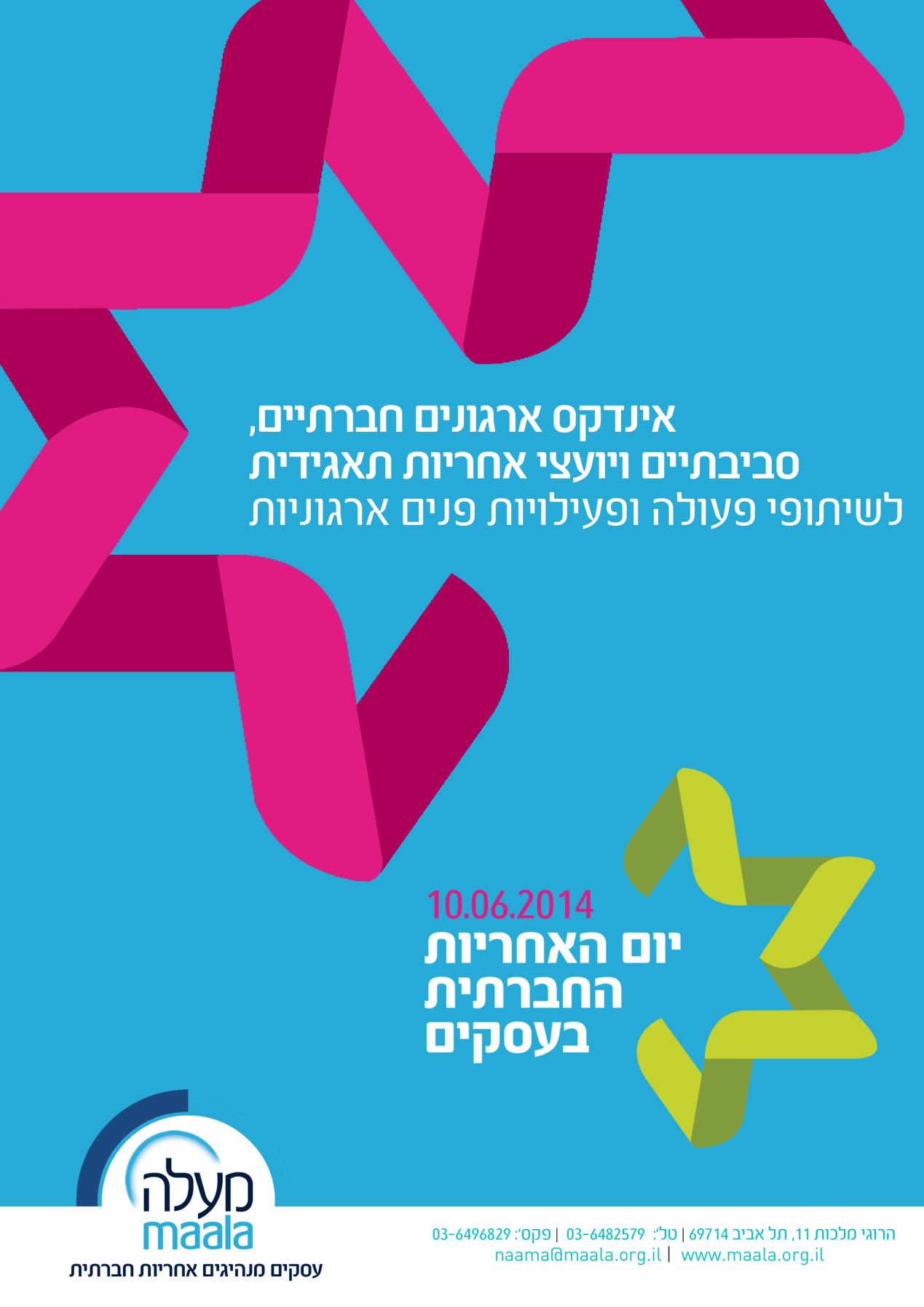 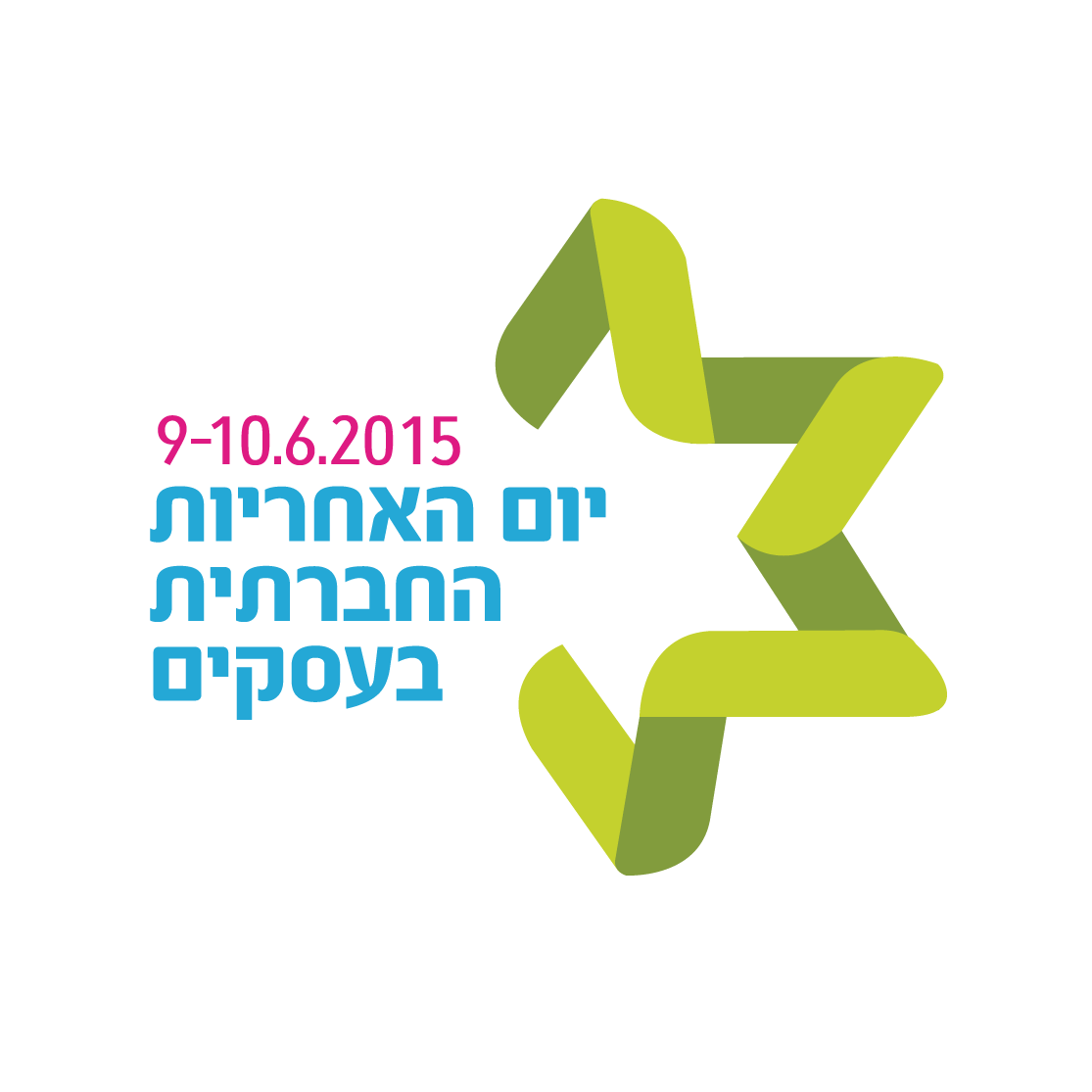 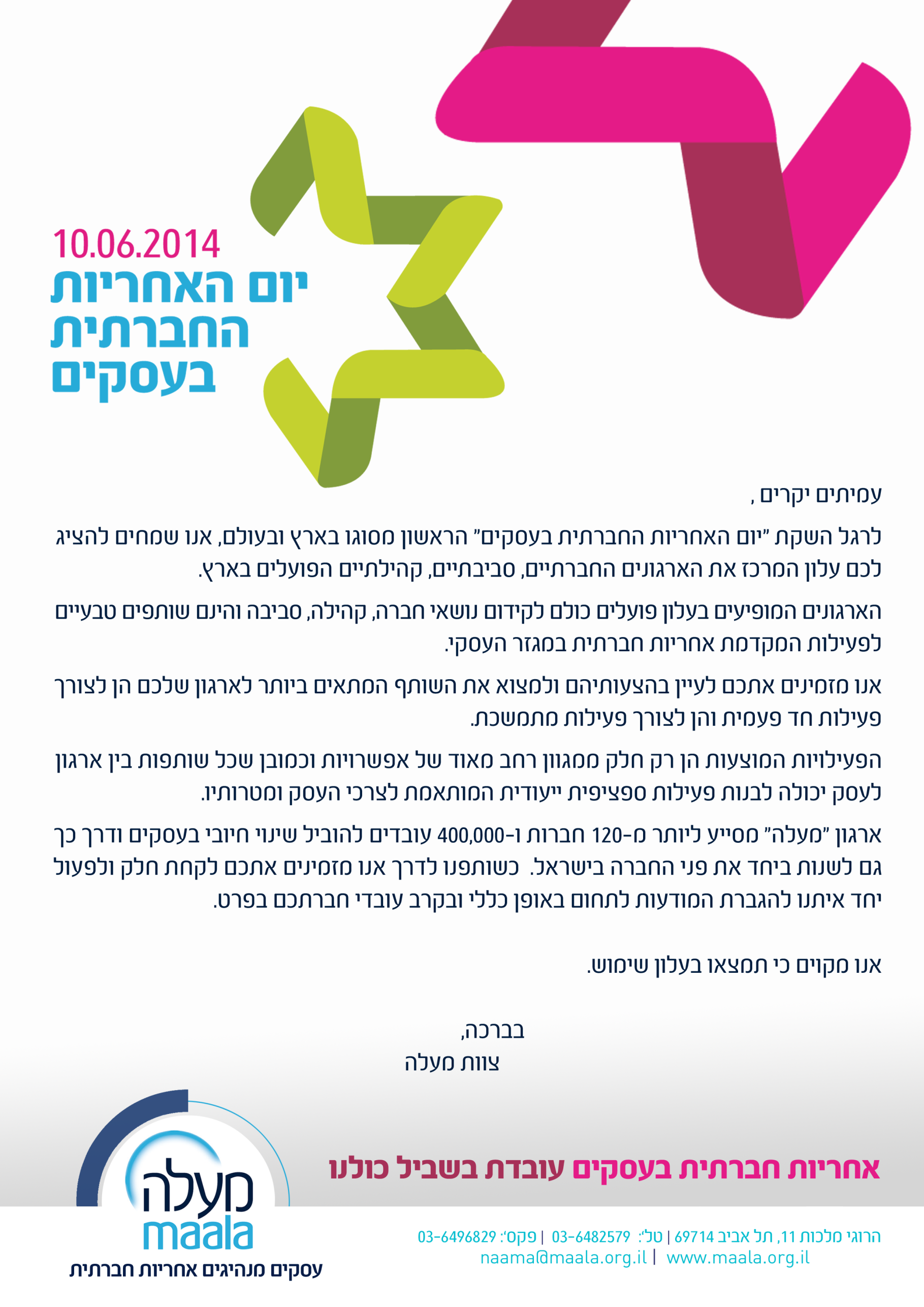 תוכן עניינים *ניתן ללחוץ על שם הארגון ולעבור ישירות למידע מורחב אודותיו../../../../../HTPC/AppData/Local/Microsoft/Windows/Temporary Internet Files/Content.Outlook/9INF3FCV/ידיעון2 כנס 5-5.doc - _Toc387017739 קהילה	6בעצמי	6גוד ויז'ן והג'וינט	7החברה למתנ"סים	8והדרת	9חברים לרפואה	10טרמינל עיצוב (לצאת מהקופסא)	11ידיד	12לקט ישראל	13ארגון לתת –סיוע הומנטרי ישראלי	14מינגה – הזירה לעסקים חברתיים	15מכון אדלר	16מרכז סיוע לנפגעות ולנפגעי תקיפה מינית	17עמותת נשים לגופן	18עמותת עלם	19עמותת צ.ב.ע- צעירים בונים עתיד	20ציונות 2000 ומחוללי הגשם	21ציונות 2000 - עשינו עסק מיזמים עסקיים חינוכיים לבני נוער בסיכון	22קוביית רוטשילד	23קפה כל העמים All Nations Café	24שיעור אחר	25תבת ג'וינט	26עמותת תפוח	27IVN	28עמותת SOS אלימות	29Sunbow   - לצאת מהקופסא	30Visit.org	31גיוון ונגישות	32אלווין ישראל	32אקים ישראל – אגודה לאומית לקימום אנשים עם מוגבלות שכלית בישראל	33בזכות - המרכז לזכויות אדם של אנשים עם מוגבלויות	34בקול – ארגון לכבדי שמיעה ומתחרשים	35עמותת בית הגלגלים	36עמותת גבהים	37ג'וינט ישראל-מסד נכויות	38הפורום הישראלי לגיוון בתעסוקה	39טק קריירה	40ידיים רואות	41כוונים	42המרכז לעיוור בישראל	43מרכז ישראלי לכלבי נחיה לעיוורים	44נא לגעת	45עמותת נגישות ישראל	46נציבות שוויון הזדמנויות בעבודה (משרד הכלכלה)	47עבודות שאוהבות אימהות	48עמותת עולים ביחד	49קווים ומחשבות	50רוח נשית	51שכולו טוב	52תבת ג'ויינט ישראל	53איכות סביבה	54אקומיוניטי	54ישראל בשביל אופנים	55הדוב הירוק – הסברה סביבתית חווייתית	56החברה להגנת הטבע	57עמותת ורטיגו	58עמותת צלול	59סביבת עבודה| בריאות| התנהלות כלכלית	60דניאלה הירש	60עמותת מהיום	61מובמנט	62עמותת עתיד	63פעמונים	64אתיקה ושקיפות	65בני שדה - פתוח מערכות אנושיות	65המרכז לאתיקה בירושלים, משכנות שאננים	66הסדנא לידע ציבורי	67עמותת שקיפות בינלאומית-ישראל	68יועצים לקיימות ואחריות תאגידית	69אקוביליטי- יועצים לצמיחה ירוקה	69שר יעוץ והדרכה	70BDO יעוץ וניהול	71Good Vision	72Green Eye	73אינדקס חברות משתתפות	74אינדקס חברות משתתפותBBDO יעוץ וניהול	71GGood Vision	72Green Eye	73IIVN	28SSOS אלימות	29Sunbow   - לצאת מהקופסא	30VVisit.org	31אאלווין ישראל	32אקוביליטי- יועצים לצמיחה ירוקה	69אקומיוניטי	54אקים ישראל	33בבזכות - המרכז לזכויות אדם של אנשים עם מוגבלויות	34בית הגלגלים	36בני שדה - פתוח מערכות אנושיות	65בעצמי	6בקול – ארגון לכבדי שמיעה ומתחרשים	35גגבהים	37גוד ויז'ן והג'וינט	7ג'וינט ישראל-מסד נכויות	38דדניאלה הירש	60ההדוב הירוק – הסברה סביבתית חווייתית	56החברה להגנת הטבע	57החברה למתנסים	8המרכז לאתיקה בירושלים, משכנות שאננים	66המרכז לעיוור בישראל	43הסדנא לידע ציבורי	67הפורום ישראלי לגיוון בתעסוקה	39ווהדרת	9, 31ורטיגו	58חחברים לרפואה	10טטק קריירה	40טרמינל עיצוב (לצאת מהקופסא	11יידיד	12ידיים רואות	41ישראל בשביל אופנים	55ככוונים	42ללקט ישראל	13לתת-סיוע הומניטרי ישראלי	14ממהיום	61מובמנט	62מינגה – הזירה לעסקים חברתיים	15מכון אדלר	16מרכז ישראלי לכלבי נחיה לעיוורים	44מרכז סיוע לנפגעות ולנפגעי תקיפה מינית	17ננא לגעת	45נגישות ישראל	46נציבות שוויון הזדמנויות בעבודה (משרד הכלכלה)	47נשים לגופן	18עעבודות שאוהבות אימהות	48עולים ביחד	49עלם	19עתיד	63פפעמונים	64צצ.ב.ע- צעירים בונים עתיד	20ציונות 2000 - עשינו עסק מיזמים עסקיים חינוכיים לבני נוער בסיכון	22ציונות 2000 ומחוללי הגשם	21צלול	59קקוביית רוטשילד	23קווים ומחשבות	50קפה כל העמים All Nations Cafe	24ררוח נשית	51ששיעור אחר	25שכולו טוב	52שקיפות בינלאומית-ישראל	68שר יעוץ והדרכה	70תתבת ג'ויינט ישראל	53תבת ג'וינט	26תפוח	27שם הארגון:שם הארגון:בעצמיבעצמיבעצמיבעצמיבעצמיבעצמיבעצמיבעצמיבעצמיבעצמיבעצמיאודות:אודות:עמותת בעצמי מסייעת לנשים ולגברים השרויים באבטלה מתמשכת להשתלב בעבודה יציבה והוגנת, התואמת את כישוריהם ושאיפותיהם. העמותה יוזמת, מפתחת ומפעילה מגוון גדול של תכניות תעסוקה הפועלות בכ- 100 מוקדים בכל רחבי הארץ ובעיקר בפריפריה הגיאוגרפית והחברתית.עמותת בעצמי מסייעת לנשים ולגברים השרויים באבטלה מתמשכת להשתלב בעבודה יציבה והוגנת, התואמת את כישוריהם ושאיפותיהם. העמותה יוזמת, מפתחת ומפעילה מגוון גדול של תכניות תעסוקה הפועלות בכ- 100 מוקדים בכל רחבי הארץ ובעיקר בפריפריה הגיאוגרפית והחברתית.עמותת בעצמי מסייעת לנשים ולגברים השרויים באבטלה מתמשכת להשתלב בעבודה יציבה והוגנת, התואמת את כישוריהם ושאיפותיהם. העמותה יוזמת, מפתחת ומפעילה מגוון גדול של תכניות תעסוקה הפועלות בכ- 100 מוקדים בכל רחבי הארץ ובעיקר בפריפריה הגיאוגרפית והחברתית.עמותת בעצמי מסייעת לנשים ולגברים השרויים באבטלה מתמשכת להשתלב בעבודה יציבה והוגנת, התואמת את כישוריהם ושאיפותיהם. העמותה יוזמת, מפתחת ומפעילה מגוון גדול של תכניות תעסוקה הפועלות בכ- 100 מוקדים בכל רחבי הארץ ובעיקר בפריפריה הגיאוגרפית והחברתית.עמותת בעצמי מסייעת לנשים ולגברים השרויים באבטלה מתמשכת להשתלב בעבודה יציבה והוגנת, התואמת את כישוריהם ושאיפותיהם. העמותה יוזמת, מפתחת ומפעילה מגוון גדול של תכניות תעסוקה הפועלות בכ- 100 מוקדים בכל רחבי הארץ ובעיקר בפריפריה הגיאוגרפית והחברתית.עמותת בעצמי מסייעת לנשים ולגברים השרויים באבטלה מתמשכת להשתלב בעבודה יציבה והוגנת, התואמת את כישוריהם ושאיפותיהם. העמותה יוזמת, מפתחת ומפעילה מגוון גדול של תכניות תעסוקה הפועלות בכ- 100 מוקדים בכל רחבי הארץ ובעיקר בפריפריה הגיאוגרפית והחברתית.עמותת בעצמי מסייעת לנשים ולגברים השרויים באבטלה מתמשכת להשתלב בעבודה יציבה והוגנת, התואמת את כישוריהם ושאיפותיהם. העמותה יוזמת, מפתחת ומפעילה מגוון גדול של תכניות תעסוקה הפועלות בכ- 100 מוקדים בכל רחבי הארץ ובעיקר בפריפריה הגיאוגרפית והחברתית.עמותת בעצמי מסייעת לנשים ולגברים השרויים באבטלה מתמשכת להשתלב בעבודה יציבה והוגנת, התואמת את כישוריהם ושאיפותיהם. העמותה יוזמת, מפתחת ומפעילה מגוון גדול של תכניות תעסוקה הפועלות בכ- 100 מוקדים בכל רחבי הארץ ובעיקר בפריפריה הגיאוגרפית והחברתית.עמותת בעצמי מסייעת לנשים ולגברים השרויים באבטלה מתמשכת להשתלב בעבודה יציבה והוגנת, התואמת את כישוריהם ושאיפותיהם. העמותה יוזמת, מפתחת ומפעילה מגוון גדול של תכניות תעסוקה הפועלות בכ- 100 מוקדים בכל רחבי הארץ ובעיקר בפריפריה הגיאוגרפית והחברתית.עמותת בעצמי מסייעת לנשים ולגברים השרויים באבטלה מתמשכת להשתלב בעבודה יציבה והוגנת, התואמת את כישוריהם ושאיפותיהם. העמותה יוזמת, מפתחת ומפעילה מגוון גדול של תכניות תעסוקה הפועלות בכ- 100 מוקדים בכל רחבי הארץ ובעיקר בפריפריה הגיאוגרפית והחברתית.עמותת בעצמי מסייעת לנשים ולגברים השרויים באבטלה מתמשכת להשתלב בעבודה יציבה והוגנת, התואמת את כישוריהם ושאיפותיהם. העמותה יוזמת, מפתחת ומפעילה מגוון גדול של תכניות תעסוקה הפועלות בכ- 100 מוקדים בכל רחבי הארץ ובעיקר בפריפריה הגיאוגרפית והחברתית.עמותת בעצמי מסייעת לנשים ולגברים השרויים באבטלה מתמשכת להשתלב בעבודה יציבה והוגנת, התואמת את כישוריהם ושאיפותיהם. העמותה יוזמת, מפתחת ומפעילה מגוון גדול של תכניות תעסוקה הפועלות בכ- 100 מוקדים בכל רחבי הארץ ובעיקר בפריפריה הגיאוגרפית והחברתית.איש קשר:איש קשר:זיוה ליבוביץ'זיוה ליבוביץ'זיוה ליבוביץ'זיוה ליבוביץ'זיוה ליבוביץ'זיוה ליבוביץ'זיוה ליבוביץ'זיוה ליבוביץ'זיוה ליבוביץ'זיוה ליבוביץ'זיוה ליבוביץ'זיוה ליבוביץ'טלפון:טלפון:077-519-7627077-519-7627077-519-7627077-519-7627077-519-7627077-519-7627077-519-7627077-519-7627077-519-7627077-519-7627077-519-7627077-519-7627דוא"ל:דוא"ל:zival@be-atzmi.org.ilzival@be-atzmi.org.ilzival@be-atzmi.org.ilzival@be-atzmi.org.ilzival@be-atzmi.org.ilzival@be-atzmi.org.ilzival@be-atzmi.org.ilzival@be-atzmi.org.ilzival@be-atzmi.org.ilzival@be-atzmi.org.ilzival@be-atzmi.org.ilzival@be-atzmi.org.ilאתר אינטרנט:אתר אינטרנט:www.be-atzmi.org.ilwww.be-atzmi.org.ilwww.be-atzmi.org.ilwww.be-atzmi.org.ilwww.be-atzmi.org.ilwww.be-atzmi.org.ilwww.be-atzmi.org.ilwww.be-atzmi.org.ilwww.be-atzmi.org.ilwww.be-atzmi.org.ilwww.be-atzmi.org.ilwww.be-atzmi.org.ilאזור פעילות:אזור פעילות:☒☒צפוןצפון☒☒☒מרכזמרכז☒דרוםדרוםמשך פעילות משוערמשך פעילות משוערהרצאה/מצגת: 45-90 ד' סדנא: 90 ד'   פעילות חווייתית: כ 2.5 ש'הרצאה/מצגת: 45-90 ד' סדנא: 90 ד'   פעילות חווייתית: כ 2.5 ש'הרצאה/מצגת: 45-90 ד' סדנא: 90 ד'   פעילות חווייתית: כ 2.5 ש'הרצאה/מצגת: 45-90 ד' סדנא: 90 ד'   פעילות חווייתית: כ 2.5 ש'הרצאה/מצגת: 45-90 ד' סדנא: 90 ד'   פעילות חווייתית: כ 2.5 ש'הרצאה/מצגת: 45-90 ד' סדנא: 90 ד'   פעילות חווייתית: כ 2.5 ש'הרצאה/מצגת: 45-90 ד' סדנא: 90 ד'   פעילות חווייתית: כ 2.5 ש'הרצאה/מצגת: 45-90 ד' סדנא: 90 ד'   פעילות חווייתית: כ 2.5 ש'הרצאה/מצגת: 45-90 ד' סדנא: 90 ד'   פעילות חווייתית: כ 2.5 ש'הרצאה/מצגת: 45-90 ד' סדנא: 90 ד'   פעילות חווייתית: כ 2.5 ש'הרצאה/מצגת: 45-90 ד' סדנא: 90 ד'   פעילות חווייתית: כ 2.5 ש'הרצאה/מצגת: 45-90 ד' סדנא: 90 ד'   פעילות חווייתית: כ 2.5 ש'תחומי פעילותתחומי פעילות☒מצגתמצגתמצגתמצגת☐סיור/פעילות חוץסיור/פעילות חוץסיור/פעילות חוץסיור/פעילות חוץסיור/פעילות חוץסיור/פעילות חוץתחומי פעילותתחומי פעילות☐ערכת הסברהערכת הסברהערכת הסברהערכת הסברה☐יריד מתנדביםיריד מתנדביםיריד מתנדביםיריד מתנדביםיריד מתנדביםיריד מתנדביםתחומי פעילותתחומי פעילות☒סדנאסדנאסדנאסדנא☐סרט/הצגהסרט/הצגהסרט/הצגהסרט/הצגהסרט/הצגהסרט/הצגהתחומי פעילותתחומי פעילות☒הרצאההרצאההרצאההרצאה☐פעילות חווייתיתפעילות חווייתיתפעילות חווייתיתפעילות חווייתיתפעילות חווייתיתפעילות חווייתיתתחומי פעילותתחומי פעילות☐דוכן מכירהדוכן מכירהדוכן מכירהדוכן מכירה☐אחר: אחר: אחר: אחר: אחר: אחר: מספר אנשים בפעילות:מספר אנשים בפעילות:הרצאה – ללא הגבלהפעילויות נוספות- עד 40 איש בהתאם לסוג הפעילותהרצאה – ללא הגבלהפעילויות נוספות- עד 40 איש בהתאם לסוג הפעילותהרצאה – ללא הגבלהפעילויות נוספות- עד 40 איש בהתאם לסוג הפעילותהרצאה – ללא הגבלהפעילויות נוספות- עד 40 איש בהתאם לסוג הפעילותהרצאה – ללא הגבלהפעילויות נוספות- עד 40 איש בהתאם לסוג הפעילותהרצאה – ללא הגבלהפעילויות נוספות- עד 40 איש בהתאם לסוג הפעילותהרצאה – ללא הגבלהפעילויות נוספות- עד 40 איש בהתאם לסוג הפעילותהרצאה – ללא הגבלהפעילויות נוספות- עד 40 איש בהתאם לסוג הפעילותהרצאה – ללא הגבלהפעילויות נוספות- עד 40 איש בהתאם לסוג הפעילותהרצאה – ללא הגבלהפעילויות נוספות- עד 40 איש בהתאם לסוג הפעילותהרצאה – ללא הגבלהפעילויות נוספות- עד 40 איש בהתאם לסוג הפעילותהרצאה – ללא הגבלהפעילויות נוספות- עד 40 איש בהתאם לסוג הפעילותתשלום       ☒בתשלוםבתשלוםבתשלום☐ללא עלותללא עלותללא עלות☐תלוי פעילותתלוי פעילותתלוי פעילותתלוי פעילותמדוע כדאי:עמותת בעצמי מציעה מגוון רחב של פעילויות לקידום הגיוון התעסוקתי ויצירת פתיחות לקליטת אוכלוסיות מגוונות. הפעילויות כוללות הרצאות, מצגות וסדנאות להיכרות עם תחום הגיוון התעסוקתי ותרומתו לעסק; אירוח ביקורים של משתתפי תכניות 'בעצמי' להיכרות בלתי אמצעית עם מקומות עבודה, כולל סיורים ומפגשים עם עובדים במחלוקת השונות והתנסות בעבודת שטח; סדנאות לגיוס והכשרת מתנדבים, במטרה ליצור תשתית לקליטה שילוב וליווי של פונים.עמותת בעצמי מציעה מגוון רחב של פעילויות לקידום הגיוון התעסוקתי ויצירת פתיחות לקליטת אוכלוסיות מגוונות. הפעילויות כוללות הרצאות, מצגות וסדנאות להיכרות עם תחום הגיוון התעסוקתי ותרומתו לעסק; אירוח ביקורים של משתתפי תכניות 'בעצמי' להיכרות בלתי אמצעית עם מקומות עבודה, כולל סיורים ומפגשים עם עובדים במחלוקת השונות והתנסות בעבודת שטח; סדנאות לגיוס והכשרת מתנדבים, במטרה ליצור תשתית לקליטה שילוב וליווי של פונים.עמותת בעצמי מציעה מגוון רחב של פעילויות לקידום הגיוון התעסוקתי ויצירת פתיחות לקליטת אוכלוסיות מגוונות. הפעילויות כוללות הרצאות, מצגות וסדנאות להיכרות עם תחום הגיוון התעסוקתי ותרומתו לעסק; אירוח ביקורים של משתתפי תכניות 'בעצמי' להיכרות בלתי אמצעית עם מקומות עבודה, כולל סיורים ומפגשים עם עובדים במחלוקת השונות והתנסות בעבודת שטח; סדנאות לגיוס והכשרת מתנדבים, במטרה ליצור תשתית לקליטה שילוב וליווי של פונים.עמותת בעצמי מציעה מגוון רחב של פעילויות לקידום הגיוון התעסוקתי ויצירת פתיחות לקליטת אוכלוסיות מגוונות. הפעילויות כוללות הרצאות, מצגות וסדנאות להיכרות עם תחום הגיוון התעסוקתי ותרומתו לעסק; אירוח ביקורים של משתתפי תכניות 'בעצמי' להיכרות בלתי אמצעית עם מקומות עבודה, כולל סיורים ומפגשים עם עובדים במחלוקת השונות והתנסות בעבודת שטח; סדנאות לגיוס והכשרת מתנדבים, במטרה ליצור תשתית לקליטה שילוב וליווי של פונים.עמותת בעצמי מציעה מגוון רחב של פעילויות לקידום הגיוון התעסוקתי ויצירת פתיחות לקליטת אוכלוסיות מגוונות. הפעילויות כוללות הרצאות, מצגות וסדנאות להיכרות עם תחום הגיוון התעסוקתי ותרומתו לעסק; אירוח ביקורים של משתתפי תכניות 'בעצמי' להיכרות בלתי אמצעית עם מקומות עבודה, כולל סיורים ומפגשים עם עובדים במחלוקת השונות והתנסות בעבודת שטח; סדנאות לגיוס והכשרת מתנדבים, במטרה ליצור תשתית לקליטה שילוב וליווי של פונים.עמותת בעצמי מציעה מגוון רחב של פעילויות לקידום הגיוון התעסוקתי ויצירת פתיחות לקליטת אוכלוסיות מגוונות. הפעילויות כוללות הרצאות, מצגות וסדנאות להיכרות עם תחום הגיוון התעסוקתי ותרומתו לעסק; אירוח ביקורים של משתתפי תכניות 'בעצמי' להיכרות בלתי אמצעית עם מקומות עבודה, כולל סיורים ומפגשים עם עובדים במחלוקת השונות והתנסות בעבודת שטח; סדנאות לגיוס והכשרת מתנדבים, במטרה ליצור תשתית לקליטה שילוב וליווי של פונים.עמותת בעצמי מציעה מגוון רחב של פעילויות לקידום הגיוון התעסוקתי ויצירת פתיחות לקליטת אוכלוסיות מגוונות. הפעילויות כוללות הרצאות, מצגות וסדנאות להיכרות עם תחום הגיוון התעסוקתי ותרומתו לעסק; אירוח ביקורים של משתתפי תכניות 'בעצמי' להיכרות בלתי אמצעית עם מקומות עבודה, כולל סיורים ומפגשים עם עובדים במחלוקת השונות והתנסות בעבודת שטח; סדנאות לגיוס והכשרת מתנדבים, במטרה ליצור תשתית לקליטה שילוב וליווי של פונים.עמותת בעצמי מציעה מגוון רחב של פעילויות לקידום הגיוון התעסוקתי ויצירת פתיחות לקליטת אוכלוסיות מגוונות. הפעילויות כוללות הרצאות, מצגות וסדנאות להיכרות עם תחום הגיוון התעסוקתי ותרומתו לעסק; אירוח ביקורים של משתתפי תכניות 'בעצמי' להיכרות בלתי אמצעית עם מקומות עבודה, כולל סיורים ומפגשים עם עובדים במחלוקת השונות והתנסות בעבודת שטח; סדנאות לגיוס והכשרת מתנדבים, במטרה ליצור תשתית לקליטה שילוב וליווי של פונים.עמותת בעצמי מציעה מגוון רחב של פעילויות לקידום הגיוון התעסוקתי ויצירת פתיחות לקליטת אוכלוסיות מגוונות. הפעילויות כוללות הרצאות, מצגות וסדנאות להיכרות עם תחום הגיוון התעסוקתי ותרומתו לעסק; אירוח ביקורים של משתתפי תכניות 'בעצמי' להיכרות בלתי אמצעית עם מקומות עבודה, כולל סיורים ומפגשים עם עובדים במחלוקת השונות והתנסות בעבודת שטח; סדנאות לגיוס והכשרת מתנדבים, במטרה ליצור תשתית לקליטה שילוב וליווי של פונים.עמותת בעצמי מציעה מגוון רחב של פעילויות לקידום הגיוון התעסוקתי ויצירת פתיחות לקליטת אוכלוסיות מגוונות. הפעילויות כוללות הרצאות, מצגות וסדנאות להיכרות עם תחום הגיוון התעסוקתי ותרומתו לעסק; אירוח ביקורים של משתתפי תכניות 'בעצמי' להיכרות בלתי אמצעית עם מקומות עבודה, כולל סיורים ומפגשים עם עובדים במחלוקת השונות והתנסות בעבודת שטח; סדנאות לגיוס והכשרת מתנדבים, במטרה ליצור תשתית לקליטה שילוב וליווי של פונים.עמותת בעצמי מציעה מגוון רחב של פעילויות לקידום הגיוון התעסוקתי ויצירת פתיחות לקליטת אוכלוסיות מגוונות. הפעילויות כוללות הרצאות, מצגות וסדנאות להיכרות עם תחום הגיוון התעסוקתי ותרומתו לעסק; אירוח ביקורים של משתתפי תכניות 'בעצמי' להיכרות בלתי אמצעית עם מקומות עבודה, כולל סיורים ומפגשים עם עובדים במחלוקת השונות והתנסות בעבודת שטח; סדנאות לגיוס והכשרת מתנדבים, במטרה ליצור תשתית לקליטה שילוב וליווי של פונים.עמותת בעצמי מציעה מגוון רחב של פעילויות לקידום הגיוון התעסוקתי ויצירת פתיחות לקליטת אוכלוסיות מגוונות. הפעילויות כוללות הרצאות, מצגות וסדנאות להיכרות עם תחום הגיוון התעסוקתי ותרומתו לעסק; אירוח ביקורים של משתתפי תכניות 'בעצמי' להיכרות בלתי אמצעית עם מקומות עבודה, כולל סיורים ומפגשים עם עובדים במחלוקת השונות והתנסות בעבודת שטח; סדנאות לגיוס והכשרת מתנדבים, במטרה ליצור תשתית לקליטה שילוב וליווי של פונים.עמותת בעצמי מציעה מגוון רחב של פעילויות לקידום הגיוון התעסוקתי ויצירת פתיחות לקליטת אוכלוסיות מגוונות. הפעילויות כוללות הרצאות, מצגות וסדנאות להיכרות עם תחום הגיוון התעסוקתי ותרומתו לעסק; אירוח ביקורים של משתתפי תכניות 'בעצמי' להיכרות בלתי אמצעית עם מקומות עבודה, כולל סיורים ומפגשים עם עובדים במחלוקת השונות והתנסות בעבודת שטח; סדנאות לגיוס והכשרת מתנדבים, במטרה ליצור תשתית לקליטה שילוב וליווי של פונים.שם הארגון:שם הארגון:גוד ויז'ן והג'וינטגוד ויז'ן והג'וינטגוד ויז'ן והג'וינטגוד ויז'ן והג'וינטגוד ויז'ן והג'וינטגוד ויז'ן והג'וינטגוד ויז'ן והג'וינטגוד ויז'ן והג'וינטגוד ויז'ן והג'וינטגוד ויז'ן והג'וינטגוד ויז'ן והג'וינטגוד ויז'ן והג'וינטגוד ויז'ן והג'וינטגוד ויז'ן והג'וינטאודות:אודות: - Good Visionמהווה One Stop Shop לשירותי אחריות תאגידית.  צוות החברה מורכב מיועצים, פנימיים וחיצוניים, בעלי ניסיון רב-תחומי, אשר להם שאיפה משותפת להגיע לתוצאות מוחשיות וישימות של יצירת ערך מוסף ללקוחות, תוך הקפדה בלתי מתפשרת על מקצועיות ושירות.ג'וינט ישראל יחד עם שותפיו, מתכנן ומפתח שירותים חברתיים למען ילדים ונוער בסיכון, זקנים, עולים, אנשים עם מוגבלות ובלתי מועסקים. - Good Visionמהווה One Stop Shop לשירותי אחריות תאגידית.  צוות החברה מורכב מיועצים, פנימיים וחיצוניים, בעלי ניסיון רב-תחומי, אשר להם שאיפה משותפת להגיע לתוצאות מוחשיות וישימות של יצירת ערך מוסף ללקוחות, תוך הקפדה בלתי מתפשרת על מקצועיות ושירות.ג'וינט ישראל יחד עם שותפיו, מתכנן ומפתח שירותים חברתיים למען ילדים ונוער בסיכון, זקנים, עולים, אנשים עם מוגבלות ובלתי מועסקים. - Good Visionמהווה One Stop Shop לשירותי אחריות תאגידית.  צוות החברה מורכב מיועצים, פנימיים וחיצוניים, בעלי ניסיון רב-תחומי, אשר להם שאיפה משותפת להגיע לתוצאות מוחשיות וישימות של יצירת ערך מוסף ללקוחות, תוך הקפדה בלתי מתפשרת על מקצועיות ושירות.ג'וינט ישראל יחד עם שותפיו, מתכנן ומפתח שירותים חברתיים למען ילדים ונוער בסיכון, זקנים, עולים, אנשים עם מוגבלות ובלתי מועסקים. - Good Visionמהווה One Stop Shop לשירותי אחריות תאגידית.  צוות החברה מורכב מיועצים, פנימיים וחיצוניים, בעלי ניסיון רב-תחומי, אשר להם שאיפה משותפת להגיע לתוצאות מוחשיות וישימות של יצירת ערך מוסף ללקוחות, תוך הקפדה בלתי מתפשרת על מקצועיות ושירות.ג'וינט ישראל יחד עם שותפיו, מתכנן ומפתח שירותים חברתיים למען ילדים ונוער בסיכון, זקנים, עולים, אנשים עם מוגבלות ובלתי מועסקים. - Good Visionמהווה One Stop Shop לשירותי אחריות תאגידית.  צוות החברה מורכב מיועצים, פנימיים וחיצוניים, בעלי ניסיון רב-תחומי, אשר להם שאיפה משותפת להגיע לתוצאות מוחשיות וישימות של יצירת ערך מוסף ללקוחות, תוך הקפדה בלתי מתפשרת על מקצועיות ושירות.ג'וינט ישראל יחד עם שותפיו, מתכנן ומפתח שירותים חברתיים למען ילדים ונוער בסיכון, זקנים, עולים, אנשים עם מוגבלות ובלתי מועסקים. - Good Visionמהווה One Stop Shop לשירותי אחריות תאגידית.  צוות החברה מורכב מיועצים, פנימיים וחיצוניים, בעלי ניסיון רב-תחומי, אשר להם שאיפה משותפת להגיע לתוצאות מוחשיות וישימות של יצירת ערך מוסף ללקוחות, תוך הקפדה בלתי מתפשרת על מקצועיות ושירות.ג'וינט ישראל יחד עם שותפיו, מתכנן ומפתח שירותים חברתיים למען ילדים ונוער בסיכון, זקנים, עולים, אנשים עם מוגבלות ובלתי מועסקים. - Good Visionמהווה One Stop Shop לשירותי אחריות תאגידית.  צוות החברה מורכב מיועצים, פנימיים וחיצוניים, בעלי ניסיון רב-תחומי, אשר להם שאיפה משותפת להגיע לתוצאות מוחשיות וישימות של יצירת ערך מוסף ללקוחות, תוך הקפדה בלתי מתפשרת על מקצועיות ושירות.ג'וינט ישראל יחד עם שותפיו, מתכנן ומפתח שירותים חברתיים למען ילדים ונוער בסיכון, זקנים, עולים, אנשים עם מוגבלות ובלתי מועסקים. - Good Visionמהווה One Stop Shop לשירותי אחריות תאגידית.  צוות החברה מורכב מיועצים, פנימיים וחיצוניים, בעלי ניסיון רב-תחומי, אשר להם שאיפה משותפת להגיע לתוצאות מוחשיות וישימות של יצירת ערך מוסף ללקוחות, תוך הקפדה בלתי מתפשרת על מקצועיות ושירות.ג'וינט ישראל יחד עם שותפיו, מתכנן ומפתח שירותים חברתיים למען ילדים ונוער בסיכון, זקנים, עולים, אנשים עם מוגבלות ובלתי מועסקים. - Good Visionמהווה One Stop Shop לשירותי אחריות תאגידית.  צוות החברה מורכב מיועצים, פנימיים וחיצוניים, בעלי ניסיון רב-תחומי, אשר להם שאיפה משותפת להגיע לתוצאות מוחשיות וישימות של יצירת ערך מוסף ללקוחות, תוך הקפדה בלתי מתפשרת על מקצועיות ושירות.ג'וינט ישראל יחד עם שותפיו, מתכנן ומפתח שירותים חברתיים למען ילדים ונוער בסיכון, זקנים, עולים, אנשים עם מוגבלות ובלתי מועסקים. - Good Visionמהווה One Stop Shop לשירותי אחריות תאגידית.  צוות החברה מורכב מיועצים, פנימיים וחיצוניים, בעלי ניסיון רב-תחומי, אשר להם שאיפה משותפת להגיע לתוצאות מוחשיות וישימות של יצירת ערך מוסף ללקוחות, תוך הקפדה בלתי מתפשרת על מקצועיות ושירות.ג'וינט ישראל יחד עם שותפיו, מתכנן ומפתח שירותים חברתיים למען ילדים ונוער בסיכון, זקנים, עולים, אנשים עם מוגבלות ובלתי מועסקים. - Good Visionמהווה One Stop Shop לשירותי אחריות תאגידית.  צוות החברה מורכב מיועצים, פנימיים וחיצוניים, בעלי ניסיון רב-תחומי, אשר להם שאיפה משותפת להגיע לתוצאות מוחשיות וישימות של יצירת ערך מוסף ללקוחות, תוך הקפדה בלתי מתפשרת על מקצועיות ושירות.ג'וינט ישראל יחד עם שותפיו, מתכנן ומפתח שירותים חברתיים למען ילדים ונוער בסיכון, זקנים, עולים, אנשים עם מוגבלות ובלתי מועסקים. - Good Visionמהווה One Stop Shop לשירותי אחריות תאגידית.  צוות החברה מורכב מיועצים, פנימיים וחיצוניים, בעלי ניסיון רב-תחומי, אשר להם שאיפה משותפת להגיע לתוצאות מוחשיות וישימות של יצירת ערך מוסף ללקוחות, תוך הקפדה בלתי מתפשרת על מקצועיות ושירות.ג'וינט ישראל יחד עם שותפיו, מתכנן ומפתח שירותים חברתיים למען ילדים ונוער בסיכון, זקנים, עולים, אנשים עם מוגבלות ובלתי מועסקים. - Good Visionמהווה One Stop Shop לשירותי אחריות תאגידית.  צוות החברה מורכב מיועצים, פנימיים וחיצוניים, בעלי ניסיון רב-תחומי, אשר להם שאיפה משותפת להגיע לתוצאות מוחשיות וישימות של יצירת ערך מוסף ללקוחות, תוך הקפדה בלתי מתפשרת על מקצועיות ושירות.ג'וינט ישראל יחד עם שותפיו, מתכנן ומפתח שירותים חברתיים למען ילדים ונוער בסיכון, זקנים, עולים, אנשים עם מוגבלות ובלתי מועסקים. - Good Visionמהווה One Stop Shop לשירותי אחריות תאגידית.  צוות החברה מורכב מיועצים, פנימיים וחיצוניים, בעלי ניסיון רב-תחומי, אשר להם שאיפה משותפת להגיע לתוצאות מוחשיות וישימות של יצירת ערך מוסף ללקוחות, תוך הקפדה בלתי מתפשרת על מקצועיות ושירות.ג'וינט ישראל יחד עם שותפיו, מתכנן ומפתח שירותים חברתיים למען ילדים ונוער בסיכון, זקנים, עולים, אנשים עם מוגבלות ובלתי מועסקים. - Good Visionמהווה One Stop Shop לשירותי אחריות תאגידית.  צוות החברה מורכב מיועצים, פנימיים וחיצוניים, בעלי ניסיון רב-תחומי, אשר להם שאיפה משותפת להגיע לתוצאות מוחשיות וישימות של יצירת ערך מוסף ללקוחות, תוך הקפדה בלתי מתפשרת על מקצועיות ושירות.ג'וינט ישראל יחד עם שותפיו, מתכנן ומפתח שירותים חברתיים למען ילדים ונוער בסיכון, זקנים, עולים, אנשים עם מוגבלות ובלתי מועסקים.איש קשר:איש קשר:אוד דורוןאוד דורוןאוד דורוןאוד דורוןאוד דורוןאוד דורוןאוד דורוןאוד דורוןאוד דורוןאוד דורוןאוד דורוןאוד דורוןאוד דורוןאוד דורוןאוד דורוןטלפון:טלפון:050-5539121050-5539121050-5539121050-5539121050-5539121050-5539121050-5539121050-5539121050-5539121050-5539121050-5539121050-5539121050-5539121050-5539121050-5539121דוא"ל:דוא"ל:ud@goodvision.co.ilud@goodvision.co.ilud@goodvision.co.ilud@goodvision.co.ilud@goodvision.co.ilud@goodvision.co.ilud@goodvision.co.ilud@goodvision.co.ilud@goodvision.co.ilud@goodvision.co.ilud@goodvision.co.ilud@goodvision.co.ilud@goodvision.co.ilud@goodvision.co.ilud@goodvision.co.ilאתר אינטרנט:אתר אינטרנט:www.goodvision.co.ilwww.goodvision.co.ilwww.goodvision.co.ilwww.goodvision.co.ilwww.goodvision.co.ilwww.goodvision.co.ilwww.goodvision.co.ilwww.goodvision.co.ilwww.goodvision.co.ilwww.goodvision.co.ilwww.goodvision.co.ilwww.goodvision.co.ilwww.goodvision.co.ilwww.goodvision.co.ilwww.goodvision.co.ilאזור פעילות:אזור פעילות:☐☐☐צפוןצפוןצפון☐☐מרכזמרכזמרכזמרכז☐דרוםדרוםמשך פעילות משוערמשך פעילות משוערשעתייםשעתייםשעתייםשעתייםשעתייםשעתייםשעתייםשעתייםשעתייםשעתייםשעתייםשעתייםשעתייםשעתייםשעתייםתחומי פעילותתחומי פעילות☐☐מצגתמצגתמצגתמצגתמצגת☒☒סיור/פעילות חוץסיור/פעילות חוץסיור/פעילות חוץסיור/פעילות חוץסיור/פעילות חוץסיור/פעילות חוץתחומי פעילותתחומי פעילות☐☐ערכת הסברהערכת הסברהערכת הסברהערכת הסברהערכת הסברה☐☐יריד מתנדביםיריד מתנדביםיריד מתנדביםיריד מתנדביםיריד מתנדביםיריד מתנדביםתחומי פעילותתחומי פעילות☒☒סדנאסדנאסדנאסדנאסדנא☐☐סרט/הצגהסרט/הצגהסרט/הצגהסרט/הצגהסרט/הצגהסרט/הצגהתחומי פעילותתחומי פעילות☐☐הרצאההרצאההרצאההרצאההרצאה☐☐פעילות חווייתיתפעילות חווייתיתפעילות חווייתיתפעילות חווייתיתפעילות חווייתיתפעילות חווייתיתתחומי פעילותתחומי פעילות☐☐דוכן מכירהדוכן מכירהדוכן מכירהדוכן מכירהדוכן מכירה☐☐אחר: אירוח בארגוןאחר: אירוח בארגוןאחר: אירוח בארגוןאחר: אירוח בארגוןאחר: אירוח בארגוןאחר: אירוח בארגוןמספר אנשים בפעילות:מספר אנשים בפעילות:עד 40  אישעד 40  אישעד 40  אישעד 40  אישעד 40  אישעד 40  אישעד 40  אישעד 40  אישעד 40  אישעד 40  אישעד 40  אישעד 40  אישעד 40  אישעד 40  אישעד 40  אישתשלום:☐☐בתשלוםבתשלוםבתשלום☒ללא עלותללא עלותללא עלותללא עלותללא עלות☐תלוי פעילותתלוי פעילותתלוי פעילותתלוי פעילותמדוע כדאי:חברתGood Vision  בשיתוף עם הג'וינט והמשרד לענייני גמלאים, מציעים סדנא למנהלים בנושא אחריות תאגידית והגיל השלישי. מטרת הסדנא ליצור מודעות והבנה למשמעות "תאגיד ידידותי לקשישים" בכל ההיבטים של העסק. הסדנא כוללת ביקור בבית אבות בתל אביב.  Good Vision מציעה מגוון סדנאות לכתיבת קוד אתי, סדנא בנושא אחריות תאגידית, סדנא לבניית פרוייקט דגל קהילתי, סדנא לשיווק חברתי והדרכה על כתיבת דוח אחריות תאגידית.חברתGood Vision  בשיתוף עם הג'וינט והמשרד לענייני גמלאים, מציעים סדנא למנהלים בנושא אחריות תאגידית והגיל השלישי. מטרת הסדנא ליצור מודעות והבנה למשמעות "תאגיד ידידותי לקשישים" בכל ההיבטים של העסק. הסדנא כוללת ביקור בבית אבות בתל אביב.  Good Vision מציעה מגוון סדנאות לכתיבת קוד אתי, סדנא בנושא אחריות תאגידית, סדנא לבניית פרוייקט דגל קהילתי, סדנא לשיווק חברתי והדרכה על כתיבת דוח אחריות תאגידית.חברתGood Vision  בשיתוף עם הג'וינט והמשרד לענייני גמלאים, מציעים סדנא למנהלים בנושא אחריות תאגידית והגיל השלישי. מטרת הסדנא ליצור מודעות והבנה למשמעות "תאגיד ידידותי לקשישים" בכל ההיבטים של העסק. הסדנא כוללת ביקור בבית אבות בתל אביב.  Good Vision מציעה מגוון סדנאות לכתיבת קוד אתי, סדנא בנושא אחריות תאגידית, סדנא לבניית פרוייקט דגל קהילתי, סדנא לשיווק חברתי והדרכה על כתיבת דוח אחריות תאגידית.חברתGood Vision  בשיתוף עם הג'וינט והמשרד לענייני גמלאים, מציעים סדנא למנהלים בנושא אחריות תאגידית והגיל השלישי. מטרת הסדנא ליצור מודעות והבנה למשמעות "תאגיד ידידותי לקשישים" בכל ההיבטים של העסק. הסדנא כוללת ביקור בבית אבות בתל אביב.  Good Vision מציעה מגוון סדנאות לכתיבת קוד אתי, סדנא בנושא אחריות תאגידית, סדנא לבניית פרוייקט דגל קהילתי, סדנא לשיווק חברתי והדרכה על כתיבת דוח אחריות תאגידית.חברתGood Vision  בשיתוף עם הג'וינט והמשרד לענייני גמלאים, מציעים סדנא למנהלים בנושא אחריות תאגידית והגיל השלישי. מטרת הסדנא ליצור מודעות והבנה למשמעות "תאגיד ידידותי לקשישים" בכל ההיבטים של העסק. הסדנא כוללת ביקור בבית אבות בתל אביב.  Good Vision מציעה מגוון סדנאות לכתיבת קוד אתי, סדנא בנושא אחריות תאגידית, סדנא לבניית פרוייקט דגל קהילתי, סדנא לשיווק חברתי והדרכה על כתיבת דוח אחריות תאגידית.חברתGood Vision  בשיתוף עם הג'וינט והמשרד לענייני גמלאים, מציעים סדנא למנהלים בנושא אחריות תאגידית והגיל השלישי. מטרת הסדנא ליצור מודעות והבנה למשמעות "תאגיד ידידותי לקשישים" בכל ההיבטים של העסק. הסדנא כוללת ביקור בבית אבות בתל אביב.  Good Vision מציעה מגוון סדנאות לכתיבת קוד אתי, סדנא בנושא אחריות תאגידית, סדנא לבניית פרוייקט דגל קהילתי, סדנא לשיווק חברתי והדרכה על כתיבת דוח אחריות תאגידית.חברתGood Vision  בשיתוף עם הג'וינט והמשרד לענייני גמלאים, מציעים סדנא למנהלים בנושא אחריות תאגידית והגיל השלישי. מטרת הסדנא ליצור מודעות והבנה למשמעות "תאגיד ידידותי לקשישים" בכל ההיבטים של העסק. הסדנא כוללת ביקור בבית אבות בתל אביב.  Good Vision מציעה מגוון סדנאות לכתיבת קוד אתי, סדנא בנושא אחריות תאגידית, סדנא לבניית פרוייקט דגל קהילתי, סדנא לשיווק חברתי והדרכה על כתיבת דוח אחריות תאגידית.חברתGood Vision  בשיתוף עם הג'וינט והמשרד לענייני גמלאים, מציעים סדנא למנהלים בנושא אחריות תאגידית והגיל השלישי. מטרת הסדנא ליצור מודעות והבנה למשמעות "תאגיד ידידותי לקשישים" בכל ההיבטים של העסק. הסדנא כוללת ביקור בבית אבות בתל אביב.  Good Vision מציעה מגוון סדנאות לכתיבת קוד אתי, סדנא בנושא אחריות תאגידית, סדנא לבניית פרוייקט דגל קהילתי, סדנא לשיווק חברתי והדרכה על כתיבת דוח אחריות תאגידית.חברתGood Vision  בשיתוף עם הג'וינט והמשרד לענייני גמלאים, מציעים סדנא למנהלים בנושא אחריות תאגידית והגיל השלישי. מטרת הסדנא ליצור מודעות והבנה למשמעות "תאגיד ידידותי לקשישים" בכל ההיבטים של העסק. הסדנא כוללת ביקור בבית אבות בתל אביב.  Good Vision מציעה מגוון סדנאות לכתיבת קוד אתי, סדנא בנושא אחריות תאגידית, סדנא לבניית פרוייקט דגל קהילתי, סדנא לשיווק חברתי והדרכה על כתיבת דוח אחריות תאגידית.חברתGood Vision  בשיתוף עם הג'וינט והמשרד לענייני גמלאים, מציעים סדנא למנהלים בנושא אחריות תאגידית והגיל השלישי. מטרת הסדנא ליצור מודעות והבנה למשמעות "תאגיד ידידותי לקשישים" בכל ההיבטים של העסק. הסדנא כוללת ביקור בבית אבות בתל אביב.  Good Vision מציעה מגוון סדנאות לכתיבת קוד אתי, סדנא בנושא אחריות תאגידית, סדנא לבניית פרוייקט דגל קהילתי, סדנא לשיווק חברתי והדרכה על כתיבת דוח אחריות תאגידית.חברתGood Vision  בשיתוף עם הג'וינט והמשרד לענייני גמלאים, מציעים סדנא למנהלים בנושא אחריות תאגידית והגיל השלישי. מטרת הסדנא ליצור מודעות והבנה למשמעות "תאגיד ידידותי לקשישים" בכל ההיבטים של העסק. הסדנא כוללת ביקור בבית אבות בתל אביב.  Good Vision מציעה מגוון סדנאות לכתיבת קוד אתי, סדנא בנושא אחריות תאגידית, סדנא לבניית פרוייקט דגל קהילתי, סדנא לשיווק חברתי והדרכה על כתיבת דוח אחריות תאגידית.חברתGood Vision  בשיתוף עם הג'וינט והמשרד לענייני גמלאים, מציעים סדנא למנהלים בנושא אחריות תאגידית והגיל השלישי. מטרת הסדנא ליצור מודעות והבנה למשמעות "תאגיד ידידותי לקשישים" בכל ההיבטים של העסק. הסדנא כוללת ביקור בבית אבות בתל אביב.  Good Vision מציעה מגוון סדנאות לכתיבת קוד אתי, סדנא בנושא אחריות תאגידית, סדנא לבניית פרוייקט דגל קהילתי, סדנא לשיווק חברתי והדרכה על כתיבת דוח אחריות תאגידית.חברתGood Vision  בשיתוף עם הג'וינט והמשרד לענייני גמלאים, מציעים סדנא למנהלים בנושא אחריות תאגידית והגיל השלישי. מטרת הסדנא ליצור מודעות והבנה למשמעות "תאגיד ידידותי לקשישים" בכל ההיבטים של העסק. הסדנא כוללת ביקור בבית אבות בתל אביב.  Good Vision מציעה מגוון סדנאות לכתיבת קוד אתי, סדנא בנושא אחריות תאגידית, סדנא לבניית פרוייקט דגל קהילתי, סדנא לשיווק חברתי והדרכה על כתיבת דוח אחריות תאגידית.חברתGood Vision  בשיתוף עם הג'וינט והמשרד לענייני גמלאים, מציעים סדנא למנהלים בנושא אחריות תאגידית והגיל השלישי. מטרת הסדנא ליצור מודעות והבנה למשמעות "תאגיד ידידותי לקשישים" בכל ההיבטים של העסק. הסדנא כוללת ביקור בבית אבות בתל אביב.  Good Vision מציעה מגוון סדנאות לכתיבת קוד אתי, סדנא בנושא אחריות תאגידית, סדנא לבניית פרוייקט דגל קהילתי, סדנא לשיווק חברתי והדרכה על כתיבת דוח אחריות תאגידית.חברתGood Vision  בשיתוף עם הג'וינט והמשרד לענייני גמלאים, מציעים סדנא למנהלים בנושא אחריות תאגידית והגיל השלישי. מטרת הסדנא ליצור מודעות והבנה למשמעות "תאגיד ידידותי לקשישים" בכל ההיבטים של העסק. הסדנא כוללת ביקור בבית אבות בתל אביב.  Good Vision מציעה מגוון סדנאות לכתיבת קוד אתי, סדנא בנושא אחריות תאגידית, סדנא לבניית פרוייקט דגל קהילתי, סדנא לשיווק חברתי והדרכה על כתיבת דוח אחריות תאגידית.חברתGood Vision  בשיתוף עם הג'וינט והמשרד לענייני גמלאים, מציעים סדנא למנהלים בנושא אחריות תאגידית והגיל השלישי. מטרת הסדנא ליצור מודעות והבנה למשמעות "תאגיד ידידותי לקשישים" בכל ההיבטים של העסק. הסדנא כוללת ביקור בבית אבות בתל אביב.  Good Vision מציעה מגוון סדנאות לכתיבת קוד אתי, סדנא בנושא אחריות תאגידית, סדנא לבניית פרוייקט דגל קהילתי, סדנא לשיווק חברתי והדרכה על כתיבת דוח אחריות תאגידית.שם הארגון:שם הארגון:החברה למתנ"סיםהחברה למתנ"סיםהחברה למתנ"סיםהחברה למתנ"סיםהחברה למתנ"סיםהחברה למתנ"סיםהחברה למתנ"סיםהחברה למתנ"סיםהחברה למתנ"סיםהחברה למתנ"סיםהחברה למתנ"סיםהחברה למתנ"סיםהחברה למתנ"סיםהחברה למתנ"סיםאודות:אודות:החברה למתנ"סים, כחברה ממשלתית, היא החברה הלאומית והמובילה בארץ לקידום קהילות ולעיצוב דמותה של החברה הישראלית כחברה אזרחית צודקת, שוויונית ומועצמת, המגלה מעורבות ואחריות ציבורית.החברה למתנ"סים רואה בעסקים המקומיים חלק חשוב מהמרקם הקהילתי ולכן היא מפתחת כלים מקצועיים להובלת שותפויות אסטרטגיות בין העסקים לקהילה.החברה למתנ"סים, כחברה ממשלתית, היא החברה הלאומית והמובילה בארץ לקידום קהילות ולעיצוב דמותה של החברה הישראלית כחברה אזרחית צודקת, שוויונית ומועצמת, המגלה מעורבות ואחריות ציבורית.החברה למתנ"סים רואה בעסקים המקומיים חלק חשוב מהמרקם הקהילתי ולכן היא מפתחת כלים מקצועיים להובלת שותפויות אסטרטגיות בין העסקים לקהילה.החברה למתנ"סים, כחברה ממשלתית, היא החברה הלאומית והמובילה בארץ לקידום קהילות ולעיצוב דמותה של החברה הישראלית כחברה אזרחית צודקת, שוויונית ומועצמת, המגלה מעורבות ואחריות ציבורית.החברה למתנ"סים רואה בעסקים המקומיים חלק חשוב מהמרקם הקהילתי ולכן היא מפתחת כלים מקצועיים להובלת שותפויות אסטרטגיות בין העסקים לקהילה.החברה למתנ"סים, כחברה ממשלתית, היא החברה הלאומית והמובילה בארץ לקידום קהילות ולעיצוב דמותה של החברה הישראלית כחברה אזרחית צודקת, שוויונית ומועצמת, המגלה מעורבות ואחריות ציבורית.החברה למתנ"סים רואה בעסקים המקומיים חלק חשוב מהמרקם הקהילתי ולכן היא מפתחת כלים מקצועיים להובלת שותפויות אסטרטגיות בין העסקים לקהילה.החברה למתנ"סים, כחברה ממשלתית, היא החברה הלאומית והמובילה בארץ לקידום קהילות ולעיצוב דמותה של החברה הישראלית כחברה אזרחית צודקת, שוויונית ומועצמת, המגלה מעורבות ואחריות ציבורית.החברה למתנ"סים רואה בעסקים המקומיים חלק חשוב מהמרקם הקהילתי ולכן היא מפתחת כלים מקצועיים להובלת שותפויות אסטרטגיות בין העסקים לקהילה.החברה למתנ"סים, כחברה ממשלתית, היא החברה הלאומית והמובילה בארץ לקידום קהילות ולעיצוב דמותה של החברה הישראלית כחברה אזרחית צודקת, שוויונית ומועצמת, המגלה מעורבות ואחריות ציבורית.החברה למתנ"סים רואה בעסקים המקומיים חלק חשוב מהמרקם הקהילתי ולכן היא מפתחת כלים מקצועיים להובלת שותפויות אסטרטגיות בין העסקים לקהילה.החברה למתנ"סים, כחברה ממשלתית, היא החברה הלאומית והמובילה בארץ לקידום קהילות ולעיצוב דמותה של החברה הישראלית כחברה אזרחית צודקת, שוויונית ומועצמת, המגלה מעורבות ואחריות ציבורית.החברה למתנ"סים רואה בעסקים המקומיים חלק חשוב מהמרקם הקהילתי ולכן היא מפתחת כלים מקצועיים להובלת שותפויות אסטרטגיות בין העסקים לקהילה.החברה למתנ"סים, כחברה ממשלתית, היא החברה הלאומית והמובילה בארץ לקידום קהילות ולעיצוב דמותה של החברה הישראלית כחברה אזרחית צודקת, שוויונית ומועצמת, המגלה מעורבות ואחריות ציבורית.החברה למתנ"סים רואה בעסקים המקומיים חלק חשוב מהמרקם הקהילתי ולכן היא מפתחת כלים מקצועיים להובלת שותפויות אסטרטגיות בין העסקים לקהילה.החברה למתנ"סים, כחברה ממשלתית, היא החברה הלאומית והמובילה בארץ לקידום קהילות ולעיצוב דמותה של החברה הישראלית כחברה אזרחית צודקת, שוויונית ומועצמת, המגלה מעורבות ואחריות ציבורית.החברה למתנ"סים רואה בעסקים המקומיים חלק חשוב מהמרקם הקהילתי ולכן היא מפתחת כלים מקצועיים להובלת שותפויות אסטרטגיות בין העסקים לקהילה.החברה למתנ"סים, כחברה ממשלתית, היא החברה הלאומית והמובילה בארץ לקידום קהילות ולעיצוב דמותה של החברה הישראלית כחברה אזרחית צודקת, שוויונית ומועצמת, המגלה מעורבות ואחריות ציבורית.החברה למתנ"סים רואה בעסקים המקומיים חלק חשוב מהמרקם הקהילתי ולכן היא מפתחת כלים מקצועיים להובלת שותפויות אסטרטגיות בין העסקים לקהילה.החברה למתנ"סים, כחברה ממשלתית, היא החברה הלאומית והמובילה בארץ לקידום קהילות ולעיצוב דמותה של החברה הישראלית כחברה אזרחית צודקת, שוויונית ומועצמת, המגלה מעורבות ואחריות ציבורית.החברה למתנ"סים רואה בעסקים המקומיים חלק חשוב מהמרקם הקהילתי ולכן היא מפתחת כלים מקצועיים להובלת שותפויות אסטרטגיות בין העסקים לקהילה.החברה למתנ"סים, כחברה ממשלתית, היא החברה הלאומית והמובילה בארץ לקידום קהילות ולעיצוב דמותה של החברה הישראלית כחברה אזרחית צודקת, שוויונית ומועצמת, המגלה מעורבות ואחריות ציבורית.החברה למתנ"סים רואה בעסקים המקומיים חלק חשוב מהמרקם הקהילתי ולכן היא מפתחת כלים מקצועיים להובלת שותפויות אסטרטגיות בין העסקים לקהילה.החברה למתנ"סים, כחברה ממשלתית, היא החברה הלאומית והמובילה בארץ לקידום קהילות ולעיצוב דמותה של החברה הישראלית כחברה אזרחית צודקת, שוויונית ומועצמת, המגלה מעורבות ואחריות ציבורית.החברה למתנ"סים רואה בעסקים המקומיים חלק חשוב מהמרקם הקהילתי ולכן היא מפתחת כלים מקצועיים להובלת שותפויות אסטרטגיות בין העסקים לקהילה.החברה למתנ"סים, כחברה ממשלתית, היא החברה הלאומית והמובילה בארץ לקידום קהילות ולעיצוב דמותה של החברה הישראלית כחברה אזרחית צודקת, שוויונית ומועצמת, המגלה מעורבות ואחריות ציבורית.החברה למתנ"סים רואה בעסקים המקומיים חלק חשוב מהמרקם הקהילתי ולכן היא מפתחת כלים מקצועיים להובלת שותפויות אסטרטגיות בין העסקים לקהילה.החברה למתנ"סים, כחברה ממשלתית, היא החברה הלאומית והמובילה בארץ לקידום קהילות ולעיצוב דמותה של החברה הישראלית כחברה אזרחית צודקת, שוויונית ומועצמת, המגלה מעורבות ואחריות ציבורית.החברה למתנ"סים רואה בעסקים המקומיים חלק חשוב מהמרקם הקהילתי ולכן היא מפתחת כלים מקצועיים להובלת שותפויות אסטרטגיות בין העסקים לקהילה.איש קשר:איש קשר:עינת זינגר ברעינת זינגר ברעינת זינגר ברעינת זינגר ברעינת זינגר ברעינת זינגר ברעינת זינגר ברעינת זינגר ברעינת זינגר ברעינת זינגר ברעינת זינגר ברעינת זינגר ברעינת זינגר ברעינת זינגר ברעינת זינגר ברטלפון:טלפון:073-2870181073-2870181073-2870181073-2870181073-2870181073-2870181073-2870181073-2870181073-2870181073-2870181073-2870181073-2870181073-2870181073-2870181073-2870181דוא"ל:דוא"ל:einat@matnasim.org.ileinat@matnasim.org.ileinat@matnasim.org.ileinat@matnasim.org.ileinat@matnasim.org.ileinat@matnasim.org.ileinat@matnasim.org.ileinat@matnasim.org.ileinat@matnasim.org.ileinat@matnasim.org.ileinat@matnasim.org.ileinat@matnasim.org.ileinat@matnasim.org.ileinat@matnasim.org.ileinat@matnasim.org.ilאתר אינטרנט:אתר אינטרנט:www.Csr-matnasim.co.ilwww.Csr-matnasim.co.ilwww.Csr-matnasim.co.ilwww.Csr-matnasim.co.ilwww.Csr-matnasim.co.ilwww.Csr-matnasim.co.ilwww.Csr-matnasim.co.ilwww.Csr-matnasim.co.ilwww.Csr-matnasim.co.ilwww.Csr-matnasim.co.ilwww.Csr-matnasim.co.ilwww.Csr-matnasim.co.ilwww.Csr-matnasim.co.ilwww.Csr-matnasim.co.ilwww.Csr-matnasim.co.ilאזור פעילות:אזור פעילות:☒☒☒צפוןצפון☒☒☒מרכזמרכזמרכזמרכז☒דרוםדרוםמשך פעילות משוערמשך פעילות משוערבהתאם לפעילותבהתאם לפעילותבהתאם לפעילותבהתאם לפעילותבהתאם לפעילותבהתאם לפעילותבהתאם לפעילותבהתאם לפעילותבהתאם לפעילותבהתאם לפעילותבהתאם לפעילותבהתאם לפעילותבהתאם לפעילותבהתאם לפעילותבהתאם לפעילותתחומי פעילותתחומי פעילות☒☒מצגתמצגתמצגתמצגתמצגת ☒  ☒ סיור/פעילות חוץסיור/פעילות חוץסיור/פעילות חוץסיור/פעילות חוץסיור/פעילות חוץסיור/פעילות חוץתחומי פעילותתחומי פעילות☒☒ערכת הסברהערכת הסברהערכת הסברהערכת הסברהערכת הסברה ☒  ☒ יריד מתנדביםיריד מתנדביםיריד מתנדביםיריד מתנדביםיריד מתנדביםיריד מתנדביםתחומי פעילותתחומי פעילות☒☒סדנאסדנאסדנאסדנאסדנא ☐ ☐סרט/הצגהסרט/הצגהסרט/הצגהסרט/הצגהסרט/הצגהסרט/הצגהתחומי פעילותתחומי פעילות☒☒הרצאההרצאההרצאההרצאההרצאה ☐ ☐פעילות חוויתיתפעילות חוויתיתפעילות חוויתיתפעילות חוויתיתפעילות חוויתיתפעילות חוויתיתתחומי פעילותתחומי פעילות☐☐דוכן מכירהדוכן מכירהדוכן מכירהדוכן מכירהדוכן מכירה ☐ ☐אחר: אחר: אחר: אחר: אחר: אחר: מספר אנשים בפעילות:מספר אנשים בפעילות:הרצאות: ללא הגבלה; סדנאות: בהתאם לפעילותהרצאות: ללא הגבלה; סדנאות: בהתאם לפעילותהרצאות: ללא הגבלה; סדנאות: בהתאם לפעילותהרצאות: ללא הגבלה; סדנאות: בהתאם לפעילותהרצאות: ללא הגבלה; סדנאות: בהתאם לפעילותהרצאות: ללא הגבלה; סדנאות: בהתאם לפעילותהרצאות: ללא הגבלה; סדנאות: בהתאם לפעילותהרצאות: ללא הגבלה; סדנאות: בהתאם לפעילותהרצאות: ללא הגבלה; סדנאות: בהתאם לפעילותהרצאות: ללא הגבלה; סדנאות: בהתאם לפעילותהרצאות: ללא הגבלה; סדנאות: בהתאם לפעילותהרצאות: ללא הגבלה; סדנאות: בהתאם לפעילותהרצאות: ללא הגבלה; סדנאות: בהתאם לפעילותהרצאות: ללא הגבלה; סדנאות: בהתאם לפעילותהרצאות: ללא הגבלה; סדנאות: בהתאם לפעילותתשלום:☐☐בתשלוםבתשלוםבתשלום☒☒ללא עלותללא עלותללא עלותללא עלות☐תלוי פעילותתלוי פעילותתלוי פעילותתלוי פעילותמדוע כדאי:בחברה למתנ"סים פועלות כ- 170 עמותות בפריסה ארצית. בשנתיים האחרונות הוקם בחברה תחום עסקים קהילה, שתופס תאוצה רבה בפעילויות ושיתופי הפעולה החדשניים שלו מול העסקים המובילים במשק. אנו מציעים הרצאות אודות מודל עסקים קהילה שהוקם בחברה למתנסים  בשיתוף עם ציונות 2000; התנדבות מנקודת המבט של העולם העסקי; סדנאות; דוכני הסברה; אירוח במתנ"סים ועוד. ניתן לבנות פעילות ייעודית מותאמת לצרכי החברה ומיקומה הגיאוגרפי.בחברה למתנ"סים פועלות כ- 170 עמותות בפריסה ארצית. בשנתיים האחרונות הוקם בחברה תחום עסקים קהילה, שתופס תאוצה רבה בפעילויות ושיתופי הפעולה החדשניים שלו מול העסקים המובילים במשק. אנו מציעים הרצאות אודות מודל עסקים קהילה שהוקם בחברה למתנסים  בשיתוף עם ציונות 2000; התנדבות מנקודת המבט של העולם העסקי; סדנאות; דוכני הסברה; אירוח במתנ"סים ועוד. ניתן לבנות פעילות ייעודית מותאמת לצרכי החברה ומיקומה הגיאוגרפי.בחברה למתנ"סים פועלות כ- 170 עמותות בפריסה ארצית. בשנתיים האחרונות הוקם בחברה תחום עסקים קהילה, שתופס תאוצה רבה בפעילויות ושיתופי הפעולה החדשניים שלו מול העסקים המובילים במשק. אנו מציעים הרצאות אודות מודל עסקים קהילה שהוקם בחברה למתנסים  בשיתוף עם ציונות 2000; התנדבות מנקודת המבט של העולם העסקי; סדנאות; דוכני הסברה; אירוח במתנ"סים ועוד. ניתן לבנות פעילות ייעודית מותאמת לצרכי החברה ומיקומה הגיאוגרפי.בחברה למתנ"סים פועלות כ- 170 עמותות בפריסה ארצית. בשנתיים האחרונות הוקם בחברה תחום עסקים קהילה, שתופס תאוצה רבה בפעילויות ושיתופי הפעולה החדשניים שלו מול העסקים המובילים במשק. אנו מציעים הרצאות אודות מודל עסקים קהילה שהוקם בחברה למתנסים  בשיתוף עם ציונות 2000; התנדבות מנקודת המבט של העולם העסקי; סדנאות; דוכני הסברה; אירוח במתנ"סים ועוד. ניתן לבנות פעילות ייעודית מותאמת לצרכי החברה ומיקומה הגיאוגרפי.בחברה למתנ"סים פועלות כ- 170 עמותות בפריסה ארצית. בשנתיים האחרונות הוקם בחברה תחום עסקים קהילה, שתופס תאוצה רבה בפעילויות ושיתופי הפעולה החדשניים שלו מול העסקים המובילים במשק. אנו מציעים הרצאות אודות מודל עסקים קהילה שהוקם בחברה למתנסים  בשיתוף עם ציונות 2000; התנדבות מנקודת המבט של העולם העסקי; סדנאות; דוכני הסברה; אירוח במתנ"סים ועוד. ניתן לבנות פעילות ייעודית מותאמת לצרכי החברה ומיקומה הגיאוגרפי.בחברה למתנ"סים פועלות כ- 170 עמותות בפריסה ארצית. בשנתיים האחרונות הוקם בחברה תחום עסקים קהילה, שתופס תאוצה רבה בפעילויות ושיתופי הפעולה החדשניים שלו מול העסקים המובילים במשק. אנו מציעים הרצאות אודות מודל עסקים קהילה שהוקם בחברה למתנסים  בשיתוף עם ציונות 2000; התנדבות מנקודת המבט של העולם העסקי; סדנאות; דוכני הסברה; אירוח במתנ"סים ועוד. ניתן לבנות פעילות ייעודית מותאמת לצרכי החברה ומיקומה הגיאוגרפי.בחברה למתנ"סים פועלות כ- 170 עמותות בפריסה ארצית. בשנתיים האחרונות הוקם בחברה תחום עסקים קהילה, שתופס תאוצה רבה בפעילויות ושיתופי הפעולה החדשניים שלו מול העסקים המובילים במשק. אנו מציעים הרצאות אודות מודל עסקים קהילה שהוקם בחברה למתנסים  בשיתוף עם ציונות 2000; התנדבות מנקודת המבט של העולם העסקי; סדנאות; דוכני הסברה; אירוח במתנ"סים ועוד. ניתן לבנות פעילות ייעודית מותאמת לצרכי החברה ומיקומה הגיאוגרפי.בחברה למתנ"סים פועלות כ- 170 עמותות בפריסה ארצית. בשנתיים האחרונות הוקם בחברה תחום עסקים קהילה, שתופס תאוצה רבה בפעילויות ושיתופי הפעולה החדשניים שלו מול העסקים המובילים במשק. אנו מציעים הרצאות אודות מודל עסקים קהילה שהוקם בחברה למתנסים  בשיתוף עם ציונות 2000; התנדבות מנקודת המבט של העולם העסקי; סדנאות; דוכני הסברה; אירוח במתנ"סים ועוד. ניתן לבנות פעילות ייעודית מותאמת לצרכי החברה ומיקומה הגיאוגרפי.בחברה למתנ"סים פועלות כ- 170 עמותות בפריסה ארצית. בשנתיים האחרונות הוקם בחברה תחום עסקים קהילה, שתופס תאוצה רבה בפעילויות ושיתופי הפעולה החדשניים שלו מול העסקים המובילים במשק. אנו מציעים הרצאות אודות מודל עסקים קהילה שהוקם בחברה למתנסים  בשיתוף עם ציונות 2000; התנדבות מנקודת המבט של העולם העסקי; סדנאות; דוכני הסברה; אירוח במתנ"סים ועוד. ניתן לבנות פעילות ייעודית מותאמת לצרכי החברה ומיקומה הגיאוגרפי.בחברה למתנ"סים פועלות כ- 170 עמותות בפריסה ארצית. בשנתיים האחרונות הוקם בחברה תחום עסקים קהילה, שתופס תאוצה רבה בפעילויות ושיתופי הפעולה החדשניים שלו מול העסקים המובילים במשק. אנו מציעים הרצאות אודות מודל עסקים קהילה שהוקם בחברה למתנסים  בשיתוף עם ציונות 2000; התנדבות מנקודת המבט של העולם העסקי; סדנאות; דוכני הסברה; אירוח במתנ"סים ועוד. ניתן לבנות פעילות ייעודית מותאמת לצרכי החברה ומיקומה הגיאוגרפי.בחברה למתנ"סים פועלות כ- 170 עמותות בפריסה ארצית. בשנתיים האחרונות הוקם בחברה תחום עסקים קהילה, שתופס תאוצה רבה בפעילויות ושיתופי הפעולה החדשניים שלו מול העסקים המובילים במשק. אנו מציעים הרצאות אודות מודל עסקים קהילה שהוקם בחברה למתנסים  בשיתוף עם ציונות 2000; התנדבות מנקודת המבט של העולם העסקי; סדנאות; דוכני הסברה; אירוח במתנ"סים ועוד. ניתן לבנות פעילות ייעודית מותאמת לצרכי החברה ומיקומה הגיאוגרפי.בחברה למתנ"סים פועלות כ- 170 עמותות בפריסה ארצית. בשנתיים האחרונות הוקם בחברה תחום עסקים קהילה, שתופס תאוצה רבה בפעילויות ושיתופי הפעולה החדשניים שלו מול העסקים המובילים במשק. אנו מציעים הרצאות אודות מודל עסקים קהילה שהוקם בחברה למתנסים  בשיתוף עם ציונות 2000; התנדבות מנקודת המבט של העולם העסקי; סדנאות; דוכני הסברה; אירוח במתנ"סים ועוד. ניתן לבנות פעילות ייעודית מותאמת לצרכי החברה ומיקומה הגיאוגרפי.בחברה למתנ"סים פועלות כ- 170 עמותות בפריסה ארצית. בשנתיים האחרונות הוקם בחברה תחום עסקים קהילה, שתופס תאוצה רבה בפעילויות ושיתופי הפעולה החדשניים שלו מול העסקים המובילים במשק. אנו מציעים הרצאות אודות מודל עסקים קהילה שהוקם בחברה למתנסים  בשיתוף עם ציונות 2000; התנדבות מנקודת המבט של העולם העסקי; סדנאות; דוכני הסברה; אירוח במתנ"סים ועוד. ניתן לבנות פעילות ייעודית מותאמת לצרכי החברה ומיקומה הגיאוגרפי.בחברה למתנ"סים פועלות כ- 170 עמותות בפריסה ארצית. בשנתיים האחרונות הוקם בחברה תחום עסקים קהילה, שתופס תאוצה רבה בפעילויות ושיתופי הפעולה החדשניים שלו מול העסקים המובילים במשק. אנו מציעים הרצאות אודות מודל עסקים קהילה שהוקם בחברה למתנסים  בשיתוף עם ציונות 2000; התנדבות מנקודת המבט של העולם העסקי; סדנאות; דוכני הסברה; אירוח במתנ"סים ועוד. ניתן לבנות פעילות ייעודית מותאמת לצרכי החברה ומיקומה הגיאוגרפי.בחברה למתנ"סים פועלות כ- 170 עמותות בפריסה ארצית. בשנתיים האחרונות הוקם בחברה תחום עסקים קהילה, שתופס תאוצה רבה בפעילויות ושיתופי הפעולה החדשניים שלו מול העסקים המובילים במשק. אנו מציעים הרצאות אודות מודל עסקים קהילה שהוקם בחברה למתנסים  בשיתוף עם ציונות 2000; התנדבות מנקודת המבט של העולם העסקי; סדנאות; דוכני הסברה; אירוח במתנ"סים ועוד. ניתן לבנות פעילות ייעודית מותאמת לצרכי החברה ומיקומה הגיאוגרפי.בחברה למתנ"סים פועלות כ- 170 עמותות בפריסה ארצית. בשנתיים האחרונות הוקם בחברה תחום עסקים קהילה, שתופס תאוצה רבה בפעילויות ושיתופי הפעולה החדשניים שלו מול העסקים המובילים במשק. אנו מציעים הרצאות אודות מודל עסקים קהילה שהוקם בחברה למתנסים  בשיתוף עם ציונות 2000; התנדבות מנקודת המבט של העולם העסקי; סדנאות; דוכני הסברה; אירוח במתנ"סים ועוד. ניתן לבנות פעילות ייעודית מותאמת לצרכי החברה ומיקומה הגיאוגרפי.שם הארגון:והדרתוהדרתוהדרתוהדרתוהדרתוהדרתוהדרתוהדרתוהדרתוהדרתוהדרתוהדרתוהדרתוהדרתאודות:המועצה הלאומית לקידום מעמד הזקן. המועצה פועלת לחיזוק והעצמה של אוכלוסיית הגיל השלישי בישראל ולשינוי עמדות החברה ויחסה אל האזרח הוותיק. המועצה הלאומית לקידום מעמד הזקן. המועצה פועלת לחיזוק והעצמה של אוכלוסיית הגיל השלישי בישראל ולשינוי עמדות החברה ויחסה אל האזרח הוותיק. המועצה הלאומית לקידום מעמד הזקן. המועצה פועלת לחיזוק והעצמה של אוכלוסיית הגיל השלישי בישראל ולשינוי עמדות החברה ויחסה אל האזרח הוותיק. המועצה הלאומית לקידום מעמד הזקן. המועצה פועלת לחיזוק והעצמה של אוכלוסיית הגיל השלישי בישראל ולשינוי עמדות החברה ויחסה אל האזרח הוותיק. המועצה הלאומית לקידום מעמד הזקן. המועצה פועלת לחיזוק והעצמה של אוכלוסיית הגיל השלישי בישראל ולשינוי עמדות החברה ויחסה אל האזרח הוותיק. המועצה הלאומית לקידום מעמד הזקן. המועצה פועלת לחיזוק והעצמה של אוכלוסיית הגיל השלישי בישראל ולשינוי עמדות החברה ויחסה אל האזרח הוותיק. המועצה הלאומית לקידום מעמד הזקן. המועצה פועלת לחיזוק והעצמה של אוכלוסיית הגיל השלישי בישראל ולשינוי עמדות החברה ויחסה אל האזרח הוותיק. המועצה הלאומית לקידום מעמד הזקן. המועצה פועלת לחיזוק והעצמה של אוכלוסיית הגיל השלישי בישראל ולשינוי עמדות החברה ויחסה אל האזרח הוותיק. המועצה הלאומית לקידום מעמד הזקן. המועצה פועלת לחיזוק והעצמה של אוכלוסיית הגיל השלישי בישראל ולשינוי עמדות החברה ויחסה אל האזרח הוותיק. המועצה הלאומית לקידום מעמד הזקן. המועצה פועלת לחיזוק והעצמה של אוכלוסיית הגיל השלישי בישראל ולשינוי עמדות החברה ויחסה אל האזרח הוותיק. המועצה הלאומית לקידום מעמד הזקן. המועצה פועלת לחיזוק והעצמה של אוכלוסיית הגיל השלישי בישראל ולשינוי עמדות החברה ויחסה אל האזרח הוותיק. המועצה הלאומית לקידום מעמד הזקן. המועצה פועלת לחיזוק והעצמה של אוכלוסיית הגיל השלישי בישראל ולשינוי עמדות החברה ויחסה אל האזרח הוותיק. המועצה הלאומית לקידום מעמד הזקן. המועצה פועלת לחיזוק והעצמה של אוכלוסיית הגיל השלישי בישראל ולשינוי עמדות החברה ויחסה אל האזרח הוותיק. המועצה הלאומית לקידום מעמד הזקן. המועצה פועלת לחיזוק והעצמה של אוכלוסיית הגיל השלישי בישראל ולשינוי עמדות החברה ויחסה אל האזרח הוותיק. המועצה הלאומית לקידום מעמד הזקן. המועצה פועלת לחיזוק והעצמה של אוכלוסיית הגיל השלישי בישראל ולשינוי עמדות החברה ויחסה אל האזרח הוותיק. איש קשר:ריבי בלרריבי בלרריבי בלרריבי בלרריבי בלרריבי בלרריבי בלרריבי בלרריבי בלרריבי בלרריבי בלרריבי בלרריבי בלרריבי בלרריבי בלרטלפון:03-692085203-692085203-692085203-692085203-692085203-692085203-692085203-692085203-692085203-692085203-692085203-692085203-692085203-692085203-6920852דוא"ל:rivi@vehadarta.comrivi@vehadarta.comrivi@vehadarta.comrivi@vehadarta.comrivi@vehadarta.comrivi@vehadarta.comrivi@vehadarta.comrivi@vehadarta.comrivi@vehadarta.comrivi@vehadarta.comrivi@vehadarta.comrivi@vehadarta.comrivi@vehadarta.comrivi@vehadarta.comrivi@vehadarta.comאתר אינטרנט:www.vehadarta.org.ilwww.vehadarta.org.ilwww.vehadarta.org.ilwww.vehadarta.org.ilwww.vehadarta.org.ilwww.vehadarta.org.ilwww.vehadarta.org.ilwww.vehadarta.org.ilwww.vehadarta.org.ilwww.vehadarta.org.ilwww.vehadarta.org.ilwww.vehadarta.org.ilwww.vehadarta.org.ilwww.vehadarta.org.ilwww.vehadarta.org.ilאזור פעילות:☒☒צפוןצפוןצפון☒☒☒מרכזמרכזמרכז☒☒דרוםדרוםמשך פעילות משוערסדנא לעובדים: 60-90 ד'מצגת לצוות מנהל: 60-90 ד'יריד ידע: 120 ד'סדנא לעובדים: 60-90 ד'מצגת לצוות מנהל: 60-90 ד'יריד ידע: 120 ד'סדנא לעובדים: 60-90 ד'מצגת לצוות מנהל: 60-90 ד'יריד ידע: 120 ד'סדנא לעובדים: 60-90 ד'מצגת לצוות מנהל: 60-90 ד'יריד ידע: 120 ד'סדנא לעובדים: 60-90 ד'מצגת לצוות מנהל: 60-90 ד'יריד ידע: 120 ד'סדנא לעובדים: 60-90 ד'מצגת לצוות מנהל: 60-90 ד'יריד ידע: 120 ד'סדנא לעובדים: 60-90 ד'מצגת לצוות מנהל: 60-90 ד'יריד ידע: 120 ד'סדנא לעובדים: 60-90 ד'מצגת לצוות מנהל: 60-90 ד'יריד ידע: 120 ד'סדנא לעובדים: 60-90 ד'מצגת לצוות מנהל: 60-90 ד'יריד ידע: 120 ד'סדנא לעובדים: 60-90 ד'מצגת לצוות מנהל: 60-90 ד'יריד ידע: 120 ד'סדנא לעובדים: 60-90 ד'מצגת לצוות מנהל: 60-90 ד'יריד ידע: 120 ד'סדנא לעובדים: 60-90 ד'מצגת לצוות מנהל: 60-90 ד'יריד ידע: 120 ד'סדנא לעובדים: 60-90 ד'מצגת לצוות מנהל: 60-90 ד'יריד ידע: 120 ד'סדנא לעובדים: 60-90 ד'מצגת לצוות מנהל: 60-90 ד'יריד ידע: 120 ד'סדנא לעובדים: 60-90 ד'מצגת לצוות מנהל: 60-90 ד'יריד ידע: 120 ד'תחומי פעילות☒מצגתמצגתמצגתמצגתמצגת☐☐☐סיור/פעילות חוץסיור/פעילות חוץסיור/פעילות חוץסיור/פעילות חוץסיור/פעילות חוץסיור/פעילות חוץתחומי פעילות☐ערכת הסברהערכת הסברהערכת הסברהערכת הסברהערכת הסברה☐☐☐יריד מתנדביםיריד מתנדביםיריד מתנדביםיריד מתנדביםיריד מתנדביםיריד מתנדביםתחומי פעילות☒סדנאסדנאסדנאסדנאסדנא☐☐☐סרט/הצגהסרט/הצגהסרט/הצגהסרט/הצגהסרט/הצגהסרט/הצגהתחומי פעילות☐הרצאההרצאההרצאההרצאההרצאה☐☐☐פעילות חווייתיתפעילות חווייתיתפעילות חווייתיתפעילות חווייתיתפעילות חווייתיתפעילות חווייתיתתחומי פעילות☐דוכן מכירהדוכן מכירהדוכן מכירהדוכן מכירהדוכן מכירה☐☐☐אחר: יריד ידעאחר: יריד ידעאחר: יריד ידעאחר: יריד ידעאחר: יריד ידעאחר: יריד ידעמספר אנשים בפעילות:15 ומעלה (תרומה תתקבל בברכה)15 ומעלה (תרומה תתקבל בברכה)15 ומעלה (תרומה תתקבל בברכה)15 ומעלה (תרומה תתקבל בברכה)15 ומעלה (תרומה תתקבל בברכה)15 ומעלה (תרומה תתקבל בברכה)15 ומעלה (תרומה תתקבל בברכה)15 ומעלה (תרומה תתקבל בברכה)15 ומעלה (תרומה תתקבל בברכה)15 ומעלה (תרומה תתקבל בברכה)15 ומעלה (תרומה תתקבל בברכה)15 ומעלה (תרומה תתקבל בברכה)15 ומעלה (תרומה תתקבל בברכה)15 ומעלה (תרומה תתקבל בברכה)15 ומעלה (תרומה תתקבל בברכה)תשלום:☐☐☐בתשלום☒☒☒ללא עלותללא עלותללא עלות☐☐תלוי פעילותתלוי פעילותתלוי פעילותמדוע כדאי:ארגון והדרת מציע פעילויות העוסקות בגיל השלישי ותעסוקת מבוגרים. הפעילויות כוללת סדנא  לעובדי החברה העוסקת בגיל השלישי; מצגת להנהלה העוסקת בתעסוקת מבוגרים, מחקרים מהעולם, תכנון חדש של כוח אדם לאור המהפכה הדמוגרפית; ויריד ידע  - פעילות כיף לעובדי החברה (נוסח TEDEX) במסגרתה יגויסו עובדים מבוגרים בעלי ידע "למכור" את הידע שלהם, כאשר הסכום שיגוייס יעבור לסיוע לאוכלוסיות חלשות.ארגון והדרת מציע פעילויות העוסקות בגיל השלישי ותעסוקת מבוגרים. הפעילויות כוללת סדנא  לעובדי החברה העוסקת בגיל השלישי; מצגת להנהלה העוסקת בתעסוקת מבוגרים, מחקרים מהעולם, תכנון חדש של כוח אדם לאור המהפכה הדמוגרפית; ויריד ידע  - פעילות כיף לעובדי החברה (נוסח TEDEX) במסגרתה יגויסו עובדים מבוגרים בעלי ידע "למכור" את הידע שלהם, כאשר הסכום שיגוייס יעבור לסיוע לאוכלוסיות חלשות.ארגון והדרת מציע פעילויות העוסקות בגיל השלישי ותעסוקת מבוגרים. הפעילויות כוללת סדנא  לעובדי החברה העוסקת בגיל השלישי; מצגת להנהלה העוסקת בתעסוקת מבוגרים, מחקרים מהעולם, תכנון חדש של כוח אדם לאור המהפכה הדמוגרפית; ויריד ידע  - פעילות כיף לעובדי החברה (נוסח TEDEX) במסגרתה יגויסו עובדים מבוגרים בעלי ידע "למכור" את הידע שלהם, כאשר הסכום שיגוייס יעבור לסיוע לאוכלוסיות חלשות.ארגון והדרת מציע פעילויות העוסקות בגיל השלישי ותעסוקת מבוגרים. הפעילויות כוללת סדנא  לעובדי החברה העוסקת בגיל השלישי; מצגת להנהלה העוסקת בתעסוקת מבוגרים, מחקרים מהעולם, תכנון חדש של כוח אדם לאור המהפכה הדמוגרפית; ויריד ידע  - פעילות כיף לעובדי החברה (נוסח TEDEX) במסגרתה יגויסו עובדים מבוגרים בעלי ידע "למכור" את הידע שלהם, כאשר הסכום שיגוייס יעבור לסיוע לאוכלוסיות חלשות.ארגון והדרת מציע פעילויות העוסקות בגיל השלישי ותעסוקת מבוגרים. הפעילויות כוללת סדנא  לעובדי החברה העוסקת בגיל השלישי; מצגת להנהלה העוסקת בתעסוקת מבוגרים, מחקרים מהעולם, תכנון חדש של כוח אדם לאור המהפכה הדמוגרפית; ויריד ידע  - פעילות כיף לעובדי החברה (נוסח TEDEX) במסגרתה יגויסו עובדים מבוגרים בעלי ידע "למכור" את הידע שלהם, כאשר הסכום שיגוייס יעבור לסיוע לאוכלוסיות חלשות.ארגון והדרת מציע פעילויות העוסקות בגיל השלישי ותעסוקת מבוגרים. הפעילויות כוללת סדנא  לעובדי החברה העוסקת בגיל השלישי; מצגת להנהלה העוסקת בתעסוקת מבוגרים, מחקרים מהעולם, תכנון חדש של כוח אדם לאור המהפכה הדמוגרפית; ויריד ידע  - פעילות כיף לעובדי החברה (נוסח TEDEX) במסגרתה יגויסו עובדים מבוגרים בעלי ידע "למכור" את הידע שלהם, כאשר הסכום שיגוייס יעבור לסיוע לאוכלוסיות חלשות.ארגון והדרת מציע פעילויות העוסקות בגיל השלישי ותעסוקת מבוגרים. הפעילויות כוללת סדנא  לעובדי החברה העוסקת בגיל השלישי; מצגת להנהלה העוסקת בתעסוקת מבוגרים, מחקרים מהעולם, תכנון חדש של כוח אדם לאור המהפכה הדמוגרפית; ויריד ידע  - פעילות כיף לעובדי החברה (נוסח TEDEX) במסגרתה יגויסו עובדים מבוגרים בעלי ידע "למכור" את הידע שלהם, כאשר הסכום שיגוייס יעבור לסיוע לאוכלוסיות חלשות.ארגון והדרת מציע פעילויות העוסקות בגיל השלישי ותעסוקת מבוגרים. הפעילויות כוללת סדנא  לעובדי החברה העוסקת בגיל השלישי; מצגת להנהלה העוסקת בתעסוקת מבוגרים, מחקרים מהעולם, תכנון חדש של כוח אדם לאור המהפכה הדמוגרפית; ויריד ידע  - פעילות כיף לעובדי החברה (נוסח TEDEX) במסגרתה יגויסו עובדים מבוגרים בעלי ידע "למכור" את הידע שלהם, כאשר הסכום שיגוייס יעבור לסיוע לאוכלוסיות חלשות.ארגון והדרת מציע פעילויות העוסקות בגיל השלישי ותעסוקת מבוגרים. הפעילויות כוללת סדנא  לעובדי החברה העוסקת בגיל השלישי; מצגת להנהלה העוסקת בתעסוקת מבוגרים, מחקרים מהעולם, תכנון חדש של כוח אדם לאור המהפכה הדמוגרפית; ויריד ידע  - פעילות כיף לעובדי החברה (נוסח TEDEX) במסגרתה יגויסו עובדים מבוגרים בעלי ידע "למכור" את הידע שלהם, כאשר הסכום שיגוייס יעבור לסיוע לאוכלוסיות חלשות.ארגון והדרת מציע פעילויות העוסקות בגיל השלישי ותעסוקת מבוגרים. הפעילויות כוללת סדנא  לעובדי החברה העוסקת בגיל השלישי; מצגת להנהלה העוסקת בתעסוקת מבוגרים, מחקרים מהעולם, תכנון חדש של כוח אדם לאור המהפכה הדמוגרפית; ויריד ידע  - פעילות כיף לעובדי החברה (נוסח TEDEX) במסגרתה יגויסו עובדים מבוגרים בעלי ידע "למכור" את הידע שלהם, כאשר הסכום שיגוייס יעבור לסיוע לאוכלוסיות חלשות.ארגון והדרת מציע פעילויות העוסקות בגיל השלישי ותעסוקת מבוגרים. הפעילויות כוללת סדנא  לעובדי החברה העוסקת בגיל השלישי; מצגת להנהלה העוסקת בתעסוקת מבוגרים, מחקרים מהעולם, תכנון חדש של כוח אדם לאור המהפכה הדמוגרפית; ויריד ידע  - פעילות כיף לעובדי החברה (נוסח TEDEX) במסגרתה יגויסו עובדים מבוגרים בעלי ידע "למכור" את הידע שלהם, כאשר הסכום שיגוייס יעבור לסיוע לאוכלוסיות חלשות.ארגון והדרת מציע פעילויות העוסקות בגיל השלישי ותעסוקת מבוגרים. הפעילויות כוללת סדנא  לעובדי החברה העוסקת בגיל השלישי; מצגת להנהלה העוסקת בתעסוקת מבוגרים, מחקרים מהעולם, תכנון חדש של כוח אדם לאור המהפכה הדמוגרפית; ויריד ידע  - פעילות כיף לעובדי החברה (נוסח TEDEX) במסגרתה יגויסו עובדים מבוגרים בעלי ידע "למכור" את הידע שלהם, כאשר הסכום שיגוייס יעבור לסיוע לאוכלוסיות חלשות.ארגון והדרת מציע פעילויות העוסקות בגיל השלישי ותעסוקת מבוגרים. הפעילויות כוללת סדנא  לעובדי החברה העוסקת בגיל השלישי; מצגת להנהלה העוסקת בתעסוקת מבוגרים, מחקרים מהעולם, תכנון חדש של כוח אדם לאור המהפכה הדמוגרפית; ויריד ידע  - פעילות כיף לעובדי החברה (נוסח TEDEX) במסגרתה יגויסו עובדים מבוגרים בעלי ידע "למכור" את הידע שלהם, כאשר הסכום שיגוייס יעבור לסיוע לאוכלוסיות חלשות.ארגון והדרת מציע פעילויות העוסקות בגיל השלישי ותעסוקת מבוגרים. הפעילויות כוללת סדנא  לעובדי החברה העוסקת בגיל השלישי; מצגת להנהלה העוסקת בתעסוקת מבוגרים, מחקרים מהעולם, תכנון חדש של כוח אדם לאור המהפכה הדמוגרפית; ויריד ידע  - פעילות כיף לעובדי החברה (נוסח TEDEX) במסגרתה יגויסו עובדים מבוגרים בעלי ידע "למכור" את הידע שלהם, כאשר הסכום שיגוייס יעבור לסיוע לאוכלוסיות חלשות.ארגון והדרת מציע פעילויות העוסקות בגיל השלישי ותעסוקת מבוגרים. הפעילויות כוללת סדנא  לעובדי החברה העוסקת בגיל השלישי; מצגת להנהלה העוסקת בתעסוקת מבוגרים, מחקרים מהעולם, תכנון חדש של כוח אדם לאור המהפכה הדמוגרפית; ויריד ידע  - פעילות כיף לעובדי החברה (נוסח TEDEX) במסגרתה יגויסו עובדים מבוגרים בעלי ידע "למכור" את הידע שלהם, כאשר הסכום שיגוייס יעבור לסיוע לאוכלוסיות חלשות.שם הארגון:שם הארגון:שם הארגון:חברים לרפואהחברים לרפואהחברים לרפואהחברים לרפואהחברים לרפואהחברים לרפואהחברים לרפואהחברים לרפואהחברים לרפואהחברים לרפואהחברים לרפואהחברים לרפואהחברים לרפואהאודות:אודות:אודות:ארגון 'חברים לרפואה' הוקם בשנת 2003, במטרה לסייע לחולים ונכים במצוקה. הארגון מאחד בתוכו מגוון רחב של מחלקות ופרויקטים, שמטרתם להעניק לחולים את מירב הסיוע. פרויקט הדגל של הארגון הוא "ניתוב תרופות" שאינן בשימוש, בשווי ערך כולל המוערך בלמעלה מ-150 מיליון ₪ בשנה. באמצעות  הפרויקט מועברות תרופות, שאחרת היו מושלכות לפח, לחולים קשים ולחולים כרוניים המתקשים לרוכשן. ארגון 'חברים לרפואה' הוקם בשנת 2003, במטרה לסייע לחולים ונכים במצוקה. הארגון מאחד בתוכו מגוון רחב של מחלקות ופרויקטים, שמטרתם להעניק לחולים את מירב הסיוע. פרויקט הדגל של הארגון הוא "ניתוב תרופות" שאינן בשימוש, בשווי ערך כולל המוערך בלמעלה מ-150 מיליון ₪ בשנה. באמצעות  הפרויקט מועברות תרופות, שאחרת היו מושלכות לפח, לחולים קשים ולחולים כרוניים המתקשים לרוכשן. ארגון 'חברים לרפואה' הוקם בשנת 2003, במטרה לסייע לחולים ונכים במצוקה. הארגון מאחד בתוכו מגוון רחב של מחלקות ופרויקטים, שמטרתם להעניק לחולים את מירב הסיוע. פרויקט הדגל של הארגון הוא "ניתוב תרופות" שאינן בשימוש, בשווי ערך כולל המוערך בלמעלה מ-150 מיליון ₪ בשנה. באמצעות  הפרויקט מועברות תרופות, שאחרת היו מושלכות לפח, לחולים קשים ולחולים כרוניים המתקשים לרוכשן. ארגון 'חברים לרפואה' הוקם בשנת 2003, במטרה לסייע לחולים ונכים במצוקה. הארגון מאחד בתוכו מגוון רחב של מחלקות ופרויקטים, שמטרתם להעניק לחולים את מירב הסיוע. פרויקט הדגל של הארגון הוא "ניתוב תרופות" שאינן בשימוש, בשווי ערך כולל המוערך בלמעלה מ-150 מיליון ₪ בשנה. באמצעות  הפרויקט מועברות תרופות, שאחרת היו מושלכות לפח, לחולים קשים ולחולים כרוניים המתקשים לרוכשן. ארגון 'חברים לרפואה' הוקם בשנת 2003, במטרה לסייע לחולים ונכים במצוקה. הארגון מאחד בתוכו מגוון רחב של מחלקות ופרויקטים, שמטרתם להעניק לחולים את מירב הסיוע. פרויקט הדגל של הארגון הוא "ניתוב תרופות" שאינן בשימוש, בשווי ערך כולל המוערך בלמעלה מ-150 מיליון ₪ בשנה. באמצעות  הפרויקט מועברות תרופות, שאחרת היו מושלכות לפח, לחולים קשים ולחולים כרוניים המתקשים לרוכשן. ארגון 'חברים לרפואה' הוקם בשנת 2003, במטרה לסייע לחולים ונכים במצוקה. הארגון מאחד בתוכו מגוון רחב של מחלקות ופרויקטים, שמטרתם להעניק לחולים את מירב הסיוע. פרויקט הדגל של הארגון הוא "ניתוב תרופות" שאינן בשימוש, בשווי ערך כולל המוערך בלמעלה מ-150 מיליון ₪ בשנה. באמצעות  הפרויקט מועברות תרופות, שאחרת היו מושלכות לפח, לחולים קשים ולחולים כרוניים המתקשים לרוכשן. ארגון 'חברים לרפואה' הוקם בשנת 2003, במטרה לסייע לחולים ונכים במצוקה. הארגון מאחד בתוכו מגוון רחב של מחלקות ופרויקטים, שמטרתם להעניק לחולים את מירב הסיוע. פרויקט הדגל של הארגון הוא "ניתוב תרופות" שאינן בשימוש, בשווי ערך כולל המוערך בלמעלה מ-150 מיליון ₪ בשנה. באמצעות  הפרויקט מועברות תרופות, שאחרת היו מושלכות לפח, לחולים קשים ולחולים כרוניים המתקשים לרוכשן. ארגון 'חברים לרפואה' הוקם בשנת 2003, במטרה לסייע לחולים ונכים במצוקה. הארגון מאחד בתוכו מגוון רחב של מחלקות ופרויקטים, שמטרתם להעניק לחולים את מירב הסיוע. פרויקט הדגל של הארגון הוא "ניתוב תרופות" שאינן בשימוש, בשווי ערך כולל המוערך בלמעלה מ-150 מיליון ₪ בשנה. באמצעות  הפרויקט מועברות תרופות, שאחרת היו מושלכות לפח, לחולים קשים ולחולים כרוניים המתקשים לרוכשן. ארגון 'חברים לרפואה' הוקם בשנת 2003, במטרה לסייע לחולים ונכים במצוקה. הארגון מאחד בתוכו מגוון רחב של מחלקות ופרויקטים, שמטרתם להעניק לחולים את מירב הסיוע. פרויקט הדגל של הארגון הוא "ניתוב תרופות" שאינן בשימוש, בשווי ערך כולל המוערך בלמעלה מ-150 מיליון ₪ בשנה. באמצעות  הפרויקט מועברות תרופות, שאחרת היו מושלכות לפח, לחולים קשים ולחולים כרוניים המתקשים לרוכשן. ארגון 'חברים לרפואה' הוקם בשנת 2003, במטרה לסייע לחולים ונכים במצוקה. הארגון מאחד בתוכו מגוון רחב של מחלקות ופרויקטים, שמטרתם להעניק לחולים את מירב הסיוע. פרויקט הדגל של הארגון הוא "ניתוב תרופות" שאינן בשימוש, בשווי ערך כולל המוערך בלמעלה מ-150 מיליון ₪ בשנה. באמצעות  הפרויקט מועברות תרופות, שאחרת היו מושלכות לפח, לחולים קשים ולחולים כרוניים המתקשים לרוכשן. ארגון 'חברים לרפואה' הוקם בשנת 2003, במטרה לסייע לחולים ונכים במצוקה. הארגון מאחד בתוכו מגוון רחב של מחלקות ופרויקטים, שמטרתם להעניק לחולים את מירב הסיוע. פרויקט הדגל של הארגון הוא "ניתוב תרופות" שאינן בשימוש, בשווי ערך כולל המוערך בלמעלה מ-150 מיליון ₪ בשנה. באמצעות  הפרויקט מועברות תרופות, שאחרת היו מושלכות לפח, לחולים קשים ולחולים כרוניים המתקשים לרוכשן. ארגון 'חברים לרפואה' הוקם בשנת 2003, במטרה לסייע לחולים ונכים במצוקה. הארגון מאחד בתוכו מגוון רחב של מחלקות ופרויקטים, שמטרתם להעניק לחולים את מירב הסיוע. פרויקט הדגל של הארגון הוא "ניתוב תרופות" שאינן בשימוש, בשווי ערך כולל המוערך בלמעלה מ-150 מיליון ₪ בשנה. באמצעות  הפרויקט מועברות תרופות, שאחרת היו מושלכות לפח, לחולים קשים ולחולים כרוניים המתקשים לרוכשן. ארגון 'חברים לרפואה' הוקם בשנת 2003, במטרה לסייע לחולים ונכים במצוקה. הארגון מאחד בתוכו מגוון רחב של מחלקות ופרויקטים, שמטרתם להעניק לחולים את מירב הסיוע. פרויקט הדגל של הארגון הוא "ניתוב תרופות" שאינן בשימוש, בשווי ערך כולל המוערך בלמעלה מ-150 מיליון ₪ בשנה. באמצעות  הפרויקט מועברות תרופות, שאחרת היו מושלכות לפח, לחולים קשים ולחולים כרוניים המתקשים לרוכשן. איש קשר:איש קשר:איש קשר:שירה כלפוןשירה כלפוןשירה כלפוןשירה כלפוןשירה כלפוןשירה כלפוןשירה כלפוןשירה כלפוןשירה כלפוןשירה כלפוןשירה כלפוןשירה כלפוןשירה כלפוןטלפון:טלפון:טלפון:03-579222003-579222003-579222003-579222003-579222003-579222003-579222003-579222003-579222003-579222003-579222003-579222003-5792220דוא"ל:דוא"ל:דוא"ל:shira@haverim.org.ilshira@haverim.org.ilshira@haverim.org.ilshira@haverim.org.ilshira@haverim.org.ilshira@haverim.org.ilshira@haverim.org.ilshira@haverim.org.ilshira@haverim.org.ilshira@haverim.org.ilshira@haverim.org.ilshira@haverim.org.ilshira@haverim.org.ilאתר אינטרנט:אתר אינטרנט:אתר אינטרנט:www.haverim.org.ilwww.haverim.org.ilwww.haverim.org.ilwww.haverim.org.ilwww.haverim.org.ilwww.haverim.org.ilwww.haverim.org.ilwww.haverim.org.ilwww.haverim.org.ilwww.haverim.org.ilwww.haverim.org.ilwww.haverim.org.ilwww.haverim.org.ilאזור פעילות:אזור פעילות:אזור פעילות:☒☒☒צפוןצפון☒☒מרכזמרכזמרכזמרכז☒דרוםמשך פעילות משוער:משך פעילות משוער:משך פעילות משוער:2 ש'2 ש'2 ש'2 ש'2 ש'2 ש'2 ש'2 ש'2 ש'2 ש'2 ש'2 ש'2 ש'תחומי פעילותתחומי פעילותתחומי פעילות☐☐מצגתמצגתמצגתמצגת☐☐סיור/פעילות חוץסיור/פעילות חוץסיור/פעילות חוץסיור/פעילות חוץסיור/פעילות חוץתחומי פעילותתחומי פעילותתחומי פעילות☐☐ערכת הסברהערכת הסברהערכת הסברהערכת הסברה☐☐יריד מתנדביםיריד מתנדביםיריד מתנדביםיריד מתנדביםיריד מתנדביםתחומי פעילותתחומי פעילותתחומי פעילות☐☐סדנאסדנאסדנאסדנא☐☐סרט/הצגהסרט/הצגהסרט/הצגהסרט/הצגהסרט/הצגהתחומי פעילותתחומי פעילותתחומי פעילות☐☐הרצאההרצאההרצאההרצאה☐☐פעילות חווייתיתפעילות חווייתיתפעילות חווייתיתפעילות חווייתיתפעילות חווייתיתתחומי פעילותתחומי פעילותתחומי פעילות☐☐דוכן מכירהדוכן מכירהדוכן מכירהדוכן מכירה☒☒אחר: אירוח וסיור בארגוןאחר: אירוח וסיור בארגוןאחר: אירוח וסיור בארגוןאחר: אירוח וסיור בארגוןאחר: אירוח וסיור בארגוןמספר אנשים בפעילות:מספר אנשים בפעילות:מספר אנשים בפעילות:עד 25עד 25עד 25עד 25עד 25עד 25עד 25עד 25עד 25עד 25עד 25עד 25עד 25תשלום:תשלום:☐☐בתשלוםבתשלוםבתשלום☒ללא עלותללא עלותללא עלותללא עלות☐תלוי פעילותתלוי פעילותתלוי פעילותמדוע כדאי:ארגון 'חברים לרפואה' מזמין את נציגי ארגונים עסקיים שונים, ובהם מנהלי אחריות תאגידית, לבוא, לראות ולהכיר את פעילותו. הסיור יבקר במוקד איסוף התרופות ויכלול הסבר על התהליך השלם דרכו התרופות הישנות של כולנו, מוצאות את דרכן לידי אלו הזקוקים להן, וזאת לאחר שנבחנו ונבדקו. כמו כן, נבקר בבית המרקחת הוולונטרי הראשון מסוגו בישראל, הפועל בפיקוח משרד הבריאות,  ומאפשר לקבל תרופות ישירות מחברות התרופות, ללא עלות. בסוף הסיור, נשוחח בקצרה על שיתופי פעולה אפשריים בין הארגון וחברות עסקיות, ובכלל זה, איסוף תרופות מעובדים, אפשרויות התנדבות עובדים שונות שהארגון מציע, אירוח ילדים חולים ועוד.ארגון 'חברים לרפואה' מזמין את נציגי ארגונים עסקיים שונים, ובהם מנהלי אחריות תאגידית, לבוא, לראות ולהכיר את פעילותו. הסיור יבקר במוקד איסוף התרופות ויכלול הסבר על התהליך השלם דרכו התרופות הישנות של כולנו, מוצאות את דרכן לידי אלו הזקוקים להן, וזאת לאחר שנבחנו ונבדקו. כמו כן, נבקר בבית המרקחת הוולונטרי הראשון מסוגו בישראל, הפועל בפיקוח משרד הבריאות,  ומאפשר לקבל תרופות ישירות מחברות התרופות, ללא עלות. בסוף הסיור, נשוחח בקצרה על שיתופי פעולה אפשריים בין הארגון וחברות עסקיות, ובכלל זה, איסוף תרופות מעובדים, אפשרויות התנדבות עובדים שונות שהארגון מציע, אירוח ילדים חולים ועוד.ארגון 'חברים לרפואה' מזמין את נציגי ארגונים עסקיים שונים, ובהם מנהלי אחריות תאגידית, לבוא, לראות ולהכיר את פעילותו. הסיור יבקר במוקד איסוף התרופות ויכלול הסבר על התהליך השלם דרכו התרופות הישנות של כולנו, מוצאות את דרכן לידי אלו הזקוקים להן, וזאת לאחר שנבחנו ונבדקו. כמו כן, נבקר בבית המרקחת הוולונטרי הראשון מסוגו בישראל, הפועל בפיקוח משרד הבריאות,  ומאפשר לקבל תרופות ישירות מחברות התרופות, ללא עלות. בסוף הסיור, נשוחח בקצרה על שיתופי פעולה אפשריים בין הארגון וחברות עסקיות, ובכלל זה, איסוף תרופות מעובדים, אפשרויות התנדבות עובדים שונות שהארגון מציע, אירוח ילדים חולים ועוד.ארגון 'חברים לרפואה' מזמין את נציגי ארגונים עסקיים שונים, ובהם מנהלי אחריות תאגידית, לבוא, לראות ולהכיר את פעילותו. הסיור יבקר במוקד איסוף התרופות ויכלול הסבר על התהליך השלם דרכו התרופות הישנות של כולנו, מוצאות את דרכן לידי אלו הזקוקים להן, וזאת לאחר שנבחנו ונבדקו. כמו כן, נבקר בבית המרקחת הוולונטרי הראשון מסוגו בישראל, הפועל בפיקוח משרד הבריאות,  ומאפשר לקבל תרופות ישירות מחברות התרופות, ללא עלות. בסוף הסיור, נשוחח בקצרה על שיתופי פעולה אפשריים בין הארגון וחברות עסקיות, ובכלל זה, איסוף תרופות מעובדים, אפשרויות התנדבות עובדים שונות שהארגון מציע, אירוח ילדים חולים ועוד.ארגון 'חברים לרפואה' מזמין את נציגי ארגונים עסקיים שונים, ובהם מנהלי אחריות תאגידית, לבוא, לראות ולהכיר את פעילותו. הסיור יבקר במוקד איסוף התרופות ויכלול הסבר על התהליך השלם דרכו התרופות הישנות של כולנו, מוצאות את דרכן לידי אלו הזקוקים להן, וזאת לאחר שנבחנו ונבדקו. כמו כן, נבקר בבית המרקחת הוולונטרי הראשון מסוגו בישראל, הפועל בפיקוח משרד הבריאות,  ומאפשר לקבל תרופות ישירות מחברות התרופות, ללא עלות. בסוף הסיור, נשוחח בקצרה על שיתופי פעולה אפשריים בין הארגון וחברות עסקיות, ובכלל זה, איסוף תרופות מעובדים, אפשרויות התנדבות עובדים שונות שהארגון מציע, אירוח ילדים חולים ועוד.ארגון 'חברים לרפואה' מזמין את נציגי ארגונים עסקיים שונים, ובהם מנהלי אחריות תאגידית, לבוא, לראות ולהכיר את פעילותו. הסיור יבקר במוקד איסוף התרופות ויכלול הסבר על התהליך השלם דרכו התרופות הישנות של כולנו, מוצאות את דרכן לידי אלו הזקוקים להן, וזאת לאחר שנבחנו ונבדקו. כמו כן, נבקר בבית המרקחת הוולונטרי הראשון מסוגו בישראל, הפועל בפיקוח משרד הבריאות,  ומאפשר לקבל תרופות ישירות מחברות התרופות, ללא עלות. בסוף הסיור, נשוחח בקצרה על שיתופי פעולה אפשריים בין הארגון וחברות עסקיות, ובכלל זה, איסוף תרופות מעובדים, אפשרויות התנדבות עובדים שונות שהארגון מציע, אירוח ילדים חולים ועוד.ארגון 'חברים לרפואה' מזמין את נציגי ארגונים עסקיים שונים, ובהם מנהלי אחריות תאגידית, לבוא, לראות ולהכיר את פעילותו. הסיור יבקר במוקד איסוף התרופות ויכלול הסבר על התהליך השלם דרכו התרופות הישנות של כולנו, מוצאות את דרכן לידי אלו הזקוקים להן, וזאת לאחר שנבחנו ונבדקו. כמו כן, נבקר בבית המרקחת הוולונטרי הראשון מסוגו בישראל, הפועל בפיקוח משרד הבריאות,  ומאפשר לקבל תרופות ישירות מחברות התרופות, ללא עלות. בסוף הסיור, נשוחח בקצרה על שיתופי פעולה אפשריים בין הארגון וחברות עסקיות, ובכלל זה, איסוף תרופות מעובדים, אפשרויות התנדבות עובדים שונות שהארגון מציע, אירוח ילדים חולים ועוד.ארגון 'חברים לרפואה' מזמין את נציגי ארגונים עסקיים שונים, ובהם מנהלי אחריות תאגידית, לבוא, לראות ולהכיר את פעילותו. הסיור יבקר במוקד איסוף התרופות ויכלול הסבר על התהליך השלם דרכו התרופות הישנות של כולנו, מוצאות את דרכן לידי אלו הזקוקים להן, וזאת לאחר שנבחנו ונבדקו. כמו כן, נבקר בבית המרקחת הוולונטרי הראשון מסוגו בישראל, הפועל בפיקוח משרד הבריאות,  ומאפשר לקבל תרופות ישירות מחברות התרופות, ללא עלות. בסוף הסיור, נשוחח בקצרה על שיתופי פעולה אפשריים בין הארגון וחברות עסקיות, ובכלל זה, איסוף תרופות מעובדים, אפשרויות התנדבות עובדים שונות שהארגון מציע, אירוח ילדים חולים ועוד.ארגון 'חברים לרפואה' מזמין את נציגי ארגונים עסקיים שונים, ובהם מנהלי אחריות תאגידית, לבוא, לראות ולהכיר את פעילותו. הסיור יבקר במוקד איסוף התרופות ויכלול הסבר על התהליך השלם דרכו התרופות הישנות של כולנו, מוצאות את דרכן לידי אלו הזקוקים להן, וזאת לאחר שנבחנו ונבדקו. כמו כן, נבקר בבית המרקחת הוולונטרי הראשון מסוגו בישראל, הפועל בפיקוח משרד הבריאות,  ומאפשר לקבל תרופות ישירות מחברות התרופות, ללא עלות. בסוף הסיור, נשוחח בקצרה על שיתופי פעולה אפשריים בין הארגון וחברות עסקיות, ובכלל זה, איסוף תרופות מעובדים, אפשרויות התנדבות עובדים שונות שהארגון מציע, אירוח ילדים חולים ועוד.ארגון 'חברים לרפואה' מזמין את נציגי ארגונים עסקיים שונים, ובהם מנהלי אחריות תאגידית, לבוא, לראות ולהכיר את פעילותו. הסיור יבקר במוקד איסוף התרופות ויכלול הסבר על התהליך השלם דרכו התרופות הישנות של כולנו, מוצאות את דרכן לידי אלו הזקוקים להן, וזאת לאחר שנבחנו ונבדקו. כמו כן, נבקר בבית המרקחת הוולונטרי הראשון מסוגו בישראל, הפועל בפיקוח משרד הבריאות,  ומאפשר לקבל תרופות ישירות מחברות התרופות, ללא עלות. בסוף הסיור, נשוחח בקצרה על שיתופי פעולה אפשריים בין הארגון וחברות עסקיות, ובכלל זה, איסוף תרופות מעובדים, אפשרויות התנדבות עובדים שונות שהארגון מציע, אירוח ילדים חולים ועוד.ארגון 'חברים לרפואה' מזמין את נציגי ארגונים עסקיים שונים, ובהם מנהלי אחריות תאגידית, לבוא, לראות ולהכיר את פעילותו. הסיור יבקר במוקד איסוף התרופות ויכלול הסבר על התהליך השלם דרכו התרופות הישנות של כולנו, מוצאות את דרכן לידי אלו הזקוקים להן, וזאת לאחר שנבחנו ונבדקו. כמו כן, נבקר בבית המרקחת הוולונטרי הראשון מסוגו בישראל, הפועל בפיקוח משרד הבריאות,  ומאפשר לקבל תרופות ישירות מחברות התרופות, ללא עלות. בסוף הסיור, נשוחח בקצרה על שיתופי פעולה אפשריים בין הארגון וחברות עסקיות, ובכלל זה, איסוף תרופות מעובדים, אפשרויות התנדבות עובדים שונות שהארגון מציע, אירוח ילדים חולים ועוד.ארגון 'חברים לרפואה' מזמין את נציגי ארגונים עסקיים שונים, ובהם מנהלי אחריות תאגידית, לבוא, לראות ולהכיר את פעילותו. הסיור יבקר במוקד איסוף התרופות ויכלול הסבר על התהליך השלם דרכו התרופות הישנות של כולנו, מוצאות את דרכן לידי אלו הזקוקים להן, וזאת לאחר שנבחנו ונבדקו. כמו כן, נבקר בבית המרקחת הוולונטרי הראשון מסוגו בישראל, הפועל בפיקוח משרד הבריאות,  ומאפשר לקבל תרופות ישירות מחברות התרופות, ללא עלות. בסוף הסיור, נשוחח בקצרה על שיתופי פעולה אפשריים בין הארגון וחברות עסקיות, ובכלל זה, איסוף תרופות מעובדים, אפשרויות התנדבות עובדים שונות שהארגון מציע, אירוח ילדים חולים ועוד.ארגון 'חברים לרפואה' מזמין את נציגי ארגונים עסקיים שונים, ובהם מנהלי אחריות תאגידית, לבוא, לראות ולהכיר את פעילותו. הסיור יבקר במוקד איסוף התרופות ויכלול הסבר על התהליך השלם דרכו התרופות הישנות של כולנו, מוצאות את דרכן לידי אלו הזקוקים להן, וזאת לאחר שנבחנו ונבדקו. כמו כן, נבקר בבית המרקחת הוולונטרי הראשון מסוגו בישראל, הפועל בפיקוח משרד הבריאות,  ומאפשר לקבל תרופות ישירות מחברות התרופות, ללא עלות. בסוף הסיור, נשוחח בקצרה על שיתופי פעולה אפשריים בין הארגון וחברות עסקיות, ובכלל זה, איסוף תרופות מעובדים, אפשרויות התנדבות עובדים שונות שהארגון מציע, אירוח ילדים חולים ועוד.ארגון 'חברים לרפואה' מזמין את נציגי ארגונים עסקיים שונים, ובהם מנהלי אחריות תאגידית, לבוא, לראות ולהכיר את פעילותו. הסיור יבקר במוקד איסוף התרופות ויכלול הסבר על התהליך השלם דרכו התרופות הישנות של כולנו, מוצאות את דרכן לידי אלו הזקוקים להן, וזאת לאחר שנבחנו ונבדקו. כמו כן, נבקר בבית המרקחת הוולונטרי הראשון מסוגו בישראל, הפועל בפיקוח משרד הבריאות,  ומאפשר לקבל תרופות ישירות מחברות התרופות, ללא עלות. בסוף הסיור, נשוחח בקצרה על שיתופי פעולה אפשריים בין הארגון וחברות עסקיות, ובכלל זה, איסוף תרופות מעובדים, אפשרויות התנדבות עובדים שונות שהארגון מציע, אירוח ילדים חולים ועוד.ארגון 'חברים לרפואה' מזמין את נציגי ארגונים עסקיים שונים, ובהם מנהלי אחריות תאגידית, לבוא, לראות ולהכיר את פעילותו. הסיור יבקר במוקד איסוף התרופות ויכלול הסבר על התהליך השלם דרכו התרופות הישנות של כולנו, מוצאות את דרכן לידי אלו הזקוקים להן, וזאת לאחר שנבחנו ונבדקו. כמו כן, נבקר בבית המרקחת הוולונטרי הראשון מסוגו בישראל, הפועל בפיקוח משרד הבריאות,  ומאפשר לקבל תרופות ישירות מחברות התרופות, ללא עלות. בסוף הסיור, נשוחח בקצרה על שיתופי פעולה אפשריים בין הארגון וחברות עסקיות, ובכלל זה, איסוף תרופות מעובדים, אפשרויות התנדבות עובדים שונות שהארגון מציע, אירוח ילדים חולים ועוד.שם הארגון:טרמינל עיצוב (לצאת מהקופסא)טרמינל עיצוב (לצאת מהקופסא)טרמינל עיצוב (לצאת מהקופסא)טרמינל עיצוב (לצאת מהקופסא)טרמינל עיצוב (לצאת מהקופסא)טרמינל עיצוב (לצאת מהקופסא)טרמינל עיצוב (לצאת מהקופסא)טרמינל עיצוב (לצאת מהקופסא)טרמינל עיצוב (לצאת מהקופסא)טרמינל עיצוב (לצאת מהקופסא)טרמינל עיצוב (לצאת מהקופסא)טרמינל עיצוב (לצאת מהקופסא)טרמינל עיצוב (לצאת מהקופסא)טרמינל עיצוב (לצאת מהקופסא)אודות:"טרמינל עיצוב"- מתחם אירועים השוכן בלב UP  (Urban Productions), אזור העסקים המתחדש בבת ים."טרמינל עיצוב" הינו חלל בן 1000 מ"ר אשר במרכזו אולם תצוגה וכנסים המוקף בחללי סטודיו חדישים העומדים לרשות 12 מעצבים נבחרים מתחומים שונים בעבורם משמש ה"טרמינל" כסביבה ליצירה והתפתחות מקצועית. הטרמינל מהווה בסיס לעבודה קהילתית המשכילה לעשות שימוש בתחום העיצוב כאמצעי מניע לקידום והעצמה של הקהילה. "טרמינל עיצוב"- מתחם אירועים השוכן בלב UP  (Urban Productions), אזור העסקים המתחדש בבת ים."טרמינל עיצוב" הינו חלל בן 1000 מ"ר אשר במרכזו אולם תצוגה וכנסים המוקף בחללי סטודיו חדישים העומדים לרשות 12 מעצבים נבחרים מתחומים שונים בעבורם משמש ה"טרמינל" כסביבה ליצירה והתפתחות מקצועית. הטרמינל מהווה בסיס לעבודה קהילתית המשכילה לעשות שימוש בתחום העיצוב כאמצעי מניע לקידום והעצמה של הקהילה. "טרמינל עיצוב"- מתחם אירועים השוכן בלב UP  (Urban Productions), אזור העסקים המתחדש בבת ים."טרמינל עיצוב" הינו חלל בן 1000 מ"ר אשר במרכזו אולם תצוגה וכנסים המוקף בחללי סטודיו חדישים העומדים לרשות 12 מעצבים נבחרים מתחומים שונים בעבורם משמש ה"טרמינל" כסביבה ליצירה והתפתחות מקצועית. הטרמינל מהווה בסיס לעבודה קהילתית המשכילה לעשות שימוש בתחום העיצוב כאמצעי מניע לקידום והעצמה של הקהילה. "טרמינל עיצוב"- מתחם אירועים השוכן בלב UP  (Urban Productions), אזור העסקים המתחדש בבת ים."טרמינל עיצוב" הינו חלל בן 1000 מ"ר אשר במרכזו אולם תצוגה וכנסים המוקף בחללי סטודיו חדישים העומדים לרשות 12 מעצבים נבחרים מתחומים שונים בעבורם משמש ה"טרמינל" כסביבה ליצירה והתפתחות מקצועית. הטרמינל מהווה בסיס לעבודה קהילתית המשכילה לעשות שימוש בתחום העיצוב כאמצעי מניע לקידום והעצמה של הקהילה. "טרמינל עיצוב"- מתחם אירועים השוכן בלב UP  (Urban Productions), אזור העסקים המתחדש בבת ים."טרמינל עיצוב" הינו חלל בן 1000 מ"ר אשר במרכזו אולם תצוגה וכנסים המוקף בחללי סטודיו חדישים העומדים לרשות 12 מעצבים נבחרים מתחומים שונים בעבורם משמש ה"טרמינל" כסביבה ליצירה והתפתחות מקצועית. הטרמינל מהווה בסיס לעבודה קהילתית המשכילה לעשות שימוש בתחום העיצוב כאמצעי מניע לקידום והעצמה של הקהילה. "טרמינל עיצוב"- מתחם אירועים השוכן בלב UP  (Urban Productions), אזור העסקים המתחדש בבת ים."טרמינל עיצוב" הינו חלל בן 1000 מ"ר אשר במרכזו אולם תצוגה וכנסים המוקף בחללי סטודיו חדישים העומדים לרשות 12 מעצבים נבחרים מתחומים שונים בעבורם משמש ה"טרמינל" כסביבה ליצירה והתפתחות מקצועית. הטרמינל מהווה בסיס לעבודה קהילתית המשכילה לעשות שימוש בתחום העיצוב כאמצעי מניע לקידום והעצמה של הקהילה. "טרמינל עיצוב"- מתחם אירועים השוכן בלב UP  (Urban Productions), אזור העסקים המתחדש בבת ים."טרמינל עיצוב" הינו חלל בן 1000 מ"ר אשר במרכזו אולם תצוגה וכנסים המוקף בחללי סטודיו חדישים העומדים לרשות 12 מעצבים נבחרים מתחומים שונים בעבורם משמש ה"טרמינל" כסביבה ליצירה והתפתחות מקצועית. הטרמינל מהווה בסיס לעבודה קהילתית המשכילה לעשות שימוש בתחום העיצוב כאמצעי מניע לקידום והעצמה של הקהילה. "טרמינל עיצוב"- מתחם אירועים השוכן בלב UP  (Urban Productions), אזור העסקים המתחדש בבת ים."טרמינל עיצוב" הינו חלל בן 1000 מ"ר אשר במרכזו אולם תצוגה וכנסים המוקף בחללי סטודיו חדישים העומדים לרשות 12 מעצבים נבחרים מתחומים שונים בעבורם משמש ה"טרמינל" כסביבה ליצירה והתפתחות מקצועית. הטרמינל מהווה בסיס לעבודה קהילתית המשכילה לעשות שימוש בתחום העיצוב כאמצעי מניע לקידום והעצמה של הקהילה. "טרמינל עיצוב"- מתחם אירועים השוכן בלב UP  (Urban Productions), אזור העסקים המתחדש בבת ים."טרמינל עיצוב" הינו חלל בן 1000 מ"ר אשר במרכזו אולם תצוגה וכנסים המוקף בחללי סטודיו חדישים העומדים לרשות 12 מעצבים נבחרים מתחומים שונים בעבורם משמש ה"טרמינל" כסביבה ליצירה והתפתחות מקצועית. הטרמינל מהווה בסיס לעבודה קהילתית המשכילה לעשות שימוש בתחום העיצוב כאמצעי מניע לקידום והעצמה של הקהילה. "טרמינל עיצוב"- מתחם אירועים השוכן בלב UP  (Urban Productions), אזור העסקים המתחדש בבת ים."טרמינל עיצוב" הינו חלל בן 1000 מ"ר אשר במרכזו אולם תצוגה וכנסים המוקף בחללי סטודיו חדישים העומדים לרשות 12 מעצבים נבחרים מתחומים שונים בעבורם משמש ה"טרמינל" כסביבה ליצירה והתפתחות מקצועית. הטרמינל מהווה בסיס לעבודה קהילתית המשכילה לעשות שימוש בתחום העיצוב כאמצעי מניע לקידום והעצמה של הקהילה. "טרמינל עיצוב"- מתחם אירועים השוכן בלב UP  (Urban Productions), אזור העסקים המתחדש בבת ים."טרמינל עיצוב" הינו חלל בן 1000 מ"ר אשר במרכזו אולם תצוגה וכנסים המוקף בחללי סטודיו חדישים העומדים לרשות 12 מעצבים נבחרים מתחומים שונים בעבורם משמש ה"טרמינל" כסביבה ליצירה והתפתחות מקצועית. הטרמינל מהווה בסיס לעבודה קהילתית המשכילה לעשות שימוש בתחום העיצוב כאמצעי מניע לקידום והעצמה של הקהילה. "טרמינל עיצוב"- מתחם אירועים השוכן בלב UP  (Urban Productions), אזור העסקים המתחדש בבת ים."טרמינל עיצוב" הינו חלל בן 1000 מ"ר אשר במרכזו אולם תצוגה וכנסים המוקף בחללי סטודיו חדישים העומדים לרשות 12 מעצבים נבחרים מתחומים שונים בעבורם משמש ה"טרמינל" כסביבה ליצירה והתפתחות מקצועית. הטרמינל מהווה בסיס לעבודה קהילתית המשכילה לעשות שימוש בתחום העיצוב כאמצעי מניע לקידום והעצמה של הקהילה. "טרמינל עיצוב"- מתחם אירועים השוכן בלב UP  (Urban Productions), אזור העסקים המתחדש בבת ים."טרמינל עיצוב" הינו חלל בן 1000 מ"ר אשר במרכזו אולם תצוגה וכנסים המוקף בחללי סטודיו חדישים העומדים לרשות 12 מעצבים נבחרים מתחומים שונים בעבורם משמש ה"טרמינל" כסביבה ליצירה והתפתחות מקצועית. הטרמינל מהווה בסיס לעבודה קהילתית המשכילה לעשות שימוש בתחום העיצוב כאמצעי מניע לקידום והעצמה של הקהילה. "טרמינל עיצוב"- מתחם אירועים השוכן בלב UP  (Urban Productions), אזור העסקים המתחדש בבת ים."טרמינל עיצוב" הינו חלל בן 1000 מ"ר אשר במרכזו אולם תצוגה וכנסים המוקף בחללי סטודיו חדישים העומדים לרשות 12 מעצבים נבחרים מתחומים שונים בעבורם משמש ה"טרמינל" כסביבה ליצירה והתפתחות מקצועית. הטרמינל מהווה בסיס לעבודה קהילתית המשכילה לעשות שימוש בתחום העיצוב כאמצעי מניע לקידום והעצמה של הקהילה. "טרמינל עיצוב"- מתחם אירועים השוכן בלב UP  (Urban Productions), אזור העסקים המתחדש בבת ים."טרמינל עיצוב" הינו חלל בן 1000 מ"ר אשר במרכזו אולם תצוגה וכנסים המוקף בחללי סטודיו חדישים העומדים לרשות 12 מעצבים נבחרים מתחומים שונים בעבורם משמש ה"טרמינל" כסביבה ליצירה והתפתחות מקצועית. הטרמינל מהווה בסיס לעבודה קהילתית המשכילה לעשות שימוש בתחום העיצוב כאמצעי מניע לקידום והעצמה של הקהילה. איש קשר:שם איש קשר: לירון הרשקוביץ שם איש קשר: לירון הרשקוביץ שם איש קשר: לירון הרשקוביץ שם איש קשר: לירון הרשקוביץ שם איש קשר: לירון הרשקוביץ שם איש קשר: לירון הרשקוביץ שם איש קשר: לירון הרשקוביץ שם איש קשר: לירון הרשקוביץ שם איש קשר: לירון הרשקוביץ שם איש קשר: לירון הרשקוביץ שם איש קשר: לירון הרשקוביץ שם איש קשר: לירון הרשקוביץ שם איש קשר: לירון הרשקוביץ שם איש קשר: לירון הרשקוביץ שם איש קשר: לירון הרשקוביץ טלפון:054495942805449594280544959428054495942805449594280544959428054495942805449594280544959428054495942805449594280544959428054495942805449594280544959428דוא"ל:project@outbox.org.ilproject@outbox.org.ilproject@outbox.org.ilproject@outbox.org.ilproject@outbox.org.ilproject@outbox.org.ilproject@outbox.org.ilproject@outbox.org.ilproject@outbox.org.ilproject@outbox.org.ilproject@outbox.org.ilproject@outbox.org.ilproject@outbox.org.ilproject@outbox.org.ilproject@outbox.org.ilאתר אינטרנט:אין בשלב זהאין בשלב זהאין בשלב זהאין בשלב זהאין בשלב זהאין בשלב זהאין בשלב זהאין בשלב זהאין בשלב זהאין בשלב זהאין בשלב זהאין בשלב זהאין בשלב זהאין בשלב זהאין בשלב זהאזור פעילות:☐☐צפוןצפוןצפון☒☒☒מרכזמרכזמרכז☐☐דרוםדרוםמשך פעילות משוערמשעות בודדות ועד שבועמשעות בודדות ועד שבועמשעות בודדות ועד שבועמשעות בודדות ועד שבועמשעות בודדות ועד שבועמשעות בודדות ועד שבועמשעות בודדות ועד שבועמשעות בודדות ועד שבועמשעות בודדות ועד שבועמשעות בודדות ועד שבועמשעות בודדות ועד שבועמשעות בודדות ועד שבועמשעות בודדות ועד שבועמשעות בודדות ועד שבועמשעות בודדות ועד שבועתחומי פעילות☒מצגתמצגתמצגתמצגתמצגת☒☒☒סיור/פעילות חוץסיור/פעילות חוץסיור/פעילות חוץסיור/פעילות חוץסיור/פעילות חוץסיור/פעילות חוץתחומי פעילות☐ערכת הסברהערכת הסברהערכת הסברהערכת הסברהערכת הסברה☒☒☒יריד מתנדביםיריד מתנדביםיריד מתנדביםיריד מתנדביםיריד מתנדביםיריד מתנדביםתחומי פעילות☒סדנאסדנאסדנאסדנאסדנא☒☒☒סרט/הצגהסרט/הצגהסרט/הצגהסרט/הצגהסרט/הצגהסרט/הצגהתחומי פעילות☒הרצאההרצאההרצאההרצאההרצאה☒☒☒פעילות חווייתיתפעילות חווייתיתפעילות חווייתיתפעילות חווייתיתפעילות חווייתיתפעילות חווייתיתתחומי פעילות☒דוכן מכירהדוכן מכירהדוכן מכירהדוכן מכירהדוכן מכירה☒☒☒אחר: כנס אירועי חברה מפגשים תערוכות מסיבות עובדים וכו'אחר: כנס אירועי חברה מפגשים תערוכות מסיבות עובדים וכו'אחר: כנס אירועי חברה מפגשים תערוכות מסיבות עובדים וכו'אחר: כנס אירועי חברה מפגשים תערוכות מסיבות עובדים וכו'אחר: כנס אירועי חברה מפגשים תערוכות מסיבות עובדים וכו'אחר: כנס אירועי חברה מפגשים תערוכות מסיבות עובדים וכו'מספר אנשים בפעילות:עד 600 אישעד 600 אישעד 600 אישעד 600 אישעד 600 אישעד 600 אישעד 600 אישעד 600 אישעד 600 אישעד 600 אישעד 600 אישעד 600 אישעד 600 אישעד 600 אישעד 600 אישתשלום:☒☒☒בתשלום☐☐☐ללא עלותללא עלותללא עלות☐☐תלוי פעילותתלוי פעילותתלוי פעילותמדוע כדאי:אנו מזמינים חברות וארגונים לקיים אצלנו בטרמינל אירועי חברה כנסים וימי עיון במקום ייחודי עם ערך מוסף. כל ההכנסות מהשכרת המתחם מופנות למען עשייה ופעילות בקהילה.  נשמח לארח אתכם אצלנואנו מזמינים חברות וארגונים לקיים אצלנו בטרמינל אירועי חברה כנסים וימי עיון במקום ייחודי עם ערך מוסף. כל ההכנסות מהשכרת המתחם מופנות למען עשייה ופעילות בקהילה.  נשמח לארח אתכם אצלנואנו מזמינים חברות וארגונים לקיים אצלנו בטרמינל אירועי חברה כנסים וימי עיון במקום ייחודי עם ערך מוסף. כל ההכנסות מהשכרת המתחם מופנות למען עשייה ופעילות בקהילה.  נשמח לארח אתכם אצלנואנו מזמינים חברות וארגונים לקיים אצלנו בטרמינל אירועי חברה כנסים וימי עיון במקום ייחודי עם ערך מוסף. כל ההכנסות מהשכרת המתחם מופנות למען עשייה ופעילות בקהילה.  נשמח לארח אתכם אצלנואנו מזמינים חברות וארגונים לקיים אצלנו בטרמינל אירועי חברה כנסים וימי עיון במקום ייחודי עם ערך מוסף. כל ההכנסות מהשכרת המתחם מופנות למען עשייה ופעילות בקהילה.  נשמח לארח אתכם אצלנואנו מזמינים חברות וארגונים לקיים אצלנו בטרמינל אירועי חברה כנסים וימי עיון במקום ייחודי עם ערך מוסף. כל ההכנסות מהשכרת המתחם מופנות למען עשייה ופעילות בקהילה.  נשמח לארח אתכם אצלנואנו מזמינים חברות וארגונים לקיים אצלנו בטרמינל אירועי חברה כנסים וימי עיון במקום ייחודי עם ערך מוסף. כל ההכנסות מהשכרת המתחם מופנות למען עשייה ופעילות בקהילה.  נשמח לארח אתכם אצלנואנו מזמינים חברות וארגונים לקיים אצלנו בטרמינל אירועי חברה כנסים וימי עיון במקום ייחודי עם ערך מוסף. כל ההכנסות מהשכרת המתחם מופנות למען עשייה ופעילות בקהילה.  נשמח לארח אתכם אצלנואנו מזמינים חברות וארגונים לקיים אצלנו בטרמינל אירועי חברה כנסים וימי עיון במקום ייחודי עם ערך מוסף. כל ההכנסות מהשכרת המתחם מופנות למען עשייה ופעילות בקהילה.  נשמח לארח אתכם אצלנואנו מזמינים חברות וארגונים לקיים אצלנו בטרמינל אירועי חברה כנסים וימי עיון במקום ייחודי עם ערך מוסף. כל ההכנסות מהשכרת המתחם מופנות למען עשייה ופעילות בקהילה.  נשמח לארח אתכם אצלנואנו מזמינים חברות וארגונים לקיים אצלנו בטרמינל אירועי חברה כנסים וימי עיון במקום ייחודי עם ערך מוסף. כל ההכנסות מהשכרת המתחם מופנות למען עשייה ופעילות בקהילה.  נשמח לארח אתכם אצלנואנו מזמינים חברות וארגונים לקיים אצלנו בטרמינל אירועי חברה כנסים וימי עיון במקום ייחודי עם ערך מוסף. כל ההכנסות מהשכרת המתחם מופנות למען עשייה ופעילות בקהילה.  נשמח לארח אתכם אצלנואנו מזמינים חברות וארגונים לקיים אצלנו בטרמינל אירועי חברה כנסים וימי עיון במקום ייחודי עם ערך מוסף. כל ההכנסות מהשכרת המתחם מופנות למען עשייה ופעילות בקהילה.  נשמח לארח אתכם אצלנואנו מזמינים חברות וארגונים לקיים אצלנו בטרמינל אירועי חברה כנסים וימי עיון במקום ייחודי עם ערך מוסף. כל ההכנסות מהשכרת המתחם מופנות למען עשייה ופעילות בקהילה.  נשמח לארח אתכם אצלנואנו מזמינים חברות וארגונים לקיים אצלנו בטרמינל אירועי חברה כנסים וימי עיון במקום ייחודי עם ערך מוסף. כל ההכנסות מהשכרת המתחם מופנות למען עשייה ופעילות בקהילה.  נשמח לארח אתכם אצלנושם הארגון:ידידידידידידידידידידידידידידידידידידידידידידידידידידידידידידאודות:עמותת "ידיד – מרכזי זכויות בקהילה" (ע"ר), היא מלכ"ר הפועל משנת 1997, למען תמיכה והעצמת שכבות חלשות בחברה הישראלית והגברת הסולידריות החברתית.עמותת "ידיד – מרכזי זכויות בקהילה" (ע"ר), היא מלכ"ר הפועל משנת 1997, למען תמיכה והעצמת שכבות חלשות בחברה הישראלית והגברת הסולידריות החברתית.עמותת "ידיד – מרכזי זכויות בקהילה" (ע"ר), היא מלכ"ר הפועל משנת 1997, למען תמיכה והעצמת שכבות חלשות בחברה הישראלית והגברת הסולידריות החברתית.עמותת "ידיד – מרכזי זכויות בקהילה" (ע"ר), היא מלכ"ר הפועל משנת 1997, למען תמיכה והעצמת שכבות חלשות בחברה הישראלית והגברת הסולידריות החברתית.עמותת "ידיד – מרכזי זכויות בקהילה" (ע"ר), היא מלכ"ר הפועל משנת 1997, למען תמיכה והעצמת שכבות חלשות בחברה הישראלית והגברת הסולידריות החברתית.עמותת "ידיד – מרכזי זכויות בקהילה" (ע"ר), היא מלכ"ר הפועל משנת 1997, למען תמיכה והעצמת שכבות חלשות בחברה הישראלית והגברת הסולידריות החברתית.עמותת "ידיד – מרכזי זכויות בקהילה" (ע"ר), היא מלכ"ר הפועל משנת 1997, למען תמיכה והעצמת שכבות חלשות בחברה הישראלית והגברת הסולידריות החברתית.עמותת "ידיד – מרכזי זכויות בקהילה" (ע"ר), היא מלכ"ר הפועל משנת 1997, למען תמיכה והעצמת שכבות חלשות בחברה הישראלית והגברת הסולידריות החברתית.עמותת "ידיד – מרכזי זכויות בקהילה" (ע"ר), היא מלכ"ר הפועל משנת 1997, למען תמיכה והעצמת שכבות חלשות בחברה הישראלית והגברת הסולידריות החברתית.עמותת "ידיד – מרכזי זכויות בקהילה" (ע"ר), היא מלכ"ר הפועל משנת 1997, למען תמיכה והעצמת שכבות חלשות בחברה הישראלית והגברת הסולידריות החברתית.עמותת "ידיד – מרכזי זכויות בקהילה" (ע"ר), היא מלכ"ר הפועל משנת 1997, למען תמיכה והעצמת שכבות חלשות בחברה הישראלית והגברת הסולידריות החברתית.עמותת "ידיד – מרכזי זכויות בקהילה" (ע"ר), היא מלכ"ר הפועל משנת 1997, למען תמיכה והעצמת שכבות חלשות בחברה הישראלית והגברת הסולידריות החברתית.עמותת "ידיד – מרכזי זכויות בקהילה" (ע"ר), היא מלכ"ר הפועל משנת 1997, למען תמיכה והעצמת שכבות חלשות בחברה הישראלית והגברת הסולידריות החברתית.עמותת "ידיד – מרכזי זכויות בקהילה" (ע"ר), היא מלכ"ר הפועל משנת 1997, למען תמיכה והעצמת שכבות חלשות בחברה הישראלית והגברת הסולידריות החברתית.עמותת "ידיד – מרכזי זכויות בקהילה" (ע"ר), היא מלכ"ר הפועל משנת 1997, למען תמיכה והעצמת שכבות חלשות בחברה הישראלית והגברת הסולידריות החברתית.עמותת "ידיד – מרכזי זכויות בקהילה" (ע"ר), היא מלכ"ר הפועל משנת 1997, למען תמיכה והעצמת שכבות חלשות בחברה הישראלית והגברת הסולידריות החברתית.איש קשר:ליאת ארבלליאת ארבלליאת ארבלליאת ארבלליאת ארבלליאת ארבלליאת ארבלליאת ארבלליאת ארבלליאת ארבלליאת ארבלליאת ארבלליאת ארבלליאת ארבלליאת ארבלליאת ארבלטלפון:054-6669931054-6669931054-6669931054-6669931054-6669931054-6669931054-6669931054-6669931054-6669931054-6669931054-6669931054-6669931054-6669931054-6669931054-6669931054-6669931דוא"ל:liat@yedid.org.illiat@yedid.org.illiat@yedid.org.illiat@yedid.org.illiat@yedid.org.illiat@yedid.org.illiat@yedid.org.illiat@yedid.org.illiat@yedid.org.illiat@yedid.org.illiat@yedid.org.illiat@yedid.org.illiat@yedid.org.illiat@yedid.org.illiat@yedid.org.illiat@yedid.org.ilאתר אינטרנט:www.yedid.org.ilwww.yedid.org.ilwww.yedid.org.ilwww.yedid.org.ilwww.yedid.org.ilwww.yedid.org.ilwww.yedid.org.ilwww.yedid.org.ilwww.yedid.org.ilwww.yedid.org.ilwww.yedid.org.ilwww.yedid.org.ilwww.yedid.org.ilwww.yedid.org.ilwww.yedid.org.ilwww.yedid.org.ilאזור פעילות:☒☒☒צפוןצפוןצפון☒☒☒מרכזמרכזמרכזמרכז☒דרוםדרוםמשך פעילות משוער:בהתאם לפעילותבהתאם לפעילותבהתאם לפעילותבהתאם לפעילותבהתאם לפעילותבהתאם לפעילותבהתאם לפעילותבהתאם לפעילותבהתאם לפעילותבהתאם לפעילותבהתאם לפעילותבהתאם לפעילותבהתאם לפעילותבהתאם לפעילותבהתאם לפעילותבהתאם לפעילותתחומי פעילות: ☒  ☒ מצגתמצגתמצגתמצגתמצגת☐☐☐סיור/פעילות חוץסיור/פעילות חוץסיור/פעילות חוץסיור/פעילות חוץסיור/פעילות חוץסיור/פעילות חוץתחומי פעילות: ☒  ☒ ערכת הסברהערכת הסברהערכת הסברהערכת הסברהערכת הסברה☐☐☐יריד מתנדביםיריד מתנדביםיריד מתנדביםיריד מתנדביםיריד מתנדביםיריד מתנדביםתחומי פעילות:  ☐  ☐סדנאסדנאסדנאסדנאסדנא☐☐☐סרט/הצגהסרט/הצגהסרט/הצגהסרט/הצגהסרט/הצגהסרט/הצגהתחומי פעילות: ☒  ☒ הרצאההרצאההרצאההרצאההרצאה☐☐☐פעילות חווייתיתפעילות חווייתיתפעילות חווייתיתפעילות חווייתיתפעילות חווייתיתפעילות חווייתיתתחומי פעילות:  ☐  ☐דוכן מכירהדוכן מכירהדוכן מכירהדוכן מכירהדוכן מכירה☐☐☐אחר: אירוח במרכז ידידאחר: אירוח במרכז ידידאחר: אירוח במרכז ידידאחר: אירוח במרכז ידידאחר: אירוח במרכז ידידאחר: אירוח במרכז ידידמספר אנשים בפעילות:בהתאם לפעילות בהתאם לפעילות בהתאם לפעילות בהתאם לפעילות בהתאם לפעילות בהתאם לפעילות בהתאם לפעילות בהתאם לפעילות בהתאם לפעילות בהתאם לפעילות בהתאם לפעילות בהתאם לפעילות בהתאם לפעילות בהתאם לפעילות בהתאם לפעילות בהתאם לפעילות תשלום:תשלום:☐☐☐בתשלום☐☐☐ללא עלותללא עלותללא עלות☒תלוי פעילותתלוי פעילותתלוי פעילותתלוי פעילותמדוע כדאי:מדוע כדאי:עמותת ידיד מציעה הרצאות לעובדים בתחומי ידע שונים הקשורים לזכויות חברתית (מס הכנסה, משכנתאות וכו'); דוכני הסברה בנושא זכויות חברתיות ומצגות להנהלה או צוותי היגוי, להצגת סל השירותים שמציעה העמותה לעובדים.עמותת ידיד מציעה הרצאות לעובדים בתחומי ידע שונים הקשורים לזכויות חברתית (מס הכנסה, משכנתאות וכו'); דוכני הסברה בנושא זכויות חברתיות ומצגות להנהלה או צוותי היגוי, להצגת סל השירותים שמציעה העמותה לעובדים.עמותת ידיד מציעה הרצאות לעובדים בתחומי ידע שונים הקשורים לזכויות חברתית (מס הכנסה, משכנתאות וכו'); דוכני הסברה בנושא זכויות חברתיות ומצגות להנהלה או צוותי היגוי, להצגת סל השירותים שמציעה העמותה לעובדים.עמותת ידיד מציעה הרצאות לעובדים בתחומי ידע שונים הקשורים לזכויות חברתית (מס הכנסה, משכנתאות וכו'); דוכני הסברה בנושא זכויות חברתיות ומצגות להנהלה או צוותי היגוי, להצגת סל השירותים שמציעה העמותה לעובדים.עמותת ידיד מציעה הרצאות לעובדים בתחומי ידע שונים הקשורים לזכויות חברתית (מס הכנסה, משכנתאות וכו'); דוכני הסברה בנושא זכויות חברתיות ומצגות להנהלה או צוותי היגוי, להצגת סל השירותים שמציעה העמותה לעובדים.עמותת ידיד מציעה הרצאות לעובדים בתחומי ידע שונים הקשורים לזכויות חברתית (מס הכנסה, משכנתאות וכו'); דוכני הסברה בנושא זכויות חברתיות ומצגות להנהלה או צוותי היגוי, להצגת סל השירותים שמציעה העמותה לעובדים.עמותת ידיד מציעה הרצאות לעובדים בתחומי ידע שונים הקשורים לזכויות חברתית (מס הכנסה, משכנתאות וכו'); דוכני הסברה בנושא זכויות חברתיות ומצגות להנהלה או צוותי היגוי, להצגת סל השירותים שמציעה העמותה לעובדים.עמותת ידיד מציעה הרצאות לעובדים בתחומי ידע שונים הקשורים לזכויות חברתית (מס הכנסה, משכנתאות וכו'); דוכני הסברה בנושא זכויות חברתיות ומצגות להנהלה או צוותי היגוי, להצגת סל השירותים שמציעה העמותה לעובדים.עמותת ידיד מציעה הרצאות לעובדים בתחומי ידע שונים הקשורים לזכויות חברתית (מס הכנסה, משכנתאות וכו'); דוכני הסברה בנושא זכויות חברתיות ומצגות להנהלה או צוותי היגוי, להצגת סל השירותים שמציעה העמותה לעובדים.עמותת ידיד מציעה הרצאות לעובדים בתחומי ידע שונים הקשורים לזכויות חברתית (מס הכנסה, משכנתאות וכו'); דוכני הסברה בנושא זכויות חברתיות ומצגות להנהלה או צוותי היגוי, להצגת סל השירותים שמציעה העמותה לעובדים.עמותת ידיד מציעה הרצאות לעובדים בתחומי ידע שונים הקשורים לזכויות חברתית (מס הכנסה, משכנתאות וכו'); דוכני הסברה בנושא זכויות חברתיות ומצגות להנהלה או צוותי היגוי, להצגת סל השירותים שמציעה העמותה לעובדים.עמותת ידיד מציעה הרצאות לעובדים בתחומי ידע שונים הקשורים לזכויות חברתית (מס הכנסה, משכנתאות וכו'); דוכני הסברה בנושא זכויות חברתיות ומצגות להנהלה או צוותי היגוי, להצגת סל השירותים שמציעה העמותה לעובדים.עמותת ידיד מציעה הרצאות לעובדים בתחומי ידע שונים הקשורים לזכויות חברתית (מס הכנסה, משכנתאות וכו'); דוכני הסברה בנושא זכויות חברתיות ומצגות להנהלה או צוותי היגוי, להצגת סל השירותים שמציעה העמותה לעובדים.עמותת ידיד מציעה הרצאות לעובדים בתחומי ידע שונים הקשורים לזכויות חברתית (מס הכנסה, משכנתאות וכו'); דוכני הסברה בנושא זכויות חברתיות ומצגות להנהלה או צוותי היגוי, להצגת סל השירותים שמציעה העמותה לעובדים.עמותת ידיד מציעה הרצאות לעובדים בתחומי ידע שונים הקשורים לזכויות חברתית (מס הכנסה, משכנתאות וכו'); דוכני הסברה בנושא זכויות חברתיות ומצגות להנהלה או צוותי היגוי, להצגת סל השירותים שמציעה העמותה לעובדים.שם הארגון:לקט ישראללקט ישראללקט ישראללקט ישראללקט ישראללקט ישראללקט ישראללקט ישראללקט ישראללקט ישראללקט ישראללקט ישראללקט ישראללקט ישראלאודות:לקט ישראל הוא בנק המזון ורשת הצלת המזון הגדולים ביותר במדינה, שמטרתו העיקרית היא למגר את בעיית חוסר הביטחון התזונתי באמצעות הצלה וחלוקה מחדש של עודפי מזון לטובת אוכלוסיית הנזקקים בישראל.לקט ישראל הוא בנק המזון ורשת הצלת המזון הגדולים ביותר במדינה, שמטרתו העיקרית היא למגר את בעיית חוסר הביטחון התזונתי באמצעות הצלה וחלוקה מחדש של עודפי מזון לטובת אוכלוסיית הנזקקים בישראל.לקט ישראל הוא בנק המזון ורשת הצלת המזון הגדולים ביותר במדינה, שמטרתו העיקרית היא למגר את בעיית חוסר הביטחון התזונתי באמצעות הצלה וחלוקה מחדש של עודפי מזון לטובת אוכלוסיית הנזקקים בישראל.לקט ישראל הוא בנק המזון ורשת הצלת המזון הגדולים ביותר במדינה, שמטרתו העיקרית היא למגר את בעיית חוסר הביטחון התזונתי באמצעות הצלה וחלוקה מחדש של עודפי מזון לטובת אוכלוסיית הנזקקים בישראל.לקט ישראל הוא בנק המזון ורשת הצלת המזון הגדולים ביותר במדינה, שמטרתו העיקרית היא למגר את בעיית חוסר הביטחון התזונתי באמצעות הצלה וחלוקה מחדש של עודפי מזון לטובת אוכלוסיית הנזקקים בישראל.לקט ישראל הוא בנק המזון ורשת הצלת המזון הגדולים ביותר במדינה, שמטרתו העיקרית היא למגר את בעיית חוסר הביטחון התזונתי באמצעות הצלה וחלוקה מחדש של עודפי מזון לטובת אוכלוסיית הנזקקים בישראל.לקט ישראל הוא בנק המזון ורשת הצלת המזון הגדולים ביותר במדינה, שמטרתו העיקרית היא למגר את בעיית חוסר הביטחון התזונתי באמצעות הצלה וחלוקה מחדש של עודפי מזון לטובת אוכלוסיית הנזקקים בישראל.לקט ישראל הוא בנק המזון ורשת הצלת המזון הגדולים ביותר במדינה, שמטרתו העיקרית היא למגר את בעיית חוסר הביטחון התזונתי באמצעות הצלה וחלוקה מחדש של עודפי מזון לטובת אוכלוסיית הנזקקים בישראל.לקט ישראל הוא בנק המזון ורשת הצלת המזון הגדולים ביותר במדינה, שמטרתו העיקרית היא למגר את בעיית חוסר הביטחון התזונתי באמצעות הצלה וחלוקה מחדש של עודפי מזון לטובת אוכלוסיית הנזקקים בישראל.לקט ישראל הוא בנק המזון ורשת הצלת המזון הגדולים ביותר במדינה, שמטרתו העיקרית היא למגר את בעיית חוסר הביטחון התזונתי באמצעות הצלה וחלוקה מחדש של עודפי מזון לטובת אוכלוסיית הנזקקים בישראל.לקט ישראל הוא בנק המזון ורשת הצלת המזון הגדולים ביותר במדינה, שמטרתו העיקרית היא למגר את בעיית חוסר הביטחון התזונתי באמצעות הצלה וחלוקה מחדש של עודפי מזון לטובת אוכלוסיית הנזקקים בישראל.לקט ישראל הוא בנק המזון ורשת הצלת המזון הגדולים ביותר במדינה, שמטרתו העיקרית היא למגר את בעיית חוסר הביטחון התזונתי באמצעות הצלה וחלוקה מחדש של עודפי מזון לטובת אוכלוסיית הנזקקים בישראל.לקט ישראל הוא בנק המזון ורשת הצלת המזון הגדולים ביותר במדינה, שמטרתו העיקרית היא למגר את בעיית חוסר הביטחון התזונתי באמצעות הצלה וחלוקה מחדש של עודפי מזון לטובת אוכלוסיית הנזקקים בישראל.לקט ישראל הוא בנק המזון ורשת הצלת המזון הגדולים ביותר במדינה, שמטרתו העיקרית היא למגר את בעיית חוסר הביטחון התזונתי באמצעות הצלה וחלוקה מחדש של עודפי מזון לטובת אוכלוסיית הנזקקים בישראל.לקט ישראל הוא בנק המזון ורשת הצלת המזון הגדולים ביותר במדינה, שמטרתו העיקרית היא למגר את בעיית חוסר הביטחון התזונתי באמצעות הצלה וחלוקה מחדש של עודפי מזון לטובת אוכלוסיית הנזקקים בישראל.איש קשר:ענת פרידמן-קולסענת פרידמן-קולסענת פרידמן-קולסענת פרידמן-קולסענת פרידמן-קולסענת פרידמן-קולסענת פרידמן-קולסענת פרידמן-קולסענת פרידמן-קולסענת פרידמן-קולסענת פרידמן-קולסענת פרידמן-קולסענת פרידמן-קולסענת פרידמן-קולסענת פרידמן-קולסטלפון:09-744175709-744175709-744175709-744175709-744175709-744175709-744175709-744175709-744175709-744175709-744175709-744175709-744175709-744175709-7441757דוא"ל:anat@leket.organat@leket.organat@leket.organat@leket.organat@leket.organat@leket.organat@leket.organat@leket.organat@leket.organat@leket.organat@leket.organat@leket.organat@leket.organat@leket.organat@leket.orgאתר אינטרנט:www.leket.orgwww.leket.orgwww.leket.orgwww.leket.orgwww.leket.orgwww.leket.orgwww.leket.orgwww.leket.orgwww.leket.orgwww.leket.orgwww.leket.orgwww.leket.orgwww.leket.orgwww.leket.orgwww.leket.orgאזור פעילות:☒☒צפוןצפוןצפון☒☒☒מרכזמרכזמרכזמרכז☒דרוםדרוםמשך פעילות משוערבהתאם לפעילותבהתאם לפעילותבהתאם לפעילותבהתאם לפעילותבהתאם לפעילותבהתאם לפעילותבהתאם לפעילותבהתאם לפעילותבהתאם לפעילותבהתאם לפעילותבהתאם לפעילותבהתאם לפעילותבהתאם לפעילותבהתאם לפעילותבהתאם לפעילותתחומי פעילות☒מצגתמצגתמצגתמצגתמצגת☒☒☒סיור/פעילות חוץסיור/פעילות חוץסיור/פעילות חוץסיור/פעילות חוץסיור/פעילות חוץסיור/פעילות חוץתחומי פעילות☐ערכת הסברהערכת הסברהערכת הסברהערכת הסברהערכת הסברה☐☐☐יריד מתנדביםיריד מתנדביםיריד מתנדביםיריד מתנדביםיריד מתנדביםיריד מתנדביםתחומי פעילות☒סדנאסדנאסדנאסדנאסדנא☐☐☐סרט/הצגהסרט/הצגהסרט/הצגהסרט/הצגהסרט/הצגהסרט/הצגהתחומי פעילות☒הרצאההרצאההרצאההרצאההרצאה☒☒☒פעילות חווייתיתפעילות חווייתיתפעילות חווייתיתפעילות חווייתיתפעילות חווייתיתפעילות חווייתיתתחומי פעילות☐דוכן מכירהדוכן מכירהדוכן מכירהדוכן מכירהדוכן מכירה☐☐☐אחראחראחראחראחראחרמספר אנשים בפעילות:עד 150 בהתאם לפעילות (תרומה תתקבל בברכה)עד 150 בהתאם לפעילות (תרומה תתקבל בברכה)עד 150 בהתאם לפעילות (תרומה תתקבל בברכה)עד 150 בהתאם לפעילות (תרומה תתקבל בברכה)עד 150 בהתאם לפעילות (תרומה תתקבל בברכה)עד 150 בהתאם לפעילות (תרומה תתקבל בברכה)עד 150 בהתאם לפעילות (תרומה תתקבל בברכה)עד 150 בהתאם לפעילות (תרומה תתקבל בברכה)עד 150 בהתאם לפעילות (תרומה תתקבל בברכה)עד 150 בהתאם לפעילות (תרומה תתקבל בברכה)עד 150 בהתאם לפעילות (תרומה תתקבל בברכה)עד 150 בהתאם לפעילות (תרומה תתקבל בברכה)עד 150 בהתאם לפעילות (תרומה תתקבל בברכה)עד 150 בהתאם לפעילות (תרומה תתקבל בברכה)עד 150 בהתאם לפעילות (תרומה תתקבל בברכה)תשלום:☐☐☐בתשלום☒☒☒ללא עלותללא עלותללא עלות☐תלוי פעילותתלוי פעילותתלוי פעילותתלוי פעילותמדוע כדאי:לקט ישראל מציעה מגוון הצעות לפעילויות חווייתיות, ופעילויות התנדבות: קטיף ירקות ופירות למען נזקקים, שמתקיים במהלך השבוע מידי יום; גידול עצמי של ירקות ופירות לחלוקה לנזקקים – מודל שפותח במושב נהלל, ומטרתו לספק לנתמכים מזון איכותי באופן קבוע ויציב במהלך כל השנה; מיון ואריזת פירות וירקות במרכז הלוגיסטי של העמותה; איסוף ארוחות מבושלות מאולמות ואירועים, מסעדות וקניונים. מיד לאחר האיסוף הוא מועבר על ידי מתנדבים לעמותות באזור הפעילות.לקט ישראל מציעה מגוון הצעות לפעילויות חווייתיות, ופעילויות התנדבות: קטיף ירקות ופירות למען נזקקים, שמתקיים במהלך השבוע מידי יום; גידול עצמי של ירקות ופירות לחלוקה לנזקקים – מודל שפותח במושב נהלל, ומטרתו לספק לנתמכים מזון איכותי באופן קבוע ויציב במהלך כל השנה; מיון ואריזת פירות וירקות במרכז הלוגיסטי של העמותה; איסוף ארוחות מבושלות מאולמות ואירועים, מסעדות וקניונים. מיד לאחר האיסוף הוא מועבר על ידי מתנדבים לעמותות באזור הפעילות.לקט ישראל מציעה מגוון הצעות לפעילויות חווייתיות, ופעילויות התנדבות: קטיף ירקות ופירות למען נזקקים, שמתקיים במהלך השבוע מידי יום; גידול עצמי של ירקות ופירות לחלוקה לנזקקים – מודל שפותח במושב נהלל, ומטרתו לספק לנתמכים מזון איכותי באופן קבוע ויציב במהלך כל השנה; מיון ואריזת פירות וירקות במרכז הלוגיסטי של העמותה; איסוף ארוחות מבושלות מאולמות ואירועים, מסעדות וקניונים. מיד לאחר האיסוף הוא מועבר על ידי מתנדבים לעמותות באזור הפעילות.לקט ישראל מציעה מגוון הצעות לפעילויות חווייתיות, ופעילויות התנדבות: קטיף ירקות ופירות למען נזקקים, שמתקיים במהלך השבוע מידי יום; גידול עצמי של ירקות ופירות לחלוקה לנזקקים – מודל שפותח במושב נהלל, ומטרתו לספק לנתמכים מזון איכותי באופן קבוע ויציב במהלך כל השנה; מיון ואריזת פירות וירקות במרכז הלוגיסטי של העמותה; איסוף ארוחות מבושלות מאולמות ואירועים, מסעדות וקניונים. מיד לאחר האיסוף הוא מועבר על ידי מתנדבים לעמותות באזור הפעילות.לקט ישראל מציעה מגוון הצעות לפעילויות חווייתיות, ופעילויות התנדבות: קטיף ירקות ופירות למען נזקקים, שמתקיים במהלך השבוע מידי יום; גידול עצמי של ירקות ופירות לחלוקה לנזקקים – מודל שפותח במושב נהלל, ומטרתו לספק לנתמכים מזון איכותי באופן קבוע ויציב במהלך כל השנה; מיון ואריזת פירות וירקות במרכז הלוגיסטי של העמותה; איסוף ארוחות מבושלות מאולמות ואירועים, מסעדות וקניונים. מיד לאחר האיסוף הוא מועבר על ידי מתנדבים לעמותות באזור הפעילות.לקט ישראל מציעה מגוון הצעות לפעילויות חווייתיות, ופעילויות התנדבות: קטיף ירקות ופירות למען נזקקים, שמתקיים במהלך השבוע מידי יום; גידול עצמי של ירקות ופירות לחלוקה לנזקקים – מודל שפותח במושב נהלל, ומטרתו לספק לנתמכים מזון איכותי באופן קבוע ויציב במהלך כל השנה; מיון ואריזת פירות וירקות במרכז הלוגיסטי של העמותה; איסוף ארוחות מבושלות מאולמות ואירועים, מסעדות וקניונים. מיד לאחר האיסוף הוא מועבר על ידי מתנדבים לעמותות באזור הפעילות.לקט ישראל מציעה מגוון הצעות לפעילויות חווייתיות, ופעילויות התנדבות: קטיף ירקות ופירות למען נזקקים, שמתקיים במהלך השבוע מידי יום; גידול עצמי של ירקות ופירות לחלוקה לנזקקים – מודל שפותח במושב נהלל, ומטרתו לספק לנתמכים מזון איכותי באופן קבוע ויציב במהלך כל השנה; מיון ואריזת פירות וירקות במרכז הלוגיסטי של העמותה; איסוף ארוחות מבושלות מאולמות ואירועים, מסעדות וקניונים. מיד לאחר האיסוף הוא מועבר על ידי מתנדבים לעמותות באזור הפעילות.לקט ישראל מציעה מגוון הצעות לפעילויות חווייתיות, ופעילויות התנדבות: קטיף ירקות ופירות למען נזקקים, שמתקיים במהלך השבוע מידי יום; גידול עצמי של ירקות ופירות לחלוקה לנזקקים – מודל שפותח במושב נהלל, ומטרתו לספק לנתמכים מזון איכותי באופן קבוע ויציב במהלך כל השנה; מיון ואריזת פירות וירקות במרכז הלוגיסטי של העמותה; איסוף ארוחות מבושלות מאולמות ואירועים, מסעדות וקניונים. מיד לאחר האיסוף הוא מועבר על ידי מתנדבים לעמותות באזור הפעילות.לקט ישראל מציעה מגוון הצעות לפעילויות חווייתיות, ופעילויות התנדבות: קטיף ירקות ופירות למען נזקקים, שמתקיים במהלך השבוע מידי יום; גידול עצמי של ירקות ופירות לחלוקה לנזקקים – מודל שפותח במושב נהלל, ומטרתו לספק לנתמכים מזון איכותי באופן קבוע ויציב במהלך כל השנה; מיון ואריזת פירות וירקות במרכז הלוגיסטי של העמותה; איסוף ארוחות מבושלות מאולמות ואירועים, מסעדות וקניונים. מיד לאחר האיסוף הוא מועבר על ידי מתנדבים לעמותות באזור הפעילות.לקט ישראל מציעה מגוון הצעות לפעילויות חווייתיות, ופעילויות התנדבות: קטיף ירקות ופירות למען נזקקים, שמתקיים במהלך השבוע מידי יום; גידול עצמי של ירקות ופירות לחלוקה לנזקקים – מודל שפותח במושב נהלל, ומטרתו לספק לנתמכים מזון איכותי באופן קבוע ויציב במהלך כל השנה; מיון ואריזת פירות וירקות במרכז הלוגיסטי של העמותה; איסוף ארוחות מבושלות מאולמות ואירועים, מסעדות וקניונים. מיד לאחר האיסוף הוא מועבר על ידי מתנדבים לעמותות באזור הפעילות.לקט ישראל מציעה מגוון הצעות לפעילויות חווייתיות, ופעילויות התנדבות: קטיף ירקות ופירות למען נזקקים, שמתקיים במהלך השבוע מידי יום; גידול עצמי של ירקות ופירות לחלוקה לנזקקים – מודל שפותח במושב נהלל, ומטרתו לספק לנתמכים מזון איכותי באופן קבוע ויציב במהלך כל השנה; מיון ואריזת פירות וירקות במרכז הלוגיסטי של העמותה; איסוף ארוחות מבושלות מאולמות ואירועים, מסעדות וקניונים. מיד לאחר האיסוף הוא מועבר על ידי מתנדבים לעמותות באזור הפעילות.לקט ישראל מציעה מגוון הצעות לפעילויות חווייתיות, ופעילויות התנדבות: קטיף ירקות ופירות למען נזקקים, שמתקיים במהלך השבוע מידי יום; גידול עצמי של ירקות ופירות לחלוקה לנזקקים – מודל שפותח במושב נהלל, ומטרתו לספק לנתמכים מזון איכותי באופן קבוע ויציב במהלך כל השנה; מיון ואריזת פירות וירקות במרכז הלוגיסטי של העמותה; איסוף ארוחות מבושלות מאולמות ואירועים, מסעדות וקניונים. מיד לאחר האיסוף הוא מועבר על ידי מתנדבים לעמותות באזור הפעילות.לקט ישראל מציעה מגוון הצעות לפעילויות חווייתיות, ופעילויות התנדבות: קטיף ירקות ופירות למען נזקקים, שמתקיים במהלך השבוע מידי יום; גידול עצמי של ירקות ופירות לחלוקה לנזקקים – מודל שפותח במושב נהלל, ומטרתו לספק לנתמכים מזון איכותי באופן קבוע ויציב במהלך כל השנה; מיון ואריזת פירות וירקות במרכז הלוגיסטי של העמותה; איסוף ארוחות מבושלות מאולמות ואירועים, מסעדות וקניונים. מיד לאחר האיסוף הוא מועבר על ידי מתנדבים לעמותות באזור הפעילות.לקט ישראל מציעה מגוון הצעות לפעילויות חווייתיות, ופעילויות התנדבות: קטיף ירקות ופירות למען נזקקים, שמתקיים במהלך השבוע מידי יום; גידול עצמי של ירקות ופירות לחלוקה לנזקקים – מודל שפותח במושב נהלל, ומטרתו לספק לנתמכים מזון איכותי באופן קבוע ויציב במהלך כל השנה; מיון ואריזת פירות וירקות במרכז הלוגיסטי של העמותה; איסוף ארוחות מבושלות מאולמות ואירועים, מסעדות וקניונים. מיד לאחר האיסוף הוא מועבר על ידי מתנדבים לעמותות באזור הפעילות.לקט ישראל מציעה מגוון הצעות לפעילויות חווייתיות, ופעילויות התנדבות: קטיף ירקות ופירות למען נזקקים, שמתקיים במהלך השבוע מידי יום; גידול עצמי של ירקות ופירות לחלוקה לנזקקים – מודל שפותח במושב נהלל, ומטרתו לספק לנתמכים מזון איכותי באופן קבוע ויציב במהלך כל השנה; מיון ואריזת פירות וירקות במרכז הלוגיסטי של העמותה; איסוף ארוחות מבושלות מאולמות ואירועים, מסעדות וקניונים. מיד לאחר האיסוף הוא מועבר על ידי מתנדבים לעמותות באזור הפעילות.שם הארגון:שם הארגון:ארגון לתת –סיוע הומנטרי ישראליארגון לתת –סיוע הומנטרי ישראליארגון לתת –סיוע הומנטרי ישראליארגון לתת –סיוע הומנטרי ישראליארגון לתת –סיוע הומנטרי ישראליארגון לתת –סיוע הומנטרי ישראליארגון לתת –סיוע הומנטרי ישראליארגון לתת –סיוע הומנטרי ישראליארגון לתת –סיוע הומנטרי ישראליארגון לתת –סיוע הומנטרי ישראליארגון לתת –סיוע הומנטרי ישראליארגון לתת –סיוע הומנטרי ישראליארגון לתת –סיוע הומנטרי ישראליארגון לתת –סיוע הומנטרי ישראליאודות:אודות:ארגון לתת - סיוע הומניטרי ישראלי, נוסד במטרה לפעול לצמצום העוני למען יצירת חברה צודקת וטובה יותר, על ידי הענקת סיוע לאוכלוסיות במצוקה על בסיס אוניברסלי, הנעת החברה האזרחית לערבות הדדית ונתינה והובלת שינוי סדר העדיפויות הלאומי.ארגון לתת - סיוע הומניטרי ישראלי, נוסד במטרה לפעול לצמצום העוני למען יצירת חברה צודקת וטובה יותר, על ידי הענקת סיוע לאוכלוסיות במצוקה על בסיס אוניברסלי, הנעת החברה האזרחית לערבות הדדית ונתינה והובלת שינוי סדר העדיפויות הלאומי.ארגון לתת - סיוע הומניטרי ישראלי, נוסד במטרה לפעול לצמצום העוני למען יצירת חברה צודקת וטובה יותר, על ידי הענקת סיוע לאוכלוסיות במצוקה על בסיס אוניברסלי, הנעת החברה האזרחית לערבות הדדית ונתינה והובלת שינוי סדר העדיפויות הלאומי.ארגון לתת - סיוע הומניטרי ישראלי, נוסד במטרה לפעול לצמצום העוני למען יצירת חברה צודקת וטובה יותר, על ידי הענקת סיוע לאוכלוסיות במצוקה על בסיס אוניברסלי, הנעת החברה האזרחית לערבות הדדית ונתינה והובלת שינוי סדר העדיפויות הלאומי.ארגון לתת - סיוע הומניטרי ישראלי, נוסד במטרה לפעול לצמצום העוני למען יצירת חברה צודקת וטובה יותר, על ידי הענקת סיוע לאוכלוסיות במצוקה על בסיס אוניברסלי, הנעת החברה האזרחית לערבות הדדית ונתינה והובלת שינוי סדר העדיפויות הלאומי.ארגון לתת - סיוע הומניטרי ישראלי, נוסד במטרה לפעול לצמצום העוני למען יצירת חברה צודקת וטובה יותר, על ידי הענקת סיוע לאוכלוסיות במצוקה על בסיס אוניברסלי, הנעת החברה האזרחית לערבות הדדית ונתינה והובלת שינוי סדר העדיפויות הלאומי.ארגון לתת - סיוע הומניטרי ישראלי, נוסד במטרה לפעול לצמצום העוני למען יצירת חברה צודקת וטובה יותר, על ידי הענקת סיוע לאוכלוסיות במצוקה על בסיס אוניברסלי, הנעת החברה האזרחית לערבות הדדית ונתינה והובלת שינוי סדר העדיפויות הלאומי.ארגון לתת - סיוע הומניטרי ישראלי, נוסד במטרה לפעול לצמצום העוני למען יצירת חברה צודקת וטובה יותר, על ידי הענקת סיוע לאוכלוסיות במצוקה על בסיס אוניברסלי, הנעת החברה האזרחית לערבות הדדית ונתינה והובלת שינוי סדר העדיפויות הלאומי.ארגון לתת - סיוע הומניטרי ישראלי, נוסד במטרה לפעול לצמצום העוני למען יצירת חברה צודקת וטובה יותר, על ידי הענקת סיוע לאוכלוסיות במצוקה על בסיס אוניברסלי, הנעת החברה האזרחית לערבות הדדית ונתינה והובלת שינוי סדר העדיפויות הלאומי.ארגון לתת - סיוע הומניטרי ישראלי, נוסד במטרה לפעול לצמצום העוני למען יצירת חברה צודקת וטובה יותר, על ידי הענקת סיוע לאוכלוסיות במצוקה על בסיס אוניברסלי, הנעת החברה האזרחית לערבות הדדית ונתינה והובלת שינוי סדר העדיפויות הלאומי.ארגון לתת - סיוע הומניטרי ישראלי, נוסד במטרה לפעול לצמצום העוני למען יצירת חברה צודקת וטובה יותר, על ידי הענקת סיוע לאוכלוסיות במצוקה על בסיס אוניברסלי, הנעת החברה האזרחית לערבות הדדית ונתינה והובלת שינוי סדר העדיפויות הלאומי.ארגון לתת - סיוע הומניטרי ישראלי, נוסד במטרה לפעול לצמצום העוני למען יצירת חברה צודקת וטובה יותר, על ידי הענקת סיוע לאוכלוסיות במצוקה על בסיס אוניברסלי, הנעת החברה האזרחית לערבות הדדית ונתינה והובלת שינוי סדר העדיפויות הלאומי.ארגון לתת - סיוע הומניטרי ישראלי, נוסד במטרה לפעול לצמצום העוני למען יצירת חברה צודקת וטובה יותר, על ידי הענקת סיוע לאוכלוסיות במצוקה על בסיס אוניברסלי, הנעת החברה האזרחית לערבות הדדית ונתינה והובלת שינוי סדר העדיפויות הלאומי.ארגון לתת - סיוע הומניטרי ישראלי, נוסד במטרה לפעול לצמצום העוני למען יצירת חברה צודקת וטובה יותר, על ידי הענקת סיוע לאוכלוסיות במצוקה על בסיס אוניברסלי, הנעת החברה האזרחית לערבות הדדית ונתינה והובלת שינוי סדר העדיפויות הלאומי.ארגון לתת - סיוע הומניטרי ישראלי, נוסד במטרה לפעול לצמצום העוני למען יצירת חברה צודקת וטובה יותר, על ידי הענקת סיוע לאוכלוסיות במצוקה על בסיס אוניברסלי, הנעת החברה האזרחית לערבות הדדית ונתינה והובלת שינוי סדר העדיפויות הלאומי.איש קשר:איש קשר:אנה שלומןאנה שלומןאנה שלומןאנה שלומןאנה שלומןאנה שלומןאנה שלומןאנה שלומןאנה שלומןאנה שלומןאנה שלומןאנה שלומןאנה שלומןאנה שלומןאנה שלומןטלפון:טלפון:03-683338803-683338803-683338803-683338803-683338803-683338803-683338803-683338803-683338803-683338803-683338803-683338803-683338803-683338803-6833388דוא"ל:דוא"ל:anna@latet.org.ilanna@latet.org.ilanna@latet.org.ilanna@latet.org.ilanna@latet.org.ilanna@latet.org.ilanna@latet.org.ilanna@latet.org.ilanna@latet.org.ilanna@latet.org.ilanna@latet.org.ilanna@latet.org.ilanna@latet.org.ilanna@latet.org.ilanna@latet.org.ilאתר אינטרנט:אתר אינטרנט:www.latet.org.ilwww.latet.org.ilwww.latet.org.ilwww.latet.org.ilwww.latet.org.ilwww.latet.org.ilwww.latet.org.ilwww.latet.org.ilwww.latet.org.ilwww.latet.org.ilwww.latet.org.ilwww.latet.org.ilwww.latet.org.ilwww.latet.org.ilwww.latet.org.ilאזור פעילות:אזור פעילות:☒☒☒צפוןצפון☒☒☒מרכזמרכזמרכז☒☒דרוםדרוםמשך פעילות משוערמשך פעילות משוערבהתאם לפעילותבהתאם לפעילותבהתאם לפעילותבהתאם לפעילותבהתאם לפעילותבהתאם לפעילותבהתאם לפעילותבהתאם לפעילותבהתאם לפעילותבהתאם לפעילותבהתאם לפעילותבהתאם לפעילותבהתאם לפעילותבהתאם לפעילותבהתאם לפעילותתחומי פעילותתחומי פעילות☒☒מצגתמצגתמצגתמצגת☒☒☒סיור/פעילות חוץסיור/פעילות חוץסיור/פעילות חוץסיור/פעילות חוץסיור/פעילות חוץסיור/פעילות חוץתחומי פעילותתחומי פעילות☐☐ערכת הסברהערכת הסברהערכת הסברהערכת הסברה☐☐☐יריד מתנדביםיריד מתנדביםיריד מתנדביםיריד מתנדביםיריד מתנדביםיריד מתנדביםתחומי פעילותתחומי פעילות☒☒סדנאסדנאסדנאסדנא☐☐☐סרט/הצגהסרט/הצגהסרט/הצגהסרט/הצגהסרט/הצגהסרט/הצגהתחומי פעילותתחומי פעילות☐☐הרצאההרצאההרצאההרצאה☒☒☒פעילות חווייתיתפעילות חווייתיתפעילות חווייתיתפעילות חווייתיתפעילות חווייתיתפעילות חווייתיתתחומי פעילותתחומי פעילות☐☐דוכן מכירהדוכן מכירהדוכן מכירהדוכן מכירה☐☐☐אחר: אחר: אחר: אחר: אחר: אחר: מספר אנשים בפעילותמספר אנשים בפעילותמקבוצות קטנות ועד הרצאה באולם גדולמקבוצות קטנות ועד הרצאה באולם גדולמקבוצות קטנות ועד הרצאה באולם גדולמקבוצות קטנות ועד הרצאה באולם גדולמקבוצות קטנות ועד הרצאה באולם גדולמקבוצות קטנות ועד הרצאה באולם גדולמקבוצות קטנות ועד הרצאה באולם גדולמקבוצות קטנות ועד הרצאה באולם גדולמקבוצות קטנות ועד הרצאה באולם גדולמקבוצות קטנות ועד הרצאה באולם גדולמקבוצות קטנות ועד הרצאה באולם גדולמקבוצות קטנות ועד הרצאה באולם גדולמקבוצות קטנות ועד הרצאה באולם גדולמקבוצות קטנות ועד הרצאה באולם גדולמקבוצות קטנות ועד הרצאה באולם גדולתשלום:תשלום:☐בתשלוםבתשלוםבתשלום☒☒☒ללא עלותללא עלותללא עלות☐☐תלוי פעילותתלוי פעילותתלוי פעילותמדוע כדאי:הפעילות עם ארגון לתת הינה מגוונת ויכולה להיות חד פעמית או מורכבת ממספר פעילויות בו זמנית בטווחי זמן שונים. בין הפעילויות המוצעות: פעילויות התנדבות וחוויה – אריזת חבילות מזון במרכז הלוגיסטי של הארגון או במשרדי החברה; רכישת חבילות מזון וחלוקן ישירות לבתי משפחות נזקקות; התנדבות ותמיכה בתוכנית סיוע לחיים - סיוע הוליסטי לניצולי שואה; קמפיין איסוף מזון בחברה למען משפחות נזקקות; יריד למכירת מוצרים עם ערך חברתי לתמיכה בפרויקט "לתת עתיד"; שילוב עובדים בפרויקטים של שיפוץ הנעשים בשיתוף עם ארגון לתת ועוד. בנוסף ניתן לקיים יום הדרכה לעובדי ומנהלי החברה במסגרתו יקודמו ערכי מעורבות חברתית והתנדבות.הפעילות עם ארגון לתת הינה מגוונת ויכולה להיות חד פעמית או מורכבת ממספר פעילויות בו זמנית בטווחי זמן שונים. בין הפעילויות המוצעות: פעילויות התנדבות וחוויה – אריזת חבילות מזון במרכז הלוגיסטי של הארגון או במשרדי החברה; רכישת חבילות מזון וחלוקן ישירות לבתי משפחות נזקקות; התנדבות ותמיכה בתוכנית סיוע לחיים - סיוע הוליסטי לניצולי שואה; קמפיין איסוף מזון בחברה למען משפחות נזקקות; יריד למכירת מוצרים עם ערך חברתי לתמיכה בפרויקט "לתת עתיד"; שילוב עובדים בפרויקטים של שיפוץ הנעשים בשיתוף עם ארגון לתת ועוד. בנוסף ניתן לקיים יום הדרכה לעובדי ומנהלי החברה במסגרתו יקודמו ערכי מעורבות חברתית והתנדבות.הפעילות עם ארגון לתת הינה מגוונת ויכולה להיות חד פעמית או מורכבת ממספר פעילויות בו זמנית בטווחי זמן שונים. בין הפעילויות המוצעות: פעילויות התנדבות וחוויה – אריזת חבילות מזון במרכז הלוגיסטי של הארגון או במשרדי החברה; רכישת חבילות מזון וחלוקן ישירות לבתי משפחות נזקקות; התנדבות ותמיכה בתוכנית סיוע לחיים - סיוע הוליסטי לניצולי שואה; קמפיין איסוף מזון בחברה למען משפחות נזקקות; יריד למכירת מוצרים עם ערך חברתי לתמיכה בפרויקט "לתת עתיד"; שילוב עובדים בפרויקטים של שיפוץ הנעשים בשיתוף עם ארגון לתת ועוד. בנוסף ניתן לקיים יום הדרכה לעובדי ומנהלי החברה במסגרתו יקודמו ערכי מעורבות חברתית והתנדבות.הפעילות עם ארגון לתת הינה מגוונת ויכולה להיות חד פעמית או מורכבת ממספר פעילויות בו זמנית בטווחי זמן שונים. בין הפעילויות המוצעות: פעילויות התנדבות וחוויה – אריזת חבילות מזון במרכז הלוגיסטי של הארגון או במשרדי החברה; רכישת חבילות מזון וחלוקן ישירות לבתי משפחות נזקקות; התנדבות ותמיכה בתוכנית סיוע לחיים - סיוע הוליסטי לניצולי שואה; קמפיין איסוף מזון בחברה למען משפחות נזקקות; יריד למכירת מוצרים עם ערך חברתי לתמיכה בפרויקט "לתת עתיד"; שילוב עובדים בפרויקטים של שיפוץ הנעשים בשיתוף עם ארגון לתת ועוד. בנוסף ניתן לקיים יום הדרכה לעובדי ומנהלי החברה במסגרתו יקודמו ערכי מעורבות חברתית והתנדבות.הפעילות עם ארגון לתת הינה מגוונת ויכולה להיות חד פעמית או מורכבת ממספר פעילויות בו זמנית בטווחי זמן שונים. בין הפעילויות המוצעות: פעילויות התנדבות וחוויה – אריזת חבילות מזון במרכז הלוגיסטי של הארגון או במשרדי החברה; רכישת חבילות מזון וחלוקן ישירות לבתי משפחות נזקקות; התנדבות ותמיכה בתוכנית סיוע לחיים - סיוע הוליסטי לניצולי שואה; קמפיין איסוף מזון בחברה למען משפחות נזקקות; יריד למכירת מוצרים עם ערך חברתי לתמיכה בפרויקט "לתת עתיד"; שילוב עובדים בפרויקטים של שיפוץ הנעשים בשיתוף עם ארגון לתת ועוד. בנוסף ניתן לקיים יום הדרכה לעובדי ומנהלי החברה במסגרתו יקודמו ערכי מעורבות חברתית והתנדבות.הפעילות עם ארגון לתת הינה מגוונת ויכולה להיות חד פעמית או מורכבת ממספר פעילויות בו זמנית בטווחי זמן שונים. בין הפעילויות המוצעות: פעילויות התנדבות וחוויה – אריזת חבילות מזון במרכז הלוגיסטי של הארגון או במשרדי החברה; רכישת חבילות מזון וחלוקן ישירות לבתי משפחות נזקקות; התנדבות ותמיכה בתוכנית סיוע לחיים - סיוע הוליסטי לניצולי שואה; קמפיין איסוף מזון בחברה למען משפחות נזקקות; יריד למכירת מוצרים עם ערך חברתי לתמיכה בפרויקט "לתת עתיד"; שילוב עובדים בפרויקטים של שיפוץ הנעשים בשיתוף עם ארגון לתת ועוד. בנוסף ניתן לקיים יום הדרכה לעובדי ומנהלי החברה במסגרתו יקודמו ערכי מעורבות חברתית והתנדבות.הפעילות עם ארגון לתת הינה מגוונת ויכולה להיות חד פעמית או מורכבת ממספר פעילויות בו זמנית בטווחי זמן שונים. בין הפעילויות המוצעות: פעילויות התנדבות וחוויה – אריזת חבילות מזון במרכז הלוגיסטי של הארגון או במשרדי החברה; רכישת חבילות מזון וחלוקן ישירות לבתי משפחות נזקקות; התנדבות ותמיכה בתוכנית סיוע לחיים - סיוע הוליסטי לניצולי שואה; קמפיין איסוף מזון בחברה למען משפחות נזקקות; יריד למכירת מוצרים עם ערך חברתי לתמיכה בפרויקט "לתת עתיד"; שילוב עובדים בפרויקטים של שיפוץ הנעשים בשיתוף עם ארגון לתת ועוד. בנוסף ניתן לקיים יום הדרכה לעובדי ומנהלי החברה במסגרתו יקודמו ערכי מעורבות חברתית והתנדבות.הפעילות עם ארגון לתת הינה מגוונת ויכולה להיות חד פעמית או מורכבת ממספר פעילויות בו זמנית בטווחי זמן שונים. בין הפעילויות המוצעות: פעילויות התנדבות וחוויה – אריזת חבילות מזון במרכז הלוגיסטי של הארגון או במשרדי החברה; רכישת חבילות מזון וחלוקן ישירות לבתי משפחות נזקקות; התנדבות ותמיכה בתוכנית סיוע לחיים - סיוע הוליסטי לניצולי שואה; קמפיין איסוף מזון בחברה למען משפחות נזקקות; יריד למכירת מוצרים עם ערך חברתי לתמיכה בפרויקט "לתת עתיד"; שילוב עובדים בפרויקטים של שיפוץ הנעשים בשיתוף עם ארגון לתת ועוד. בנוסף ניתן לקיים יום הדרכה לעובדי ומנהלי החברה במסגרתו יקודמו ערכי מעורבות חברתית והתנדבות.הפעילות עם ארגון לתת הינה מגוונת ויכולה להיות חד פעמית או מורכבת ממספר פעילויות בו זמנית בטווחי זמן שונים. בין הפעילויות המוצעות: פעילויות התנדבות וחוויה – אריזת חבילות מזון במרכז הלוגיסטי של הארגון או במשרדי החברה; רכישת חבילות מזון וחלוקן ישירות לבתי משפחות נזקקות; התנדבות ותמיכה בתוכנית סיוע לחיים - סיוע הוליסטי לניצולי שואה; קמפיין איסוף מזון בחברה למען משפחות נזקקות; יריד למכירת מוצרים עם ערך חברתי לתמיכה בפרויקט "לתת עתיד"; שילוב עובדים בפרויקטים של שיפוץ הנעשים בשיתוף עם ארגון לתת ועוד. בנוסף ניתן לקיים יום הדרכה לעובדי ומנהלי החברה במסגרתו יקודמו ערכי מעורבות חברתית והתנדבות.הפעילות עם ארגון לתת הינה מגוונת ויכולה להיות חד פעמית או מורכבת ממספר פעילויות בו זמנית בטווחי זמן שונים. בין הפעילויות המוצעות: פעילויות התנדבות וחוויה – אריזת חבילות מזון במרכז הלוגיסטי של הארגון או במשרדי החברה; רכישת חבילות מזון וחלוקן ישירות לבתי משפחות נזקקות; התנדבות ותמיכה בתוכנית סיוע לחיים - סיוע הוליסטי לניצולי שואה; קמפיין איסוף מזון בחברה למען משפחות נזקקות; יריד למכירת מוצרים עם ערך חברתי לתמיכה בפרויקט "לתת עתיד"; שילוב עובדים בפרויקטים של שיפוץ הנעשים בשיתוף עם ארגון לתת ועוד. בנוסף ניתן לקיים יום הדרכה לעובדי ומנהלי החברה במסגרתו יקודמו ערכי מעורבות חברתית והתנדבות.הפעילות עם ארגון לתת הינה מגוונת ויכולה להיות חד פעמית או מורכבת ממספר פעילויות בו זמנית בטווחי זמן שונים. בין הפעילויות המוצעות: פעילויות התנדבות וחוויה – אריזת חבילות מזון במרכז הלוגיסטי של הארגון או במשרדי החברה; רכישת חבילות מזון וחלוקן ישירות לבתי משפחות נזקקות; התנדבות ותמיכה בתוכנית סיוע לחיים - סיוע הוליסטי לניצולי שואה; קמפיין איסוף מזון בחברה למען משפחות נזקקות; יריד למכירת מוצרים עם ערך חברתי לתמיכה בפרויקט "לתת עתיד"; שילוב עובדים בפרויקטים של שיפוץ הנעשים בשיתוף עם ארגון לתת ועוד. בנוסף ניתן לקיים יום הדרכה לעובדי ומנהלי החברה במסגרתו יקודמו ערכי מעורבות חברתית והתנדבות.הפעילות עם ארגון לתת הינה מגוונת ויכולה להיות חד פעמית או מורכבת ממספר פעילויות בו זמנית בטווחי זמן שונים. בין הפעילויות המוצעות: פעילויות התנדבות וחוויה – אריזת חבילות מזון במרכז הלוגיסטי של הארגון או במשרדי החברה; רכישת חבילות מזון וחלוקן ישירות לבתי משפחות נזקקות; התנדבות ותמיכה בתוכנית סיוע לחיים - סיוע הוליסטי לניצולי שואה; קמפיין איסוף מזון בחברה למען משפחות נזקקות; יריד למכירת מוצרים עם ערך חברתי לתמיכה בפרויקט "לתת עתיד"; שילוב עובדים בפרויקטים של שיפוץ הנעשים בשיתוף עם ארגון לתת ועוד. בנוסף ניתן לקיים יום הדרכה לעובדי ומנהלי החברה במסגרתו יקודמו ערכי מעורבות חברתית והתנדבות.הפעילות עם ארגון לתת הינה מגוונת ויכולה להיות חד פעמית או מורכבת ממספר פעילויות בו זמנית בטווחי זמן שונים. בין הפעילויות המוצעות: פעילויות התנדבות וחוויה – אריזת חבילות מזון במרכז הלוגיסטי של הארגון או במשרדי החברה; רכישת חבילות מזון וחלוקן ישירות לבתי משפחות נזקקות; התנדבות ותמיכה בתוכנית סיוע לחיים - סיוע הוליסטי לניצולי שואה; קמפיין איסוף מזון בחברה למען משפחות נזקקות; יריד למכירת מוצרים עם ערך חברתי לתמיכה בפרויקט "לתת עתיד"; שילוב עובדים בפרויקטים של שיפוץ הנעשים בשיתוף עם ארגון לתת ועוד. בנוסף ניתן לקיים יום הדרכה לעובדי ומנהלי החברה במסגרתו יקודמו ערכי מעורבות חברתית והתנדבות.הפעילות עם ארגון לתת הינה מגוונת ויכולה להיות חד פעמית או מורכבת ממספר פעילויות בו זמנית בטווחי זמן שונים. בין הפעילויות המוצעות: פעילויות התנדבות וחוויה – אריזת חבילות מזון במרכז הלוגיסטי של הארגון או במשרדי החברה; רכישת חבילות מזון וחלוקן ישירות לבתי משפחות נזקקות; התנדבות ותמיכה בתוכנית סיוע לחיים - סיוע הוליסטי לניצולי שואה; קמפיין איסוף מזון בחברה למען משפחות נזקקות; יריד למכירת מוצרים עם ערך חברתי לתמיכה בפרויקט "לתת עתיד"; שילוב עובדים בפרויקטים של שיפוץ הנעשים בשיתוף עם ארגון לתת ועוד. בנוסף ניתן לקיים יום הדרכה לעובדי ומנהלי החברה במסגרתו יקודמו ערכי מעורבות חברתית והתנדבות.הפעילות עם ארגון לתת הינה מגוונת ויכולה להיות חד פעמית או מורכבת ממספר פעילויות בו זמנית בטווחי זמן שונים. בין הפעילויות המוצעות: פעילויות התנדבות וחוויה – אריזת חבילות מזון במרכז הלוגיסטי של הארגון או במשרדי החברה; רכישת חבילות מזון וחלוקן ישירות לבתי משפחות נזקקות; התנדבות ותמיכה בתוכנית סיוע לחיים - סיוע הוליסטי לניצולי שואה; קמפיין איסוף מזון בחברה למען משפחות נזקקות; יריד למכירת מוצרים עם ערך חברתי לתמיכה בפרויקט "לתת עתיד"; שילוב עובדים בפרויקטים של שיפוץ הנעשים בשיתוף עם ארגון לתת ועוד. בנוסף ניתן לקיים יום הדרכה לעובדי ומנהלי החברה במסגרתו יקודמו ערכי מעורבות חברתית והתנדבות.הפעילות עם ארגון לתת הינה מגוונת ויכולה להיות חד פעמית או מורכבת ממספר פעילויות בו זמנית בטווחי זמן שונים. בין הפעילויות המוצעות: פעילויות התנדבות וחוויה – אריזת חבילות מזון במרכז הלוגיסטי של הארגון או במשרדי החברה; רכישת חבילות מזון וחלוקן ישירות לבתי משפחות נזקקות; התנדבות ותמיכה בתוכנית סיוע לחיים - סיוע הוליסטי לניצולי שואה; קמפיין איסוף מזון בחברה למען משפחות נזקקות; יריד למכירת מוצרים עם ערך חברתי לתמיכה בפרויקט "לתת עתיד"; שילוב עובדים בפרויקטים של שיפוץ הנעשים בשיתוף עם ארגון לתת ועוד. בנוסף ניתן לקיים יום הדרכה לעובדי ומנהלי החברה במסגרתו יקודמו ערכי מעורבות חברתית והתנדבות.שם הארגון:מינגה – הזירה לעסקים חברתייםמינגה – הזירה לעסקים חברתייםמינגה – הזירה לעסקים חברתייםמינגה – הזירה לעסקים חברתייםמינגה – הזירה לעסקים חברתייםמינגה – הזירה לעסקים חברתייםמינגה – הזירה לעסקים חברתייםמינגה – הזירה לעסקים חברתייםמינגה – הזירה לעסקים חברתייםמינגה – הזירה לעסקים חברתייםמינגה – הזירה לעסקים חברתייםמינגה – הזירה לעסקים חברתייםמינגה – הזירה לעסקים חברתייםמינגה – הזירה לעסקים חברתייםאודות:מינגה, בתרגום חופשי משמעותה קהילה החוברת יחדיו לפעול למען טובת הכלל. שאיפת הארגון הינה לקרב מעגלים הולכים ומתרחבים של ארגונים עסקיים וארגונים חברתיים, לאימוץ של חשיבה דואלית - חשיבה עסקית וחברתית.מינגה, בתרגום חופשי משמעותה קהילה החוברת יחדיו לפעול למען טובת הכלל. שאיפת הארגון הינה לקרב מעגלים הולכים ומתרחבים של ארגונים עסקיים וארגונים חברתיים, לאימוץ של חשיבה דואלית - חשיבה עסקית וחברתית.מינגה, בתרגום חופשי משמעותה קהילה החוברת יחדיו לפעול למען טובת הכלל. שאיפת הארגון הינה לקרב מעגלים הולכים ומתרחבים של ארגונים עסקיים וארגונים חברתיים, לאימוץ של חשיבה דואלית - חשיבה עסקית וחברתית.מינגה, בתרגום חופשי משמעותה קהילה החוברת יחדיו לפעול למען טובת הכלל. שאיפת הארגון הינה לקרב מעגלים הולכים ומתרחבים של ארגונים עסקיים וארגונים חברתיים, לאימוץ של חשיבה דואלית - חשיבה עסקית וחברתית.מינגה, בתרגום חופשי משמעותה קהילה החוברת יחדיו לפעול למען טובת הכלל. שאיפת הארגון הינה לקרב מעגלים הולכים ומתרחבים של ארגונים עסקיים וארגונים חברתיים, לאימוץ של חשיבה דואלית - חשיבה עסקית וחברתית.מינגה, בתרגום חופשי משמעותה קהילה החוברת יחדיו לפעול למען טובת הכלל. שאיפת הארגון הינה לקרב מעגלים הולכים ומתרחבים של ארגונים עסקיים וארגונים חברתיים, לאימוץ של חשיבה דואלית - חשיבה עסקית וחברתית.מינגה, בתרגום חופשי משמעותה קהילה החוברת יחדיו לפעול למען טובת הכלל. שאיפת הארגון הינה לקרב מעגלים הולכים ומתרחבים של ארגונים עסקיים וארגונים חברתיים, לאימוץ של חשיבה דואלית - חשיבה עסקית וחברתית.מינגה, בתרגום חופשי משמעותה קהילה החוברת יחדיו לפעול למען טובת הכלל. שאיפת הארגון הינה לקרב מעגלים הולכים ומתרחבים של ארגונים עסקיים וארגונים חברתיים, לאימוץ של חשיבה דואלית - חשיבה עסקית וחברתית.מינגה, בתרגום חופשי משמעותה קהילה החוברת יחדיו לפעול למען טובת הכלל. שאיפת הארגון הינה לקרב מעגלים הולכים ומתרחבים של ארגונים עסקיים וארגונים חברתיים, לאימוץ של חשיבה דואלית - חשיבה עסקית וחברתית.מינגה, בתרגום חופשי משמעותה קהילה החוברת יחדיו לפעול למען טובת הכלל. שאיפת הארגון הינה לקרב מעגלים הולכים ומתרחבים של ארגונים עסקיים וארגונים חברתיים, לאימוץ של חשיבה דואלית - חשיבה עסקית וחברתית.מינגה, בתרגום חופשי משמעותה קהילה החוברת יחדיו לפעול למען טובת הכלל. שאיפת הארגון הינה לקרב מעגלים הולכים ומתרחבים של ארגונים עסקיים וארגונים חברתיים, לאימוץ של חשיבה דואלית - חשיבה עסקית וחברתית.מינגה, בתרגום חופשי משמעותה קהילה החוברת יחדיו לפעול למען טובת הכלל. שאיפת הארגון הינה לקרב מעגלים הולכים ומתרחבים של ארגונים עסקיים וארגונים חברתיים, לאימוץ של חשיבה דואלית - חשיבה עסקית וחברתית.מינגה, בתרגום חופשי משמעותה קהילה החוברת יחדיו לפעול למען טובת הכלל. שאיפת הארגון הינה לקרב מעגלים הולכים ומתרחבים של ארגונים עסקיים וארגונים חברתיים, לאימוץ של חשיבה דואלית - חשיבה עסקית וחברתית.מינגה, בתרגום חופשי משמעותה קהילה החוברת יחדיו לפעול למען טובת הכלל. שאיפת הארגון הינה לקרב מעגלים הולכים ומתרחבים של ארגונים עסקיים וארגונים חברתיים, לאימוץ של חשיבה דואלית - חשיבה עסקית וחברתית.מינגה, בתרגום חופשי משמעותה קהילה החוברת יחדיו לפעול למען טובת הכלל. שאיפת הארגון הינה לקרב מעגלים הולכים ומתרחבים של ארגונים עסקיים וארגונים חברתיים, לאימוץ של חשיבה דואלית - חשיבה עסקית וחברתית.איש קשר:יורם לביאיורם לביאיורם לביאיורם לביאיורם לביאיורם לביאיורם לביאיורם לביאיורם לביאיורם לביאיורם לביאיורם לביאיורם לביאיורם לביאיורם לביאטלפון:03-624541003-624541003-624541003-624541003-624541003-624541003-624541003-624541003-624541003-624541003-624541003-624541003-624541003-624541003-6245410דוא"ל: yoram@minga.co.il yoram@minga.co.il yoram@minga.co.il yoram@minga.co.il yoram@minga.co.il yoram@minga.co.il yoram@minga.co.il yoram@minga.co.il yoram@minga.co.il yoram@minga.co.il yoram@minga.co.il yoram@minga.co.il yoram@minga.co.il yoram@minga.co.il yoram@minga.co.ilאתר אינטרנט: www.minga.co.il www.minga.co.il www.minga.co.il www.minga.co.il www.minga.co.il www.minga.co.il www.minga.co.il www.minga.co.il www.minga.co.il www.minga.co.il www.minga.co.il www.minga.co.il www.minga.co.il www.minga.co.il www.minga.co.ilאזור פעילות:☒☒צפוןצפוןצפון☒☒☒מרכזמרכזמרכז☒☒דרוםדרוםמשך פעילות משוער2.5 ש' ועד יום מלא או יותר, בהתאם לפעילות2.5 ש' ועד יום מלא או יותר, בהתאם לפעילות2.5 ש' ועד יום מלא או יותר, בהתאם לפעילות2.5 ש' ועד יום מלא או יותר, בהתאם לפעילות2.5 ש' ועד יום מלא או יותר, בהתאם לפעילות2.5 ש' ועד יום מלא או יותר, בהתאם לפעילות2.5 ש' ועד יום מלא או יותר, בהתאם לפעילות2.5 ש' ועד יום מלא או יותר, בהתאם לפעילות2.5 ש' ועד יום מלא או יותר, בהתאם לפעילות2.5 ש' ועד יום מלא או יותר, בהתאם לפעילות2.5 ש' ועד יום מלא או יותר, בהתאם לפעילות2.5 ש' ועד יום מלא או יותר, בהתאם לפעילות2.5 ש' ועד יום מלא או יותר, בהתאם לפעילות2.5 ש' ועד יום מלא או יותר, בהתאם לפעילות2.5 ש' ועד יום מלא או יותר, בהתאם לפעילותתחומי פעילות:☒מצגתמצגתמצגתמצגתמצגת☒☒☒סיור/פעילות חוץסיור/פעילות חוץסיור/פעילות חוץסיור/פעילות חוץסיור/פעילות חוץסיור/פעילות חוץתחומי פעילות:☐ערכת הסברהערכת הסברהערכת הסברהערכת הסברהערכת הסברה☐☐☐יריד מתנדביםיריד מתנדביםיריד מתנדביםיריד מתנדביםיריד מתנדביםיריד מתנדביםתחומי פעילות:☒סדנאסדנאסדנאסדנאסדנא☐☐☐סרט/הצגהסרט/הצגהסרט/הצגהסרט/הצגהסרט/הצגהסרט/הצגהתחומי פעילות:☒הרצאההרצאההרצאההרצאההרצאה☒☒☒פעילות חווייתיתפעילות חווייתיתפעילות חווייתיתפעילות חווייתיתפעילות חווייתיתפעילות חווייתיתתחומי פעילות:☐דוכן מכירהדוכן מכירהדוכן מכירהדוכן מכירהדוכן מכירה☐☐☐אחר: אחר: אחר: אחר: אחר: אחר: תשלום:☒☒☒בתשלום☐☐☐ללא עלותללא עלותללא עלות☐☐תלוי פעילותתלוי פעילותתלוי פעילותמדוע כדאי:מינגה מציעה פעילויות להיכרות עם עולם היוזמות העסקית. בין הפעילויות: מפגש המשלב הרצאה עם סדנא מעשית להיכרות עם עולם היזמות העסקית חברתית, מודלים של עסקים חברתיים והבנה כיצד יזמות עסקית חברתית יכולה לתמוך במדיניות האחריות התאגידית של הארגון, ולאפשר לו כלים והזדמנויות בעולם של פיתוח עסקי; סיור בעסקים חברתיים נבחרים ללמידה וחוויה בשטח; ופעילות המשלבת פנל יזמים עסקיים חברתיים במקום הפעילות.מינגה מציעה פעילויות להיכרות עם עולם היוזמות העסקית. בין הפעילויות: מפגש המשלב הרצאה עם סדנא מעשית להיכרות עם עולם היזמות העסקית חברתית, מודלים של עסקים חברתיים והבנה כיצד יזמות עסקית חברתית יכולה לתמוך במדיניות האחריות התאגידית של הארגון, ולאפשר לו כלים והזדמנויות בעולם של פיתוח עסקי; סיור בעסקים חברתיים נבחרים ללמידה וחוויה בשטח; ופעילות המשלבת פנל יזמים עסקיים חברתיים במקום הפעילות.מינגה מציעה פעילויות להיכרות עם עולם היוזמות העסקית. בין הפעילויות: מפגש המשלב הרצאה עם סדנא מעשית להיכרות עם עולם היזמות העסקית חברתית, מודלים של עסקים חברתיים והבנה כיצד יזמות עסקית חברתית יכולה לתמוך במדיניות האחריות התאגידית של הארגון, ולאפשר לו כלים והזדמנויות בעולם של פיתוח עסקי; סיור בעסקים חברתיים נבחרים ללמידה וחוויה בשטח; ופעילות המשלבת פנל יזמים עסקיים חברתיים במקום הפעילות.מינגה מציעה פעילויות להיכרות עם עולם היוזמות העסקית. בין הפעילויות: מפגש המשלב הרצאה עם סדנא מעשית להיכרות עם עולם היזמות העסקית חברתית, מודלים של עסקים חברתיים והבנה כיצד יזמות עסקית חברתית יכולה לתמוך במדיניות האחריות התאגידית של הארגון, ולאפשר לו כלים והזדמנויות בעולם של פיתוח עסקי; סיור בעסקים חברתיים נבחרים ללמידה וחוויה בשטח; ופעילות המשלבת פנל יזמים עסקיים חברתיים במקום הפעילות.מינגה מציעה פעילויות להיכרות עם עולם היוזמות העסקית. בין הפעילויות: מפגש המשלב הרצאה עם סדנא מעשית להיכרות עם עולם היזמות העסקית חברתית, מודלים של עסקים חברתיים והבנה כיצד יזמות עסקית חברתית יכולה לתמוך במדיניות האחריות התאגידית של הארגון, ולאפשר לו כלים והזדמנויות בעולם של פיתוח עסקי; סיור בעסקים חברתיים נבחרים ללמידה וחוויה בשטח; ופעילות המשלבת פנל יזמים עסקיים חברתיים במקום הפעילות.מינגה מציעה פעילויות להיכרות עם עולם היוזמות העסקית. בין הפעילויות: מפגש המשלב הרצאה עם סדנא מעשית להיכרות עם עולם היזמות העסקית חברתית, מודלים של עסקים חברתיים והבנה כיצד יזמות עסקית חברתית יכולה לתמוך במדיניות האחריות התאגידית של הארגון, ולאפשר לו כלים והזדמנויות בעולם של פיתוח עסקי; סיור בעסקים חברתיים נבחרים ללמידה וחוויה בשטח; ופעילות המשלבת פנל יזמים עסקיים חברתיים במקום הפעילות.מינגה מציעה פעילויות להיכרות עם עולם היוזמות העסקית. בין הפעילויות: מפגש המשלב הרצאה עם סדנא מעשית להיכרות עם עולם היזמות העסקית חברתית, מודלים של עסקים חברתיים והבנה כיצד יזמות עסקית חברתית יכולה לתמוך במדיניות האחריות התאגידית של הארגון, ולאפשר לו כלים והזדמנויות בעולם של פיתוח עסקי; סיור בעסקים חברתיים נבחרים ללמידה וחוויה בשטח; ופעילות המשלבת פנל יזמים עסקיים חברתיים במקום הפעילות.מינגה מציעה פעילויות להיכרות עם עולם היוזמות העסקית. בין הפעילויות: מפגש המשלב הרצאה עם סדנא מעשית להיכרות עם עולם היזמות העסקית חברתית, מודלים של עסקים חברתיים והבנה כיצד יזמות עסקית חברתית יכולה לתמוך במדיניות האחריות התאגידית של הארגון, ולאפשר לו כלים והזדמנויות בעולם של פיתוח עסקי; סיור בעסקים חברתיים נבחרים ללמידה וחוויה בשטח; ופעילות המשלבת פנל יזמים עסקיים חברתיים במקום הפעילות.מינגה מציעה פעילויות להיכרות עם עולם היוזמות העסקית. בין הפעילויות: מפגש המשלב הרצאה עם סדנא מעשית להיכרות עם עולם היזמות העסקית חברתית, מודלים של עסקים חברתיים והבנה כיצד יזמות עסקית חברתית יכולה לתמוך במדיניות האחריות התאגידית של הארגון, ולאפשר לו כלים והזדמנויות בעולם של פיתוח עסקי; סיור בעסקים חברתיים נבחרים ללמידה וחוויה בשטח; ופעילות המשלבת פנל יזמים עסקיים חברתיים במקום הפעילות.מינגה מציעה פעילויות להיכרות עם עולם היוזמות העסקית. בין הפעילויות: מפגש המשלב הרצאה עם סדנא מעשית להיכרות עם עולם היזמות העסקית חברתית, מודלים של עסקים חברתיים והבנה כיצד יזמות עסקית חברתית יכולה לתמוך במדיניות האחריות התאגידית של הארגון, ולאפשר לו כלים והזדמנויות בעולם של פיתוח עסקי; סיור בעסקים חברתיים נבחרים ללמידה וחוויה בשטח; ופעילות המשלבת פנל יזמים עסקיים חברתיים במקום הפעילות.מינגה מציעה פעילויות להיכרות עם עולם היוזמות העסקית. בין הפעילויות: מפגש המשלב הרצאה עם סדנא מעשית להיכרות עם עולם היזמות העסקית חברתית, מודלים של עסקים חברתיים והבנה כיצד יזמות עסקית חברתית יכולה לתמוך במדיניות האחריות התאגידית של הארגון, ולאפשר לו כלים והזדמנויות בעולם של פיתוח עסקי; סיור בעסקים חברתיים נבחרים ללמידה וחוויה בשטח; ופעילות המשלבת פנל יזמים עסקיים חברתיים במקום הפעילות.מינגה מציעה פעילויות להיכרות עם עולם היוזמות העסקית. בין הפעילויות: מפגש המשלב הרצאה עם סדנא מעשית להיכרות עם עולם היזמות העסקית חברתית, מודלים של עסקים חברתיים והבנה כיצד יזמות עסקית חברתית יכולה לתמוך במדיניות האחריות התאגידית של הארגון, ולאפשר לו כלים והזדמנויות בעולם של פיתוח עסקי; סיור בעסקים חברתיים נבחרים ללמידה וחוויה בשטח; ופעילות המשלבת פנל יזמים עסקיים חברתיים במקום הפעילות.מינגה מציעה פעילויות להיכרות עם עולם היוזמות העסקית. בין הפעילויות: מפגש המשלב הרצאה עם סדנא מעשית להיכרות עם עולם היזמות העסקית חברתית, מודלים של עסקים חברתיים והבנה כיצד יזמות עסקית חברתית יכולה לתמוך במדיניות האחריות התאגידית של הארגון, ולאפשר לו כלים והזדמנויות בעולם של פיתוח עסקי; סיור בעסקים חברתיים נבחרים ללמידה וחוויה בשטח; ופעילות המשלבת פנל יזמים עסקיים חברתיים במקום הפעילות.מינגה מציעה פעילויות להיכרות עם עולם היוזמות העסקית. בין הפעילויות: מפגש המשלב הרצאה עם סדנא מעשית להיכרות עם עולם היזמות העסקית חברתית, מודלים של עסקים חברתיים והבנה כיצד יזמות עסקית חברתית יכולה לתמוך במדיניות האחריות התאגידית של הארגון, ולאפשר לו כלים והזדמנויות בעולם של פיתוח עסקי; סיור בעסקים חברתיים נבחרים ללמידה וחוויה בשטח; ופעילות המשלבת פנל יזמים עסקיים חברתיים במקום הפעילות.מינגה מציעה פעילויות להיכרות עם עולם היוזמות העסקית. בין הפעילויות: מפגש המשלב הרצאה עם סדנא מעשית להיכרות עם עולם היזמות העסקית חברתית, מודלים של עסקים חברתיים והבנה כיצד יזמות עסקית חברתית יכולה לתמוך במדיניות האחריות התאגידית של הארגון, ולאפשר לו כלים והזדמנויות בעולם של פיתוח עסקי; סיור בעסקים חברתיים נבחרים ללמידה וחוויה בשטח; ופעילות המשלבת פנל יזמים עסקיים חברתיים במקום הפעילות.שם הארגון:מכון אדלרמכון אדלרמכון אדלרמכון אדלרמכון אדלרמכון אדלרמכון אדלרמכון אדלרמכון אדלרמכון אדלרמכון אדלרמכון אדלרמכון אדלרמכון אדלראודות:ייעודו של מכון אדלר לתרום לשיפור היחסים בחברה בישראל, על ידי יישום גישתו ההומניסטית פסיכולוגית חברתית של ד"ר אלפרד אדלר בשלושה מעגלי החיים: משפחה (הורות וזוגיות), עבודה, חברה/קהילה, המבוססת על עקרונות הדמוקרטיה במהותם; חופש האדם לבחור, אחריות אישית לתוצאות הבחירה, שוויון ערך האדם, כבוד הדדי ופיתוח תחושת שייכות באמצעות תרומה ומועילות.ייעודו של מכון אדלר לתרום לשיפור היחסים בחברה בישראל, על ידי יישום גישתו ההומניסטית פסיכולוגית חברתית של ד"ר אלפרד אדלר בשלושה מעגלי החיים: משפחה (הורות וזוגיות), עבודה, חברה/קהילה, המבוססת על עקרונות הדמוקרטיה במהותם; חופש האדם לבחור, אחריות אישית לתוצאות הבחירה, שוויון ערך האדם, כבוד הדדי ופיתוח תחושת שייכות באמצעות תרומה ומועילות.ייעודו של מכון אדלר לתרום לשיפור היחסים בחברה בישראל, על ידי יישום גישתו ההומניסטית פסיכולוגית חברתית של ד"ר אלפרד אדלר בשלושה מעגלי החיים: משפחה (הורות וזוגיות), עבודה, חברה/קהילה, המבוססת על עקרונות הדמוקרטיה במהותם; חופש האדם לבחור, אחריות אישית לתוצאות הבחירה, שוויון ערך האדם, כבוד הדדי ופיתוח תחושת שייכות באמצעות תרומה ומועילות.ייעודו של מכון אדלר לתרום לשיפור היחסים בחברה בישראל, על ידי יישום גישתו ההומניסטית פסיכולוגית חברתית של ד"ר אלפרד אדלר בשלושה מעגלי החיים: משפחה (הורות וזוגיות), עבודה, חברה/קהילה, המבוססת על עקרונות הדמוקרטיה במהותם; חופש האדם לבחור, אחריות אישית לתוצאות הבחירה, שוויון ערך האדם, כבוד הדדי ופיתוח תחושת שייכות באמצעות תרומה ומועילות.ייעודו של מכון אדלר לתרום לשיפור היחסים בחברה בישראל, על ידי יישום גישתו ההומניסטית פסיכולוגית חברתית של ד"ר אלפרד אדלר בשלושה מעגלי החיים: משפחה (הורות וזוגיות), עבודה, חברה/קהילה, המבוססת על עקרונות הדמוקרטיה במהותם; חופש האדם לבחור, אחריות אישית לתוצאות הבחירה, שוויון ערך האדם, כבוד הדדי ופיתוח תחושת שייכות באמצעות תרומה ומועילות.ייעודו של מכון אדלר לתרום לשיפור היחסים בחברה בישראל, על ידי יישום גישתו ההומניסטית פסיכולוגית חברתית של ד"ר אלפרד אדלר בשלושה מעגלי החיים: משפחה (הורות וזוגיות), עבודה, חברה/קהילה, המבוססת על עקרונות הדמוקרטיה במהותם; חופש האדם לבחור, אחריות אישית לתוצאות הבחירה, שוויון ערך האדם, כבוד הדדי ופיתוח תחושת שייכות באמצעות תרומה ומועילות.ייעודו של מכון אדלר לתרום לשיפור היחסים בחברה בישראל, על ידי יישום גישתו ההומניסטית פסיכולוגית חברתית של ד"ר אלפרד אדלר בשלושה מעגלי החיים: משפחה (הורות וזוגיות), עבודה, חברה/קהילה, המבוססת על עקרונות הדמוקרטיה במהותם; חופש האדם לבחור, אחריות אישית לתוצאות הבחירה, שוויון ערך האדם, כבוד הדדי ופיתוח תחושת שייכות באמצעות תרומה ומועילות.ייעודו של מכון אדלר לתרום לשיפור היחסים בחברה בישראל, על ידי יישום גישתו ההומניסטית פסיכולוגית חברתית של ד"ר אלפרד אדלר בשלושה מעגלי החיים: משפחה (הורות וזוגיות), עבודה, חברה/קהילה, המבוססת על עקרונות הדמוקרטיה במהותם; חופש האדם לבחור, אחריות אישית לתוצאות הבחירה, שוויון ערך האדם, כבוד הדדי ופיתוח תחושת שייכות באמצעות תרומה ומועילות.ייעודו של מכון אדלר לתרום לשיפור היחסים בחברה בישראל, על ידי יישום גישתו ההומניסטית פסיכולוגית חברתית של ד"ר אלפרד אדלר בשלושה מעגלי החיים: משפחה (הורות וזוגיות), עבודה, חברה/קהילה, המבוססת על עקרונות הדמוקרטיה במהותם; חופש האדם לבחור, אחריות אישית לתוצאות הבחירה, שוויון ערך האדם, כבוד הדדי ופיתוח תחושת שייכות באמצעות תרומה ומועילות.ייעודו של מכון אדלר לתרום לשיפור היחסים בחברה בישראל, על ידי יישום גישתו ההומניסטית פסיכולוגית חברתית של ד"ר אלפרד אדלר בשלושה מעגלי החיים: משפחה (הורות וזוגיות), עבודה, חברה/קהילה, המבוססת על עקרונות הדמוקרטיה במהותם; חופש האדם לבחור, אחריות אישית לתוצאות הבחירה, שוויון ערך האדם, כבוד הדדי ופיתוח תחושת שייכות באמצעות תרומה ומועילות.ייעודו של מכון אדלר לתרום לשיפור היחסים בחברה בישראל, על ידי יישום גישתו ההומניסטית פסיכולוגית חברתית של ד"ר אלפרד אדלר בשלושה מעגלי החיים: משפחה (הורות וזוגיות), עבודה, חברה/קהילה, המבוססת על עקרונות הדמוקרטיה במהותם; חופש האדם לבחור, אחריות אישית לתוצאות הבחירה, שוויון ערך האדם, כבוד הדדי ופיתוח תחושת שייכות באמצעות תרומה ומועילות.ייעודו של מכון אדלר לתרום לשיפור היחסים בחברה בישראל, על ידי יישום גישתו ההומניסטית פסיכולוגית חברתית של ד"ר אלפרד אדלר בשלושה מעגלי החיים: משפחה (הורות וזוגיות), עבודה, חברה/קהילה, המבוססת על עקרונות הדמוקרטיה במהותם; חופש האדם לבחור, אחריות אישית לתוצאות הבחירה, שוויון ערך האדם, כבוד הדדי ופיתוח תחושת שייכות באמצעות תרומה ומועילות.ייעודו של מכון אדלר לתרום לשיפור היחסים בחברה בישראל, על ידי יישום גישתו ההומניסטית פסיכולוגית חברתית של ד"ר אלפרד אדלר בשלושה מעגלי החיים: משפחה (הורות וזוגיות), עבודה, חברה/קהילה, המבוססת על עקרונות הדמוקרטיה במהותם; חופש האדם לבחור, אחריות אישית לתוצאות הבחירה, שוויון ערך האדם, כבוד הדדי ופיתוח תחושת שייכות באמצעות תרומה ומועילות.ייעודו של מכון אדלר לתרום לשיפור היחסים בחברה בישראל, על ידי יישום גישתו ההומניסטית פסיכולוגית חברתית של ד"ר אלפרד אדלר בשלושה מעגלי החיים: משפחה (הורות וזוגיות), עבודה, חברה/קהילה, המבוססת על עקרונות הדמוקרטיה במהותם; חופש האדם לבחור, אחריות אישית לתוצאות הבחירה, שוויון ערך האדם, כבוד הדדי ופיתוח תחושת שייכות באמצעות תרומה ומועילות.ייעודו של מכון אדלר לתרום לשיפור היחסים בחברה בישראל, על ידי יישום גישתו ההומניסטית פסיכולוגית חברתית של ד"ר אלפרד אדלר בשלושה מעגלי החיים: משפחה (הורות וזוגיות), עבודה, חברה/קהילה, המבוססת על עקרונות הדמוקרטיה במהותם; חופש האדם לבחור, אחריות אישית לתוצאות הבחירה, שוויון ערך האדם, כבוד הדדי ופיתוח תחושת שייכות באמצעות תרומה ומועילות.איש קשר:ליאן סלעליאן סלעליאן סלעליאן סלעליאן סלעליאן סלעליאן סלעליאן סלעליאן סלעליאן סלעליאן סלעליאן סלעליאן סלעליאן סלעליאן סלעטלפון:09-972791009-972791009-972791009-972791009-972791009-972791009-972791009-972791009-972791009-972791009-972791009-972791009-972791009-972791009-9727910דוא"ל:lian@m-adler.comlian@m-adler.comlian@m-adler.comlian@m-adler.comlian@m-adler.comlian@m-adler.comlian@m-adler.comlian@m-adler.comlian@m-adler.comlian@m-adler.comlian@m-adler.comlian@m-adler.comlian@m-adler.comlian@m-adler.comlian@m-adler.comאתר אינטרנט:www.machon-adler.co.ilwww.machon-adler.co.ilwww.machon-adler.co.ilwww.machon-adler.co.ilwww.machon-adler.co.ilwww.machon-adler.co.ilwww.machon-adler.co.ilwww.machon-adler.co.ilwww.machon-adler.co.ilwww.machon-adler.co.ilwww.machon-adler.co.ilwww.machon-adler.co.ilwww.machon-adler.co.ilwww.machon-adler.co.ilwww.machon-adler.co.ilאזור פעילות:☒☒צפוןצפוןצפון☒☒☒מרכזמרכזמרכז☒☒דרוםדרוםמשך פעילות משוערהרצאות - עד שעה וחציסדנאות בין שעתיים ל - 4 שעות לכל קבוצההרצאות - עד שעה וחציסדנאות בין שעתיים ל - 4 שעות לכל קבוצההרצאות - עד שעה וחציסדנאות בין שעתיים ל - 4 שעות לכל קבוצההרצאות - עד שעה וחציסדנאות בין שעתיים ל - 4 שעות לכל קבוצההרצאות - עד שעה וחציסדנאות בין שעתיים ל - 4 שעות לכל קבוצההרצאות - עד שעה וחציסדנאות בין שעתיים ל - 4 שעות לכל קבוצההרצאות - עד שעה וחציסדנאות בין שעתיים ל - 4 שעות לכל קבוצההרצאות - עד שעה וחציסדנאות בין שעתיים ל - 4 שעות לכל קבוצההרצאות - עד שעה וחציסדנאות בין שעתיים ל - 4 שעות לכל קבוצההרצאות - עד שעה וחציסדנאות בין שעתיים ל - 4 שעות לכל קבוצההרצאות - עד שעה וחציסדנאות בין שעתיים ל - 4 שעות לכל קבוצההרצאות - עד שעה וחציסדנאות בין שעתיים ל - 4 שעות לכל קבוצההרצאות - עד שעה וחציסדנאות בין שעתיים ל - 4 שעות לכל קבוצההרצאות - עד שעה וחציסדנאות בין שעתיים ל - 4 שעות לכל קבוצההרצאות - עד שעה וחציסדנאות בין שעתיים ל - 4 שעות לכל קבוצהתחומי פעילות☒מצגתמצגתמצגתמצגתמצגת☐☐☐סיור/פעילות חוץסיור/פעילות חוץסיור/פעילות חוץסיור/פעילות חוץסיור/פעילות חוץסיור/פעילות חוץתחומי פעילות☐ערכת הסברהערכת הסברהערכת הסברהערכת הסברהערכת הסברה☐☐☐יריד מתנדביםיריד מתנדביםיריד מתנדביםיריד מתנדביםיריד מתנדביםיריד מתנדביםתחומי פעילות☒סדנאסדנאסדנאסדנאסדנא☐☐☐סרט/הצגהסרט/הצגהסרט/הצגהסרט/הצגהסרט/הצגהסרט/הצגהתחומי פעילות☒הרצאההרצאההרצאההרצאההרצאה☐☐☐פעילות חווייתיתפעילות חווייתיתפעילות חווייתיתפעילות חווייתיתפעילות חווייתיתפעילות חווייתיתתחומי פעילות☐דוכן מכירהדוכן מכירהדוכן מכירהדוכן מכירהדוכן מכירה☐☐☐אחר: אחר: אחר: אחר: אחר: אחר: מספר אנשים בפעילות:הרצאה: ללא הגבלה; סדנא: עד 20 בקבוצההרצאה: ללא הגבלה; סדנא: עד 20 בקבוצההרצאה: ללא הגבלה; סדנא: עד 20 בקבוצההרצאה: ללא הגבלה; סדנא: עד 20 בקבוצההרצאה: ללא הגבלה; סדנא: עד 20 בקבוצההרצאה: ללא הגבלה; סדנא: עד 20 בקבוצההרצאה: ללא הגבלה; סדנא: עד 20 בקבוצההרצאה: ללא הגבלה; סדנא: עד 20 בקבוצההרצאה: ללא הגבלה; סדנא: עד 20 בקבוצההרצאה: ללא הגבלה; סדנא: עד 20 בקבוצההרצאה: ללא הגבלה; סדנא: עד 20 בקבוצההרצאה: ללא הגבלה; סדנא: עד 20 בקבוצההרצאה: ללא הגבלה; סדנא: עד 20 בקבוצההרצאה: ללא הגבלה; סדנא: עד 20 בקבוצההרצאה: ללא הגבלה; סדנא: עד 20 בקבוצהתשלום:☒☒☒בתשלום☐☐☐ללא עלותללא עלותללא עלות☐☐תלוי פעילותתלוי פעילותתלוי פעילותמדוע כדאי:מכון אדלר מציע הרצאות וסדנאות בנושאים הקשורים ביחסים, משפחה, איזון עבודה ומשפחה, הנעת עובדים באמצעות פיתוח תחושת השייכות ומעורבות חברתית/ארגונית.מכון אדלר מציע הרצאות וסדנאות בנושאים הקשורים ביחסים, משפחה, איזון עבודה ומשפחה, הנעת עובדים באמצעות פיתוח תחושת השייכות ומעורבות חברתית/ארגונית.מכון אדלר מציע הרצאות וסדנאות בנושאים הקשורים ביחסים, משפחה, איזון עבודה ומשפחה, הנעת עובדים באמצעות פיתוח תחושת השייכות ומעורבות חברתית/ארגונית.מכון אדלר מציע הרצאות וסדנאות בנושאים הקשורים ביחסים, משפחה, איזון עבודה ומשפחה, הנעת עובדים באמצעות פיתוח תחושת השייכות ומעורבות חברתית/ארגונית.מכון אדלר מציע הרצאות וסדנאות בנושאים הקשורים ביחסים, משפחה, איזון עבודה ומשפחה, הנעת עובדים באמצעות פיתוח תחושת השייכות ומעורבות חברתית/ארגונית.מכון אדלר מציע הרצאות וסדנאות בנושאים הקשורים ביחסים, משפחה, איזון עבודה ומשפחה, הנעת עובדים באמצעות פיתוח תחושת השייכות ומעורבות חברתית/ארגונית.מכון אדלר מציע הרצאות וסדנאות בנושאים הקשורים ביחסים, משפחה, איזון עבודה ומשפחה, הנעת עובדים באמצעות פיתוח תחושת השייכות ומעורבות חברתית/ארגונית.מכון אדלר מציע הרצאות וסדנאות בנושאים הקשורים ביחסים, משפחה, איזון עבודה ומשפחה, הנעת עובדים באמצעות פיתוח תחושת השייכות ומעורבות חברתית/ארגונית.מכון אדלר מציע הרצאות וסדנאות בנושאים הקשורים ביחסים, משפחה, איזון עבודה ומשפחה, הנעת עובדים באמצעות פיתוח תחושת השייכות ומעורבות חברתית/ארגונית.מכון אדלר מציע הרצאות וסדנאות בנושאים הקשורים ביחסים, משפחה, איזון עבודה ומשפחה, הנעת עובדים באמצעות פיתוח תחושת השייכות ומעורבות חברתית/ארגונית.מכון אדלר מציע הרצאות וסדנאות בנושאים הקשורים ביחסים, משפחה, איזון עבודה ומשפחה, הנעת עובדים באמצעות פיתוח תחושת השייכות ומעורבות חברתית/ארגונית.מכון אדלר מציע הרצאות וסדנאות בנושאים הקשורים ביחסים, משפחה, איזון עבודה ומשפחה, הנעת עובדים באמצעות פיתוח תחושת השייכות ומעורבות חברתית/ארגונית.מכון אדלר מציע הרצאות וסדנאות בנושאים הקשורים ביחסים, משפחה, איזון עבודה ומשפחה, הנעת עובדים באמצעות פיתוח תחושת השייכות ומעורבות חברתית/ארגונית.מכון אדלר מציע הרצאות וסדנאות בנושאים הקשורים ביחסים, משפחה, איזון עבודה ומשפחה, הנעת עובדים באמצעות פיתוח תחושת השייכות ומעורבות חברתית/ארגונית.מכון אדלר מציע הרצאות וסדנאות בנושאים הקשורים ביחסים, משפחה, איזון עבודה ומשפחה, הנעת עובדים באמצעות פיתוח תחושת השייכות ומעורבות חברתית/ארגונית.שם הארגון:שם הארגון:מרכז סיוע לנפגעות ולנפגעי תקיפה מיניתמרכז סיוע לנפגעות ולנפגעי תקיפה מיניתמרכז סיוע לנפגעות ולנפגעי תקיפה מיניתמרכז סיוע לנפגעות ולנפגעי תקיפה מיניתמרכז סיוע לנפגעות ולנפגעי תקיפה מיניתמרכז סיוע לנפגעות ולנפגעי תקיפה מיניתמרכז סיוע לנפגעות ולנפגעי תקיפה מיניתמרכז סיוע לנפגעות ולנפגעי תקיפה מיניתמרכז סיוע לנפגעות ולנפגעי תקיפה מיניתמרכז סיוע לנפגעות ולנפגעי תקיפה מיניתמרכז סיוע לנפגעות ולנפגעי תקיפה מיניתמרכז סיוע לנפגעות ולנפגעי תקיפה מיניתמרכז סיוע לנפגעות ולנפגעי תקיפה מיניתמרכז סיוע לנפגעות ולנפגעי תקיפה מיניתמרכז סיוע לנפגעות ולנפגעי תקיפה מיניתמרכז סיוע לנפגעות ולנפגעי תקיפה מיניתאודות:אודות:מרכזי הסיוע לנפגעות ולנפגעי תקיפה מינית ואיגוד מרכזי הסיוע פועלים יחד למאבק באלימות מינית.מרכזי הסיוע לנפגעות ולנפגעי תקיפה מינית ואיגוד מרכזי הסיוע פועלים יחד למאבק באלימות מינית.מרכזי הסיוע לנפגעות ולנפגעי תקיפה מינית ואיגוד מרכזי הסיוע פועלים יחד למאבק באלימות מינית.מרכזי הסיוע לנפגעות ולנפגעי תקיפה מינית ואיגוד מרכזי הסיוע פועלים יחד למאבק באלימות מינית.מרכזי הסיוע לנפגעות ולנפגעי תקיפה מינית ואיגוד מרכזי הסיוע פועלים יחד למאבק באלימות מינית.מרכזי הסיוע לנפגעות ולנפגעי תקיפה מינית ואיגוד מרכזי הסיוע פועלים יחד למאבק באלימות מינית.מרכזי הסיוע לנפגעות ולנפגעי תקיפה מינית ואיגוד מרכזי הסיוע פועלים יחד למאבק באלימות מינית.מרכזי הסיוע לנפגעות ולנפגעי תקיפה מינית ואיגוד מרכזי הסיוע פועלים יחד למאבק באלימות מינית.מרכזי הסיוע לנפגעות ולנפגעי תקיפה מינית ואיגוד מרכזי הסיוע פועלים יחד למאבק באלימות מינית.מרכזי הסיוע לנפגעות ולנפגעי תקיפה מינית ואיגוד מרכזי הסיוע פועלים יחד למאבק באלימות מינית.מרכזי הסיוע לנפגעות ולנפגעי תקיפה מינית ואיגוד מרכזי הסיוע פועלים יחד למאבק באלימות מינית.מרכזי הסיוע לנפגעות ולנפגעי תקיפה מינית ואיגוד מרכזי הסיוע פועלים יחד למאבק באלימות מינית.מרכזי הסיוע לנפגעות ולנפגעי תקיפה מינית ואיגוד מרכזי הסיוע פועלים יחד למאבק באלימות מינית.מרכזי הסיוע לנפגעות ולנפגעי תקיפה מינית ואיגוד מרכזי הסיוע פועלים יחד למאבק באלימות מינית.מרכזי הסיוע לנפגעות ולנפגעי תקיפה מינית ואיגוד מרכזי הסיוע פועלים יחד למאבק באלימות מינית.מרכזי הסיוע לנפגעות ולנפגעי תקיפה מינית ואיגוד מרכזי הסיוע פועלים יחד למאבק באלימות מינית.מרכזי הסיוע לנפגעות ולנפגעי תקיפה מינית ואיגוד מרכזי הסיוע פועלים יחד למאבק באלימות מינית.איש קשר:איש קשר:אולגה סטאטלנד וינטראובאולגה סטאטלנד וינטראובאולגה סטאטלנד וינטראובאולגה סטאטלנד וינטראובאולגה סטאטלנד וינטראובאולגה סטאטלנד וינטראובאולגה סטאטלנד וינטראובאולגה סטאטלנד וינטראובאולגה סטאטלנד וינטראובאולגה סטאטלנד וינטראובאולגה סטאטלנד וינטראובאולגה סטאטלנד וינטראובאולגה סטאטלנד וינטראובאולגה סטאטלנד וינטראובאולגה סטאטלנד וינטראובאולגה סטאטלנד וינטראובאולגה סטאטלנד וינטראובטלפון:טלפון:03-516766403-516766403-516766403-516766403-516766403-516766403-516766403-516766403-516766403-516766403-516766403-516766403-516766403-516766403-516766403-516766403-5167664דוא"ל:דוא"ל:education@ta1202.orgeducation@ta1202.orgeducation@ta1202.orgeducation@ta1202.orgeducation@ta1202.orgeducation@ta1202.orgeducation@ta1202.orgeducation@ta1202.orgeducation@ta1202.orgeducation@ta1202.orgeducation@ta1202.orgeducation@ta1202.orgeducation@ta1202.orgeducation@ta1202.orgeducation@ta1202.orgeducation@ta1202.orgeducation@ta1202.orgאתר אינטרנט:אתר אינטרנט:www.hatradaminit.co.ilwww.hatradaminit.co.ilwww.hatradaminit.co.ilwww.hatradaminit.co.ilwww.hatradaminit.co.ilwww.hatradaminit.co.ilwww.hatradaminit.co.ilwww.hatradaminit.co.ilwww.hatradaminit.co.ilwww.hatradaminit.co.ilwww.hatradaminit.co.ilwww.hatradaminit.co.ilwww.hatradaminit.co.ilwww.hatradaminit.co.ilwww.hatradaminit.co.ilwww.hatradaminit.co.ilwww.hatradaminit.co.ilאזור פעילות:אזור פעילות:☒☒☒צפוןצפוןצפון☒☒☒מרכזמרכזמרכז☒☒דרוםדרוםדרוםמשך פעילות משוערמשך פעילות משוערסדנה ו/או הרצאה: 1.5-2 ש' לממונות על מניעת הטרדה מינית: יום עיוןקורס הכשרה:  3 ימיםסדנה ו/או הרצאה: 1.5-2 ש' לממונות על מניעת הטרדה מינית: יום עיוןקורס הכשרה:  3 ימיםסדנה ו/או הרצאה: 1.5-2 ש' לממונות על מניעת הטרדה מינית: יום עיוןקורס הכשרה:  3 ימיםסדנה ו/או הרצאה: 1.5-2 ש' לממונות על מניעת הטרדה מינית: יום עיוןקורס הכשרה:  3 ימיםסדנה ו/או הרצאה: 1.5-2 ש' לממונות על מניעת הטרדה מינית: יום עיוןקורס הכשרה:  3 ימיםסדנה ו/או הרצאה: 1.5-2 ש' לממונות על מניעת הטרדה מינית: יום עיוןקורס הכשרה:  3 ימיםסדנה ו/או הרצאה: 1.5-2 ש' לממונות על מניעת הטרדה מינית: יום עיוןקורס הכשרה:  3 ימיםסדנה ו/או הרצאה: 1.5-2 ש' לממונות על מניעת הטרדה מינית: יום עיוןקורס הכשרה:  3 ימיםסדנה ו/או הרצאה: 1.5-2 ש' לממונות על מניעת הטרדה מינית: יום עיוןקורס הכשרה:  3 ימיםסדנה ו/או הרצאה: 1.5-2 ש' לממונות על מניעת הטרדה מינית: יום עיוןקורס הכשרה:  3 ימיםסדנה ו/או הרצאה: 1.5-2 ש' לממונות על מניעת הטרדה מינית: יום עיוןקורס הכשרה:  3 ימיםסדנה ו/או הרצאה: 1.5-2 ש' לממונות על מניעת הטרדה מינית: יום עיוןקורס הכשרה:  3 ימיםסדנה ו/או הרצאה: 1.5-2 ש' לממונות על מניעת הטרדה מינית: יום עיוןקורס הכשרה:  3 ימיםסדנה ו/או הרצאה: 1.5-2 ש' לממונות על מניעת הטרדה מינית: יום עיוןקורס הכשרה:  3 ימיםסדנה ו/או הרצאה: 1.5-2 ש' לממונות על מניעת הטרדה מינית: יום עיוןקורס הכשרה:  3 ימיםסדנה ו/או הרצאה: 1.5-2 ש' לממונות על מניעת הטרדה מינית: יום עיוןקורס הכשרה:  3 ימיםסדנה ו/או הרצאה: 1.5-2 ש' לממונות על מניעת הטרדה מינית: יום עיוןקורס הכשרה:  3 ימיםתחומי פעילותתחומי פעילות☐☐מצגתמצגתמצגתמצגתמצגת☐☐☐סיור/פעילות חוץסיור/פעילות חוץסיור/פעילות חוץסיור/פעילות חוץסיור/פעילות חוץסיור/פעילות חוץסיור/פעילות חוץתחומי פעילותתחומי פעילות☒☒ערכת הסברהערכת הסברהערכת הסברהערכת הסברהערכת הסברה☐☐☐יריד מתנדביםיריד מתנדביםיריד מתנדביםיריד מתנדביםיריד מתנדביםיריד מתנדביםיריד מתנדביםתחומי פעילותתחומי פעילות☒☒סדנאסדנאסדנאסדנאסדנא☒☒☒סרט/הצגהסרט/הצגהסרט/הצגהסרט/הצגהסרט/הצגהסרט/הצגהסרט/הצגהתחומי פעילותתחומי פעילות☒☒הרצאההרצאההרצאההרצאההרצאה☐☐☐פעילות חוויתיתפעילות חוויתיתפעילות חוויתיתפעילות חוויתיתפעילות חוויתיתפעילות חוויתיתפעילות חוויתיתתחומי פעילותתחומי פעילות☐☐דוכן מכירהדוכן מכירהדוכן מכירהדוכן מכירהדוכן מכירה☒☒☒אחר: קורסי הכשרה וכן ליווי ויעוץ בנושא מניעת הטרדה מינית בעבודהאחר: קורסי הכשרה וכן ליווי ויעוץ בנושא מניעת הטרדה מינית בעבודהאחר: קורסי הכשרה וכן ליווי ויעוץ בנושא מניעת הטרדה מינית בעבודהאחר: קורסי הכשרה וכן ליווי ויעוץ בנושא מניעת הטרדה מינית בעבודהאחר: קורסי הכשרה וכן ליווי ויעוץ בנושא מניעת הטרדה מינית בעבודהאחר: קורסי הכשרה וכן ליווי ויעוץ בנושא מניעת הטרדה מינית בעבודהאחר: קורסי הכשרה וכן ליווי ויעוץ בנושא מניעת הטרדה מינית בעבודהמספר אנשים בפעילות:מספר אנשים בפעילות:עד 40 אישעד 40 אישעד 40 אישעד 40 אישעד 40 אישעד 40 אישעד 40 אישעד 40 אישעד 40 אישעד 40 אישעד 40 אישעד 40 אישעד 40 אישעד 40 אישעד 40 אישעד 40 אישעד 40 אישתשלום:תשלום:תשלום:☒☒☒בתשלום☐☐☐ללא עלותללא עלותללא עלות☐☐תלוי פעילותתלוי פעילותתלוי פעילותתלוי פעילותמדוע כדאי:מרכז סיוע לנפגעות ולנפגעי תקיפה מינית, מציע ליווי והדרכות למעסיק ולממונה בארגון בנושא מניעת הטרדות מיניות. הייעוץ פרטני ניתן חינם. בנוסף מציע המרכז הדרכות למנהלים ועובדים, קורסי הכשרה וימי עיון לממונות על הנושא בארגון. כמו כן מציע המרכז ליווי וייעוץ בבניית קוד אתי ארגוני והטמעתו בארגון, בהתייחס לשוויון מגדרי ומניעת הטרדה מינית. מרכז סיוע לנפגעות ולנפגעי תקיפה מינית, מציע ליווי והדרכות למעסיק ולממונה בארגון בנושא מניעת הטרדות מיניות. הייעוץ פרטני ניתן חינם. בנוסף מציע המרכז הדרכות למנהלים ועובדים, קורסי הכשרה וימי עיון לממונות על הנושא בארגון. כמו כן מציע המרכז ליווי וייעוץ בבניית קוד אתי ארגוני והטמעתו בארגון, בהתייחס לשוויון מגדרי ומניעת הטרדה מינית. מרכז סיוע לנפגעות ולנפגעי תקיפה מינית, מציע ליווי והדרכות למעסיק ולממונה בארגון בנושא מניעת הטרדות מיניות. הייעוץ פרטני ניתן חינם. בנוסף מציע המרכז הדרכות למנהלים ועובדים, קורסי הכשרה וימי עיון לממונות על הנושא בארגון. כמו כן מציע המרכז ליווי וייעוץ בבניית קוד אתי ארגוני והטמעתו בארגון, בהתייחס לשוויון מגדרי ומניעת הטרדה מינית. מרכז סיוע לנפגעות ולנפגעי תקיפה מינית, מציע ליווי והדרכות למעסיק ולממונה בארגון בנושא מניעת הטרדות מיניות. הייעוץ פרטני ניתן חינם. בנוסף מציע המרכז הדרכות למנהלים ועובדים, קורסי הכשרה וימי עיון לממונות על הנושא בארגון. כמו כן מציע המרכז ליווי וייעוץ בבניית קוד אתי ארגוני והטמעתו בארגון, בהתייחס לשוויון מגדרי ומניעת הטרדה מינית. מרכז סיוע לנפגעות ולנפגעי תקיפה מינית, מציע ליווי והדרכות למעסיק ולממונה בארגון בנושא מניעת הטרדות מיניות. הייעוץ פרטני ניתן חינם. בנוסף מציע המרכז הדרכות למנהלים ועובדים, קורסי הכשרה וימי עיון לממונות על הנושא בארגון. כמו כן מציע המרכז ליווי וייעוץ בבניית קוד אתי ארגוני והטמעתו בארגון, בהתייחס לשוויון מגדרי ומניעת הטרדה מינית. מרכז סיוע לנפגעות ולנפגעי תקיפה מינית, מציע ליווי והדרכות למעסיק ולממונה בארגון בנושא מניעת הטרדות מיניות. הייעוץ פרטני ניתן חינם. בנוסף מציע המרכז הדרכות למנהלים ועובדים, קורסי הכשרה וימי עיון לממונות על הנושא בארגון. כמו כן מציע המרכז ליווי וייעוץ בבניית קוד אתי ארגוני והטמעתו בארגון, בהתייחס לשוויון מגדרי ומניעת הטרדה מינית. מרכז סיוע לנפגעות ולנפגעי תקיפה מינית, מציע ליווי והדרכות למעסיק ולממונה בארגון בנושא מניעת הטרדות מיניות. הייעוץ פרטני ניתן חינם. בנוסף מציע המרכז הדרכות למנהלים ועובדים, קורסי הכשרה וימי עיון לממונות על הנושא בארגון. כמו כן מציע המרכז ליווי וייעוץ בבניית קוד אתי ארגוני והטמעתו בארגון, בהתייחס לשוויון מגדרי ומניעת הטרדה מינית. מרכז סיוע לנפגעות ולנפגעי תקיפה מינית, מציע ליווי והדרכות למעסיק ולממונה בארגון בנושא מניעת הטרדות מיניות. הייעוץ פרטני ניתן חינם. בנוסף מציע המרכז הדרכות למנהלים ועובדים, קורסי הכשרה וימי עיון לממונות על הנושא בארגון. כמו כן מציע המרכז ליווי וייעוץ בבניית קוד אתי ארגוני והטמעתו בארגון, בהתייחס לשוויון מגדרי ומניעת הטרדה מינית. מרכז סיוע לנפגעות ולנפגעי תקיפה מינית, מציע ליווי והדרכות למעסיק ולממונה בארגון בנושא מניעת הטרדות מיניות. הייעוץ פרטני ניתן חינם. בנוסף מציע המרכז הדרכות למנהלים ועובדים, קורסי הכשרה וימי עיון לממונות על הנושא בארגון. כמו כן מציע המרכז ליווי וייעוץ בבניית קוד אתי ארגוני והטמעתו בארגון, בהתייחס לשוויון מגדרי ומניעת הטרדה מינית. מרכז סיוע לנפגעות ולנפגעי תקיפה מינית, מציע ליווי והדרכות למעסיק ולממונה בארגון בנושא מניעת הטרדות מיניות. הייעוץ פרטני ניתן חינם. בנוסף מציע המרכז הדרכות למנהלים ועובדים, קורסי הכשרה וימי עיון לממונות על הנושא בארגון. כמו כן מציע המרכז ליווי וייעוץ בבניית קוד אתי ארגוני והטמעתו בארגון, בהתייחס לשוויון מגדרי ומניעת הטרדה מינית. מרכז סיוע לנפגעות ולנפגעי תקיפה מינית, מציע ליווי והדרכות למעסיק ולממונה בארגון בנושא מניעת הטרדות מיניות. הייעוץ פרטני ניתן חינם. בנוסף מציע המרכז הדרכות למנהלים ועובדים, קורסי הכשרה וימי עיון לממונות על הנושא בארגון. כמו כן מציע המרכז ליווי וייעוץ בבניית קוד אתי ארגוני והטמעתו בארגון, בהתייחס לשוויון מגדרי ומניעת הטרדה מינית. מרכז סיוע לנפגעות ולנפגעי תקיפה מינית, מציע ליווי והדרכות למעסיק ולממונה בארגון בנושא מניעת הטרדות מיניות. הייעוץ פרטני ניתן חינם. בנוסף מציע המרכז הדרכות למנהלים ועובדים, קורסי הכשרה וימי עיון לממונות על הנושא בארגון. כמו כן מציע המרכז ליווי וייעוץ בבניית קוד אתי ארגוני והטמעתו בארגון, בהתייחס לשוויון מגדרי ומניעת הטרדה מינית. מרכז סיוע לנפגעות ולנפגעי תקיפה מינית, מציע ליווי והדרכות למעסיק ולממונה בארגון בנושא מניעת הטרדות מיניות. הייעוץ פרטני ניתן חינם. בנוסף מציע המרכז הדרכות למנהלים ועובדים, קורסי הכשרה וימי עיון לממונות על הנושא בארגון. כמו כן מציע המרכז ליווי וייעוץ בבניית קוד אתי ארגוני והטמעתו בארגון, בהתייחס לשוויון מגדרי ומניעת הטרדה מינית. מרכז סיוע לנפגעות ולנפגעי תקיפה מינית, מציע ליווי והדרכות למעסיק ולממונה בארגון בנושא מניעת הטרדות מיניות. הייעוץ פרטני ניתן חינם. בנוסף מציע המרכז הדרכות למנהלים ועובדים, קורסי הכשרה וימי עיון לממונות על הנושא בארגון. כמו כן מציע המרכז ליווי וייעוץ בבניית קוד אתי ארגוני והטמעתו בארגון, בהתייחס לשוויון מגדרי ומניעת הטרדה מינית. מרכז סיוע לנפגעות ולנפגעי תקיפה מינית, מציע ליווי והדרכות למעסיק ולממונה בארגון בנושא מניעת הטרדות מיניות. הייעוץ פרטני ניתן חינם. בנוסף מציע המרכז הדרכות למנהלים ועובדים, קורסי הכשרה וימי עיון לממונות על הנושא בארגון. כמו כן מציע המרכז ליווי וייעוץ בבניית קוד אתי ארגוני והטמעתו בארגון, בהתייחס לשוויון מגדרי ומניעת הטרדה מינית. מרכז סיוע לנפגעות ולנפגעי תקיפה מינית, מציע ליווי והדרכות למעסיק ולממונה בארגון בנושא מניעת הטרדות מיניות. הייעוץ פרטני ניתן חינם. בנוסף מציע המרכז הדרכות למנהלים ועובדים, קורסי הכשרה וימי עיון לממונות על הנושא בארגון. כמו כן מציע המרכז ליווי וייעוץ בבניית קוד אתי ארגוני והטמעתו בארגון, בהתייחס לשוויון מגדרי ומניעת הטרדה מינית. שם הארגון:עמותת נשים לגופןעמותת נשים לגופןעמותת נשים לגופןעמותת נשים לגופןעמותת נשים לגופןעמותת נשים לגופןעמותת נשים לגופןעמותת נשים לגופןעמותת נשים לגופןעמותת נשים לגופןעמותת נשים לגופןעמותת נשים לגופןעמותת נשים לגופןעמותת נשים לגופןאודות:בעמותת "נשים לגופן" שותפות נשים יהודיות ופלסטיניות בישראל, העוסקות ברפואה, במגדר ובשינוי חברתי, ומייצגות מגוון רחב של תרבויות, דתות, חברות וגילים. חברות העמותה שואפות לחברה ישראלית שכל הנשים תזכינה בה לשוויון זכויות והזדמנויות, תהינה מועצמות בתפיסתן את גופן, את מיניותן ואת בריאותן, ותהינה מודעות לזכויות הבריאות שלה.בעמותת "נשים לגופן" שותפות נשים יהודיות ופלסטיניות בישראל, העוסקות ברפואה, במגדר ובשינוי חברתי, ומייצגות מגוון רחב של תרבויות, דתות, חברות וגילים. חברות העמותה שואפות לחברה ישראלית שכל הנשים תזכינה בה לשוויון זכויות והזדמנויות, תהינה מועצמות בתפיסתן את גופן, את מיניותן ואת בריאותן, ותהינה מודעות לזכויות הבריאות שלה.בעמותת "נשים לגופן" שותפות נשים יהודיות ופלסטיניות בישראל, העוסקות ברפואה, במגדר ובשינוי חברתי, ומייצגות מגוון רחב של תרבויות, דתות, חברות וגילים. חברות העמותה שואפות לחברה ישראלית שכל הנשים תזכינה בה לשוויון זכויות והזדמנויות, תהינה מועצמות בתפיסתן את גופן, את מיניותן ואת בריאותן, ותהינה מודעות לזכויות הבריאות שלה.בעמותת "נשים לגופן" שותפות נשים יהודיות ופלסטיניות בישראל, העוסקות ברפואה, במגדר ובשינוי חברתי, ומייצגות מגוון רחב של תרבויות, דתות, חברות וגילים. חברות העמותה שואפות לחברה ישראלית שכל הנשים תזכינה בה לשוויון זכויות והזדמנויות, תהינה מועצמות בתפיסתן את גופן, את מיניותן ואת בריאותן, ותהינה מודעות לזכויות הבריאות שלה.בעמותת "נשים לגופן" שותפות נשים יהודיות ופלסטיניות בישראל, העוסקות ברפואה, במגדר ובשינוי חברתי, ומייצגות מגוון רחב של תרבויות, דתות, חברות וגילים. חברות העמותה שואפות לחברה ישראלית שכל הנשים תזכינה בה לשוויון זכויות והזדמנויות, תהינה מועצמות בתפיסתן את גופן, את מיניותן ואת בריאותן, ותהינה מודעות לזכויות הבריאות שלה.בעמותת "נשים לגופן" שותפות נשים יהודיות ופלסטיניות בישראל, העוסקות ברפואה, במגדר ובשינוי חברתי, ומייצגות מגוון רחב של תרבויות, דתות, חברות וגילים. חברות העמותה שואפות לחברה ישראלית שכל הנשים תזכינה בה לשוויון זכויות והזדמנויות, תהינה מועצמות בתפיסתן את גופן, את מיניותן ואת בריאותן, ותהינה מודעות לזכויות הבריאות שלה.בעמותת "נשים לגופן" שותפות נשים יהודיות ופלסטיניות בישראל, העוסקות ברפואה, במגדר ובשינוי חברתי, ומייצגות מגוון רחב של תרבויות, דתות, חברות וגילים. חברות העמותה שואפות לחברה ישראלית שכל הנשים תזכינה בה לשוויון זכויות והזדמנויות, תהינה מועצמות בתפיסתן את גופן, את מיניותן ואת בריאותן, ותהינה מודעות לזכויות הבריאות שלה.בעמותת "נשים לגופן" שותפות נשים יהודיות ופלסטיניות בישראל, העוסקות ברפואה, במגדר ובשינוי חברתי, ומייצגות מגוון רחב של תרבויות, דתות, חברות וגילים. חברות העמותה שואפות לחברה ישראלית שכל הנשים תזכינה בה לשוויון זכויות והזדמנויות, תהינה מועצמות בתפיסתן את גופן, את מיניותן ואת בריאותן, ותהינה מודעות לזכויות הבריאות שלה.בעמותת "נשים לגופן" שותפות נשים יהודיות ופלסטיניות בישראל, העוסקות ברפואה, במגדר ובשינוי חברתי, ומייצגות מגוון רחב של תרבויות, דתות, חברות וגילים. חברות העמותה שואפות לחברה ישראלית שכל הנשים תזכינה בה לשוויון זכויות והזדמנויות, תהינה מועצמות בתפיסתן את גופן, את מיניותן ואת בריאותן, ותהינה מודעות לזכויות הבריאות שלה.בעמותת "נשים לגופן" שותפות נשים יהודיות ופלסטיניות בישראל, העוסקות ברפואה, במגדר ובשינוי חברתי, ומייצגות מגוון רחב של תרבויות, דתות, חברות וגילים. חברות העמותה שואפות לחברה ישראלית שכל הנשים תזכינה בה לשוויון זכויות והזדמנויות, תהינה מועצמות בתפיסתן את גופן, את מיניותן ואת בריאותן, ותהינה מודעות לזכויות הבריאות שלה.בעמותת "נשים לגופן" שותפות נשים יהודיות ופלסטיניות בישראל, העוסקות ברפואה, במגדר ובשינוי חברתי, ומייצגות מגוון רחב של תרבויות, דתות, חברות וגילים. חברות העמותה שואפות לחברה ישראלית שכל הנשים תזכינה בה לשוויון זכויות והזדמנויות, תהינה מועצמות בתפיסתן את גופן, את מיניותן ואת בריאותן, ותהינה מודעות לזכויות הבריאות שלה.בעמותת "נשים לגופן" שותפות נשים יהודיות ופלסטיניות בישראל, העוסקות ברפואה, במגדר ובשינוי חברתי, ומייצגות מגוון רחב של תרבויות, דתות, חברות וגילים. חברות העמותה שואפות לחברה ישראלית שכל הנשים תזכינה בה לשוויון זכויות והזדמנויות, תהינה מועצמות בתפיסתן את גופן, את מיניותן ואת בריאותן, ותהינה מודעות לזכויות הבריאות שלה.בעמותת "נשים לגופן" שותפות נשים יהודיות ופלסטיניות בישראל, העוסקות ברפואה, במגדר ובשינוי חברתי, ומייצגות מגוון רחב של תרבויות, דתות, חברות וגילים. חברות העמותה שואפות לחברה ישראלית שכל הנשים תזכינה בה לשוויון זכויות והזדמנויות, תהינה מועצמות בתפיסתן את גופן, את מיניותן ואת בריאותן, ותהינה מודעות לזכויות הבריאות שלה.בעמותת "נשים לגופן" שותפות נשים יהודיות ופלסטיניות בישראל, העוסקות ברפואה, במגדר ובשינוי חברתי, ומייצגות מגוון רחב של תרבויות, דתות, חברות וגילים. חברות העמותה שואפות לחברה ישראלית שכל הנשים תזכינה בה לשוויון זכויות והזדמנויות, תהינה מועצמות בתפיסתן את גופן, את מיניותן ואת בריאותן, ותהינה מודעות לזכויות הבריאות שלה.בעמותת "נשים לגופן" שותפות נשים יהודיות ופלסטיניות בישראל, העוסקות ברפואה, במגדר ובשינוי חברתי, ומייצגות מגוון רחב של תרבויות, דתות, חברות וגילים. חברות העמותה שואפות לחברה ישראלית שכל הנשים תזכינה בה לשוויון זכויות והזדמנויות, תהינה מועצמות בתפיסתן את גופן, את מיניותן ואת בריאותן, ותהינה מודעות לזכויות הבריאות שלה.איש קשר:דנה וינברגדנה וינברגדנה וינברגדנה וינברגדנה וינברגדנה וינברגדנה וינברגדנה וינברגדנה וינברגדנה וינברגדנה וינברגדנה וינברגדנה וינברגדנה וינברגדנה וינברגטלפון:02-672766602-672766602-672766602-672766602-672766602-672766602-672766602-672766602-672766602-672766602-672766602-672766602-672766602-672766602-6727666דוא"ל:dana@wtb.org.ildana@wtb.org.ildana@wtb.org.ildana@wtb.org.ildana@wtb.org.ildana@wtb.org.ildana@wtb.org.ildana@wtb.org.ildana@wtb.org.ildana@wtb.org.ildana@wtb.org.ildana@wtb.org.ildana@wtb.org.ildana@wtb.org.ildana@wtb.org.ilאתר אינטרנט:www.wtb.org.ilwww.wtb.org.ilwww.wtb.org.ilwww.wtb.org.ilwww.wtb.org.ilwww.wtb.org.ilwww.wtb.org.ilwww.wtb.org.ilwww.wtb.org.ilwww.wtb.org.ilwww.wtb.org.ilwww.wtb.org.ilwww.wtb.org.ilwww.wtb.org.ilwww.wtb.org.ilאזור פעילות:☒☒צפוןצפוןצפון☒☒☒מרכזמרכזמרכז☒☒דרוםדרוםמשך פעילות משוער40-90 ד'40-90 ד'40-90 ד'40-90 ד'40-90 ד'40-90 ד'40-90 ד'40-90 ד'40-90 ד'40-90 ד'40-90 ד'40-90 ד'40-90 ד'40-90 ד'40-90 ד'תחומי פעילות☐מצגתמצגתמצגתמצגתמצגת☐☐☐סיור/פעילות חוץסיור/פעילות חוץסיור/פעילות חוץסיור/פעילות חוץסיור/פעילות חוץסיור/פעילות חוץתחומי פעילות☐ערכת הסברהערכת הסברהערכת הסברהערכת הסברהערכת הסברה☐☐☐יריד מתנדביםיריד מתנדביםיריד מתנדביםיריד מתנדביםיריד מתנדביםיריד מתנדביםתחומי פעילות☐סדנאסדנאסדנאסדנאסדנא☐☐☐סרט/הצגהסרט/הצגהסרט/הצגהסרט/הצגהסרט/הצגהסרט/הצגהתחומי פעילות☒הרצאההרצאההרצאההרצאההרצאה☐☐☐פעילות חווייתיתפעילות חווייתיתפעילות חווייתיתפעילות חווייתיתפעילות חווייתיתפעילות חווייתיתתחומי פעילות☐דוכן מכירהדוכן מכירהדוכן מכירהדוכן מכירהדוכן מכירה☒☒☒אחר: שיווק חברתיאחר: שיווק חברתיאחר: שיווק חברתיאחר: שיווק חברתיאחר: שיווק חברתיאחר: שיווק חברתיתשלום:☒☒☒בתשלום☐☐☐ללא עלותללא עלותללא עלות☐☐תלוי פעילותתלוי פעילותתלוי פעילותמדוע כדאי:עמותת נשים לגופן תשמח לקיים הרצאות ומפגשים להעלאת מודעות לנושאים הבאים: בריאות נשים בישראל; חינוך להעלאת מודעות למיניות בריאה; עבודה עם בני נוער, הורים, וצוותים חינוכיים וטיפוליים על גוף בריאות ומיניות; קידום אורך חיים בריא ומודעות בריאות.עמותת נשים לגופן תשמח לקיים הרצאות ומפגשים להעלאת מודעות לנושאים הבאים: בריאות נשים בישראל; חינוך להעלאת מודעות למיניות בריאה; עבודה עם בני נוער, הורים, וצוותים חינוכיים וטיפוליים על גוף בריאות ומיניות; קידום אורך חיים בריא ומודעות בריאות.עמותת נשים לגופן תשמח לקיים הרצאות ומפגשים להעלאת מודעות לנושאים הבאים: בריאות נשים בישראל; חינוך להעלאת מודעות למיניות בריאה; עבודה עם בני נוער, הורים, וצוותים חינוכיים וטיפוליים על גוף בריאות ומיניות; קידום אורך חיים בריא ומודעות בריאות.עמותת נשים לגופן תשמח לקיים הרצאות ומפגשים להעלאת מודעות לנושאים הבאים: בריאות נשים בישראל; חינוך להעלאת מודעות למיניות בריאה; עבודה עם בני נוער, הורים, וצוותים חינוכיים וטיפוליים על גוף בריאות ומיניות; קידום אורך חיים בריא ומודעות בריאות.עמותת נשים לגופן תשמח לקיים הרצאות ומפגשים להעלאת מודעות לנושאים הבאים: בריאות נשים בישראל; חינוך להעלאת מודעות למיניות בריאה; עבודה עם בני נוער, הורים, וצוותים חינוכיים וטיפוליים על גוף בריאות ומיניות; קידום אורך חיים בריא ומודעות בריאות.עמותת נשים לגופן תשמח לקיים הרצאות ומפגשים להעלאת מודעות לנושאים הבאים: בריאות נשים בישראל; חינוך להעלאת מודעות למיניות בריאה; עבודה עם בני נוער, הורים, וצוותים חינוכיים וטיפוליים על גוף בריאות ומיניות; קידום אורך חיים בריא ומודעות בריאות.עמותת נשים לגופן תשמח לקיים הרצאות ומפגשים להעלאת מודעות לנושאים הבאים: בריאות נשים בישראל; חינוך להעלאת מודעות למיניות בריאה; עבודה עם בני נוער, הורים, וצוותים חינוכיים וטיפוליים על גוף בריאות ומיניות; קידום אורך חיים בריא ומודעות בריאות.עמותת נשים לגופן תשמח לקיים הרצאות ומפגשים להעלאת מודעות לנושאים הבאים: בריאות נשים בישראל; חינוך להעלאת מודעות למיניות בריאה; עבודה עם בני נוער, הורים, וצוותים חינוכיים וטיפוליים על גוף בריאות ומיניות; קידום אורך חיים בריא ומודעות בריאות.עמותת נשים לגופן תשמח לקיים הרצאות ומפגשים להעלאת מודעות לנושאים הבאים: בריאות נשים בישראל; חינוך להעלאת מודעות למיניות בריאה; עבודה עם בני נוער, הורים, וצוותים חינוכיים וטיפוליים על גוף בריאות ומיניות; קידום אורך חיים בריא ומודעות בריאות.עמותת נשים לגופן תשמח לקיים הרצאות ומפגשים להעלאת מודעות לנושאים הבאים: בריאות נשים בישראל; חינוך להעלאת מודעות למיניות בריאה; עבודה עם בני נוער, הורים, וצוותים חינוכיים וטיפוליים על גוף בריאות ומיניות; קידום אורך חיים בריא ומודעות בריאות.עמותת נשים לגופן תשמח לקיים הרצאות ומפגשים להעלאת מודעות לנושאים הבאים: בריאות נשים בישראל; חינוך להעלאת מודעות למיניות בריאה; עבודה עם בני נוער, הורים, וצוותים חינוכיים וטיפוליים על גוף בריאות ומיניות; קידום אורך חיים בריא ומודעות בריאות.עמותת נשים לגופן תשמח לקיים הרצאות ומפגשים להעלאת מודעות לנושאים הבאים: בריאות נשים בישראל; חינוך להעלאת מודעות למיניות בריאה; עבודה עם בני נוער, הורים, וצוותים חינוכיים וטיפוליים על גוף בריאות ומיניות; קידום אורך חיים בריא ומודעות בריאות.עמותת נשים לגופן תשמח לקיים הרצאות ומפגשים להעלאת מודעות לנושאים הבאים: בריאות נשים בישראל; חינוך להעלאת מודעות למיניות בריאה; עבודה עם בני נוער, הורים, וצוותים חינוכיים וטיפוליים על גוף בריאות ומיניות; קידום אורך חיים בריא ומודעות בריאות.עמותת נשים לגופן תשמח לקיים הרצאות ומפגשים להעלאת מודעות לנושאים הבאים: בריאות נשים בישראל; חינוך להעלאת מודעות למיניות בריאה; עבודה עם בני נוער, הורים, וצוותים חינוכיים וטיפוליים על גוף בריאות ומיניות; קידום אורך חיים בריא ומודעות בריאות.עמותת נשים לגופן תשמח לקיים הרצאות ומפגשים להעלאת מודעות לנושאים הבאים: בריאות נשים בישראל; חינוך להעלאת מודעות למיניות בריאה; עבודה עם בני נוער, הורים, וצוותים חינוכיים וטיפוליים על גוף בריאות ומיניות; קידום אורך חיים בריא ומודעות בריאות.שם הארגון: עמותת עלם עמותת עלם עמותת עלם עמותת עלם עמותת עלם עמותת עלם עמותת עלם עמותת עלם עמותת עלם עמותת עלם עמותת עלם עמותת עלם עמותת עלם עמותת עלםאודות:עמותת עלם הוקמה במטרה לסייע לבני נוער במצבי סיכון ומצוקה בישראל להיחלץ ממצבם, ולמצוא את מקומם בחברה, כבוגרים וכאזרחים תורמים, לעצמם, למשפחתם ולחברה הישראלית.עמותת עלם הוקמה במטרה לסייע לבני נוער במצבי סיכון ומצוקה בישראל להיחלץ ממצבם, ולמצוא את מקומם בחברה, כבוגרים וכאזרחים תורמים, לעצמם, למשפחתם ולחברה הישראלית.עמותת עלם הוקמה במטרה לסייע לבני נוער במצבי סיכון ומצוקה בישראל להיחלץ ממצבם, ולמצוא את מקומם בחברה, כבוגרים וכאזרחים תורמים, לעצמם, למשפחתם ולחברה הישראלית.עמותת עלם הוקמה במטרה לסייע לבני נוער במצבי סיכון ומצוקה בישראל להיחלץ ממצבם, ולמצוא את מקומם בחברה, כבוגרים וכאזרחים תורמים, לעצמם, למשפחתם ולחברה הישראלית.עמותת עלם הוקמה במטרה לסייע לבני נוער במצבי סיכון ומצוקה בישראל להיחלץ ממצבם, ולמצוא את מקומם בחברה, כבוגרים וכאזרחים תורמים, לעצמם, למשפחתם ולחברה הישראלית.עמותת עלם הוקמה במטרה לסייע לבני נוער במצבי סיכון ומצוקה בישראל להיחלץ ממצבם, ולמצוא את מקומם בחברה, כבוגרים וכאזרחים תורמים, לעצמם, למשפחתם ולחברה הישראלית.עמותת עלם הוקמה במטרה לסייע לבני נוער במצבי סיכון ומצוקה בישראל להיחלץ ממצבם, ולמצוא את מקומם בחברה, כבוגרים וכאזרחים תורמים, לעצמם, למשפחתם ולחברה הישראלית.עמותת עלם הוקמה במטרה לסייע לבני נוער במצבי סיכון ומצוקה בישראל להיחלץ ממצבם, ולמצוא את מקומם בחברה, כבוגרים וכאזרחים תורמים, לעצמם, למשפחתם ולחברה הישראלית.עמותת עלם הוקמה במטרה לסייע לבני נוער במצבי סיכון ומצוקה בישראל להיחלץ ממצבם, ולמצוא את מקומם בחברה, כבוגרים וכאזרחים תורמים, לעצמם, למשפחתם ולחברה הישראלית.עמותת עלם הוקמה במטרה לסייע לבני נוער במצבי סיכון ומצוקה בישראל להיחלץ ממצבם, ולמצוא את מקומם בחברה, כבוגרים וכאזרחים תורמים, לעצמם, למשפחתם ולחברה הישראלית.עמותת עלם הוקמה במטרה לסייע לבני נוער במצבי סיכון ומצוקה בישראל להיחלץ ממצבם, ולמצוא את מקומם בחברה, כבוגרים וכאזרחים תורמים, לעצמם, למשפחתם ולחברה הישראלית.עמותת עלם הוקמה במטרה לסייע לבני נוער במצבי סיכון ומצוקה בישראל להיחלץ ממצבם, ולמצוא את מקומם בחברה, כבוגרים וכאזרחים תורמים, לעצמם, למשפחתם ולחברה הישראלית.עמותת עלם הוקמה במטרה לסייע לבני נוער במצבי סיכון ומצוקה בישראל להיחלץ ממצבם, ולמצוא את מקומם בחברה, כבוגרים וכאזרחים תורמים, לעצמם, למשפחתם ולחברה הישראלית.עמותת עלם הוקמה במטרה לסייע לבני נוער במצבי סיכון ומצוקה בישראל להיחלץ ממצבם, ולמצוא את מקומם בחברה, כבוגרים וכאזרחים תורמים, לעצמם, למשפחתם ולחברה הישראלית.עמותת עלם הוקמה במטרה לסייע לבני נוער במצבי סיכון ומצוקה בישראל להיחלץ ממצבם, ולמצוא את מקומם בחברה, כבוגרים וכאזרחים תורמים, לעצמם, למשפחתם ולחברה הישראלית.איש קשר:יעל אדר שגיאיעל אדר שגיאיעל אדר שגיאיעל אדר שגיאיעל אדר שגיאיעל אדר שגיאיעל אדר שגיאיעל אדר שגיאיעל אדר שגיאיעל אדר שגיאיעל אדר שגיאיעל אדר שגיאיעל אדר שגיאיעל אדר שגיאיעל אדר שגיאטלפון:03-768666603-768666603-768666603-768666603-768666603-768666603-768666603-768666603-768666603-768666603-768666603-768666603-768666603-768666603-7686666דוא"ל:yael@elem.org.ilyael@elem.org.ilyael@elem.org.ilyael@elem.org.ilyael@elem.org.ilyael@elem.org.ilyael@elem.org.ilyael@elem.org.ilyael@elem.org.ilyael@elem.org.ilyael@elem.org.ilyael@elem.org.ilyael@elem.org.ilyael@elem.org.ilyael@elem.org.ilאתר אינטרנט:www.elem.org.ilwww.elem.org.ilwww.elem.org.ilwww.elem.org.ilwww.elem.org.ilwww.elem.org.ilwww.elem.org.ilwww.elem.org.ilwww.elem.org.ilwww.elem.org.ilwww.elem.org.ilwww.elem.org.ilwww.elem.org.ilwww.elem.org.ilwww.elem.org.ilאזור פעילות:☒☒צפוןצפוןצפון☒☒☒מרכזמרכזמרכזמרכז☒דרוםדרוםמשך פעילות משוער בהתאם לפעילות בהתאם לפעילות בהתאם לפעילות בהתאם לפעילות בהתאם לפעילות בהתאם לפעילות בהתאם לפעילות בהתאם לפעילות בהתאם לפעילות בהתאם לפעילות בהתאם לפעילות בהתאם לפעילות בהתאם לפעילות בהתאם לפעילות בהתאם לפעילותתחומי פעילות☐מצגתמצגתמצגתמצגתמצגת☐☐☐סיור/פעילות חוץסיור/פעילות חוץסיור/פעילות חוץסיור/פעילות חוץסיור/פעילות חוץסיור/פעילות חוץתחומי פעילות☒ערכת הסברהערכת הסברהערכת הסברהערכת הסברהערכת הסברה☐☐☐יריד מתנדביםיריד מתנדביםיריד מתנדביםיריד מתנדביםיריד מתנדביםיריד מתנדביםתחומי פעילות☐סדנאסדנאסדנאסדנאסדנא☐☐☐סרט/הצגהסרט/הצגהסרט/הצגהסרט/הצגהסרט/הצגהסרט/הצגהתחומי פעילות☒הרצאההרצאההרצאההרצאההרצאה☐☐☐פעילות חווייתיתפעילות חווייתיתפעילות חווייתיתפעילות חווייתיתפעילות חווייתיתפעילות חווייתיתתחומי פעילות☒דוכן מכירהדוכן מכירהדוכן מכירהדוכן מכירהדוכן מכירה☒☒☒אחר: אפשרות לרכישת את הספר "עלם ועל מה?"בעלות של 90 ש"ח.אחר: אפשרות לרכישת את הספר "עלם ועל מה?"בעלות של 90 ש"ח.אחר: אפשרות לרכישת את הספר "עלם ועל מה?"בעלות של 90 ש"ח.אחר: אפשרות לרכישת את הספר "עלם ועל מה?"בעלות של 90 ש"ח.אחר: אפשרות לרכישת את הספר "עלם ועל מה?"בעלות של 90 ש"ח.אחר: אפשרות לרכישת את הספר "עלם ועל מה?"בעלות של 90 ש"ח.מספר אנשים בפעילות:עד 20  אישעד 20  אישעד 20  אישעד 20  אישעד 20  אישעד 20  אישעד 20  אישעד 20  אישעד 20  אישעד 20  אישעד 20  אישעד 20  אישעד 20  אישעד 20  אישעד 20  אישתשלום:☐☐☐בתשלום☒☒☒ללא עלותללא עלותללא עלות☐תלוי פעילותתלוי פעילותתלוי פעילותתלוי פעילותמדוע כדאי:עמותת עלם מציעה הרצאות חד פעמיות במגוון תחומים הנוגעים לנוער בסיכון, כגון זיהוי התנהגות סיכונית, ניהול שיח עם בני נוער בסיכון, תופעות ומגמות בחברה הישראלית, שיח רב תרבותי, עבודה עם נערות, לצד פעילויות חווייתיות והתנדבותית לטווח ארוך, אשר נבנות בשיתוף עם החברות העסקיות. עמותת עלם מציעה הרצאות חד פעמיות במגוון תחומים הנוגעים לנוער בסיכון, כגון זיהוי התנהגות סיכונית, ניהול שיח עם בני נוער בסיכון, תופעות ומגמות בחברה הישראלית, שיח רב תרבותי, עבודה עם נערות, לצד פעילויות חווייתיות והתנדבותית לטווח ארוך, אשר נבנות בשיתוף עם החברות העסקיות. עמותת עלם מציעה הרצאות חד פעמיות במגוון תחומים הנוגעים לנוער בסיכון, כגון זיהוי התנהגות סיכונית, ניהול שיח עם בני נוער בסיכון, תופעות ומגמות בחברה הישראלית, שיח רב תרבותי, עבודה עם נערות, לצד פעילויות חווייתיות והתנדבותית לטווח ארוך, אשר נבנות בשיתוף עם החברות העסקיות. עמותת עלם מציעה הרצאות חד פעמיות במגוון תחומים הנוגעים לנוער בסיכון, כגון זיהוי התנהגות סיכונית, ניהול שיח עם בני נוער בסיכון, תופעות ומגמות בחברה הישראלית, שיח רב תרבותי, עבודה עם נערות, לצד פעילויות חווייתיות והתנדבותית לטווח ארוך, אשר נבנות בשיתוף עם החברות העסקיות. עמותת עלם מציעה הרצאות חד פעמיות במגוון תחומים הנוגעים לנוער בסיכון, כגון זיהוי התנהגות סיכונית, ניהול שיח עם בני נוער בסיכון, תופעות ומגמות בחברה הישראלית, שיח רב תרבותי, עבודה עם נערות, לצד פעילויות חווייתיות והתנדבותית לטווח ארוך, אשר נבנות בשיתוף עם החברות העסקיות. עמותת עלם מציעה הרצאות חד פעמיות במגוון תחומים הנוגעים לנוער בסיכון, כגון זיהוי התנהגות סיכונית, ניהול שיח עם בני נוער בסיכון, תופעות ומגמות בחברה הישראלית, שיח רב תרבותי, עבודה עם נערות, לצד פעילויות חווייתיות והתנדבותית לטווח ארוך, אשר נבנות בשיתוף עם החברות העסקיות. עמותת עלם מציעה הרצאות חד פעמיות במגוון תחומים הנוגעים לנוער בסיכון, כגון זיהוי התנהגות סיכונית, ניהול שיח עם בני נוער בסיכון, תופעות ומגמות בחברה הישראלית, שיח רב תרבותי, עבודה עם נערות, לצד פעילויות חווייתיות והתנדבותית לטווח ארוך, אשר נבנות בשיתוף עם החברות העסקיות. עמותת עלם מציעה הרצאות חד פעמיות במגוון תחומים הנוגעים לנוער בסיכון, כגון זיהוי התנהגות סיכונית, ניהול שיח עם בני נוער בסיכון, תופעות ומגמות בחברה הישראלית, שיח רב תרבותי, עבודה עם נערות, לצד פעילויות חווייתיות והתנדבותית לטווח ארוך, אשר נבנות בשיתוף עם החברות העסקיות. עמותת עלם מציעה הרצאות חד פעמיות במגוון תחומים הנוגעים לנוער בסיכון, כגון זיהוי התנהגות סיכונית, ניהול שיח עם בני נוער בסיכון, תופעות ומגמות בחברה הישראלית, שיח רב תרבותי, עבודה עם נערות, לצד פעילויות חווייתיות והתנדבותית לטווח ארוך, אשר נבנות בשיתוף עם החברות העסקיות. עמותת עלם מציעה הרצאות חד פעמיות במגוון תחומים הנוגעים לנוער בסיכון, כגון זיהוי התנהגות סיכונית, ניהול שיח עם בני נוער בסיכון, תופעות ומגמות בחברה הישראלית, שיח רב תרבותי, עבודה עם נערות, לצד פעילויות חווייתיות והתנדבותית לטווח ארוך, אשר נבנות בשיתוף עם החברות העסקיות. עמותת עלם מציעה הרצאות חד פעמיות במגוון תחומים הנוגעים לנוער בסיכון, כגון זיהוי התנהגות סיכונית, ניהול שיח עם בני נוער בסיכון, תופעות ומגמות בחברה הישראלית, שיח רב תרבותי, עבודה עם נערות, לצד פעילויות חווייתיות והתנדבותית לטווח ארוך, אשר נבנות בשיתוף עם החברות העסקיות. עמותת עלם מציעה הרצאות חד פעמיות במגוון תחומים הנוגעים לנוער בסיכון, כגון זיהוי התנהגות סיכונית, ניהול שיח עם בני נוער בסיכון, תופעות ומגמות בחברה הישראלית, שיח רב תרבותי, עבודה עם נערות, לצד פעילויות חווייתיות והתנדבותית לטווח ארוך, אשר נבנות בשיתוף עם החברות העסקיות. עמותת עלם מציעה הרצאות חד פעמיות במגוון תחומים הנוגעים לנוער בסיכון, כגון זיהוי התנהגות סיכונית, ניהול שיח עם בני נוער בסיכון, תופעות ומגמות בחברה הישראלית, שיח רב תרבותי, עבודה עם נערות, לצד פעילויות חווייתיות והתנדבותית לטווח ארוך, אשר נבנות בשיתוף עם החברות העסקיות. עמותת עלם מציעה הרצאות חד פעמיות במגוון תחומים הנוגעים לנוער בסיכון, כגון זיהוי התנהגות סיכונית, ניהול שיח עם בני נוער בסיכון, תופעות ומגמות בחברה הישראלית, שיח רב תרבותי, עבודה עם נערות, לצד פעילויות חווייתיות והתנדבותית לטווח ארוך, אשר נבנות בשיתוף עם החברות העסקיות. עמותת עלם מציעה הרצאות חד פעמיות במגוון תחומים הנוגעים לנוער בסיכון, כגון זיהוי התנהגות סיכונית, ניהול שיח עם בני נוער בסיכון, תופעות ומגמות בחברה הישראלית, שיח רב תרבותי, עבודה עם נערות, לצד פעילויות חווייתיות והתנדבותית לטווח ארוך, אשר נבנות בשיתוף עם החברות העסקיות. שם הארגון:עמותת צ.ב.ע- צעירים בונים עתידעמותת צ.ב.ע- צעירים בונים עתידעמותת צ.ב.ע- צעירים בונים עתידעמותת צ.ב.ע- צעירים בונים עתידעמותת צ.ב.ע- צעירים בונים עתידעמותת צ.ב.ע- צעירים בונים עתידעמותת צ.ב.ע- צעירים בונים עתידעמותת צ.ב.ע- צעירים בונים עתידעמותת צ.ב.ע- צעירים בונים עתידעמותת צ.ב.ע- צעירים בונים עתידעמותת צ.ב.ע- צעירים בונים עתידעמותת צ.ב.ע- צעירים בונים עתידעמותת צ.ב.ע- צעירים בונים עתידעמותת צ.ב.ע- צעירים בונים עתידאודות:עמותת צעירים בונים עתיד - צ.ב.ע היא עמותה חברתית - חינוכית המפעילה באמצעות מתנדבים, מרכזי העשרה בכל רחבי הארץ, המספקים תמיכה חינוכית, חברתית והתנהגותית לילדים בשכבות גיל ג'-ו'.עמותת צעירים בונים עתיד - צ.ב.ע היא עמותה חברתית - חינוכית המפעילה באמצעות מתנדבים, מרכזי העשרה בכל רחבי הארץ, המספקים תמיכה חינוכית, חברתית והתנהגותית לילדים בשכבות גיל ג'-ו'.עמותת צעירים בונים עתיד - צ.ב.ע היא עמותה חברתית - חינוכית המפעילה באמצעות מתנדבים, מרכזי העשרה בכל רחבי הארץ, המספקים תמיכה חינוכית, חברתית והתנהגותית לילדים בשכבות גיל ג'-ו'.עמותת צעירים בונים עתיד - צ.ב.ע היא עמותה חברתית - חינוכית המפעילה באמצעות מתנדבים, מרכזי העשרה בכל רחבי הארץ, המספקים תמיכה חינוכית, חברתית והתנהגותית לילדים בשכבות גיל ג'-ו'.עמותת צעירים בונים עתיד - צ.ב.ע היא עמותה חברתית - חינוכית המפעילה באמצעות מתנדבים, מרכזי העשרה בכל רחבי הארץ, המספקים תמיכה חינוכית, חברתית והתנהגותית לילדים בשכבות גיל ג'-ו'.עמותת צעירים בונים עתיד - צ.ב.ע היא עמותה חברתית - חינוכית המפעילה באמצעות מתנדבים, מרכזי העשרה בכל רחבי הארץ, המספקים תמיכה חינוכית, חברתית והתנהגותית לילדים בשכבות גיל ג'-ו'.עמותת צעירים בונים עתיד - צ.ב.ע היא עמותה חברתית - חינוכית המפעילה באמצעות מתנדבים, מרכזי העשרה בכל רחבי הארץ, המספקים תמיכה חינוכית, חברתית והתנהגותית לילדים בשכבות גיל ג'-ו'.עמותת צעירים בונים עתיד - צ.ב.ע היא עמותה חברתית - חינוכית המפעילה באמצעות מתנדבים, מרכזי העשרה בכל רחבי הארץ, המספקים תמיכה חינוכית, חברתית והתנהגותית לילדים בשכבות גיל ג'-ו'.עמותת צעירים בונים עתיד - צ.ב.ע היא עמותה חברתית - חינוכית המפעילה באמצעות מתנדבים, מרכזי העשרה בכל רחבי הארץ, המספקים תמיכה חינוכית, חברתית והתנהגותית לילדים בשכבות גיל ג'-ו'.עמותת צעירים בונים עתיד - צ.ב.ע היא עמותה חברתית - חינוכית המפעילה באמצעות מתנדבים, מרכזי העשרה בכל רחבי הארץ, המספקים תמיכה חינוכית, חברתית והתנהגותית לילדים בשכבות גיל ג'-ו'.עמותת צעירים בונים עתיד - צ.ב.ע היא עמותה חברתית - חינוכית המפעילה באמצעות מתנדבים, מרכזי העשרה בכל רחבי הארץ, המספקים תמיכה חינוכית, חברתית והתנהגותית לילדים בשכבות גיל ג'-ו'.עמותת צעירים בונים עתיד - צ.ב.ע היא עמותה חברתית - חינוכית המפעילה באמצעות מתנדבים, מרכזי העשרה בכל רחבי הארץ, המספקים תמיכה חינוכית, חברתית והתנהגותית לילדים בשכבות גיל ג'-ו'.עמותת צעירים בונים עתיד - צ.ב.ע היא עמותה חברתית - חינוכית המפעילה באמצעות מתנדבים, מרכזי העשרה בכל רחבי הארץ, המספקים תמיכה חינוכית, חברתית והתנהגותית לילדים בשכבות גיל ג'-ו'.עמותת צעירים בונים עתיד - צ.ב.ע היא עמותה חברתית - חינוכית המפעילה באמצעות מתנדבים, מרכזי העשרה בכל רחבי הארץ, המספקים תמיכה חינוכית, חברתית והתנהגותית לילדים בשכבות גיל ג'-ו'.עמותת צעירים בונים עתיד - צ.ב.ע היא עמותה חברתית - חינוכית המפעילה באמצעות מתנדבים, מרכזי העשרה בכל רחבי הארץ, המספקים תמיכה חינוכית, חברתית והתנהגותית לילדים בשכבות גיל ג'-ו'.איש קשר:יפעת/נוריתיפעת/נוריתיפעת/נוריתיפעת/נוריתיפעת/נוריתיפעת/נוריתיפעת/נוריתיפעת/נוריתיפעת/נוריתיפעת/נוריתיפעת/נוריתיפעת/נוריתיפעת/נוריתיפעת/נוריתיפעת/נוריתטלפון:03-644260503-644260503-644260503-644260503-644260503-644260503-644260503-644260503-644260503-644260503-644260503-644260503-644260503-644260503-6442605דוא"ל:nurit.tzeva@gmail.comnurit.tzeva@gmail.comnurit.tzeva@gmail.comnurit.tzeva@gmail.comnurit.tzeva@gmail.comnurit.tzeva@gmail.comnurit.tzeva@gmail.comnurit.tzeva@gmail.comnurit.tzeva@gmail.comnurit.tzeva@gmail.comnurit.tzeva@gmail.comnurit.tzeva@gmail.comnurit.tzeva@gmail.comnurit.tzeva@gmail.comnurit.tzeva@gmail.comאתר אינטרנט:  www.tzeva.org.il  www.tzeva.org.il  www.tzeva.org.il  www.tzeva.org.il  www.tzeva.org.il  www.tzeva.org.il  www.tzeva.org.il  www.tzeva.org.il  www.tzeva.org.il  www.tzeva.org.il  www.tzeva.org.il  www.tzeva.org.il  www.tzeva.org.il  www.tzeva.org.il  www.tzeva.org.ilאזור פעילות:☒☒צפוןצפוןצפון☒☒☒מרכזמרכזמרכז☒☒דרוםדרוםמשך פעילות משוערכשעהכשעהכשעהכשעהכשעהכשעהכשעהכשעהכשעהכשעהכשעהכשעהכשעהכשעהכשעהתחומי פעילות☐מצגתמצגתמצגתמצגתמצגת☐☐☐סיור/פעילות חוץסיור/פעילות חוץסיור/פעילות חוץסיור/פעילות חוץסיור/פעילות חוץסיור/פעילות חוץתחומי פעילות☐ערכת הסברהערכת הסברהערכת הסברהערכת הסברהערכת הסברה☐☐☐יריד מתנדביםיריד מתנדביםיריד מתנדביםיריד מתנדביםיריד מתנדביםיריד מתנדביםתחומי פעילות☐סדנאסדנאסדנאסדנאסדנא☐☐☐סרט/הצגהסרט/הצגהסרט/הצגהסרט/הצגהסרט/הצגהסרט/הצגהתחומי פעילות☐הרצאההרצאההרצאההרצאההרצאה☒☒☒פעילות חווייתיתפעילות חווייתיתפעילות חווייתיתפעילות חווייתיתפעילות חווייתיתפעילות חווייתיתתחומי פעילות☐דוכן מכירהדוכן מכירהדוכן מכירהדוכן מכירהדוכן מכירה☒☒☒אחר: פאנל/שיחהאחר: פאנל/שיחהאחר: פאנל/שיחהאחר: פאנל/שיחהאחר: פאנל/שיחהאחר: פאנל/שיחהמספר אנשים בפעילות:עד 30  אישעד 30  אישעד 30  אישעד 30  אישעד 30  אישעד 30  אישעד 30  אישעד 30  אישעד 30  אישעד 30  אישעד 30  אישעד 30  אישעד 30  אישעד 30  אישעד 30  אישתשלום:☐☐☐בתשלום☒☒☒ללא עלותללא עלותללא עלות☐☐תלוי פעילותתלוי פעילותתלוי פעילותמדוע כדאי:עמותת צעירים בונים עתיד מציעה התנסות חווייתית של התנדבות באמצעות האינטרנט, עם ילדים המשתתפים בפרויקט צ.ב.ע-נט מבית היוצר של עמותת צ.ב.ע. הפעילות יכולה להתקיים ממרכז מחשבים או און ליין.  בנוסף, מציעה העמותה פאנל ו/או שיחה על הקשר בין מתנדבים, עסקים וחינוך.עמותת צעירים בונים עתיד מציעה התנסות חווייתית של התנדבות באמצעות האינטרנט, עם ילדים המשתתפים בפרויקט צ.ב.ע-נט מבית היוצר של עמותת צ.ב.ע. הפעילות יכולה להתקיים ממרכז מחשבים או און ליין.  בנוסף, מציעה העמותה פאנל ו/או שיחה על הקשר בין מתנדבים, עסקים וחינוך.עמותת צעירים בונים עתיד מציעה התנסות חווייתית של התנדבות באמצעות האינטרנט, עם ילדים המשתתפים בפרויקט צ.ב.ע-נט מבית היוצר של עמותת צ.ב.ע. הפעילות יכולה להתקיים ממרכז מחשבים או און ליין.  בנוסף, מציעה העמותה פאנל ו/או שיחה על הקשר בין מתנדבים, עסקים וחינוך.עמותת צעירים בונים עתיד מציעה התנסות חווייתית של התנדבות באמצעות האינטרנט, עם ילדים המשתתפים בפרויקט צ.ב.ע-נט מבית היוצר של עמותת צ.ב.ע. הפעילות יכולה להתקיים ממרכז מחשבים או און ליין.  בנוסף, מציעה העמותה פאנל ו/או שיחה על הקשר בין מתנדבים, עסקים וחינוך.עמותת צעירים בונים עתיד מציעה התנסות חווייתית של התנדבות באמצעות האינטרנט, עם ילדים המשתתפים בפרויקט צ.ב.ע-נט מבית היוצר של עמותת צ.ב.ע. הפעילות יכולה להתקיים ממרכז מחשבים או און ליין.  בנוסף, מציעה העמותה פאנל ו/או שיחה על הקשר בין מתנדבים, עסקים וחינוך.עמותת צעירים בונים עתיד מציעה התנסות חווייתית של התנדבות באמצעות האינטרנט, עם ילדים המשתתפים בפרויקט צ.ב.ע-נט מבית היוצר של עמותת צ.ב.ע. הפעילות יכולה להתקיים ממרכז מחשבים או און ליין.  בנוסף, מציעה העמותה פאנל ו/או שיחה על הקשר בין מתנדבים, עסקים וחינוך.עמותת צעירים בונים עתיד מציעה התנסות חווייתית של התנדבות באמצעות האינטרנט, עם ילדים המשתתפים בפרויקט צ.ב.ע-נט מבית היוצר של עמותת צ.ב.ע. הפעילות יכולה להתקיים ממרכז מחשבים או און ליין.  בנוסף, מציעה העמותה פאנל ו/או שיחה על הקשר בין מתנדבים, עסקים וחינוך.עמותת צעירים בונים עתיד מציעה התנסות חווייתית של התנדבות באמצעות האינטרנט, עם ילדים המשתתפים בפרויקט צ.ב.ע-נט מבית היוצר של עמותת צ.ב.ע. הפעילות יכולה להתקיים ממרכז מחשבים או און ליין.  בנוסף, מציעה העמותה פאנל ו/או שיחה על הקשר בין מתנדבים, עסקים וחינוך.עמותת צעירים בונים עתיד מציעה התנסות חווייתית של התנדבות באמצעות האינטרנט, עם ילדים המשתתפים בפרויקט צ.ב.ע-נט מבית היוצר של עמותת צ.ב.ע. הפעילות יכולה להתקיים ממרכז מחשבים או און ליין.  בנוסף, מציעה העמותה פאנל ו/או שיחה על הקשר בין מתנדבים, עסקים וחינוך.עמותת צעירים בונים עתיד מציעה התנסות חווייתית של התנדבות באמצעות האינטרנט, עם ילדים המשתתפים בפרויקט צ.ב.ע-נט מבית היוצר של עמותת צ.ב.ע. הפעילות יכולה להתקיים ממרכז מחשבים או און ליין.  בנוסף, מציעה העמותה פאנל ו/או שיחה על הקשר בין מתנדבים, עסקים וחינוך.עמותת צעירים בונים עתיד מציעה התנסות חווייתית של התנדבות באמצעות האינטרנט, עם ילדים המשתתפים בפרויקט צ.ב.ע-נט מבית היוצר של עמותת צ.ב.ע. הפעילות יכולה להתקיים ממרכז מחשבים או און ליין.  בנוסף, מציעה העמותה פאנל ו/או שיחה על הקשר בין מתנדבים, עסקים וחינוך.עמותת צעירים בונים עתיד מציעה התנסות חווייתית של התנדבות באמצעות האינטרנט, עם ילדים המשתתפים בפרויקט צ.ב.ע-נט מבית היוצר של עמותת צ.ב.ע. הפעילות יכולה להתקיים ממרכז מחשבים או און ליין.  בנוסף, מציעה העמותה פאנל ו/או שיחה על הקשר בין מתנדבים, עסקים וחינוך.עמותת צעירים בונים עתיד מציעה התנסות חווייתית של התנדבות באמצעות האינטרנט, עם ילדים המשתתפים בפרויקט צ.ב.ע-נט מבית היוצר של עמותת צ.ב.ע. הפעילות יכולה להתקיים ממרכז מחשבים או און ליין.  בנוסף, מציעה העמותה פאנל ו/או שיחה על הקשר בין מתנדבים, עסקים וחינוך.עמותת צעירים בונים עתיד מציעה התנסות חווייתית של התנדבות באמצעות האינטרנט, עם ילדים המשתתפים בפרויקט צ.ב.ע-נט מבית היוצר של עמותת צ.ב.ע. הפעילות יכולה להתקיים ממרכז מחשבים או און ליין.  בנוסף, מציעה העמותה פאנל ו/או שיחה על הקשר בין מתנדבים, עסקים וחינוך.עמותת צעירים בונים עתיד מציעה התנסות חווייתית של התנדבות באמצעות האינטרנט, עם ילדים המשתתפים בפרויקט צ.ב.ע-נט מבית היוצר של עמותת צ.ב.ע. הפעילות יכולה להתקיים ממרכז מחשבים או און ליין.  בנוסף, מציעה העמותה פאנל ו/או שיחה על הקשר בין מתנדבים, עסקים וחינוך.שם הארגון:ציונות 2000 ומחוללי הגשםציונות 2000 ומחוללי הגשםציונות 2000 ומחוללי הגשםציונות 2000 ומחוללי הגשםציונות 2000 ומחוללי הגשםציונות 2000 ומחוללי הגשםציונות 2000 ומחוללי הגשםציונות 2000 ומחוללי הגשםציונות 2000 ומחוללי הגשםציונות 2000 ומחוללי הגשםציונות 2000 ומחוללי הגשםציונות 2000 ומחוללי הגשםציונות 2000 ומחוללי הגשםציונות 2000 ומחוללי הגשםאודות:מחוללי הגשם הנו גוף אשר שם לו למטרה להוביל ולקדם יזמות חברתית בת קיימא. אנו במחוללי הגשם מאמינים כי כל ארגון או אדם המעוניינים לשפר את תמונת המצב החברתית בישראל, צריכים לשאוף כי פעילותם החברתית תהה בת-קיימא.  בפעילות שכזו ניתן לייצר השפעה ושינוי מהותיים.  ציונות 2000 מקדמת בקרב המגזר העסקי תפיסה ופרקטיקות של פיתוח חברתי כלכלי והשפעתם על צמצום פערים חברתיים באמצעות שותפויות תלת מגזריות .מחוללי הגשם הנו גוף אשר שם לו למטרה להוביל ולקדם יזמות חברתית בת קיימא. אנו במחוללי הגשם מאמינים כי כל ארגון או אדם המעוניינים לשפר את תמונת המצב החברתית בישראל, צריכים לשאוף כי פעילותם החברתית תהה בת-קיימא.  בפעילות שכזו ניתן לייצר השפעה ושינוי מהותיים.  ציונות 2000 מקדמת בקרב המגזר העסקי תפיסה ופרקטיקות של פיתוח חברתי כלכלי והשפעתם על צמצום פערים חברתיים באמצעות שותפויות תלת מגזריות .מחוללי הגשם הנו גוף אשר שם לו למטרה להוביל ולקדם יזמות חברתית בת קיימא. אנו במחוללי הגשם מאמינים כי כל ארגון או אדם המעוניינים לשפר את תמונת המצב החברתית בישראל, צריכים לשאוף כי פעילותם החברתית תהה בת-קיימא.  בפעילות שכזו ניתן לייצר השפעה ושינוי מהותיים.  ציונות 2000 מקדמת בקרב המגזר העסקי תפיסה ופרקטיקות של פיתוח חברתי כלכלי והשפעתם על צמצום פערים חברתיים באמצעות שותפויות תלת מגזריות .מחוללי הגשם הנו גוף אשר שם לו למטרה להוביל ולקדם יזמות חברתית בת קיימא. אנו במחוללי הגשם מאמינים כי כל ארגון או אדם המעוניינים לשפר את תמונת המצב החברתית בישראל, צריכים לשאוף כי פעילותם החברתית תהה בת-קיימא.  בפעילות שכזו ניתן לייצר השפעה ושינוי מהותיים.  ציונות 2000 מקדמת בקרב המגזר העסקי תפיסה ופרקטיקות של פיתוח חברתי כלכלי והשפעתם על צמצום פערים חברתיים באמצעות שותפויות תלת מגזריות .מחוללי הגשם הנו גוף אשר שם לו למטרה להוביל ולקדם יזמות חברתית בת קיימא. אנו במחוללי הגשם מאמינים כי כל ארגון או אדם המעוניינים לשפר את תמונת המצב החברתית בישראל, צריכים לשאוף כי פעילותם החברתית תהה בת-קיימא.  בפעילות שכזו ניתן לייצר השפעה ושינוי מהותיים.  ציונות 2000 מקדמת בקרב המגזר העסקי תפיסה ופרקטיקות של פיתוח חברתי כלכלי והשפעתם על צמצום פערים חברתיים באמצעות שותפויות תלת מגזריות .מחוללי הגשם הנו גוף אשר שם לו למטרה להוביל ולקדם יזמות חברתית בת קיימא. אנו במחוללי הגשם מאמינים כי כל ארגון או אדם המעוניינים לשפר את תמונת המצב החברתית בישראל, צריכים לשאוף כי פעילותם החברתית תהה בת-קיימא.  בפעילות שכזו ניתן לייצר השפעה ושינוי מהותיים.  ציונות 2000 מקדמת בקרב המגזר העסקי תפיסה ופרקטיקות של פיתוח חברתי כלכלי והשפעתם על צמצום פערים חברתיים באמצעות שותפויות תלת מגזריות .מחוללי הגשם הנו גוף אשר שם לו למטרה להוביל ולקדם יזמות חברתית בת קיימא. אנו במחוללי הגשם מאמינים כי כל ארגון או אדם המעוניינים לשפר את תמונת המצב החברתית בישראל, צריכים לשאוף כי פעילותם החברתית תהה בת-קיימא.  בפעילות שכזו ניתן לייצר השפעה ושינוי מהותיים.  ציונות 2000 מקדמת בקרב המגזר העסקי תפיסה ופרקטיקות של פיתוח חברתי כלכלי והשפעתם על צמצום פערים חברתיים באמצעות שותפויות תלת מגזריות .מחוללי הגשם הנו גוף אשר שם לו למטרה להוביל ולקדם יזמות חברתית בת קיימא. אנו במחוללי הגשם מאמינים כי כל ארגון או אדם המעוניינים לשפר את תמונת המצב החברתית בישראל, צריכים לשאוף כי פעילותם החברתית תהה בת-קיימא.  בפעילות שכזו ניתן לייצר השפעה ושינוי מהותיים.  ציונות 2000 מקדמת בקרב המגזר העסקי תפיסה ופרקטיקות של פיתוח חברתי כלכלי והשפעתם על צמצום פערים חברתיים באמצעות שותפויות תלת מגזריות .מחוללי הגשם הנו גוף אשר שם לו למטרה להוביל ולקדם יזמות חברתית בת קיימא. אנו במחוללי הגשם מאמינים כי כל ארגון או אדם המעוניינים לשפר את תמונת המצב החברתית בישראל, צריכים לשאוף כי פעילותם החברתית תהה בת-קיימא.  בפעילות שכזו ניתן לייצר השפעה ושינוי מהותיים.  ציונות 2000 מקדמת בקרב המגזר העסקי תפיסה ופרקטיקות של פיתוח חברתי כלכלי והשפעתם על צמצום פערים חברתיים באמצעות שותפויות תלת מגזריות .מחוללי הגשם הנו גוף אשר שם לו למטרה להוביל ולקדם יזמות חברתית בת קיימא. אנו במחוללי הגשם מאמינים כי כל ארגון או אדם המעוניינים לשפר את תמונת המצב החברתית בישראל, צריכים לשאוף כי פעילותם החברתית תהה בת-קיימא.  בפעילות שכזו ניתן לייצר השפעה ושינוי מהותיים.  ציונות 2000 מקדמת בקרב המגזר העסקי תפיסה ופרקטיקות של פיתוח חברתי כלכלי והשפעתם על צמצום פערים חברתיים באמצעות שותפויות תלת מגזריות .מחוללי הגשם הנו גוף אשר שם לו למטרה להוביל ולקדם יזמות חברתית בת קיימא. אנו במחוללי הגשם מאמינים כי כל ארגון או אדם המעוניינים לשפר את תמונת המצב החברתית בישראל, צריכים לשאוף כי פעילותם החברתית תהה בת-קיימא.  בפעילות שכזו ניתן לייצר השפעה ושינוי מהותיים.  ציונות 2000 מקדמת בקרב המגזר העסקי תפיסה ופרקטיקות של פיתוח חברתי כלכלי והשפעתם על צמצום פערים חברתיים באמצעות שותפויות תלת מגזריות .מחוללי הגשם הנו גוף אשר שם לו למטרה להוביל ולקדם יזמות חברתית בת קיימא. אנו במחוללי הגשם מאמינים כי כל ארגון או אדם המעוניינים לשפר את תמונת המצב החברתית בישראל, צריכים לשאוף כי פעילותם החברתית תהה בת-קיימא.  בפעילות שכזו ניתן לייצר השפעה ושינוי מהותיים.  ציונות 2000 מקדמת בקרב המגזר העסקי תפיסה ופרקטיקות של פיתוח חברתי כלכלי והשפעתם על צמצום פערים חברתיים באמצעות שותפויות תלת מגזריות .מחוללי הגשם הנו גוף אשר שם לו למטרה להוביל ולקדם יזמות חברתית בת קיימא. אנו במחוללי הגשם מאמינים כי כל ארגון או אדם המעוניינים לשפר את תמונת המצב החברתית בישראל, צריכים לשאוף כי פעילותם החברתית תהה בת-קיימא.  בפעילות שכזו ניתן לייצר השפעה ושינוי מהותיים.  ציונות 2000 מקדמת בקרב המגזר העסקי תפיסה ופרקטיקות של פיתוח חברתי כלכלי והשפעתם על צמצום פערים חברתיים באמצעות שותפויות תלת מגזריות .מחוללי הגשם הנו גוף אשר שם לו למטרה להוביל ולקדם יזמות חברתית בת קיימא. אנו במחוללי הגשם מאמינים כי כל ארגון או אדם המעוניינים לשפר את תמונת המצב החברתית בישראל, צריכים לשאוף כי פעילותם החברתית תהה בת-קיימא.  בפעילות שכזו ניתן לייצר השפעה ושינוי מהותיים.  ציונות 2000 מקדמת בקרב המגזר העסקי תפיסה ופרקטיקות של פיתוח חברתי כלכלי והשפעתם על צמצום פערים חברתיים באמצעות שותפויות תלת מגזריות .מחוללי הגשם הנו גוף אשר שם לו למטרה להוביל ולקדם יזמות חברתית בת קיימא. אנו במחוללי הגשם מאמינים כי כל ארגון או אדם המעוניינים לשפר את תמונת המצב החברתית בישראל, צריכים לשאוף כי פעילותם החברתית תהה בת-קיימא.  בפעילות שכזו ניתן לייצר השפעה ושינוי מהותיים.  ציונות 2000 מקדמת בקרב המגזר העסקי תפיסה ופרקטיקות של פיתוח חברתי כלכלי והשפעתם על צמצום פערים חברתיים באמצעות שותפויות תלת מגזריות .איש קשר:עינת אברהםעינת אברהםעינת אברהםעינת אברהםעינת אברהםעינת אברהםעינת אברהםעינת אברהםעינת אברהםעינת אברהםעינת אברהםעינת אברהםעינת אברהםעינת אברהםעינת אברהםטלפון:09-899255009-899255009-899255009-899255009-899255009-899255009-899255009-899255009-899255009-899255009-899255009-899255009-899255009-899255009-8992550דוא"ל:einat@zionut2000.org.ileinat@zionut2000.org.ileinat@zionut2000.org.ileinat@zionut2000.org.ileinat@zionut2000.org.ileinat@zionut2000.org.ileinat@zionut2000.org.ileinat@zionut2000.org.ileinat@zionut2000.org.ileinat@zionut2000.org.ileinat@zionut2000.org.ileinat@zionut2000.org.ileinat@zionut2000.org.ileinat@zionut2000.org.ileinat@zionut2000.org.ilאתר אינטרנט: www.zionut2000.org.il     therainmakers.co.il www.zionut2000.org.il     therainmakers.co.il www.zionut2000.org.il     therainmakers.co.il www.zionut2000.org.il     therainmakers.co.il www.zionut2000.org.il     therainmakers.co.il www.zionut2000.org.il     therainmakers.co.il www.zionut2000.org.il     therainmakers.co.il www.zionut2000.org.il     therainmakers.co.il www.zionut2000.org.il     therainmakers.co.il www.zionut2000.org.il     therainmakers.co.il www.zionut2000.org.il     therainmakers.co.il www.zionut2000.org.il     therainmakers.co.il www.zionut2000.org.il     therainmakers.co.il www.zionut2000.org.il     therainmakers.co.il www.zionut2000.org.il     therainmakers.co.ilאזור פעילות:☒☒צפוןצפוןצפון☒☒☒מרכזמרכזמרכז☒☒דרוםדרוםמשך פעילות משוערהרצאה ודיון: 1-1.5 ש' סדנא: 3 ש'הרצאה ודיון: 1-1.5 ש' סדנא: 3 ש'הרצאה ודיון: 1-1.5 ש' סדנא: 3 ש'הרצאה ודיון: 1-1.5 ש' סדנא: 3 ש'הרצאה ודיון: 1-1.5 ש' סדנא: 3 ש'הרצאה ודיון: 1-1.5 ש' סדנא: 3 ש'הרצאה ודיון: 1-1.5 ש' סדנא: 3 ש'הרצאה ודיון: 1-1.5 ש' סדנא: 3 ש'הרצאה ודיון: 1-1.5 ש' סדנא: 3 ש'הרצאה ודיון: 1-1.5 ש' סדנא: 3 ש'הרצאה ודיון: 1-1.5 ש' סדנא: 3 ש'הרצאה ודיון: 1-1.5 ש' סדנא: 3 ש'הרצאה ודיון: 1-1.5 ש' סדנא: 3 ש'הרצאה ודיון: 1-1.5 ש' סדנא: 3 ש'הרצאה ודיון: 1-1.5 ש' סדנא: 3 ש'תחומי פעילות☒מצגתמצגתמצגתמצגתמצגת☐☐☐סיור/פעילות חוץסיור/פעילות חוץסיור/פעילות חוץסיור/פעילות חוץסיור/פעילות חוץסיור/פעילות חוץתחומי פעילות☐ערכת הסברהערכת הסברהערכת הסברהערכת הסברהערכת הסברה☐☐☐יריד מתנדביםיריד מתנדביםיריד מתנדביםיריד מתנדביםיריד מתנדביםיריד מתנדביםתחומי פעילות☒סדנאסדנאסדנאסדנאסדנא☐☐☐סרט/הצגהסרט/הצגהסרט/הצגהסרט/הצגהסרט/הצגהסרט/הצגהתחומי פעילות☒הרצאההרצאההרצאההרצאההרצאה☐☐☐פעילות חווייתיתפעילות חווייתיתפעילות חווייתיתפעילות חווייתיתפעילות חווייתיתפעילות חווייתיתתחומי פעילות☐דוכן מכירהדוכן מכירהדוכן מכירהדוכן מכירהדוכן מכירה☐☐☐אחר: אחר: אחר: אחר: אחר: אחר: מספר אנשים בפעילות:הרצאה: ללא הגבלה הרצאה: ללא הגבלה הרצאה: ללא הגבלה הרצאה: ללא הגבלה הרצאה: ללא הגבלה הרצאה: ללא הגבלה הרצאה: ללא הגבלה הרצאה: ללא הגבלה הרצאה: ללא הגבלה הרצאה: ללא הגבלה הרצאה: ללא הגבלה הרצאה: ללא הגבלה הרצאה: ללא הגבלה הרצאה: ללא הגבלה הרצאה: ללא הגבלה תשלום:☐☐☐בתשלום☒☒☒ללא עלותללא עלותללא עלות☐☐תלוי פעילותתלוי פעילותתלוי פעילותמדוע כדאי:ציונות 2000 ומחוללי הגשם מציעים מפגש ייעודי למנהלים, שיעסוק ביצירת ערך משותף "creating shared value" על ההזדמנות החברתית והעסקית בפיתוח מענה חברתי ועסקי. המפגש הינו במתכונת של הרצאה מלווה בדוגמאות מתאגידים ועסקים חברתיים מהארץ ומהעולם. המפגש יכול לשלב גם סדנא לזיהוי כיווני השקעה חברתית המותאמים לליבת העשייה העסקית של הארגון.ציונות 2000 ומחוללי הגשם מציעים מפגש ייעודי למנהלים, שיעסוק ביצירת ערך משותף "creating shared value" על ההזדמנות החברתית והעסקית בפיתוח מענה חברתי ועסקי. המפגש הינו במתכונת של הרצאה מלווה בדוגמאות מתאגידים ועסקים חברתיים מהארץ ומהעולם. המפגש יכול לשלב גם סדנא לזיהוי כיווני השקעה חברתית המותאמים לליבת העשייה העסקית של הארגון.ציונות 2000 ומחוללי הגשם מציעים מפגש ייעודי למנהלים, שיעסוק ביצירת ערך משותף "creating shared value" על ההזדמנות החברתית והעסקית בפיתוח מענה חברתי ועסקי. המפגש הינו במתכונת של הרצאה מלווה בדוגמאות מתאגידים ועסקים חברתיים מהארץ ומהעולם. המפגש יכול לשלב גם סדנא לזיהוי כיווני השקעה חברתית המותאמים לליבת העשייה העסקית של הארגון.ציונות 2000 ומחוללי הגשם מציעים מפגש ייעודי למנהלים, שיעסוק ביצירת ערך משותף "creating shared value" על ההזדמנות החברתית והעסקית בפיתוח מענה חברתי ועסקי. המפגש הינו במתכונת של הרצאה מלווה בדוגמאות מתאגידים ועסקים חברתיים מהארץ ומהעולם. המפגש יכול לשלב גם סדנא לזיהוי כיווני השקעה חברתית המותאמים לליבת העשייה העסקית של הארגון.ציונות 2000 ומחוללי הגשם מציעים מפגש ייעודי למנהלים, שיעסוק ביצירת ערך משותף "creating shared value" על ההזדמנות החברתית והעסקית בפיתוח מענה חברתי ועסקי. המפגש הינו במתכונת של הרצאה מלווה בדוגמאות מתאגידים ועסקים חברתיים מהארץ ומהעולם. המפגש יכול לשלב גם סדנא לזיהוי כיווני השקעה חברתית המותאמים לליבת העשייה העסקית של הארגון.ציונות 2000 ומחוללי הגשם מציעים מפגש ייעודי למנהלים, שיעסוק ביצירת ערך משותף "creating shared value" על ההזדמנות החברתית והעסקית בפיתוח מענה חברתי ועסקי. המפגש הינו במתכונת של הרצאה מלווה בדוגמאות מתאגידים ועסקים חברתיים מהארץ ומהעולם. המפגש יכול לשלב גם סדנא לזיהוי כיווני השקעה חברתית המותאמים לליבת העשייה העסקית של הארגון.ציונות 2000 ומחוללי הגשם מציעים מפגש ייעודי למנהלים, שיעסוק ביצירת ערך משותף "creating shared value" על ההזדמנות החברתית והעסקית בפיתוח מענה חברתי ועסקי. המפגש הינו במתכונת של הרצאה מלווה בדוגמאות מתאגידים ועסקים חברתיים מהארץ ומהעולם. המפגש יכול לשלב גם סדנא לזיהוי כיווני השקעה חברתית המותאמים לליבת העשייה העסקית של הארגון.ציונות 2000 ומחוללי הגשם מציעים מפגש ייעודי למנהלים, שיעסוק ביצירת ערך משותף "creating shared value" על ההזדמנות החברתית והעסקית בפיתוח מענה חברתי ועסקי. המפגש הינו במתכונת של הרצאה מלווה בדוגמאות מתאגידים ועסקים חברתיים מהארץ ומהעולם. המפגש יכול לשלב גם סדנא לזיהוי כיווני השקעה חברתית המותאמים לליבת העשייה העסקית של הארגון.ציונות 2000 ומחוללי הגשם מציעים מפגש ייעודי למנהלים, שיעסוק ביצירת ערך משותף "creating shared value" על ההזדמנות החברתית והעסקית בפיתוח מענה חברתי ועסקי. המפגש הינו במתכונת של הרצאה מלווה בדוגמאות מתאגידים ועסקים חברתיים מהארץ ומהעולם. המפגש יכול לשלב גם סדנא לזיהוי כיווני השקעה חברתית המותאמים לליבת העשייה העסקית של הארגון.ציונות 2000 ומחוללי הגשם מציעים מפגש ייעודי למנהלים, שיעסוק ביצירת ערך משותף "creating shared value" על ההזדמנות החברתית והעסקית בפיתוח מענה חברתי ועסקי. המפגש הינו במתכונת של הרצאה מלווה בדוגמאות מתאגידים ועסקים חברתיים מהארץ ומהעולם. המפגש יכול לשלב גם סדנא לזיהוי כיווני השקעה חברתית המותאמים לליבת העשייה העסקית של הארגון.ציונות 2000 ומחוללי הגשם מציעים מפגש ייעודי למנהלים, שיעסוק ביצירת ערך משותף "creating shared value" על ההזדמנות החברתית והעסקית בפיתוח מענה חברתי ועסקי. המפגש הינו במתכונת של הרצאה מלווה בדוגמאות מתאגידים ועסקים חברתיים מהארץ ומהעולם. המפגש יכול לשלב גם סדנא לזיהוי כיווני השקעה חברתית המותאמים לליבת העשייה העסקית של הארגון.ציונות 2000 ומחוללי הגשם מציעים מפגש ייעודי למנהלים, שיעסוק ביצירת ערך משותף "creating shared value" על ההזדמנות החברתית והעסקית בפיתוח מענה חברתי ועסקי. המפגש הינו במתכונת של הרצאה מלווה בדוגמאות מתאגידים ועסקים חברתיים מהארץ ומהעולם. המפגש יכול לשלב גם סדנא לזיהוי כיווני השקעה חברתית המותאמים לליבת העשייה העסקית של הארגון.ציונות 2000 ומחוללי הגשם מציעים מפגש ייעודי למנהלים, שיעסוק ביצירת ערך משותף "creating shared value" על ההזדמנות החברתית והעסקית בפיתוח מענה חברתי ועסקי. המפגש הינו במתכונת של הרצאה מלווה בדוגמאות מתאגידים ועסקים חברתיים מהארץ ומהעולם. המפגש יכול לשלב גם סדנא לזיהוי כיווני השקעה חברתית המותאמים לליבת העשייה העסקית של הארגון.ציונות 2000 ומחוללי הגשם מציעים מפגש ייעודי למנהלים, שיעסוק ביצירת ערך משותף "creating shared value" על ההזדמנות החברתית והעסקית בפיתוח מענה חברתי ועסקי. המפגש הינו במתכונת של הרצאה מלווה בדוגמאות מתאגידים ועסקים חברתיים מהארץ ומהעולם. המפגש יכול לשלב גם סדנא לזיהוי כיווני השקעה חברתית המותאמים לליבת העשייה העסקית של הארגון.ציונות 2000 ומחוללי הגשם מציעים מפגש ייעודי למנהלים, שיעסוק ביצירת ערך משותף "creating shared value" על ההזדמנות החברתית והעסקית בפיתוח מענה חברתי ועסקי. המפגש הינו במתכונת של הרצאה מלווה בדוגמאות מתאגידים ועסקים חברתיים מהארץ ומהעולם. המפגש יכול לשלב גם סדנא לזיהוי כיווני השקעה חברתית המותאמים לליבת העשייה העסקית של הארגון.שם הארגון:ציונות 2000 - עשינו עסק מיזמים עסקיים חינוכיים לבני נוער בסיכוןציונות 2000 - עשינו עסק מיזמים עסקיים חינוכיים לבני נוער בסיכוןציונות 2000 - עשינו עסק מיזמים עסקיים חינוכיים לבני נוער בסיכוןציונות 2000 - עשינו עסק מיזמים עסקיים חינוכיים לבני נוער בסיכוןציונות 2000 - עשינו עסק מיזמים עסקיים חינוכיים לבני נוער בסיכוןציונות 2000 - עשינו עסק מיזמים עסקיים חינוכיים לבני נוער בסיכוןציונות 2000 - עשינו עסק מיזמים עסקיים חינוכיים לבני נוער בסיכוןציונות 2000 - עשינו עסק מיזמים עסקיים חינוכיים לבני נוער בסיכוןציונות 2000 - עשינו עסק מיזמים עסקיים חינוכיים לבני נוער בסיכוןציונות 2000 - עשינו עסק מיזמים עסקיים חינוכיים לבני נוער בסיכוןציונות 2000 - עשינו עסק מיזמים עסקיים חינוכיים לבני נוער בסיכוןציונות 2000 - עשינו עסק מיזמים עסקיים חינוכיים לבני נוער בסיכוןציונות 2000 - עשינו עסק מיזמים עסקיים חינוכיים לבני נוער בסיכוןציונות 2000 - עשינו עסק מיזמים עסקיים חינוכיים לבני נוער בסיכוןאודות:עשינו עסק היא תכנית משותפת לציונות 200 והקרן לילדים ונוער של הביטוח הלאומי, המאפשרת למאות בני נוער שלא מצאו את מקומם במסגרות חינוך פורמאליות, לקחת אחריות על עתידם ולהשתלב במיזמים שנבנו עבורם. התכנית מפעילה  מודל ארצי להקמה וליווי עסקים שמאפשרים לבני הנוער להגיע לתפקוד נורמטיבי בחברה.עשינו עסק היא תכנית משותפת לציונות 200 והקרן לילדים ונוער של הביטוח הלאומי, המאפשרת למאות בני נוער שלא מצאו את מקומם במסגרות חינוך פורמאליות, לקחת אחריות על עתידם ולהשתלב במיזמים שנבנו עבורם. התכנית מפעילה  מודל ארצי להקמה וליווי עסקים שמאפשרים לבני הנוער להגיע לתפקוד נורמטיבי בחברה.עשינו עסק היא תכנית משותפת לציונות 200 והקרן לילדים ונוער של הביטוח הלאומי, המאפשרת למאות בני נוער שלא מצאו את מקומם במסגרות חינוך פורמאליות, לקחת אחריות על עתידם ולהשתלב במיזמים שנבנו עבורם. התכנית מפעילה  מודל ארצי להקמה וליווי עסקים שמאפשרים לבני הנוער להגיע לתפקוד נורמטיבי בחברה.עשינו עסק היא תכנית משותפת לציונות 200 והקרן לילדים ונוער של הביטוח הלאומי, המאפשרת למאות בני נוער שלא מצאו את מקומם במסגרות חינוך פורמאליות, לקחת אחריות על עתידם ולהשתלב במיזמים שנבנו עבורם. התכנית מפעילה  מודל ארצי להקמה וליווי עסקים שמאפשרים לבני הנוער להגיע לתפקוד נורמטיבי בחברה.עשינו עסק היא תכנית משותפת לציונות 200 והקרן לילדים ונוער של הביטוח הלאומי, המאפשרת למאות בני נוער שלא מצאו את מקומם במסגרות חינוך פורמאליות, לקחת אחריות על עתידם ולהשתלב במיזמים שנבנו עבורם. התכנית מפעילה  מודל ארצי להקמה וליווי עסקים שמאפשרים לבני הנוער להגיע לתפקוד נורמטיבי בחברה.עשינו עסק היא תכנית משותפת לציונות 200 והקרן לילדים ונוער של הביטוח הלאומי, המאפשרת למאות בני נוער שלא מצאו את מקומם במסגרות חינוך פורמאליות, לקחת אחריות על עתידם ולהשתלב במיזמים שנבנו עבורם. התכנית מפעילה  מודל ארצי להקמה וליווי עסקים שמאפשרים לבני הנוער להגיע לתפקוד נורמטיבי בחברה.עשינו עסק היא תכנית משותפת לציונות 200 והקרן לילדים ונוער של הביטוח הלאומי, המאפשרת למאות בני נוער שלא מצאו את מקומם במסגרות חינוך פורמאליות, לקחת אחריות על עתידם ולהשתלב במיזמים שנבנו עבורם. התכנית מפעילה  מודל ארצי להקמה וליווי עסקים שמאפשרים לבני הנוער להגיע לתפקוד נורמטיבי בחברה.עשינו עסק היא תכנית משותפת לציונות 200 והקרן לילדים ונוער של הביטוח הלאומי, המאפשרת למאות בני נוער שלא מצאו את מקומם במסגרות חינוך פורמאליות, לקחת אחריות על עתידם ולהשתלב במיזמים שנבנו עבורם. התכנית מפעילה  מודל ארצי להקמה וליווי עסקים שמאפשרים לבני הנוער להגיע לתפקוד נורמטיבי בחברה.עשינו עסק היא תכנית משותפת לציונות 200 והקרן לילדים ונוער של הביטוח הלאומי, המאפשרת למאות בני נוער שלא מצאו את מקומם במסגרות חינוך פורמאליות, לקחת אחריות על עתידם ולהשתלב במיזמים שנבנו עבורם. התכנית מפעילה  מודל ארצי להקמה וליווי עסקים שמאפשרים לבני הנוער להגיע לתפקוד נורמטיבי בחברה.עשינו עסק היא תכנית משותפת לציונות 200 והקרן לילדים ונוער של הביטוח הלאומי, המאפשרת למאות בני נוער שלא מצאו את מקומם במסגרות חינוך פורמאליות, לקחת אחריות על עתידם ולהשתלב במיזמים שנבנו עבורם. התכנית מפעילה  מודל ארצי להקמה וליווי עסקים שמאפשרים לבני הנוער להגיע לתפקוד נורמטיבי בחברה.עשינו עסק היא תכנית משותפת לציונות 200 והקרן לילדים ונוער של הביטוח הלאומי, המאפשרת למאות בני נוער שלא מצאו את מקומם במסגרות חינוך פורמאליות, לקחת אחריות על עתידם ולהשתלב במיזמים שנבנו עבורם. התכנית מפעילה  מודל ארצי להקמה וליווי עסקים שמאפשרים לבני הנוער להגיע לתפקוד נורמטיבי בחברה.עשינו עסק היא תכנית משותפת לציונות 200 והקרן לילדים ונוער של הביטוח הלאומי, המאפשרת למאות בני נוער שלא מצאו את מקומם במסגרות חינוך פורמאליות, לקחת אחריות על עתידם ולהשתלב במיזמים שנבנו עבורם. התכנית מפעילה  מודל ארצי להקמה וליווי עסקים שמאפשרים לבני הנוער להגיע לתפקוד נורמטיבי בחברה.עשינו עסק היא תכנית משותפת לציונות 200 והקרן לילדים ונוער של הביטוח הלאומי, המאפשרת למאות בני נוער שלא מצאו את מקומם במסגרות חינוך פורמאליות, לקחת אחריות על עתידם ולהשתלב במיזמים שנבנו עבורם. התכנית מפעילה  מודל ארצי להקמה וליווי עסקים שמאפשרים לבני הנוער להגיע לתפקוד נורמטיבי בחברה.עשינו עסק היא תכנית משותפת לציונות 200 והקרן לילדים ונוער של הביטוח הלאומי, המאפשרת למאות בני נוער שלא מצאו את מקומם במסגרות חינוך פורמאליות, לקחת אחריות על עתידם ולהשתלב במיזמים שנבנו עבורם. התכנית מפעילה  מודל ארצי להקמה וליווי עסקים שמאפשרים לבני הנוער להגיע לתפקוד נורמטיבי בחברה.עשינו עסק היא תכנית משותפת לציונות 200 והקרן לילדים ונוער של הביטוח הלאומי, המאפשרת למאות בני נוער שלא מצאו את מקומם במסגרות חינוך פורמאליות, לקחת אחריות על עתידם ולהשתלב במיזמים שנבנו עבורם. התכנית מפעילה  מודל ארצי להקמה וליווי עסקים שמאפשרים לבני הנוער להגיע לתפקוד נורמטיבי בחברה.איש קשר: אפי טולדנו אפי טולדנו אפי טולדנו אפי טולדנו אפי טולדנו אפי טולדנו אפי טולדנו אפי טולדנו אפי טולדנו אפי טולדנו אפי טולדנו אפי טולדנו אפי טולדנו אפי טולדנו אפי טולדנוטלפון:09-899255009-899255009-899255009-899255009-899255009-899255009-899255009-899255009-899255009-899255009-899255009-899255009-899255009-899255009-8992550דוא"ל: efi@zionut2000.org.il efi@zionut2000.org.il efi@zionut2000.org.il efi@zionut2000.org.il efi@zionut2000.org.il efi@zionut2000.org.il efi@zionut2000.org.il efi@zionut2000.org.il efi@zionut2000.org.il efi@zionut2000.org.il efi@zionut2000.org.il efi@zionut2000.org.il efi@zionut2000.org.il efi@zionut2000.org.il efi@zionut2000.org.ilאתר אינטרנט: www.zionut2000.org.il www.zionut2000.org.il www.zionut2000.org.il www.zionut2000.org.il www.zionut2000.org.il www.zionut2000.org.il www.zionut2000.org.il www.zionut2000.org.il www.zionut2000.org.il www.zionut2000.org.il www.zionut2000.org.il www.zionut2000.org.il www.zionut2000.org.il www.zionut2000.org.il www.zionut2000.org.ilאזור פעילות:☒☒צפוןצפוןצפון☒☒☒מרכזמרכזמרכז☐☐דרוםדרוםמשך פעילות משוערהרצאה:  1.5 ש'דוכן מכירה:  3 ש'הרצאה:  1.5 ש'דוכן מכירה:  3 ש'הרצאה:  1.5 ש'דוכן מכירה:  3 ש'הרצאה:  1.5 ש'דוכן מכירה:  3 ש'הרצאה:  1.5 ש'דוכן מכירה:  3 ש'הרצאה:  1.5 ש'דוכן מכירה:  3 ש'הרצאה:  1.5 ש'דוכן מכירה:  3 ש'הרצאה:  1.5 ש'דוכן מכירה:  3 ש'הרצאה:  1.5 ש'דוכן מכירה:  3 ש'הרצאה:  1.5 ש'דוכן מכירה:  3 ש'הרצאה:  1.5 ש'דוכן מכירה:  3 ש'הרצאה:  1.5 ש'דוכן מכירה:  3 ש'הרצאה:  1.5 ש'דוכן מכירה:  3 ש'הרצאה:  1.5 ש'דוכן מכירה:  3 ש'הרצאה:  1.5 ש'דוכן מכירה:  3 ש'תחומי פעילות☐מצגתמצגתמצגתמצגתמצגת☐☐☐סיור/פעילות חוץסיור/פעילות חוץסיור/פעילות חוץסיור/פעילות חוץסיור/פעילות חוץסיור/פעילות חוץתחומי פעילות☐ערכת הסברהערכת הסברהערכת הסברהערכת הסברהערכת הסברה☐☐☐יריד מתנדביםיריד מתנדביםיריד מתנדביםיריד מתנדביםיריד מתנדביםיריד מתנדביםתחומי פעילות☐סדנאסדנאסדנאסדנאסדנא☐☐☐סרט/הצגהסרט/הצגהסרט/הצגהסרט/הצגהסרט/הצגהסרט/הצגהתחומי פעילות☒הרצאההרצאההרצאההרצאההרצאה☐☐☐פעילות חווייתיתפעילות חווייתיתפעילות חווייתיתפעילות חווייתיתפעילות חווייתיתפעילות חווייתיתתחומי פעילות☒דוכן מכירהדוכן מכירהדוכן מכירהדוכן מכירהדוכן מכירה☐☐☐אחר: אחר: אחר: אחר: אחר: אחר: תשלום:☐☐☐בתשלום☐☐☐ללא עלותללא עלותללא עלות☒☒תלוי פעילותתלוי פעילותתלוי פעילותמדוע כדאי:מיזם עושים עסק מציע הרצאה אודות עסק חברתי בכלל ועסק חברתי המסייע לבני נוער בסיכון להשתלב בעולם התעסוקה. בנוסף מציע המיזם הקמת דוכן למכירת מוצרים שיוצרו על ידי בני נוער בסיכון. כדי ליצור ענין ולעודד רכישה ניתן לחלק לעובדים תלושי כסף אותם יוכלו לממש רק ביריד.מיזם עושים עסק מציע הרצאה אודות עסק חברתי בכלל ועסק חברתי המסייע לבני נוער בסיכון להשתלב בעולם התעסוקה. בנוסף מציע המיזם הקמת דוכן למכירת מוצרים שיוצרו על ידי בני נוער בסיכון. כדי ליצור ענין ולעודד רכישה ניתן לחלק לעובדים תלושי כסף אותם יוכלו לממש רק ביריד.מיזם עושים עסק מציע הרצאה אודות עסק חברתי בכלל ועסק חברתי המסייע לבני נוער בסיכון להשתלב בעולם התעסוקה. בנוסף מציע המיזם הקמת דוכן למכירת מוצרים שיוצרו על ידי בני נוער בסיכון. כדי ליצור ענין ולעודד רכישה ניתן לחלק לעובדים תלושי כסף אותם יוכלו לממש רק ביריד.מיזם עושים עסק מציע הרצאה אודות עסק חברתי בכלל ועסק חברתי המסייע לבני נוער בסיכון להשתלב בעולם התעסוקה. בנוסף מציע המיזם הקמת דוכן למכירת מוצרים שיוצרו על ידי בני נוער בסיכון. כדי ליצור ענין ולעודד רכישה ניתן לחלק לעובדים תלושי כסף אותם יוכלו לממש רק ביריד.מיזם עושים עסק מציע הרצאה אודות עסק חברתי בכלל ועסק חברתי המסייע לבני נוער בסיכון להשתלב בעולם התעסוקה. בנוסף מציע המיזם הקמת דוכן למכירת מוצרים שיוצרו על ידי בני נוער בסיכון. כדי ליצור ענין ולעודד רכישה ניתן לחלק לעובדים תלושי כסף אותם יוכלו לממש רק ביריד.מיזם עושים עסק מציע הרצאה אודות עסק חברתי בכלל ועסק חברתי המסייע לבני נוער בסיכון להשתלב בעולם התעסוקה. בנוסף מציע המיזם הקמת דוכן למכירת מוצרים שיוצרו על ידי בני נוער בסיכון. כדי ליצור ענין ולעודד רכישה ניתן לחלק לעובדים תלושי כסף אותם יוכלו לממש רק ביריד.מיזם עושים עסק מציע הרצאה אודות עסק חברתי בכלל ועסק חברתי המסייע לבני נוער בסיכון להשתלב בעולם התעסוקה. בנוסף מציע המיזם הקמת דוכן למכירת מוצרים שיוצרו על ידי בני נוער בסיכון. כדי ליצור ענין ולעודד רכישה ניתן לחלק לעובדים תלושי כסף אותם יוכלו לממש רק ביריד.מיזם עושים עסק מציע הרצאה אודות עסק חברתי בכלל ועסק חברתי המסייע לבני נוער בסיכון להשתלב בעולם התעסוקה. בנוסף מציע המיזם הקמת דוכן למכירת מוצרים שיוצרו על ידי בני נוער בסיכון. כדי ליצור ענין ולעודד רכישה ניתן לחלק לעובדים תלושי כסף אותם יוכלו לממש רק ביריד.מיזם עושים עסק מציע הרצאה אודות עסק חברתי בכלל ועסק חברתי המסייע לבני נוער בסיכון להשתלב בעולם התעסוקה. בנוסף מציע המיזם הקמת דוכן למכירת מוצרים שיוצרו על ידי בני נוער בסיכון. כדי ליצור ענין ולעודד רכישה ניתן לחלק לעובדים תלושי כסף אותם יוכלו לממש רק ביריד.מיזם עושים עסק מציע הרצאה אודות עסק חברתי בכלל ועסק חברתי המסייע לבני נוער בסיכון להשתלב בעולם התעסוקה. בנוסף מציע המיזם הקמת דוכן למכירת מוצרים שיוצרו על ידי בני נוער בסיכון. כדי ליצור ענין ולעודד רכישה ניתן לחלק לעובדים תלושי כסף אותם יוכלו לממש רק ביריד.מיזם עושים עסק מציע הרצאה אודות עסק חברתי בכלל ועסק חברתי המסייע לבני נוער בסיכון להשתלב בעולם התעסוקה. בנוסף מציע המיזם הקמת דוכן למכירת מוצרים שיוצרו על ידי בני נוער בסיכון. כדי ליצור ענין ולעודד רכישה ניתן לחלק לעובדים תלושי כסף אותם יוכלו לממש רק ביריד.מיזם עושים עסק מציע הרצאה אודות עסק חברתי בכלל ועסק חברתי המסייע לבני נוער בסיכון להשתלב בעולם התעסוקה. בנוסף מציע המיזם הקמת דוכן למכירת מוצרים שיוצרו על ידי בני נוער בסיכון. כדי ליצור ענין ולעודד רכישה ניתן לחלק לעובדים תלושי כסף אותם יוכלו לממש רק ביריד.מיזם עושים עסק מציע הרצאה אודות עסק חברתי בכלל ועסק חברתי המסייע לבני נוער בסיכון להשתלב בעולם התעסוקה. בנוסף מציע המיזם הקמת דוכן למכירת מוצרים שיוצרו על ידי בני נוער בסיכון. כדי ליצור ענין ולעודד רכישה ניתן לחלק לעובדים תלושי כסף אותם יוכלו לממש רק ביריד.מיזם עושים עסק מציע הרצאה אודות עסק חברתי בכלל ועסק חברתי המסייע לבני נוער בסיכון להשתלב בעולם התעסוקה. בנוסף מציע המיזם הקמת דוכן למכירת מוצרים שיוצרו על ידי בני נוער בסיכון. כדי ליצור ענין ולעודד רכישה ניתן לחלק לעובדים תלושי כסף אותם יוכלו לממש רק ביריד.מיזם עושים עסק מציע הרצאה אודות עסק חברתי בכלל ועסק חברתי המסייע לבני נוער בסיכון להשתלב בעולם התעסוקה. בנוסף מציע המיזם הקמת דוכן למכירת מוצרים שיוצרו על ידי בני נוער בסיכון. כדי ליצור ענין ולעודד רכישה ניתן לחלק לעובדים תלושי כסף אותם יוכלו לממש רק ביריד.שם הארגון:קוביית רוטשילדקוביית רוטשילדקוביית רוטשילדקוביית רוטשילדקוביית רוטשילדקוביית רוטשילדקוביית רוטשילדקוביית רוטשילדקוביית רוטשילדקוביית רוטשילדקוביית רוטשילדקוביית רוטשילדקוביית רוטשילדקוביית רוטשילדקוביית רוטשילדאודות:מרכז הדרכה, הכשרה וליווי לקידום עשייה חברתית אפקטיבית, מצוינות וקיימות.מרכז הדרכה, הכשרה וליווי לקידום עשייה חברתית אפקטיבית, מצוינות וקיימות.מרכז הדרכה, הכשרה וליווי לקידום עשייה חברתית אפקטיבית, מצוינות וקיימות.מרכז הדרכה, הכשרה וליווי לקידום עשייה חברתית אפקטיבית, מצוינות וקיימות.מרכז הדרכה, הכשרה וליווי לקידום עשייה חברתית אפקטיבית, מצוינות וקיימות.מרכז הדרכה, הכשרה וליווי לקידום עשייה חברתית אפקטיבית, מצוינות וקיימות.מרכז הדרכה, הכשרה וליווי לקידום עשייה חברתית אפקטיבית, מצוינות וקיימות.מרכז הדרכה, הכשרה וליווי לקידום עשייה חברתית אפקטיבית, מצוינות וקיימות.מרכז הדרכה, הכשרה וליווי לקידום עשייה חברתית אפקטיבית, מצוינות וקיימות.מרכז הדרכה, הכשרה וליווי לקידום עשייה חברתית אפקטיבית, מצוינות וקיימות.מרכז הדרכה, הכשרה וליווי לקידום עשייה חברתית אפקטיבית, מצוינות וקיימות.מרכז הדרכה, הכשרה וליווי לקידום עשייה חברתית אפקטיבית, מצוינות וקיימות.מרכז הדרכה, הכשרה וליווי לקידום עשייה חברתית אפקטיבית, מצוינות וקיימות.מרכז הדרכה, הכשרה וליווי לקידום עשייה חברתית אפקטיבית, מצוינות וקיימות.מרכז הדרכה, הכשרה וליווי לקידום עשייה חברתית אפקטיבית, מצוינות וקיימות.מרכז הדרכה, הכשרה וליווי לקידום עשייה חברתית אפקטיבית, מצוינות וקיימות.איש קשר:עדנה בטאןעדנה בטאןעדנה בטאןעדנה בטאןעדנה בטאןעדנה בטאןעדנה בטאןעדנה בטאןעדנה בטאןעדנה בטאןעדנה בטאןעדנה בטאןעדנה בטאןעדנה בטאןעדנה בטאןעדנה בטאןטלפון:8-642871108-642871108-642871108-642871108-642871108-642871108-642871108-642871108-642871108-642871108-642871108-642871108-642871108-642871108-642871108-64287110דוא"ל:batan@bgu.ac.ilbatan@bgu.ac.ilbatan@bgu.ac.ilbatan@bgu.ac.ilbatan@bgu.ac.ilbatan@bgu.ac.ilbatan@bgu.ac.ilbatan@bgu.ac.ilbatan@bgu.ac.ilbatan@bgu.ac.ilbatan@bgu.ac.ilbatan@bgu.ac.ilbatan@bgu.ac.ilbatan@bgu.ac.ilbatan@bgu.ac.ilbatan@bgu.ac.ilאתר אינטרנט:www.facebook.com/RothschildCubewww.facebook.com/RothschildCubewww.facebook.com/RothschildCubewww.facebook.com/RothschildCubewww.facebook.com/RothschildCubewww.facebook.com/RothschildCubewww.facebook.com/RothschildCubewww.facebook.com/RothschildCubewww.facebook.com/RothschildCubewww.facebook.com/RothschildCubewww.facebook.com/RothschildCubewww.facebook.com/RothschildCubewww.facebook.com/RothschildCubewww.facebook.com/RothschildCubewww.facebook.com/RothschildCubewww.facebook.com/RothschildCubeאזור פעילות:☒☒☒צפוןצפוןצפון☒☒☒מרכזמרכזמרכז☒☒דרוםדרוםמשך פעילות משוערעד 4 ש' בהתאם לפעילותעד 4 ש' בהתאם לפעילותעד 4 ש' בהתאם לפעילותעד 4 ש' בהתאם לפעילותעד 4 ש' בהתאם לפעילותעד 4 ש' בהתאם לפעילותעד 4 ש' בהתאם לפעילותעד 4 ש' בהתאם לפעילותעד 4 ש' בהתאם לפעילותעד 4 ש' בהתאם לפעילותעד 4 ש' בהתאם לפעילותעד 4 ש' בהתאם לפעילותעד 4 ש' בהתאם לפעילותעד 4 ש' בהתאם לפעילותעד 4 ש' בהתאם לפעילותעד 4 ש' בהתאם לפעילותתחומי פעילות☒☒מצגתמצגתמצגתמצגתמצגת☒☒☒סיור/פעילות חוץסיור/פעילות חוץסיור/פעילות חוץסיור/פעילות חוץסיור/פעילות חוץסיור/פעילות חוץתחומי פעילות☐☐ערכת הסברהערכת הסברהערכת הסברהערכת הסברהערכת הסברה☐☐☐יריד מתנדביםיריד מתנדביםיריד מתנדביםיריד מתנדביםיריד מתנדביםיריד מתנדביםתחומי פעילות☒☒סדנאסדנאסדנאסדנאסדנא☐☐☐סרט/הצגהסרט/הצגהסרט/הצגהסרט/הצגהסרט/הצגהסרט/הצגהתחומי פעילות☒☒הרצאההרצאההרצאההרצאההרצאה☒☒☒פעילות חווייתיתפעילות חווייתיתפעילות חווייתיתפעילות חווייתיתפעילות חווייתיתפעילות חווייתיתתחומי פעילות☐☐דוכן מכירהדוכן מכירהדוכן מכירהדוכן מכירהדוכן מכירה☒☒☒אחר: סיור עירוני מבוסס טאבלטיםאחר: סיור עירוני מבוסס טאבלטיםאחר: סיור עירוני מבוסס טאבלטיםאחר: סיור עירוני מבוסס טאבלטיםאחר: סיור עירוני מבוסס טאבלטיםאחר: סיור עירוני מבוסס טאבלטיםמספר אנשים בפעילות:עד 30  אישעד 30  אישעד 30  אישעד 30  אישעד 30  אישעד 30  אישעד 30  אישעד 30  אישעד 30  אישעד 30  אישעד 30  אישעד 30  אישעד 30  אישעד 30  אישעד 30  אישעד 30  אישתשלום:תשלום:☒☒☒בתשלום☐☐☐ללא עלותללא עלותללא עלות☐☐תלוי פעילותתלוי פעילותתלוי פעילותמדוע כדאי:מדוע כדאי:קובית רוטשילד מציעה מגוון פעילויות לקידום המודעות לנגישות, היכרות עם הקהילה, זכויות אדם ואזרח. בין הפעילויות – מצגות; הרצאות; סיור חוץ בנושא תהליך חקירה מקדים לפעילות חברתית, סיור  אורבני ללימוד חשיבות ההיכרות עם הקהילה.המפגש הבלתי אמצעי יעשה בעזרת תרגול - ראיון, תצפית ושאלונים. במהלך הפעילות המשתתף מצלם, מראיין, עונה על שאלות, נפגש ומדבר עם התושבים.קובית רוטשילד מציעה מגוון פעילויות לקידום המודעות לנגישות, היכרות עם הקהילה, זכויות אדם ואזרח. בין הפעילויות – מצגות; הרצאות; סיור חוץ בנושא תהליך חקירה מקדים לפעילות חברתית, סיור  אורבני ללימוד חשיבות ההיכרות עם הקהילה.המפגש הבלתי אמצעי יעשה בעזרת תרגול - ראיון, תצפית ושאלונים. במהלך הפעילות המשתתף מצלם, מראיין, עונה על שאלות, נפגש ומדבר עם התושבים.קובית רוטשילד מציעה מגוון פעילויות לקידום המודעות לנגישות, היכרות עם הקהילה, זכויות אדם ואזרח. בין הפעילויות – מצגות; הרצאות; סיור חוץ בנושא תהליך חקירה מקדים לפעילות חברתית, סיור  אורבני ללימוד חשיבות ההיכרות עם הקהילה.המפגש הבלתי אמצעי יעשה בעזרת תרגול - ראיון, תצפית ושאלונים. במהלך הפעילות המשתתף מצלם, מראיין, עונה על שאלות, נפגש ומדבר עם התושבים.קובית רוטשילד מציעה מגוון פעילויות לקידום המודעות לנגישות, היכרות עם הקהילה, זכויות אדם ואזרח. בין הפעילויות – מצגות; הרצאות; סיור חוץ בנושא תהליך חקירה מקדים לפעילות חברתית, סיור  אורבני ללימוד חשיבות ההיכרות עם הקהילה.המפגש הבלתי אמצעי יעשה בעזרת תרגול - ראיון, תצפית ושאלונים. במהלך הפעילות המשתתף מצלם, מראיין, עונה על שאלות, נפגש ומדבר עם התושבים.קובית רוטשילד מציעה מגוון פעילויות לקידום המודעות לנגישות, היכרות עם הקהילה, זכויות אדם ואזרח. בין הפעילויות – מצגות; הרצאות; סיור חוץ בנושא תהליך חקירה מקדים לפעילות חברתית, סיור  אורבני ללימוד חשיבות ההיכרות עם הקהילה.המפגש הבלתי אמצעי יעשה בעזרת תרגול - ראיון, תצפית ושאלונים. במהלך הפעילות המשתתף מצלם, מראיין, עונה על שאלות, נפגש ומדבר עם התושבים.קובית רוטשילד מציעה מגוון פעילויות לקידום המודעות לנגישות, היכרות עם הקהילה, זכויות אדם ואזרח. בין הפעילויות – מצגות; הרצאות; סיור חוץ בנושא תהליך חקירה מקדים לפעילות חברתית, סיור  אורבני ללימוד חשיבות ההיכרות עם הקהילה.המפגש הבלתי אמצעי יעשה בעזרת תרגול - ראיון, תצפית ושאלונים. במהלך הפעילות המשתתף מצלם, מראיין, עונה על שאלות, נפגש ומדבר עם התושבים.קובית רוטשילד מציעה מגוון פעילויות לקידום המודעות לנגישות, היכרות עם הקהילה, זכויות אדם ואזרח. בין הפעילויות – מצגות; הרצאות; סיור חוץ בנושא תהליך חקירה מקדים לפעילות חברתית, סיור  אורבני ללימוד חשיבות ההיכרות עם הקהילה.המפגש הבלתי אמצעי יעשה בעזרת תרגול - ראיון, תצפית ושאלונים. במהלך הפעילות המשתתף מצלם, מראיין, עונה על שאלות, נפגש ומדבר עם התושבים.קובית רוטשילד מציעה מגוון פעילויות לקידום המודעות לנגישות, היכרות עם הקהילה, זכויות אדם ואזרח. בין הפעילויות – מצגות; הרצאות; סיור חוץ בנושא תהליך חקירה מקדים לפעילות חברתית, סיור  אורבני ללימוד חשיבות ההיכרות עם הקהילה.המפגש הבלתי אמצעי יעשה בעזרת תרגול - ראיון, תצפית ושאלונים. במהלך הפעילות המשתתף מצלם, מראיין, עונה על שאלות, נפגש ומדבר עם התושבים.קובית רוטשילד מציעה מגוון פעילויות לקידום המודעות לנגישות, היכרות עם הקהילה, זכויות אדם ואזרח. בין הפעילויות – מצגות; הרצאות; סיור חוץ בנושא תהליך חקירה מקדים לפעילות חברתית, סיור  אורבני ללימוד חשיבות ההיכרות עם הקהילה.המפגש הבלתי אמצעי יעשה בעזרת תרגול - ראיון, תצפית ושאלונים. במהלך הפעילות המשתתף מצלם, מראיין, עונה על שאלות, נפגש ומדבר עם התושבים.קובית רוטשילד מציעה מגוון פעילויות לקידום המודעות לנגישות, היכרות עם הקהילה, זכויות אדם ואזרח. בין הפעילויות – מצגות; הרצאות; סיור חוץ בנושא תהליך חקירה מקדים לפעילות חברתית, סיור  אורבני ללימוד חשיבות ההיכרות עם הקהילה.המפגש הבלתי אמצעי יעשה בעזרת תרגול - ראיון, תצפית ושאלונים. במהלך הפעילות המשתתף מצלם, מראיין, עונה על שאלות, נפגש ומדבר עם התושבים.קובית רוטשילד מציעה מגוון פעילויות לקידום המודעות לנגישות, היכרות עם הקהילה, זכויות אדם ואזרח. בין הפעילויות – מצגות; הרצאות; סיור חוץ בנושא תהליך חקירה מקדים לפעילות חברתית, סיור  אורבני ללימוד חשיבות ההיכרות עם הקהילה.המפגש הבלתי אמצעי יעשה בעזרת תרגול - ראיון, תצפית ושאלונים. במהלך הפעילות המשתתף מצלם, מראיין, עונה על שאלות, נפגש ומדבר עם התושבים.קובית רוטשילד מציעה מגוון פעילויות לקידום המודעות לנגישות, היכרות עם הקהילה, זכויות אדם ואזרח. בין הפעילויות – מצגות; הרצאות; סיור חוץ בנושא תהליך חקירה מקדים לפעילות חברתית, סיור  אורבני ללימוד חשיבות ההיכרות עם הקהילה.המפגש הבלתי אמצעי יעשה בעזרת תרגול - ראיון, תצפית ושאלונים. במהלך הפעילות המשתתף מצלם, מראיין, עונה על שאלות, נפגש ומדבר עם התושבים.קובית רוטשילד מציעה מגוון פעילויות לקידום המודעות לנגישות, היכרות עם הקהילה, זכויות אדם ואזרח. בין הפעילויות – מצגות; הרצאות; סיור חוץ בנושא תהליך חקירה מקדים לפעילות חברתית, סיור  אורבני ללימוד חשיבות ההיכרות עם הקהילה.המפגש הבלתי אמצעי יעשה בעזרת תרגול - ראיון, תצפית ושאלונים. במהלך הפעילות המשתתף מצלם, מראיין, עונה על שאלות, נפגש ומדבר עם התושבים.קובית רוטשילד מציעה מגוון פעילויות לקידום המודעות לנגישות, היכרות עם הקהילה, זכויות אדם ואזרח. בין הפעילויות – מצגות; הרצאות; סיור חוץ בנושא תהליך חקירה מקדים לפעילות חברתית, סיור  אורבני ללימוד חשיבות ההיכרות עם הקהילה.המפגש הבלתי אמצעי יעשה בעזרת תרגול - ראיון, תצפית ושאלונים. במהלך הפעילות המשתתף מצלם, מראיין, עונה על שאלות, נפגש ומדבר עם התושבים.קובית רוטשילד מציעה מגוון פעילויות לקידום המודעות לנגישות, היכרות עם הקהילה, זכויות אדם ואזרח. בין הפעילויות – מצגות; הרצאות; סיור חוץ בנושא תהליך חקירה מקדים לפעילות חברתית, סיור  אורבני ללימוד חשיבות ההיכרות עם הקהילה.המפגש הבלתי אמצעי יעשה בעזרת תרגול - ראיון, תצפית ושאלונים. במהלך הפעילות המשתתף מצלם, מראיין, עונה על שאלות, נפגש ומדבר עם התושבים.שם הארגון:קפה כל העמים All Nations Caféקפה כל העמים All Nations Caféקפה כל העמים All Nations Caféקפה כל העמים All Nations Caféקפה כל העמים All Nations Caféקפה כל העמים All Nations Caféקפה כל העמים All Nations Caféקפה כל העמים All Nations Caféקפה כל העמים All Nations Caféקפה כל העמים All Nations Caféקפה כל העמים All Nations Caféקפה כל העמים All Nations Caféקפה כל העמים All Nations Caféקפה כל העמים All Nations Caféקפה כל העמים All Nations Caféאודות:קפה כל העמים הוא בראש ובראשונה צוות חזק של ישראלים, פלסטינאים וחברים נוספים ממדינות שונות, שעובדים יחד ורואים את עצמם כחלק ממשפחה אחת. קפה כל העמים מציע מרחב של שיתוף ואינטימיות, ללא קשר לדעות, דת, אמונה גזע או לאום.קפה כל העמים הוא בראש ובראשונה צוות חזק של ישראלים, פלסטינאים וחברים נוספים ממדינות שונות, שעובדים יחד ורואים את עצמם כחלק ממשפחה אחת. קפה כל העמים מציע מרחב של שיתוף ואינטימיות, ללא קשר לדעות, דת, אמונה גזע או לאום.קפה כל העמים הוא בראש ובראשונה צוות חזק של ישראלים, פלסטינאים וחברים נוספים ממדינות שונות, שעובדים יחד ורואים את עצמם כחלק ממשפחה אחת. קפה כל העמים מציע מרחב של שיתוף ואינטימיות, ללא קשר לדעות, דת, אמונה גזע או לאום.קפה כל העמים הוא בראש ובראשונה צוות חזק של ישראלים, פלסטינאים וחברים נוספים ממדינות שונות, שעובדים יחד ורואים את עצמם כחלק ממשפחה אחת. קפה כל העמים מציע מרחב של שיתוף ואינטימיות, ללא קשר לדעות, דת, אמונה גזע או לאום.קפה כל העמים הוא בראש ובראשונה צוות חזק של ישראלים, פלסטינאים וחברים נוספים ממדינות שונות, שעובדים יחד ורואים את עצמם כחלק ממשפחה אחת. קפה כל העמים מציע מרחב של שיתוף ואינטימיות, ללא קשר לדעות, דת, אמונה גזע או לאום.קפה כל העמים הוא בראש ובראשונה צוות חזק של ישראלים, פלסטינאים וחברים נוספים ממדינות שונות, שעובדים יחד ורואים את עצמם כחלק ממשפחה אחת. קפה כל העמים מציע מרחב של שיתוף ואינטימיות, ללא קשר לדעות, דת, אמונה גזע או לאום.קפה כל העמים הוא בראש ובראשונה צוות חזק של ישראלים, פלסטינאים וחברים נוספים ממדינות שונות, שעובדים יחד ורואים את עצמם כחלק ממשפחה אחת. קפה כל העמים מציע מרחב של שיתוף ואינטימיות, ללא קשר לדעות, דת, אמונה גזע או לאום.קפה כל העמים הוא בראש ובראשונה צוות חזק של ישראלים, פלסטינאים וחברים נוספים ממדינות שונות, שעובדים יחד ורואים את עצמם כחלק ממשפחה אחת. קפה כל העמים מציע מרחב של שיתוף ואינטימיות, ללא קשר לדעות, דת, אמונה גזע או לאום.קפה כל העמים הוא בראש ובראשונה צוות חזק של ישראלים, פלסטינאים וחברים נוספים ממדינות שונות, שעובדים יחד ורואים את עצמם כחלק ממשפחה אחת. קפה כל העמים מציע מרחב של שיתוף ואינטימיות, ללא קשר לדעות, דת, אמונה גזע או לאום.קפה כל העמים הוא בראש ובראשונה צוות חזק של ישראלים, פלסטינאים וחברים נוספים ממדינות שונות, שעובדים יחד ורואים את עצמם כחלק ממשפחה אחת. קפה כל העמים מציע מרחב של שיתוף ואינטימיות, ללא קשר לדעות, דת, אמונה גזע או לאום.קפה כל העמים הוא בראש ובראשונה צוות חזק של ישראלים, פלסטינאים וחברים נוספים ממדינות שונות, שעובדים יחד ורואים את עצמם כחלק ממשפחה אחת. קפה כל העמים מציע מרחב של שיתוף ואינטימיות, ללא קשר לדעות, דת, אמונה גזע או לאום.קפה כל העמים הוא בראש ובראשונה צוות חזק של ישראלים, פלסטינאים וחברים נוספים ממדינות שונות, שעובדים יחד ורואים את עצמם כחלק ממשפחה אחת. קפה כל העמים מציע מרחב של שיתוף ואינטימיות, ללא קשר לדעות, דת, אמונה גזע או לאום.קפה כל העמים הוא בראש ובראשונה צוות חזק של ישראלים, פלסטינאים וחברים נוספים ממדינות שונות, שעובדים יחד ורואים את עצמם כחלק ממשפחה אחת. קפה כל העמים מציע מרחב של שיתוף ואינטימיות, ללא קשר לדעות, דת, אמונה גזע או לאום.קפה כל העמים הוא בראש ובראשונה צוות חזק של ישראלים, פלסטינאים וחברים נוספים ממדינות שונות, שעובדים יחד ורואים את עצמם כחלק ממשפחה אחת. קפה כל העמים מציע מרחב של שיתוף ואינטימיות, ללא קשר לדעות, דת, אמונה גזע או לאום.קפה כל העמים הוא בראש ובראשונה צוות חזק של ישראלים, פלסטינאים וחברים נוספים ממדינות שונות, שעובדים יחד ורואים את עצמם כחלק ממשפחה אחת. קפה כל העמים מציע מרחב של שיתוף ואינטימיות, ללא קשר לדעות, דת, אמונה גזע או לאום.קפה כל העמים הוא בראש ובראשונה צוות חזק של ישראלים, פלסטינאים וחברים נוספים ממדינות שונות, שעובדים יחד ורואים את עצמם כחלק ממשפחה אחת. קפה כל העמים מציע מרחב של שיתוף ואינטימיות, ללא קשר לדעות, דת, אמונה גזע או לאום.איש קשר:דיאן אורדיאן אורדיאן אורדיאן אורדיאן אורדיאן אורדיאן אורדיאן אורדיאן אורדיאן אורדיאן אורדיאן אורדיאן אורדיאן אורדיאן אורדיאן אורטלפון:054-6707106054-6707106054-6707106054-6707106054-6707106054-6707106054-6707106054-6707106054-6707106054-6707106054-6707106054-6707106054-6707106054-6707106054-6707106054-6707106דוא"ל:ceo@socialrehub.infoceo@socialrehub.infoceo@socialrehub.infoceo@socialrehub.infoceo@socialrehub.infoceo@socialrehub.infoceo@socialrehub.infoceo@socialrehub.infoceo@socialrehub.infoceo@socialrehub.infoceo@socialrehub.infoceo@socialrehub.infoceo@socialrehub.infoceo@socialrehub.infoceo@socialrehub.infoceo@socialrehub.infoאתר אינטרנט:www.allnationscafe.orgwww.allnationscafe.orgwww.allnationscafe.orgwww.allnationscafe.orgwww.allnationscafe.orgwww.allnationscafe.orgwww.allnationscafe.orgwww.allnationscafe.orgwww.allnationscafe.orgwww.allnationscafe.orgwww.allnationscafe.orgwww.allnationscafe.orgwww.allnationscafe.orgwww.allnationscafe.orgwww.allnationscafe.orgwww.allnationscafe.orgאזור פעילות:☐☐☐צפוןצפוןצפון☒☒☒מרכזמרכזמרכז☒☒דרוםדרוםמשך פעילות משוערמצגת: 0.5 ש' יום פעילות בשטח: 6 ש'מצגת: 0.5 ש' יום פעילות בשטח: 6 ש'מצגת: 0.5 ש' יום פעילות בשטח: 6 ש'מצגת: 0.5 ש' יום פעילות בשטח: 6 ש'מצגת: 0.5 ש' יום פעילות בשטח: 6 ש'מצגת: 0.5 ש' יום פעילות בשטח: 6 ש'מצגת: 0.5 ש' יום פעילות בשטח: 6 ש'מצגת: 0.5 ש' יום פעילות בשטח: 6 ש'מצגת: 0.5 ש' יום פעילות בשטח: 6 ש'מצגת: 0.5 ש' יום פעילות בשטח: 6 ש'מצגת: 0.5 ש' יום פעילות בשטח: 6 ש'מצגת: 0.5 ש' יום פעילות בשטח: 6 ש'מצגת: 0.5 ש' יום פעילות בשטח: 6 ש'מצגת: 0.5 ש' יום פעילות בשטח: 6 ש'מצגת: 0.5 ש' יום פעילות בשטח: 6 ש'מצגת: 0.5 ש' יום פעילות בשטח: 6 ש'תחומי פעילות☒☒מצגתמצגתמצגתמצגתמצגת☒☒☒סיור/פעילות חוץסיור/פעילות חוץסיור/פעילות חוץסיור/פעילות חוץסיור/פעילות חוץסיור/פעילות חוץתחומי פעילות☒☒ערכת הסברהערכת הסברהערכת הסברהערכת הסברהערכת הסברה☒☒☒יריד מתנדביםיריד מתנדביםיריד מתנדביםיריד מתנדביםיריד מתנדביםיריד מתנדביםתחומי פעילות☒☒סדנאסדנאסדנאסדנאסדנא☒☒☒סרט/הצגהסרט/הצגהסרט/הצגהסרט/הצגהסרט/הצגהסרט/הצגהתחומי פעילות☒☒הרצאההרצאההרצאההרצאההרצאה☒☒☒פעילות חווייתיתפעילות חווייתיתפעילות חווייתיתפעילות חווייתיתפעילות חווייתיתפעילות חווייתיתתחומי פעילות☒☒דוכן מכירהדוכן מכירהדוכן מכירהדוכן מכירהדוכן מכירה☐☐☐אחר: יום פעילות בשטחאחר: יום פעילות בשטחאחר: יום פעילות בשטחאחר: יום פעילות בשטחאחר: יום פעילות בשטחאחר: יום פעילות בשטחתשלום:תשלום:☐☐☐בתשלום☐☐☐ללא עלותללא עלותללא עלות☒☒תלוי פעילותתלוי פעילותתלוי פעילותמדוע כדאי:מדוע כדאי:קפה כל העמים מציע מצגת הסברתית להנהלה או צוותי היגוי בנושא התנדבות קהילתית אקולוגית באזור ירושלים ופעילות התנדבותית בקהילה, כגון הקמת גן משחקים קהילתי מחומרים ממוחזרים לטובת ילדים במצוקה.קפה כל העמים מציע מצגת הסברתית להנהלה או צוותי היגוי בנושא התנדבות קהילתית אקולוגית באזור ירושלים ופעילות התנדבותית בקהילה, כגון הקמת גן משחקים קהילתי מחומרים ממוחזרים לטובת ילדים במצוקה.קפה כל העמים מציע מצגת הסברתית להנהלה או צוותי היגוי בנושא התנדבות קהילתית אקולוגית באזור ירושלים ופעילות התנדבותית בקהילה, כגון הקמת גן משחקים קהילתי מחומרים ממוחזרים לטובת ילדים במצוקה.קפה כל העמים מציע מצגת הסברתית להנהלה או צוותי היגוי בנושא התנדבות קהילתית אקולוגית באזור ירושלים ופעילות התנדבותית בקהילה, כגון הקמת גן משחקים קהילתי מחומרים ממוחזרים לטובת ילדים במצוקה.קפה כל העמים מציע מצגת הסברתית להנהלה או צוותי היגוי בנושא התנדבות קהילתית אקולוגית באזור ירושלים ופעילות התנדבותית בקהילה, כגון הקמת גן משחקים קהילתי מחומרים ממוחזרים לטובת ילדים במצוקה.קפה כל העמים מציע מצגת הסברתית להנהלה או צוותי היגוי בנושא התנדבות קהילתית אקולוגית באזור ירושלים ופעילות התנדבותית בקהילה, כגון הקמת גן משחקים קהילתי מחומרים ממוחזרים לטובת ילדים במצוקה.קפה כל העמים מציע מצגת הסברתית להנהלה או צוותי היגוי בנושא התנדבות קהילתית אקולוגית באזור ירושלים ופעילות התנדבותית בקהילה, כגון הקמת גן משחקים קהילתי מחומרים ממוחזרים לטובת ילדים במצוקה.קפה כל העמים מציע מצגת הסברתית להנהלה או צוותי היגוי בנושא התנדבות קהילתית אקולוגית באזור ירושלים ופעילות התנדבותית בקהילה, כגון הקמת גן משחקים קהילתי מחומרים ממוחזרים לטובת ילדים במצוקה.קפה כל העמים מציע מצגת הסברתית להנהלה או צוותי היגוי בנושא התנדבות קהילתית אקולוגית באזור ירושלים ופעילות התנדבותית בקהילה, כגון הקמת גן משחקים קהילתי מחומרים ממוחזרים לטובת ילדים במצוקה.קפה כל העמים מציע מצגת הסברתית להנהלה או צוותי היגוי בנושא התנדבות קהילתית אקולוגית באזור ירושלים ופעילות התנדבותית בקהילה, כגון הקמת גן משחקים קהילתי מחומרים ממוחזרים לטובת ילדים במצוקה.קפה כל העמים מציע מצגת הסברתית להנהלה או צוותי היגוי בנושא התנדבות קהילתית אקולוגית באזור ירושלים ופעילות התנדבותית בקהילה, כגון הקמת גן משחקים קהילתי מחומרים ממוחזרים לטובת ילדים במצוקה.קפה כל העמים מציע מצגת הסברתית להנהלה או צוותי היגוי בנושא התנדבות קהילתית אקולוגית באזור ירושלים ופעילות התנדבותית בקהילה, כגון הקמת גן משחקים קהילתי מחומרים ממוחזרים לטובת ילדים במצוקה.קפה כל העמים מציע מצגת הסברתית להנהלה או צוותי היגוי בנושא התנדבות קהילתית אקולוגית באזור ירושלים ופעילות התנדבותית בקהילה, כגון הקמת גן משחקים קהילתי מחומרים ממוחזרים לטובת ילדים במצוקה.קפה כל העמים מציע מצגת הסברתית להנהלה או צוותי היגוי בנושא התנדבות קהילתית אקולוגית באזור ירושלים ופעילות התנדבותית בקהילה, כגון הקמת גן משחקים קהילתי מחומרים ממוחזרים לטובת ילדים במצוקה.קפה כל העמים מציע מצגת הסברתית להנהלה או צוותי היגוי בנושא התנדבות קהילתית אקולוגית באזור ירושלים ופעילות התנדבותית בקהילה, כגון הקמת גן משחקים קהילתי מחומרים ממוחזרים לטובת ילדים במצוקה.שם הארגון:שם הארגון:שם הארגון:שיעור אחרשיעור אחרשיעור אחרשיעור אחרשיעור אחרשיעור אחרשיעור אחרשיעור אחרשיעור אחרשיעור אחרשיעור אחרשיעור אחרשיעור אחרשיעור אחראודות:אודות:אודות:עמותת שיעור אחר פועלת  משנת 2002 לקידום שוויון הזדמנויות ולעידוד מעורבות משמעותית של הציבור במערכת החינוך, תוך יצירת גשר בין אזרחים ממגוון תחומי עיסוק לתלמידים בבתי ספר. עמותת שיעור אחר פועלת  משנת 2002 לקידום שוויון הזדמנויות ולעידוד מעורבות משמעותית של הציבור במערכת החינוך, תוך יצירת גשר בין אזרחים ממגוון תחומי עיסוק לתלמידים בבתי ספר. עמותת שיעור אחר פועלת  משנת 2002 לקידום שוויון הזדמנויות ולעידוד מעורבות משמעותית של הציבור במערכת החינוך, תוך יצירת גשר בין אזרחים ממגוון תחומי עיסוק לתלמידים בבתי ספר. עמותת שיעור אחר פועלת  משנת 2002 לקידום שוויון הזדמנויות ולעידוד מעורבות משמעותית של הציבור במערכת החינוך, תוך יצירת גשר בין אזרחים ממגוון תחומי עיסוק לתלמידים בבתי ספר. עמותת שיעור אחר פועלת  משנת 2002 לקידום שוויון הזדמנויות ולעידוד מעורבות משמעותית של הציבור במערכת החינוך, תוך יצירת גשר בין אזרחים ממגוון תחומי עיסוק לתלמידים בבתי ספר. עמותת שיעור אחר פועלת  משנת 2002 לקידום שוויון הזדמנויות ולעידוד מעורבות משמעותית של הציבור במערכת החינוך, תוך יצירת גשר בין אזרחים ממגוון תחומי עיסוק לתלמידים בבתי ספר. עמותת שיעור אחר פועלת  משנת 2002 לקידום שוויון הזדמנויות ולעידוד מעורבות משמעותית של הציבור במערכת החינוך, תוך יצירת גשר בין אזרחים ממגוון תחומי עיסוק לתלמידים בבתי ספר. עמותת שיעור אחר פועלת  משנת 2002 לקידום שוויון הזדמנויות ולעידוד מעורבות משמעותית של הציבור במערכת החינוך, תוך יצירת גשר בין אזרחים ממגוון תחומי עיסוק לתלמידים בבתי ספר. עמותת שיעור אחר פועלת  משנת 2002 לקידום שוויון הזדמנויות ולעידוד מעורבות משמעותית של הציבור במערכת החינוך, תוך יצירת גשר בין אזרחים ממגוון תחומי עיסוק לתלמידים בבתי ספר. עמותת שיעור אחר פועלת  משנת 2002 לקידום שוויון הזדמנויות ולעידוד מעורבות משמעותית של הציבור במערכת החינוך, תוך יצירת גשר בין אזרחים ממגוון תחומי עיסוק לתלמידים בבתי ספר. עמותת שיעור אחר פועלת  משנת 2002 לקידום שוויון הזדמנויות ולעידוד מעורבות משמעותית של הציבור במערכת החינוך, תוך יצירת גשר בין אזרחים ממגוון תחומי עיסוק לתלמידים בבתי ספר. עמותת שיעור אחר פועלת  משנת 2002 לקידום שוויון הזדמנויות ולעידוד מעורבות משמעותית של הציבור במערכת החינוך, תוך יצירת גשר בין אזרחים ממגוון תחומי עיסוק לתלמידים בבתי ספר. עמותת שיעור אחר פועלת  משנת 2002 לקידום שוויון הזדמנויות ולעידוד מעורבות משמעותית של הציבור במערכת החינוך, תוך יצירת גשר בין אזרחים ממגוון תחומי עיסוק לתלמידים בבתי ספר. עמותת שיעור אחר פועלת  משנת 2002 לקידום שוויון הזדמנויות ולעידוד מעורבות משמעותית של הציבור במערכת החינוך, תוך יצירת גשר בין אזרחים ממגוון תחומי עיסוק לתלמידים בבתי ספר. עמותת שיעור אחר פועלת  משנת 2002 לקידום שוויון הזדמנויות ולעידוד מעורבות משמעותית של הציבור במערכת החינוך, תוך יצירת גשר בין אזרחים ממגוון תחומי עיסוק לתלמידים בבתי ספר. איש קשר:איש קשר:איש קשר:עדי בינרט מילרעדי בינרט מילרעדי בינרט מילרעדי בינרט מילרעדי בינרט מילרעדי בינרט מילרעדי בינרט מילרעדי בינרט מילרעדי בינרט מילרעדי בינרט מילרעדי בינרט מילרעדי בינרט מילרעדי בינרט מילרעדי בינרט מילרעדי בינרט מילרטלפון:טלפון:טלפון:52-7078210052-7078210052-7078210052-7078210052-7078210052-7078210052-7078210052-7078210052-7078210052-7078210052-7078210052-7078210052-7078210052-7078210052-70782100דוא"ל:דוא"ל:דוא"ל:adi@shiuracher.orgadi@shiuracher.orgadi@shiuracher.orgadi@shiuracher.orgadi@shiuracher.orgadi@shiuracher.orgadi@shiuracher.orgadi@shiuracher.orgadi@shiuracher.orgadi@shiuracher.orgadi@shiuracher.orgadi@shiuracher.orgadi@shiuracher.orgadi@shiuracher.orgadi@shiuracher.orgאתר אינטרנט:אתר אינטרנט:אתר אינטרנט:www.shiuracher.orgwww.shiuracher.orgwww.shiuracher.orgwww.shiuracher.orgwww.shiuracher.orgwww.shiuracher.orgwww.shiuracher.orgwww.shiuracher.orgwww.shiuracher.orgwww.shiuracher.orgwww.shiuracher.orgwww.shiuracher.orgwww.shiuracher.orgwww.shiuracher.orgwww.shiuracher.orgאזור פעילות:אזור פעילות:אזור פעילות:☒☒צפוןצפוןצפון☒☒☒מרכזמרכזמרכז☒☒דרוםדרוםמשך פעילות משוערמשך פעילות משוערמשך פעילות משוערדוכן הסברה בארגון: מספר שעות
מצגת לעובדים/הנהלה: כשעה 
יום שיעור אחר: כ 3 ש' ומעלה
מפגש אודות שיעור ביחד מתמטיקה ומדעים: כשעהדוכן הסברה בארגון: מספר שעות
מצגת לעובדים/הנהלה: כשעה 
יום שיעור אחר: כ 3 ש' ומעלה
מפגש אודות שיעור ביחד מתמטיקה ומדעים: כשעהדוכן הסברה בארגון: מספר שעות
מצגת לעובדים/הנהלה: כשעה 
יום שיעור אחר: כ 3 ש' ומעלה
מפגש אודות שיעור ביחד מתמטיקה ומדעים: כשעהדוכן הסברה בארגון: מספר שעות
מצגת לעובדים/הנהלה: כשעה 
יום שיעור אחר: כ 3 ש' ומעלה
מפגש אודות שיעור ביחד מתמטיקה ומדעים: כשעהדוכן הסברה בארגון: מספר שעות
מצגת לעובדים/הנהלה: כשעה 
יום שיעור אחר: כ 3 ש' ומעלה
מפגש אודות שיעור ביחד מתמטיקה ומדעים: כשעהדוכן הסברה בארגון: מספר שעות
מצגת לעובדים/הנהלה: כשעה 
יום שיעור אחר: כ 3 ש' ומעלה
מפגש אודות שיעור ביחד מתמטיקה ומדעים: כשעהדוכן הסברה בארגון: מספר שעות
מצגת לעובדים/הנהלה: כשעה 
יום שיעור אחר: כ 3 ש' ומעלה
מפגש אודות שיעור ביחד מתמטיקה ומדעים: כשעהדוכן הסברה בארגון: מספר שעות
מצגת לעובדים/הנהלה: כשעה 
יום שיעור אחר: כ 3 ש' ומעלה
מפגש אודות שיעור ביחד מתמטיקה ומדעים: כשעהדוכן הסברה בארגון: מספר שעות
מצגת לעובדים/הנהלה: כשעה 
יום שיעור אחר: כ 3 ש' ומעלה
מפגש אודות שיעור ביחד מתמטיקה ומדעים: כשעהדוכן הסברה בארגון: מספר שעות
מצגת לעובדים/הנהלה: כשעה 
יום שיעור אחר: כ 3 ש' ומעלה
מפגש אודות שיעור ביחד מתמטיקה ומדעים: כשעהדוכן הסברה בארגון: מספר שעות
מצגת לעובדים/הנהלה: כשעה 
יום שיעור אחר: כ 3 ש' ומעלה
מפגש אודות שיעור ביחד מתמטיקה ומדעים: כשעהדוכן הסברה בארגון: מספר שעות
מצגת לעובדים/הנהלה: כשעה 
יום שיעור אחר: כ 3 ש' ומעלה
מפגש אודות שיעור ביחד מתמטיקה ומדעים: כשעהדוכן הסברה בארגון: מספר שעות
מצגת לעובדים/הנהלה: כשעה 
יום שיעור אחר: כ 3 ש' ומעלה
מפגש אודות שיעור ביחד מתמטיקה ומדעים: כשעהדוכן הסברה בארגון: מספר שעות
מצגת לעובדים/הנהלה: כשעה 
יום שיעור אחר: כ 3 ש' ומעלה
מפגש אודות שיעור ביחד מתמטיקה ומדעים: כשעהדוכן הסברה בארגון: מספר שעות
מצגת לעובדים/הנהלה: כשעה 
יום שיעור אחר: כ 3 ש' ומעלה
מפגש אודות שיעור ביחד מתמטיקה ומדעים: כשעהתחומי פעילותתחומי פעילותתחומי פעילות☒מצגתמצגתמצגתמצגתמצגתמצגת☐☐סיור/פעילות חוץסיור/פעילות חוץסיור/פעילות חוץסיור/פעילות חוץסיור/פעילות חוץסיור/פעילות חוץתחומי פעילותתחומי פעילותתחומי פעילות☐ערכת הסברהערכת הסברהערכת הסברהערכת הסברהערכת הסברהערכת הסברה☒☒יריד מתנדביםיריד מתנדביםיריד מתנדביםיריד מתנדביםיריד מתנדביםיריד מתנדביםתחומי פעילותתחומי פעילותתחומי פעילות☐סדנאסדנאסדנאסדנאסדנאסדנא☐☐סרט/הצגהסרט/הצגהסרט/הצגהסרט/הצגהסרט/הצגהסרט/הצגהתחומי פעילותתחומי פעילותתחומי פעילות☒הרצאההרצאההרצאההרצאההרצאההרצאה☒☒פעילות חווייתיתפעילות חווייתיתפעילות חווייתיתפעילות חווייתיתפעילות חווייתיתפעילות חווייתיתתחומי פעילותתחומי פעילותתחומי פעילות☒דוכן מכירהדוכן מכירהדוכן מכירהדוכן מכירהדוכן מכירהדוכן מכירה☐☐אחר: אחר: אחר: אחר: אחר: אחר: תשלום:תשלום:☐☐☐☐בתשלום☒☒ללא עלותללא עלותללא עלותללא עלות☐☐תלוי פעילותתלוי פעילותתלוי פעילותמדוע כדאי:שיעור אחר מציעה מגוון פעילויות במטרה לחשוף בפני עובדי הארגון את יכולתם להיות גורם משפיע ומעורר השראה. הפעילויות כוללת מצגת להנהלה ו/או לעובדים; דוכן הסברה;  יום שיעור אחר  -  יום פעילות של כל עובדי הארגון או מחלקות מטעמו בבית ספר אחד או במספר בתי ספר במקביל;  שיעור ביחד - מצגת/מפגש למתנדבים וארגונים מתחומי הנדסה, מדע וכלכלה להסברה כיצד הידע המצוי ברשות העובדים יכול לעזור בקידום המקצועות האלו במערכת החינוך ועוד. כמו כן ניתן לקיים פעילות מתנדבים משותפת ארוכת טווח.שיעור אחר מציעה מגוון פעילויות במטרה לחשוף בפני עובדי הארגון את יכולתם להיות גורם משפיע ומעורר השראה. הפעילויות כוללת מצגת להנהלה ו/או לעובדים; דוכן הסברה;  יום שיעור אחר  -  יום פעילות של כל עובדי הארגון או מחלקות מטעמו בבית ספר אחד או במספר בתי ספר במקביל;  שיעור ביחד - מצגת/מפגש למתנדבים וארגונים מתחומי הנדסה, מדע וכלכלה להסברה כיצד הידע המצוי ברשות העובדים יכול לעזור בקידום המקצועות האלו במערכת החינוך ועוד. כמו כן ניתן לקיים פעילות מתנדבים משותפת ארוכת טווח.שיעור אחר מציעה מגוון פעילויות במטרה לחשוף בפני עובדי הארגון את יכולתם להיות גורם משפיע ומעורר השראה. הפעילויות כוללת מצגת להנהלה ו/או לעובדים; דוכן הסברה;  יום שיעור אחר  -  יום פעילות של כל עובדי הארגון או מחלקות מטעמו בבית ספר אחד או במספר בתי ספר במקביל;  שיעור ביחד - מצגת/מפגש למתנדבים וארגונים מתחומי הנדסה, מדע וכלכלה להסברה כיצד הידע המצוי ברשות העובדים יכול לעזור בקידום המקצועות האלו במערכת החינוך ועוד. כמו כן ניתן לקיים פעילות מתנדבים משותפת ארוכת טווח.שיעור אחר מציעה מגוון פעילויות במטרה לחשוף בפני עובדי הארגון את יכולתם להיות גורם משפיע ומעורר השראה. הפעילויות כוללת מצגת להנהלה ו/או לעובדים; דוכן הסברה;  יום שיעור אחר  -  יום פעילות של כל עובדי הארגון או מחלקות מטעמו בבית ספר אחד או במספר בתי ספר במקביל;  שיעור ביחד - מצגת/מפגש למתנדבים וארגונים מתחומי הנדסה, מדע וכלכלה להסברה כיצד הידע המצוי ברשות העובדים יכול לעזור בקידום המקצועות האלו במערכת החינוך ועוד. כמו כן ניתן לקיים פעילות מתנדבים משותפת ארוכת טווח.שיעור אחר מציעה מגוון פעילויות במטרה לחשוף בפני עובדי הארגון את יכולתם להיות גורם משפיע ומעורר השראה. הפעילויות כוללת מצגת להנהלה ו/או לעובדים; דוכן הסברה;  יום שיעור אחר  -  יום פעילות של כל עובדי הארגון או מחלקות מטעמו בבית ספר אחד או במספר בתי ספר במקביל;  שיעור ביחד - מצגת/מפגש למתנדבים וארגונים מתחומי הנדסה, מדע וכלכלה להסברה כיצד הידע המצוי ברשות העובדים יכול לעזור בקידום המקצועות האלו במערכת החינוך ועוד. כמו כן ניתן לקיים פעילות מתנדבים משותפת ארוכת טווח.שיעור אחר מציעה מגוון פעילויות במטרה לחשוף בפני עובדי הארגון את יכולתם להיות גורם משפיע ומעורר השראה. הפעילויות כוללת מצגת להנהלה ו/או לעובדים; דוכן הסברה;  יום שיעור אחר  -  יום פעילות של כל עובדי הארגון או מחלקות מטעמו בבית ספר אחד או במספר בתי ספר במקביל;  שיעור ביחד - מצגת/מפגש למתנדבים וארגונים מתחומי הנדסה, מדע וכלכלה להסברה כיצד הידע המצוי ברשות העובדים יכול לעזור בקידום המקצועות האלו במערכת החינוך ועוד. כמו כן ניתן לקיים פעילות מתנדבים משותפת ארוכת טווח.שיעור אחר מציעה מגוון פעילויות במטרה לחשוף בפני עובדי הארגון את יכולתם להיות גורם משפיע ומעורר השראה. הפעילויות כוללת מצגת להנהלה ו/או לעובדים; דוכן הסברה;  יום שיעור אחר  -  יום פעילות של כל עובדי הארגון או מחלקות מטעמו בבית ספר אחד או במספר בתי ספר במקביל;  שיעור ביחד - מצגת/מפגש למתנדבים וארגונים מתחומי הנדסה, מדע וכלכלה להסברה כיצד הידע המצוי ברשות העובדים יכול לעזור בקידום המקצועות האלו במערכת החינוך ועוד. כמו כן ניתן לקיים פעילות מתנדבים משותפת ארוכת טווח.שיעור אחר מציעה מגוון פעילויות במטרה לחשוף בפני עובדי הארגון את יכולתם להיות גורם משפיע ומעורר השראה. הפעילויות כוללת מצגת להנהלה ו/או לעובדים; דוכן הסברה;  יום שיעור אחר  -  יום פעילות של כל עובדי הארגון או מחלקות מטעמו בבית ספר אחד או במספר בתי ספר במקביל;  שיעור ביחד - מצגת/מפגש למתנדבים וארגונים מתחומי הנדסה, מדע וכלכלה להסברה כיצד הידע המצוי ברשות העובדים יכול לעזור בקידום המקצועות האלו במערכת החינוך ועוד. כמו כן ניתן לקיים פעילות מתנדבים משותפת ארוכת טווח.שיעור אחר מציעה מגוון פעילויות במטרה לחשוף בפני עובדי הארגון את יכולתם להיות גורם משפיע ומעורר השראה. הפעילויות כוללת מצגת להנהלה ו/או לעובדים; דוכן הסברה;  יום שיעור אחר  -  יום פעילות של כל עובדי הארגון או מחלקות מטעמו בבית ספר אחד או במספר בתי ספר במקביל;  שיעור ביחד - מצגת/מפגש למתנדבים וארגונים מתחומי הנדסה, מדע וכלכלה להסברה כיצד הידע המצוי ברשות העובדים יכול לעזור בקידום המקצועות האלו במערכת החינוך ועוד. כמו כן ניתן לקיים פעילות מתנדבים משותפת ארוכת טווח.שיעור אחר מציעה מגוון פעילויות במטרה לחשוף בפני עובדי הארגון את יכולתם להיות גורם משפיע ומעורר השראה. הפעילויות כוללת מצגת להנהלה ו/או לעובדים; דוכן הסברה;  יום שיעור אחר  -  יום פעילות של כל עובדי הארגון או מחלקות מטעמו בבית ספר אחד או במספר בתי ספר במקביל;  שיעור ביחד - מצגת/מפגש למתנדבים וארגונים מתחומי הנדסה, מדע וכלכלה להסברה כיצד הידע המצוי ברשות העובדים יכול לעזור בקידום המקצועות האלו במערכת החינוך ועוד. כמו כן ניתן לקיים פעילות מתנדבים משותפת ארוכת טווח.שיעור אחר מציעה מגוון פעילויות במטרה לחשוף בפני עובדי הארגון את יכולתם להיות גורם משפיע ומעורר השראה. הפעילויות כוללת מצגת להנהלה ו/או לעובדים; דוכן הסברה;  יום שיעור אחר  -  יום פעילות של כל עובדי הארגון או מחלקות מטעמו בבית ספר אחד או במספר בתי ספר במקביל;  שיעור ביחד - מצגת/מפגש למתנדבים וארגונים מתחומי הנדסה, מדע וכלכלה להסברה כיצד הידע המצוי ברשות העובדים יכול לעזור בקידום המקצועות האלו במערכת החינוך ועוד. כמו כן ניתן לקיים פעילות מתנדבים משותפת ארוכת טווח.שיעור אחר מציעה מגוון פעילויות במטרה לחשוף בפני עובדי הארגון את יכולתם להיות גורם משפיע ומעורר השראה. הפעילויות כוללת מצגת להנהלה ו/או לעובדים; דוכן הסברה;  יום שיעור אחר  -  יום פעילות של כל עובדי הארגון או מחלקות מטעמו בבית ספר אחד או במספר בתי ספר במקביל;  שיעור ביחד - מצגת/מפגש למתנדבים וארגונים מתחומי הנדסה, מדע וכלכלה להסברה כיצד הידע המצוי ברשות העובדים יכול לעזור בקידום המקצועות האלו במערכת החינוך ועוד. כמו כן ניתן לקיים פעילות מתנדבים משותפת ארוכת טווח.שיעור אחר מציעה מגוון פעילויות במטרה לחשוף בפני עובדי הארגון את יכולתם להיות גורם משפיע ומעורר השראה. הפעילויות כוללת מצגת להנהלה ו/או לעובדים; דוכן הסברה;  יום שיעור אחר  -  יום פעילות של כל עובדי הארגון או מחלקות מטעמו בבית ספר אחד או במספר בתי ספר במקביל;  שיעור ביחד - מצגת/מפגש למתנדבים וארגונים מתחומי הנדסה, מדע וכלכלה להסברה כיצד הידע המצוי ברשות העובדים יכול לעזור בקידום המקצועות האלו במערכת החינוך ועוד. כמו כן ניתן לקיים פעילות מתנדבים משותפת ארוכת טווח.שיעור אחר מציעה מגוון פעילויות במטרה לחשוף בפני עובדי הארגון את יכולתם להיות גורם משפיע ומעורר השראה. הפעילויות כוללת מצגת להנהלה ו/או לעובדים; דוכן הסברה;  יום שיעור אחר  -  יום פעילות של כל עובדי הארגון או מחלקות מטעמו בבית ספר אחד או במספר בתי ספר במקביל;  שיעור ביחד - מצגת/מפגש למתנדבים וארגונים מתחומי הנדסה, מדע וכלכלה להסברה כיצד הידע המצוי ברשות העובדים יכול לעזור בקידום המקצועות האלו במערכת החינוך ועוד. כמו כן ניתן לקיים פעילות מתנדבים משותפת ארוכת טווח.שיעור אחר מציעה מגוון פעילויות במטרה לחשוף בפני עובדי הארגון את יכולתם להיות גורם משפיע ומעורר השראה. הפעילויות כוללת מצגת להנהלה ו/או לעובדים; דוכן הסברה;  יום שיעור אחר  -  יום פעילות של כל עובדי הארגון או מחלקות מטעמו בבית ספר אחד או במספר בתי ספר במקביל;  שיעור ביחד - מצגת/מפגש למתנדבים וארגונים מתחומי הנדסה, מדע וכלכלה להסברה כיצד הידע המצוי ברשות העובדים יכול לעזור בקידום המקצועות האלו במערכת החינוך ועוד. כמו כן ניתן לקיים פעילות מתנדבים משותפת ארוכת טווח.שיעור אחר מציעה מגוון פעילויות במטרה לחשוף בפני עובדי הארגון את יכולתם להיות גורם משפיע ומעורר השראה. הפעילויות כוללת מצגת להנהלה ו/או לעובדים; דוכן הסברה;  יום שיעור אחר  -  יום פעילות של כל עובדי הארגון או מחלקות מטעמו בבית ספר אחד או במספר בתי ספר במקביל;  שיעור ביחד - מצגת/מפגש למתנדבים וארגונים מתחומי הנדסה, מדע וכלכלה להסברה כיצד הידע המצוי ברשות העובדים יכול לעזור בקידום המקצועות האלו במערכת החינוך ועוד. כמו כן ניתן לקיים פעילות מתנדבים משותפת ארוכת טווח.שיעור אחר מציעה מגוון פעילויות במטרה לחשוף בפני עובדי הארגון את יכולתם להיות גורם משפיע ומעורר השראה. הפעילויות כוללת מצגת להנהלה ו/או לעובדים; דוכן הסברה;  יום שיעור אחר  -  יום פעילות של כל עובדי הארגון או מחלקות מטעמו בבית ספר אחד או במספר בתי ספר במקביל;  שיעור ביחד - מצגת/מפגש למתנדבים וארגונים מתחומי הנדסה, מדע וכלכלה להסברה כיצד הידע המצוי ברשות העובדים יכול לעזור בקידום המקצועות האלו במערכת החינוך ועוד. כמו כן ניתן לקיים פעילות מתנדבים משותפת ארוכת טווח.שם הארגון:תבת ג'וינטתבת ג'וינטתבת ג'וינטתבת ג'וינטתבת ג'וינטתבת ג'וינטתבת ג'וינטתבת ג'וינטתבת ג'וינטתבת ג'וינטתבת ג'וינטתבת ג'וינטתבת ג'וינטתבת ג'וינטאודות:ייעודה של תבת הינו שילובן בעבודה של אוכלוסיות שאינן שותפות בשוק העבודה והוצאתן ממעגל העוני. לצורך כך מתמקדת תבת בפיתוח שירותים משלושה היבטים:שילוב בעבודה באמצעות  הגברת המסוגלות התעסוקתית,שילוב בעבודה באמצעות התמדה בעבודה ויציבות תעסוקתית לאורך זמן; פיתוח אופק תעסוקתי ומוביליות חברתית.ייעודה של תבת הינו שילובן בעבודה של אוכלוסיות שאינן שותפות בשוק העבודה והוצאתן ממעגל העוני. לצורך כך מתמקדת תבת בפיתוח שירותים משלושה היבטים:שילוב בעבודה באמצעות  הגברת המסוגלות התעסוקתית,שילוב בעבודה באמצעות התמדה בעבודה ויציבות תעסוקתית לאורך זמן; פיתוח אופק תעסוקתי ומוביליות חברתית.ייעודה של תבת הינו שילובן בעבודה של אוכלוסיות שאינן שותפות בשוק העבודה והוצאתן ממעגל העוני. לצורך כך מתמקדת תבת בפיתוח שירותים משלושה היבטים:שילוב בעבודה באמצעות  הגברת המסוגלות התעסוקתית,שילוב בעבודה באמצעות התמדה בעבודה ויציבות תעסוקתית לאורך זמן; פיתוח אופק תעסוקתי ומוביליות חברתית.ייעודה של תבת הינו שילובן בעבודה של אוכלוסיות שאינן שותפות בשוק העבודה והוצאתן ממעגל העוני. לצורך כך מתמקדת תבת בפיתוח שירותים משלושה היבטים:שילוב בעבודה באמצעות  הגברת המסוגלות התעסוקתית,שילוב בעבודה באמצעות התמדה בעבודה ויציבות תעסוקתית לאורך זמן; פיתוח אופק תעסוקתי ומוביליות חברתית.ייעודה של תבת הינו שילובן בעבודה של אוכלוסיות שאינן שותפות בשוק העבודה והוצאתן ממעגל העוני. לצורך כך מתמקדת תבת בפיתוח שירותים משלושה היבטים:שילוב בעבודה באמצעות  הגברת המסוגלות התעסוקתית,שילוב בעבודה באמצעות התמדה בעבודה ויציבות תעסוקתית לאורך זמן; פיתוח אופק תעסוקתי ומוביליות חברתית.ייעודה של תבת הינו שילובן בעבודה של אוכלוסיות שאינן שותפות בשוק העבודה והוצאתן ממעגל העוני. לצורך כך מתמקדת תבת בפיתוח שירותים משלושה היבטים:שילוב בעבודה באמצעות  הגברת המסוגלות התעסוקתית,שילוב בעבודה באמצעות התמדה בעבודה ויציבות תעסוקתית לאורך זמן; פיתוח אופק תעסוקתי ומוביליות חברתית.ייעודה של תבת הינו שילובן בעבודה של אוכלוסיות שאינן שותפות בשוק העבודה והוצאתן ממעגל העוני. לצורך כך מתמקדת תבת בפיתוח שירותים משלושה היבטים:שילוב בעבודה באמצעות  הגברת המסוגלות התעסוקתית,שילוב בעבודה באמצעות התמדה בעבודה ויציבות תעסוקתית לאורך זמן; פיתוח אופק תעסוקתי ומוביליות חברתית.ייעודה של תבת הינו שילובן בעבודה של אוכלוסיות שאינן שותפות בשוק העבודה והוצאתן ממעגל העוני. לצורך כך מתמקדת תבת בפיתוח שירותים משלושה היבטים:שילוב בעבודה באמצעות  הגברת המסוגלות התעסוקתית,שילוב בעבודה באמצעות התמדה בעבודה ויציבות תעסוקתית לאורך זמן; פיתוח אופק תעסוקתי ומוביליות חברתית.ייעודה של תבת הינו שילובן בעבודה של אוכלוסיות שאינן שותפות בשוק העבודה והוצאתן ממעגל העוני. לצורך כך מתמקדת תבת בפיתוח שירותים משלושה היבטים:שילוב בעבודה באמצעות  הגברת המסוגלות התעסוקתית,שילוב בעבודה באמצעות התמדה בעבודה ויציבות תעסוקתית לאורך זמן; פיתוח אופק תעסוקתי ומוביליות חברתית.ייעודה של תבת הינו שילובן בעבודה של אוכלוסיות שאינן שותפות בשוק העבודה והוצאתן ממעגל העוני. לצורך כך מתמקדת תבת בפיתוח שירותים משלושה היבטים:שילוב בעבודה באמצעות  הגברת המסוגלות התעסוקתית,שילוב בעבודה באמצעות התמדה בעבודה ויציבות תעסוקתית לאורך זמן; פיתוח אופק תעסוקתי ומוביליות חברתית.ייעודה של תבת הינו שילובן בעבודה של אוכלוסיות שאינן שותפות בשוק העבודה והוצאתן ממעגל העוני. לצורך כך מתמקדת תבת בפיתוח שירותים משלושה היבטים:שילוב בעבודה באמצעות  הגברת המסוגלות התעסוקתית,שילוב בעבודה באמצעות התמדה בעבודה ויציבות תעסוקתית לאורך זמן; פיתוח אופק תעסוקתי ומוביליות חברתית.ייעודה של תבת הינו שילובן בעבודה של אוכלוסיות שאינן שותפות בשוק העבודה והוצאתן ממעגל העוני. לצורך כך מתמקדת תבת בפיתוח שירותים משלושה היבטים:שילוב בעבודה באמצעות  הגברת המסוגלות התעסוקתית,שילוב בעבודה באמצעות התמדה בעבודה ויציבות תעסוקתית לאורך זמן; פיתוח אופק תעסוקתי ומוביליות חברתית.ייעודה של תבת הינו שילובן בעבודה של אוכלוסיות שאינן שותפות בשוק העבודה והוצאתן ממעגל העוני. לצורך כך מתמקדת תבת בפיתוח שירותים משלושה היבטים:שילוב בעבודה באמצעות  הגברת המסוגלות התעסוקתית,שילוב בעבודה באמצעות התמדה בעבודה ויציבות תעסוקתית לאורך זמן; פיתוח אופק תעסוקתי ומוביליות חברתית.ייעודה של תבת הינו שילובן בעבודה של אוכלוסיות שאינן שותפות בשוק העבודה והוצאתן ממעגל העוני. לצורך כך מתמקדת תבת בפיתוח שירותים משלושה היבטים:שילוב בעבודה באמצעות  הגברת המסוגלות התעסוקתית,שילוב בעבודה באמצעות התמדה בעבודה ויציבות תעסוקתית לאורך זמן; פיתוח אופק תעסוקתי ומוביליות חברתית.ייעודה של תבת הינו שילובן בעבודה של אוכלוסיות שאינן שותפות בשוק העבודה והוצאתן ממעגל העוני. לצורך כך מתמקדת תבת בפיתוח שירותים משלושה היבטים:שילוב בעבודה באמצעות  הגברת המסוגלות התעסוקתית,שילוב בעבודה באמצעות התמדה בעבודה ויציבות תעסוקתית לאורך זמן; פיתוח אופק תעסוקתי ומוביליות חברתית.איש קשר:אלה ברזיליאלה ברזיליאלה ברזיליאלה ברזיליאלה ברזיליאלה ברזיליאלה ברזיליאלה ברזיליאלה ברזיליאלה ברזיליאלה ברזיליאלה ברזיליאלה ברזיליאלה ברזיליאלה ברזיליטלפון:03-620773303-620773303-620773303-620773303-620773303-620773303-620773303-620773303-620773303-620773303-620773303-620773303-620773303-620773303-6207733דוא"ל:c_ellab@jdc.org.ilc_ellab@jdc.org.ilc_ellab@jdc.org.ilc_ellab@jdc.org.ilc_ellab@jdc.org.ilc_ellab@jdc.org.ilc_ellab@jdc.org.ilc_ellab@jdc.org.ilc_ellab@jdc.org.ilc_ellab@jdc.org.ilc_ellab@jdc.org.ilc_ellab@jdc.org.ilc_ellab@jdc.org.ilc_ellab@jdc.org.ilc_ellab@jdc.org.ilאתר אינטרנט:  www.tevet4u.org.il  www.tevet4u.org.il  www.tevet4u.org.il  www.tevet4u.org.il  www.tevet4u.org.il  www.tevet4u.org.il  www.tevet4u.org.il  www.tevet4u.org.il  www.tevet4u.org.il  www.tevet4u.org.il  www.tevet4u.org.il  www.tevet4u.org.il  www.tevet4u.org.il  www.tevet4u.org.il  www.tevet4u.org.ilאזור פעילות:☒☒צפוןצפוןצפון☒☒☒מרכזמרכזמרכז☒☒דרוםדרוםמשך פעילות משוערשעתייםשעתייםשעתייםשעתייםשעתייםשעתייםשעתייםשעתייםשעתייםשעתייםשעתייםשעתייםשעתייםשעתייםשעתייםתחומי פעילות☐מצגתמצגתמצגתמצגתמצגת☐☐☐סיור/פעילות חוץסיור/פעילות חוץסיור/פעילות חוץסיור/פעילות חוץסיור/פעילות חוץסיור/פעילות חוץתחומי פעילות☐ערכת הסברהערכת הסברהערכת הסברהערכת הסברהערכת הסברה☐☐☐יריד מתנדביםיריד מתנדביםיריד מתנדביםיריד מתנדביםיריד מתנדביםיריד מתנדביםתחומי פעילות☒סדנאסדנאסדנאסדנאסדנא☐☐☐סרט/הצגהסרט/הצגהסרט/הצגהסרט/הצגהסרט/הצגהסרט/הצגהתחומי פעילות☒הרצאההרצאההרצאההרצאההרצאה☒☒☒פעילות חווייתיתפעילות חווייתיתפעילות חווייתיתפעילות חווייתיתפעילות חווייתיתפעילות חווייתיתתחומי פעילות☐דוכן מכירהדוכן מכירהדוכן מכירהדוכן מכירהדוכן מכירה☐☐☐אחר: אחר: אחר: אחר: אחר: אחר: תשלום:☐☐☐בתשלום☒☒☒ללא עלותללא עלותללא עלות☐☐תלוי פעילותתלוי פעילותתלוי פעילותמדוע כדאי:תבת מציעה פעילות בפורמט של סדנא או פעילות חווייתית. במסגרת הפעילויות, יוצג למשתתפים מערך המנטורינג של תבת דרך פעילות חווייתית. משתתפי הסדנאות יפגשו עם מנטורים מאוכלוסייה מגוונת.תבת מציעה פעילות בפורמט של סדנא או פעילות חווייתית. במסגרת הפעילויות, יוצג למשתתפים מערך המנטורינג של תבת דרך פעילות חווייתית. משתתפי הסדנאות יפגשו עם מנטורים מאוכלוסייה מגוונת.תבת מציעה פעילות בפורמט של סדנא או פעילות חווייתית. במסגרת הפעילויות, יוצג למשתתפים מערך המנטורינג של תבת דרך פעילות חווייתית. משתתפי הסדנאות יפגשו עם מנטורים מאוכלוסייה מגוונת.תבת מציעה פעילות בפורמט של סדנא או פעילות חווייתית. במסגרת הפעילויות, יוצג למשתתפים מערך המנטורינג של תבת דרך פעילות חווייתית. משתתפי הסדנאות יפגשו עם מנטורים מאוכלוסייה מגוונת.תבת מציעה פעילות בפורמט של סדנא או פעילות חווייתית. במסגרת הפעילויות, יוצג למשתתפים מערך המנטורינג של תבת דרך פעילות חווייתית. משתתפי הסדנאות יפגשו עם מנטורים מאוכלוסייה מגוונת.תבת מציעה פעילות בפורמט של סדנא או פעילות חווייתית. במסגרת הפעילויות, יוצג למשתתפים מערך המנטורינג של תבת דרך פעילות חווייתית. משתתפי הסדנאות יפגשו עם מנטורים מאוכלוסייה מגוונת.תבת מציעה פעילות בפורמט של סדנא או פעילות חווייתית. במסגרת הפעילויות, יוצג למשתתפים מערך המנטורינג של תבת דרך פעילות חווייתית. משתתפי הסדנאות יפגשו עם מנטורים מאוכלוסייה מגוונת.תבת מציעה פעילות בפורמט של סדנא או פעילות חווייתית. במסגרת הפעילויות, יוצג למשתתפים מערך המנטורינג של תבת דרך פעילות חווייתית. משתתפי הסדנאות יפגשו עם מנטורים מאוכלוסייה מגוונת.תבת מציעה פעילות בפורמט של סדנא או פעילות חווייתית. במסגרת הפעילויות, יוצג למשתתפים מערך המנטורינג של תבת דרך פעילות חווייתית. משתתפי הסדנאות יפגשו עם מנטורים מאוכלוסייה מגוונת.תבת מציעה פעילות בפורמט של סדנא או פעילות חווייתית. במסגרת הפעילויות, יוצג למשתתפים מערך המנטורינג של תבת דרך פעילות חווייתית. משתתפי הסדנאות יפגשו עם מנטורים מאוכלוסייה מגוונת.תבת מציעה פעילות בפורמט של סדנא או פעילות חווייתית. במסגרת הפעילויות, יוצג למשתתפים מערך המנטורינג של תבת דרך פעילות חווייתית. משתתפי הסדנאות יפגשו עם מנטורים מאוכלוסייה מגוונת.תבת מציעה פעילות בפורמט של סדנא או פעילות חווייתית. במסגרת הפעילויות, יוצג למשתתפים מערך המנטורינג של תבת דרך פעילות חווייתית. משתתפי הסדנאות יפגשו עם מנטורים מאוכלוסייה מגוונת.תבת מציעה פעילות בפורמט של סדנא או פעילות חווייתית. במסגרת הפעילויות, יוצג למשתתפים מערך המנטורינג של תבת דרך פעילות חווייתית. משתתפי הסדנאות יפגשו עם מנטורים מאוכלוסייה מגוונת.תבת מציעה פעילות בפורמט של סדנא או פעילות חווייתית. במסגרת הפעילויות, יוצג למשתתפים מערך המנטורינג של תבת דרך פעילות חווייתית. משתתפי הסדנאות יפגשו עם מנטורים מאוכלוסייה מגוונת.תבת מציעה פעילות בפורמט של סדנא או פעילות חווייתית. במסגרת הפעילויות, יוצג למשתתפים מערך המנטורינג של תבת דרך פעילות חווייתית. משתתפי הסדנאות יפגשו עם מנטורים מאוכלוסייה מגוונת.שם הארגון:שם הארגון:עמותת תפוחעמותת תפוחעמותת תפוחעמותת תפוחעמותת תפוחעמותת תפוחעמותת תפוחעמותת תפוחעמותת תפוחעמותת תפוחעמותת תפוחעמותת תפוחעמותת תפוחאודות:אודות:עמותת תפוח פועלת החל משנת 2000 לצמצום הפערים החברתיים באמצעות הנגשת המידע והטכנולוגיה. העמותה מגשימה את יעודה באמצעות יצירת שותפות עם גופים עסקיים, ציבוריים וארגונים חברתיים, ומוסמכת כאקדמיה מוכרת של חברות היי-טק בינלאומיות.עמותת תפוח פועלת החל משנת 2000 לצמצום הפערים החברתיים באמצעות הנגשת המידע והטכנולוגיה. העמותה מגשימה את יעודה באמצעות יצירת שותפות עם גופים עסקיים, ציבוריים וארגונים חברתיים, ומוסמכת כאקדמיה מוכרת של חברות היי-טק בינלאומיות.עמותת תפוח פועלת החל משנת 2000 לצמצום הפערים החברתיים באמצעות הנגשת המידע והטכנולוגיה. העמותה מגשימה את יעודה באמצעות יצירת שותפות עם גופים עסקיים, ציבוריים וארגונים חברתיים, ומוסמכת כאקדמיה מוכרת של חברות היי-טק בינלאומיות.עמותת תפוח פועלת החל משנת 2000 לצמצום הפערים החברתיים באמצעות הנגשת המידע והטכנולוגיה. העמותה מגשימה את יעודה באמצעות יצירת שותפות עם גופים עסקיים, ציבוריים וארגונים חברתיים, ומוסמכת כאקדמיה מוכרת של חברות היי-טק בינלאומיות.עמותת תפוח פועלת החל משנת 2000 לצמצום הפערים החברתיים באמצעות הנגשת המידע והטכנולוגיה. העמותה מגשימה את יעודה באמצעות יצירת שותפות עם גופים עסקיים, ציבוריים וארגונים חברתיים, ומוסמכת כאקדמיה מוכרת של חברות היי-טק בינלאומיות.עמותת תפוח פועלת החל משנת 2000 לצמצום הפערים החברתיים באמצעות הנגשת המידע והטכנולוגיה. העמותה מגשימה את יעודה באמצעות יצירת שותפות עם גופים עסקיים, ציבוריים וארגונים חברתיים, ומוסמכת כאקדמיה מוכרת של חברות היי-טק בינלאומיות.עמותת תפוח פועלת החל משנת 2000 לצמצום הפערים החברתיים באמצעות הנגשת המידע והטכנולוגיה. העמותה מגשימה את יעודה באמצעות יצירת שותפות עם גופים עסקיים, ציבוריים וארגונים חברתיים, ומוסמכת כאקדמיה מוכרת של חברות היי-טק בינלאומיות.עמותת תפוח פועלת החל משנת 2000 לצמצום הפערים החברתיים באמצעות הנגשת המידע והטכנולוגיה. העמותה מגשימה את יעודה באמצעות יצירת שותפות עם גופים עסקיים, ציבוריים וארגונים חברתיים, ומוסמכת כאקדמיה מוכרת של חברות היי-טק בינלאומיות.עמותת תפוח פועלת החל משנת 2000 לצמצום הפערים החברתיים באמצעות הנגשת המידע והטכנולוגיה. העמותה מגשימה את יעודה באמצעות יצירת שותפות עם גופים עסקיים, ציבוריים וארגונים חברתיים, ומוסמכת כאקדמיה מוכרת של חברות היי-טק בינלאומיות.עמותת תפוח פועלת החל משנת 2000 לצמצום הפערים החברתיים באמצעות הנגשת המידע והטכנולוגיה. העמותה מגשימה את יעודה באמצעות יצירת שותפות עם גופים עסקיים, ציבוריים וארגונים חברתיים, ומוסמכת כאקדמיה מוכרת של חברות היי-טק בינלאומיות.עמותת תפוח פועלת החל משנת 2000 לצמצום הפערים החברתיים באמצעות הנגשת המידע והטכנולוגיה. העמותה מגשימה את יעודה באמצעות יצירת שותפות עם גופים עסקיים, ציבוריים וארגונים חברתיים, ומוסמכת כאקדמיה מוכרת של חברות היי-טק בינלאומיות.עמותת תפוח פועלת החל משנת 2000 לצמצום הפערים החברתיים באמצעות הנגשת המידע והטכנולוגיה. העמותה מגשימה את יעודה באמצעות יצירת שותפות עם גופים עסקיים, ציבוריים וארגונים חברתיים, ומוסמכת כאקדמיה מוכרת של חברות היי-טק בינלאומיות.עמותת תפוח פועלת החל משנת 2000 לצמצום הפערים החברתיים באמצעות הנגשת המידע והטכנולוגיה. העמותה מגשימה את יעודה באמצעות יצירת שותפות עם גופים עסקיים, ציבוריים וארגונים חברתיים, ומוסמכת כאקדמיה מוכרת של חברות היי-טק בינלאומיות.עמותת תפוח פועלת החל משנת 2000 לצמצום הפערים החברתיים באמצעות הנגשת המידע והטכנולוגיה. העמותה מגשימה את יעודה באמצעות יצירת שותפות עם גופים עסקיים, ציבוריים וארגונים חברתיים, ומוסמכת כאקדמיה מוכרת של חברות היי-טק בינלאומיות.עמותת תפוח פועלת החל משנת 2000 לצמצום הפערים החברתיים באמצעות הנגשת המידע והטכנולוגיה. העמותה מגשימה את יעודה באמצעות יצירת שותפות עם גופים עסקיים, ציבוריים וארגונים חברתיים, ומוסמכת כאקדמיה מוכרת של חברות היי-טק בינלאומיות.איש קשר:איש קשר:רוני קנת הרמליןרוני קנת הרמליןרוני קנת הרמליןרוני קנת הרמליןרוני קנת הרמליןרוני קנת הרמליןרוני קנת הרמליןרוני קנת הרמליןרוני קנת הרמליןרוני קנת הרמליןרוני קנת הרמליןרוני קנת הרמליןרוני קנת הרמליןרוני קנת הרמליןרוני קנת הרמליןטלפון:טלפון:03-745357703-745357703-745357703-745357703-745357703-745357703-745357703-745357703-745357703-745357703-745357703-745357703-745357703-745357703-7453577דוא"ל:דוא"ל:ronik@appleseeds.org.ilronik@appleseeds.org.ilronik@appleseeds.org.ilronik@appleseeds.org.ilronik@appleseeds.org.ilronik@appleseeds.org.ilronik@appleseeds.org.ilronik@appleseeds.org.ilronik@appleseeds.org.ilronik@appleseeds.org.ilronik@appleseeds.org.ilronik@appleseeds.org.ilronik@appleseeds.org.ilronik@appleseeds.org.ilronik@appleseeds.org.ilאתר אינטרנט:אתר אינטרנט:www.appleseeds.org.ilwww.appleseeds.org.ilwww.appleseeds.org.ilwww.appleseeds.org.ilwww.appleseeds.org.ilwww.appleseeds.org.ilwww.appleseeds.org.ilwww.appleseeds.org.ilwww.appleseeds.org.ilwww.appleseeds.org.ilwww.appleseeds.org.ilwww.appleseeds.org.ilwww.appleseeds.org.ilwww.appleseeds.org.ilwww.appleseeds.org.ilאזור פעילות:אזור פעילות:☒☒☒צפוןצפוןצפון☒מרכזמרכזמרכזמרכז☒דרוםדרוםתחומי פעילותתחומי פעילות☒☒מצגתמצגתמצגתמצגת☐☐סיור/פעילות חוץסיור/פעילות חוץסיור/פעילות חוץסיור/פעילות חוץסיור/פעילות חוץסיור/פעילות חוץסיור/פעילות חוץתחומי פעילותתחומי פעילות☐☐ערכת הסברהערכת הסברהערכת הסברהערכת הסברה☒☒יריד מתנדביםיריד מתנדביםיריד מתנדביםיריד מתנדביםיריד מתנדביםיריד מתנדביםיריד מתנדביםתחומי פעילותתחומי פעילות☐☐סדנאסדנאסדנאסדנא☐☐סרט/הצגהסרט/הצגהסרט/הצגהסרט/הצגהסרט/הצגהסרט/הצגהסרט/הצגהתחומי פעילותתחומי פעילות☐☐הרצאההרצאההרצאההרצאה☒☒פעילות חווייתיתפעילות חווייתיתפעילות חווייתיתפעילות חווייתיתפעילות חווייתיתפעילות חווייתיתפעילות חווייתיתתחומי פעילותתחומי פעילות☐☐דוכן מכירהדוכן מכירהדוכן מכירהדוכן מכירה☐☐אחר: אחר: אחר: אחר: אחר: אחר: אחר: מספר אנשים בפעילותמספר אנשים בפעילותמספר אנשים בפעילותבהתאם לפעילות.בהתאם לפעילות.בהתאם לפעילות.בהתאם לפעילות.בהתאם לפעילות.בהתאם לפעילות.בהתאם לפעילות.בהתאם לפעילות.בהתאם לפעילות.בהתאם לפעילות.בהתאם לפעילות.בהתאם לפעילות.בהתאם לפעילות.בהתאם לפעילות.תשלום:תשלום:תשלום:☒☒☒בתשלום☐ללא עלותללא עלותללא עלות☐תלוי פעילותתלוי פעילותתלוי פעילותתלוי פעילותתלוי פעילותמדוע כדאי:האקדמיה של עמותת תפוח מתמחה ביצירה, ניהול והפעלת תכניות טכנולוגיות המשלבות הכשרות מקצועיות בראייה חברתית. תכניות העמותה מותאמות לכלל המגזרים, האוכלוסיות וקבוצות הגיל. העמותה מציעה מספר אפיקי התנדבות לחברות עסקיות: מסלול התנדבות אישי, חד פעמי או מתמשך, הכולל מתן הרצאה, תמיכה בשעות גלישה חופשית, תמיכה במעבדת תיקון מחשבים קהילתית FIXIT, התנדבות לשמש כעוזרי הדרכה לקורסי טכנולוגיה בסיסיים, חונכות אישית למוטבי מרכז הידע. ניתן לערוך גם התנדבות קבוצתית (במסגרת חד פעמית או מתמשכת) במגוון פעילויות העמותה – השתתפות בימי שיא של העמותה, יום האינטרנט הבטוח, יום המעשים הטובים, שיפוץ מבנים וכדומה.האקדמיה של עמותת תפוח מתמחה ביצירה, ניהול והפעלת תכניות טכנולוגיות המשלבות הכשרות מקצועיות בראייה חברתית. תכניות העמותה מותאמות לכלל המגזרים, האוכלוסיות וקבוצות הגיל. העמותה מציעה מספר אפיקי התנדבות לחברות עסקיות: מסלול התנדבות אישי, חד פעמי או מתמשך, הכולל מתן הרצאה, תמיכה בשעות גלישה חופשית, תמיכה במעבדת תיקון מחשבים קהילתית FIXIT, התנדבות לשמש כעוזרי הדרכה לקורסי טכנולוגיה בסיסיים, חונכות אישית למוטבי מרכז הידע. ניתן לערוך גם התנדבות קבוצתית (במסגרת חד פעמית או מתמשכת) במגוון פעילויות העמותה – השתתפות בימי שיא של העמותה, יום האינטרנט הבטוח, יום המעשים הטובים, שיפוץ מבנים וכדומה.האקדמיה של עמותת תפוח מתמחה ביצירה, ניהול והפעלת תכניות טכנולוגיות המשלבות הכשרות מקצועיות בראייה חברתית. תכניות העמותה מותאמות לכלל המגזרים, האוכלוסיות וקבוצות הגיל. העמותה מציעה מספר אפיקי התנדבות לחברות עסקיות: מסלול התנדבות אישי, חד פעמי או מתמשך, הכולל מתן הרצאה, תמיכה בשעות גלישה חופשית, תמיכה במעבדת תיקון מחשבים קהילתית FIXIT, התנדבות לשמש כעוזרי הדרכה לקורסי טכנולוגיה בסיסיים, חונכות אישית למוטבי מרכז הידע. ניתן לערוך גם התנדבות קבוצתית (במסגרת חד פעמית או מתמשכת) במגוון פעילויות העמותה – השתתפות בימי שיא של העמותה, יום האינטרנט הבטוח, יום המעשים הטובים, שיפוץ מבנים וכדומה.האקדמיה של עמותת תפוח מתמחה ביצירה, ניהול והפעלת תכניות טכנולוגיות המשלבות הכשרות מקצועיות בראייה חברתית. תכניות העמותה מותאמות לכלל המגזרים, האוכלוסיות וקבוצות הגיל. העמותה מציעה מספר אפיקי התנדבות לחברות עסקיות: מסלול התנדבות אישי, חד פעמי או מתמשך, הכולל מתן הרצאה, תמיכה בשעות גלישה חופשית, תמיכה במעבדת תיקון מחשבים קהילתית FIXIT, התנדבות לשמש כעוזרי הדרכה לקורסי טכנולוגיה בסיסיים, חונכות אישית למוטבי מרכז הידע. ניתן לערוך גם התנדבות קבוצתית (במסגרת חד פעמית או מתמשכת) במגוון פעילויות העמותה – השתתפות בימי שיא של העמותה, יום האינטרנט הבטוח, יום המעשים הטובים, שיפוץ מבנים וכדומה.האקדמיה של עמותת תפוח מתמחה ביצירה, ניהול והפעלת תכניות טכנולוגיות המשלבות הכשרות מקצועיות בראייה חברתית. תכניות העמותה מותאמות לכלל המגזרים, האוכלוסיות וקבוצות הגיל. העמותה מציעה מספר אפיקי התנדבות לחברות עסקיות: מסלול התנדבות אישי, חד פעמי או מתמשך, הכולל מתן הרצאה, תמיכה בשעות גלישה חופשית, תמיכה במעבדת תיקון מחשבים קהילתית FIXIT, התנדבות לשמש כעוזרי הדרכה לקורסי טכנולוגיה בסיסיים, חונכות אישית למוטבי מרכז הידע. ניתן לערוך גם התנדבות קבוצתית (במסגרת חד פעמית או מתמשכת) במגוון פעילויות העמותה – השתתפות בימי שיא של העמותה, יום האינטרנט הבטוח, יום המעשים הטובים, שיפוץ מבנים וכדומה.האקדמיה של עמותת תפוח מתמחה ביצירה, ניהול והפעלת תכניות טכנולוגיות המשלבות הכשרות מקצועיות בראייה חברתית. תכניות העמותה מותאמות לכלל המגזרים, האוכלוסיות וקבוצות הגיל. העמותה מציעה מספר אפיקי התנדבות לחברות עסקיות: מסלול התנדבות אישי, חד פעמי או מתמשך, הכולל מתן הרצאה, תמיכה בשעות גלישה חופשית, תמיכה במעבדת תיקון מחשבים קהילתית FIXIT, התנדבות לשמש כעוזרי הדרכה לקורסי טכנולוגיה בסיסיים, חונכות אישית למוטבי מרכז הידע. ניתן לערוך גם התנדבות קבוצתית (במסגרת חד פעמית או מתמשכת) במגוון פעילויות העמותה – השתתפות בימי שיא של העמותה, יום האינטרנט הבטוח, יום המעשים הטובים, שיפוץ מבנים וכדומה.האקדמיה של עמותת תפוח מתמחה ביצירה, ניהול והפעלת תכניות טכנולוגיות המשלבות הכשרות מקצועיות בראייה חברתית. תכניות העמותה מותאמות לכלל המגזרים, האוכלוסיות וקבוצות הגיל. העמותה מציעה מספר אפיקי התנדבות לחברות עסקיות: מסלול התנדבות אישי, חד פעמי או מתמשך, הכולל מתן הרצאה, תמיכה בשעות גלישה חופשית, תמיכה במעבדת תיקון מחשבים קהילתית FIXIT, התנדבות לשמש כעוזרי הדרכה לקורסי טכנולוגיה בסיסיים, חונכות אישית למוטבי מרכז הידע. ניתן לערוך גם התנדבות קבוצתית (במסגרת חד פעמית או מתמשכת) במגוון פעילויות העמותה – השתתפות בימי שיא של העמותה, יום האינטרנט הבטוח, יום המעשים הטובים, שיפוץ מבנים וכדומה.האקדמיה של עמותת תפוח מתמחה ביצירה, ניהול והפעלת תכניות טכנולוגיות המשלבות הכשרות מקצועיות בראייה חברתית. תכניות העמותה מותאמות לכלל המגזרים, האוכלוסיות וקבוצות הגיל. העמותה מציעה מספר אפיקי התנדבות לחברות עסקיות: מסלול התנדבות אישי, חד פעמי או מתמשך, הכולל מתן הרצאה, תמיכה בשעות גלישה חופשית, תמיכה במעבדת תיקון מחשבים קהילתית FIXIT, התנדבות לשמש כעוזרי הדרכה לקורסי טכנולוגיה בסיסיים, חונכות אישית למוטבי מרכז הידע. ניתן לערוך גם התנדבות קבוצתית (במסגרת חד פעמית או מתמשכת) במגוון פעילויות העמותה – השתתפות בימי שיא של העמותה, יום האינטרנט הבטוח, יום המעשים הטובים, שיפוץ מבנים וכדומה.האקדמיה של עמותת תפוח מתמחה ביצירה, ניהול והפעלת תכניות טכנולוגיות המשלבות הכשרות מקצועיות בראייה חברתית. תכניות העמותה מותאמות לכלל המגזרים, האוכלוסיות וקבוצות הגיל. העמותה מציעה מספר אפיקי התנדבות לחברות עסקיות: מסלול התנדבות אישי, חד פעמי או מתמשך, הכולל מתן הרצאה, תמיכה בשעות גלישה חופשית, תמיכה במעבדת תיקון מחשבים קהילתית FIXIT, התנדבות לשמש כעוזרי הדרכה לקורסי טכנולוגיה בסיסיים, חונכות אישית למוטבי מרכז הידע. ניתן לערוך גם התנדבות קבוצתית (במסגרת חד פעמית או מתמשכת) במגוון פעילויות העמותה – השתתפות בימי שיא של העמותה, יום האינטרנט הבטוח, יום המעשים הטובים, שיפוץ מבנים וכדומה.האקדמיה של עמותת תפוח מתמחה ביצירה, ניהול והפעלת תכניות טכנולוגיות המשלבות הכשרות מקצועיות בראייה חברתית. תכניות העמותה מותאמות לכלל המגזרים, האוכלוסיות וקבוצות הגיל. העמותה מציעה מספר אפיקי התנדבות לחברות עסקיות: מסלול התנדבות אישי, חד פעמי או מתמשך, הכולל מתן הרצאה, תמיכה בשעות גלישה חופשית, תמיכה במעבדת תיקון מחשבים קהילתית FIXIT, התנדבות לשמש כעוזרי הדרכה לקורסי טכנולוגיה בסיסיים, חונכות אישית למוטבי מרכז הידע. ניתן לערוך גם התנדבות קבוצתית (במסגרת חד פעמית או מתמשכת) במגוון פעילויות העמותה – השתתפות בימי שיא של העמותה, יום האינטרנט הבטוח, יום המעשים הטובים, שיפוץ מבנים וכדומה.האקדמיה של עמותת תפוח מתמחה ביצירה, ניהול והפעלת תכניות טכנולוגיות המשלבות הכשרות מקצועיות בראייה חברתית. תכניות העמותה מותאמות לכלל המגזרים, האוכלוסיות וקבוצות הגיל. העמותה מציעה מספר אפיקי התנדבות לחברות עסקיות: מסלול התנדבות אישי, חד פעמי או מתמשך, הכולל מתן הרצאה, תמיכה בשעות גלישה חופשית, תמיכה במעבדת תיקון מחשבים קהילתית FIXIT, התנדבות לשמש כעוזרי הדרכה לקורסי טכנולוגיה בסיסיים, חונכות אישית למוטבי מרכז הידע. ניתן לערוך גם התנדבות קבוצתית (במסגרת חד פעמית או מתמשכת) במגוון פעילויות העמותה – השתתפות בימי שיא של העמותה, יום האינטרנט הבטוח, יום המעשים הטובים, שיפוץ מבנים וכדומה.האקדמיה של עמותת תפוח מתמחה ביצירה, ניהול והפעלת תכניות טכנולוגיות המשלבות הכשרות מקצועיות בראייה חברתית. תכניות העמותה מותאמות לכלל המגזרים, האוכלוסיות וקבוצות הגיל. העמותה מציעה מספר אפיקי התנדבות לחברות עסקיות: מסלול התנדבות אישי, חד פעמי או מתמשך, הכולל מתן הרצאה, תמיכה בשעות גלישה חופשית, תמיכה במעבדת תיקון מחשבים קהילתית FIXIT, התנדבות לשמש כעוזרי הדרכה לקורסי טכנולוגיה בסיסיים, חונכות אישית למוטבי מרכז הידע. ניתן לערוך גם התנדבות קבוצתית (במסגרת חד פעמית או מתמשכת) במגוון פעילויות העמותה – השתתפות בימי שיא של העמותה, יום האינטרנט הבטוח, יום המעשים הטובים, שיפוץ מבנים וכדומה.האקדמיה של עמותת תפוח מתמחה ביצירה, ניהול והפעלת תכניות טכנולוגיות המשלבות הכשרות מקצועיות בראייה חברתית. תכניות העמותה מותאמות לכלל המגזרים, האוכלוסיות וקבוצות הגיל. העמותה מציעה מספר אפיקי התנדבות לחברות עסקיות: מסלול התנדבות אישי, חד פעמי או מתמשך, הכולל מתן הרצאה, תמיכה בשעות גלישה חופשית, תמיכה במעבדת תיקון מחשבים קהילתית FIXIT, התנדבות לשמש כעוזרי הדרכה לקורסי טכנולוגיה בסיסיים, חונכות אישית למוטבי מרכז הידע. ניתן לערוך גם התנדבות קבוצתית (במסגרת חד פעמית או מתמשכת) במגוון פעילויות העמותה – השתתפות בימי שיא של העמותה, יום האינטרנט הבטוח, יום המעשים הטובים, שיפוץ מבנים וכדומה.האקדמיה של עמותת תפוח מתמחה ביצירה, ניהול והפעלת תכניות טכנולוגיות המשלבות הכשרות מקצועיות בראייה חברתית. תכניות העמותה מותאמות לכלל המגזרים, האוכלוסיות וקבוצות הגיל. העמותה מציעה מספר אפיקי התנדבות לחברות עסקיות: מסלול התנדבות אישי, חד פעמי או מתמשך, הכולל מתן הרצאה, תמיכה בשעות גלישה חופשית, תמיכה במעבדת תיקון מחשבים קהילתית FIXIT, התנדבות לשמש כעוזרי הדרכה לקורסי טכנולוגיה בסיסיים, חונכות אישית למוטבי מרכז הידע. ניתן לערוך גם התנדבות קבוצתית (במסגרת חד פעמית או מתמשכת) במגוון פעילויות העמותה – השתתפות בימי שיא של העמותה, יום האינטרנט הבטוח, יום המעשים הטובים, שיפוץ מבנים וכדומה.האקדמיה של עמותת תפוח מתמחה ביצירה, ניהול והפעלת תכניות טכנולוגיות המשלבות הכשרות מקצועיות בראייה חברתית. תכניות העמותה מותאמות לכלל המגזרים, האוכלוסיות וקבוצות הגיל. העמותה מציעה מספר אפיקי התנדבות לחברות עסקיות: מסלול התנדבות אישי, חד פעמי או מתמשך, הכולל מתן הרצאה, תמיכה בשעות גלישה חופשית, תמיכה במעבדת תיקון מחשבים קהילתית FIXIT, התנדבות לשמש כעוזרי הדרכה לקורסי טכנולוגיה בסיסיים, חונכות אישית למוטבי מרכז הידע. ניתן לערוך גם התנדבות קבוצתית (במסגרת חד פעמית או מתמשכת) במגוון פעילויות העמותה – השתתפות בימי שיא של העמותה, יום האינטרנט הבטוח, יום המעשים הטובים, שיפוץ מבנים וכדומה.האקדמיה של עמותת תפוח מתמחה ביצירה, ניהול והפעלת תכניות טכנולוגיות המשלבות הכשרות מקצועיות בראייה חברתית. תכניות העמותה מותאמות לכלל המגזרים, האוכלוסיות וקבוצות הגיל. העמותה מציעה מספר אפיקי התנדבות לחברות עסקיות: מסלול התנדבות אישי, חד פעמי או מתמשך, הכולל מתן הרצאה, תמיכה בשעות גלישה חופשית, תמיכה במעבדת תיקון מחשבים קהילתית FIXIT, התנדבות לשמש כעוזרי הדרכה לקורסי טכנולוגיה בסיסיים, חונכות אישית למוטבי מרכז הידע. ניתן לערוך גם התנדבות קבוצתית (במסגרת חד פעמית או מתמשכת) במגוון פעילויות העמותה – השתתפות בימי שיא של העמותה, יום האינטרנט הבטוח, יום המעשים הטובים, שיפוץ מבנים וכדומה.שם הארגון:IVNIVNIVNIVNIVNIVNIVNIVNIVNIVNIVNIVNIVNIVNאודות:קרן הון סיכוי ישראלית התומכת ומשקיעה בעסקים חברתיים, ליצירת שינוי חברתי בר קיימא בישראל.  IVN מביאה ידע יזמי וניהולי מהעולם העסקי, מימון וקשרים ליזמים ומיזמים חברתיים עסקיים בישראל .הארגון מתמקד בקידום המגזר הרביעי ובהפיכתו לגורם מוכר ומוביל בשוק החברתי, ומשקיע במיזמים חברתיים עסקיים בעלי מטרה חברתית הפועלים בתחומים של פיתוח כלכלי, חינוך, סביבה של אוכלוסיות ו/או אזורים מוחלשים בישראל.קרן הון סיכוי ישראלית התומכת ומשקיעה בעסקים חברתיים, ליצירת שינוי חברתי בר קיימא בישראל.  IVN מביאה ידע יזמי וניהולי מהעולם העסקי, מימון וקשרים ליזמים ומיזמים חברתיים עסקיים בישראל .הארגון מתמקד בקידום המגזר הרביעי ובהפיכתו לגורם מוכר ומוביל בשוק החברתי, ומשקיע במיזמים חברתיים עסקיים בעלי מטרה חברתית הפועלים בתחומים של פיתוח כלכלי, חינוך, סביבה של אוכלוסיות ו/או אזורים מוחלשים בישראל.קרן הון סיכוי ישראלית התומכת ומשקיעה בעסקים חברתיים, ליצירת שינוי חברתי בר קיימא בישראל.  IVN מביאה ידע יזמי וניהולי מהעולם העסקי, מימון וקשרים ליזמים ומיזמים חברתיים עסקיים בישראל .הארגון מתמקד בקידום המגזר הרביעי ובהפיכתו לגורם מוכר ומוביל בשוק החברתי, ומשקיע במיזמים חברתיים עסקיים בעלי מטרה חברתית הפועלים בתחומים של פיתוח כלכלי, חינוך, סביבה של אוכלוסיות ו/או אזורים מוחלשים בישראל.קרן הון סיכוי ישראלית התומכת ומשקיעה בעסקים חברתיים, ליצירת שינוי חברתי בר קיימא בישראל.  IVN מביאה ידע יזמי וניהולי מהעולם העסקי, מימון וקשרים ליזמים ומיזמים חברתיים עסקיים בישראל .הארגון מתמקד בקידום המגזר הרביעי ובהפיכתו לגורם מוכר ומוביל בשוק החברתי, ומשקיע במיזמים חברתיים עסקיים בעלי מטרה חברתית הפועלים בתחומים של פיתוח כלכלי, חינוך, סביבה של אוכלוסיות ו/או אזורים מוחלשים בישראל.קרן הון סיכוי ישראלית התומכת ומשקיעה בעסקים חברתיים, ליצירת שינוי חברתי בר קיימא בישראל.  IVN מביאה ידע יזמי וניהולי מהעולם העסקי, מימון וקשרים ליזמים ומיזמים חברתיים עסקיים בישראל .הארגון מתמקד בקידום המגזר הרביעי ובהפיכתו לגורם מוכר ומוביל בשוק החברתי, ומשקיע במיזמים חברתיים עסקיים בעלי מטרה חברתית הפועלים בתחומים של פיתוח כלכלי, חינוך, סביבה של אוכלוסיות ו/או אזורים מוחלשים בישראל.קרן הון סיכוי ישראלית התומכת ומשקיעה בעסקים חברתיים, ליצירת שינוי חברתי בר קיימא בישראל.  IVN מביאה ידע יזמי וניהולי מהעולם העסקי, מימון וקשרים ליזמים ומיזמים חברתיים עסקיים בישראל .הארגון מתמקד בקידום המגזר הרביעי ובהפיכתו לגורם מוכר ומוביל בשוק החברתי, ומשקיע במיזמים חברתיים עסקיים בעלי מטרה חברתית הפועלים בתחומים של פיתוח כלכלי, חינוך, סביבה של אוכלוסיות ו/או אזורים מוחלשים בישראל.קרן הון סיכוי ישראלית התומכת ומשקיעה בעסקים חברתיים, ליצירת שינוי חברתי בר קיימא בישראל.  IVN מביאה ידע יזמי וניהולי מהעולם העסקי, מימון וקשרים ליזמים ומיזמים חברתיים עסקיים בישראל .הארגון מתמקד בקידום המגזר הרביעי ובהפיכתו לגורם מוכר ומוביל בשוק החברתי, ומשקיע במיזמים חברתיים עסקיים בעלי מטרה חברתית הפועלים בתחומים של פיתוח כלכלי, חינוך, סביבה של אוכלוסיות ו/או אזורים מוחלשים בישראל.קרן הון סיכוי ישראלית התומכת ומשקיעה בעסקים חברתיים, ליצירת שינוי חברתי בר קיימא בישראל.  IVN מביאה ידע יזמי וניהולי מהעולם העסקי, מימון וקשרים ליזמים ומיזמים חברתיים עסקיים בישראל .הארגון מתמקד בקידום המגזר הרביעי ובהפיכתו לגורם מוכר ומוביל בשוק החברתי, ומשקיע במיזמים חברתיים עסקיים בעלי מטרה חברתית הפועלים בתחומים של פיתוח כלכלי, חינוך, סביבה של אוכלוסיות ו/או אזורים מוחלשים בישראל.קרן הון סיכוי ישראלית התומכת ומשקיעה בעסקים חברתיים, ליצירת שינוי חברתי בר קיימא בישראל.  IVN מביאה ידע יזמי וניהולי מהעולם העסקי, מימון וקשרים ליזמים ומיזמים חברתיים עסקיים בישראל .הארגון מתמקד בקידום המגזר הרביעי ובהפיכתו לגורם מוכר ומוביל בשוק החברתי, ומשקיע במיזמים חברתיים עסקיים בעלי מטרה חברתית הפועלים בתחומים של פיתוח כלכלי, חינוך, סביבה של אוכלוסיות ו/או אזורים מוחלשים בישראל.קרן הון סיכוי ישראלית התומכת ומשקיעה בעסקים חברתיים, ליצירת שינוי חברתי בר קיימא בישראל.  IVN מביאה ידע יזמי וניהולי מהעולם העסקי, מימון וקשרים ליזמים ומיזמים חברתיים עסקיים בישראל .הארגון מתמקד בקידום המגזר הרביעי ובהפיכתו לגורם מוכר ומוביל בשוק החברתי, ומשקיע במיזמים חברתיים עסקיים בעלי מטרה חברתית הפועלים בתחומים של פיתוח כלכלי, חינוך, סביבה של אוכלוסיות ו/או אזורים מוחלשים בישראל.קרן הון סיכוי ישראלית התומכת ומשקיעה בעסקים חברתיים, ליצירת שינוי חברתי בר קיימא בישראל.  IVN מביאה ידע יזמי וניהולי מהעולם העסקי, מימון וקשרים ליזמים ומיזמים חברתיים עסקיים בישראל .הארגון מתמקד בקידום המגזר הרביעי ובהפיכתו לגורם מוכר ומוביל בשוק החברתי, ומשקיע במיזמים חברתיים עסקיים בעלי מטרה חברתית הפועלים בתחומים של פיתוח כלכלי, חינוך, סביבה של אוכלוסיות ו/או אזורים מוחלשים בישראל.קרן הון סיכוי ישראלית התומכת ומשקיעה בעסקים חברתיים, ליצירת שינוי חברתי בר קיימא בישראל.  IVN מביאה ידע יזמי וניהולי מהעולם העסקי, מימון וקשרים ליזמים ומיזמים חברתיים עסקיים בישראל .הארגון מתמקד בקידום המגזר הרביעי ובהפיכתו לגורם מוכר ומוביל בשוק החברתי, ומשקיע במיזמים חברתיים עסקיים בעלי מטרה חברתית הפועלים בתחומים של פיתוח כלכלי, חינוך, סביבה של אוכלוסיות ו/או אזורים מוחלשים בישראל.קרן הון סיכוי ישראלית התומכת ומשקיעה בעסקים חברתיים, ליצירת שינוי חברתי בר קיימא בישראל.  IVN מביאה ידע יזמי וניהולי מהעולם העסקי, מימון וקשרים ליזמים ומיזמים חברתיים עסקיים בישראל .הארגון מתמקד בקידום המגזר הרביעי ובהפיכתו לגורם מוכר ומוביל בשוק החברתי, ומשקיע במיזמים חברתיים עסקיים בעלי מטרה חברתית הפועלים בתחומים של פיתוח כלכלי, חינוך, סביבה של אוכלוסיות ו/או אזורים מוחלשים בישראל.קרן הון סיכוי ישראלית התומכת ומשקיעה בעסקים חברתיים, ליצירת שינוי חברתי בר קיימא בישראל.  IVN מביאה ידע יזמי וניהולי מהעולם העסקי, מימון וקשרים ליזמים ומיזמים חברתיים עסקיים בישראל .הארגון מתמקד בקידום המגזר הרביעי ובהפיכתו לגורם מוכר ומוביל בשוק החברתי, ומשקיע במיזמים חברתיים עסקיים בעלי מטרה חברתית הפועלים בתחומים של פיתוח כלכלי, חינוך, סביבה של אוכלוסיות ו/או אזורים מוחלשים בישראל.קרן הון סיכוי ישראלית התומכת ומשקיעה בעסקים חברתיים, ליצירת שינוי חברתי בר קיימא בישראל.  IVN מביאה ידע יזמי וניהולי מהעולם העסקי, מימון וקשרים ליזמים ומיזמים חברתיים עסקיים בישראל .הארגון מתמקד בקידום המגזר הרביעי ובהפיכתו לגורם מוכר ומוביל בשוק החברתי, ומשקיע במיזמים חברתיים עסקיים בעלי מטרה חברתית הפועלים בתחומים של פיתוח כלכלי, חינוך, סביבה של אוכלוסיות ו/או אזורים מוחלשים בישראל.איש קשר:מיכל זימלרמיכל זימלרמיכל זימלרמיכל זימלרמיכל זימלרמיכל זימלרמיכל זימלרמיכל זימלרמיכל זימלרמיכל זימלרמיכל זימלרמיכל זימלרמיכל זימלרמיכל זימלרמיכל זימלרטלפון:052-3699258052-3699258052-3699258052-3699258052-3699258052-3699258052-3699258052-3699258052-3699258052-3699258052-3699258052-3699258052-3699258052-3699258052-3699258דוא"ל:michal@ivn.org.ilmichal@ivn.org.ilmichal@ivn.org.ilmichal@ivn.org.ilmichal@ivn.org.ilmichal@ivn.org.ilmichal@ivn.org.ilmichal@ivn.org.ilmichal@ivn.org.ilmichal@ivn.org.ilmichal@ivn.org.ilmichal@ivn.org.ilmichal@ivn.org.ilmichal@ivn.org.ilmichal@ivn.org.ilאתר אינטרנט:ivn.org.ilivn.org.ilivn.org.ilivn.org.ilivn.org.ilivn.org.ilivn.org.ilivn.org.ilivn.org.ilivn.org.ilivn.org.ilivn.org.ilivn.org.ilivn.org.ilivn.org.ilאזור פעילות:☒☒צפוןצפוןצפון☒☒☒מרכזמרכזמרכז☒☒דרוםדרוםמשך פעילות משוערהרצאה/סדנא: 1.5-2 ש'הרצאה/סדנא: 1.5-2 ש'הרצאה/סדנא: 1.5-2 ש'הרצאה/סדנא: 1.5-2 ש'הרצאה/סדנא: 1.5-2 ש'הרצאה/סדנא: 1.5-2 ש'הרצאה/סדנא: 1.5-2 ש'הרצאה/סדנא: 1.5-2 ש'הרצאה/סדנא: 1.5-2 ש'הרצאה/סדנא: 1.5-2 ש'הרצאה/סדנא: 1.5-2 ש'הרצאה/סדנא: 1.5-2 ש'הרצאה/סדנא: 1.5-2 ש'הרצאה/סדנא: 1.5-2 ש'הרצאה/סדנא: 1.5-2 ש'תחומי פעילות☐מצגתמצגתמצגתמצגתמצגת☒☒☒סיור/פעילות חוץסיור/פעילות חוץסיור/פעילות חוץסיור/פעילות חוץסיור/פעילות חוץסיור/פעילות חוץתחומי פעילות☐ערכת הסברהערכת הסברהערכת הסברהערכת הסברהערכת הסברה☐☐☐יריד מתנדביםיריד מתנדביםיריד מתנדביםיריד מתנדביםיריד מתנדביםיריד מתנדביםתחומי פעילות☒סדנאסדנאסדנאסדנאסדנא☐☐☐סרט/הצגהסרט/הצגהסרט/הצגהסרט/הצגהסרט/הצגהסרט/הצגהתחומי פעילות☒הרצאההרצאההרצאההרצאההרצאה☐☐☐פעילות חווייתיתפעילות חווייתיתפעילות חווייתיתפעילות חווייתיתפעילות חווייתיתפעילות חווייתיתתחומי פעילות☐דוכן מכירהדוכן מכירהדוכן מכירהדוכן מכירהדוכן מכירה☒☒☒אחר:  אירוח בארגוןאחר:  אירוח בארגוןאחר:  אירוח בארגוןאחר:  אירוח בארגוןאחר:  אירוח בארגוןאחר:  אירוח בארגוןתשלום:☒☒☒בתשלום☐☐☐ללא עלותללא עלותללא עלות☐☐תלוי פעילותתלוי פעילותתלוי פעילותמדוע כדאי:IVN מושקעת ותומכת היום ב- 25 עסקים חברתיים, ומובילה את השיח עם כל משרדי הממשלה בנושא התאמת הרגולציה לתחום חדש זה. באפשרותנו להרצות על התחום, לקיים סדנא עם גורמים מהשטח וגורמים ממשלתיים ולערוך סיורים בעסקים חברתיים.IVN מושקעת ותומכת היום ב- 25 עסקים חברתיים, ומובילה את השיח עם כל משרדי הממשלה בנושא התאמת הרגולציה לתחום חדש זה. באפשרותנו להרצות על התחום, לקיים סדנא עם גורמים מהשטח וגורמים ממשלתיים ולערוך סיורים בעסקים חברתיים.IVN מושקעת ותומכת היום ב- 25 עסקים חברתיים, ומובילה את השיח עם כל משרדי הממשלה בנושא התאמת הרגולציה לתחום חדש זה. באפשרותנו להרצות על התחום, לקיים סדנא עם גורמים מהשטח וגורמים ממשלתיים ולערוך סיורים בעסקים חברתיים.IVN מושקעת ותומכת היום ב- 25 עסקים חברתיים, ומובילה את השיח עם כל משרדי הממשלה בנושא התאמת הרגולציה לתחום חדש זה. באפשרותנו להרצות על התחום, לקיים סדנא עם גורמים מהשטח וגורמים ממשלתיים ולערוך סיורים בעסקים חברתיים.IVN מושקעת ותומכת היום ב- 25 עסקים חברתיים, ומובילה את השיח עם כל משרדי הממשלה בנושא התאמת הרגולציה לתחום חדש זה. באפשרותנו להרצות על התחום, לקיים סדנא עם גורמים מהשטח וגורמים ממשלתיים ולערוך סיורים בעסקים חברתיים.IVN מושקעת ותומכת היום ב- 25 עסקים חברתיים, ומובילה את השיח עם כל משרדי הממשלה בנושא התאמת הרגולציה לתחום חדש זה. באפשרותנו להרצות על התחום, לקיים סדנא עם גורמים מהשטח וגורמים ממשלתיים ולערוך סיורים בעסקים חברתיים.IVN מושקעת ותומכת היום ב- 25 עסקים חברתיים, ומובילה את השיח עם כל משרדי הממשלה בנושא התאמת הרגולציה לתחום חדש זה. באפשרותנו להרצות על התחום, לקיים סדנא עם גורמים מהשטח וגורמים ממשלתיים ולערוך סיורים בעסקים חברתיים.IVN מושקעת ותומכת היום ב- 25 עסקים חברתיים, ומובילה את השיח עם כל משרדי הממשלה בנושא התאמת הרגולציה לתחום חדש זה. באפשרותנו להרצות על התחום, לקיים סדנא עם גורמים מהשטח וגורמים ממשלתיים ולערוך סיורים בעסקים חברתיים.IVN מושקעת ותומכת היום ב- 25 עסקים חברתיים, ומובילה את השיח עם כל משרדי הממשלה בנושא התאמת הרגולציה לתחום חדש זה. באפשרותנו להרצות על התחום, לקיים סדנא עם גורמים מהשטח וגורמים ממשלתיים ולערוך סיורים בעסקים חברתיים.IVN מושקעת ותומכת היום ב- 25 עסקים חברתיים, ומובילה את השיח עם כל משרדי הממשלה בנושא התאמת הרגולציה לתחום חדש זה. באפשרותנו להרצות על התחום, לקיים סדנא עם גורמים מהשטח וגורמים ממשלתיים ולערוך סיורים בעסקים חברתיים.IVN מושקעת ותומכת היום ב- 25 עסקים חברתיים, ומובילה את השיח עם כל משרדי הממשלה בנושא התאמת הרגולציה לתחום חדש זה. באפשרותנו להרצות על התחום, לקיים סדנא עם גורמים מהשטח וגורמים ממשלתיים ולערוך סיורים בעסקים חברתיים.IVN מושקעת ותומכת היום ב- 25 עסקים חברתיים, ומובילה את השיח עם כל משרדי הממשלה בנושא התאמת הרגולציה לתחום חדש זה. באפשרותנו להרצות על התחום, לקיים סדנא עם גורמים מהשטח וגורמים ממשלתיים ולערוך סיורים בעסקים חברתיים.IVN מושקעת ותומכת היום ב- 25 עסקים חברתיים, ומובילה את השיח עם כל משרדי הממשלה בנושא התאמת הרגולציה לתחום חדש זה. באפשרותנו להרצות על התחום, לקיים סדנא עם גורמים מהשטח וגורמים ממשלתיים ולערוך סיורים בעסקים חברתיים.IVN מושקעת ותומכת היום ב- 25 עסקים חברתיים, ומובילה את השיח עם כל משרדי הממשלה בנושא התאמת הרגולציה לתחום חדש זה. באפשרותנו להרצות על התחום, לקיים סדנא עם גורמים מהשטח וגורמים ממשלתיים ולערוך סיורים בעסקים חברתיים.IVN מושקעת ותומכת היום ב- 25 עסקים חברתיים, ומובילה את השיח עם כל משרדי הממשלה בנושא התאמת הרגולציה לתחום חדש זה. באפשרותנו להרצות על התחום, לקיים סדנא עם גורמים מהשטח וגורמים ממשלתיים ולערוך סיורים בעסקים חברתיים.שם הארגון:עמותת SOS אלימותעמותת SOS אלימותעמותת SOS אלימותעמותת SOS אלימותעמותת SOS אלימותעמותת SOS אלימותעמותת SOS אלימותעמותת SOS אלימותעמותת SOS אלימותעמותת SOS אלימותעמותת SOS אלימותעמותת SOS אלימותעמותת SOS אלימותעמותת SOS אלימותאודות:מרכז SOS אלימות הינו ארגון ללא מטרות רווח, הפועל מזה כעשור לפיתוח, יישום והטמעת כלים חדשניים, לא אלימים, להפחתת האלימות והניכור במערכת החינוך בישראל.מרכז SOS אלימות הינו ארגון ללא מטרות רווח, הפועל מזה כעשור לפיתוח, יישום והטמעת כלים חדשניים, לא אלימים, להפחתת האלימות והניכור במערכת החינוך בישראל.מרכז SOS אלימות הינו ארגון ללא מטרות רווח, הפועל מזה כעשור לפיתוח, יישום והטמעת כלים חדשניים, לא אלימים, להפחתת האלימות והניכור במערכת החינוך בישראל.מרכז SOS אלימות הינו ארגון ללא מטרות רווח, הפועל מזה כעשור לפיתוח, יישום והטמעת כלים חדשניים, לא אלימים, להפחתת האלימות והניכור במערכת החינוך בישראל.מרכז SOS אלימות הינו ארגון ללא מטרות רווח, הפועל מזה כעשור לפיתוח, יישום והטמעת כלים חדשניים, לא אלימים, להפחתת האלימות והניכור במערכת החינוך בישראל.מרכז SOS אלימות הינו ארגון ללא מטרות רווח, הפועל מזה כעשור לפיתוח, יישום והטמעת כלים חדשניים, לא אלימים, להפחתת האלימות והניכור במערכת החינוך בישראל.מרכז SOS אלימות הינו ארגון ללא מטרות רווח, הפועל מזה כעשור לפיתוח, יישום והטמעת כלים חדשניים, לא אלימים, להפחתת האלימות והניכור במערכת החינוך בישראל.מרכז SOS אלימות הינו ארגון ללא מטרות רווח, הפועל מזה כעשור לפיתוח, יישום והטמעת כלים חדשניים, לא אלימים, להפחתת האלימות והניכור במערכת החינוך בישראל.מרכז SOS אלימות הינו ארגון ללא מטרות רווח, הפועל מזה כעשור לפיתוח, יישום והטמעת כלים חדשניים, לא אלימים, להפחתת האלימות והניכור במערכת החינוך בישראל.מרכז SOS אלימות הינו ארגון ללא מטרות רווח, הפועל מזה כעשור לפיתוח, יישום והטמעת כלים חדשניים, לא אלימים, להפחתת האלימות והניכור במערכת החינוך בישראל.מרכז SOS אלימות הינו ארגון ללא מטרות רווח, הפועל מזה כעשור לפיתוח, יישום והטמעת כלים חדשניים, לא אלימים, להפחתת האלימות והניכור במערכת החינוך בישראל.מרכז SOS אלימות הינו ארגון ללא מטרות רווח, הפועל מזה כעשור לפיתוח, יישום והטמעת כלים חדשניים, לא אלימים, להפחתת האלימות והניכור במערכת החינוך בישראל.מרכז SOS אלימות הינו ארגון ללא מטרות רווח, הפועל מזה כעשור לפיתוח, יישום והטמעת כלים חדשניים, לא אלימים, להפחתת האלימות והניכור במערכת החינוך בישראל.מרכז SOS אלימות הינו ארגון ללא מטרות רווח, הפועל מזה כעשור לפיתוח, יישום והטמעת כלים חדשניים, לא אלימים, להפחתת האלימות והניכור במערכת החינוך בישראל.מרכז SOS אלימות הינו ארגון ללא מטרות רווח, הפועל מזה כעשור לפיתוח, יישום והטמעת כלים חדשניים, לא אלימים, להפחתת האלימות והניכור במערכת החינוך בישראל.איש קשר:צאלה שרוןצאלה שרוןצאלה שרוןצאלה שרוןצאלה שרוןצאלה שרוןצאלה שרוןצאלה שרוןצאלה שרוןצאלה שרוןצאלה שרוןצאלה שרוןצאלה שרוןצאלה שרוןצאלה שרוןטלפון:050-5866014050-5866014050-5866014050-5866014050-5866014050-5866014050-5866014050-5866014050-5866014050-5866014050-5866014050-5866014050-5866014050-5866014050-5866014דוא"ל:tzeela@soscenter.org.iltzeela@soscenter.org.iltzeela@soscenter.org.iltzeela@soscenter.org.iltzeela@soscenter.org.iltzeela@soscenter.org.iltzeela@soscenter.org.iltzeela@soscenter.org.iltzeela@soscenter.org.iltzeela@soscenter.org.iltzeela@soscenter.org.iltzeela@soscenter.org.iltzeela@soscenter.org.iltzeela@soscenter.org.iltzeela@soscenter.org.ilאתר אינטרנט:  www.soscenter.org.il  www.soscenter.org.il  www.soscenter.org.il  www.soscenter.org.il  www.soscenter.org.il  www.soscenter.org.il  www.soscenter.org.il  www.soscenter.org.il  www.soscenter.org.il  www.soscenter.org.il  www.soscenter.org.il  www.soscenter.org.il  www.soscenter.org.il  www.soscenter.org.il  www.soscenter.org.ilאזור פעילות:☒☒צפוןצפוןצפון☒☒☒מרכזמרכזמרכזמרכז☒דרוםדרוםמשך פעילות משוער:הרצאה:  1.5 ש' (חלק מההרצאות ניתן לקצר לשעה במידת הצורך)
פעילות סדנאית: 1.5-2 ש'הרצאה:  1.5 ש' (חלק מההרצאות ניתן לקצר לשעה במידת הצורך)
פעילות סדנאית: 1.5-2 ש'הרצאה:  1.5 ש' (חלק מההרצאות ניתן לקצר לשעה במידת הצורך)
פעילות סדנאית: 1.5-2 ש'הרצאה:  1.5 ש' (חלק מההרצאות ניתן לקצר לשעה במידת הצורך)
פעילות סדנאית: 1.5-2 ש'הרצאה:  1.5 ש' (חלק מההרצאות ניתן לקצר לשעה במידת הצורך)
פעילות סדנאית: 1.5-2 ש'הרצאה:  1.5 ש' (חלק מההרצאות ניתן לקצר לשעה במידת הצורך)
פעילות סדנאית: 1.5-2 ש'הרצאה:  1.5 ש' (חלק מההרצאות ניתן לקצר לשעה במידת הצורך)
פעילות סדנאית: 1.5-2 ש'הרצאה:  1.5 ש' (חלק מההרצאות ניתן לקצר לשעה במידת הצורך)
פעילות סדנאית: 1.5-2 ש'הרצאה:  1.5 ש' (חלק מההרצאות ניתן לקצר לשעה במידת הצורך)
פעילות סדנאית: 1.5-2 ש'הרצאה:  1.5 ש' (חלק מההרצאות ניתן לקצר לשעה במידת הצורך)
פעילות סדנאית: 1.5-2 ש'הרצאה:  1.5 ש' (חלק מההרצאות ניתן לקצר לשעה במידת הצורך)
פעילות סדנאית: 1.5-2 ש'הרצאה:  1.5 ש' (חלק מההרצאות ניתן לקצר לשעה במידת הצורך)
פעילות סדנאית: 1.5-2 ש'הרצאה:  1.5 ש' (חלק מההרצאות ניתן לקצר לשעה במידת הצורך)
פעילות סדנאית: 1.5-2 ש'הרצאה:  1.5 ש' (חלק מההרצאות ניתן לקצר לשעה במידת הצורך)
פעילות סדנאית: 1.5-2 ש'הרצאה:  1.5 ש' (חלק מההרצאות ניתן לקצר לשעה במידת הצורך)
פעילות סדנאית: 1.5-2 ש'תחומי פעילות☒מצגתמצגתמצגתמצגתמצגת☐☐☐סיור/פעילות חוץסיור/פעילות חוץסיור/פעילות חוץסיור/פעילות חוץסיור/פעילות חוץסיור/פעילות חוץתחומי פעילות☐ערכת הסברהערכת הסברהערכת הסברהערכת הסברהערכת הסברה☐☐☐יריד מתנדביםיריד מתנדביםיריד מתנדביםיריד מתנדביםיריד מתנדביםיריד מתנדביםתחומי פעילות☒סדנאסדנאסדנאסדנאסדנא☒☒☒סרט/הצגהסרט/הצגהסרט/הצגהסרט/הצגהסרט/הצגהסרט/הצגהתחומי פעילות☒הרצאההרצאההרצאההרצאההרצאה☐☐☐פעילות חווייתיתפעילות חווייתיתפעילות חווייתיתפעילות חווייתיתפעילות חווייתיתפעילות חווייתיתתחומי פעילות☐דוכן מכירהדוכן מכירהדוכן מכירהדוכן מכירהדוכן מכירה☐☐☐אחר: אחר: אחר: אחר: אחר: אחר: מספר אנשים בפעילות:הרצאה: ללא הגבלה סדנא: עד 30 הרצאה: ללא הגבלה סדנא: עד 30 הרצאה: ללא הגבלה סדנא: עד 30 הרצאה: ללא הגבלה סדנא: עד 30 הרצאה: ללא הגבלה סדנא: עד 30 הרצאה: ללא הגבלה סדנא: עד 30 הרצאה: ללא הגבלה סדנא: עד 30 הרצאה: ללא הגבלה סדנא: עד 30 הרצאה: ללא הגבלה סדנא: עד 30 הרצאה: ללא הגבלה סדנא: עד 30 הרצאה: ללא הגבלה סדנא: עד 30 הרצאה: ללא הגבלה סדנא: עד 30 הרצאה: ללא הגבלה סדנא: עד 30 הרצאה: ללא הגבלה סדנא: עד 30 הרצאה: ללא הגבלה סדנא: עד 30 תשלום:☒☒☒בתשלום☐☐☐ללא עלותללא עלותללא עלות☐תלוי פעילותתלוי פעילותתלוי פעילותתלוי פעילותמדוע כדאי:מרכז SOS  מציע פעילויות להצגת נושא האלימות והדרכים לטיפול, הפחתה ומניעה שלה. הפעילויות כוללת מצגות וסדנאות להנהלה והרצאות לעובדים בנושאים שונים הקשורים לחיי ילדיהם. בנוסף ניתן לשלב בפעילויות צפייה בסרט העוסק בתחום ושיחה עם יוצריו.מרכז SOS  מציע פעילויות להצגת נושא האלימות והדרכים לטיפול, הפחתה ומניעה שלה. הפעילויות כוללת מצגות וסדנאות להנהלה והרצאות לעובדים בנושאים שונים הקשורים לחיי ילדיהם. בנוסף ניתן לשלב בפעילויות צפייה בסרט העוסק בתחום ושיחה עם יוצריו.מרכז SOS  מציע פעילויות להצגת נושא האלימות והדרכים לטיפול, הפחתה ומניעה שלה. הפעילויות כוללת מצגות וסדנאות להנהלה והרצאות לעובדים בנושאים שונים הקשורים לחיי ילדיהם. בנוסף ניתן לשלב בפעילויות צפייה בסרט העוסק בתחום ושיחה עם יוצריו.מרכז SOS  מציע פעילויות להצגת נושא האלימות והדרכים לטיפול, הפחתה ומניעה שלה. הפעילויות כוללת מצגות וסדנאות להנהלה והרצאות לעובדים בנושאים שונים הקשורים לחיי ילדיהם. בנוסף ניתן לשלב בפעילויות צפייה בסרט העוסק בתחום ושיחה עם יוצריו.מרכז SOS  מציע פעילויות להצגת נושא האלימות והדרכים לטיפול, הפחתה ומניעה שלה. הפעילויות כוללת מצגות וסדנאות להנהלה והרצאות לעובדים בנושאים שונים הקשורים לחיי ילדיהם. בנוסף ניתן לשלב בפעילויות צפייה בסרט העוסק בתחום ושיחה עם יוצריו.מרכז SOS  מציע פעילויות להצגת נושא האלימות והדרכים לטיפול, הפחתה ומניעה שלה. הפעילויות כוללת מצגות וסדנאות להנהלה והרצאות לעובדים בנושאים שונים הקשורים לחיי ילדיהם. בנוסף ניתן לשלב בפעילויות צפייה בסרט העוסק בתחום ושיחה עם יוצריו.מרכז SOS  מציע פעילויות להצגת נושא האלימות והדרכים לטיפול, הפחתה ומניעה שלה. הפעילויות כוללת מצגות וסדנאות להנהלה והרצאות לעובדים בנושאים שונים הקשורים לחיי ילדיהם. בנוסף ניתן לשלב בפעילויות צפייה בסרט העוסק בתחום ושיחה עם יוצריו.מרכז SOS  מציע פעילויות להצגת נושא האלימות והדרכים לטיפול, הפחתה ומניעה שלה. הפעילויות כוללת מצגות וסדנאות להנהלה והרצאות לעובדים בנושאים שונים הקשורים לחיי ילדיהם. בנוסף ניתן לשלב בפעילויות צפייה בסרט העוסק בתחום ושיחה עם יוצריו.מרכז SOS  מציע פעילויות להצגת נושא האלימות והדרכים לטיפול, הפחתה ומניעה שלה. הפעילויות כוללת מצגות וסדנאות להנהלה והרצאות לעובדים בנושאים שונים הקשורים לחיי ילדיהם. בנוסף ניתן לשלב בפעילויות צפייה בסרט העוסק בתחום ושיחה עם יוצריו.מרכז SOS  מציע פעילויות להצגת נושא האלימות והדרכים לטיפול, הפחתה ומניעה שלה. הפעילויות כוללת מצגות וסדנאות להנהלה והרצאות לעובדים בנושאים שונים הקשורים לחיי ילדיהם. בנוסף ניתן לשלב בפעילויות צפייה בסרט העוסק בתחום ושיחה עם יוצריו.מרכז SOS  מציע פעילויות להצגת נושא האלימות והדרכים לטיפול, הפחתה ומניעה שלה. הפעילויות כוללת מצגות וסדנאות להנהלה והרצאות לעובדים בנושאים שונים הקשורים לחיי ילדיהם. בנוסף ניתן לשלב בפעילויות צפייה בסרט העוסק בתחום ושיחה עם יוצריו.מרכז SOS  מציע פעילויות להצגת נושא האלימות והדרכים לטיפול, הפחתה ומניעה שלה. הפעילויות כוללת מצגות וסדנאות להנהלה והרצאות לעובדים בנושאים שונים הקשורים לחיי ילדיהם. בנוסף ניתן לשלב בפעילויות צפייה בסרט העוסק בתחום ושיחה עם יוצריו.מרכז SOS  מציע פעילויות להצגת נושא האלימות והדרכים לטיפול, הפחתה ומניעה שלה. הפעילויות כוללת מצגות וסדנאות להנהלה והרצאות לעובדים בנושאים שונים הקשורים לחיי ילדיהם. בנוסף ניתן לשלב בפעילויות צפייה בסרט העוסק בתחום ושיחה עם יוצריו.מרכז SOS  מציע פעילויות להצגת נושא האלימות והדרכים לטיפול, הפחתה ומניעה שלה. הפעילויות כוללת מצגות וסדנאות להנהלה והרצאות לעובדים בנושאים שונים הקשורים לחיי ילדיהם. בנוסף ניתן לשלב בפעילויות צפייה בסרט העוסק בתחום ושיחה עם יוצריו.מרכז SOS  מציע פעילויות להצגת נושא האלימות והדרכים לטיפול, הפחתה ומניעה שלה. הפעילויות כוללת מצגות וסדנאות להנהלה והרצאות לעובדים בנושאים שונים הקשורים לחיי ילדיהם. בנוסף ניתן לשלב בפעילויות צפייה בסרט העוסק בתחום ושיחה עם יוצריו.שם הארגון:Sunbow   - לצאת מהקופסאSunbow   - לצאת מהקופסאSunbow   - לצאת מהקופסאSunbow   - לצאת מהקופסאSunbow   - לצאת מהקופסאSunbow   - לצאת מהקופסאSunbow   - לצאת מהקופסאSunbow   - לצאת מהקופסאSunbow   - לצאת מהקופסאSunbow   - לצאת מהקופסאSunbow   - לצאת מהקופסאSunbow   - לצאת מהקופסאSunbow   - לצאת מהקופסאSunbow   - לצאת מהקופסאאודות: SUNBOW מאמינה שאת החיים והצבע יוצרים האנשים בארגון. לכל אחד יש רעיון לקדם, סיפור לספר או הר לטפס עליו. SUNBOW בונה את הפלטפורמה שתעצים את העובד והארגון כאחד. SUNBOW מאמינה שאת החיים והצבע יוצרים האנשים בארגון. לכל אחד יש רעיון לקדם, סיפור לספר או הר לטפס עליו. SUNBOW בונה את הפלטפורמה שתעצים את העובד והארגון כאחד. SUNBOW מאמינה שאת החיים והצבע יוצרים האנשים בארגון. לכל אחד יש רעיון לקדם, סיפור לספר או הר לטפס עליו. SUNBOW בונה את הפלטפורמה שתעצים את העובד והארגון כאחד. SUNBOW מאמינה שאת החיים והצבע יוצרים האנשים בארגון. לכל אחד יש רעיון לקדם, סיפור לספר או הר לטפס עליו. SUNBOW בונה את הפלטפורמה שתעצים את העובד והארגון כאחד. SUNBOW מאמינה שאת החיים והצבע יוצרים האנשים בארגון. לכל אחד יש רעיון לקדם, סיפור לספר או הר לטפס עליו. SUNBOW בונה את הפלטפורמה שתעצים את העובד והארגון כאחד. SUNBOW מאמינה שאת החיים והצבע יוצרים האנשים בארגון. לכל אחד יש רעיון לקדם, סיפור לספר או הר לטפס עליו. SUNBOW בונה את הפלטפורמה שתעצים את העובד והארגון כאחד. SUNBOW מאמינה שאת החיים והצבע יוצרים האנשים בארגון. לכל אחד יש רעיון לקדם, סיפור לספר או הר לטפס עליו. SUNBOW בונה את הפלטפורמה שתעצים את העובד והארגון כאחד. SUNBOW מאמינה שאת החיים והצבע יוצרים האנשים בארגון. לכל אחד יש רעיון לקדם, סיפור לספר או הר לטפס עליו. SUNBOW בונה את הפלטפורמה שתעצים את העובד והארגון כאחד. SUNBOW מאמינה שאת החיים והצבע יוצרים האנשים בארגון. לכל אחד יש רעיון לקדם, סיפור לספר או הר לטפס עליו. SUNBOW בונה את הפלטפורמה שתעצים את העובד והארגון כאחד. SUNBOW מאמינה שאת החיים והצבע יוצרים האנשים בארגון. לכל אחד יש רעיון לקדם, סיפור לספר או הר לטפס עליו. SUNBOW בונה את הפלטפורמה שתעצים את העובד והארגון כאחד. SUNBOW מאמינה שאת החיים והצבע יוצרים האנשים בארגון. לכל אחד יש רעיון לקדם, סיפור לספר או הר לטפס עליו. SUNBOW בונה את הפלטפורמה שתעצים את העובד והארגון כאחד. SUNBOW מאמינה שאת החיים והצבע יוצרים האנשים בארגון. לכל אחד יש רעיון לקדם, סיפור לספר או הר לטפס עליו. SUNBOW בונה את הפלטפורמה שתעצים את העובד והארגון כאחד. SUNBOW מאמינה שאת החיים והצבע יוצרים האנשים בארגון. לכל אחד יש רעיון לקדם, סיפור לספר או הר לטפס עליו. SUNBOW בונה את הפלטפורמה שתעצים את העובד והארגון כאחד. SUNBOW מאמינה שאת החיים והצבע יוצרים האנשים בארגון. לכל אחד יש רעיון לקדם, סיפור לספר או הר לטפס עליו. SUNBOW בונה את הפלטפורמה שתעצים את העובד והארגון כאחד. SUNBOW מאמינה שאת החיים והצבע יוצרים האנשים בארגון. לכל אחד יש רעיון לקדם, סיפור לספר או הר לטפס עליו. SUNBOW בונה את הפלטפורמה שתעצים את העובד והארגון כאחד.איש קשר:שרון מסשרון מסשרון מסשרון מסשרון מסשרון מסשרון מסשרון מסשרון מסשרון מסשרון מסשרון מסשרון מסשרון מסשרון מסטלפון:5603978-035603978-035603978-035603978-035603978-035603978-035603978-035603978-035603978-035603978-035603978-035603978-035603978-035603978-035603978-03דוא"ל:sharon@theartofbranding.co.ilsharon@theartofbranding.co.ilsharon@theartofbranding.co.ilsharon@theartofbranding.co.ilsharon@theartofbranding.co.ilsharon@theartofbranding.co.ilsharon@theartofbranding.co.ilsharon@theartofbranding.co.ilsharon@theartofbranding.co.ilsharon@theartofbranding.co.ilsharon@theartofbranding.co.ilsharon@theartofbranding.co.ilsharon@theartofbranding.co.ilsharon@theartofbranding.co.ilsharon@theartofbranding.co.ilאתר אינטרנט:אין בשלב זהאין בשלב זהאין בשלב זהאין בשלב זהאין בשלב זהאין בשלב זהאין בשלב זהאין בשלב זהאין בשלב זהאין בשלב זהאין בשלב זהאין בשלב זהאין בשלב זהאין בשלב זהאין בשלב זהאזור פעילות:☒☒☒צפוןצפוןצפון☒☒מרכזמרכזמרכזמרכז☒דרוםדרוםמשך פעילות משוער:סדנא: 1.5 ש' , ניתן לקיים סדנא קצרה יותר או מספר סדנאות במקבילסדנא: 1.5 ש' , ניתן לקיים סדנא קצרה יותר או מספר סדנאות במקבילסדנא: 1.5 ש' , ניתן לקיים סדנא קצרה יותר או מספר סדנאות במקבילסדנא: 1.5 ש' , ניתן לקיים סדנא קצרה יותר או מספר סדנאות במקבילסדנא: 1.5 ש' , ניתן לקיים סדנא קצרה יותר או מספר סדנאות במקבילסדנא: 1.5 ש' , ניתן לקיים סדנא קצרה יותר או מספר סדנאות במקבילסדנא: 1.5 ש' , ניתן לקיים סדנא קצרה יותר או מספר סדנאות במקבילסדנא: 1.5 ש' , ניתן לקיים סדנא קצרה יותר או מספר סדנאות במקבילסדנא: 1.5 ש' , ניתן לקיים סדנא קצרה יותר או מספר סדנאות במקבילסדנא: 1.5 ש' , ניתן לקיים סדנא קצרה יותר או מספר סדנאות במקבילסדנא: 1.5 ש' , ניתן לקיים סדנא קצרה יותר או מספר סדנאות במקבילסדנא: 1.5 ש' , ניתן לקיים סדנא קצרה יותר או מספר סדנאות במקבילסדנא: 1.5 ש' , ניתן לקיים סדנא קצרה יותר או מספר סדנאות במקבילסדנא: 1.5 ש' , ניתן לקיים סדנא קצרה יותר או מספר סדנאות במקבילסדנא: 1.5 ש' , ניתן לקיים סדנא קצרה יותר או מספר סדנאות במקבילתחומי פעילות☐☐מצגתמצגתמצגתמצגתמצגת☐☐סיור/פעילות חוץסיור/פעילות חוץסיור/פעילות חוץסיור/פעילות חוץסיור/פעילות חוץסיור/פעילות חוץתחומי פעילות☒☒ערכת הסברהערכת הסברהערכת הסברהערכת הסברהערכת הסברה☐☐יריד מתנדביםיריד מתנדביםיריד מתנדביםיריד מתנדביםיריד מתנדביםיריד מתנדביםתחומי פעילות☒☒סדנאסדנאסדנאסדנאסדנא☐☐סרט/הצגהסרט/הצגהסרט/הצגהסרט/הצגהסרט/הצגהסרט/הצגהתחומי פעילות☐☐הרצאההרצאההרצאההרצאההרצאה☒☒פעילות חווייתיתפעילות חווייתיתפעילות חווייתיתפעילות חווייתיתפעילות חווייתיתפעילות חווייתיתתחומי פעילות☐☐דוכן מכירהדוכן מכירהדוכן מכירהדוכן מכירהדוכן מכירה☐☐אחר: אחר: אחר: אחר: אחר: אחר: מספר אנשים בפעילות:עד 250  עד 250  עד 250  עד 250  עד 250  עד 250  עד 250  עד 250  עד 250  עד 250  עד 250  עד 250  עד 250  עד 250  עד 250  תשלום:☒בתשלוםבתשלוםבתשלום☐ללא עלותללא עלותללא עלותללא עלותללא עלות☐תלוי פעילותתלוי פעילותתלוי פעילותתלוי פעילותמדוע כדאי:Sunbow  מאמינה כי בעובדי הארגון קיים פוטנציאל אשר יכול להעצים אותם ואת הארגון כאחד. לצורך כך, מציע הארגון אירוע ממותג בו העובדים מרצים על נושאים אמיתיים, בעלי משמעות ומעוררי השראה. Sunbow מסייעת באיתור סיפורים מעניינים של אנשים בארגון, בונה ומעצבת איתם את הסיפור כך שירתק ויעורר השארה ומפיקה אירוע מיוחד שנותן במה למשתתפים. האירוע מתקיים בחלל  יעודי "הטרמינל".Sunbow  מאמינה כי בעובדי הארגון קיים פוטנציאל אשר יכול להעצים אותם ואת הארגון כאחד. לצורך כך, מציע הארגון אירוע ממותג בו העובדים מרצים על נושאים אמיתיים, בעלי משמעות ומעוררי השראה. Sunbow מסייעת באיתור סיפורים מעניינים של אנשים בארגון, בונה ומעצבת איתם את הסיפור כך שירתק ויעורר השארה ומפיקה אירוע מיוחד שנותן במה למשתתפים. האירוע מתקיים בחלל  יעודי "הטרמינל".Sunbow  מאמינה כי בעובדי הארגון קיים פוטנציאל אשר יכול להעצים אותם ואת הארגון כאחד. לצורך כך, מציע הארגון אירוע ממותג בו העובדים מרצים על נושאים אמיתיים, בעלי משמעות ומעוררי השראה. Sunbow מסייעת באיתור סיפורים מעניינים של אנשים בארגון, בונה ומעצבת איתם את הסיפור כך שירתק ויעורר השארה ומפיקה אירוע מיוחד שנותן במה למשתתפים. האירוע מתקיים בחלל  יעודי "הטרמינל".Sunbow  מאמינה כי בעובדי הארגון קיים פוטנציאל אשר יכול להעצים אותם ואת הארגון כאחד. לצורך כך, מציע הארגון אירוע ממותג בו העובדים מרצים על נושאים אמיתיים, בעלי משמעות ומעוררי השראה. Sunbow מסייעת באיתור סיפורים מעניינים של אנשים בארגון, בונה ומעצבת איתם את הסיפור כך שירתק ויעורר השארה ומפיקה אירוע מיוחד שנותן במה למשתתפים. האירוע מתקיים בחלל  יעודי "הטרמינל".Sunbow  מאמינה כי בעובדי הארגון קיים פוטנציאל אשר יכול להעצים אותם ואת הארגון כאחד. לצורך כך, מציע הארגון אירוע ממותג בו העובדים מרצים על נושאים אמיתיים, בעלי משמעות ומעוררי השראה. Sunbow מסייעת באיתור סיפורים מעניינים של אנשים בארגון, בונה ומעצבת איתם את הסיפור כך שירתק ויעורר השארה ומפיקה אירוע מיוחד שנותן במה למשתתפים. האירוע מתקיים בחלל  יעודי "הטרמינל".Sunbow  מאמינה כי בעובדי הארגון קיים פוטנציאל אשר יכול להעצים אותם ואת הארגון כאחד. לצורך כך, מציע הארגון אירוע ממותג בו העובדים מרצים על נושאים אמיתיים, בעלי משמעות ומעוררי השראה. Sunbow מסייעת באיתור סיפורים מעניינים של אנשים בארגון, בונה ומעצבת איתם את הסיפור כך שירתק ויעורר השארה ומפיקה אירוע מיוחד שנותן במה למשתתפים. האירוע מתקיים בחלל  יעודי "הטרמינל".Sunbow  מאמינה כי בעובדי הארגון קיים פוטנציאל אשר יכול להעצים אותם ואת הארגון כאחד. לצורך כך, מציע הארגון אירוע ממותג בו העובדים מרצים על נושאים אמיתיים, בעלי משמעות ומעוררי השראה. Sunbow מסייעת באיתור סיפורים מעניינים של אנשים בארגון, בונה ומעצבת איתם את הסיפור כך שירתק ויעורר השארה ומפיקה אירוע מיוחד שנותן במה למשתתפים. האירוע מתקיים בחלל  יעודי "הטרמינל".Sunbow  מאמינה כי בעובדי הארגון קיים פוטנציאל אשר יכול להעצים אותם ואת הארגון כאחד. לצורך כך, מציע הארגון אירוע ממותג בו העובדים מרצים על נושאים אמיתיים, בעלי משמעות ומעוררי השראה. Sunbow מסייעת באיתור סיפורים מעניינים של אנשים בארגון, בונה ומעצבת איתם את הסיפור כך שירתק ויעורר השארה ומפיקה אירוע מיוחד שנותן במה למשתתפים. האירוע מתקיים בחלל  יעודי "הטרמינל".Sunbow  מאמינה כי בעובדי הארגון קיים פוטנציאל אשר יכול להעצים אותם ואת הארגון כאחד. לצורך כך, מציע הארגון אירוע ממותג בו העובדים מרצים על נושאים אמיתיים, בעלי משמעות ומעוררי השראה. Sunbow מסייעת באיתור סיפורים מעניינים של אנשים בארגון, בונה ומעצבת איתם את הסיפור כך שירתק ויעורר השארה ומפיקה אירוע מיוחד שנותן במה למשתתפים. האירוע מתקיים בחלל  יעודי "הטרמינל".Sunbow  מאמינה כי בעובדי הארגון קיים פוטנציאל אשר יכול להעצים אותם ואת הארגון כאחד. לצורך כך, מציע הארגון אירוע ממותג בו העובדים מרצים על נושאים אמיתיים, בעלי משמעות ומעוררי השראה. Sunbow מסייעת באיתור סיפורים מעניינים של אנשים בארגון, בונה ומעצבת איתם את הסיפור כך שירתק ויעורר השארה ומפיקה אירוע מיוחד שנותן במה למשתתפים. האירוע מתקיים בחלל  יעודי "הטרמינל".Sunbow  מאמינה כי בעובדי הארגון קיים פוטנציאל אשר יכול להעצים אותם ואת הארגון כאחד. לצורך כך, מציע הארגון אירוע ממותג בו העובדים מרצים על נושאים אמיתיים, בעלי משמעות ומעוררי השראה. Sunbow מסייעת באיתור סיפורים מעניינים של אנשים בארגון, בונה ומעצבת איתם את הסיפור כך שירתק ויעורר השארה ומפיקה אירוע מיוחד שנותן במה למשתתפים. האירוע מתקיים בחלל  יעודי "הטרמינל".Sunbow  מאמינה כי בעובדי הארגון קיים פוטנציאל אשר יכול להעצים אותם ואת הארגון כאחד. לצורך כך, מציע הארגון אירוע ממותג בו העובדים מרצים על נושאים אמיתיים, בעלי משמעות ומעוררי השראה. Sunbow מסייעת באיתור סיפורים מעניינים של אנשים בארגון, בונה ומעצבת איתם את הסיפור כך שירתק ויעורר השארה ומפיקה אירוע מיוחד שנותן במה למשתתפים. האירוע מתקיים בחלל  יעודי "הטרמינל".Sunbow  מאמינה כי בעובדי הארגון קיים פוטנציאל אשר יכול להעצים אותם ואת הארגון כאחד. לצורך כך, מציע הארגון אירוע ממותג בו העובדים מרצים על נושאים אמיתיים, בעלי משמעות ומעוררי השראה. Sunbow מסייעת באיתור סיפורים מעניינים של אנשים בארגון, בונה ומעצבת איתם את הסיפור כך שירתק ויעורר השארה ומפיקה אירוע מיוחד שנותן במה למשתתפים. האירוע מתקיים בחלל  יעודי "הטרמינל".Sunbow  מאמינה כי בעובדי הארגון קיים פוטנציאל אשר יכול להעצים אותם ואת הארגון כאחד. לצורך כך, מציע הארגון אירוע ממותג בו העובדים מרצים על נושאים אמיתיים, בעלי משמעות ומעוררי השראה. Sunbow מסייעת באיתור סיפורים מעניינים של אנשים בארגון, בונה ומעצבת איתם את הסיפור כך שירתק ויעורר השארה ומפיקה אירוע מיוחד שנותן במה למשתתפים. האירוע מתקיים בחלל  יעודי "הטרמינל".Sunbow  מאמינה כי בעובדי הארגון קיים פוטנציאל אשר יכול להעצים אותם ואת הארגון כאחד. לצורך כך, מציע הארגון אירוע ממותג בו העובדים מרצים על נושאים אמיתיים, בעלי משמעות ומעוררי השראה. Sunbow מסייעת באיתור סיפורים מעניינים של אנשים בארגון, בונה ומעצבת איתם את הסיפור כך שירתק ויעורר השארה ומפיקה אירוע מיוחד שנותן במה למשתתפים. האירוע מתקיים בחלל  יעודי "הטרמינל".שם הארגון:Visit.orgVisit.orgVisit.orgVisit.orgVisit.orgVisit.orgVisit.orgVisit.orgVisit.orgVisit.orgVisit.orgVisit.orgVisit.orgVisit.orgאודות:סטארט אפ חברתי הפועל במספר ארצות במטרה לקדם סיורים בעמותות ובעסקים חברתיים בפניי קבוצות ומטיילים. הרווחים מהסיורים מנותבים לארגונים עמם אנחנו עובדים והמטיילים מקבלים הזדמנות נדירה לחוויה מקומית, ייחודית ושונה. הארגונים איתם אנו עובדים מציעים מגוון רחב של ימי כיף, סדנאות העשרה, סיורים, הרצאות ושלל פעילויות.סטארט אפ חברתי הפועל במספר ארצות במטרה לקדם סיורים בעמותות ובעסקים חברתיים בפניי קבוצות ומטיילים. הרווחים מהסיורים מנותבים לארגונים עמם אנחנו עובדים והמטיילים מקבלים הזדמנות נדירה לחוויה מקומית, ייחודית ושונה. הארגונים איתם אנו עובדים מציעים מגוון רחב של ימי כיף, סדנאות העשרה, סיורים, הרצאות ושלל פעילויות.סטארט אפ חברתי הפועל במספר ארצות במטרה לקדם סיורים בעמותות ובעסקים חברתיים בפניי קבוצות ומטיילים. הרווחים מהסיורים מנותבים לארגונים עמם אנחנו עובדים והמטיילים מקבלים הזדמנות נדירה לחוויה מקומית, ייחודית ושונה. הארגונים איתם אנו עובדים מציעים מגוון רחב של ימי כיף, סדנאות העשרה, סיורים, הרצאות ושלל פעילויות.סטארט אפ חברתי הפועל במספר ארצות במטרה לקדם סיורים בעמותות ובעסקים חברתיים בפניי קבוצות ומטיילים. הרווחים מהסיורים מנותבים לארגונים עמם אנחנו עובדים והמטיילים מקבלים הזדמנות נדירה לחוויה מקומית, ייחודית ושונה. הארגונים איתם אנו עובדים מציעים מגוון רחב של ימי כיף, סדנאות העשרה, סיורים, הרצאות ושלל פעילויות.סטארט אפ חברתי הפועל במספר ארצות במטרה לקדם סיורים בעמותות ובעסקים חברתיים בפניי קבוצות ומטיילים. הרווחים מהסיורים מנותבים לארגונים עמם אנחנו עובדים והמטיילים מקבלים הזדמנות נדירה לחוויה מקומית, ייחודית ושונה. הארגונים איתם אנו עובדים מציעים מגוון רחב של ימי כיף, סדנאות העשרה, סיורים, הרצאות ושלל פעילויות.סטארט אפ חברתי הפועל במספר ארצות במטרה לקדם סיורים בעמותות ובעסקים חברתיים בפניי קבוצות ומטיילים. הרווחים מהסיורים מנותבים לארגונים עמם אנחנו עובדים והמטיילים מקבלים הזדמנות נדירה לחוויה מקומית, ייחודית ושונה. הארגונים איתם אנו עובדים מציעים מגוון רחב של ימי כיף, סדנאות העשרה, סיורים, הרצאות ושלל פעילויות.סטארט אפ חברתי הפועל במספר ארצות במטרה לקדם סיורים בעמותות ובעסקים חברתיים בפניי קבוצות ומטיילים. הרווחים מהסיורים מנותבים לארגונים עמם אנחנו עובדים והמטיילים מקבלים הזדמנות נדירה לחוויה מקומית, ייחודית ושונה. הארגונים איתם אנו עובדים מציעים מגוון רחב של ימי כיף, סדנאות העשרה, סיורים, הרצאות ושלל פעילויות.סטארט אפ חברתי הפועל במספר ארצות במטרה לקדם סיורים בעמותות ובעסקים חברתיים בפניי קבוצות ומטיילים. הרווחים מהסיורים מנותבים לארגונים עמם אנחנו עובדים והמטיילים מקבלים הזדמנות נדירה לחוויה מקומית, ייחודית ושונה. הארגונים איתם אנו עובדים מציעים מגוון רחב של ימי כיף, סדנאות העשרה, סיורים, הרצאות ושלל פעילויות.סטארט אפ חברתי הפועל במספר ארצות במטרה לקדם סיורים בעמותות ובעסקים חברתיים בפניי קבוצות ומטיילים. הרווחים מהסיורים מנותבים לארגונים עמם אנחנו עובדים והמטיילים מקבלים הזדמנות נדירה לחוויה מקומית, ייחודית ושונה. הארגונים איתם אנו עובדים מציעים מגוון רחב של ימי כיף, סדנאות העשרה, סיורים, הרצאות ושלל פעילויות.סטארט אפ חברתי הפועל במספר ארצות במטרה לקדם סיורים בעמותות ובעסקים חברתיים בפניי קבוצות ומטיילים. הרווחים מהסיורים מנותבים לארגונים עמם אנחנו עובדים והמטיילים מקבלים הזדמנות נדירה לחוויה מקומית, ייחודית ושונה. הארגונים איתם אנו עובדים מציעים מגוון רחב של ימי כיף, סדנאות העשרה, סיורים, הרצאות ושלל פעילויות.סטארט אפ חברתי הפועל במספר ארצות במטרה לקדם סיורים בעמותות ובעסקים חברתיים בפניי קבוצות ומטיילים. הרווחים מהסיורים מנותבים לארגונים עמם אנחנו עובדים והמטיילים מקבלים הזדמנות נדירה לחוויה מקומית, ייחודית ושונה. הארגונים איתם אנו עובדים מציעים מגוון רחב של ימי כיף, סדנאות העשרה, סיורים, הרצאות ושלל פעילויות.סטארט אפ חברתי הפועל במספר ארצות במטרה לקדם סיורים בעמותות ובעסקים חברתיים בפניי קבוצות ומטיילים. הרווחים מהסיורים מנותבים לארגונים עמם אנחנו עובדים והמטיילים מקבלים הזדמנות נדירה לחוויה מקומית, ייחודית ושונה. הארגונים איתם אנו עובדים מציעים מגוון רחב של ימי כיף, סדנאות העשרה, סיורים, הרצאות ושלל פעילויות.סטארט אפ חברתי הפועל במספר ארצות במטרה לקדם סיורים בעמותות ובעסקים חברתיים בפניי קבוצות ומטיילים. הרווחים מהסיורים מנותבים לארגונים עמם אנחנו עובדים והמטיילים מקבלים הזדמנות נדירה לחוויה מקומית, ייחודית ושונה. הארגונים איתם אנו עובדים מציעים מגוון רחב של ימי כיף, סדנאות העשרה, סיורים, הרצאות ושלל פעילויות.סטארט אפ חברתי הפועל במספר ארצות במטרה לקדם סיורים בעמותות ובעסקים חברתיים בפניי קבוצות ומטיילים. הרווחים מהסיורים מנותבים לארגונים עמם אנחנו עובדים והמטיילים מקבלים הזדמנות נדירה לחוויה מקומית, ייחודית ושונה. הארגונים איתם אנו עובדים מציעים מגוון רחב של ימי כיף, סדנאות העשרה, סיורים, הרצאות ושלל פעילויות.סטארט אפ חברתי הפועל במספר ארצות במטרה לקדם סיורים בעמותות ובעסקים חברתיים בפניי קבוצות ומטיילים. הרווחים מהסיורים מנותבים לארגונים עמם אנחנו עובדים והמטיילים מקבלים הזדמנות נדירה לחוויה מקומית, ייחודית ושונה. הארגונים איתם אנו עובדים מציעים מגוון רחב של ימי כיף, סדנאות העשרה, סיורים, הרצאות ושלל פעילויות.איש קשר:דנה יעקובידנה יעקובידנה יעקובידנה יעקובידנה יעקובידנה יעקובידנה יעקובידנה יעקובידנה יעקובידנה יעקובידנה יעקובידנה יעקובידנה יעקובידנה יעקובידנה יעקוביטלפון: 052-6969484 052-6969484 052-6969484 052-6969484 052-6969484 052-6969484 052-6969484 052-6969484 052-6969484 052-6969484 052-6969484 052-6969484 052-6969484 052-6969484 052-6969484דוא"ל:dana.yakoby@visit.orgdana.yakoby@visit.orgdana.yakoby@visit.orgdana.yakoby@visit.orgdana.yakoby@visit.orgdana.yakoby@visit.orgdana.yakoby@visit.orgdana.yakoby@visit.orgdana.yakoby@visit.orgdana.yakoby@visit.orgdana.yakoby@visit.orgdana.yakoby@visit.orgdana.yakoby@visit.orgdana.yakoby@visit.orgdana.yakoby@visit.orgאתר אינטרנט:visit.orgvisit.orgvisit.orgvisit.orgvisit.orgvisit.orgvisit.orgvisit.orgvisit.orgvisit.orgvisit.orgvisit.orgvisit.orgvisit.orgvisit.orgאזור פעילות:☒☒צפוןצפוןצפון☒☒☒מרכזמרכזמרכז☒☒דרוםדרוםמשך פעילות משוערמשתנה בהתאם לרצון הקבוצהמשתנה בהתאם לרצון הקבוצהמשתנה בהתאם לרצון הקבוצהמשתנה בהתאם לרצון הקבוצהמשתנה בהתאם לרצון הקבוצהמשתנה בהתאם לרצון הקבוצהמשתנה בהתאם לרצון הקבוצהמשתנה בהתאם לרצון הקבוצהמשתנה בהתאם לרצון הקבוצהמשתנה בהתאם לרצון הקבוצהמשתנה בהתאם לרצון הקבוצהמשתנה בהתאם לרצון הקבוצהמשתנה בהתאם לרצון הקבוצהמשתנה בהתאם לרצון הקבוצהמשתנה בהתאם לרצון הקבוצהתחומי פעילות☐מצגתמצגתמצגתמצגתמצגת☒☒☒סיור/פעילות חוץסיור/פעילות חוץסיור/פעילות חוץסיור/פעילות חוץסיור/פעילות חוץסיור/פעילות חוץתחומי פעילות☒ערכת הסברהערכת הסברהערכת הסברהערכת הסברהערכת הסברה☐☐☐יריד מתנדביםיריד מתנדביםיריד מתנדביםיריד מתנדביםיריד מתנדביםיריד מתנדביםתחומי פעילות☒סדנאסדנאסדנאסדנאסדנא☐☐☐סרט/הצגהסרט/הצגהסרט/הצגהסרט/הצגהסרט/הצגהסרט/הצגהתחומי פעילות☒הרצאההרצאההרצאההרצאההרצאה☒☒☒פעילות חווייתיתפעילות חווייתיתפעילות חווייתיתפעילות חווייתיתפעילות חווייתיתפעילות חווייתיתתחומי פעילות☒דוכן מכירהדוכן מכירהדוכן מכירהדוכן מכירהדוכן מכירה☐☐☐אחר: יריד ידעאחר: יריד ידעאחר: יריד ידעאחר: יריד ידעאחר: יריד ידעאחר: יריד ידעמספר אנשים בפעילות:משתנה מפעילות לפעילותמשתנה מפעילות לפעילותמשתנה מפעילות לפעילותמשתנה מפעילות לפעילותמשתנה מפעילות לפעילותמשתנה מפעילות לפעילותמשתנה מפעילות לפעילותמשתנה מפעילות לפעילותמשתנה מפעילות לפעילותמשתנה מפעילות לפעילותמשתנה מפעילות לפעילותמשתנה מפעילות לפעילותמשתנה מפעילות לפעילותמשתנה מפעילות לפעילותמשתנה מפעילות לפעילותתשלום:☒☒☒בתשלום☐☐☐ללא עלותללא עלותללא עלות☐☐תלוי פעילותתלוי פעילותתלוי פעילותמדוע כדאי:  אנחנו נתפור לכם אישית את הפעילות המתאימה לכם ביותר לפי צרכי הקבוצה!   אנחנו נתפור לכם אישית את הפעילות המתאימה לכם ביותר לפי צרכי הקבוצה!   אנחנו נתפור לכם אישית את הפעילות המתאימה לכם ביותר לפי צרכי הקבוצה!   אנחנו נתפור לכם אישית את הפעילות המתאימה לכם ביותר לפי צרכי הקבוצה!   אנחנו נתפור לכם אישית את הפעילות המתאימה לכם ביותר לפי צרכי הקבוצה!   אנחנו נתפור לכם אישית את הפעילות המתאימה לכם ביותר לפי צרכי הקבוצה!   אנחנו נתפור לכם אישית את הפעילות המתאימה לכם ביותר לפי צרכי הקבוצה!   אנחנו נתפור לכם אישית את הפעילות המתאימה לכם ביותר לפי צרכי הקבוצה!   אנחנו נתפור לכם אישית את הפעילות המתאימה לכם ביותר לפי צרכי הקבוצה!   אנחנו נתפור לכם אישית את הפעילות המתאימה לכם ביותר לפי צרכי הקבוצה!   אנחנו נתפור לכם אישית את הפעילות המתאימה לכם ביותר לפי צרכי הקבוצה!   אנחנו נתפור לכם אישית את הפעילות המתאימה לכם ביותר לפי צרכי הקבוצה!   אנחנו נתפור לכם אישית את הפעילות המתאימה לכם ביותר לפי צרכי הקבוצה!   אנחנו נתפור לכם אישית את הפעילות המתאימה לכם ביותר לפי צרכי הקבוצה!   אנחנו נתפור לכם אישית את הפעילות המתאימה לכם ביותר לפי צרכי הקבוצה! שם הארגון:אלווין ישראלאלווין ישראלאלווין ישראלאלווין ישראלאלווין ישראלאלווין ישראלאלווין ישראלאלווין ישראלאלווין ישראלאלווין ישראלאלווין ישראלאלווין ישראלאלווין ישראלאלווין ישראלאודות:עמותת אלווין ישראל, שנוסדה בשנת 1984 וכיום מספקת שירותים ללמעלה מ-3,000 אנשים עם מוגבלויות, מאמינה כי כל פרט בקהילה ראוי להיות חלק בלתי נפרד של החברה הסובבת אותו, ולא מורחק ומבודד ממנה. מטרת-העל של כלל המסגרות והשירותים באלווין ישראל היא לספק ליחיד ולקבוצה כלים ותמיכה הנדרשים על מנת לשפר את מידת עצמאותם ותפקודם בתוך הקהילה.עמותת אלווין ישראל, שנוסדה בשנת 1984 וכיום מספקת שירותים ללמעלה מ-3,000 אנשים עם מוגבלויות, מאמינה כי כל פרט בקהילה ראוי להיות חלק בלתי נפרד של החברה הסובבת אותו, ולא מורחק ומבודד ממנה. מטרת-העל של כלל המסגרות והשירותים באלווין ישראל היא לספק ליחיד ולקבוצה כלים ותמיכה הנדרשים על מנת לשפר את מידת עצמאותם ותפקודם בתוך הקהילה.עמותת אלווין ישראל, שנוסדה בשנת 1984 וכיום מספקת שירותים ללמעלה מ-3,000 אנשים עם מוגבלויות, מאמינה כי כל פרט בקהילה ראוי להיות חלק בלתי נפרד של החברה הסובבת אותו, ולא מורחק ומבודד ממנה. מטרת-העל של כלל המסגרות והשירותים באלווין ישראל היא לספק ליחיד ולקבוצה כלים ותמיכה הנדרשים על מנת לשפר את מידת עצמאותם ותפקודם בתוך הקהילה.עמותת אלווין ישראל, שנוסדה בשנת 1984 וכיום מספקת שירותים ללמעלה מ-3,000 אנשים עם מוגבלויות, מאמינה כי כל פרט בקהילה ראוי להיות חלק בלתי נפרד של החברה הסובבת אותו, ולא מורחק ומבודד ממנה. מטרת-העל של כלל המסגרות והשירותים באלווין ישראל היא לספק ליחיד ולקבוצה כלים ותמיכה הנדרשים על מנת לשפר את מידת עצמאותם ותפקודם בתוך הקהילה.עמותת אלווין ישראל, שנוסדה בשנת 1984 וכיום מספקת שירותים ללמעלה מ-3,000 אנשים עם מוגבלויות, מאמינה כי כל פרט בקהילה ראוי להיות חלק בלתי נפרד של החברה הסובבת אותו, ולא מורחק ומבודד ממנה. מטרת-העל של כלל המסגרות והשירותים באלווין ישראל היא לספק ליחיד ולקבוצה כלים ותמיכה הנדרשים על מנת לשפר את מידת עצמאותם ותפקודם בתוך הקהילה.עמותת אלווין ישראל, שנוסדה בשנת 1984 וכיום מספקת שירותים ללמעלה מ-3,000 אנשים עם מוגבלויות, מאמינה כי כל פרט בקהילה ראוי להיות חלק בלתי נפרד של החברה הסובבת אותו, ולא מורחק ומבודד ממנה. מטרת-העל של כלל המסגרות והשירותים באלווין ישראל היא לספק ליחיד ולקבוצה כלים ותמיכה הנדרשים על מנת לשפר את מידת עצמאותם ותפקודם בתוך הקהילה.עמותת אלווין ישראל, שנוסדה בשנת 1984 וכיום מספקת שירותים ללמעלה מ-3,000 אנשים עם מוגבלויות, מאמינה כי כל פרט בקהילה ראוי להיות חלק בלתי נפרד של החברה הסובבת אותו, ולא מורחק ומבודד ממנה. מטרת-העל של כלל המסגרות והשירותים באלווין ישראל היא לספק ליחיד ולקבוצה כלים ותמיכה הנדרשים על מנת לשפר את מידת עצמאותם ותפקודם בתוך הקהילה.עמותת אלווין ישראל, שנוסדה בשנת 1984 וכיום מספקת שירותים ללמעלה מ-3,000 אנשים עם מוגבלויות, מאמינה כי כל פרט בקהילה ראוי להיות חלק בלתי נפרד של החברה הסובבת אותו, ולא מורחק ומבודד ממנה. מטרת-העל של כלל המסגרות והשירותים באלווין ישראל היא לספק ליחיד ולקבוצה כלים ותמיכה הנדרשים על מנת לשפר את מידת עצמאותם ותפקודם בתוך הקהילה.עמותת אלווין ישראל, שנוסדה בשנת 1984 וכיום מספקת שירותים ללמעלה מ-3,000 אנשים עם מוגבלויות, מאמינה כי כל פרט בקהילה ראוי להיות חלק בלתי נפרד של החברה הסובבת אותו, ולא מורחק ומבודד ממנה. מטרת-העל של כלל המסגרות והשירותים באלווין ישראל היא לספק ליחיד ולקבוצה כלים ותמיכה הנדרשים על מנת לשפר את מידת עצמאותם ותפקודם בתוך הקהילה.עמותת אלווין ישראל, שנוסדה בשנת 1984 וכיום מספקת שירותים ללמעלה מ-3,000 אנשים עם מוגבלויות, מאמינה כי כל פרט בקהילה ראוי להיות חלק בלתי נפרד של החברה הסובבת אותו, ולא מורחק ומבודד ממנה. מטרת-העל של כלל המסגרות והשירותים באלווין ישראל היא לספק ליחיד ולקבוצה כלים ותמיכה הנדרשים על מנת לשפר את מידת עצמאותם ותפקודם בתוך הקהילה.עמותת אלווין ישראל, שנוסדה בשנת 1984 וכיום מספקת שירותים ללמעלה מ-3,000 אנשים עם מוגבלויות, מאמינה כי כל פרט בקהילה ראוי להיות חלק בלתי נפרד של החברה הסובבת אותו, ולא מורחק ומבודד ממנה. מטרת-העל של כלל המסגרות והשירותים באלווין ישראל היא לספק ליחיד ולקבוצה כלים ותמיכה הנדרשים על מנת לשפר את מידת עצמאותם ותפקודם בתוך הקהילה.עמותת אלווין ישראל, שנוסדה בשנת 1984 וכיום מספקת שירותים ללמעלה מ-3,000 אנשים עם מוגבלויות, מאמינה כי כל פרט בקהילה ראוי להיות חלק בלתי נפרד של החברה הסובבת אותו, ולא מורחק ומבודד ממנה. מטרת-העל של כלל המסגרות והשירותים באלווין ישראל היא לספק ליחיד ולקבוצה כלים ותמיכה הנדרשים על מנת לשפר את מידת עצמאותם ותפקודם בתוך הקהילה.עמותת אלווין ישראל, שנוסדה בשנת 1984 וכיום מספקת שירותים ללמעלה מ-3,000 אנשים עם מוגבלויות, מאמינה כי כל פרט בקהילה ראוי להיות חלק בלתי נפרד של החברה הסובבת אותו, ולא מורחק ומבודד ממנה. מטרת-העל של כלל המסגרות והשירותים באלווין ישראל היא לספק ליחיד ולקבוצה כלים ותמיכה הנדרשים על מנת לשפר את מידת עצמאותם ותפקודם בתוך הקהילה.עמותת אלווין ישראל, שנוסדה בשנת 1984 וכיום מספקת שירותים ללמעלה מ-3,000 אנשים עם מוגבלויות, מאמינה כי כל פרט בקהילה ראוי להיות חלק בלתי נפרד של החברה הסובבת אותו, ולא מורחק ומבודד ממנה. מטרת-העל של כלל המסגרות והשירותים באלווין ישראל היא לספק ליחיד ולקבוצה כלים ותמיכה הנדרשים על מנת לשפר את מידת עצמאותם ותפקודם בתוך הקהילה.עמותת אלווין ישראל, שנוסדה בשנת 1984 וכיום מספקת שירותים ללמעלה מ-3,000 אנשים עם מוגבלויות, מאמינה כי כל פרט בקהילה ראוי להיות חלק בלתי נפרד של החברה הסובבת אותו, ולא מורחק ומבודד ממנה. מטרת-העל של כלל המסגרות והשירותים באלווין ישראל היא לספק ליחיד ולקבוצה כלים ותמיכה הנדרשים על מנת לשפר את מידת עצמאותם ותפקודם בתוך הקהילה.איש קשר:מרגלית פילרמרגלית פילרמרגלית פילרמרגלית פילרמרגלית פילרמרגלית פילרמרגלית פילרמרגלית פילרמרגלית פילרמרגלית פילרמרגלית פילרמרגלית פילרמרגלית פילרמרגלית פילרמרגלית פילרטלפון:02-641544802-641544802-641544802-641544802-641544802-641544802-641544802-641544802-641544802-641544802-641544802-641544802-641544802-641544802-6415448דוא"ל:margalit@israelelwyn.org.ilmargalit@israelelwyn.org.ilmargalit@israelelwyn.org.ilmargalit@israelelwyn.org.ilmargalit@israelelwyn.org.ilmargalit@israelelwyn.org.ilmargalit@israelelwyn.org.ilmargalit@israelelwyn.org.ilmargalit@israelelwyn.org.ilmargalit@israelelwyn.org.ilmargalit@israelelwyn.org.ilmargalit@israelelwyn.org.ilmargalit@israelelwyn.org.ilmargalit@israelelwyn.org.ilmargalit@israelelwyn.org.ilאתר אינטרנט:israelelwyn.org.il/heisraelelwyn.org.il/heisraelelwyn.org.il/heisraelelwyn.org.il/heisraelelwyn.org.il/heisraelelwyn.org.il/heisraelelwyn.org.il/heisraelelwyn.org.il/heisraelelwyn.org.il/heisraelelwyn.org.il/heisraelelwyn.org.il/heisraelelwyn.org.il/heisraelelwyn.org.il/heisraelelwyn.org.il/heisraelelwyn.org.il/heאזור פעילות:☒☒☒צפוןצפון☒☒☒מרכזמרכזמרכזמרכז☒דרוםדרוםמשך פעילות משוער:כל היוםכל היוםכל היוםכל היוםכל היוםכל היוםכל היוםכל היוםכל היוםכל היוםכל היוםכל היוםכל היוםכל היוםכל היוםתחומי פעילות☐☐מצגתמצגתמצגתמצגתמצגת☐☐סיור/פעילות חוץסיור/פעילות חוץסיור/פעילות חוץסיור/פעילות חוץסיור/פעילות חוץסיור/פעילות חוץתחומי פעילות☐☐ערכת הסברהערכת הסברהערכת הסברהערכת הסברהערכת הסברה☐☐יריד מתנדביםיריד מתנדביםיריד מתנדביםיריד מתנדביםיריד מתנדביםיריד מתנדביםתחומי פעילות☐☐סדנאסדנאסדנאסדנאסדנא☐☐סרט/הצגהסרט/הצגהסרט/הצגהסרט/הצגהסרט/הצגהסרט/הצגהתחומי פעילות☒☒הרצאההרצאההרצאההרצאההרצאה☐☐פעילות חווייתיתפעילות חווייתיתפעילות חווייתיתפעילות חווייתיתפעילות חווייתיתפעילות חווייתיתתחומי פעילות☒☒דוכן מכירהדוכן מכירהדוכן מכירהדוכן מכירהדוכן מכירה☒☒אחר: אירוח בארגוןאחר: אירוח בארגוןאחר: אירוח בארגוןאחר: אירוח בארגוןאחר: אירוח בארגוןאחר: אירוח בארגוןמספר אנשים בפעילותסיור: עד 30;  ימי עיון: עד  80 סיור: עד 30;  ימי עיון: עד  80 סיור: עד 30;  ימי עיון: עד  80 סיור: עד 30;  ימי עיון: עד  80 סיור: עד 30;  ימי עיון: עד  80 סיור: עד 30;  ימי עיון: עד  80 סיור: עד 30;  ימי עיון: עד  80 סיור: עד 30;  ימי עיון: עד  80 סיור: עד 30;  ימי עיון: עד  80 סיור: עד 30;  ימי עיון: עד  80 סיור: עד 30;  ימי עיון: עד  80 סיור: עד 30;  ימי עיון: עד  80 סיור: עד 30;  ימי עיון: עד  80 סיור: עד 30;  ימי עיון: עד  80 סיור: עד 30;  ימי עיון: עד  80 תשלום:☐בתשלוםבתשלוםבתשלום☒☒ללא עלותללא עלותללא עלותללא עלות☐תלוי פעילותתלוי פעילותתלוי פעילותתלוי פעילותמדוע כדאי:אלווין ישראל מציעה הרצאות אודות השמת אנשים בעלי מוגבלות בשוק העבודה ודוכני מכירה של מוצרים עם ערך סביבתי/ חברתי. כמו כן ניתן לתאם אירוח בארגון כולל סיור.אלווין ישראל מציעה הרצאות אודות השמת אנשים בעלי מוגבלות בשוק העבודה ודוכני מכירה של מוצרים עם ערך סביבתי/ חברתי. כמו כן ניתן לתאם אירוח בארגון כולל סיור.אלווין ישראל מציעה הרצאות אודות השמת אנשים בעלי מוגבלות בשוק העבודה ודוכני מכירה של מוצרים עם ערך סביבתי/ חברתי. כמו כן ניתן לתאם אירוח בארגון כולל סיור.אלווין ישראל מציעה הרצאות אודות השמת אנשים בעלי מוגבלות בשוק העבודה ודוכני מכירה של מוצרים עם ערך סביבתי/ חברתי. כמו כן ניתן לתאם אירוח בארגון כולל סיור.אלווין ישראל מציעה הרצאות אודות השמת אנשים בעלי מוגבלות בשוק העבודה ודוכני מכירה של מוצרים עם ערך סביבתי/ חברתי. כמו כן ניתן לתאם אירוח בארגון כולל סיור.אלווין ישראל מציעה הרצאות אודות השמת אנשים בעלי מוגבלות בשוק העבודה ודוכני מכירה של מוצרים עם ערך סביבתי/ חברתי. כמו כן ניתן לתאם אירוח בארגון כולל סיור.אלווין ישראל מציעה הרצאות אודות השמת אנשים בעלי מוגבלות בשוק העבודה ודוכני מכירה של מוצרים עם ערך סביבתי/ חברתי. כמו כן ניתן לתאם אירוח בארגון כולל סיור.אלווין ישראל מציעה הרצאות אודות השמת אנשים בעלי מוגבלות בשוק העבודה ודוכני מכירה של מוצרים עם ערך סביבתי/ חברתי. כמו כן ניתן לתאם אירוח בארגון כולל סיור.אלווין ישראל מציעה הרצאות אודות השמת אנשים בעלי מוגבלות בשוק העבודה ודוכני מכירה של מוצרים עם ערך סביבתי/ חברתי. כמו כן ניתן לתאם אירוח בארגון כולל סיור.אלווין ישראל מציעה הרצאות אודות השמת אנשים בעלי מוגבלות בשוק העבודה ודוכני מכירה של מוצרים עם ערך סביבתי/ חברתי. כמו כן ניתן לתאם אירוח בארגון כולל סיור.אלווין ישראל מציעה הרצאות אודות השמת אנשים בעלי מוגבלות בשוק העבודה ודוכני מכירה של מוצרים עם ערך סביבתי/ חברתי. כמו כן ניתן לתאם אירוח בארגון כולל סיור.אלווין ישראל מציעה הרצאות אודות השמת אנשים בעלי מוגבלות בשוק העבודה ודוכני מכירה של מוצרים עם ערך סביבתי/ חברתי. כמו כן ניתן לתאם אירוח בארגון כולל סיור.אלווין ישראל מציעה הרצאות אודות השמת אנשים בעלי מוגבלות בשוק העבודה ודוכני מכירה של מוצרים עם ערך סביבתי/ חברתי. כמו כן ניתן לתאם אירוח בארגון כולל סיור.אלווין ישראל מציעה הרצאות אודות השמת אנשים בעלי מוגבלות בשוק העבודה ודוכני מכירה של מוצרים עם ערך סביבתי/ חברתי. כמו כן ניתן לתאם אירוח בארגון כולל סיור.אלווין ישראל מציעה הרצאות אודות השמת אנשים בעלי מוגבלות בשוק העבודה ודוכני מכירה של מוצרים עם ערך סביבתי/ חברתי. כמו כן ניתן לתאם אירוח בארגון כולל סיור.שם הארגון:שם הארגון:אקים ישראל – אגודה לאומית לקימום אנשים עם מוגבלות שכלית בישראל אקים ישראל – אגודה לאומית לקימום אנשים עם מוגבלות שכלית בישראל אקים ישראל – אגודה לאומית לקימום אנשים עם מוגבלות שכלית בישראל אקים ישראל – אגודה לאומית לקימום אנשים עם מוגבלות שכלית בישראל אקים ישראל – אגודה לאומית לקימום אנשים עם מוגבלות שכלית בישראל אקים ישראל – אגודה לאומית לקימום אנשים עם מוגבלות שכלית בישראל אקים ישראל – אגודה לאומית לקימום אנשים עם מוגבלות שכלית בישראל אקים ישראל – אגודה לאומית לקימום אנשים עם מוגבלות שכלית בישראל אקים ישראל – אגודה לאומית לקימום אנשים עם מוגבלות שכלית בישראל אקים ישראל – אגודה לאומית לקימום אנשים עם מוגבלות שכלית בישראל אקים ישראל – אגודה לאומית לקימום אנשים עם מוגבלות שכלית בישראל אקים ישראל – אגודה לאומית לקימום אנשים עם מוגבלות שכלית בישראל אקים ישראל – אגודה לאומית לקימום אנשים עם מוגבלות שכלית בישראל אקים ישראל – אגודה לאומית לקימום אנשים עם מוגבלות שכלית בישראל אודות:אודות:אקים ישראל פועלת משנת 1951 בקידום זכויותיהם, בשיפור איכות חייהם ורווחתם של כ- 34,500 אנשים עם מוגבלות שכלית בישראל, בכל תחומי החיים: בסנגור משפטי וקהילתי, בקידום חינוך והסברה, בהפעלת מערכי דיור בקהילה, בשילוב האנשים בתעסוקה בשוק החופשי, בגיוס לצה"ל ולשירות לאומי, בקידום פעילויות תרבות, אמנות, פנאי וספורט ועוד. מערך הסיוע והתמיכה של אקים נעשה ע"י עובדים ומתנדבים, במטה אקים וב- 60 סניפים ומוקדי פעילות הפרוסים ב- 77 ישובים ברחבי הארץ ובכלל המגזרים.אקים ישראל פועלת משנת 1951 בקידום זכויותיהם, בשיפור איכות חייהם ורווחתם של כ- 34,500 אנשים עם מוגבלות שכלית בישראל, בכל תחומי החיים: בסנגור משפטי וקהילתי, בקידום חינוך והסברה, בהפעלת מערכי דיור בקהילה, בשילוב האנשים בתעסוקה בשוק החופשי, בגיוס לצה"ל ולשירות לאומי, בקידום פעילויות תרבות, אמנות, פנאי וספורט ועוד. מערך הסיוע והתמיכה של אקים נעשה ע"י עובדים ומתנדבים, במטה אקים וב- 60 סניפים ומוקדי פעילות הפרוסים ב- 77 ישובים ברחבי הארץ ובכלל המגזרים.אקים ישראל פועלת משנת 1951 בקידום זכויותיהם, בשיפור איכות חייהם ורווחתם של כ- 34,500 אנשים עם מוגבלות שכלית בישראל, בכל תחומי החיים: בסנגור משפטי וקהילתי, בקידום חינוך והסברה, בהפעלת מערכי דיור בקהילה, בשילוב האנשים בתעסוקה בשוק החופשי, בגיוס לצה"ל ולשירות לאומי, בקידום פעילויות תרבות, אמנות, פנאי וספורט ועוד. מערך הסיוע והתמיכה של אקים נעשה ע"י עובדים ומתנדבים, במטה אקים וב- 60 סניפים ומוקדי פעילות הפרוסים ב- 77 ישובים ברחבי הארץ ובכלל המגזרים.אקים ישראל פועלת משנת 1951 בקידום זכויותיהם, בשיפור איכות חייהם ורווחתם של כ- 34,500 אנשים עם מוגבלות שכלית בישראל, בכל תחומי החיים: בסנגור משפטי וקהילתי, בקידום חינוך והסברה, בהפעלת מערכי דיור בקהילה, בשילוב האנשים בתעסוקה בשוק החופשי, בגיוס לצה"ל ולשירות לאומי, בקידום פעילויות תרבות, אמנות, פנאי וספורט ועוד. מערך הסיוע והתמיכה של אקים נעשה ע"י עובדים ומתנדבים, במטה אקים וב- 60 סניפים ומוקדי פעילות הפרוסים ב- 77 ישובים ברחבי הארץ ובכלל המגזרים.אקים ישראל פועלת משנת 1951 בקידום זכויותיהם, בשיפור איכות חייהם ורווחתם של כ- 34,500 אנשים עם מוגבלות שכלית בישראל, בכל תחומי החיים: בסנגור משפטי וקהילתי, בקידום חינוך והסברה, בהפעלת מערכי דיור בקהילה, בשילוב האנשים בתעסוקה בשוק החופשי, בגיוס לצה"ל ולשירות לאומי, בקידום פעילויות תרבות, אמנות, פנאי וספורט ועוד. מערך הסיוע והתמיכה של אקים נעשה ע"י עובדים ומתנדבים, במטה אקים וב- 60 סניפים ומוקדי פעילות הפרוסים ב- 77 ישובים ברחבי הארץ ובכלל המגזרים.אקים ישראל פועלת משנת 1951 בקידום זכויותיהם, בשיפור איכות חייהם ורווחתם של כ- 34,500 אנשים עם מוגבלות שכלית בישראל, בכל תחומי החיים: בסנגור משפטי וקהילתי, בקידום חינוך והסברה, בהפעלת מערכי דיור בקהילה, בשילוב האנשים בתעסוקה בשוק החופשי, בגיוס לצה"ל ולשירות לאומי, בקידום פעילויות תרבות, אמנות, פנאי וספורט ועוד. מערך הסיוע והתמיכה של אקים נעשה ע"י עובדים ומתנדבים, במטה אקים וב- 60 סניפים ומוקדי פעילות הפרוסים ב- 77 ישובים ברחבי הארץ ובכלל המגזרים.אקים ישראל פועלת משנת 1951 בקידום זכויותיהם, בשיפור איכות חייהם ורווחתם של כ- 34,500 אנשים עם מוגבלות שכלית בישראל, בכל תחומי החיים: בסנגור משפטי וקהילתי, בקידום חינוך והסברה, בהפעלת מערכי דיור בקהילה, בשילוב האנשים בתעסוקה בשוק החופשי, בגיוס לצה"ל ולשירות לאומי, בקידום פעילויות תרבות, אמנות, פנאי וספורט ועוד. מערך הסיוע והתמיכה של אקים נעשה ע"י עובדים ומתנדבים, במטה אקים וב- 60 סניפים ומוקדי פעילות הפרוסים ב- 77 ישובים ברחבי הארץ ובכלל המגזרים.אקים ישראל פועלת משנת 1951 בקידום זכויותיהם, בשיפור איכות חייהם ורווחתם של כ- 34,500 אנשים עם מוגבלות שכלית בישראל, בכל תחומי החיים: בסנגור משפטי וקהילתי, בקידום חינוך והסברה, בהפעלת מערכי דיור בקהילה, בשילוב האנשים בתעסוקה בשוק החופשי, בגיוס לצה"ל ולשירות לאומי, בקידום פעילויות תרבות, אמנות, פנאי וספורט ועוד. מערך הסיוע והתמיכה של אקים נעשה ע"י עובדים ומתנדבים, במטה אקים וב- 60 סניפים ומוקדי פעילות הפרוסים ב- 77 ישובים ברחבי הארץ ובכלל המגזרים.אקים ישראל פועלת משנת 1951 בקידום זכויותיהם, בשיפור איכות חייהם ורווחתם של כ- 34,500 אנשים עם מוגבלות שכלית בישראל, בכל תחומי החיים: בסנגור משפטי וקהילתי, בקידום חינוך והסברה, בהפעלת מערכי דיור בקהילה, בשילוב האנשים בתעסוקה בשוק החופשי, בגיוס לצה"ל ולשירות לאומי, בקידום פעילויות תרבות, אמנות, פנאי וספורט ועוד. מערך הסיוע והתמיכה של אקים נעשה ע"י עובדים ומתנדבים, במטה אקים וב- 60 סניפים ומוקדי פעילות הפרוסים ב- 77 ישובים ברחבי הארץ ובכלל המגזרים.אקים ישראל פועלת משנת 1951 בקידום זכויותיהם, בשיפור איכות חייהם ורווחתם של כ- 34,500 אנשים עם מוגבלות שכלית בישראל, בכל תחומי החיים: בסנגור משפטי וקהילתי, בקידום חינוך והסברה, בהפעלת מערכי דיור בקהילה, בשילוב האנשים בתעסוקה בשוק החופשי, בגיוס לצה"ל ולשירות לאומי, בקידום פעילויות תרבות, אמנות, פנאי וספורט ועוד. מערך הסיוע והתמיכה של אקים נעשה ע"י עובדים ומתנדבים, במטה אקים וב- 60 סניפים ומוקדי פעילות הפרוסים ב- 77 ישובים ברחבי הארץ ובכלל המגזרים.אקים ישראל פועלת משנת 1951 בקידום זכויותיהם, בשיפור איכות חייהם ורווחתם של כ- 34,500 אנשים עם מוגבלות שכלית בישראל, בכל תחומי החיים: בסנגור משפטי וקהילתי, בקידום חינוך והסברה, בהפעלת מערכי דיור בקהילה, בשילוב האנשים בתעסוקה בשוק החופשי, בגיוס לצה"ל ולשירות לאומי, בקידום פעילויות תרבות, אמנות, פנאי וספורט ועוד. מערך הסיוע והתמיכה של אקים נעשה ע"י עובדים ומתנדבים, במטה אקים וב- 60 סניפים ומוקדי פעילות הפרוסים ב- 77 ישובים ברחבי הארץ ובכלל המגזרים.אקים ישראל פועלת משנת 1951 בקידום זכויותיהם, בשיפור איכות חייהם ורווחתם של כ- 34,500 אנשים עם מוגבלות שכלית בישראל, בכל תחומי החיים: בסנגור משפטי וקהילתי, בקידום חינוך והסברה, בהפעלת מערכי דיור בקהילה, בשילוב האנשים בתעסוקה בשוק החופשי, בגיוס לצה"ל ולשירות לאומי, בקידום פעילויות תרבות, אמנות, פנאי וספורט ועוד. מערך הסיוע והתמיכה של אקים נעשה ע"י עובדים ומתנדבים, במטה אקים וב- 60 סניפים ומוקדי פעילות הפרוסים ב- 77 ישובים ברחבי הארץ ובכלל המגזרים.אקים ישראל פועלת משנת 1951 בקידום זכויותיהם, בשיפור איכות חייהם ורווחתם של כ- 34,500 אנשים עם מוגבלות שכלית בישראל, בכל תחומי החיים: בסנגור משפטי וקהילתי, בקידום חינוך והסברה, בהפעלת מערכי דיור בקהילה, בשילוב האנשים בתעסוקה בשוק החופשי, בגיוס לצה"ל ולשירות לאומי, בקידום פעילויות תרבות, אמנות, פנאי וספורט ועוד. מערך הסיוע והתמיכה של אקים נעשה ע"י עובדים ומתנדבים, במטה אקים וב- 60 סניפים ומוקדי פעילות הפרוסים ב- 77 ישובים ברחבי הארץ ובכלל המגזרים.אקים ישראל פועלת משנת 1951 בקידום זכויותיהם, בשיפור איכות חייהם ורווחתם של כ- 34,500 אנשים עם מוגבלות שכלית בישראל, בכל תחומי החיים: בסנגור משפטי וקהילתי, בקידום חינוך והסברה, בהפעלת מערכי דיור בקהילה, בשילוב האנשים בתעסוקה בשוק החופשי, בגיוס לצה"ל ולשירות לאומי, בקידום פעילויות תרבות, אמנות, פנאי וספורט ועוד. מערך הסיוע והתמיכה של אקים נעשה ע"י עובדים ומתנדבים, במטה אקים וב- 60 סניפים ומוקדי פעילות הפרוסים ב- 77 ישובים ברחבי הארץ ובכלל המגזרים.איש קשר:איש קשר:שרון עמרשרון עמרשרון עמרשרון עמרשרון עמרשרון עמרשרון עמרשרון עמרשרון עמרשרון עמרשרון עמרשרון עמרשרון עמרשרון עמרטלפון:טלפון:03-766221803-766221803-766221803-766221803-766221803-766221803-766221803-766221803-766221803-766221803-766221803-766221803-766221803-7662218דוא"ל:דוא"ל:Sharon@akim.org.ilSharon@akim.org.ilSharon@akim.org.ilSharon@akim.org.ilSharon@akim.org.ilSharon@akim.org.ilSharon@akim.org.ilSharon@akim.org.ilSharon@akim.org.ilSharon@akim.org.ilSharon@akim.org.ilSharon@akim.org.ilSharon@akim.org.ilSharon@akim.org.ilאתר אינטרנט:אתר אינטרנט:www.akim.org.ilwww.akim.org.ilwww.akim.org.ilwww.akim.org.ilwww.akim.org.ilwww.akim.org.ilwww.akim.org.ilwww.akim.org.ilwww.akim.org.ilwww.akim.org.ilwww.akim.org.ilwww.akim.org.ilwww.akim.org.ilwww.akim.org.ilאזור פעילות:אזור פעילות:☒☒צפוןצפוןצפון☒☒☒מרכזמרכזמרכזמרכז☒דרוםמשך פעילות משוער:משך פעילות משוער:משתנה בהתאם לפעילותמשתנה בהתאם לפעילותמשתנה בהתאם לפעילותמשתנה בהתאם לפעילותמשתנה בהתאם לפעילותמשתנה בהתאם לפעילותמשתנה בהתאם לפעילותמשתנה בהתאם לפעילותמשתנה בהתאם לפעילותמשתנה בהתאם לפעילותמשתנה בהתאם לפעילותמשתנה בהתאם לפעילותמשתנה בהתאם לפעילותמשתנה בהתאם לפעילותתחומי פעילותתחומי פעילות☒מצגתמצגתמצגתמצגתמצגתמצגת☒☒סיור/פעילות חוץסיור/פעילות חוץסיור/פעילות חוץסיור/פעילות חוץסיור/פעילות חוץתחומי פעילותתחומי פעילות☒ערכת הסברהערכת הסברהערכת הסברהערכת הסברהערכת הסברהערכת הסברה☒☒יריד מתנדביםיריד מתנדביםיריד מתנדביםיריד מתנדביםיריד מתנדביםתחומי פעילותתחומי פעילות☒סדנאסדנאסדנאסדנאסדנאסדנא☒☒סרט/הצגהסרט/הצגהסרט/הצגהסרט/הצגהסרט/הצגהתחומי פעילותתחומי פעילות☒הרצאההרצאההרצאההרצאההרצאההרצאה☒☒פעילות חווייתיתפעילות חווייתיתפעילות חווייתיתפעילות חווייתיתפעילות חווייתיתתחומי פעילותתחומי פעילות☒דוכן מכירהדוכן מכירהדוכן מכירהדוכן מכירהדוכן מכירהדוכן מכירה☐☐אחר: אחר: אחר: אחר: אחר: מספר אנשים בפעילות:מספר אנשים בפעילות:משתנה בהתאם לפעילות. רוב הפעילויות ללא תשלוםמשתנה בהתאם לפעילות. רוב הפעילויות ללא תשלוםמשתנה בהתאם לפעילות. רוב הפעילויות ללא תשלוםמשתנה בהתאם לפעילות. רוב הפעילויות ללא תשלוםמשתנה בהתאם לפעילות. רוב הפעילויות ללא תשלוםמשתנה בהתאם לפעילות. רוב הפעילויות ללא תשלוםמשתנה בהתאם לפעילות. רוב הפעילויות ללא תשלוםמשתנה בהתאם לפעילות. רוב הפעילויות ללא תשלוםמשתנה בהתאם לפעילות. רוב הפעילויות ללא תשלוםמשתנה בהתאם לפעילות. רוב הפעילויות ללא תשלוםמשתנה בהתאם לפעילות. רוב הפעילויות ללא תשלוםמשתנה בהתאם לפעילות. רוב הפעילויות ללא תשלוםמשתנה בהתאם לפעילות. רוב הפעילויות ללא תשלוםמשתנה בהתאם לפעילות. רוב הפעילויות ללא תשלוםתשלום:תשלום:☐☐☐בתשלום☐☐ללא עלותללא עלותללא עלותללא עלות☒תלוי פעילותתלוי פעילותתלוי פעילותמדוע כדאי:אקים ישראל מציעה מגוון פעילויות חווייתיות אשר מובילות להיכרות, להבנה, לסיוע, להתנדבות ולשיתוף פעולה עם האנשים עם מוגבלות שכלית. בין הפעילויות צפייה בהצגת "הדירה" שכל שחקניה הם אנשים עם מוגבלות שכלית; יריד מכירה של מוצרים שנעשו על ידי אנשים עם מוגבלויות; פעילות ספורט משותפת יחד עם אנשים עם מוגבלויות, פעילות התנדבות, הרצאות ועוד.אקים ישראל מציעה מגוון פעילויות חווייתיות אשר מובילות להיכרות, להבנה, לסיוע, להתנדבות ולשיתוף פעולה עם האנשים עם מוגבלות שכלית. בין הפעילויות צפייה בהצגת "הדירה" שכל שחקניה הם אנשים עם מוגבלות שכלית; יריד מכירה של מוצרים שנעשו על ידי אנשים עם מוגבלויות; פעילות ספורט משותפת יחד עם אנשים עם מוגבלויות, פעילות התנדבות, הרצאות ועוד.אקים ישראל מציעה מגוון פעילויות חווייתיות אשר מובילות להיכרות, להבנה, לסיוע, להתנדבות ולשיתוף פעולה עם האנשים עם מוגבלות שכלית. בין הפעילויות צפייה בהצגת "הדירה" שכל שחקניה הם אנשים עם מוגבלות שכלית; יריד מכירה של מוצרים שנעשו על ידי אנשים עם מוגבלויות; פעילות ספורט משותפת יחד עם אנשים עם מוגבלויות, פעילות התנדבות, הרצאות ועוד.אקים ישראל מציעה מגוון פעילויות חווייתיות אשר מובילות להיכרות, להבנה, לסיוע, להתנדבות ולשיתוף פעולה עם האנשים עם מוגבלות שכלית. בין הפעילויות צפייה בהצגת "הדירה" שכל שחקניה הם אנשים עם מוגבלות שכלית; יריד מכירה של מוצרים שנעשו על ידי אנשים עם מוגבלויות; פעילות ספורט משותפת יחד עם אנשים עם מוגבלויות, פעילות התנדבות, הרצאות ועוד.אקים ישראל מציעה מגוון פעילויות חווייתיות אשר מובילות להיכרות, להבנה, לסיוע, להתנדבות ולשיתוף פעולה עם האנשים עם מוגבלות שכלית. בין הפעילויות צפייה בהצגת "הדירה" שכל שחקניה הם אנשים עם מוגבלות שכלית; יריד מכירה של מוצרים שנעשו על ידי אנשים עם מוגבלויות; פעילות ספורט משותפת יחד עם אנשים עם מוגבלויות, פעילות התנדבות, הרצאות ועוד.אקים ישראל מציעה מגוון פעילויות חווייתיות אשר מובילות להיכרות, להבנה, לסיוע, להתנדבות ולשיתוף פעולה עם האנשים עם מוגבלות שכלית. בין הפעילויות צפייה בהצגת "הדירה" שכל שחקניה הם אנשים עם מוגבלות שכלית; יריד מכירה של מוצרים שנעשו על ידי אנשים עם מוגבלויות; פעילות ספורט משותפת יחד עם אנשים עם מוגבלויות, פעילות התנדבות, הרצאות ועוד.אקים ישראל מציעה מגוון פעילויות חווייתיות אשר מובילות להיכרות, להבנה, לסיוע, להתנדבות ולשיתוף פעולה עם האנשים עם מוגבלות שכלית. בין הפעילויות צפייה בהצגת "הדירה" שכל שחקניה הם אנשים עם מוגבלות שכלית; יריד מכירה של מוצרים שנעשו על ידי אנשים עם מוגבלויות; פעילות ספורט משותפת יחד עם אנשים עם מוגבלויות, פעילות התנדבות, הרצאות ועוד.אקים ישראל מציעה מגוון פעילויות חווייתיות אשר מובילות להיכרות, להבנה, לסיוע, להתנדבות ולשיתוף פעולה עם האנשים עם מוגבלות שכלית. בין הפעילויות צפייה בהצגת "הדירה" שכל שחקניה הם אנשים עם מוגבלות שכלית; יריד מכירה של מוצרים שנעשו על ידי אנשים עם מוגבלויות; פעילות ספורט משותפת יחד עם אנשים עם מוגבלויות, פעילות התנדבות, הרצאות ועוד.אקים ישראל מציעה מגוון פעילויות חווייתיות אשר מובילות להיכרות, להבנה, לסיוע, להתנדבות ולשיתוף פעולה עם האנשים עם מוגבלות שכלית. בין הפעילויות צפייה בהצגת "הדירה" שכל שחקניה הם אנשים עם מוגבלות שכלית; יריד מכירה של מוצרים שנעשו על ידי אנשים עם מוגבלויות; פעילות ספורט משותפת יחד עם אנשים עם מוגבלויות, פעילות התנדבות, הרצאות ועוד.אקים ישראל מציעה מגוון פעילויות חווייתיות אשר מובילות להיכרות, להבנה, לסיוע, להתנדבות ולשיתוף פעולה עם האנשים עם מוגבלות שכלית. בין הפעילויות צפייה בהצגת "הדירה" שכל שחקניה הם אנשים עם מוגבלות שכלית; יריד מכירה של מוצרים שנעשו על ידי אנשים עם מוגבלויות; פעילות ספורט משותפת יחד עם אנשים עם מוגבלויות, פעילות התנדבות, הרצאות ועוד.אקים ישראל מציעה מגוון פעילויות חווייתיות אשר מובילות להיכרות, להבנה, לסיוע, להתנדבות ולשיתוף פעולה עם האנשים עם מוגבלות שכלית. בין הפעילויות צפייה בהצגת "הדירה" שכל שחקניה הם אנשים עם מוגבלות שכלית; יריד מכירה של מוצרים שנעשו על ידי אנשים עם מוגבלויות; פעילות ספורט משותפת יחד עם אנשים עם מוגבלויות, פעילות התנדבות, הרצאות ועוד.אקים ישראל מציעה מגוון פעילויות חווייתיות אשר מובילות להיכרות, להבנה, לסיוע, להתנדבות ולשיתוף פעולה עם האנשים עם מוגבלות שכלית. בין הפעילויות צפייה בהצגת "הדירה" שכל שחקניה הם אנשים עם מוגבלות שכלית; יריד מכירה של מוצרים שנעשו על ידי אנשים עם מוגבלויות; פעילות ספורט משותפת יחד עם אנשים עם מוגבלויות, פעילות התנדבות, הרצאות ועוד.אקים ישראל מציעה מגוון פעילויות חווייתיות אשר מובילות להיכרות, להבנה, לסיוע, להתנדבות ולשיתוף פעולה עם האנשים עם מוגבלות שכלית. בין הפעילויות צפייה בהצגת "הדירה" שכל שחקניה הם אנשים עם מוגבלות שכלית; יריד מכירה של מוצרים שנעשו על ידי אנשים עם מוגבלויות; פעילות ספורט משותפת יחד עם אנשים עם מוגבלויות, פעילות התנדבות, הרצאות ועוד.אקים ישראל מציעה מגוון פעילויות חווייתיות אשר מובילות להיכרות, להבנה, לסיוע, להתנדבות ולשיתוף פעולה עם האנשים עם מוגבלות שכלית. בין הפעילויות צפייה בהצגת "הדירה" שכל שחקניה הם אנשים עם מוגבלות שכלית; יריד מכירה של מוצרים שנעשו על ידי אנשים עם מוגבלויות; פעילות ספורט משותפת יחד עם אנשים עם מוגבלויות, פעילות התנדבות, הרצאות ועוד.אקים ישראל מציעה מגוון פעילויות חווייתיות אשר מובילות להיכרות, להבנה, לסיוע, להתנדבות ולשיתוף פעולה עם האנשים עם מוגבלות שכלית. בין הפעילויות צפייה בהצגת "הדירה" שכל שחקניה הם אנשים עם מוגבלות שכלית; יריד מכירה של מוצרים שנעשו על ידי אנשים עם מוגבלויות; פעילות ספורט משותפת יחד עם אנשים עם מוגבלויות, פעילות התנדבות, הרצאות ועוד.שם הארגון:שם הארגון:בזכות - המרכז לזכויות אדם של אנשים עם מוגבלויותבזכות - המרכז לזכויות אדם של אנשים עם מוגבלויותבזכות - המרכז לזכויות אדם של אנשים עם מוגבלויותבזכות - המרכז לזכויות אדם של אנשים עם מוגבלויותבזכות - המרכז לזכויות אדם של אנשים עם מוגבלויותבזכות - המרכז לזכויות אדם של אנשים עם מוגבלויותבזכות - המרכז לזכויות אדם של אנשים עם מוגבלויותבזכות - המרכז לזכויות אדם של אנשים עם מוגבלויותבזכות - המרכז לזכויות אדם של אנשים עם מוגבלויותבזכות - המרכז לזכויות אדם של אנשים עם מוגבלויותבזכות - המרכז לזכויות אדם של אנשים עם מוגבלויותבזכות - המרכז לזכויות אדם של אנשים עם מוגבלויותבזכות - המרכז לזכויות אדם של אנשים עם מוגבלויותבזכות - המרכז לזכויות אדם של אנשים עם מוגבלויותאודות:אודות:ארגון בזכות - המרכז לזכויות אדם של אנשים עם מוגבלויות, הינו עמותה הפועלת לקידום השוויון של אנשים עם מוגבלות פיסית, שכלית, חושית ונפשית, ולשילובם ולשיתופם בחברה בכל תחומי החיים. ארגון בזכות - המרכז לזכויות אדם של אנשים עם מוגבלויות, הינו עמותה הפועלת לקידום השוויון של אנשים עם מוגבלות פיסית, שכלית, חושית ונפשית, ולשילובם ולשיתופם בחברה בכל תחומי החיים. ארגון בזכות - המרכז לזכויות אדם של אנשים עם מוגבלויות, הינו עמותה הפועלת לקידום השוויון של אנשים עם מוגבלות פיסית, שכלית, חושית ונפשית, ולשילובם ולשיתופם בחברה בכל תחומי החיים. ארגון בזכות - המרכז לזכויות אדם של אנשים עם מוגבלויות, הינו עמותה הפועלת לקידום השוויון של אנשים עם מוגבלות פיסית, שכלית, חושית ונפשית, ולשילובם ולשיתופם בחברה בכל תחומי החיים. ארגון בזכות - המרכז לזכויות אדם של אנשים עם מוגבלויות, הינו עמותה הפועלת לקידום השוויון של אנשים עם מוגבלות פיסית, שכלית, חושית ונפשית, ולשילובם ולשיתופם בחברה בכל תחומי החיים. ארגון בזכות - המרכז לזכויות אדם של אנשים עם מוגבלויות, הינו עמותה הפועלת לקידום השוויון של אנשים עם מוגבלות פיסית, שכלית, חושית ונפשית, ולשילובם ולשיתופם בחברה בכל תחומי החיים. ארגון בזכות - המרכז לזכויות אדם של אנשים עם מוגבלויות, הינו עמותה הפועלת לקידום השוויון של אנשים עם מוגבלות פיסית, שכלית, חושית ונפשית, ולשילובם ולשיתופם בחברה בכל תחומי החיים. ארגון בזכות - המרכז לזכויות אדם של אנשים עם מוגבלויות, הינו עמותה הפועלת לקידום השוויון של אנשים עם מוגבלות פיסית, שכלית, חושית ונפשית, ולשילובם ולשיתופם בחברה בכל תחומי החיים. ארגון בזכות - המרכז לזכויות אדם של אנשים עם מוגבלויות, הינו עמותה הפועלת לקידום השוויון של אנשים עם מוגבלות פיסית, שכלית, חושית ונפשית, ולשילובם ולשיתופם בחברה בכל תחומי החיים. ארגון בזכות - המרכז לזכויות אדם של אנשים עם מוגבלויות, הינו עמותה הפועלת לקידום השוויון של אנשים עם מוגבלות פיסית, שכלית, חושית ונפשית, ולשילובם ולשיתופם בחברה בכל תחומי החיים. ארגון בזכות - המרכז לזכויות אדם של אנשים עם מוגבלויות, הינו עמותה הפועלת לקידום השוויון של אנשים עם מוגבלות פיסית, שכלית, חושית ונפשית, ולשילובם ולשיתופם בחברה בכל תחומי החיים. ארגון בזכות - המרכז לזכויות אדם של אנשים עם מוגבלויות, הינו עמותה הפועלת לקידום השוויון של אנשים עם מוגבלות פיסית, שכלית, חושית ונפשית, ולשילובם ולשיתופם בחברה בכל תחומי החיים. ארגון בזכות - המרכז לזכויות אדם של אנשים עם מוגבלויות, הינו עמותה הפועלת לקידום השוויון של אנשים עם מוגבלות פיסית, שכלית, חושית ונפשית, ולשילובם ולשיתופם בחברה בכל תחומי החיים. ארגון בזכות - המרכז לזכויות אדם של אנשים עם מוגבלויות, הינו עמותה הפועלת לקידום השוויון של אנשים עם מוגבלות פיסית, שכלית, חושית ונפשית, ולשילובם ולשיתופם בחברה בכל תחומי החיים. ארגון בזכות - המרכז לזכויות אדם של אנשים עם מוגבלויות, הינו עמותה הפועלת לקידום השוויון של אנשים עם מוגבלות פיסית, שכלית, חושית ונפשית, ולשילובם ולשיתופם בחברה בכל תחומי החיים. איש קשר:איש קשר:אורן גנוראורן גנוראורן גנוראורן גנוראורן גנוראורן גנוראורן גנוראורן גנוראורן גנוראורן גנוראורן גנוראורן גנוראורן גנוראורן גנוראורן גנורטלפון:טלפון:02-652130802-652130802-652130802-652130802-652130802-652130802-652130802-652130802-652130802-652130802-652130802-652130802-652130802-652130802-6521308דוא"ל:דוא"ל:oren@bizchut.org.iloren@bizchut.org.iloren@bizchut.org.iloren@bizchut.org.iloren@bizchut.org.iloren@bizchut.org.iloren@bizchut.org.iloren@bizchut.org.iloren@bizchut.org.iloren@bizchut.org.iloren@bizchut.org.iloren@bizchut.org.iloren@bizchut.org.iloren@bizchut.org.iloren@bizchut.org.ilאתר אינטרנט:אתר אינטרנט:  www.bizchut.org.il  www.bizchut.org.il  www.bizchut.org.il  www.bizchut.org.il  www.bizchut.org.il  www.bizchut.org.il  www.bizchut.org.il  www.bizchut.org.il  www.bizchut.org.il  www.bizchut.org.il  www.bizchut.org.il  www.bizchut.org.il  www.bizchut.org.il  www.bizchut.org.il  www.bizchut.org.ilאזור פעילות:אזור פעילות:☒☒צפוןצפוןצפון☒☒☒מרכזמרכזמרכזמרכז☒דרוםדרוםמשך פעילות משוער:משך פעילות משוער:הרצאה: 45-90 ד'   סדנא: 90 ד'מצגת להנהלה, צוות היגוי: 45-60 ד'הרצאה: 45-90 ד'   סדנא: 90 ד'מצגת להנהלה, צוות היגוי: 45-60 ד'הרצאה: 45-90 ד'   סדנא: 90 ד'מצגת להנהלה, צוות היגוי: 45-60 ד'הרצאה: 45-90 ד'   סדנא: 90 ד'מצגת להנהלה, צוות היגוי: 45-60 ד'הרצאה: 45-90 ד'   סדנא: 90 ד'מצגת להנהלה, צוות היגוי: 45-60 ד'הרצאה: 45-90 ד'   סדנא: 90 ד'מצגת להנהלה, צוות היגוי: 45-60 ד'הרצאה: 45-90 ד'   סדנא: 90 ד'מצגת להנהלה, צוות היגוי: 45-60 ד'הרצאה: 45-90 ד'   סדנא: 90 ד'מצגת להנהלה, צוות היגוי: 45-60 ד'הרצאה: 45-90 ד'   סדנא: 90 ד'מצגת להנהלה, צוות היגוי: 45-60 ד'הרצאה: 45-90 ד'   סדנא: 90 ד'מצגת להנהלה, צוות היגוי: 45-60 ד'הרצאה: 45-90 ד'   סדנא: 90 ד'מצגת להנהלה, צוות היגוי: 45-60 ד'הרצאה: 45-90 ד'   סדנא: 90 ד'מצגת להנהלה, צוות היגוי: 45-60 ד'הרצאה: 45-90 ד'   סדנא: 90 ד'מצגת להנהלה, צוות היגוי: 45-60 ד'הרצאה: 45-90 ד'   סדנא: 90 ד'מצגת להנהלה, צוות היגוי: 45-60 ד'הרצאה: 45-90 ד'   סדנא: 90 ד'מצגת להנהלה, צוות היגוי: 45-60 ד'תחומי פעילותתחומי פעילות☒מצגתמצגתמצגתמצגתמצגתמצגת☐☐סיור/פעילות חוץסיור/פעילות חוץסיור/פעילות חוץסיור/פעילות חוץסיור/פעילות חוץסיור/פעילות חוץתחומי פעילותתחומי פעילות☐ערכת הסברהערכת הסברהערכת הסברהערכת הסברהערכת הסברהערכת הסברה☐☐יריד מתנדביםיריד מתנדביםיריד מתנדביםיריד מתנדביםיריד מתנדביםיריד מתנדביםתחומי פעילותתחומי פעילות☒סדנאסדנאסדנאסדנאסדנאסדנא☒☒סרט/הצגהסרט/הצגהסרט/הצגהסרט/הצגהסרט/הצגהסרט/הצגהתחומי פעילותתחומי פעילות☒הרצאההרצאההרצאההרצאההרצאההרצאה☒☒פעילות חווייתיתפעילות חווייתיתפעילות חווייתיתפעילות חווייתיתפעילות חווייתיתפעילות חווייתיתתחומי פעילותתחומי פעילות☐דוכן מכירהדוכן מכירהדוכן מכירהדוכן מכירהדוכן מכירהדוכן מכירה☐☐אחר: אחר: אחר: אחר: אחר: אחר: מספר אנשים בפעילות:מספר אנשים בפעילות:הרצאה: ללא הגבלה; פעילות חווייתית/סדנא: עד 50 אישהרצאה: ללא הגבלה; פעילות חווייתית/סדנא: עד 50 אישהרצאה: ללא הגבלה; פעילות חווייתית/סדנא: עד 50 אישהרצאה: ללא הגבלה; פעילות חווייתית/סדנא: עד 50 אישהרצאה: ללא הגבלה; פעילות חווייתית/סדנא: עד 50 אישהרצאה: ללא הגבלה; פעילות חווייתית/סדנא: עד 50 אישהרצאה: ללא הגבלה; פעילות חווייתית/סדנא: עד 50 אישהרצאה: ללא הגבלה; פעילות חווייתית/סדנא: עד 50 אישהרצאה: ללא הגבלה; פעילות חווייתית/סדנא: עד 50 אישהרצאה: ללא הגבלה; פעילות חווייתית/סדנא: עד 50 אישהרצאה: ללא הגבלה; פעילות חווייתית/סדנא: עד 50 אישהרצאה: ללא הגבלה; פעילות חווייתית/סדנא: עד 50 אישהרצאה: ללא הגבלה; פעילות חווייתית/סדנא: עד 50 אישהרצאה: ללא הגבלה; פעילות חווייתית/סדנא: עד 50 אישהרצאה: ללא הגבלה; פעילות חווייתית/סדנא: עד 50 אישתשלום:תשלום:☒☒☒בתשלום☐☐ללא עלותללא עלותללא עלותללא עלות☐תלוי פעילותתלוי פעילותתלוי פעילותתלוי פעילותמדוע כדאי:ארגון בזכות מציע מגוון פעילויות סביב נושא של אנשים עם מוגבלויות. הפעילויות כוללות הרצאות וסדנאות הניתנות על ידי אנשי מקצוע ואנשים עם מוגבלויות בלוויית סיפורים אישיים, "טיפים" לשיפור השירות, משחקי תפקידים, והקרנת סרטונים להמחשה; מצגת לצוות היגוי / להנהלה ופעילות חווייתית - השתתפות במשחק  "מחפשים את המטמון" הנבנה בהתאמה אישית ללקוחות ולמיקום. הפעילות תכלול כתבי חידה בשפת סימנים, בכתב ברייל ובאמצעי הנגשה נוספים. פרסים לזוכים!ארגון בזכות מציע מגוון פעילויות סביב נושא של אנשים עם מוגבלויות. הפעילויות כוללות הרצאות וסדנאות הניתנות על ידי אנשי מקצוע ואנשים עם מוגבלויות בלוויית סיפורים אישיים, "טיפים" לשיפור השירות, משחקי תפקידים, והקרנת סרטונים להמחשה; מצגת לצוות היגוי / להנהלה ופעילות חווייתית - השתתפות במשחק  "מחפשים את המטמון" הנבנה בהתאמה אישית ללקוחות ולמיקום. הפעילות תכלול כתבי חידה בשפת סימנים, בכתב ברייל ובאמצעי הנגשה נוספים. פרסים לזוכים!ארגון בזכות מציע מגוון פעילויות סביב נושא של אנשים עם מוגבלויות. הפעילויות כוללות הרצאות וסדנאות הניתנות על ידי אנשי מקצוע ואנשים עם מוגבלויות בלוויית סיפורים אישיים, "טיפים" לשיפור השירות, משחקי תפקידים, והקרנת סרטונים להמחשה; מצגת לצוות היגוי / להנהלה ופעילות חווייתית - השתתפות במשחק  "מחפשים את המטמון" הנבנה בהתאמה אישית ללקוחות ולמיקום. הפעילות תכלול כתבי חידה בשפת סימנים, בכתב ברייל ובאמצעי הנגשה נוספים. פרסים לזוכים!ארגון בזכות מציע מגוון פעילויות סביב נושא של אנשים עם מוגבלויות. הפעילויות כוללות הרצאות וסדנאות הניתנות על ידי אנשי מקצוע ואנשים עם מוגבלויות בלוויית סיפורים אישיים, "טיפים" לשיפור השירות, משחקי תפקידים, והקרנת סרטונים להמחשה; מצגת לצוות היגוי / להנהלה ופעילות חווייתית - השתתפות במשחק  "מחפשים את המטמון" הנבנה בהתאמה אישית ללקוחות ולמיקום. הפעילות תכלול כתבי חידה בשפת סימנים, בכתב ברייל ובאמצעי הנגשה נוספים. פרסים לזוכים!ארגון בזכות מציע מגוון פעילויות סביב נושא של אנשים עם מוגבלויות. הפעילויות כוללות הרצאות וסדנאות הניתנות על ידי אנשי מקצוע ואנשים עם מוגבלויות בלוויית סיפורים אישיים, "טיפים" לשיפור השירות, משחקי תפקידים, והקרנת סרטונים להמחשה; מצגת לצוות היגוי / להנהלה ופעילות חווייתית - השתתפות במשחק  "מחפשים את המטמון" הנבנה בהתאמה אישית ללקוחות ולמיקום. הפעילות תכלול כתבי חידה בשפת סימנים, בכתב ברייל ובאמצעי הנגשה נוספים. פרסים לזוכים!ארגון בזכות מציע מגוון פעילויות סביב נושא של אנשים עם מוגבלויות. הפעילויות כוללות הרצאות וסדנאות הניתנות על ידי אנשי מקצוע ואנשים עם מוגבלויות בלוויית סיפורים אישיים, "טיפים" לשיפור השירות, משחקי תפקידים, והקרנת סרטונים להמחשה; מצגת לצוות היגוי / להנהלה ופעילות חווייתית - השתתפות במשחק  "מחפשים את המטמון" הנבנה בהתאמה אישית ללקוחות ולמיקום. הפעילות תכלול כתבי חידה בשפת סימנים, בכתב ברייל ובאמצעי הנגשה נוספים. פרסים לזוכים!ארגון בזכות מציע מגוון פעילויות סביב נושא של אנשים עם מוגבלויות. הפעילויות כוללות הרצאות וסדנאות הניתנות על ידי אנשי מקצוע ואנשים עם מוגבלויות בלוויית סיפורים אישיים, "טיפים" לשיפור השירות, משחקי תפקידים, והקרנת סרטונים להמחשה; מצגת לצוות היגוי / להנהלה ופעילות חווייתית - השתתפות במשחק  "מחפשים את המטמון" הנבנה בהתאמה אישית ללקוחות ולמיקום. הפעילות תכלול כתבי חידה בשפת סימנים, בכתב ברייל ובאמצעי הנגשה נוספים. פרסים לזוכים!ארגון בזכות מציע מגוון פעילויות סביב נושא של אנשים עם מוגבלויות. הפעילויות כוללות הרצאות וסדנאות הניתנות על ידי אנשי מקצוע ואנשים עם מוגבלויות בלוויית סיפורים אישיים, "טיפים" לשיפור השירות, משחקי תפקידים, והקרנת סרטונים להמחשה; מצגת לצוות היגוי / להנהלה ופעילות חווייתית - השתתפות במשחק  "מחפשים את המטמון" הנבנה בהתאמה אישית ללקוחות ולמיקום. הפעילות תכלול כתבי חידה בשפת סימנים, בכתב ברייל ובאמצעי הנגשה נוספים. פרסים לזוכים!ארגון בזכות מציע מגוון פעילויות סביב נושא של אנשים עם מוגבלויות. הפעילויות כוללות הרצאות וסדנאות הניתנות על ידי אנשי מקצוע ואנשים עם מוגבלויות בלוויית סיפורים אישיים, "טיפים" לשיפור השירות, משחקי תפקידים, והקרנת סרטונים להמחשה; מצגת לצוות היגוי / להנהלה ופעילות חווייתית - השתתפות במשחק  "מחפשים את המטמון" הנבנה בהתאמה אישית ללקוחות ולמיקום. הפעילות תכלול כתבי חידה בשפת סימנים, בכתב ברייל ובאמצעי הנגשה נוספים. פרסים לזוכים!ארגון בזכות מציע מגוון פעילויות סביב נושא של אנשים עם מוגבלויות. הפעילויות כוללות הרצאות וסדנאות הניתנות על ידי אנשי מקצוע ואנשים עם מוגבלויות בלוויית סיפורים אישיים, "טיפים" לשיפור השירות, משחקי תפקידים, והקרנת סרטונים להמחשה; מצגת לצוות היגוי / להנהלה ופעילות חווייתית - השתתפות במשחק  "מחפשים את המטמון" הנבנה בהתאמה אישית ללקוחות ולמיקום. הפעילות תכלול כתבי חידה בשפת סימנים, בכתב ברייל ובאמצעי הנגשה נוספים. פרסים לזוכים!ארגון בזכות מציע מגוון פעילויות סביב נושא של אנשים עם מוגבלויות. הפעילויות כוללות הרצאות וסדנאות הניתנות על ידי אנשי מקצוע ואנשים עם מוגבלויות בלוויית סיפורים אישיים, "טיפים" לשיפור השירות, משחקי תפקידים, והקרנת סרטונים להמחשה; מצגת לצוות היגוי / להנהלה ופעילות חווייתית - השתתפות במשחק  "מחפשים את המטמון" הנבנה בהתאמה אישית ללקוחות ולמיקום. הפעילות תכלול כתבי חידה בשפת סימנים, בכתב ברייל ובאמצעי הנגשה נוספים. פרסים לזוכים!ארגון בזכות מציע מגוון פעילויות סביב נושא של אנשים עם מוגבלויות. הפעילויות כוללות הרצאות וסדנאות הניתנות על ידי אנשי מקצוע ואנשים עם מוגבלויות בלוויית סיפורים אישיים, "טיפים" לשיפור השירות, משחקי תפקידים, והקרנת סרטונים להמחשה; מצגת לצוות היגוי / להנהלה ופעילות חווייתית - השתתפות במשחק  "מחפשים את המטמון" הנבנה בהתאמה אישית ללקוחות ולמיקום. הפעילות תכלול כתבי חידה בשפת סימנים, בכתב ברייל ובאמצעי הנגשה נוספים. פרסים לזוכים!ארגון בזכות מציע מגוון פעילויות סביב נושא של אנשים עם מוגבלויות. הפעילויות כוללות הרצאות וסדנאות הניתנות על ידי אנשי מקצוע ואנשים עם מוגבלויות בלוויית סיפורים אישיים, "טיפים" לשיפור השירות, משחקי תפקידים, והקרנת סרטונים להמחשה; מצגת לצוות היגוי / להנהלה ופעילות חווייתית - השתתפות במשחק  "מחפשים את המטמון" הנבנה בהתאמה אישית ללקוחות ולמיקום. הפעילות תכלול כתבי חידה בשפת סימנים, בכתב ברייל ובאמצעי הנגשה נוספים. פרסים לזוכים!ארגון בזכות מציע מגוון פעילויות סביב נושא של אנשים עם מוגבלויות. הפעילויות כוללות הרצאות וסדנאות הניתנות על ידי אנשי מקצוע ואנשים עם מוגבלויות בלוויית סיפורים אישיים, "טיפים" לשיפור השירות, משחקי תפקידים, והקרנת סרטונים להמחשה; מצגת לצוות היגוי / להנהלה ופעילות חווייתית - השתתפות במשחק  "מחפשים את המטמון" הנבנה בהתאמה אישית ללקוחות ולמיקום. הפעילות תכלול כתבי חידה בשפת סימנים, בכתב ברייל ובאמצעי הנגשה נוספים. פרסים לזוכים!ארגון בזכות מציע מגוון פעילויות סביב נושא של אנשים עם מוגבלויות. הפעילויות כוללות הרצאות וסדנאות הניתנות על ידי אנשי מקצוע ואנשים עם מוגבלויות בלוויית סיפורים אישיים, "טיפים" לשיפור השירות, משחקי תפקידים, והקרנת סרטונים להמחשה; מצגת לצוות היגוי / להנהלה ופעילות חווייתית - השתתפות במשחק  "מחפשים את המטמון" הנבנה בהתאמה אישית ללקוחות ולמיקום. הפעילות תכלול כתבי חידה בשפת סימנים, בכתב ברייל ובאמצעי הנגשה נוספים. פרסים לזוכים!ארגון בזכות מציע מגוון פעילויות סביב נושא של אנשים עם מוגבלויות. הפעילויות כוללות הרצאות וסדנאות הניתנות על ידי אנשי מקצוע ואנשים עם מוגבלויות בלוויית סיפורים אישיים, "טיפים" לשיפור השירות, משחקי תפקידים, והקרנת סרטונים להמחשה; מצגת לצוות היגוי / להנהלה ופעילות חווייתית - השתתפות במשחק  "מחפשים את המטמון" הנבנה בהתאמה אישית ללקוחות ולמיקום. הפעילות תכלול כתבי חידה בשפת סימנים, בכתב ברייל ובאמצעי הנגשה נוספים. פרסים לזוכים!שם הארגון:שם הארגון:בקול – ארגון לכבדי שמיעה ומתחרשיםבקול – ארגון לכבדי שמיעה ומתחרשיםבקול – ארגון לכבדי שמיעה ומתחרשיםבקול – ארגון לכבדי שמיעה ומתחרשיםבקול – ארגון לכבדי שמיעה ומתחרשיםבקול – ארגון לכבדי שמיעה ומתחרשיםבקול – ארגון לכבדי שמיעה ומתחרשיםבקול – ארגון לכבדי שמיעה ומתחרשיםבקול – ארגון לכבדי שמיעה ומתחרשיםבקול – ארגון לכבדי שמיעה ומתחרשיםבקול – ארגון לכבדי שמיעה ומתחרשיםבקול – ארגון לכבדי שמיעה ומתחרשיםבקול – ארגון לכבדי שמיעה ומתחרשיםבקול – ארגון לכבדי שמיעה ומתחרשיםאודות:אודות:בקול, הארגון המייצג של האנשים כבדי השמיעה בישראל, פועל בפריסה ארצית  להעצמה, שוויון הזדמנויות ושילובם של האנשים כבדי השמיעה בישראל, בכל תחומי החיים, כך שכל איש ואישה כבדי שמיעה בישראל יוכלו למצות את כישוריהם, בכל תחום, על פי נטיות ליבם.  בקול, הארגון המייצג של האנשים כבדי השמיעה בישראל, פועל בפריסה ארצית  להעצמה, שוויון הזדמנויות ושילובם של האנשים כבדי השמיעה בישראל, בכל תחומי החיים, כך שכל איש ואישה כבדי שמיעה בישראל יוכלו למצות את כישוריהם, בכל תחום, על פי נטיות ליבם.  בקול, הארגון המייצג של האנשים כבדי השמיעה בישראל, פועל בפריסה ארצית  להעצמה, שוויון הזדמנויות ושילובם של האנשים כבדי השמיעה בישראל, בכל תחומי החיים, כך שכל איש ואישה כבדי שמיעה בישראל יוכלו למצות את כישוריהם, בכל תחום, על פי נטיות ליבם.  בקול, הארגון המייצג של האנשים כבדי השמיעה בישראל, פועל בפריסה ארצית  להעצמה, שוויון הזדמנויות ושילובם של האנשים כבדי השמיעה בישראל, בכל תחומי החיים, כך שכל איש ואישה כבדי שמיעה בישראל יוכלו למצות את כישוריהם, בכל תחום, על פי נטיות ליבם.  בקול, הארגון המייצג של האנשים כבדי השמיעה בישראל, פועל בפריסה ארצית  להעצמה, שוויון הזדמנויות ושילובם של האנשים כבדי השמיעה בישראל, בכל תחומי החיים, כך שכל איש ואישה כבדי שמיעה בישראל יוכלו למצות את כישוריהם, בכל תחום, על פי נטיות ליבם.  בקול, הארגון המייצג של האנשים כבדי השמיעה בישראל, פועל בפריסה ארצית  להעצמה, שוויון הזדמנויות ושילובם של האנשים כבדי השמיעה בישראל, בכל תחומי החיים, כך שכל איש ואישה כבדי שמיעה בישראל יוכלו למצות את כישוריהם, בכל תחום, על פי נטיות ליבם.  בקול, הארגון המייצג של האנשים כבדי השמיעה בישראל, פועל בפריסה ארצית  להעצמה, שוויון הזדמנויות ושילובם של האנשים כבדי השמיעה בישראל, בכל תחומי החיים, כך שכל איש ואישה כבדי שמיעה בישראל יוכלו למצות את כישוריהם, בכל תחום, על פי נטיות ליבם.  בקול, הארגון המייצג של האנשים כבדי השמיעה בישראל, פועל בפריסה ארצית  להעצמה, שוויון הזדמנויות ושילובם של האנשים כבדי השמיעה בישראל, בכל תחומי החיים, כך שכל איש ואישה כבדי שמיעה בישראל יוכלו למצות את כישוריהם, בכל תחום, על פי נטיות ליבם.  בקול, הארגון המייצג של האנשים כבדי השמיעה בישראל, פועל בפריסה ארצית  להעצמה, שוויון הזדמנויות ושילובם של האנשים כבדי השמיעה בישראל, בכל תחומי החיים, כך שכל איש ואישה כבדי שמיעה בישראל יוכלו למצות את כישוריהם, בכל תחום, על פי נטיות ליבם.  בקול, הארגון המייצג של האנשים כבדי השמיעה בישראל, פועל בפריסה ארצית  להעצמה, שוויון הזדמנויות ושילובם של האנשים כבדי השמיעה בישראל, בכל תחומי החיים, כך שכל איש ואישה כבדי שמיעה בישראל יוכלו למצות את כישוריהם, בכל תחום, על פי נטיות ליבם.  בקול, הארגון המייצג של האנשים כבדי השמיעה בישראל, פועל בפריסה ארצית  להעצמה, שוויון הזדמנויות ושילובם של האנשים כבדי השמיעה בישראל, בכל תחומי החיים, כך שכל איש ואישה כבדי שמיעה בישראל יוכלו למצות את כישוריהם, בכל תחום, על פי נטיות ליבם.  בקול, הארגון המייצג של האנשים כבדי השמיעה בישראל, פועל בפריסה ארצית  להעצמה, שוויון הזדמנויות ושילובם של האנשים כבדי השמיעה בישראל, בכל תחומי החיים, כך שכל איש ואישה כבדי שמיעה בישראל יוכלו למצות את כישוריהם, בכל תחום, על פי נטיות ליבם.  בקול, הארגון המייצג של האנשים כבדי השמיעה בישראל, פועל בפריסה ארצית  להעצמה, שוויון הזדמנויות ושילובם של האנשים כבדי השמיעה בישראל, בכל תחומי החיים, כך שכל איש ואישה כבדי שמיעה בישראל יוכלו למצות את כישוריהם, בכל תחום, על פי נטיות ליבם.  בקול, הארגון המייצג של האנשים כבדי השמיעה בישראל, פועל בפריסה ארצית  להעצמה, שוויון הזדמנויות ושילובם של האנשים כבדי השמיעה בישראל, בכל תחומי החיים, כך שכל איש ואישה כבדי שמיעה בישראל יוכלו למצות את כישוריהם, בכל תחום, על פי נטיות ליבם.  בקול, הארגון המייצג של האנשים כבדי השמיעה בישראל, פועל בפריסה ארצית  להעצמה, שוויון הזדמנויות ושילובם של האנשים כבדי השמיעה בישראל, בכל תחומי החיים, כך שכל איש ואישה כבדי שמיעה בישראל יוכלו למצות את כישוריהם, בכל תחום, על פי נטיות ליבם.  איש קשר:איש קשר:ורדית דנציגרורדית דנציגרורדית דנציגרורדית דנציגרורדית דנציגרורדית דנציגרורדית דנציגרורדית דנציגרורדית דנציגרורדית דנציגרורדית דנציגרורדית דנציגרורדית דנציגרורדית דנציגרורדית דנציגרטלפון:טלפון:03-525700103-525700103-525700103-525700103-525700103-525700103-525700103-525700103-525700103-525700103-525700103-525700103-525700103-525700103-5257001דוא"ל:דוא"ל:vardit@bekol.orgvardit@bekol.orgvardit@bekol.orgvardit@bekol.orgvardit@bekol.orgvardit@bekol.orgvardit@bekol.orgvardit@bekol.orgvardit@bekol.orgvardit@bekol.orgvardit@bekol.orgvardit@bekol.orgvardit@bekol.orgvardit@bekol.orgvardit@bekol.orgאתר אינטרנט:אתר אינטרנט:www.bekol.orgwww.bekol.orgwww.bekol.orgwww.bekol.orgwww.bekol.orgwww.bekol.orgwww.bekol.orgwww.bekol.orgwww.bekol.orgwww.bekol.orgwww.bekol.orgwww.bekol.orgwww.bekol.orgwww.bekol.orgwww.bekol.orgאזור פעילות:אזור פעילות:☒☒צפוןצפוןצפון☒☒☒מרכזמרכזמרכזמרכז☒דרוםדרוםמשך פעילות משוער:משך פעילות משוער:תחומי פעילותתחומי פעילות☐מצגתמצגתמצגתמצגתמצגתמצגת☐☐סיור/פעילות חוץסיור/פעילות חוץסיור/פעילות חוץסיור/פעילות חוץסיור/פעילות חוץסיור/פעילות חוץתחומי פעילותתחומי פעילות☐ערכת הסברהערכת הסברהערכת הסברהערכת הסברהערכת הסברהערכת הסברה☐☐יריד מתנדביםיריד מתנדביםיריד מתנדביםיריד מתנדביםיריד מתנדביםיריד מתנדביםתחומי פעילותתחומי פעילות☐סדנאסדנאסדנאסדנאסדנאסדנא☐☐סרט/הצגהסרט/הצגהסרט/הצגהסרט/הצגהסרט/הצגהסרט/הצגהתחומי פעילותתחומי פעילות☒הרצאההרצאההרצאההרצאההרצאההרצאה☐☐פעילות חווייתיתפעילות חווייתיתפעילות חווייתיתפעילות חווייתיתפעילות חווייתיתפעילות חווייתיתתחומי פעילותתחומי פעילות☐דוכן מכירהדוכן מכירהדוכן מכירהדוכן מכירהדוכן מכירהדוכן מכירה☐☐אחר: אחר: אחר: אחר: אחר: אחר: מספר אנשים בפעילות:מספר אנשים בפעילות:תשלום:תשלום:☒☒☒בתשלום☐☐ללא עלותללא עלותללא עלותללא עלות☐תלוי פעילותתלוי פעילותתלוי פעילותתלוי פעילותמדוע כדאי:מידע ומודעות: מתן מידע ותמיכה והגברת מודעות הציבור לנושא, למען קידום שילובם של אנשים כבדי שמיעה בתעסוקה, בהשכלה, בחיי המשפחה, התרבות והקהילה באמצעות:, הקניית כלים להתמודדות עם הירידה בשמיעה,  קורסים, הדרכות, קבוצות תמיכה וקבוצות לעזרה עצמית, תחנות מידע ותמיכה, ניידת שמיעה ארצית, יעוצים אודיולוגיים קבוצתיים ופרטניים, קו מידע ותמיכה ארצי, תמיכה רגשית.נגישות הולמת לאנשים כבדי שמיעה הכרחית לשוויון זכויות והזדמנויות ולהשתלבות בחברה. אנו פועלים להנגשת שירותים, כגון: בריאות, חינוך, תרבות, ולמען ייצוג עניינם של כבדי השמיעה בפני רשויות ומוסדות באמצעות: קידום נגישות וחקיקה, שותפות בכתיבת תקנות נגישות השירות, הכשרת מקדמי נגישות, השתתפות בישיבות בכנסת ועוד. מידע ומודעות: מתן מידע ותמיכה והגברת מודעות הציבור לנושא, למען קידום שילובם של אנשים כבדי שמיעה בתעסוקה, בהשכלה, בחיי המשפחה, התרבות והקהילה באמצעות:, הקניית כלים להתמודדות עם הירידה בשמיעה,  קורסים, הדרכות, קבוצות תמיכה וקבוצות לעזרה עצמית, תחנות מידע ותמיכה, ניידת שמיעה ארצית, יעוצים אודיולוגיים קבוצתיים ופרטניים, קו מידע ותמיכה ארצי, תמיכה רגשית.נגישות הולמת לאנשים כבדי שמיעה הכרחית לשוויון זכויות והזדמנויות ולהשתלבות בחברה. אנו פועלים להנגשת שירותים, כגון: בריאות, חינוך, תרבות, ולמען ייצוג עניינם של כבדי השמיעה בפני רשויות ומוסדות באמצעות: קידום נגישות וחקיקה, שותפות בכתיבת תקנות נגישות השירות, הכשרת מקדמי נגישות, השתתפות בישיבות בכנסת ועוד. מידע ומודעות: מתן מידע ותמיכה והגברת מודעות הציבור לנושא, למען קידום שילובם של אנשים כבדי שמיעה בתעסוקה, בהשכלה, בחיי המשפחה, התרבות והקהילה באמצעות:, הקניית כלים להתמודדות עם הירידה בשמיעה,  קורסים, הדרכות, קבוצות תמיכה וקבוצות לעזרה עצמית, תחנות מידע ותמיכה, ניידת שמיעה ארצית, יעוצים אודיולוגיים קבוצתיים ופרטניים, קו מידע ותמיכה ארצי, תמיכה רגשית.נגישות הולמת לאנשים כבדי שמיעה הכרחית לשוויון זכויות והזדמנויות ולהשתלבות בחברה. אנו פועלים להנגשת שירותים, כגון: בריאות, חינוך, תרבות, ולמען ייצוג עניינם של כבדי השמיעה בפני רשויות ומוסדות באמצעות: קידום נגישות וחקיקה, שותפות בכתיבת תקנות נגישות השירות, הכשרת מקדמי נגישות, השתתפות בישיבות בכנסת ועוד. מידע ומודעות: מתן מידע ותמיכה והגברת מודעות הציבור לנושא, למען קידום שילובם של אנשים כבדי שמיעה בתעסוקה, בהשכלה, בחיי המשפחה, התרבות והקהילה באמצעות:, הקניית כלים להתמודדות עם הירידה בשמיעה,  קורסים, הדרכות, קבוצות תמיכה וקבוצות לעזרה עצמית, תחנות מידע ותמיכה, ניידת שמיעה ארצית, יעוצים אודיולוגיים קבוצתיים ופרטניים, קו מידע ותמיכה ארצי, תמיכה רגשית.נגישות הולמת לאנשים כבדי שמיעה הכרחית לשוויון זכויות והזדמנויות ולהשתלבות בחברה. אנו פועלים להנגשת שירותים, כגון: בריאות, חינוך, תרבות, ולמען ייצוג עניינם של כבדי השמיעה בפני רשויות ומוסדות באמצעות: קידום נגישות וחקיקה, שותפות בכתיבת תקנות נגישות השירות, הכשרת מקדמי נגישות, השתתפות בישיבות בכנסת ועוד. מידע ומודעות: מתן מידע ותמיכה והגברת מודעות הציבור לנושא, למען קידום שילובם של אנשים כבדי שמיעה בתעסוקה, בהשכלה, בחיי המשפחה, התרבות והקהילה באמצעות:, הקניית כלים להתמודדות עם הירידה בשמיעה,  קורסים, הדרכות, קבוצות תמיכה וקבוצות לעזרה עצמית, תחנות מידע ותמיכה, ניידת שמיעה ארצית, יעוצים אודיולוגיים קבוצתיים ופרטניים, קו מידע ותמיכה ארצי, תמיכה רגשית.נגישות הולמת לאנשים כבדי שמיעה הכרחית לשוויון זכויות והזדמנויות ולהשתלבות בחברה. אנו פועלים להנגשת שירותים, כגון: בריאות, חינוך, תרבות, ולמען ייצוג עניינם של כבדי השמיעה בפני רשויות ומוסדות באמצעות: קידום נגישות וחקיקה, שותפות בכתיבת תקנות נגישות השירות, הכשרת מקדמי נגישות, השתתפות בישיבות בכנסת ועוד. מידע ומודעות: מתן מידע ותמיכה והגברת מודעות הציבור לנושא, למען קידום שילובם של אנשים כבדי שמיעה בתעסוקה, בהשכלה, בחיי המשפחה, התרבות והקהילה באמצעות:, הקניית כלים להתמודדות עם הירידה בשמיעה,  קורסים, הדרכות, קבוצות תמיכה וקבוצות לעזרה עצמית, תחנות מידע ותמיכה, ניידת שמיעה ארצית, יעוצים אודיולוגיים קבוצתיים ופרטניים, קו מידע ותמיכה ארצי, תמיכה רגשית.נגישות הולמת לאנשים כבדי שמיעה הכרחית לשוויון זכויות והזדמנויות ולהשתלבות בחברה. אנו פועלים להנגשת שירותים, כגון: בריאות, חינוך, תרבות, ולמען ייצוג עניינם של כבדי השמיעה בפני רשויות ומוסדות באמצעות: קידום נגישות וחקיקה, שותפות בכתיבת תקנות נגישות השירות, הכשרת מקדמי נגישות, השתתפות בישיבות בכנסת ועוד. מידע ומודעות: מתן מידע ותמיכה והגברת מודעות הציבור לנושא, למען קידום שילובם של אנשים כבדי שמיעה בתעסוקה, בהשכלה, בחיי המשפחה, התרבות והקהילה באמצעות:, הקניית כלים להתמודדות עם הירידה בשמיעה,  קורסים, הדרכות, קבוצות תמיכה וקבוצות לעזרה עצמית, תחנות מידע ותמיכה, ניידת שמיעה ארצית, יעוצים אודיולוגיים קבוצתיים ופרטניים, קו מידע ותמיכה ארצי, תמיכה רגשית.נגישות הולמת לאנשים כבדי שמיעה הכרחית לשוויון זכויות והזדמנויות ולהשתלבות בחברה. אנו פועלים להנגשת שירותים, כגון: בריאות, חינוך, תרבות, ולמען ייצוג עניינם של כבדי השמיעה בפני רשויות ומוסדות באמצעות: קידום נגישות וחקיקה, שותפות בכתיבת תקנות נגישות השירות, הכשרת מקדמי נגישות, השתתפות בישיבות בכנסת ועוד. מידע ומודעות: מתן מידע ותמיכה והגברת מודעות הציבור לנושא, למען קידום שילובם של אנשים כבדי שמיעה בתעסוקה, בהשכלה, בחיי המשפחה, התרבות והקהילה באמצעות:, הקניית כלים להתמודדות עם הירידה בשמיעה,  קורסים, הדרכות, קבוצות תמיכה וקבוצות לעזרה עצמית, תחנות מידע ותמיכה, ניידת שמיעה ארצית, יעוצים אודיולוגיים קבוצתיים ופרטניים, קו מידע ותמיכה ארצי, תמיכה רגשית.נגישות הולמת לאנשים כבדי שמיעה הכרחית לשוויון זכויות והזדמנויות ולהשתלבות בחברה. אנו פועלים להנגשת שירותים, כגון: בריאות, חינוך, תרבות, ולמען ייצוג עניינם של כבדי השמיעה בפני רשויות ומוסדות באמצעות: קידום נגישות וחקיקה, שותפות בכתיבת תקנות נגישות השירות, הכשרת מקדמי נגישות, השתתפות בישיבות בכנסת ועוד. מידע ומודעות: מתן מידע ותמיכה והגברת מודעות הציבור לנושא, למען קידום שילובם של אנשים כבדי שמיעה בתעסוקה, בהשכלה, בחיי המשפחה, התרבות והקהילה באמצעות:, הקניית כלים להתמודדות עם הירידה בשמיעה,  קורסים, הדרכות, קבוצות תמיכה וקבוצות לעזרה עצמית, תחנות מידע ותמיכה, ניידת שמיעה ארצית, יעוצים אודיולוגיים קבוצתיים ופרטניים, קו מידע ותמיכה ארצי, תמיכה רגשית.נגישות הולמת לאנשים כבדי שמיעה הכרחית לשוויון זכויות והזדמנויות ולהשתלבות בחברה. אנו פועלים להנגשת שירותים, כגון: בריאות, חינוך, תרבות, ולמען ייצוג עניינם של כבדי השמיעה בפני רשויות ומוסדות באמצעות: קידום נגישות וחקיקה, שותפות בכתיבת תקנות נגישות השירות, הכשרת מקדמי נגישות, השתתפות בישיבות בכנסת ועוד. מידע ומודעות: מתן מידע ותמיכה והגברת מודעות הציבור לנושא, למען קידום שילובם של אנשים כבדי שמיעה בתעסוקה, בהשכלה, בחיי המשפחה, התרבות והקהילה באמצעות:, הקניית כלים להתמודדות עם הירידה בשמיעה,  קורסים, הדרכות, קבוצות תמיכה וקבוצות לעזרה עצמית, תחנות מידע ותמיכה, ניידת שמיעה ארצית, יעוצים אודיולוגיים קבוצתיים ופרטניים, קו מידע ותמיכה ארצי, תמיכה רגשית.נגישות הולמת לאנשים כבדי שמיעה הכרחית לשוויון זכויות והזדמנויות ולהשתלבות בחברה. אנו פועלים להנגשת שירותים, כגון: בריאות, חינוך, תרבות, ולמען ייצוג עניינם של כבדי השמיעה בפני רשויות ומוסדות באמצעות: קידום נגישות וחקיקה, שותפות בכתיבת תקנות נגישות השירות, הכשרת מקדמי נגישות, השתתפות בישיבות בכנסת ועוד. מידע ומודעות: מתן מידע ותמיכה והגברת מודעות הציבור לנושא, למען קידום שילובם של אנשים כבדי שמיעה בתעסוקה, בהשכלה, בחיי המשפחה, התרבות והקהילה באמצעות:, הקניית כלים להתמודדות עם הירידה בשמיעה,  קורסים, הדרכות, קבוצות תמיכה וקבוצות לעזרה עצמית, תחנות מידע ותמיכה, ניידת שמיעה ארצית, יעוצים אודיולוגיים קבוצתיים ופרטניים, קו מידע ותמיכה ארצי, תמיכה רגשית.נגישות הולמת לאנשים כבדי שמיעה הכרחית לשוויון זכויות והזדמנויות ולהשתלבות בחברה. אנו פועלים להנגשת שירותים, כגון: בריאות, חינוך, תרבות, ולמען ייצוג עניינם של כבדי השמיעה בפני רשויות ומוסדות באמצעות: קידום נגישות וחקיקה, שותפות בכתיבת תקנות נגישות השירות, הכשרת מקדמי נגישות, השתתפות בישיבות בכנסת ועוד. מידע ומודעות: מתן מידע ותמיכה והגברת מודעות הציבור לנושא, למען קידום שילובם של אנשים כבדי שמיעה בתעסוקה, בהשכלה, בחיי המשפחה, התרבות והקהילה באמצעות:, הקניית כלים להתמודדות עם הירידה בשמיעה,  קורסים, הדרכות, קבוצות תמיכה וקבוצות לעזרה עצמית, תחנות מידע ותמיכה, ניידת שמיעה ארצית, יעוצים אודיולוגיים קבוצתיים ופרטניים, קו מידע ותמיכה ארצי, תמיכה רגשית.נגישות הולמת לאנשים כבדי שמיעה הכרחית לשוויון זכויות והזדמנויות ולהשתלבות בחברה. אנו פועלים להנגשת שירותים, כגון: בריאות, חינוך, תרבות, ולמען ייצוג עניינם של כבדי השמיעה בפני רשויות ומוסדות באמצעות: קידום נגישות וחקיקה, שותפות בכתיבת תקנות נגישות השירות, הכשרת מקדמי נגישות, השתתפות בישיבות בכנסת ועוד. מידע ומודעות: מתן מידע ותמיכה והגברת מודעות הציבור לנושא, למען קידום שילובם של אנשים כבדי שמיעה בתעסוקה, בהשכלה, בחיי המשפחה, התרבות והקהילה באמצעות:, הקניית כלים להתמודדות עם הירידה בשמיעה,  קורסים, הדרכות, קבוצות תמיכה וקבוצות לעזרה עצמית, תחנות מידע ותמיכה, ניידת שמיעה ארצית, יעוצים אודיולוגיים קבוצתיים ופרטניים, קו מידע ותמיכה ארצי, תמיכה רגשית.נגישות הולמת לאנשים כבדי שמיעה הכרחית לשוויון זכויות והזדמנויות ולהשתלבות בחברה. אנו פועלים להנגשת שירותים, כגון: בריאות, חינוך, תרבות, ולמען ייצוג עניינם של כבדי השמיעה בפני רשויות ומוסדות באמצעות: קידום נגישות וחקיקה, שותפות בכתיבת תקנות נגישות השירות, הכשרת מקדמי נגישות, השתתפות בישיבות בכנסת ועוד. מידע ומודעות: מתן מידע ותמיכה והגברת מודעות הציבור לנושא, למען קידום שילובם של אנשים כבדי שמיעה בתעסוקה, בהשכלה, בחיי המשפחה, התרבות והקהילה באמצעות:, הקניית כלים להתמודדות עם הירידה בשמיעה,  קורסים, הדרכות, קבוצות תמיכה וקבוצות לעזרה עצמית, תחנות מידע ותמיכה, ניידת שמיעה ארצית, יעוצים אודיולוגיים קבוצתיים ופרטניים, קו מידע ותמיכה ארצי, תמיכה רגשית.נגישות הולמת לאנשים כבדי שמיעה הכרחית לשוויון זכויות והזדמנויות ולהשתלבות בחברה. אנו פועלים להנגשת שירותים, כגון: בריאות, חינוך, תרבות, ולמען ייצוג עניינם של כבדי השמיעה בפני רשויות ומוסדות באמצעות: קידום נגישות וחקיקה, שותפות בכתיבת תקנות נגישות השירות, הכשרת מקדמי נגישות, השתתפות בישיבות בכנסת ועוד. מידע ומודעות: מתן מידע ותמיכה והגברת מודעות הציבור לנושא, למען קידום שילובם של אנשים כבדי שמיעה בתעסוקה, בהשכלה, בחיי המשפחה, התרבות והקהילה באמצעות:, הקניית כלים להתמודדות עם הירידה בשמיעה,  קורסים, הדרכות, קבוצות תמיכה וקבוצות לעזרה עצמית, תחנות מידע ותמיכה, ניידת שמיעה ארצית, יעוצים אודיולוגיים קבוצתיים ופרטניים, קו מידע ותמיכה ארצי, תמיכה רגשית.נגישות הולמת לאנשים כבדי שמיעה הכרחית לשוויון זכויות והזדמנויות ולהשתלבות בחברה. אנו פועלים להנגשת שירותים, כגון: בריאות, חינוך, תרבות, ולמען ייצוג עניינם של כבדי השמיעה בפני רשויות ומוסדות באמצעות: קידום נגישות וחקיקה, שותפות בכתיבת תקנות נגישות השירות, הכשרת מקדמי נגישות, השתתפות בישיבות בכנסת ועוד. מידע ומודעות: מתן מידע ותמיכה והגברת מודעות הציבור לנושא, למען קידום שילובם של אנשים כבדי שמיעה בתעסוקה, בהשכלה, בחיי המשפחה, התרבות והקהילה באמצעות:, הקניית כלים להתמודדות עם הירידה בשמיעה,  קורסים, הדרכות, קבוצות תמיכה וקבוצות לעזרה עצמית, תחנות מידע ותמיכה, ניידת שמיעה ארצית, יעוצים אודיולוגיים קבוצתיים ופרטניים, קו מידע ותמיכה ארצי, תמיכה רגשית.נגישות הולמת לאנשים כבדי שמיעה הכרחית לשוויון זכויות והזדמנויות ולהשתלבות בחברה. אנו פועלים להנגשת שירותים, כגון: בריאות, חינוך, תרבות, ולמען ייצוג עניינם של כבדי השמיעה בפני רשויות ומוסדות באמצעות: קידום נגישות וחקיקה, שותפות בכתיבת תקנות נגישות השירות, הכשרת מקדמי נגישות, השתתפות בישיבות בכנסת ועוד. שם הארגון:שם הארגון:עמותת בית הגלגליםעמותת בית הגלגליםעמותת בית הגלגליםעמותת בית הגלגליםעמותת בית הגלגליםעמותת בית הגלגליםעמותת בית הגלגליםעמותת בית הגלגליםעמותת בית הגלגליםעמותת בית הגלגליםעמותת בית הגלגליםעמותת בית הגלגליםעמותת בית הגלגליםעמותת בית הגלגליםעמותת בית הגלגליםאודות:אודות:עמותת בית הגלגלים פועלת למען שילוב הנכה בקהילה והפיכתו לחבר פעיל ותורם (כולל שילוב במעגל העבודה והיצירה). העמותה מאפשרת פעילות בסביבה תומכת תוך מתן דגש על פיתוח היכולות החברתיות ועצמאותם של החניכים, כמו גם על האפשרות לבלות וליהנות ככל חבר בן גילם שאינו נכה.עמותת בית הגלגלים פועלת למען שילוב הנכה בקהילה והפיכתו לחבר פעיל ותורם (כולל שילוב במעגל העבודה והיצירה). העמותה מאפשרת פעילות בסביבה תומכת תוך מתן דגש על פיתוח היכולות החברתיות ועצמאותם של החניכים, כמו גם על האפשרות לבלות וליהנות ככל חבר בן גילם שאינו נכה.עמותת בית הגלגלים פועלת למען שילוב הנכה בקהילה והפיכתו לחבר פעיל ותורם (כולל שילוב במעגל העבודה והיצירה). העמותה מאפשרת פעילות בסביבה תומכת תוך מתן דגש על פיתוח היכולות החברתיות ועצמאותם של החניכים, כמו גם על האפשרות לבלות וליהנות ככל חבר בן גילם שאינו נכה.עמותת בית הגלגלים פועלת למען שילוב הנכה בקהילה והפיכתו לחבר פעיל ותורם (כולל שילוב במעגל העבודה והיצירה). העמותה מאפשרת פעילות בסביבה תומכת תוך מתן דגש על פיתוח היכולות החברתיות ועצמאותם של החניכים, כמו גם על האפשרות לבלות וליהנות ככל חבר בן גילם שאינו נכה.עמותת בית הגלגלים פועלת למען שילוב הנכה בקהילה והפיכתו לחבר פעיל ותורם (כולל שילוב במעגל העבודה והיצירה). העמותה מאפשרת פעילות בסביבה תומכת תוך מתן דגש על פיתוח היכולות החברתיות ועצמאותם של החניכים, כמו גם על האפשרות לבלות וליהנות ככל חבר בן גילם שאינו נכה.עמותת בית הגלגלים פועלת למען שילוב הנכה בקהילה והפיכתו לחבר פעיל ותורם (כולל שילוב במעגל העבודה והיצירה). העמותה מאפשרת פעילות בסביבה תומכת תוך מתן דגש על פיתוח היכולות החברתיות ועצמאותם של החניכים, כמו גם על האפשרות לבלות וליהנות ככל חבר בן גילם שאינו נכה.עמותת בית הגלגלים פועלת למען שילוב הנכה בקהילה והפיכתו לחבר פעיל ותורם (כולל שילוב במעגל העבודה והיצירה). העמותה מאפשרת פעילות בסביבה תומכת תוך מתן דגש על פיתוח היכולות החברתיות ועצמאותם של החניכים, כמו גם על האפשרות לבלות וליהנות ככל חבר בן גילם שאינו נכה.עמותת בית הגלגלים פועלת למען שילוב הנכה בקהילה והפיכתו לחבר פעיל ותורם (כולל שילוב במעגל העבודה והיצירה). העמותה מאפשרת פעילות בסביבה תומכת תוך מתן דגש על פיתוח היכולות החברתיות ועצמאותם של החניכים, כמו גם על האפשרות לבלות וליהנות ככל חבר בן גילם שאינו נכה.עמותת בית הגלגלים פועלת למען שילוב הנכה בקהילה והפיכתו לחבר פעיל ותורם (כולל שילוב במעגל העבודה והיצירה). העמותה מאפשרת פעילות בסביבה תומכת תוך מתן דגש על פיתוח היכולות החברתיות ועצמאותם של החניכים, כמו גם על האפשרות לבלות וליהנות ככל חבר בן גילם שאינו נכה.עמותת בית הגלגלים פועלת למען שילוב הנכה בקהילה והפיכתו לחבר פעיל ותורם (כולל שילוב במעגל העבודה והיצירה). העמותה מאפשרת פעילות בסביבה תומכת תוך מתן דגש על פיתוח היכולות החברתיות ועצמאותם של החניכים, כמו גם על האפשרות לבלות וליהנות ככל חבר בן גילם שאינו נכה.עמותת בית הגלגלים פועלת למען שילוב הנכה בקהילה והפיכתו לחבר פעיל ותורם (כולל שילוב במעגל העבודה והיצירה). העמותה מאפשרת פעילות בסביבה תומכת תוך מתן דגש על פיתוח היכולות החברתיות ועצמאותם של החניכים, כמו גם על האפשרות לבלות וליהנות ככל חבר בן גילם שאינו נכה.עמותת בית הגלגלים פועלת למען שילוב הנכה בקהילה והפיכתו לחבר פעיל ותורם (כולל שילוב במעגל העבודה והיצירה). העמותה מאפשרת פעילות בסביבה תומכת תוך מתן דגש על פיתוח היכולות החברתיות ועצמאותם של החניכים, כמו גם על האפשרות לבלות וליהנות ככל חבר בן גילם שאינו נכה.עמותת בית הגלגלים פועלת למען שילוב הנכה בקהילה והפיכתו לחבר פעיל ותורם (כולל שילוב במעגל העבודה והיצירה). העמותה מאפשרת פעילות בסביבה תומכת תוך מתן דגש על פיתוח היכולות החברתיות ועצמאותם של החניכים, כמו גם על האפשרות לבלות וליהנות ככל חבר בן גילם שאינו נכה.עמותת בית הגלגלים פועלת למען שילוב הנכה בקהילה והפיכתו לחבר פעיל ותורם (כולל שילוב במעגל העבודה והיצירה). העמותה מאפשרת פעילות בסביבה תומכת תוך מתן דגש על פיתוח היכולות החברתיות ועצמאותם של החניכים, כמו גם על האפשרות לבלות וליהנות ככל חבר בן גילם שאינו נכה.עמותת בית הגלגלים פועלת למען שילוב הנכה בקהילה והפיכתו לחבר פעיל ותורם (כולל שילוב במעגל העבודה והיצירה). העמותה מאפשרת פעילות בסביבה תומכת תוך מתן דגש על פיתוח היכולות החברתיות ועצמאותם של החניכים, כמו גם על האפשרות לבלות וליהנות ככל חבר בן גילם שאינו נכה.איש קשר:איש קשר:אורלי טאגאורלי טאגאורלי טאגאורלי טאגאורלי טאגאורלי טאגאורלי טאגאורלי טאגאורלי טאגאורלי טאגאורלי טאגאורלי טאגאורלי טאגאורלי טאגאורלי טאגטלפון:טלפון:054-2880484054-2880484054-2880484054-2880484054-2880484054-2880484054-2880484054-2880484054-2880484054-2880484054-2880484054-2880484054-2880484054-2880484054-2880484דוא"ל:דוא"ל:orly@beitgalgalim.org.ilorly@beitgalgalim.org.ilorly@beitgalgalim.org.ilorly@beitgalgalim.org.ilorly@beitgalgalim.org.ilorly@beitgalgalim.org.ilorly@beitgalgalim.org.ilorly@beitgalgalim.org.ilorly@beitgalgalim.org.ilorly@beitgalgalim.org.ilorly@beitgalgalim.org.ilorly@beitgalgalim.org.ilorly@beitgalgalim.org.ilorly@beitgalgalim.org.ilorly@beitgalgalim.org.ilאתר אינטרנט:אתר אינטרנט:www.beitgalgalim.org.ilwww.beitgalgalim.org.ilwww.beitgalgalim.org.ilwww.beitgalgalim.org.ilwww.beitgalgalim.org.ilwww.beitgalgalim.org.ilwww.beitgalgalim.org.ilwww.beitgalgalim.org.ilwww.beitgalgalim.org.ilwww.beitgalgalim.org.ilwww.beitgalgalim.org.ilwww.beitgalgalim.org.ilwww.beitgalgalim.org.ilwww.beitgalgalim.org.ilwww.beitgalgalim.org.ilאזור פעילות:אזור פעילות:☒☒☒☒צפוןצפוןצפון☒☒מרכזמרכזמרכזמרכז☒דרוםמשך פעילות משוער:משך פעילות משוער:בהתאם לפעילותבהתאם לפעילותבהתאם לפעילותבהתאם לפעילותבהתאם לפעילותבהתאם לפעילותבהתאם לפעילותבהתאם לפעילותבהתאם לפעילותבהתאם לפעילותבהתאם לפעילותבהתאם לפעילותבהתאם לפעילותבהתאם לפעילותבהתאם לפעילותתחומי פעילותתחומי פעילות☐☐☐מצגתמצגתמצגתמצגתמצגת☐☐סיור/פעילות חוץסיור/פעילות חוץסיור/פעילות חוץסיור/פעילות חוץסיור/פעילות חוץתחומי פעילותתחומי פעילות☐☐☐ערכת הסברהערכת הסברהערכת הסברהערכת הסברהערכת הסברה☐☐יריד מתנדביםיריד מתנדביםיריד מתנדביםיריד מתנדביםיריד מתנדביםתחומי פעילותתחומי פעילות☐☐☐סדנאסדנאסדנאסדנאסדנא☐☐סרט/הצגהסרט/הצגהסרט/הצגהסרט/הצגהסרט/הצגהתחומי פעילותתחומי פעילות☐☐☐הרצאההרצאההרצאההרצאההרצאה☒☒פעילות חווייתיתפעילות חווייתיתפעילות חווייתיתפעילות חווייתיתפעילות חווייתיתתחומי פעילותתחומי פעילות☐☐☐דוכן מכירהדוכן מכירהדוכן מכירהדוכן מכירהדוכן מכירה☐☐אחר: אחר: אחר: אחר: אחר: מספר אנשים בפעילות:מספר אנשים בפעילות:עד 100 אישעד 100 אישעד 100 אישעד 100 אישעד 100 אישעד 100 אישעד 100 אישעד 100 אישעד 100 אישעד 100 אישעד 100 אישעד 100 אישעד 100 אישעד 100 אישעד 100 אישתשלום:תשלום:תשלום:☒בתשלוםבתשלוםבתשלום☐ללא עלותללא עלותללא עלותללא עלותללא עלות☐תלוי פעילותתלוי פעילותתלוי פעילותמדוע כדאי:בית הגלגלים תומך ומלווה מיזם ייחודי פרי יוזמת בוגריו - החוויה המתגלגלת. מטרת המיזם לשנות עמדות בציבור הישראלי לטובת בעלי הנכויות על מנת להקל את השתלבותם בקהילה.במסגרת הפעילות מוזמנים המשתתפים שאינם נכים לעולמם של בעלי הנכויות על ידי התנסות בפועל באתגרים יום יומיים בהם נתקלים הנכים ועל ידי סיפורם האישי. ההתנסות מבוצעת במתקנים מיוחדים המדמים מטלות בחיי היום יום כמו קניות בסופרמרקט, קבלת קהל בבנק, התניידות עם כיסא גלגלים, עבודה במחשב, כספומט, קשירת נעליים, רכיסת רוכסן ועוד. בסיפור האישי חושפים הבוגרים את עולמם הפנימי האישי כאנשים כמו כולם ולא רק כנכים. המיזם החווייתי מרגש ומקרב את החווים אותו לעולם רחוק אבל קרוב מאד ומשנה את תפיסת עולמם.בית הגלגלים תומך ומלווה מיזם ייחודי פרי יוזמת בוגריו - החוויה המתגלגלת. מטרת המיזם לשנות עמדות בציבור הישראלי לטובת בעלי הנכויות על מנת להקל את השתלבותם בקהילה.במסגרת הפעילות מוזמנים המשתתפים שאינם נכים לעולמם של בעלי הנכויות על ידי התנסות בפועל באתגרים יום יומיים בהם נתקלים הנכים ועל ידי סיפורם האישי. ההתנסות מבוצעת במתקנים מיוחדים המדמים מטלות בחיי היום יום כמו קניות בסופרמרקט, קבלת קהל בבנק, התניידות עם כיסא גלגלים, עבודה במחשב, כספומט, קשירת נעליים, רכיסת רוכסן ועוד. בסיפור האישי חושפים הבוגרים את עולמם הפנימי האישי כאנשים כמו כולם ולא רק כנכים. המיזם החווייתי מרגש ומקרב את החווים אותו לעולם רחוק אבל קרוב מאד ומשנה את תפיסת עולמם.בית הגלגלים תומך ומלווה מיזם ייחודי פרי יוזמת בוגריו - החוויה המתגלגלת. מטרת המיזם לשנות עמדות בציבור הישראלי לטובת בעלי הנכויות על מנת להקל את השתלבותם בקהילה.במסגרת הפעילות מוזמנים המשתתפים שאינם נכים לעולמם של בעלי הנכויות על ידי התנסות בפועל באתגרים יום יומיים בהם נתקלים הנכים ועל ידי סיפורם האישי. ההתנסות מבוצעת במתקנים מיוחדים המדמים מטלות בחיי היום יום כמו קניות בסופרמרקט, קבלת קהל בבנק, התניידות עם כיסא גלגלים, עבודה במחשב, כספומט, קשירת נעליים, רכיסת רוכסן ועוד. בסיפור האישי חושפים הבוגרים את עולמם הפנימי האישי כאנשים כמו כולם ולא רק כנכים. המיזם החווייתי מרגש ומקרב את החווים אותו לעולם רחוק אבל קרוב מאד ומשנה את תפיסת עולמם.בית הגלגלים תומך ומלווה מיזם ייחודי פרי יוזמת בוגריו - החוויה המתגלגלת. מטרת המיזם לשנות עמדות בציבור הישראלי לטובת בעלי הנכויות על מנת להקל את השתלבותם בקהילה.במסגרת הפעילות מוזמנים המשתתפים שאינם נכים לעולמם של בעלי הנכויות על ידי התנסות בפועל באתגרים יום יומיים בהם נתקלים הנכים ועל ידי סיפורם האישי. ההתנסות מבוצעת במתקנים מיוחדים המדמים מטלות בחיי היום יום כמו קניות בסופרמרקט, קבלת קהל בבנק, התניידות עם כיסא גלגלים, עבודה במחשב, כספומט, קשירת נעליים, רכיסת רוכסן ועוד. בסיפור האישי חושפים הבוגרים את עולמם הפנימי האישי כאנשים כמו כולם ולא רק כנכים. המיזם החווייתי מרגש ומקרב את החווים אותו לעולם רחוק אבל קרוב מאד ומשנה את תפיסת עולמם.בית הגלגלים תומך ומלווה מיזם ייחודי פרי יוזמת בוגריו - החוויה המתגלגלת. מטרת המיזם לשנות עמדות בציבור הישראלי לטובת בעלי הנכויות על מנת להקל את השתלבותם בקהילה.במסגרת הפעילות מוזמנים המשתתפים שאינם נכים לעולמם של בעלי הנכויות על ידי התנסות בפועל באתגרים יום יומיים בהם נתקלים הנכים ועל ידי סיפורם האישי. ההתנסות מבוצעת במתקנים מיוחדים המדמים מטלות בחיי היום יום כמו קניות בסופרמרקט, קבלת קהל בבנק, התניידות עם כיסא גלגלים, עבודה במחשב, כספומט, קשירת נעליים, רכיסת רוכסן ועוד. בסיפור האישי חושפים הבוגרים את עולמם הפנימי האישי כאנשים כמו כולם ולא רק כנכים. המיזם החווייתי מרגש ומקרב את החווים אותו לעולם רחוק אבל קרוב מאד ומשנה את תפיסת עולמם.בית הגלגלים תומך ומלווה מיזם ייחודי פרי יוזמת בוגריו - החוויה המתגלגלת. מטרת המיזם לשנות עמדות בציבור הישראלי לטובת בעלי הנכויות על מנת להקל את השתלבותם בקהילה.במסגרת הפעילות מוזמנים המשתתפים שאינם נכים לעולמם של בעלי הנכויות על ידי התנסות בפועל באתגרים יום יומיים בהם נתקלים הנכים ועל ידי סיפורם האישי. ההתנסות מבוצעת במתקנים מיוחדים המדמים מטלות בחיי היום יום כמו קניות בסופרמרקט, קבלת קהל בבנק, התניידות עם כיסא גלגלים, עבודה במחשב, כספומט, קשירת נעליים, רכיסת רוכסן ועוד. בסיפור האישי חושפים הבוגרים את עולמם הפנימי האישי כאנשים כמו כולם ולא רק כנכים. המיזם החווייתי מרגש ומקרב את החווים אותו לעולם רחוק אבל קרוב מאד ומשנה את תפיסת עולמם.בית הגלגלים תומך ומלווה מיזם ייחודי פרי יוזמת בוגריו - החוויה המתגלגלת. מטרת המיזם לשנות עמדות בציבור הישראלי לטובת בעלי הנכויות על מנת להקל את השתלבותם בקהילה.במסגרת הפעילות מוזמנים המשתתפים שאינם נכים לעולמם של בעלי הנכויות על ידי התנסות בפועל באתגרים יום יומיים בהם נתקלים הנכים ועל ידי סיפורם האישי. ההתנסות מבוצעת במתקנים מיוחדים המדמים מטלות בחיי היום יום כמו קניות בסופרמרקט, קבלת קהל בבנק, התניידות עם כיסא גלגלים, עבודה במחשב, כספומט, קשירת נעליים, רכיסת רוכסן ועוד. בסיפור האישי חושפים הבוגרים את עולמם הפנימי האישי כאנשים כמו כולם ולא רק כנכים. המיזם החווייתי מרגש ומקרב את החווים אותו לעולם רחוק אבל קרוב מאד ומשנה את תפיסת עולמם.בית הגלגלים תומך ומלווה מיזם ייחודי פרי יוזמת בוגריו - החוויה המתגלגלת. מטרת המיזם לשנות עמדות בציבור הישראלי לטובת בעלי הנכויות על מנת להקל את השתלבותם בקהילה.במסגרת הפעילות מוזמנים המשתתפים שאינם נכים לעולמם של בעלי הנכויות על ידי התנסות בפועל באתגרים יום יומיים בהם נתקלים הנכים ועל ידי סיפורם האישי. ההתנסות מבוצעת במתקנים מיוחדים המדמים מטלות בחיי היום יום כמו קניות בסופרמרקט, קבלת קהל בבנק, התניידות עם כיסא גלגלים, עבודה במחשב, כספומט, קשירת נעליים, רכיסת רוכסן ועוד. בסיפור האישי חושפים הבוגרים את עולמם הפנימי האישי כאנשים כמו כולם ולא רק כנכים. המיזם החווייתי מרגש ומקרב את החווים אותו לעולם רחוק אבל קרוב מאד ומשנה את תפיסת עולמם.בית הגלגלים תומך ומלווה מיזם ייחודי פרי יוזמת בוגריו - החוויה המתגלגלת. מטרת המיזם לשנות עמדות בציבור הישראלי לטובת בעלי הנכויות על מנת להקל את השתלבותם בקהילה.במסגרת הפעילות מוזמנים המשתתפים שאינם נכים לעולמם של בעלי הנכויות על ידי התנסות בפועל באתגרים יום יומיים בהם נתקלים הנכים ועל ידי סיפורם האישי. ההתנסות מבוצעת במתקנים מיוחדים המדמים מטלות בחיי היום יום כמו קניות בסופרמרקט, קבלת קהל בבנק, התניידות עם כיסא גלגלים, עבודה במחשב, כספומט, קשירת נעליים, רכיסת רוכסן ועוד. בסיפור האישי חושפים הבוגרים את עולמם הפנימי האישי כאנשים כמו כולם ולא רק כנכים. המיזם החווייתי מרגש ומקרב את החווים אותו לעולם רחוק אבל קרוב מאד ומשנה את תפיסת עולמם.בית הגלגלים תומך ומלווה מיזם ייחודי פרי יוזמת בוגריו - החוויה המתגלגלת. מטרת המיזם לשנות עמדות בציבור הישראלי לטובת בעלי הנכויות על מנת להקל את השתלבותם בקהילה.במסגרת הפעילות מוזמנים המשתתפים שאינם נכים לעולמם של בעלי הנכויות על ידי התנסות בפועל באתגרים יום יומיים בהם נתקלים הנכים ועל ידי סיפורם האישי. ההתנסות מבוצעת במתקנים מיוחדים המדמים מטלות בחיי היום יום כמו קניות בסופרמרקט, קבלת קהל בבנק, התניידות עם כיסא גלגלים, עבודה במחשב, כספומט, קשירת נעליים, רכיסת רוכסן ועוד. בסיפור האישי חושפים הבוגרים את עולמם הפנימי האישי כאנשים כמו כולם ולא רק כנכים. המיזם החווייתי מרגש ומקרב את החווים אותו לעולם רחוק אבל קרוב מאד ומשנה את תפיסת עולמם.בית הגלגלים תומך ומלווה מיזם ייחודי פרי יוזמת בוגריו - החוויה המתגלגלת. מטרת המיזם לשנות עמדות בציבור הישראלי לטובת בעלי הנכויות על מנת להקל את השתלבותם בקהילה.במסגרת הפעילות מוזמנים המשתתפים שאינם נכים לעולמם של בעלי הנכויות על ידי התנסות בפועל באתגרים יום יומיים בהם נתקלים הנכים ועל ידי סיפורם האישי. ההתנסות מבוצעת במתקנים מיוחדים המדמים מטלות בחיי היום יום כמו קניות בסופרמרקט, קבלת קהל בבנק, התניידות עם כיסא גלגלים, עבודה במחשב, כספומט, קשירת נעליים, רכיסת רוכסן ועוד. בסיפור האישי חושפים הבוגרים את עולמם הפנימי האישי כאנשים כמו כולם ולא רק כנכים. המיזם החווייתי מרגש ומקרב את החווים אותו לעולם רחוק אבל קרוב מאד ומשנה את תפיסת עולמם.בית הגלגלים תומך ומלווה מיזם ייחודי פרי יוזמת בוגריו - החוויה המתגלגלת. מטרת המיזם לשנות עמדות בציבור הישראלי לטובת בעלי הנכויות על מנת להקל את השתלבותם בקהילה.במסגרת הפעילות מוזמנים המשתתפים שאינם נכים לעולמם של בעלי הנכויות על ידי התנסות בפועל באתגרים יום יומיים בהם נתקלים הנכים ועל ידי סיפורם האישי. ההתנסות מבוצעת במתקנים מיוחדים המדמים מטלות בחיי היום יום כמו קניות בסופרמרקט, קבלת קהל בבנק, התניידות עם כיסא גלגלים, עבודה במחשב, כספומט, קשירת נעליים, רכיסת רוכסן ועוד. בסיפור האישי חושפים הבוגרים את עולמם הפנימי האישי כאנשים כמו כולם ולא רק כנכים. המיזם החווייתי מרגש ומקרב את החווים אותו לעולם רחוק אבל קרוב מאד ומשנה את תפיסת עולמם.בית הגלגלים תומך ומלווה מיזם ייחודי פרי יוזמת בוגריו - החוויה המתגלגלת. מטרת המיזם לשנות עמדות בציבור הישראלי לטובת בעלי הנכויות על מנת להקל את השתלבותם בקהילה.במסגרת הפעילות מוזמנים המשתתפים שאינם נכים לעולמם של בעלי הנכויות על ידי התנסות בפועל באתגרים יום יומיים בהם נתקלים הנכים ועל ידי סיפורם האישי. ההתנסות מבוצעת במתקנים מיוחדים המדמים מטלות בחיי היום יום כמו קניות בסופרמרקט, קבלת קהל בבנק, התניידות עם כיסא גלגלים, עבודה במחשב, כספומט, קשירת נעליים, רכיסת רוכסן ועוד. בסיפור האישי חושפים הבוגרים את עולמם הפנימי האישי כאנשים כמו כולם ולא רק כנכים. המיזם החווייתי מרגש ומקרב את החווים אותו לעולם רחוק אבל קרוב מאד ומשנה את תפיסת עולמם.בית הגלגלים תומך ומלווה מיזם ייחודי פרי יוזמת בוגריו - החוויה המתגלגלת. מטרת המיזם לשנות עמדות בציבור הישראלי לטובת בעלי הנכויות על מנת להקל את השתלבותם בקהילה.במסגרת הפעילות מוזמנים המשתתפים שאינם נכים לעולמם של בעלי הנכויות על ידי התנסות בפועל באתגרים יום יומיים בהם נתקלים הנכים ועל ידי סיפורם האישי. ההתנסות מבוצעת במתקנים מיוחדים המדמים מטלות בחיי היום יום כמו קניות בסופרמרקט, קבלת קהל בבנק, התניידות עם כיסא גלגלים, עבודה במחשב, כספומט, קשירת נעליים, רכיסת רוכסן ועוד. בסיפור האישי חושפים הבוגרים את עולמם הפנימי האישי כאנשים כמו כולם ולא רק כנכים. המיזם החווייתי מרגש ומקרב את החווים אותו לעולם רחוק אבל קרוב מאד ומשנה את תפיסת עולמם.בית הגלגלים תומך ומלווה מיזם ייחודי פרי יוזמת בוגריו - החוויה המתגלגלת. מטרת המיזם לשנות עמדות בציבור הישראלי לטובת בעלי הנכויות על מנת להקל את השתלבותם בקהילה.במסגרת הפעילות מוזמנים המשתתפים שאינם נכים לעולמם של בעלי הנכויות על ידי התנסות בפועל באתגרים יום יומיים בהם נתקלים הנכים ועל ידי סיפורם האישי. ההתנסות מבוצעת במתקנים מיוחדים המדמים מטלות בחיי היום יום כמו קניות בסופרמרקט, קבלת קהל בבנק, התניידות עם כיסא גלגלים, עבודה במחשב, כספומט, קשירת נעליים, רכיסת רוכסן ועוד. בסיפור האישי חושפים הבוגרים את עולמם הפנימי האישי כאנשים כמו כולם ולא רק כנכים. המיזם החווייתי מרגש ומקרב את החווים אותו לעולם רחוק אבל קרוב מאד ומשנה את תפיסת עולמם.בית הגלגלים תומך ומלווה מיזם ייחודי פרי יוזמת בוגריו - החוויה המתגלגלת. מטרת המיזם לשנות עמדות בציבור הישראלי לטובת בעלי הנכויות על מנת להקל את השתלבותם בקהילה.במסגרת הפעילות מוזמנים המשתתפים שאינם נכים לעולמם של בעלי הנכויות על ידי התנסות בפועל באתגרים יום יומיים בהם נתקלים הנכים ועל ידי סיפורם האישי. ההתנסות מבוצעת במתקנים מיוחדים המדמים מטלות בחיי היום יום כמו קניות בסופרמרקט, קבלת קהל בבנק, התניידות עם כיסא גלגלים, עבודה במחשב, כספומט, קשירת נעליים, רכיסת רוכסן ועוד. בסיפור האישי חושפים הבוגרים את עולמם הפנימי האישי כאנשים כמו כולם ולא רק כנכים. המיזם החווייתי מרגש ומקרב את החווים אותו לעולם רחוק אבל קרוב מאד ומשנה את תפיסת עולמם.שם הארגון:שם הארגון:שם הארגון:עמותת גבהיםעמותת גבהיםעמותת גבהיםעמותת גבהיםעמותת גבהיםעמותת גבהיםעמותת גבהיםעמותת גבהיםעמותת גבהיםעמותת גבהיםעמותת גבהיםעמותת גבהיםעמותת גבהיםאודות:אודות:אודות:עמותת גבהים פועלת משנת 2006 במטרה לאפשר לעולים חדשים ותושבים חוזרים לממש את יכולותיהם המקצועיות בארץ ולהעניק להם עוגן חברתי איתן לקליטה מוצלחת.עמותת גבהים פועלת משנת 2006 במטרה לאפשר לעולים חדשים ותושבים חוזרים לממש את יכולותיהם המקצועיות בארץ ולהעניק להם עוגן חברתי איתן לקליטה מוצלחת.עמותת גבהים פועלת משנת 2006 במטרה לאפשר לעולים חדשים ותושבים חוזרים לממש את יכולותיהם המקצועיות בארץ ולהעניק להם עוגן חברתי איתן לקליטה מוצלחת.עמותת גבהים פועלת משנת 2006 במטרה לאפשר לעולים חדשים ותושבים חוזרים לממש את יכולותיהם המקצועיות בארץ ולהעניק להם עוגן חברתי איתן לקליטה מוצלחת.עמותת גבהים פועלת משנת 2006 במטרה לאפשר לעולים חדשים ותושבים חוזרים לממש את יכולותיהם המקצועיות בארץ ולהעניק להם עוגן חברתי איתן לקליטה מוצלחת.עמותת גבהים פועלת משנת 2006 במטרה לאפשר לעולים חדשים ותושבים חוזרים לממש את יכולותיהם המקצועיות בארץ ולהעניק להם עוגן חברתי איתן לקליטה מוצלחת.עמותת גבהים פועלת משנת 2006 במטרה לאפשר לעולים חדשים ותושבים חוזרים לממש את יכולותיהם המקצועיות בארץ ולהעניק להם עוגן חברתי איתן לקליטה מוצלחת.עמותת גבהים פועלת משנת 2006 במטרה לאפשר לעולים חדשים ותושבים חוזרים לממש את יכולותיהם המקצועיות בארץ ולהעניק להם עוגן חברתי איתן לקליטה מוצלחת.עמותת גבהים פועלת משנת 2006 במטרה לאפשר לעולים חדשים ותושבים חוזרים לממש את יכולותיהם המקצועיות בארץ ולהעניק להם עוגן חברתי איתן לקליטה מוצלחת.עמותת גבהים פועלת משנת 2006 במטרה לאפשר לעולים חדשים ותושבים חוזרים לממש את יכולותיהם המקצועיות בארץ ולהעניק להם עוגן חברתי איתן לקליטה מוצלחת.עמותת גבהים פועלת משנת 2006 במטרה לאפשר לעולים חדשים ותושבים חוזרים לממש את יכולותיהם המקצועיות בארץ ולהעניק להם עוגן חברתי איתן לקליטה מוצלחת.עמותת גבהים פועלת משנת 2006 במטרה לאפשר לעולים חדשים ותושבים חוזרים לממש את יכולותיהם המקצועיות בארץ ולהעניק להם עוגן חברתי איתן לקליטה מוצלחת.עמותת גבהים פועלת משנת 2006 במטרה לאפשר לעולים חדשים ותושבים חוזרים לממש את יכולותיהם המקצועיות בארץ ולהעניק להם עוגן חברתי איתן לקליטה מוצלחת.עמותת גבהים פועלת משנת 2006 במטרה לאפשר לעולים חדשים ותושבים חוזרים לממש את יכולותיהם המקצועיות בארץ ולהעניק להם עוגן חברתי איתן לקליטה מוצלחת.איש קשר:איש קשר:איש קשר:רחלרחלרחלרחלרחלרחלרחלרחלרחלרחלרחלרחלרחלרחלטלפון:טלפון:טלפון:03-534753803-534753803-534753803-534753803-534753803-534753803-534753803-534753803-534753803-534753803-534753803-534753803-534753803-5347538דוא"ל:דוא"ל:דוא"ל:rachelhs@gvahim.org.ilrachelhs@gvahim.org.ilrachelhs@gvahim.org.ilrachelhs@gvahim.org.ilrachelhs@gvahim.org.ilrachelhs@gvahim.org.ilrachelhs@gvahim.org.ilrachelhs@gvahim.org.ilrachelhs@gvahim.org.ilrachelhs@gvahim.org.ilrachelhs@gvahim.org.ilrachelhs@gvahim.org.ilrachelhs@gvahim.org.ilrachelhs@gvahim.org.ilאתר אינטרנט:אתר אינטרנט:אתר אינטרנט:www.gvahim.org.ilwww.gvahim.org.ilwww.gvahim.org.ilwww.gvahim.org.ilwww.gvahim.org.ilwww.gvahim.org.ilwww.gvahim.org.ilwww.gvahim.org.ilwww.gvahim.org.ilwww.gvahim.org.ilwww.gvahim.org.ilwww.gvahim.org.ilwww.gvahim.org.ilwww.gvahim.org.ilאזור פעילות:אזור פעילות:אזור פעילות:☒☒☒צפוןצפון☒☒מרכזמרכזמרכזמרכז☒דרוםדרוםמשך פעילות משוער:משך פעילות משוער:משך פעילות משוער:1.5 ש'1.5 ש'1.5 ש'1.5 ש'1.5 ש'1.5 ש'1.5 ש'1.5 ש'1.5 ש'1.5 ש'1.5 ש'1.5 ש'1.5 ש'1.5 ש'תחומי פעילותתחומי פעילותתחומי פעילות☒☒מצגתמצגתמצגתמצגת☐☐סיור/פעילות חוץסיור/פעילות חוץסיור/פעילות חוץסיור/פעילות חוץסיור/פעילות חוץסיור/פעילות חוץתחומי פעילותתחומי פעילותתחומי פעילות☒☒ערכת הסברהערכת הסברהערכת הסברהערכת הסברה☐☐יריד מתנדביםיריד מתנדביםיריד מתנדביםיריד מתנדביםיריד מתנדביםיריד מתנדביםתחומי פעילותתחומי פעילותתחומי פעילות☒☒סדנאסדנאסדנאסדנא☐☐סרט/הצגהסרט/הצגהסרט/הצגהסרט/הצגהסרט/הצגהסרט/הצגהתחומי פעילותתחומי פעילותתחומי פעילות☒☒הרצאההרצאההרצאההרצאה☐☐פעילות חווייתיתפעילות חווייתיתפעילות חווייתיתפעילות חווייתיתפעילות חווייתיתפעילות חווייתיתתחומי פעילותתחומי פעילותתחומי פעילות☒☒דוכן מכירהדוכן מכירהדוכן מכירהדוכן מכירה☐☐אחר: אחר: אחר: אחר: אחר: אחר: מספר אנשים בפעילות:מספר אנשים בפעילות:מספר אנשים בפעילות:20 (ניתן לקיים שתי פעילויות במקביל)20 (ניתן לקיים שתי פעילויות במקביל)20 (ניתן לקיים שתי פעילויות במקביל)20 (ניתן לקיים שתי פעילויות במקביל)20 (ניתן לקיים שתי פעילויות במקביל)20 (ניתן לקיים שתי פעילויות במקביל)20 (ניתן לקיים שתי פעילויות במקביל)20 (ניתן לקיים שתי פעילויות במקביל)20 (ניתן לקיים שתי פעילויות במקביל)20 (ניתן לקיים שתי פעילויות במקביל)20 (ניתן לקיים שתי פעילויות במקביל)20 (ניתן לקיים שתי פעילויות במקביל)20 (ניתן לקיים שתי פעילויות במקביל)20 (ניתן לקיים שתי פעילויות במקביל)תשלום:תשלום:☐☐בתשלוםבתשלוםבתשלום☒ללא עלותללא עלותללא עלותללא עלות☐תלוי פעילותתלוי פעילותתלוי פעילותתלוי פעילותמדוע כדאי:עמותת גבהים מזמינה אתכם לקחת חלק בתכנית החונכים המלווה עולים משכילים ועוזרת להם בהשתלבות בשוק העבודה. מדובר בעולים בעלי תואר אקדמי, אנשי קריירה ומקצוע, שהגיעו לישראל מרצונם, מתוך ציוניות, חלוציות, וערכים.שוק העבודה הישראלי הוא המגרש הביתי שלכם. לכם יש את הכוח, הקשרים והידע לעזור להם להשתלב, ולהתבסס. תמיכתכם חיונית לעתידם ולהצלחתם בארץ. כחלק מפעילות כוללת מוצמד לכל עולה חונך (מנטור) מקומי שמלווה ותומך, מקשר ומנחה. זה תפקידכם.ההתנדבות דורשת מעט זמן, מחויבות אישית, ובעיקר רצון טוב. בואו לקחת חלק במפעל חשוב זה, ולעזור לעולה חדש להשתלב באופן מלא בחיי החברה והכלכלה בישראל.עמותת גבהים מזמינה אתכם לקחת חלק בתכנית החונכים המלווה עולים משכילים ועוזרת להם בהשתלבות בשוק העבודה. מדובר בעולים בעלי תואר אקדמי, אנשי קריירה ומקצוע, שהגיעו לישראל מרצונם, מתוך ציוניות, חלוציות, וערכים.שוק העבודה הישראלי הוא המגרש הביתי שלכם. לכם יש את הכוח, הקשרים והידע לעזור להם להשתלב, ולהתבסס. תמיכתכם חיונית לעתידם ולהצלחתם בארץ. כחלק מפעילות כוללת מוצמד לכל עולה חונך (מנטור) מקומי שמלווה ותומך, מקשר ומנחה. זה תפקידכם.ההתנדבות דורשת מעט זמן, מחויבות אישית, ובעיקר רצון טוב. בואו לקחת חלק במפעל חשוב זה, ולעזור לעולה חדש להשתלב באופן מלא בחיי החברה והכלכלה בישראל.עמותת גבהים מזמינה אתכם לקחת חלק בתכנית החונכים המלווה עולים משכילים ועוזרת להם בהשתלבות בשוק העבודה. מדובר בעולים בעלי תואר אקדמי, אנשי קריירה ומקצוע, שהגיעו לישראל מרצונם, מתוך ציוניות, חלוציות, וערכים.שוק העבודה הישראלי הוא המגרש הביתי שלכם. לכם יש את הכוח, הקשרים והידע לעזור להם להשתלב, ולהתבסס. תמיכתכם חיונית לעתידם ולהצלחתם בארץ. כחלק מפעילות כוללת מוצמד לכל עולה חונך (מנטור) מקומי שמלווה ותומך, מקשר ומנחה. זה תפקידכם.ההתנדבות דורשת מעט זמן, מחויבות אישית, ובעיקר רצון טוב. בואו לקחת חלק במפעל חשוב זה, ולעזור לעולה חדש להשתלב באופן מלא בחיי החברה והכלכלה בישראל.עמותת גבהים מזמינה אתכם לקחת חלק בתכנית החונכים המלווה עולים משכילים ועוזרת להם בהשתלבות בשוק העבודה. מדובר בעולים בעלי תואר אקדמי, אנשי קריירה ומקצוע, שהגיעו לישראל מרצונם, מתוך ציוניות, חלוציות, וערכים.שוק העבודה הישראלי הוא המגרש הביתי שלכם. לכם יש את הכוח, הקשרים והידע לעזור להם להשתלב, ולהתבסס. תמיכתכם חיונית לעתידם ולהצלחתם בארץ. כחלק מפעילות כוללת מוצמד לכל עולה חונך (מנטור) מקומי שמלווה ותומך, מקשר ומנחה. זה תפקידכם.ההתנדבות דורשת מעט זמן, מחויבות אישית, ובעיקר רצון טוב. בואו לקחת חלק במפעל חשוב זה, ולעזור לעולה חדש להשתלב באופן מלא בחיי החברה והכלכלה בישראל.עמותת גבהים מזמינה אתכם לקחת חלק בתכנית החונכים המלווה עולים משכילים ועוזרת להם בהשתלבות בשוק העבודה. מדובר בעולים בעלי תואר אקדמי, אנשי קריירה ומקצוע, שהגיעו לישראל מרצונם, מתוך ציוניות, חלוציות, וערכים.שוק העבודה הישראלי הוא המגרש הביתי שלכם. לכם יש את הכוח, הקשרים והידע לעזור להם להשתלב, ולהתבסס. תמיכתכם חיונית לעתידם ולהצלחתם בארץ. כחלק מפעילות כוללת מוצמד לכל עולה חונך (מנטור) מקומי שמלווה ותומך, מקשר ומנחה. זה תפקידכם.ההתנדבות דורשת מעט זמן, מחויבות אישית, ובעיקר רצון טוב. בואו לקחת חלק במפעל חשוב זה, ולעזור לעולה חדש להשתלב באופן מלא בחיי החברה והכלכלה בישראל.עמותת גבהים מזמינה אתכם לקחת חלק בתכנית החונכים המלווה עולים משכילים ועוזרת להם בהשתלבות בשוק העבודה. מדובר בעולים בעלי תואר אקדמי, אנשי קריירה ומקצוע, שהגיעו לישראל מרצונם, מתוך ציוניות, חלוציות, וערכים.שוק העבודה הישראלי הוא המגרש הביתי שלכם. לכם יש את הכוח, הקשרים והידע לעזור להם להשתלב, ולהתבסס. תמיכתכם חיונית לעתידם ולהצלחתם בארץ. כחלק מפעילות כוללת מוצמד לכל עולה חונך (מנטור) מקומי שמלווה ותומך, מקשר ומנחה. זה תפקידכם.ההתנדבות דורשת מעט זמן, מחויבות אישית, ובעיקר רצון טוב. בואו לקחת חלק במפעל חשוב זה, ולעזור לעולה חדש להשתלב באופן מלא בחיי החברה והכלכלה בישראל.עמותת גבהים מזמינה אתכם לקחת חלק בתכנית החונכים המלווה עולים משכילים ועוזרת להם בהשתלבות בשוק העבודה. מדובר בעולים בעלי תואר אקדמי, אנשי קריירה ומקצוע, שהגיעו לישראל מרצונם, מתוך ציוניות, חלוציות, וערכים.שוק העבודה הישראלי הוא המגרש הביתי שלכם. לכם יש את הכוח, הקשרים והידע לעזור להם להשתלב, ולהתבסס. תמיכתכם חיונית לעתידם ולהצלחתם בארץ. כחלק מפעילות כוללת מוצמד לכל עולה חונך (מנטור) מקומי שמלווה ותומך, מקשר ומנחה. זה תפקידכם.ההתנדבות דורשת מעט זמן, מחויבות אישית, ובעיקר רצון טוב. בואו לקחת חלק במפעל חשוב זה, ולעזור לעולה חדש להשתלב באופן מלא בחיי החברה והכלכלה בישראל.עמותת גבהים מזמינה אתכם לקחת חלק בתכנית החונכים המלווה עולים משכילים ועוזרת להם בהשתלבות בשוק העבודה. מדובר בעולים בעלי תואר אקדמי, אנשי קריירה ומקצוע, שהגיעו לישראל מרצונם, מתוך ציוניות, חלוציות, וערכים.שוק העבודה הישראלי הוא המגרש הביתי שלכם. לכם יש את הכוח, הקשרים והידע לעזור להם להשתלב, ולהתבסס. תמיכתכם חיונית לעתידם ולהצלחתם בארץ. כחלק מפעילות כוללת מוצמד לכל עולה חונך (מנטור) מקומי שמלווה ותומך, מקשר ומנחה. זה תפקידכם.ההתנדבות דורשת מעט זמן, מחויבות אישית, ובעיקר רצון טוב. בואו לקחת חלק במפעל חשוב זה, ולעזור לעולה חדש להשתלב באופן מלא בחיי החברה והכלכלה בישראל.עמותת גבהים מזמינה אתכם לקחת חלק בתכנית החונכים המלווה עולים משכילים ועוזרת להם בהשתלבות בשוק העבודה. מדובר בעולים בעלי תואר אקדמי, אנשי קריירה ומקצוע, שהגיעו לישראל מרצונם, מתוך ציוניות, חלוציות, וערכים.שוק העבודה הישראלי הוא המגרש הביתי שלכם. לכם יש את הכוח, הקשרים והידע לעזור להם להשתלב, ולהתבסס. תמיכתכם חיונית לעתידם ולהצלחתם בארץ. כחלק מפעילות כוללת מוצמד לכל עולה חונך (מנטור) מקומי שמלווה ותומך, מקשר ומנחה. זה תפקידכם.ההתנדבות דורשת מעט זמן, מחויבות אישית, ובעיקר רצון טוב. בואו לקחת חלק במפעל חשוב זה, ולעזור לעולה חדש להשתלב באופן מלא בחיי החברה והכלכלה בישראל.עמותת גבהים מזמינה אתכם לקחת חלק בתכנית החונכים המלווה עולים משכילים ועוזרת להם בהשתלבות בשוק העבודה. מדובר בעולים בעלי תואר אקדמי, אנשי קריירה ומקצוע, שהגיעו לישראל מרצונם, מתוך ציוניות, חלוציות, וערכים.שוק העבודה הישראלי הוא המגרש הביתי שלכם. לכם יש את הכוח, הקשרים והידע לעזור להם להשתלב, ולהתבסס. תמיכתכם חיונית לעתידם ולהצלחתם בארץ. כחלק מפעילות כוללת מוצמד לכל עולה חונך (מנטור) מקומי שמלווה ותומך, מקשר ומנחה. זה תפקידכם.ההתנדבות דורשת מעט זמן, מחויבות אישית, ובעיקר רצון טוב. בואו לקחת חלק במפעל חשוב זה, ולעזור לעולה חדש להשתלב באופן מלא בחיי החברה והכלכלה בישראל.עמותת גבהים מזמינה אתכם לקחת חלק בתכנית החונכים המלווה עולים משכילים ועוזרת להם בהשתלבות בשוק העבודה. מדובר בעולים בעלי תואר אקדמי, אנשי קריירה ומקצוע, שהגיעו לישראל מרצונם, מתוך ציוניות, חלוציות, וערכים.שוק העבודה הישראלי הוא המגרש הביתי שלכם. לכם יש את הכוח, הקשרים והידע לעזור להם להשתלב, ולהתבסס. תמיכתכם חיונית לעתידם ולהצלחתם בארץ. כחלק מפעילות כוללת מוצמד לכל עולה חונך (מנטור) מקומי שמלווה ותומך, מקשר ומנחה. זה תפקידכם.ההתנדבות דורשת מעט זמן, מחויבות אישית, ובעיקר רצון טוב. בואו לקחת חלק במפעל חשוב זה, ולעזור לעולה חדש להשתלב באופן מלא בחיי החברה והכלכלה בישראל.עמותת גבהים מזמינה אתכם לקחת חלק בתכנית החונכים המלווה עולים משכילים ועוזרת להם בהשתלבות בשוק העבודה. מדובר בעולים בעלי תואר אקדמי, אנשי קריירה ומקצוע, שהגיעו לישראל מרצונם, מתוך ציוניות, חלוציות, וערכים.שוק העבודה הישראלי הוא המגרש הביתי שלכם. לכם יש את הכוח, הקשרים והידע לעזור להם להשתלב, ולהתבסס. תמיכתכם חיונית לעתידם ולהצלחתם בארץ. כחלק מפעילות כוללת מוצמד לכל עולה חונך (מנטור) מקומי שמלווה ותומך, מקשר ומנחה. זה תפקידכם.ההתנדבות דורשת מעט זמן, מחויבות אישית, ובעיקר רצון טוב. בואו לקחת חלק במפעל חשוב זה, ולעזור לעולה חדש להשתלב באופן מלא בחיי החברה והכלכלה בישראל.עמותת גבהים מזמינה אתכם לקחת חלק בתכנית החונכים המלווה עולים משכילים ועוזרת להם בהשתלבות בשוק העבודה. מדובר בעולים בעלי תואר אקדמי, אנשי קריירה ומקצוע, שהגיעו לישראל מרצונם, מתוך ציוניות, חלוציות, וערכים.שוק העבודה הישראלי הוא המגרש הביתי שלכם. לכם יש את הכוח, הקשרים והידע לעזור להם להשתלב, ולהתבסס. תמיכתכם חיונית לעתידם ולהצלחתם בארץ. כחלק מפעילות כוללת מוצמד לכל עולה חונך (מנטור) מקומי שמלווה ותומך, מקשר ומנחה. זה תפקידכם.ההתנדבות דורשת מעט זמן, מחויבות אישית, ובעיקר רצון טוב. בואו לקחת חלק במפעל חשוב זה, ולעזור לעולה חדש להשתלב באופן מלא בחיי החברה והכלכלה בישראל.עמותת גבהים מזמינה אתכם לקחת חלק בתכנית החונכים המלווה עולים משכילים ועוזרת להם בהשתלבות בשוק העבודה. מדובר בעולים בעלי תואר אקדמי, אנשי קריירה ומקצוע, שהגיעו לישראל מרצונם, מתוך ציוניות, חלוציות, וערכים.שוק העבודה הישראלי הוא המגרש הביתי שלכם. לכם יש את הכוח, הקשרים והידע לעזור להם להשתלב, ולהתבסס. תמיכתכם חיונית לעתידם ולהצלחתם בארץ. כחלק מפעילות כוללת מוצמד לכל עולה חונך (מנטור) מקומי שמלווה ותומך, מקשר ומנחה. זה תפקידכם.ההתנדבות דורשת מעט זמן, מחויבות אישית, ובעיקר רצון טוב. בואו לקחת חלק במפעל חשוב זה, ולעזור לעולה חדש להשתלב באופן מלא בחיי החברה והכלכלה בישראל.עמותת גבהים מזמינה אתכם לקחת חלק בתכנית החונכים המלווה עולים משכילים ועוזרת להם בהשתלבות בשוק העבודה. מדובר בעולים בעלי תואר אקדמי, אנשי קריירה ומקצוע, שהגיעו לישראל מרצונם, מתוך ציוניות, חלוציות, וערכים.שוק העבודה הישראלי הוא המגרש הביתי שלכם. לכם יש את הכוח, הקשרים והידע לעזור להם להשתלב, ולהתבסס. תמיכתכם חיונית לעתידם ולהצלחתם בארץ. כחלק מפעילות כוללת מוצמד לכל עולה חונך (מנטור) מקומי שמלווה ותומך, מקשר ומנחה. זה תפקידכם.ההתנדבות דורשת מעט זמן, מחויבות אישית, ובעיקר רצון טוב. בואו לקחת חלק במפעל חשוב זה, ולעזור לעולה חדש להשתלב באופן מלא בחיי החברה והכלכלה בישראל.עמותת גבהים מזמינה אתכם לקחת חלק בתכנית החונכים המלווה עולים משכילים ועוזרת להם בהשתלבות בשוק העבודה. מדובר בעולים בעלי תואר אקדמי, אנשי קריירה ומקצוע, שהגיעו לישראל מרצונם, מתוך ציוניות, חלוציות, וערכים.שוק העבודה הישראלי הוא המגרש הביתי שלכם. לכם יש את הכוח, הקשרים והידע לעזור להם להשתלב, ולהתבסס. תמיכתכם חיונית לעתידם ולהצלחתם בארץ. כחלק מפעילות כוללת מוצמד לכל עולה חונך (מנטור) מקומי שמלווה ותומך, מקשר ומנחה. זה תפקידכם.ההתנדבות דורשת מעט זמן, מחויבות אישית, ובעיקר רצון טוב. בואו לקחת חלק במפעל חשוב זה, ולעזור לעולה חדש להשתלב באופן מלא בחיי החברה והכלכלה בישראל.שם הארגון:ג'וינט ישראל-מסד נכויותג'וינט ישראל-מסד נכויותג'וינט ישראל-מסד נכויותג'וינט ישראל-מסד נכויותג'וינט ישראל-מסד נכויותג'וינט ישראל-מסד נכויותג'וינט ישראל-מסד נכויותג'וינט ישראל-מסד נכויותג'וינט ישראל-מסד נכויותג'וינט ישראל-מסד נכויותג'וינט ישראל-מסד נכויותג'וינט ישראל-מסד נכויותג'וינט ישראל-מסד נכויותג'וינט ישראל-מסד נכויותאודות:גו'ינט ישראל הוא הזרוע של ארגון הג'וינט העולמי בישראל. הארגון עוסק בקידום איכות החיים, שוויון הזדמנויות וצמצום פערים בחברה הישראלית ופועל בקרב אוכלוסיות ללא אבחנה דתית, לאומית או פוליטית.גו'ינט ישראל הוא הזרוע של ארגון הג'וינט העולמי בישראל. הארגון עוסק בקידום איכות החיים, שוויון הזדמנויות וצמצום פערים בחברה הישראלית ופועל בקרב אוכלוסיות ללא אבחנה דתית, לאומית או פוליטית.גו'ינט ישראל הוא הזרוע של ארגון הג'וינט העולמי בישראל. הארגון עוסק בקידום איכות החיים, שוויון הזדמנויות וצמצום פערים בחברה הישראלית ופועל בקרב אוכלוסיות ללא אבחנה דתית, לאומית או פוליטית.גו'ינט ישראל הוא הזרוע של ארגון הג'וינט העולמי בישראל. הארגון עוסק בקידום איכות החיים, שוויון הזדמנויות וצמצום פערים בחברה הישראלית ופועל בקרב אוכלוסיות ללא אבחנה דתית, לאומית או פוליטית.גו'ינט ישראל הוא הזרוע של ארגון הג'וינט העולמי בישראל. הארגון עוסק בקידום איכות החיים, שוויון הזדמנויות וצמצום פערים בחברה הישראלית ופועל בקרב אוכלוסיות ללא אבחנה דתית, לאומית או פוליטית.גו'ינט ישראל הוא הזרוע של ארגון הג'וינט העולמי בישראל. הארגון עוסק בקידום איכות החיים, שוויון הזדמנויות וצמצום פערים בחברה הישראלית ופועל בקרב אוכלוסיות ללא אבחנה דתית, לאומית או פוליטית.גו'ינט ישראל הוא הזרוע של ארגון הג'וינט העולמי בישראל. הארגון עוסק בקידום איכות החיים, שוויון הזדמנויות וצמצום פערים בחברה הישראלית ופועל בקרב אוכלוסיות ללא אבחנה דתית, לאומית או פוליטית.גו'ינט ישראל הוא הזרוע של ארגון הג'וינט העולמי בישראל. הארגון עוסק בקידום איכות החיים, שוויון הזדמנויות וצמצום פערים בחברה הישראלית ופועל בקרב אוכלוסיות ללא אבחנה דתית, לאומית או פוליטית.גו'ינט ישראל הוא הזרוע של ארגון הג'וינט העולמי בישראל. הארגון עוסק בקידום איכות החיים, שוויון הזדמנויות וצמצום פערים בחברה הישראלית ופועל בקרב אוכלוסיות ללא אבחנה דתית, לאומית או פוליטית.גו'ינט ישראל הוא הזרוע של ארגון הג'וינט העולמי בישראל. הארגון עוסק בקידום איכות החיים, שוויון הזדמנויות וצמצום פערים בחברה הישראלית ופועל בקרב אוכלוסיות ללא אבחנה דתית, לאומית או פוליטית.גו'ינט ישראל הוא הזרוע של ארגון הג'וינט העולמי בישראל. הארגון עוסק בקידום איכות החיים, שוויון הזדמנויות וצמצום פערים בחברה הישראלית ופועל בקרב אוכלוסיות ללא אבחנה דתית, לאומית או פוליטית.גו'ינט ישראל הוא הזרוע של ארגון הג'וינט העולמי בישראל. הארגון עוסק בקידום איכות החיים, שוויון הזדמנויות וצמצום פערים בחברה הישראלית ופועל בקרב אוכלוסיות ללא אבחנה דתית, לאומית או פוליטית.גו'ינט ישראל הוא הזרוע של ארגון הג'וינט העולמי בישראל. הארגון עוסק בקידום איכות החיים, שוויון הזדמנויות וצמצום פערים בחברה הישראלית ופועל בקרב אוכלוסיות ללא אבחנה דתית, לאומית או פוליטית.גו'ינט ישראל הוא הזרוע של ארגון הג'וינט העולמי בישראל. הארגון עוסק בקידום איכות החיים, שוויון הזדמנויות וצמצום פערים בחברה הישראלית ופועל בקרב אוכלוסיות ללא אבחנה דתית, לאומית או פוליטית.גו'ינט ישראל הוא הזרוע של ארגון הג'וינט העולמי בישראל. הארגון עוסק בקידום איכות החיים, שוויון הזדמנויות וצמצום פערים בחברה הישראלית ופועל בקרב אוכלוסיות ללא אבחנה דתית, לאומית או פוליטית.איש קשר:עידו גרנותעידו גרנותעידו גרנותעידו גרנותעידו גרנותעידו גרנותעידו גרנותעידו גרנותעידו גרנותעידו גרנותעידו גרנותעידו גרנותעידו גרנותעידו גרנותעידו גרנותטלפון:02-655738102-655738102-655738102-655738102-655738102-655738102-655738102-655738102-655738102-655738102-655738102-655738102-655738102-655738102-6557381דוא"ל:idog@jdc.org.ilidog@jdc.org.ilidog@jdc.org.ilidog@jdc.org.ilidog@jdc.org.ilidog@jdc.org.ilidog@jdc.org.ilidog@jdc.org.ilidog@jdc.org.ilidog@jdc.org.ilidog@jdc.org.ilidog@jdc.org.ilidog@jdc.org.ilidog@jdc.org.ilidog@jdc.org.ilאתר אינטרנט:www2.jdc.org.il/node/262www2.jdc.org.il/node/262www2.jdc.org.il/node/262www2.jdc.org.il/node/262www2.jdc.org.il/node/262www2.jdc.org.il/node/262www2.jdc.org.il/node/262www2.jdc.org.il/node/262www2.jdc.org.il/node/262www2.jdc.org.il/node/262www2.jdc.org.il/node/262www2.jdc.org.il/node/262www2.jdc.org.il/node/262www2.jdc.org.il/node/262www2.jdc.org.il/node/262אזור פעילות:☒☒צפוןצפוןצפון☒☒☒מרכזמרכזמרכזמרכז☒דרוםדרוםמשך פעילות משוער:סדנא: כ- 3 ש' (בהתאם לסדנא)סדנא: כ- 3 ש' (בהתאם לסדנא)סדנא: כ- 3 ש' (בהתאם לסדנא)סדנא: כ- 3 ש' (בהתאם לסדנא)סדנא: כ- 3 ש' (בהתאם לסדנא)סדנא: כ- 3 ש' (בהתאם לסדנא)סדנא: כ- 3 ש' (בהתאם לסדנא)סדנא: כ- 3 ש' (בהתאם לסדנא)סדנא: כ- 3 ש' (בהתאם לסדנא)סדנא: כ- 3 ש' (בהתאם לסדנא)סדנא: כ- 3 ש' (בהתאם לסדנא)סדנא: כ- 3 ש' (בהתאם לסדנא)סדנא: כ- 3 ש' (בהתאם לסדנא)סדנא: כ- 3 ש' (בהתאם לסדנא)סדנא: כ- 3 ש' (בהתאם לסדנא)תחומי פעילות☒מצגתמצגתמצגתמצגתמצגתמצגת☐☐סיור/פעילות חוץסיור/פעילות חוץסיור/פעילות חוץסיור/פעילות חוץסיור/פעילות חוץסיור/פעילות חוץתחומי פעילות☒ערכת הסברהערכת הסברהערכת הסברהערכת הסברהערכת הסברהערכת הסברה☐☐יריד מתנדביםיריד מתנדביםיריד מתנדביםיריד מתנדביםיריד מתנדביםיריד מתנדביםתחומי פעילות☐סדנאסדנאסדנאסדנאסדנאסדנא☒☒סרט/הצגהסרט/הצגהסרט/הצגהסרט/הצגהסרט/הצגהסרט/הצגהתחומי פעילות☒הרצאההרצאההרצאההרצאההרצאההרצאה☐☐פעילות חוויתיתפעילות חוויתיתפעילות חוויתיתפעילות חוויתיתפעילות חוויתיתפעילות חוויתיתתחומי פעילות☒דוכן מכירהדוכן מכירהדוכן מכירהדוכן מכירהדוכן מכירהדוכן מכירה☒☒אחר: אירוח בבר מסעדה "אינקא" בבאר שבע.אחר: אירוח בבר מסעדה "אינקא" בבאר שבע.אחר: אירוח בבר מסעדה "אינקא" בבאר שבע.אחר: אירוח בבר מסעדה "אינקא" בבאר שבע.אחר: אירוח בבר מסעדה "אינקא" בבאר שבע.אחר: אירוח בבר מסעדה "אינקא" בבאר שבע.מספר אנשים בפעילות:עד 40 אישעד 40 אישעד 40 אישעד 40 אישעד 40 אישעד 40 אישעד 40 אישעד 40 אישעד 40 אישעד 40 אישעד 40 אישעד 40 אישעד 40 אישעד 40 אישעד 40 אישתשלום:☒☒☒בתשלום☒☒ללא עלותללא עלותללא עלותללא עלות☐תלוי פעילותתלוי פעילותתלוי פעילותתלוי פעילותמדוע כדאי:הפרויקט "המרכזים לחיים עצמאיים לנכים" הינו רשת של שישה מרכזים ברחבי הארץ המקדמים חיים עצמאיים של אנשים עם מוגבלות ברוח ה-Friending (התחברות) שמשמעו פעילות משותפת של אנשים עם וללא מוגבלות. במרכזים ניתן לקיים סדנאות, הרצאות ופעילויות חווייתיות המאפשרות לאנשים ללא מוגבלות לחוות מקרוב את החיים של אנשים עם מוגבלות ולראות שהחיים העצמאיים אפשריים בהחלט. אנו מציעים: סדנאות בישול משותף; סדנאות לקידום אורח חיים בריא, אירוח בבר-מסעדה "אינקא" בבאר שבע, בו מוכשרים אנשים עם מוגבלות להפעיל מסעדה ולצאת לשוק החופשי כעובדים מן המניין.הפרויקט "המרכזים לחיים עצמאיים לנכים" הינו רשת של שישה מרכזים ברחבי הארץ המקדמים חיים עצמאיים של אנשים עם מוגבלות ברוח ה-Friending (התחברות) שמשמעו פעילות משותפת של אנשים עם וללא מוגבלות. במרכזים ניתן לקיים סדנאות, הרצאות ופעילויות חווייתיות המאפשרות לאנשים ללא מוגבלות לחוות מקרוב את החיים של אנשים עם מוגבלות ולראות שהחיים העצמאיים אפשריים בהחלט. אנו מציעים: סדנאות בישול משותף; סדנאות לקידום אורח חיים בריא, אירוח בבר-מסעדה "אינקא" בבאר שבע, בו מוכשרים אנשים עם מוגבלות להפעיל מסעדה ולצאת לשוק החופשי כעובדים מן המניין.הפרויקט "המרכזים לחיים עצמאיים לנכים" הינו רשת של שישה מרכזים ברחבי הארץ המקדמים חיים עצמאיים של אנשים עם מוגבלות ברוח ה-Friending (התחברות) שמשמעו פעילות משותפת של אנשים עם וללא מוגבלות. במרכזים ניתן לקיים סדנאות, הרצאות ופעילויות חווייתיות המאפשרות לאנשים ללא מוגבלות לחוות מקרוב את החיים של אנשים עם מוגבלות ולראות שהחיים העצמאיים אפשריים בהחלט. אנו מציעים: סדנאות בישול משותף; סדנאות לקידום אורח חיים בריא, אירוח בבר-מסעדה "אינקא" בבאר שבע, בו מוכשרים אנשים עם מוגבלות להפעיל מסעדה ולצאת לשוק החופשי כעובדים מן המניין.הפרויקט "המרכזים לחיים עצמאיים לנכים" הינו רשת של שישה מרכזים ברחבי הארץ המקדמים חיים עצמאיים של אנשים עם מוגבלות ברוח ה-Friending (התחברות) שמשמעו פעילות משותפת של אנשים עם וללא מוגבלות. במרכזים ניתן לקיים סדנאות, הרצאות ופעילויות חווייתיות המאפשרות לאנשים ללא מוגבלות לחוות מקרוב את החיים של אנשים עם מוגבלות ולראות שהחיים העצמאיים אפשריים בהחלט. אנו מציעים: סדנאות בישול משותף; סדנאות לקידום אורח חיים בריא, אירוח בבר-מסעדה "אינקא" בבאר שבע, בו מוכשרים אנשים עם מוגבלות להפעיל מסעדה ולצאת לשוק החופשי כעובדים מן המניין.הפרויקט "המרכזים לחיים עצמאיים לנכים" הינו רשת של שישה מרכזים ברחבי הארץ המקדמים חיים עצמאיים של אנשים עם מוגבלות ברוח ה-Friending (התחברות) שמשמעו פעילות משותפת של אנשים עם וללא מוגבלות. במרכזים ניתן לקיים סדנאות, הרצאות ופעילויות חווייתיות המאפשרות לאנשים ללא מוגבלות לחוות מקרוב את החיים של אנשים עם מוגבלות ולראות שהחיים העצמאיים אפשריים בהחלט. אנו מציעים: סדנאות בישול משותף; סדנאות לקידום אורח חיים בריא, אירוח בבר-מסעדה "אינקא" בבאר שבע, בו מוכשרים אנשים עם מוגבלות להפעיל מסעדה ולצאת לשוק החופשי כעובדים מן המניין.הפרויקט "המרכזים לחיים עצמאיים לנכים" הינו רשת של שישה מרכזים ברחבי הארץ המקדמים חיים עצמאיים של אנשים עם מוגבלות ברוח ה-Friending (התחברות) שמשמעו פעילות משותפת של אנשים עם וללא מוגבלות. במרכזים ניתן לקיים סדנאות, הרצאות ופעילויות חווייתיות המאפשרות לאנשים ללא מוגבלות לחוות מקרוב את החיים של אנשים עם מוגבלות ולראות שהחיים העצמאיים אפשריים בהחלט. אנו מציעים: סדנאות בישול משותף; סדנאות לקידום אורח חיים בריא, אירוח בבר-מסעדה "אינקא" בבאר שבע, בו מוכשרים אנשים עם מוגבלות להפעיל מסעדה ולצאת לשוק החופשי כעובדים מן המניין.הפרויקט "המרכזים לחיים עצמאיים לנכים" הינו רשת של שישה מרכזים ברחבי הארץ המקדמים חיים עצמאיים של אנשים עם מוגבלות ברוח ה-Friending (התחברות) שמשמעו פעילות משותפת של אנשים עם וללא מוגבלות. במרכזים ניתן לקיים סדנאות, הרצאות ופעילויות חווייתיות המאפשרות לאנשים ללא מוגבלות לחוות מקרוב את החיים של אנשים עם מוגבלות ולראות שהחיים העצמאיים אפשריים בהחלט. אנו מציעים: סדנאות בישול משותף; סדנאות לקידום אורח חיים בריא, אירוח בבר-מסעדה "אינקא" בבאר שבע, בו מוכשרים אנשים עם מוגבלות להפעיל מסעדה ולצאת לשוק החופשי כעובדים מן המניין.הפרויקט "המרכזים לחיים עצמאיים לנכים" הינו רשת של שישה מרכזים ברחבי הארץ המקדמים חיים עצמאיים של אנשים עם מוגבלות ברוח ה-Friending (התחברות) שמשמעו פעילות משותפת של אנשים עם וללא מוגבלות. במרכזים ניתן לקיים סדנאות, הרצאות ופעילויות חווייתיות המאפשרות לאנשים ללא מוגבלות לחוות מקרוב את החיים של אנשים עם מוגבלות ולראות שהחיים העצמאיים אפשריים בהחלט. אנו מציעים: סדנאות בישול משותף; סדנאות לקידום אורח חיים בריא, אירוח בבר-מסעדה "אינקא" בבאר שבע, בו מוכשרים אנשים עם מוגבלות להפעיל מסעדה ולצאת לשוק החופשי כעובדים מן המניין.הפרויקט "המרכזים לחיים עצמאיים לנכים" הינו רשת של שישה מרכזים ברחבי הארץ המקדמים חיים עצמאיים של אנשים עם מוגבלות ברוח ה-Friending (התחברות) שמשמעו פעילות משותפת של אנשים עם וללא מוגבלות. במרכזים ניתן לקיים סדנאות, הרצאות ופעילויות חווייתיות המאפשרות לאנשים ללא מוגבלות לחוות מקרוב את החיים של אנשים עם מוגבלות ולראות שהחיים העצמאיים אפשריים בהחלט. אנו מציעים: סדנאות בישול משותף; סדנאות לקידום אורח חיים בריא, אירוח בבר-מסעדה "אינקא" בבאר שבע, בו מוכשרים אנשים עם מוגבלות להפעיל מסעדה ולצאת לשוק החופשי כעובדים מן המניין.הפרויקט "המרכזים לחיים עצמאיים לנכים" הינו רשת של שישה מרכזים ברחבי הארץ המקדמים חיים עצמאיים של אנשים עם מוגבלות ברוח ה-Friending (התחברות) שמשמעו פעילות משותפת של אנשים עם וללא מוגבלות. במרכזים ניתן לקיים סדנאות, הרצאות ופעילויות חווייתיות המאפשרות לאנשים ללא מוגבלות לחוות מקרוב את החיים של אנשים עם מוגבלות ולראות שהחיים העצמאיים אפשריים בהחלט. אנו מציעים: סדנאות בישול משותף; סדנאות לקידום אורח חיים בריא, אירוח בבר-מסעדה "אינקא" בבאר שבע, בו מוכשרים אנשים עם מוגבלות להפעיל מסעדה ולצאת לשוק החופשי כעובדים מן המניין.הפרויקט "המרכזים לחיים עצמאיים לנכים" הינו רשת של שישה מרכזים ברחבי הארץ המקדמים חיים עצמאיים של אנשים עם מוגבלות ברוח ה-Friending (התחברות) שמשמעו פעילות משותפת של אנשים עם וללא מוגבלות. במרכזים ניתן לקיים סדנאות, הרצאות ופעילויות חווייתיות המאפשרות לאנשים ללא מוגבלות לחוות מקרוב את החיים של אנשים עם מוגבלות ולראות שהחיים העצמאיים אפשריים בהחלט. אנו מציעים: סדנאות בישול משותף; סדנאות לקידום אורח חיים בריא, אירוח בבר-מסעדה "אינקא" בבאר שבע, בו מוכשרים אנשים עם מוגבלות להפעיל מסעדה ולצאת לשוק החופשי כעובדים מן המניין.הפרויקט "המרכזים לחיים עצמאיים לנכים" הינו רשת של שישה מרכזים ברחבי הארץ המקדמים חיים עצמאיים של אנשים עם מוגבלות ברוח ה-Friending (התחברות) שמשמעו פעילות משותפת של אנשים עם וללא מוגבלות. במרכזים ניתן לקיים סדנאות, הרצאות ופעילויות חווייתיות המאפשרות לאנשים ללא מוגבלות לחוות מקרוב את החיים של אנשים עם מוגבלות ולראות שהחיים העצמאיים אפשריים בהחלט. אנו מציעים: סדנאות בישול משותף; סדנאות לקידום אורח חיים בריא, אירוח בבר-מסעדה "אינקא" בבאר שבע, בו מוכשרים אנשים עם מוגבלות להפעיל מסעדה ולצאת לשוק החופשי כעובדים מן המניין.הפרויקט "המרכזים לחיים עצמאיים לנכים" הינו רשת של שישה מרכזים ברחבי הארץ המקדמים חיים עצמאיים של אנשים עם מוגבלות ברוח ה-Friending (התחברות) שמשמעו פעילות משותפת של אנשים עם וללא מוגבלות. במרכזים ניתן לקיים סדנאות, הרצאות ופעילויות חווייתיות המאפשרות לאנשים ללא מוגבלות לחוות מקרוב את החיים של אנשים עם מוגבלות ולראות שהחיים העצמאיים אפשריים בהחלט. אנו מציעים: סדנאות בישול משותף; סדנאות לקידום אורח חיים בריא, אירוח בבר-מסעדה "אינקא" בבאר שבע, בו מוכשרים אנשים עם מוגבלות להפעיל מסעדה ולצאת לשוק החופשי כעובדים מן המניין.הפרויקט "המרכזים לחיים עצמאיים לנכים" הינו רשת של שישה מרכזים ברחבי הארץ המקדמים חיים עצמאיים של אנשים עם מוגבלות ברוח ה-Friending (התחברות) שמשמעו פעילות משותפת של אנשים עם וללא מוגבלות. במרכזים ניתן לקיים סדנאות, הרצאות ופעילויות חווייתיות המאפשרות לאנשים ללא מוגבלות לחוות מקרוב את החיים של אנשים עם מוגבלות ולראות שהחיים העצמאיים אפשריים בהחלט. אנו מציעים: סדנאות בישול משותף; סדנאות לקידום אורח חיים בריא, אירוח בבר-מסעדה "אינקא" בבאר שבע, בו מוכשרים אנשים עם מוגבלות להפעיל מסעדה ולצאת לשוק החופשי כעובדים מן המניין.הפרויקט "המרכזים לחיים עצמאיים לנכים" הינו רשת של שישה מרכזים ברחבי הארץ המקדמים חיים עצמאיים של אנשים עם מוגבלות ברוח ה-Friending (התחברות) שמשמעו פעילות משותפת של אנשים עם וללא מוגבלות. במרכזים ניתן לקיים סדנאות, הרצאות ופעילויות חווייתיות המאפשרות לאנשים ללא מוגבלות לחוות מקרוב את החיים של אנשים עם מוגבלות ולראות שהחיים העצמאיים אפשריים בהחלט. אנו מציעים: סדנאות בישול משותף; סדנאות לקידום אורח חיים בריא, אירוח בבר-מסעדה "אינקא" בבאר שבע, בו מוכשרים אנשים עם מוגבלות להפעיל מסעדה ולצאת לשוק החופשי כעובדים מן המניין.שם הארגון:שם הארגון:שם הארגון:הפורום הישראלי לגיוון בתעסוקההפורום הישראלי לגיוון בתעסוקההפורום הישראלי לגיוון בתעסוקההפורום הישראלי לגיוון בתעסוקההפורום הישראלי לגיוון בתעסוקההפורום הישראלי לגיוון בתעסוקההפורום הישראלי לגיוון בתעסוקההפורום הישראלי לגיוון בתעסוקההפורום הישראלי לגיוון בתעסוקההפורום הישראלי לגיוון בתעסוקההפורום הישראלי לגיוון בתעסוקההפורום הישראלי לגיוון בתעסוקההפורום הישראלי לגיוון בתעסוקהאודות:אודות:אודות:שיתוף פעולה בין עולים ביחד, קו משווה ותבת ג'וינט כחלק מהחברות בפורום הישראלי לגיוון בתעסוקה.שיתוף פעולה בין עולים ביחד, קו משווה ותבת ג'וינט כחלק מהחברות בפורום הישראלי לגיוון בתעסוקה.שיתוף פעולה בין עולים ביחד, קו משווה ותבת ג'וינט כחלק מהחברות בפורום הישראלי לגיוון בתעסוקה.שיתוף פעולה בין עולים ביחד, קו משווה ותבת ג'וינט כחלק מהחברות בפורום הישראלי לגיוון בתעסוקה.שיתוף פעולה בין עולים ביחד, קו משווה ותבת ג'וינט כחלק מהחברות בפורום הישראלי לגיוון בתעסוקה.שיתוף פעולה בין עולים ביחד, קו משווה ותבת ג'וינט כחלק מהחברות בפורום הישראלי לגיוון בתעסוקה.שיתוף פעולה בין עולים ביחד, קו משווה ותבת ג'וינט כחלק מהחברות בפורום הישראלי לגיוון בתעסוקה.שיתוף פעולה בין עולים ביחד, קו משווה ותבת ג'וינט כחלק מהחברות בפורום הישראלי לגיוון בתעסוקה.שיתוף פעולה בין עולים ביחד, קו משווה ותבת ג'וינט כחלק מהחברות בפורום הישראלי לגיוון בתעסוקה.שיתוף פעולה בין עולים ביחד, קו משווה ותבת ג'וינט כחלק מהחברות בפורום הישראלי לגיוון בתעסוקה.שיתוף פעולה בין עולים ביחד, קו משווה ותבת ג'וינט כחלק מהחברות בפורום הישראלי לגיוון בתעסוקה.שיתוף פעולה בין עולים ביחד, קו משווה ותבת ג'וינט כחלק מהחברות בפורום הישראלי לגיוון בתעסוקה.שיתוף פעולה בין עולים ביחד, קו משווה ותבת ג'וינט כחלק מהחברות בפורום הישראלי לגיוון בתעסוקה.שיתוף פעולה בין עולים ביחד, קו משווה ותבת ג'וינט כחלק מהחברות בפורום הישראלי לגיוון בתעסוקה.איש קשר:איש קשר:איש קשר:יעל סלביןיעל סלביןיעל סלביןיעל סלביןיעל סלביןיעל סלביןיעל סלביןיעל סלביןיעל סלביןיעל סלביןיעל סלביןיעל סלביןיעל סלביןיעל סלביןטלפון:טלפון:טלפון:054-5615605054-5615605054-5615605054-5615605054-5615605054-5615605054-5615605054-5615605054-5615605054-5615605054-5615605054-5615605054-5615605054-5615605דוא"ל:דוא"ל:דוא"ל:yaelslavin@gmail.comyaelslavin@gmail.comyaelslavin@gmail.comyaelslavin@gmail.comyaelslavin@gmail.comyaelslavin@gmail.comyaelslavin@gmail.comyaelslavin@gmail.comyaelslavin@gmail.comyaelslavin@gmail.comyaelslavin@gmail.comyaelslavin@gmail.comyaelslavin@gmail.comyaelslavin@gmail.comאתר אינטרנט:אתר אינטרנט:אתר אינטרנט:www.diversityisrael.org.ilwww.diversityisrael.org.ilwww.diversityisrael.org.ilwww.diversityisrael.org.ilwww.diversityisrael.org.ilwww.diversityisrael.org.ilwww.diversityisrael.org.ilwww.diversityisrael.org.ilwww.diversityisrael.org.ilwww.diversityisrael.org.ilwww.diversityisrael.org.ilwww.diversityisrael.org.ilwww.diversityisrael.org.ilwww.diversityisrael.org.ilאזור פעילות:אזור פעילות:אזור פעילות:☒☒☒צפוןצפון☒☒מרכזמרכזמרכזמרכז☒דרוםדרוםמשך פעילות משוער:משך פעילות משוער:משך פעילות משוער:2.5 ש'2.5 ש'2.5 ש'2.5 ש'2.5 ש'2.5 ש'2.5 ש'2.5 ש'2.5 ש'2.5 ש'2.5 ש'2.5 ש'2.5 ש'2.5 ש'תחומי פעילותתחומי פעילותתחומי פעילות☐☐מצגתמצגתמצגתמצגת☐☐סיור/פעילות חוץסיור/פעילות חוץסיור/פעילות חוץסיור/פעילות חוץסיור/פעילות חוץסיור/פעילות חוץתחומי פעילותתחומי פעילותתחומי פעילות☐☐ערכת הסברהערכת הסברהערכת הסברהערכת הסברה☐☐יריד מתנדביםיריד מתנדביםיריד מתנדביםיריד מתנדביםיריד מתנדביםיריד מתנדביםתחומי פעילותתחומי פעילותתחומי פעילות☒☒סדנאסדנאסדנאסדנא☐☐סרט/הצגהסרט/הצגהסרט/הצגהסרט/הצגהסרט/הצגהסרט/הצגהתחומי פעילותתחומי פעילותתחומי פעילות☐☐הרצאההרצאההרצאההרצאה☐☐פעילות חווייתיתפעילות חווייתיתפעילות חווייתיתפעילות חווייתיתפעילות חווייתיתפעילות חווייתיתתחומי פעילותתחומי פעילותתחומי פעילות☐☐דוכן מכירהדוכן מכירהדוכן מכירהדוכן מכירה☐☐אחר: אחר: אחר: אחר: אחר: אחר: מספר אנשים בפעילות:מספר אנשים בפעילות:מספר אנשים בפעילות:30 (ניתן לקיים שתי פעילויות במקביל) (תרומה תתקבל בברכה)30 (ניתן לקיים שתי פעילויות במקביל) (תרומה תתקבל בברכה)30 (ניתן לקיים שתי פעילויות במקביל) (תרומה תתקבל בברכה)30 (ניתן לקיים שתי פעילויות במקביל) (תרומה תתקבל בברכה)30 (ניתן לקיים שתי פעילויות במקביל) (תרומה תתקבל בברכה)30 (ניתן לקיים שתי פעילויות במקביל) (תרומה תתקבל בברכה)30 (ניתן לקיים שתי פעילויות במקביל) (תרומה תתקבל בברכה)30 (ניתן לקיים שתי פעילויות במקביל) (תרומה תתקבל בברכה)30 (ניתן לקיים שתי פעילויות במקביל) (תרומה תתקבל בברכה)30 (ניתן לקיים שתי פעילויות במקביל) (תרומה תתקבל בברכה)30 (ניתן לקיים שתי פעילויות במקביל) (תרומה תתקבל בברכה)30 (ניתן לקיים שתי פעילויות במקביל) (תרומה תתקבל בברכה)30 (ניתן לקיים שתי פעילויות במקביל) (תרומה תתקבל בברכה)30 (ניתן לקיים שתי פעילויות במקביל) (תרומה תתקבל בברכה)תשלום:תשלום:☐☐בתשלוםבתשלוםבתשלום☐ללא עלותללא עלותללא עלותללא עלות☐תלוי פעילותתלוי פעילותתלוי פעילותתלוי פעילותמדוע כדאי:סדנא בנושא גיוון בתעסוקה העוסקת. הכרות עם עולם הגיוון אתגריו ויתרונותיו, הכרות עם החברה הערבית, החרדים והעדה האתיופית במפגש עם נציגי האוכלוסיות.  בסדנא נבנות תעודות הזהות של האוכלוסיות באוריינטציה תעסוקתית ומתבצעת למידת עמיתים.סדנא בנושא גיוון בתעסוקה העוסקת. הכרות עם עולם הגיוון אתגריו ויתרונותיו, הכרות עם החברה הערבית, החרדים והעדה האתיופית במפגש עם נציגי האוכלוסיות.  בסדנא נבנות תעודות הזהות של האוכלוסיות באוריינטציה תעסוקתית ומתבצעת למידת עמיתים.סדנא בנושא גיוון בתעסוקה העוסקת. הכרות עם עולם הגיוון אתגריו ויתרונותיו, הכרות עם החברה הערבית, החרדים והעדה האתיופית במפגש עם נציגי האוכלוסיות.  בסדנא נבנות תעודות הזהות של האוכלוסיות באוריינטציה תעסוקתית ומתבצעת למידת עמיתים.סדנא בנושא גיוון בתעסוקה העוסקת. הכרות עם עולם הגיוון אתגריו ויתרונותיו, הכרות עם החברה הערבית, החרדים והעדה האתיופית במפגש עם נציגי האוכלוסיות.  בסדנא נבנות תעודות הזהות של האוכלוסיות באוריינטציה תעסוקתית ומתבצעת למידת עמיתים.סדנא בנושא גיוון בתעסוקה העוסקת. הכרות עם עולם הגיוון אתגריו ויתרונותיו, הכרות עם החברה הערבית, החרדים והעדה האתיופית במפגש עם נציגי האוכלוסיות.  בסדנא נבנות תעודות הזהות של האוכלוסיות באוריינטציה תעסוקתית ומתבצעת למידת עמיתים.סדנא בנושא גיוון בתעסוקה העוסקת. הכרות עם עולם הגיוון אתגריו ויתרונותיו, הכרות עם החברה הערבית, החרדים והעדה האתיופית במפגש עם נציגי האוכלוסיות.  בסדנא נבנות תעודות הזהות של האוכלוסיות באוריינטציה תעסוקתית ומתבצעת למידת עמיתים.סדנא בנושא גיוון בתעסוקה העוסקת. הכרות עם עולם הגיוון אתגריו ויתרונותיו, הכרות עם החברה הערבית, החרדים והעדה האתיופית במפגש עם נציגי האוכלוסיות.  בסדנא נבנות תעודות הזהות של האוכלוסיות באוריינטציה תעסוקתית ומתבצעת למידת עמיתים.סדנא בנושא גיוון בתעסוקה העוסקת. הכרות עם עולם הגיוון אתגריו ויתרונותיו, הכרות עם החברה הערבית, החרדים והעדה האתיופית במפגש עם נציגי האוכלוסיות.  בסדנא נבנות תעודות הזהות של האוכלוסיות באוריינטציה תעסוקתית ומתבצעת למידת עמיתים.סדנא בנושא גיוון בתעסוקה העוסקת. הכרות עם עולם הגיוון אתגריו ויתרונותיו, הכרות עם החברה הערבית, החרדים והעדה האתיופית במפגש עם נציגי האוכלוסיות.  בסדנא נבנות תעודות הזהות של האוכלוסיות באוריינטציה תעסוקתית ומתבצעת למידת עמיתים.סדנא בנושא גיוון בתעסוקה העוסקת. הכרות עם עולם הגיוון אתגריו ויתרונותיו, הכרות עם החברה הערבית, החרדים והעדה האתיופית במפגש עם נציגי האוכלוסיות.  בסדנא נבנות תעודות הזהות של האוכלוסיות באוריינטציה תעסוקתית ומתבצעת למידת עמיתים.סדנא בנושא גיוון בתעסוקה העוסקת. הכרות עם עולם הגיוון אתגריו ויתרונותיו, הכרות עם החברה הערבית, החרדים והעדה האתיופית במפגש עם נציגי האוכלוסיות.  בסדנא נבנות תעודות הזהות של האוכלוסיות באוריינטציה תעסוקתית ומתבצעת למידת עמיתים.סדנא בנושא גיוון בתעסוקה העוסקת. הכרות עם עולם הגיוון אתגריו ויתרונותיו, הכרות עם החברה הערבית, החרדים והעדה האתיופית במפגש עם נציגי האוכלוסיות.  בסדנא נבנות תעודות הזהות של האוכלוסיות באוריינטציה תעסוקתית ומתבצעת למידת עמיתים.סדנא בנושא גיוון בתעסוקה העוסקת. הכרות עם עולם הגיוון אתגריו ויתרונותיו, הכרות עם החברה הערבית, החרדים והעדה האתיופית במפגש עם נציגי האוכלוסיות.  בסדנא נבנות תעודות הזהות של האוכלוסיות באוריינטציה תעסוקתית ומתבצעת למידת עמיתים.סדנא בנושא גיוון בתעסוקה העוסקת. הכרות עם עולם הגיוון אתגריו ויתרונותיו, הכרות עם החברה הערבית, החרדים והעדה האתיופית במפגש עם נציגי האוכלוסיות.  בסדנא נבנות תעודות הזהות של האוכלוסיות באוריינטציה תעסוקתית ומתבצעת למידת עמיתים.סדנא בנושא גיוון בתעסוקה העוסקת. הכרות עם עולם הגיוון אתגריו ויתרונותיו, הכרות עם החברה הערבית, החרדים והעדה האתיופית במפגש עם נציגי האוכלוסיות.  בסדנא נבנות תעודות הזהות של האוכלוסיות באוריינטציה תעסוקתית ומתבצעת למידת עמיתים.סדנא בנושא גיוון בתעסוקה העוסקת. הכרות עם עולם הגיוון אתגריו ויתרונותיו, הכרות עם החברה הערבית, החרדים והעדה האתיופית במפגש עם נציגי האוכלוסיות.  בסדנא נבנות תעודות הזהות של האוכלוסיות באוריינטציה תעסוקתית ומתבצעת למידת עמיתים.שם הארגון:טק קריירהטק קריירהטק קריירהטק קריירהטק קריירהטק קריירהטק קריירהטק קריירהטק קריירהטק קריירהטק קריירהטק קריירהטק קריירהטק קריירהאודות:טק קריירה הינה ארגון חברתי מיומן ומקצועי, ללא כוונת רווח, המתמחה בהכשרה טכנולוגית ובהשמה בעולם ההיי-טק. הארגון מציע לצעירים וצעירות מקהילת יוצאי אתיופיה תוכנית משולבת, הכוללת הכשרה טכנולוגית איכותית, סדנאות העשרה ופיתוח אישי ושירותי השמה בעולם ההיי-טק. תוכנית זו מעניקה למשתתפים הזדמנות אמיתית לרכוש ידע, ניסיון וכישורים הדרושים על מנת להשתלב בתעשיית ההיי-טק הישראלית, לפתח קריירה איכותית ולעבור לעצמאות כלכלית.טק קריירה הינה ארגון חברתי מיומן ומקצועי, ללא כוונת רווח, המתמחה בהכשרה טכנולוגית ובהשמה בעולם ההיי-טק. הארגון מציע לצעירים וצעירות מקהילת יוצאי אתיופיה תוכנית משולבת, הכוללת הכשרה טכנולוגית איכותית, סדנאות העשרה ופיתוח אישי ושירותי השמה בעולם ההיי-טק. תוכנית זו מעניקה למשתתפים הזדמנות אמיתית לרכוש ידע, ניסיון וכישורים הדרושים על מנת להשתלב בתעשיית ההיי-טק הישראלית, לפתח קריירה איכותית ולעבור לעצמאות כלכלית.טק קריירה הינה ארגון חברתי מיומן ומקצועי, ללא כוונת רווח, המתמחה בהכשרה טכנולוגית ובהשמה בעולם ההיי-טק. הארגון מציע לצעירים וצעירות מקהילת יוצאי אתיופיה תוכנית משולבת, הכוללת הכשרה טכנולוגית איכותית, סדנאות העשרה ופיתוח אישי ושירותי השמה בעולם ההיי-טק. תוכנית זו מעניקה למשתתפים הזדמנות אמיתית לרכוש ידע, ניסיון וכישורים הדרושים על מנת להשתלב בתעשיית ההיי-טק הישראלית, לפתח קריירה איכותית ולעבור לעצמאות כלכלית.טק קריירה הינה ארגון חברתי מיומן ומקצועי, ללא כוונת רווח, המתמחה בהכשרה טכנולוגית ובהשמה בעולם ההיי-טק. הארגון מציע לצעירים וצעירות מקהילת יוצאי אתיופיה תוכנית משולבת, הכוללת הכשרה טכנולוגית איכותית, סדנאות העשרה ופיתוח אישי ושירותי השמה בעולם ההיי-טק. תוכנית זו מעניקה למשתתפים הזדמנות אמיתית לרכוש ידע, ניסיון וכישורים הדרושים על מנת להשתלב בתעשיית ההיי-טק הישראלית, לפתח קריירה איכותית ולעבור לעצמאות כלכלית.טק קריירה הינה ארגון חברתי מיומן ומקצועי, ללא כוונת רווח, המתמחה בהכשרה טכנולוגית ובהשמה בעולם ההיי-טק. הארגון מציע לצעירים וצעירות מקהילת יוצאי אתיופיה תוכנית משולבת, הכוללת הכשרה טכנולוגית איכותית, סדנאות העשרה ופיתוח אישי ושירותי השמה בעולם ההיי-טק. תוכנית זו מעניקה למשתתפים הזדמנות אמיתית לרכוש ידע, ניסיון וכישורים הדרושים על מנת להשתלב בתעשיית ההיי-טק הישראלית, לפתח קריירה איכותית ולעבור לעצמאות כלכלית.טק קריירה הינה ארגון חברתי מיומן ומקצועי, ללא כוונת רווח, המתמחה בהכשרה טכנולוגית ובהשמה בעולם ההיי-טק. הארגון מציע לצעירים וצעירות מקהילת יוצאי אתיופיה תוכנית משולבת, הכוללת הכשרה טכנולוגית איכותית, סדנאות העשרה ופיתוח אישי ושירותי השמה בעולם ההיי-טק. תוכנית זו מעניקה למשתתפים הזדמנות אמיתית לרכוש ידע, ניסיון וכישורים הדרושים על מנת להשתלב בתעשיית ההיי-טק הישראלית, לפתח קריירה איכותית ולעבור לעצמאות כלכלית.טק קריירה הינה ארגון חברתי מיומן ומקצועי, ללא כוונת רווח, המתמחה בהכשרה טכנולוגית ובהשמה בעולם ההיי-טק. הארגון מציע לצעירים וצעירות מקהילת יוצאי אתיופיה תוכנית משולבת, הכוללת הכשרה טכנולוגית איכותית, סדנאות העשרה ופיתוח אישי ושירותי השמה בעולם ההיי-טק. תוכנית זו מעניקה למשתתפים הזדמנות אמיתית לרכוש ידע, ניסיון וכישורים הדרושים על מנת להשתלב בתעשיית ההיי-טק הישראלית, לפתח קריירה איכותית ולעבור לעצמאות כלכלית.טק קריירה הינה ארגון חברתי מיומן ומקצועי, ללא כוונת רווח, המתמחה בהכשרה טכנולוגית ובהשמה בעולם ההיי-טק. הארגון מציע לצעירים וצעירות מקהילת יוצאי אתיופיה תוכנית משולבת, הכוללת הכשרה טכנולוגית איכותית, סדנאות העשרה ופיתוח אישי ושירותי השמה בעולם ההיי-טק. תוכנית זו מעניקה למשתתפים הזדמנות אמיתית לרכוש ידע, ניסיון וכישורים הדרושים על מנת להשתלב בתעשיית ההיי-טק הישראלית, לפתח קריירה איכותית ולעבור לעצמאות כלכלית.טק קריירה הינה ארגון חברתי מיומן ומקצועי, ללא כוונת רווח, המתמחה בהכשרה טכנולוגית ובהשמה בעולם ההיי-טק. הארגון מציע לצעירים וצעירות מקהילת יוצאי אתיופיה תוכנית משולבת, הכוללת הכשרה טכנולוגית איכותית, סדנאות העשרה ופיתוח אישי ושירותי השמה בעולם ההיי-טק. תוכנית זו מעניקה למשתתפים הזדמנות אמיתית לרכוש ידע, ניסיון וכישורים הדרושים על מנת להשתלב בתעשיית ההיי-טק הישראלית, לפתח קריירה איכותית ולעבור לעצמאות כלכלית.טק קריירה הינה ארגון חברתי מיומן ומקצועי, ללא כוונת רווח, המתמחה בהכשרה טכנולוגית ובהשמה בעולם ההיי-טק. הארגון מציע לצעירים וצעירות מקהילת יוצאי אתיופיה תוכנית משולבת, הכוללת הכשרה טכנולוגית איכותית, סדנאות העשרה ופיתוח אישי ושירותי השמה בעולם ההיי-טק. תוכנית זו מעניקה למשתתפים הזדמנות אמיתית לרכוש ידע, ניסיון וכישורים הדרושים על מנת להשתלב בתעשיית ההיי-טק הישראלית, לפתח קריירה איכותית ולעבור לעצמאות כלכלית.טק קריירה הינה ארגון חברתי מיומן ומקצועי, ללא כוונת רווח, המתמחה בהכשרה טכנולוגית ובהשמה בעולם ההיי-טק. הארגון מציע לצעירים וצעירות מקהילת יוצאי אתיופיה תוכנית משולבת, הכוללת הכשרה טכנולוגית איכותית, סדנאות העשרה ופיתוח אישי ושירותי השמה בעולם ההיי-טק. תוכנית זו מעניקה למשתתפים הזדמנות אמיתית לרכוש ידע, ניסיון וכישורים הדרושים על מנת להשתלב בתעשיית ההיי-טק הישראלית, לפתח קריירה איכותית ולעבור לעצמאות כלכלית.טק קריירה הינה ארגון חברתי מיומן ומקצועי, ללא כוונת רווח, המתמחה בהכשרה טכנולוגית ובהשמה בעולם ההיי-טק. הארגון מציע לצעירים וצעירות מקהילת יוצאי אתיופיה תוכנית משולבת, הכוללת הכשרה טכנולוגית איכותית, סדנאות העשרה ופיתוח אישי ושירותי השמה בעולם ההיי-טק. תוכנית זו מעניקה למשתתפים הזדמנות אמיתית לרכוש ידע, ניסיון וכישורים הדרושים על מנת להשתלב בתעשיית ההיי-טק הישראלית, לפתח קריירה איכותית ולעבור לעצמאות כלכלית.טק קריירה הינה ארגון חברתי מיומן ומקצועי, ללא כוונת רווח, המתמחה בהכשרה טכנולוגית ובהשמה בעולם ההיי-טק. הארגון מציע לצעירים וצעירות מקהילת יוצאי אתיופיה תוכנית משולבת, הכוללת הכשרה טכנולוגית איכותית, סדנאות העשרה ופיתוח אישי ושירותי השמה בעולם ההיי-טק. תוכנית זו מעניקה למשתתפים הזדמנות אמיתית לרכוש ידע, ניסיון וכישורים הדרושים על מנת להשתלב בתעשיית ההיי-טק הישראלית, לפתח קריירה איכותית ולעבור לעצמאות כלכלית.טק קריירה הינה ארגון חברתי מיומן ומקצועי, ללא כוונת רווח, המתמחה בהכשרה טכנולוגית ובהשמה בעולם ההיי-טק. הארגון מציע לצעירים וצעירות מקהילת יוצאי אתיופיה תוכנית משולבת, הכוללת הכשרה טכנולוגית איכותית, סדנאות העשרה ופיתוח אישי ושירותי השמה בעולם ההיי-טק. תוכנית זו מעניקה למשתתפים הזדמנות אמיתית לרכוש ידע, ניסיון וכישורים הדרושים על מנת להשתלב בתעשיית ההיי-טק הישראלית, לפתח קריירה איכותית ולעבור לעצמאות כלכלית.טק קריירה הינה ארגון חברתי מיומן ומקצועי, ללא כוונת רווח, המתמחה בהכשרה טכנולוגית ובהשמה בעולם ההיי-טק. הארגון מציע לצעירים וצעירות מקהילת יוצאי אתיופיה תוכנית משולבת, הכוללת הכשרה טכנולוגית איכותית, סדנאות העשרה ופיתוח אישי ושירותי השמה בעולם ההיי-טק. תוכנית זו מעניקה למשתתפים הזדמנות אמיתית לרכוש ידע, ניסיון וכישורים הדרושים על מנת להשתלב בתעשיית ההיי-טק הישראלית, לפתח קריירה איכותית ולעבור לעצמאות כלכלית.איש קשר:דורון תורןדורון תורןדורון תורןדורון תורןדורון תורןדורון תורןדורון תורןדורון תורןדורון תורןדורון תורןדורון תורןדורון תורןדורון תורןדורון תורןדורון תורןטלפון:054-3138865054-3138865054-3138865054-3138865054-3138865054-3138865054-3138865054-3138865054-3138865054-3138865054-3138865054-3138865054-3138865054-3138865054-3138865דוא"ל:doron@tech-career.orgdoron@tech-career.orgdoron@tech-career.orgdoron@tech-career.orgdoron@tech-career.orgdoron@tech-career.orgdoron@tech-career.orgdoron@tech-career.orgdoron@tech-career.orgdoron@tech-career.orgdoron@tech-career.orgdoron@tech-career.orgdoron@tech-career.orgdoron@tech-career.orgdoron@tech-career.orgאתר אינטרנט:  www.tech-career.org  www.tech-career.org  www.tech-career.org  www.tech-career.org  www.tech-career.org  www.tech-career.org  www.tech-career.org  www.tech-career.org  www.tech-career.org  www.tech-career.org  www.tech-career.org  www.tech-career.org  www.tech-career.org  www.tech-career.org  www.tech-career.orgאזור פעילות:☐☐☐צפוןצפון☒☒☒מרכזמרכזמרכזמרכז☐דרוםדרוםמשך פעילות משוער:ללא הגבלת זמןללא הגבלת זמןללא הגבלת זמןללא הגבלת זמןללא הגבלת זמןללא הגבלת זמןללא הגבלת זמןללא הגבלת זמןללא הגבלת זמןללא הגבלת זמןללא הגבלת זמןללא הגבלת זמןללא הגבלת זמןללא הגבלת זמןללא הגבלת זמןתחומי פעילות☐☐מצגתמצגתמצגתמצגת☒☒☒סיור/פעילות חוץסיור/פעילות חוץסיור/פעילות חוץסיור/פעילות חוץסיור/פעילות חוץסיור/פעילות חוץתחומי פעילות☒☒ערכת הסברהערכת הסברהערכת הסברהערכת הסברה☐☐☐יריד מתנדביםיריד מתנדביםיריד מתנדביםיריד מתנדביםיריד מתנדביםיריד מתנדביםתחומי פעילות☐☐סדנאסדנאסדנאסדנא☒☒☒סרט/הצגהסרט/הצגהסרט/הצגהסרט/הצגהסרט/הצגהסרט/הצגהתחומי פעילות☒☒הרצאההרצאההרצאההרצאה☐☐☐פעילות חווייתיתפעילות חווייתיתפעילות חווייתיתפעילות חווייתיתפעילות חווייתיתפעילות חווייתיתתחומי פעילות☒☒דוכן מכירהדוכן מכירהדוכן מכירהדוכן מכירה☒☒☒אחר: אירוח בארגוןאחר: אירוח בארגוןאחר: אירוח בארגוןאחר: אירוח בארגוןאחר: אירוח בארגוןאחר: אירוח בארגוןמספר אנשים בפעילות: עד 100 איש עד 100 איש עד 100 איש עד 100 איש עד 100 איש עד 100 איש עד 100 איש עד 100 איש עד 100 איש עד 100 איש עד 100 איש עד 100 איש עד 100 איש עד 100 איש עד 100 אישתשלום:☐בתשלוםבתשלוםבתשלום☐☐☐ללא עלותללא עלותללא עלות☒תלוי פעילותתלוי פעילותתלוי פעילותתלוי פעילותמדוע כדאי:טק קריירה מציעה הרצאה אודות פעילות העמותה, הקרנת סרטון אודות בוגרי העמותה, הקמת דוכן הסברה, שיחות עם בוגרי התוכנית וסטודנטים ואירוח יום אחריות תאגידית.טק קריירה מציעה הרצאה אודות פעילות העמותה, הקרנת סרטון אודות בוגרי העמותה, הקמת דוכן הסברה, שיחות עם בוגרי התוכנית וסטודנטים ואירוח יום אחריות תאגידית.טק קריירה מציעה הרצאה אודות פעילות העמותה, הקרנת סרטון אודות בוגרי העמותה, הקמת דוכן הסברה, שיחות עם בוגרי התוכנית וסטודנטים ואירוח יום אחריות תאגידית.טק קריירה מציעה הרצאה אודות פעילות העמותה, הקרנת סרטון אודות בוגרי העמותה, הקמת דוכן הסברה, שיחות עם בוגרי התוכנית וסטודנטים ואירוח יום אחריות תאגידית.טק קריירה מציעה הרצאה אודות פעילות העמותה, הקרנת סרטון אודות בוגרי העמותה, הקמת דוכן הסברה, שיחות עם בוגרי התוכנית וסטודנטים ואירוח יום אחריות תאגידית.טק קריירה מציעה הרצאה אודות פעילות העמותה, הקרנת סרטון אודות בוגרי העמותה, הקמת דוכן הסברה, שיחות עם בוגרי התוכנית וסטודנטים ואירוח יום אחריות תאגידית.טק קריירה מציעה הרצאה אודות פעילות העמותה, הקרנת סרטון אודות בוגרי העמותה, הקמת דוכן הסברה, שיחות עם בוגרי התוכנית וסטודנטים ואירוח יום אחריות תאגידית.טק קריירה מציעה הרצאה אודות פעילות העמותה, הקרנת סרטון אודות בוגרי העמותה, הקמת דוכן הסברה, שיחות עם בוגרי התוכנית וסטודנטים ואירוח יום אחריות תאגידית.טק קריירה מציעה הרצאה אודות פעילות העמותה, הקרנת סרטון אודות בוגרי העמותה, הקמת דוכן הסברה, שיחות עם בוגרי התוכנית וסטודנטים ואירוח יום אחריות תאגידית.טק קריירה מציעה הרצאה אודות פעילות העמותה, הקרנת סרטון אודות בוגרי העמותה, הקמת דוכן הסברה, שיחות עם בוגרי התוכנית וסטודנטים ואירוח יום אחריות תאגידית.טק קריירה מציעה הרצאה אודות פעילות העמותה, הקרנת סרטון אודות בוגרי העמותה, הקמת דוכן הסברה, שיחות עם בוגרי התוכנית וסטודנטים ואירוח יום אחריות תאגידית.טק קריירה מציעה הרצאה אודות פעילות העמותה, הקרנת סרטון אודות בוגרי העמותה, הקמת דוכן הסברה, שיחות עם בוגרי התוכנית וסטודנטים ואירוח יום אחריות תאגידית.טק קריירה מציעה הרצאה אודות פעילות העמותה, הקרנת סרטון אודות בוגרי העמותה, הקמת דוכן הסברה, שיחות עם בוגרי התוכנית וסטודנטים ואירוח יום אחריות תאגידית.טק קריירה מציעה הרצאה אודות פעילות העמותה, הקרנת סרטון אודות בוגרי העמותה, הקמת דוכן הסברה, שיחות עם בוגרי התוכנית וסטודנטים ואירוח יום אחריות תאגידית.טק קריירה מציעה הרצאה אודות פעילות העמותה, הקרנת סרטון אודות בוגרי העמותה, הקמת דוכן הסברה, שיחות עם בוגרי התוכנית וסטודנטים ואירוח יום אחריות תאגידית.שם הארגון:ידיים רואותידיים רואותידיים רואותידיים רואותידיים רואותידיים רואותידיים רואותידיים רואותידיים רואותידיים רואותידיים רואותידיים רואותידיים רואותידיים רואותאודות:ידיים רואות הוא עסק חברתי המעסיק מעסים עיוורים ולקויי ראיה, בוגרי קורס העיסוי של מכון וינגייט ומתמחים במגוון טכניקות ביניהן עיסוי שוודי, רפואי, ספורטיבי, רפלקסולוגיה, טווינא.ידיים רואות הוא עסק חברתי המעסיק מעסים עיוורים ולקויי ראיה, בוגרי קורס העיסוי של מכון וינגייט ומתמחים במגוון טכניקות ביניהן עיסוי שוודי, רפואי, ספורטיבי, רפלקסולוגיה, טווינא.ידיים רואות הוא עסק חברתי המעסיק מעסים עיוורים ולקויי ראיה, בוגרי קורס העיסוי של מכון וינגייט ומתמחים במגוון טכניקות ביניהן עיסוי שוודי, רפואי, ספורטיבי, רפלקסולוגיה, טווינא.ידיים רואות הוא עסק חברתי המעסיק מעסים עיוורים ולקויי ראיה, בוגרי קורס העיסוי של מכון וינגייט ומתמחים במגוון טכניקות ביניהן עיסוי שוודי, רפואי, ספורטיבי, רפלקסולוגיה, טווינא.ידיים רואות הוא עסק חברתי המעסיק מעסים עיוורים ולקויי ראיה, בוגרי קורס העיסוי של מכון וינגייט ומתמחים במגוון טכניקות ביניהן עיסוי שוודי, רפואי, ספורטיבי, רפלקסולוגיה, טווינא.ידיים רואות הוא עסק חברתי המעסיק מעסים עיוורים ולקויי ראיה, בוגרי קורס העיסוי של מכון וינגייט ומתמחים במגוון טכניקות ביניהן עיסוי שוודי, רפואי, ספורטיבי, רפלקסולוגיה, טווינא.ידיים רואות הוא עסק חברתי המעסיק מעסים עיוורים ולקויי ראיה, בוגרי קורס העיסוי של מכון וינגייט ומתמחים במגוון טכניקות ביניהן עיסוי שוודי, רפואי, ספורטיבי, רפלקסולוגיה, טווינא.ידיים רואות הוא עסק חברתי המעסיק מעסים עיוורים ולקויי ראיה, בוגרי קורס העיסוי של מכון וינגייט ומתמחים במגוון טכניקות ביניהן עיסוי שוודי, רפואי, ספורטיבי, רפלקסולוגיה, טווינא.ידיים רואות הוא עסק חברתי המעסיק מעסים עיוורים ולקויי ראיה, בוגרי קורס העיסוי של מכון וינגייט ומתמחים במגוון טכניקות ביניהן עיסוי שוודי, רפואי, ספורטיבי, רפלקסולוגיה, טווינא.ידיים רואות הוא עסק חברתי המעסיק מעסים עיוורים ולקויי ראיה, בוגרי קורס העיסוי של מכון וינגייט ומתמחים במגוון טכניקות ביניהן עיסוי שוודי, רפואי, ספורטיבי, רפלקסולוגיה, טווינא.ידיים רואות הוא עסק חברתי המעסיק מעסים עיוורים ולקויי ראיה, בוגרי קורס העיסוי של מכון וינגייט ומתמחים במגוון טכניקות ביניהן עיסוי שוודי, רפואי, ספורטיבי, רפלקסולוגיה, טווינא.ידיים רואות הוא עסק חברתי המעסיק מעסים עיוורים ולקויי ראיה, בוגרי קורס העיסוי של מכון וינגייט ומתמחים במגוון טכניקות ביניהן עיסוי שוודי, רפואי, ספורטיבי, רפלקסולוגיה, טווינא.ידיים רואות הוא עסק חברתי המעסיק מעסים עיוורים ולקויי ראיה, בוגרי קורס העיסוי של מכון וינגייט ומתמחים במגוון טכניקות ביניהן עיסוי שוודי, רפואי, ספורטיבי, רפלקסולוגיה, טווינא.ידיים רואות הוא עסק חברתי המעסיק מעסים עיוורים ולקויי ראיה, בוגרי קורס העיסוי של מכון וינגייט ומתמחים במגוון טכניקות ביניהן עיסוי שוודי, רפואי, ספורטיבי, רפלקסולוגיה, טווינא.ידיים רואות הוא עסק חברתי המעסיק מעסים עיוורים ולקויי ראיה, בוגרי קורס העיסוי של מכון וינגייט ומתמחים במגוון טכניקות ביניהן עיסוי שוודי, רפואי, ספורטיבי, רפלקסולוגיה, טווינא.איש קשר:מירי חרונטמןמירי חרונטמןמירי חרונטמןמירי חרונטמןמירי חרונטמןמירי חרונטמןמירי חרונטמןמירי חרונטמןמירי חרונטמןמירי חרונטמןמירי חרונטמןמירי חרונטמןמירי חרונטמןמירי חרונטמןמירי חרונטמןטלפון:054-5457737054-5457737054-5457737054-5457737054-5457737054-5457737054-5457737054-5457737054-5457737054-5457737054-5457737054-5457737054-5457737054-5457737054-5457737דוא"ל:info@yadaimroot.cominfo@yadaimroot.cominfo@yadaimroot.cominfo@yadaimroot.cominfo@yadaimroot.cominfo@yadaimroot.cominfo@yadaimroot.cominfo@yadaimroot.cominfo@yadaimroot.cominfo@yadaimroot.cominfo@yadaimroot.cominfo@yadaimroot.cominfo@yadaimroot.cominfo@yadaimroot.cominfo@yadaimroot.comאתר אינטרנט:www.yadaimroot.comwww.yadaimroot.comwww.yadaimroot.comwww.yadaimroot.comwww.yadaimroot.comwww.yadaimroot.comwww.yadaimroot.comwww.yadaimroot.comwww.yadaimroot.comwww.yadaimroot.comwww.yadaimroot.comwww.yadaimroot.comwww.yadaimroot.comwww.yadaimroot.comwww.yadaimroot.comאזור פעילות:☒☒☒צפוןצפון☒☒☒מרכזמרכזמרכז☒☒דרוםדרוםמשך פעילות משוער:משתנה בהתאם לסוג העיסוי/הפעילותמשתנה בהתאם לסוג העיסוי/הפעילותמשתנה בהתאם לסוג העיסוי/הפעילותמשתנה בהתאם לסוג העיסוי/הפעילותמשתנה בהתאם לסוג העיסוי/הפעילותמשתנה בהתאם לסוג העיסוי/הפעילותמשתנה בהתאם לסוג העיסוי/הפעילותמשתנה בהתאם לסוג העיסוי/הפעילותמשתנה בהתאם לסוג העיסוי/הפעילותמשתנה בהתאם לסוג העיסוי/הפעילותמשתנה בהתאם לסוג העיסוי/הפעילותמשתנה בהתאם לסוג העיסוי/הפעילותמשתנה בהתאם לסוג העיסוי/הפעילותמשתנה בהתאם לסוג העיסוי/הפעילותמשתנה בהתאם לסוג העיסוי/הפעילותתחומי פעילות☒☒מצגתמצגתמצגתמצגת☐☐☐סיור/פעילות חוץסיור/פעילות חוץסיור/פעילות חוץסיור/פעילות חוץסיור/פעילות חוץסיור/פעילות חוץתחומי פעילות☐☐ערכת הסברהערכת הסברהערכת הסברהערכת הסברה☐☐☐יריד מתנדביםיריד מתנדביםיריד מתנדביםיריד מתנדביםיריד מתנדביםיריד מתנדביםתחומי פעילות☒☒סדנאסדנאסדנאסדנא☐☐☐סרט/הצגהסרט/הצגהסרט/הצגהסרט/הצגהסרט/הצגהסרט/הצגהתחומי פעילות☒☒הרצאההרצאההרצאההרצאה☐☐☐פעילות חווייתיתפעילות חווייתיתפעילות חווייתיתפעילות חווייתיתפעילות חווייתיתפעילות חווייתיתתחומי פעילות☐☐דוכן מכירהדוכן מכירהדוכן מכירהדוכן מכירה☒☒☒אחר: עיסויאחר: עיסויאחר: עיסויאחר: עיסויאחר: עיסויאחר: עיסוימספר אנשים בפעילות:עד 30 עיסויים בו זמניתעד 30 עיסויים בו זמניתעד 30 עיסויים בו זמניתעד 30 עיסויים בו זמניתעד 30 עיסויים בו זמניתעד 30 עיסויים בו זמניתעד 30 עיסויים בו זמניתעד 30 עיסויים בו זמניתעד 30 עיסויים בו זמניתעד 30 עיסויים בו זמניתעד 30 עיסויים בו זמניתעד 30 עיסויים בו זמניתעד 30 עיסויים בו זמניתעד 30 עיסויים בו זמניתעד 30 עיסויים בו זמניתתשלום:☒בתשלוםבתשלוםבתשלום☐☐☐ללא עלותללא עלותללא עלות☐☐תלוי פעילותתלוי פעילותתלוי פעילותמדוע כדאי:ידיים רואות מציעה מגוון רחב של אפשרויות, מותאמות לארגונים בגדלים שונים, ביניהן עיסוי קבוע בארגון באמצעות מעסה המגיע לארגון אחת לתקופה ומעניק לעובדים עיסוי על גבי כיסא שיאצו, במינימום הפרעה ליום העבודה; עיסוי כחלק מפעילות רווחה או יום כיף באמצעות מספר מעסים;  הרצאה בנושאים שונים בשילוב פעילות חווייתית. לעיסויים ניתן להוסיף מתנה לעובדים – כיסוי עיניים או שמן עיסוי ריחני ממותג בלוגו הארגון. בנוסף אנו מספקים שוברים לעיסוי מתנה בקליניקות ברחבי הארץ (לימי הולדת, תימרוץ עובדים, יום האישה וכו').ידיים רואות מציעה מגוון רחב של אפשרויות, מותאמות לארגונים בגדלים שונים, ביניהן עיסוי קבוע בארגון באמצעות מעסה המגיע לארגון אחת לתקופה ומעניק לעובדים עיסוי על גבי כיסא שיאצו, במינימום הפרעה ליום העבודה; עיסוי כחלק מפעילות רווחה או יום כיף באמצעות מספר מעסים;  הרצאה בנושאים שונים בשילוב פעילות חווייתית. לעיסויים ניתן להוסיף מתנה לעובדים – כיסוי עיניים או שמן עיסוי ריחני ממותג בלוגו הארגון. בנוסף אנו מספקים שוברים לעיסוי מתנה בקליניקות ברחבי הארץ (לימי הולדת, תימרוץ עובדים, יום האישה וכו').ידיים רואות מציעה מגוון רחב של אפשרויות, מותאמות לארגונים בגדלים שונים, ביניהן עיסוי קבוע בארגון באמצעות מעסה המגיע לארגון אחת לתקופה ומעניק לעובדים עיסוי על גבי כיסא שיאצו, במינימום הפרעה ליום העבודה; עיסוי כחלק מפעילות רווחה או יום כיף באמצעות מספר מעסים;  הרצאה בנושאים שונים בשילוב פעילות חווייתית. לעיסויים ניתן להוסיף מתנה לעובדים – כיסוי עיניים או שמן עיסוי ריחני ממותג בלוגו הארגון. בנוסף אנו מספקים שוברים לעיסוי מתנה בקליניקות ברחבי הארץ (לימי הולדת, תימרוץ עובדים, יום האישה וכו').ידיים רואות מציעה מגוון רחב של אפשרויות, מותאמות לארגונים בגדלים שונים, ביניהן עיסוי קבוע בארגון באמצעות מעסה המגיע לארגון אחת לתקופה ומעניק לעובדים עיסוי על גבי כיסא שיאצו, במינימום הפרעה ליום העבודה; עיסוי כחלק מפעילות רווחה או יום כיף באמצעות מספר מעסים;  הרצאה בנושאים שונים בשילוב פעילות חווייתית. לעיסויים ניתן להוסיף מתנה לעובדים – כיסוי עיניים או שמן עיסוי ריחני ממותג בלוגו הארגון. בנוסף אנו מספקים שוברים לעיסוי מתנה בקליניקות ברחבי הארץ (לימי הולדת, תימרוץ עובדים, יום האישה וכו').ידיים רואות מציעה מגוון רחב של אפשרויות, מותאמות לארגונים בגדלים שונים, ביניהן עיסוי קבוע בארגון באמצעות מעסה המגיע לארגון אחת לתקופה ומעניק לעובדים עיסוי על גבי כיסא שיאצו, במינימום הפרעה ליום העבודה; עיסוי כחלק מפעילות רווחה או יום כיף באמצעות מספר מעסים;  הרצאה בנושאים שונים בשילוב פעילות חווייתית. לעיסויים ניתן להוסיף מתנה לעובדים – כיסוי עיניים או שמן עיסוי ריחני ממותג בלוגו הארגון. בנוסף אנו מספקים שוברים לעיסוי מתנה בקליניקות ברחבי הארץ (לימי הולדת, תימרוץ עובדים, יום האישה וכו').ידיים רואות מציעה מגוון רחב של אפשרויות, מותאמות לארגונים בגדלים שונים, ביניהן עיסוי קבוע בארגון באמצעות מעסה המגיע לארגון אחת לתקופה ומעניק לעובדים עיסוי על גבי כיסא שיאצו, במינימום הפרעה ליום העבודה; עיסוי כחלק מפעילות רווחה או יום כיף באמצעות מספר מעסים;  הרצאה בנושאים שונים בשילוב פעילות חווייתית. לעיסויים ניתן להוסיף מתנה לעובדים – כיסוי עיניים או שמן עיסוי ריחני ממותג בלוגו הארגון. בנוסף אנו מספקים שוברים לעיסוי מתנה בקליניקות ברחבי הארץ (לימי הולדת, תימרוץ עובדים, יום האישה וכו').ידיים רואות מציעה מגוון רחב של אפשרויות, מותאמות לארגונים בגדלים שונים, ביניהן עיסוי קבוע בארגון באמצעות מעסה המגיע לארגון אחת לתקופה ומעניק לעובדים עיסוי על גבי כיסא שיאצו, במינימום הפרעה ליום העבודה; עיסוי כחלק מפעילות רווחה או יום כיף באמצעות מספר מעסים;  הרצאה בנושאים שונים בשילוב פעילות חווייתית. לעיסויים ניתן להוסיף מתנה לעובדים – כיסוי עיניים או שמן עיסוי ריחני ממותג בלוגו הארגון. בנוסף אנו מספקים שוברים לעיסוי מתנה בקליניקות ברחבי הארץ (לימי הולדת, תימרוץ עובדים, יום האישה וכו').ידיים רואות מציעה מגוון רחב של אפשרויות, מותאמות לארגונים בגדלים שונים, ביניהן עיסוי קבוע בארגון באמצעות מעסה המגיע לארגון אחת לתקופה ומעניק לעובדים עיסוי על גבי כיסא שיאצו, במינימום הפרעה ליום העבודה; עיסוי כחלק מפעילות רווחה או יום כיף באמצעות מספר מעסים;  הרצאה בנושאים שונים בשילוב פעילות חווייתית. לעיסויים ניתן להוסיף מתנה לעובדים – כיסוי עיניים או שמן עיסוי ריחני ממותג בלוגו הארגון. בנוסף אנו מספקים שוברים לעיסוי מתנה בקליניקות ברחבי הארץ (לימי הולדת, תימרוץ עובדים, יום האישה וכו').ידיים רואות מציעה מגוון רחב של אפשרויות, מותאמות לארגונים בגדלים שונים, ביניהן עיסוי קבוע בארגון באמצעות מעסה המגיע לארגון אחת לתקופה ומעניק לעובדים עיסוי על גבי כיסא שיאצו, במינימום הפרעה ליום העבודה; עיסוי כחלק מפעילות רווחה או יום כיף באמצעות מספר מעסים;  הרצאה בנושאים שונים בשילוב פעילות חווייתית. לעיסויים ניתן להוסיף מתנה לעובדים – כיסוי עיניים או שמן עיסוי ריחני ממותג בלוגו הארגון. בנוסף אנו מספקים שוברים לעיסוי מתנה בקליניקות ברחבי הארץ (לימי הולדת, תימרוץ עובדים, יום האישה וכו').ידיים רואות מציעה מגוון רחב של אפשרויות, מותאמות לארגונים בגדלים שונים, ביניהן עיסוי קבוע בארגון באמצעות מעסה המגיע לארגון אחת לתקופה ומעניק לעובדים עיסוי על גבי כיסא שיאצו, במינימום הפרעה ליום העבודה; עיסוי כחלק מפעילות רווחה או יום כיף באמצעות מספר מעסים;  הרצאה בנושאים שונים בשילוב פעילות חווייתית. לעיסויים ניתן להוסיף מתנה לעובדים – כיסוי עיניים או שמן עיסוי ריחני ממותג בלוגו הארגון. בנוסף אנו מספקים שוברים לעיסוי מתנה בקליניקות ברחבי הארץ (לימי הולדת, תימרוץ עובדים, יום האישה וכו').ידיים רואות מציעה מגוון רחב של אפשרויות, מותאמות לארגונים בגדלים שונים, ביניהן עיסוי קבוע בארגון באמצעות מעסה המגיע לארגון אחת לתקופה ומעניק לעובדים עיסוי על גבי כיסא שיאצו, במינימום הפרעה ליום העבודה; עיסוי כחלק מפעילות רווחה או יום כיף באמצעות מספר מעסים;  הרצאה בנושאים שונים בשילוב פעילות חווייתית. לעיסויים ניתן להוסיף מתנה לעובדים – כיסוי עיניים או שמן עיסוי ריחני ממותג בלוגו הארגון. בנוסף אנו מספקים שוברים לעיסוי מתנה בקליניקות ברחבי הארץ (לימי הולדת, תימרוץ עובדים, יום האישה וכו').ידיים רואות מציעה מגוון רחב של אפשרויות, מותאמות לארגונים בגדלים שונים, ביניהן עיסוי קבוע בארגון באמצעות מעסה המגיע לארגון אחת לתקופה ומעניק לעובדים עיסוי על גבי כיסא שיאצו, במינימום הפרעה ליום העבודה; עיסוי כחלק מפעילות רווחה או יום כיף באמצעות מספר מעסים;  הרצאה בנושאים שונים בשילוב פעילות חווייתית. לעיסויים ניתן להוסיף מתנה לעובדים – כיסוי עיניים או שמן עיסוי ריחני ממותג בלוגו הארגון. בנוסף אנו מספקים שוברים לעיסוי מתנה בקליניקות ברחבי הארץ (לימי הולדת, תימרוץ עובדים, יום האישה וכו').ידיים רואות מציעה מגוון רחב של אפשרויות, מותאמות לארגונים בגדלים שונים, ביניהן עיסוי קבוע בארגון באמצעות מעסה המגיע לארגון אחת לתקופה ומעניק לעובדים עיסוי על גבי כיסא שיאצו, במינימום הפרעה ליום העבודה; עיסוי כחלק מפעילות רווחה או יום כיף באמצעות מספר מעסים;  הרצאה בנושאים שונים בשילוב פעילות חווייתית. לעיסויים ניתן להוסיף מתנה לעובדים – כיסוי עיניים או שמן עיסוי ריחני ממותג בלוגו הארגון. בנוסף אנו מספקים שוברים לעיסוי מתנה בקליניקות ברחבי הארץ (לימי הולדת, תימרוץ עובדים, יום האישה וכו').ידיים רואות מציעה מגוון רחב של אפשרויות, מותאמות לארגונים בגדלים שונים, ביניהן עיסוי קבוע בארגון באמצעות מעסה המגיע לארגון אחת לתקופה ומעניק לעובדים עיסוי על גבי כיסא שיאצו, במינימום הפרעה ליום העבודה; עיסוי כחלק מפעילות רווחה או יום כיף באמצעות מספר מעסים;  הרצאה בנושאים שונים בשילוב פעילות חווייתית. לעיסויים ניתן להוסיף מתנה לעובדים – כיסוי עיניים או שמן עיסוי ריחני ממותג בלוגו הארגון. בנוסף אנו מספקים שוברים לעיסוי מתנה בקליניקות ברחבי הארץ (לימי הולדת, תימרוץ עובדים, יום האישה וכו').ידיים רואות מציעה מגוון רחב של אפשרויות, מותאמות לארגונים בגדלים שונים, ביניהן עיסוי קבוע בארגון באמצעות מעסה המגיע לארגון אחת לתקופה ומעניק לעובדים עיסוי על גבי כיסא שיאצו, במינימום הפרעה ליום העבודה; עיסוי כחלק מפעילות רווחה או יום כיף באמצעות מספר מעסים;  הרצאה בנושאים שונים בשילוב פעילות חווייתית. לעיסויים ניתן להוסיף מתנה לעובדים – כיסוי עיניים או שמן עיסוי ריחני ממותג בלוגו הארגון. בנוסף אנו מספקים שוברים לעיסוי מתנה בקליניקות ברחבי הארץ (לימי הולדת, תימרוץ עובדים, יום האישה וכו').שם הארגון:כוונים כוונים כוונים כוונים כוונים כוונים כוונים כוונים כוונים כוונים כוונים כוונים כוונים אודות:עמותת כוונים שואפת ליצור מציאות שוויונית יותר, המאפשרת לצעירים עם צרכים מיוחדים לממש את מלא יכולותיהם ולתפקד בעמדות עצמאיות ואקטיביות בחברה.עמותת כוונים שואפת ליצור מציאות שוויונית יותר, המאפשרת לצעירים עם צרכים מיוחדים לממש את מלא יכולותיהם ולתפקד בעמדות עצמאיות ואקטיביות בחברה.עמותת כוונים שואפת ליצור מציאות שוויונית יותר, המאפשרת לצעירים עם צרכים מיוחדים לממש את מלא יכולותיהם ולתפקד בעמדות עצמאיות ואקטיביות בחברה.עמותת כוונים שואפת ליצור מציאות שוויונית יותר, המאפשרת לצעירים עם צרכים מיוחדים לממש את מלא יכולותיהם ולתפקד בעמדות עצמאיות ואקטיביות בחברה.עמותת כוונים שואפת ליצור מציאות שוויונית יותר, המאפשרת לצעירים עם צרכים מיוחדים לממש את מלא יכולותיהם ולתפקד בעמדות עצמאיות ואקטיביות בחברה.עמותת כוונים שואפת ליצור מציאות שוויונית יותר, המאפשרת לצעירים עם צרכים מיוחדים לממש את מלא יכולותיהם ולתפקד בעמדות עצמאיות ואקטיביות בחברה.עמותת כוונים שואפת ליצור מציאות שוויונית יותר, המאפשרת לצעירים עם צרכים מיוחדים לממש את מלא יכולותיהם ולתפקד בעמדות עצמאיות ואקטיביות בחברה.עמותת כוונים שואפת ליצור מציאות שוויונית יותר, המאפשרת לצעירים עם צרכים מיוחדים לממש את מלא יכולותיהם ולתפקד בעמדות עצמאיות ואקטיביות בחברה.עמותת כוונים שואפת ליצור מציאות שוויונית יותר, המאפשרת לצעירים עם צרכים מיוחדים לממש את מלא יכולותיהם ולתפקד בעמדות עצמאיות ואקטיביות בחברה.עמותת כוונים שואפת ליצור מציאות שוויונית יותר, המאפשרת לצעירים עם צרכים מיוחדים לממש את מלא יכולותיהם ולתפקד בעמדות עצמאיות ואקטיביות בחברה.עמותת כוונים שואפת ליצור מציאות שוויונית יותר, המאפשרת לצעירים עם צרכים מיוחדים לממש את מלא יכולותיהם ולתפקד בעמדות עצמאיות ואקטיביות בחברה.עמותת כוונים שואפת ליצור מציאות שוויונית יותר, המאפשרת לצעירים עם צרכים מיוחדים לממש את מלא יכולותיהם ולתפקד בעמדות עצמאיות ואקטיביות בחברה.עמותת כוונים שואפת ליצור מציאות שוויונית יותר, המאפשרת לצעירים עם צרכים מיוחדים לממש את מלא יכולותיהם ולתפקד בעמדות עצמאיות ואקטיביות בחברה.עמותת כוונים שואפת ליצור מציאות שוויונית יותר, המאפשרת לצעירים עם צרכים מיוחדים לממש את מלא יכולותיהם ולתפקד בעמדות עצמאיות ואקטיביות בחברה.איש קשר:סוזן ניירנססוזן ניירנססוזן ניירנססוזן ניירנססוזן ניירנססוזן ניירנססוזן ניירנססוזן ניירנססוזן ניירנססוזן ניירנססוזן ניירנססוזן ניירנססוזן ניירנססוזן ניירנסטלפון:04- 911118604- 911118604- 911118604- 911118604- 911118604- 911118604- 911118604- 911118604- 911118604- 911118604- 911118604- 911118604- 911118604- 9111186דוא"ל:susan@kvn.org.ilsusan@kvn.org.ilsusan@kvn.org.ilsusan@kvn.org.ilsusan@kvn.org.ilsusan@kvn.org.ilsusan@kvn.org.ilsusan@kvn.org.ilsusan@kvn.org.ilsusan@kvn.org.ilsusan@kvn.org.ilsusan@kvn.org.ilsusan@kvn.org.ilsusan@kvn.org.ilאתר אינטרנט:  www.kvn.org.il  www.kvn.org.il  www.kvn.org.il  www.kvn.org.il  www.kvn.org.il  www.kvn.org.il  www.kvn.org.il  www.kvn.org.il  www.kvn.org.il  www.kvn.org.il  www.kvn.org.il  www.kvn.org.il  www.kvn.org.il  www.kvn.org.ilאזור פעילות:☒☒☒צפוןצפון☒☒מרכזמרכזמרכזמרכז☒דרוםדרוםמשך פעילות משוער:1.5-2 ש'1.5-2 ש'1.5-2 ש'1.5-2 ש'1.5-2 ש'1.5-2 ש'1.5-2 ש'1.5-2 ש'1.5-2 ש'1.5-2 ש'1.5-2 ש'1.5-2 ש'1.5-2 ש'1.5-2 ש'תחומי פעילות☒☒מצגתמצגתמצגתמצגת☐☐סיור/פעילות חוץסיור/פעילות חוץסיור/פעילות חוץסיור/פעילות חוץסיור/פעילות חוץסיור/פעילות חוץתחומי פעילות☐☐ערכת הסברהערכת הסברהערכת הסברהערכת הסברה☐☐יריד מתנדביםיריד מתנדביםיריד מתנדביםיריד מתנדביםיריד מתנדביםיריד מתנדביםתחומי פעילות☒☒סדנאסדנאסדנאסדנא☐☐סרט/הצגהסרט/הצגהסרט/הצגהסרט/הצגהסרט/הצגהסרט/הצגהתחומי פעילות☒☒הרצאההרצאההרצאההרצאה☒☒פעילות חווייתיתפעילות חווייתיתפעילות חווייתיתפעילות חווייתיתפעילות חווייתיתפעילות חווייתיתתחומי פעילות☒☒דוכן מכירהדוכן מכירהדוכן מכירהדוכן מכירה☒☒אחר: אירוח בארגוןאחר: אירוח בארגוןאחר: אירוח בארגוןאחר: אירוח בארגוןאחר: אירוח בארגוןאחר: אירוח בארגוןמספר אנשים בפעילות:הרצאות:  ללא הגבלהסדנאות: עד 10  אישהרצאות:  ללא הגבלהסדנאות: עד 10  אישהרצאות:  ללא הגבלהסדנאות: עד 10  אישהרצאות:  ללא הגבלהסדנאות: עד 10  אישהרצאות:  ללא הגבלהסדנאות: עד 10  אישהרצאות:  ללא הגבלהסדנאות: עד 10  אישהרצאות:  ללא הגבלהסדנאות: עד 10  אישהרצאות:  ללא הגבלהסדנאות: עד 10  אישהרצאות:  ללא הגבלהסדנאות: עד 10  אישהרצאות:  ללא הגבלהסדנאות: עד 10  אישהרצאות:  ללא הגבלהסדנאות: עד 10  אישהרצאות:  ללא הגבלהסדנאות: עד 10  אישהרצאות:  ללא הגבלהסדנאות: עד 10  אישהרצאות:  ללא הגבלהסדנאות: עד 10  אישתשלום:☐בתשלוםבתשלוםבתשלום☐☐ללא עלותללא עלותללא עלות☒תלוי פעילותתלוי פעילותתלוי פעילותתלוי פעילותמדוע כדאי:עמותת כיוונים מציעה פעילויות מגוונות ליצירת מפגשים עם צעירים בעלי מוגבלויות. בין הפעילויות, הרצאות על צעירים עם מוגבלויות, תהליך ההתבגרות, חשיבות היציאה מבית, משמעות השילוב בקהילה; סדנאות שפת סימנים עם צעירים חרשים, סדנת יצירה בחנות; אירוח בארגון הכולל ארוחת ערב עם קבוצה של צעירים בקומונה הראשונה בעולם לצעירים עם מוגבלות, סיורי אופניים משותפים, דוכן מכירה של מוצרים ועוד.עמותת כיוונים מציעה פעילויות מגוונות ליצירת מפגשים עם צעירים בעלי מוגבלויות. בין הפעילויות, הרצאות על צעירים עם מוגבלויות, תהליך ההתבגרות, חשיבות היציאה מבית, משמעות השילוב בקהילה; סדנאות שפת סימנים עם צעירים חרשים, סדנת יצירה בחנות; אירוח בארגון הכולל ארוחת ערב עם קבוצה של צעירים בקומונה הראשונה בעולם לצעירים עם מוגבלות, סיורי אופניים משותפים, דוכן מכירה של מוצרים ועוד.עמותת כיוונים מציעה פעילויות מגוונות ליצירת מפגשים עם צעירים בעלי מוגבלויות. בין הפעילויות, הרצאות על צעירים עם מוגבלויות, תהליך ההתבגרות, חשיבות היציאה מבית, משמעות השילוב בקהילה; סדנאות שפת סימנים עם צעירים חרשים, סדנת יצירה בחנות; אירוח בארגון הכולל ארוחת ערב עם קבוצה של צעירים בקומונה הראשונה בעולם לצעירים עם מוגבלות, סיורי אופניים משותפים, דוכן מכירה של מוצרים ועוד.עמותת כיוונים מציעה פעילויות מגוונות ליצירת מפגשים עם צעירים בעלי מוגבלויות. בין הפעילויות, הרצאות על צעירים עם מוגבלויות, תהליך ההתבגרות, חשיבות היציאה מבית, משמעות השילוב בקהילה; סדנאות שפת סימנים עם צעירים חרשים, סדנת יצירה בחנות; אירוח בארגון הכולל ארוחת ערב עם קבוצה של צעירים בקומונה הראשונה בעולם לצעירים עם מוגבלות, סיורי אופניים משותפים, דוכן מכירה של מוצרים ועוד.עמותת כיוונים מציעה פעילויות מגוונות ליצירת מפגשים עם צעירים בעלי מוגבלויות. בין הפעילויות, הרצאות על צעירים עם מוגבלויות, תהליך ההתבגרות, חשיבות היציאה מבית, משמעות השילוב בקהילה; סדנאות שפת סימנים עם צעירים חרשים, סדנת יצירה בחנות; אירוח בארגון הכולל ארוחת ערב עם קבוצה של צעירים בקומונה הראשונה בעולם לצעירים עם מוגבלות, סיורי אופניים משותפים, דוכן מכירה של מוצרים ועוד.עמותת כיוונים מציעה פעילויות מגוונות ליצירת מפגשים עם צעירים בעלי מוגבלויות. בין הפעילויות, הרצאות על צעירים עם מוגבלויות, תהליך ההתבגרות, חשיבות היציאה מבית, משמעות השילוב בקהילה; סדנאות שפת סימנים עם צעירים חרשים, סדנת יצירה בחנות; אירוח בארגון הכולל ארוחת ערב עם קבוצה של צעירים בקומונה הראשונה בעולם לצעירים עם מוגבלות, סיורי אופניים משותפים, דוכן מכירה של מוצרים ועוד.עמותת כיוונים מציעה פעילויות מגוונות ליצירת מפגשים עם צעירים בעלי מוגבלויות. בין הפעילויות, הרצאות על צעירים עם מוגבלויות, תהליך ההתבגרות, חשיבות היציאה מבית, משמעות השילוב בקהילה; סדנאות שפת סימנים עם צעירים חרשים, סדנת יצירה בחנות; אירוח בארגון הכולל ארוחת ערב עם קבוצה של צעירים בקומונה הראשונה בעולם לצעירים עם מוגבלות, סיורי אופניים משותפים, דוכן מכירה של מוצרים ועוד.עמותת כיוונים מציעה פעילויות מגוונות ליצירת מפגשים עם צעירים בעלי מוגבלויות. בין הפעילויות, הרצאות על צעירים עם מוגבלויות, תהליך ההתבגרות, חשיבות היציאה מבית, משמעות השילוב בקהילה; סדנאות שפת סימנים עם צעירים חרשים, סדנת יצירה בחנות; אירוח בארגון הכולל ארוחת ערב עם קבוצה של צעירים בקומונה הראשונה בעולם לצעירים עם מוגבלות, סיורי אופניים משותפים, דוכן מכירה של מוצרים ועוד.עמותת כיוונים מציעה פעילויות מגוונות ליצירת מפגשים עם צעירים בעלי מוגבלויות. בין הפעילויות, הרצאות על צעירים עם מוגבלויות, תהליך ההתבגרות, חשיבות היציאה מבית, משמעות השילוב בקהילה; סדנאות שפת סימנים עם צעירים חרשים, סדנת יצירה בחנות; אירוח בארגון הכולל ארוחת ערב עם קבוצה של צעירים בקומונה הראשונה בעולם לצעירים עם מוגבלות, סיורי אופניים משותפים, דוכן מכירה של מוצרים ועוד.עמותת כיוונים מציעה פעילויות מגוונות ליצירת מפגשים עם צעירים בעלי מוגבלויות. בין הפעילויות, הרצאות על צעירים עם מוגבלויות, תהליך ההתבגרות, חשיבות היציאה מבית, משמעות השילוב בקהילה; סדנאות שפת סימנים עם צעירים חרשים, סדנת יצירה בחנות; אירוח בארגון הכולל ארוחת ערב עם קבוצה של צעירים בקומונה הראשונה בעולם לצעירים עם מוגבלות, סיורי אופניים משותפים, דוכן מכירה של מוצרים ועוד.עמותת כיוונים מציעה פעילויות מגוונות ליצירת מפגשים עם צעירים בעלי מוגבלויות. בין הפעילויות, הרצאות על צעירים עם מוגבלויות, תהליך ההתבגרות, חשיבות היציאה מבית, משמעות השילוב בקהילה; סדנאות שפת סימנים עם צעירים חרשים, סדנת יצירה בחנות; אירוח בארגון הכולל ארוחת ערב עם קבוצה של צעירים בקומונה הראשונה בעולם לצעירים עם מוגבלות, סיורי אופניים משותפים, דוכן מכירה של מוצרים ועוד.עמותת כיוונים מציעה פעילויות מגוונות ליצירת מפגשים עם צעירים בעלי מוגבלויות. בין הפעילויות, הרצאות על צעירים עם מוגבלויות, תהליך ההתבגרות, חשיבות היציאה מבית, משמעות השילוב בקהילה; סדנאות שפת סימנים עם צעירים חרשים, סדנת יצירה בחנות; אירוח בארגון הכולל ארוחת ערב עם קבוצה של צעירים בקומונה הראשונה בעולם לצעירים עם מוגבלות, סיורי אופניים משותפים, דוכן מכירה של מוצרים ועוד.עמותת כיוונים מציעה פעילויות מגוונות ליצירת מפגשים עם צעירים בעלי מוגבלויות. בין הפעילויות, הרצאות על צעירים עם מוגבלויות, תהליך ההתבגרות, חשיבות היציאה מבית, משמעות השילוב בקהילה; סדנאות שפת סימנים עם צעירים חרשים, סדנת יצירה בחנות; אירוח בארגון הכולל ארוחת ערב עם קבוצה של צעירים בקומונה הראשונה בעולם לצעירים עם מוגבלות, סיורי אופניים משותפים, דוכן מכירה של מוצרים ועוד.עמותת כיוונים מציעה פעילויות מגוונות ליצירת מפגשים עם צעירים בעלי מוגבלויות. בין הפעילויות, הרצאות על צעירים עם מוגבלויות, תהליך ההתבגרות, חשיבות היציאה מבית, משמעות השילוב בקהילה; סדנאות שפת סימנים עם צעירים חרשים, סדנת יצירה בחנות; אירוח בארגון הכולל ארוחת ערב עם קבוצה של צעירים בקומונה הראשונה בעולם לצעירים עם מוגבלות, סיורי אופניים משותפים, דוכן מכירה של מוצרים ועוד.שם הארגון:המרכז לעיוור בישראלהמרכז לעיוור בישראלהמרכז לעיוור בישראלהמרכז לעיוור בישראלהמרכז לעיוור בישראלהמרכז לעיוור בישראלהמרכז לעיוור בישראלהמרכז לעיוור בישראלהמרכז לעיוור בישראלהמרכז לעיוור בישראלהמרכז לעיוור בישראלהמרכז לעיוור בישראלהמרכז לעיוור בישראלאודות:  המרכז לעיוור בישראל הינו ארגון הגג של כל ארגוני העיוורים בישראל והגוף המסנגר על 24,000 בעלי תעודות העיוור מטעם משרד הרווחה.  המרכז לעיוור בישראל הינו ארגון הגג של כל ארגוני העיוורים בישראל והגוף המסנגר על 24,000 בעלי תעודות העיוור מטעם משרד הרווחה.  המרכז לעיוור בישראל הינו ארגון הגג של כל ארגוני העיוורים בישראל והגוף המסנגר על 24,000 בעלי תעודות העיוור מטעם משרד הרווחה.  המרכז לעיוור בישראל הינו ארגון הגג של כל ארגוני העיוורים בישראל והגוף המסנגר על 24,000 בעלי תעודות העיוור מטעם משרד הרווחה.  המרכז לעיוור בישראל הינו ארגון הגג של כל ארגוני העיוורים בישראל והגוף המסנגר על 24,000 בעלי תעודות העיוור מטעם משרד הרווחה.  המרכז לעיוור בישראל הינו ארגון הגג של כל ארגוני העיוורים בישראל והגוף המסנגר על 24,000 בעלי תעודות העיוור מטעם משרד הרווחה.  המרכז לעיוור בישראל הינו ארגון הגג של כל ארגוני העיוורים בישראל והגוף המסנגר על 24,000 בעלי תעודות העיוור מטעם משרד הרווחה.  המרכז לעיוור בישראל הינו ארגון הגג של כל ארגוני העיוורים בישראל והגוף המסנגר על 24,000 בעלי תעודות העיוור מטעם משרד הרווחה.  המרכז לעיוור בישראל הינו ארגון הגג של כל ארגוני העיוורים בישראל והגוף המסנגר על 24,000 בעלי תעודות העיוור מטעם משרד הרווחה.  המרכז לעיוור בישראל הינו ארגון הגג של כל ארגוני העיוורים בישראל והגוף המסנגר על 24,000 בעלי תעודות העיוור מטעם משרד הרווחה.  המרכז לעיוור בישראל הינו ארגון הגג של כל ארגוני העיוורים בישראל והגוף המסנגר על 24,000 בעלי תעודות העיוור מטעם משרד הרווחה.  המרכז לעיוור בישראל הינו ארגון הגג של כל ארגוני העיוורים בישראל והגוף המסנגר על 24,000 בעלי תעודות העיוור מטעם משרד הרווחה.  המרכז לעיוור בישראל הינו ארגון הגג של כל ארגוני העיוורים בישראל והגוף המסנגר על 24,000 בעלי תעודות העיוור מטעם משרד הרווחה.  המרכז לעיוור בישראל הינו ארגון הגג של כל ארגוני העיוורים בישראל והגוף המסנגר על 24,000 בעלי תעודות העיוור מטעם משרד הרווחה.איש קשר:  מירב גילי הירש  מירב גילי הירש  מירב גילי הירש  מירב גילי הירש  מירב גילי הירש  מירב גילי הירש  מירב גילי הירש  מירב גילי הירש  מירב גילי הירש  מירב גילי הירש  מירב גילי הירש  מירב גילי הירש  מירב גילי הירש  מירב גילי הירשטלפון: 03-7915537 03-7915537 03-7915537 03-7915537 03-7915537 03-7915537 03-7915537 03-7915537 03-7915537 03-7915537 03-7915537 03-7915537 03-7915537 03-7915537דוא"ל:  orit@ibcu.org.il  orit@ibcu.org.il  orit@ibcu.org.il  orit@ibcu.org.il  orit@ibcu.org.il  orit@ibcu.org.il  orit@ibcu.org.il  orit@ibcu.org.il  orit@ibcu.org.il  orit@ibcu.org.il  orit@ibcu.org.il  orit@ibcu.org.il  orit@ibcu.org.il  orit@ibcu.org.ilאתר אינטרנט:  www.ibcu.org.il  www.ibcu.org.il  www.ibcu.org.il  www.ibcu.org.il  www.ibcu.org.il  www.ibcu.org.il  www.ibcu.org.il  www.ibcu.org.il  www.ibcu.org.il  www.ibcu.org.il  www.ibcu.org.il  www.ibcu.org.il  www.ibcu.org.il  www.ibcu.org.ilאזור פעילות:☒☒☒צפוןצפון☒☒מרכזמרכזמרכזמרכז☒דרוםדרוםמשך פעילות משוער:מותאמת לצורכי הארגון החל משעה ועד ליום שלםמותאמת לצורכי הארגון החל משעה ועד ליום שלםמותאמת לצורכי הארגון החל משעה ועד ליום שלםמותאמת לצורכי הארגון החל משעה ועד ליום שלםמותאמת לצורכי הארגון החל משעה ועד ליום שלםמותאמת לצורכי הארגון החל משעה ועד ליום שלםמותאמת לצורכי הארגון החל משעה ועד ליום שלםמותאמת לצורכי הארגון החל משעה ועד ליום שלםמותאמת לצורכי הארגון החל משעה ועד ליום שלםמותאמת לצורכי הארגון החל משעה ועד ליום שלםמותאמת לצורכי הארגון החל משעה ועד ליום שלםמותאמת לצורכי הארגון החל משעה ועד ליום שלםמותאמת לצורכי הארגון החל משעה ועד ליום שלםמותאמת לצורכי הארגון החל משעה ועד ליום שלםתחומי פעילות☐☐מצגתמצגתמצגתמצגת☒☒סיור/פעילות חוץסיור/פעילות חוץסיור/פעילות חוץסיור/פעילות חוץסיור/פעילות חוץסיור/פעילות חוץתחומי פעילות☐☐ערכת הסברהערכת הסברהערכת הסברהערכת הסברה☐☐יריד מתנדביםיריד מתנדביםיריד מתנדביםיריד מתנדביםיריד מתנדביםיריד מתנדביםתחומי פעילות☒☒סדנאסדנאסדנאסדנא☐☐סרט/הצגהסרט/הצגהסרט/הצגהסרט/הצגהסרט/הצגהסרט/הצגהתחומי פעילות☒☒הרצאההרצאההרצאההרצאה☒☒פעילות חווייתיתפעילות חווייתיתפעילות חווייתיתפעילות חווייתיתפעילות חווייתיתפעילות חווייתיתתחומי פעילות☒☒דוכן מכירהדוכן מכירהדוכן מכירהדוכן מכירה☐☐אחר: אירוח בארגוןאחר: אירוח בארגוןאחר: אירוח בארגוןאחר: אירוח בארגוןאחר: אירוח בארגוןאחר: אירוח בארגוןמספר אנשים בפעילות:הרצאות:  ללא הגבלהסדנאות: עד 30  אישהרצאות:  ללא הגבלהסדנאות: עד 30  אישהרצאות:  ללא הגבלהסדנאות: עד 30  אישהרצאות:  ללא הגבלהסדנאות: עד 30  אישהרצאות:  ללא הגבלהסדנאות: עד 30  אישהרצאות:  ללא הגבלהסדנאות: עד 30  אישהרצאות:  ללא הגבלהסדנאות: עד 30  אישהרצאות:  ללא הגבלהסדנאות: עד 30  אישהרצאות:  ללא הגבלהסדנאות: עד 30  אישהרצאות:  ללא הגבלהסדנאות: עד 30  אישהרצאות:  ללא הגבלהסדנאות: עד 30  אישהרצאות:  ללא הגבלהסדנאות: עד 30  אישהרצאות:  ללא הגבלהסדנאות: עד 30  אישהרצאות:  ללא הגבלהסדנאות: עד 30  אישתשלום:☐בתשלוםבתשלוםבתשלום☐☐ללא עלותללא עלותללא עלות☒תלוי פעילותתלוי פעילותתלוי פעילותתלוי פעילותמדוע כדאי:המרכז לעיוור בישראל מציע מגוון פעילויות מותאמות לכלארגון בתאום מראש ובהתאם לצורך המבוקש.  במסגרת הבליינד דיי ארוע המודעות השנתי שמפיק המרכז כל שנה בחודש יוני ומשותף לכל ארגוני העיוורים בישראל (משתתפים מעל ל30 ארגונים), מציע המרכז מגוון פעילויות מבית היוצר של כל ארגון לרבות הרצאות, סדנאות, דוכני מכירה, פעילויות חוץ ופנים לרבות הפעלות חושיות וחווייתיות (דוגמת סדנאות עם מורות שיקום, כלבי נחייה, מעסים   וכו') חלק מהפעילויות נערכות בהתנדבות וחלקן בתשלום  בהתאם לסוג הפעילות. המרכז לעיוור בישראל מציע מגוון פעילויות מותאמות לכלארגון בתאום מראש ובהתאם לצורך המבוקש.  במסגרת הבליינד דיי ארוע המודעות השנתי שמפיק המרכז כל שנה בחודש יוני ומשותף לכל ארגוני העיוורים בישראל (משתתפים מעל ל30 ארגונים), מציע המרכז מגוון פעילויות מבית היוצר של כל ארגון לרבות הרצאות, סדנאות, דוכני מכירה, פעילויות חוץ ופנים לרבות הפעלות חושיות וחווייתיות (דוגמת סדנאות עם מורות שיקום, כלבי נחייה, מעסים   וכו') חלק מהפעילויות נערכות בהתנדבות וחלקן בתשלום  בהתאם לסוג הפעילות. המרכז לעיוור בישראל מציע מגוון פעילויות מותאמות לכלארגון בתאום מראש ובהתאם לצורך המבוקש.  במסגרת הבליינד דיי ארוע המודעות השנתי שמפיק המרכז כל שנה בחודש יוני ומשותף לכל ארגוני העיוורים בישראל (משתתפים מעל ל30 ארגונים), מציע המרכז מגוון פעילויות מבית היוצר של כל ארגון לרבות הרצאות, סדנאות, דוכני מכירה, פעילויות חוץ ופנים לרבות הפעלות חושיות וחווייתיות (דוגמת סדנאות עם מורות שיקום, כלבי נחייה, מעסים   וכו') חלק מהפעילויות נערכות בהתנדבות וחלקן בתשלום  בהתאם לסוג הפעילות. המרכז לעיוור בישראל מציע מגוון פעילויות מותאמות לכלארגון בתאום מראש ובהתאם לצורך המבוקש.  במסגרת הבליינד דיי ארוע המודעות השנתי שמפיק המרכז כל שנה בחודש יוני ומשותף לכל ארגוני העיוורים בישראל (משתתפים מעל ל30 ארגונים), מציע המרכז מגוון פעילויות מבית היוצר של כל ארגון לרבות הרצאות, סדנאות, דוכני מכירה, פעילויות חוץ ופנים לרבות הפעלות חושיות וחווייתיות (דוגמת סדנאות עם מורות שיקום, כלבי נחייה, מעסים   וכו') חלק מהפעילויות נערכות בהתנדבות וחלקן בתשלום  בהתאם לסוג הפעילות. המרכז לעיוור בישראל מציע מגוון פעילויות מותאמות לכלארגון בתאום מראש ובהתאם לצורך המבוקש.  במסגרת הבליינד דיי ארוע המודעות השנתי שמפיק המרכז כל שנה בחודש יוני ומשותף לכל ארגוני העיוורים בישראל (משתתפים מעל ל30 ארגונים), מציע המרכז מגוון פעילויות מבית היוצר של כל ארגון לרבות הרצאות, סדנאות, דוכני מכירה, פעילויות חוץ ופנים לרבות הפעלות חושיות וחווייתיות (דוגמת סדנאות עם מורות שיקום, כלבי נחייה, מעסים   וכו') חלק מהפעילויות נערכות בהתנדבות וחלקן בתשלום  בהתאם לסוג הפעילות. המרכז לעיוור בישראל מציע מגוון פעילויות מותאמות לכלארגון בתאום מראש ובהתאם לצורך המבוקש.  במסגרת הבליינד דיי ארוע המודעות השנתי שמפיק המרכז כל שנה בחודש יוני ומשותף לכל ארגוני העיוורים בישראל (משתתפים מעל ל30 ארגונים), מציע המרכז מגוון פעילויות מבית היוצר של כל ארגון לרבות הרצאות, סדנאות, דוכני מכירה, פעילויות חוץ ופנים לרבות הפעלות חושיות וחווייתיות (דוגמת סדנאות עם מורות שיקום, כלבי נחייה, מעסים   וכו') חלק מהפעילויות נערכות בהתנדבות וחלקן בתשלום  בהתאם לסוג הפעילות. המרכז לעיוור בישראל מציע מגוון פעילויות מותאמות לכלארגון בתאום מראש ובהתאם לצורך המבוקש.  במסגרת הבליינד דיי ארוע המודעות השנתי שמפיק המרכז כל שנה בחודש יוני ומשותף לכל ארגוני העיוורים בישראל (משתתפים מעל ל30 ארגונים), מציע המרכז מגוון פעילויות מבית היוצר של כל ארגון לרבות הרצאות, סדנאות, דוכני מכירה, פעילויות חוץ ופנים לרבות הפעלות חושיות וחווייתיות (דוגמת סדנאות עם מורות שיקום, כלבי נחייה, מעסים   וכו') חלק מהפעילויות נערכות בהתנדבות וחלקן בתשלום  בהתאם לסוג הפעילות. המרכז לעיוור בישראל מציע מגוון פעילויות מותאמות לכלארגון בתאום מראש ובהתאם לצורך המבוקש.  במסגרת הבליינד דיי ארוע המודעות השנתי שמפיק המרכז כל שנה בחודש יוני ומשותף לכל ארגוני העיוורים בישראל (משתתפים מעל ל30 ארגונים), מציע המרכז מגוון פעילויות מבית היוצר של כל ארגון לרבות הרצאות, סדנאות, דוכני מכירה, פעילויות חוץ ופנים לרבות הפעלות חושיות וחווייתיות (דוגמת סדנאות עם מורות שיקום, כלבי נחייה, מעסים   וכו') חלק מהפעילויות נערכות בהתנדבות וחלקן בתשלום  בהתאם לסוג הפעילות. המרכז לעיוור בישראל מציע מגוון פעילויות מותאמות לכלארגון בתאום מראש ובהתאם לצורך המבוקש.  במסגרת הבליינד דיי ארוע המודעות השנתי שמפיק המרכז כל שנה בחודש יוני ומשותף לכל ארגוני העיוורים בישראל (משתתפים מעל ל30 ארגונים), מציע המרכז מגוון פעילויות מבית היוצר של כל ארגון לרבות הרצאות, סדנאות, דוכני מכירה, פעילויות חוץ ופנים לרבות הפעלות חושיות וחווייתיות (דוגמת סדנאות עם מורות שיקום, כלבי נחייה, מעסים   וכו') חלק מהפעילויות נערכות בהתנדבות וחלקן בתשלום  בהתאם לסוג הפעילות. המרכז לעיוור בישראל מציע מגוון פעילויות מותאמות לכלארגון בתאום מראש ובהתאם לצורך המבוקש.  במסגרת הבליינד דיי ארוע המודעות השנתי שמפיק המרכז כל שנה בחודש יוני ומשותף לכל ארגוני העיוורים בישראל (משתתפים מעל ל30 ארגונים), מציע המרכז מגוון פעילויות מבית היוצר של כל ארגון לרבות הרצאות, סדנאות, דוכני מכירה, פעילויות חוץ ופנים לרבות הפעלות חושיות וחווייתיות (דוגמת סדנאות עם מורות שיקום, כלבי נחייה, מעסים   וכו') חלק מהפעילויות נערכות בהתנדבות וחלקן בתשלום  בהתאם לסוג הפעילות. המרכז לעיוור בישראל מציע מגוון פעילויות מותאמות לכלארגון בתאום מראש ובהתאם לצורך המבוקש.  במסגרת הבליינד דיי ארוע המודעות השנתי שמפיק המרכז כל שנה בחודש יוני ומשותף לכל ארגוני העיוורים בישראל (משתתפים מעל ל30 ארגונים), מציע המרכז מגוון פעילויות מבית היוצר של כל ארגון לרבות הרצאות, סדנאות, דוכני מכירה, פעילויות חוץ ופנים לרבות הפעלות חושיות וחווייתיות (דוגמת סדנאות עם מורות שיקום, כלבי נחייה, מעסים   וכו') חלק מהפעילויות נערכות בהתנדבות וחלקן בתשלום  בהתאם לסוג הפעילות. המרכז לעיוור בישראל מציע מגוון פעילויות מותאמות לכלארגון בתאום מראש ובהתאם לצורך המבוקש.  במסגרת הבליינד דיי ארוע המודעות השנתי שמפיק המרכז כל שנה בחודש יוני ומשותף לכל ארגוני העיוורים בישראל (משתתפים מעל ל30 ארגונים), מציע המרכז מגוון פעילויות מבית היוצר של כל ארגון לרבות הרצאות, סדנאות, דוכני מכירה, פעילויות חוץ ופנים לרבות הפעלות חושיות וחווייתיות (דוגמת סדנאות עם מורות שיקום, כלבי נחייה, מעסים   וכו') חלק מהפעילויות נערכות בהתנדבות וחלקן בתשלום  בהתאם לסוג הפעילות. המרכז לעיוור בישראל מציע מגוון פעילויות מותאמות לכלארגון בתאום מראש ובהתאם לצורך המבוקש.  במסגרת הבליינד דיי ארוע המודעות השנתי שמפיק המרכז כל שנה בחודש יוני ומשותף לכל ארגוני העיוורים בישראל (משתתפים מעל ל30 ארגונים), מציע המרכז מגוון פעילויות מבית היוצר של כל ארגון לרבות הרצאות, סדנאות, דוכני מכירה, פעילויות חוץ ופנים לרבות הפעלות חושיות וחווייתיות (דוגמת סדנאות עם מורות שיקום, כלבי נחייה, מעסים   וכו') חלק מהפעילויות נערכות בהתנדבות וחלקן בתשלום  בהתאם לסוג הפעילות. המרכז לעיוור בישראל מציע מגוון פעילויות מותאמות לכלארגון בתאום מראש ובהתאם לצורך המבוקש.  במסגרת הבליינד דיי ארוע המודעות השנתי שמפיק המרכז כל שנה בחודש יוני ומשותף לכל ארגוני העיוורים בישראל (משתתפים מעל ל30 ארגונים), מציע המרכז מגוון פעילויות מבית היוצר של כל ארגון לרבות הרצאות, סדנאות, דוכני מכירה, פעילויות חוץ ופנים לרבות הפעלות חושיות וחווייתיות (דוגמת סדנאות עם מורות שיקום, כלבי נחייה, מעסים   וכו') חלק מהפעילויות נערכות בהתנדבות וחלקן בתשלום  בהתאם לסוג הפעילות. שם הארגון:מרכז ישראלי לכלבי נחיה לעיווריםמרכז ישראלי לכלבי נחיה לעיווריםמרכז ישראלי לכלבי נחיה לעיווריםמרכז ישראלי לכלבי נחיה לעיווריםמרכז ישראלי לכלבי נחיה לעיווריםמרכז ישראלי לכלבי נחיה לעיווריםמרכז ישראלי לכלבי נחיה לעיווריםמרכז ישראלי לכלבי נחיה לעיווריםמרכז ישראלי לכלבי נחיה לעיווריםמרכז ישראלי לכלבי נחיה לעיווריםמרכז ישראלי לכלבי נחיה לעיווריםמרכז ישראלי לכלבי נחיה לעיווריםמרכז ישראלי לכלבי נחיה לעיווריםמרכז ישראלי לכלבי נחיה לעיווריםאודות:ייעודו של המרכז הישראלי לכלבי נחיה לשפר את איכות החיים של העיוורים בישראל על ידי הענקת ניידות בטוחה, עצמאות ובטחון עצמי באמצעות הסיוע הנאמן של כלבי נחייה.ייעודו של המרכז הישראלי לכלבי נחיה לשפר את איכות החיים של העיוורים בישראל על ידי הענקת ניידות בטוחה, עצמאות ובטחון עצמי באמצעות הסיוע הנאמן של כלבי נחייה.ייעודו של המרכז הישראלי לכלבי נחיה לשפר את איכות החיים של העיוורים בישראל על ידי הענקת ניידות בטוחה, עצמאות ובטחון עצמי באמצעות הסיוע הנאמן של כלבי נחייה.ייעודו של המרכז הישראלי לכלבי נחיה לשפר את איכות החיים של העיוורים בישראל על ידי הענקת ניידות בטוחה, עצמאות ובטחון עצמי באמצעות הסיוע הנאמן של כלבי נחייה.ייעודו של המרכז הישראלי לכלבי נחיה לשפר את איכות החיים של העיוורים בישראל על ידי הענקת ניידות בטוחה, עצמאות ובטחון עצמי באמצעות הסיוע הנאמן של כלבי נחייה.ייעודו של המרכז הישראלי לכלבי נחיה לשפר את איכות החיים של העיוורים בישראל על ידי הענקת ניידות בטוחה, עצמאות ובטחון עצמי באמצעות הסיוע הנאמן של כלבי נחייה.ייעודו של המרכז הישראלי לכלבי נחיה לשפר את איכות החיים של העיוורים בישראל על ידי הענקת ניידות בטוחה, עצמאות ובטחון עצמי באמצעות הסיוע הנאמן של כלבי נחייה.ייעודו של המרכז הישראלי לכלבי נחיה לשפר את איכות החיים של העיוורים בישראל על ידי הענקת ניידות בטוחה, עצמאות ובטחון עצמי באמצעות הסיוע הנאמן של כלבי נחייה.ייעודו של המרכז הישראלי לכלבי נחיה לשפר את איכות החיים של העיוורים בישראל על ידי הענקת ניידות בטוחה, עצמאות ובטחון עצמי באמצעות הסיוע הנאמן של כלבי נחייה.ייעודו של המרכז הישראלי לכלבי נחיה לשפר את איכות החיים של העיוורים בישראל על ידי הענקת ניידות בטוחה, עצמאות ובטחון עצמי באמצעות הסיוע הנאמן של כלבי נחייה.ייעודו של המרכז הישראלי לכלבי נחיה לשפר את איכות החיים של העיוורים בישראל על ידי הענקת ניידות בטוחה, עצמאות ובטחון עצמי באמצעות הסיוע הנאמן של כלבי נחייה.ייעודו של המרכז הישראלי לכלבי נחיה לשפר את איכות החיים של העיוורים בישראל על ידי הענקת ניידות בטוחה, עצמאות ובטחון עצמי באמצעות הסיוע הנאמן של כלבי נחייה.ייעודו של המרכז הישראלי לכלבי נחיה לשפר את איכות החיים של העיוורים בישראל על ידי הענקת ניידות בטוחה, עצמאות ובטחון עצמי באמצעות הסיוע הנאמן של כלבי נחייה.ייעודו של המרכז הישראלי לכלבי נחיה לשפר את איכות החיים של העיוורים בישראל על ידי הענקת ניידות בטוחה, עצמאות ובטחון עצמי באמצעות הסיוע הנאמן של כלבי נחייה.ייעודו של המרכז הישראלי לכלבי נחיה לשפר את איכות החיים של העיוורים בישראל על ידי הענקת ניידות בטוחה, עצמאות ובטחון עצמי באמצעות הסיוע הנאמן של כלבי נחייה.איש קשר:אפרת גל-מוראפרת גל-מוראפרת גל-מוראפרת גל-מוראפרת גל-מוראפרת גל-מוראפרת גל-מוראפרת גל-מוראפרת גל-מוראפרת גל-מוראפרת גל-מוראפרת גל-מוראפרת גל-מוראפרת גל-מוראפרת גל-מורטלפון:08-940821308-940821308-940821308-940821308-940821308-940821308-940821308-940821308-940821308-940821308-940821308-940821308-940821308-940821308-9408213דוא"ל:efrat@igdcb.orgefrat@igdcb.orgefrat@igdcb.orgefrat@igdcb.orgefrat@igdcb.orgefrat@igdcb.orgefrat@igdcb.orgefrat@igdcb.orgefrat@igdcb.orgefrat@igdcb.orgefrat@igdcb.orgefrat@igdcb.orgefrat@igdcb.orgefrat@igdcb.orgefrat@igdcb.orgאתר אינטרנט:  www.he.israelguidedog.org  www.he.israelguidedog.org  www.he.israelguidedog.org  www.he.israelguidedog.org  www.he.israelguidedog.org  www.he.israelguidedog.org  www.he.israelguidedog.org  www.he.israelguidedog.org  www.he.israelguidedog.org  www.he.israelguidedog.org  www.he.israelguidedog.org  www.he.israelguidedog.org  www.he.israelguidedog.org  www.he.israelguidedog.org  www.he.israelguidedog.orgאזור פעילות:☐☐☐צפוןצפון☒☒☒מרכזמרכזמרכזמרכז☐דרוםדרוםמשך פעילות משוער:סיור  1.5 ש' יום עיון יכול להיערך יום שלם-תלוי בקבוצה ו/או בארגון עצמוסיור  1.5 ש' יום עיון יכול להיערך יום שלם-תלוי בקבוצה ו/או בארגון עצמוסיור  1.5 ש' יום עיון יכול להיערך יום שלם-תלוי בקבוצה ו/או בארגון עצמוסיור  1.5 ש' יום עיון יכול להיערך יום שלם-תלוי בקבוצה ו/או בארגון עצמוסיור  1.5 ש' יום עיון יכול להיערך יום שלם-תלוי בקבוצה ו/או בארגון עצמוסיור  1.5 ש' יום עיון יכול להיערך יום שלם-תלוי בקבוצה ו/או בארגון עצמוסיור  1.5 ש' יום עיון יכול להיערך יום שלם-תלוי בקבוצה ו/או בארגון עצמוסיור  1.5 ש' יום עיון יכול להיערך יום שלם-תלוי בקבוצה ו/או בארגון עצמוסיור  1.5 ש' יום עיון יכול להיערך יום שלם-תלוי בקבוצה ו/או בארגון עצמוסיור  1.5 ש' יום עיון יכול להיערך יום שלם-תלוי בקבוצה ו/או בארגון עצמוסיור  1.5 ש' יום עיון יכול להיערך יום שלם-תלוי בקבוצה ו/או בארגון עצמוסיור  1.5 ש' יום עיון יכול להיערך יום שלם-תלוי בקבוצה ו/או בארגון עצמוסיור  1.5 ש' יום עיון יכול להיערך יום שלם-תלוי בקבוצה ו/או בארגון עצמוסיור  1.5 ש' יום עיון יכול להיערך יום שלם-תלוי בקבוצה ו/או בארגון עצמוסיור  1.5 ש' יום עיון יכול להיערך יום שלם-תלוי בקבוצה ו/או בארגון עצמותחומי פעילות☐☐מצגתמצגתמצגתמצגתמצגת☒☒סיור/פעילות חוץסיור/פעילות חוץסיור/פעילות חוץסיור/פעילות חוץסיור/פעילות חוץסיור/פעילות חוץתחומי פעילות☐☐ערכת הסברהערכת הסברהערכת הסברהערכת הסברהערכת הסברה☐☐יריד מתנדביםיריד מתנדביםיריד מתנדביםיריד מתנדביםיריד מתנדביםיריד מתנדביםתחומי פעילות☐☐סדנאסדנאסדנאסדנאסדנא☐☐סרט/הצגהסרט/הצגהסרט/הצגהסרט/הצגהסרט/הצגהסרט/הצגהתחומי פעילות☐☐הרצאההרצאההרצאההרצאההרצאה☐☐פעילות חוויתיתפעילות חוויתיתפעילות חוויתיתפעילות חוויתיתפעילות חוויתיתפעילות חוויתיתתחומי פעילות☐☐דוכן מכירהדוכן מכירהדוכן מכירהדוכן מכירהדוכן מכירה☒☒אחר: השכרת אולם לימי עיון ואירועיםאחר: השכרת אולם לימי עיון ואירועיםאחר: השכרת אולם לימי עיון ואירועיםאחר: השכרת אולם לימי עיון ואירועיםאחר: השכרת אולם לימי עיון ואירועיםאחר: השכרת אולם לימי עיון ואירועיםמספר אנשים בפעילות:הרצאות:  ללא הגבלהיום עיון: עד 80 סיור: עד 30   אישהרצאות:  ללא הגבלהיום עיון: עד 80 סיור: עד 30   אישהרצאות:  ללא הגבלהיום עיון: עד 80 סיור: עד 30   אישהרצאות:  ללא הגבלהיום עיון: עד 80 סיור: עד 30   אישהרצאות:  ללא הגבלהיום עיון: עד 80 סיור: עד 30   אישהרצאות:  ללא הגבלהיום עיון: עד 80 סיור: עד 30   אישהרצאות:  ללא הגבלהיום עיון: עד 80 סיור: עד 30   אישהרצאות:  ללא הגבלהיום עיון: עד 80 סיור: עד 30   אישהרצאות:  ללא הגבלהיום עיון: עד 80 סיור: עד 30   אישהרצאות:  ללא הגבלהיום עיון: עד 80 סיור: עד 30   אישהרצאות:  ללא הגבלהיום עיון: עד 80 סיור: עד 30   אישהרצאות:  ללא הגבלהיום עיון: עד 80 סיור: עד 30   אישהרצאות:  ללא הגבלהיום עיון: עד 80 סיור: עד 30   אישהרצאות:  ללא הגבלהיום עיון: עד 80 סיור: עד 30   אישהרצאות:  ללא הגבלהיום עיון: עד 80 סיור: עד 30   אישתשלום:☒בתשלוםבתשלוםבתשלום☐☐ללא עלותללא עלותללא עלותללא עלות☐תלוי פעילותתלוי פעילותתלוי פעילותתלוי פעילותמדוע כדאי:המרכז הישראלי לכלבי נחייה עורך סיורים מודרכים במקום על מנת להגביר את המודעות לארגון, לכלבי הנחייה ולעולם העיוורון. בנוסף, אנחנו ערוכים לארח אצלנו חברות וארגונים לקיום של ימי עיון וסדנאות לפיתוח צוותים.המרכז הישראלי לכלבי נחייה עורך סיורים מודרכים במקום על מנת להגביר את המודעות לארגון, לכלבי הנחייה ולעולם העיוורון. בנוסף, אנחנו ערוכים לארח אצלנו חברות וארגונים לקיום של ימי עיון וסדנאות לפיתוח צוותים.המרכז הישראלי לכלבי נחייה עורך סיורים מודרכים במקום על מנת להגביר את המודעות לארגון, לכלבי הנחייה ולעולם העיוורון. בנוסף, אנחנו ערוכים לארח אצלנו חברות וארגונים לקיום של ימי עיון וסדנאות לפיתוח צוותים.המרכז הישראלי לכלבי נחייה עורך סיורים מודרכים במקום על מנת להגביר את המודעות לארגון, לכלבי הנחייה ולעולם העיוורון. בנוסף, אנחנו ערוכים לארח אצלנו חברות וארגונים לקיום של ימי עיון וסדנאות לפיתוח צוותים.המרכז הישראלי לכלבי נחייה עורך סיורים מודרכים במקום על מנת להגביר את המודעות לארגון, לכלבי הנחייה ולעולם העיוורון. בנוסף, אנחנו ערוכים לארח אצלנו חברות וארגונים לקיום של ימי עיון וסדנאות לפיתוח צוותים.המרכז הישראלי לכלבי נחייה עורך סיורים מודרכים במקום על מנת להגביר את המודעות לארגון, לכלבי הנחייה ולעולם העיוורון. בנוסף, אנחנו ערוכים לארח אצלנו חברות וארגונים לקיום של ימי עיון וסדנאות לפיתוח צוותים.המרכז הישראלי לכלבי נחייה עורך סיורים מודרכים במקום על מנת להגביר את המודעות לארגון, לכלבי הנחייה ולעולם העיוורון. בנוסף, אנחנו ערוכים לארח אצלנו חברות וארגונים לקיום של ימי עיון וסדנאות לפיתוח צוותים.המרכז הישראלי לכלבי נחייה עורך סיורים מודרכים במקום על מנת להגביר את המודעות לארגון, לכלבי הנחייה ולעולם העיוורון. בנוסף, אנחנו ערוכים לארח אצלנו חברות וארגונים לקיום של ימי עיון וסדנאות לפיתוח צוותים.המרכז הישראלי לכלבי נחייה עורך סיורים מודרכים במקום על מנת להגביר את המודעות לארגון, לכלבי הנחייה ולעולם העיוורון. בנוסף, אנחנו ערוכים לארח אצלנו חברות וארגונים לקיום של ימי עיון וסדנאות לפיתוח צוותים.המרכז הישראלי לכלבי נחייה עורך סיורים מודרכים במקום על מנת להגביר את המודעות לארגון, לכלבי הנחייה ולעולם העיוורון. בנוסף, אנחנו ערוכים לארח אצלנו חברות וארגונים לקיום של ימי עיון וסדנאות לפיתוח צוותים.המרכז הישראלי לכלבי נחייה עורך סיורים מודרכים במקום על מנת להגביר את המודעות לארגון, לכלבי הנחייה ולעולם העיוורון. בנוסף, אנחנו ערוכים לארח אצלנו חברות וארגונים לקיום של ימי עיון וסדנאות לפיתוח צוותים.המרכז הישראלי לכלבי נחייה עורך סיורים מודרכים במקום על מנת להגביר את המודעות לארגון, לכלבי הנחייה ולעולם העיוורון. בנוסף, אנחנו ערוכים לארח אצלנו חברות וארגונים לקיום של ימי עיון וסדנאות לפיתוח צוותים.המרכז הישראלי לכלבי נחייה עורך סיורים מודרכים במקום על מנת להגביר את המודעות לארגון, לכלבי הנחייה ולעולם העיוורון. בנוסף, אנחנו ערוכים לארח אצלנו חברות וארגונים לקיום של ימי עיון וסדנאות לפיתוח צוותים.המרכז הישראלי לכלבי נחייה עורך סיורים מודרכים במקום על מנת להגביר את המודעות לארגון, לכלבי הנחייה ולעולם העיוורון. בנוסף, אנחנו ערוכים לארח אצלנו חברות וארגונים לקיום של ימי עיון וסדנאות לפיתוח צוותים.המרכז הישראלי לכלבי נחייה עורך סיורים מודרכים במקום על מנת להגביר את המודעות לארגון, לכלבי הנחייה ולעולם העיוורון. בנוסף, אנחנו ערוכים לארח אצלנו חברות וארגונים לקיום של ימי עיון וסדנאות לפיתוח צוותים.שם הארגון:נא לגעתנא לגעתנא לגעתנא לגעתנא לגעתנא לגעתנא לגעתנא לגעתנא לגעתנא לגעתנא לגעתנא לגעתנא לגעתנא לגעתאודות:מרכז "נא לגעת" הינו מקום מפגש בין אנשים חרשים, עיוורים וחרשים-עיוורים לבין הקהל הרחב, בו מתקיים דיאלוג שוויוני על בסיס חוויתי – אומנותי ותרבותי  באמצעות תיאטרון "נא לגעת", בית הקפה "קפיש", מסעדת "בלקאאוט", סדנאות ותוכניות הדרכה.מרכז "נא לגעת" הינו מקום מפגש בין אנשים חרשים, עיוורים וחרשים-עיוורים לבין הקהל הרחב, בו מתקיים דיאלוג שוויוני על בסיס חוויתי – אומנותי ותרבותי  באמצעות תיאטרון "נא לגעת", בית הקפה "קפיש", מסעדת "בלקאאוט", סדנאות ותוכניות הדרכה.מרכז "נא לגעת" הינו מקום מפגש בין אנשים חרשים, עיוורים וחרשים-עיוורים לבין הקהל הרחב, בו מתקיים דיאלוג שוויוני על בסיס חוויתי – אומנותי ותרבותי  באמצעות תיאטרון "נא לגעת", בית הקפה "קפיש", מסעדת "בלקאאוט", סדנאות ותוכניות הדרכה.מרכז "נא לגעת" הינו מקום מפגש בין אנשים חרשים, עיוורים וחרשים-עיוורים לבין הקהל הרחב, בו מתקיים דיאלוג שוויוני על בסיס חוויתי – אומנותי ותרבותי  באמצעות תיאטרון "נא לגעת", בית הקפה "קפיש", מסעדת "בלקאאוט", סדנאות ותוכניות הדרכה.מרכז "נא לגעת" הינו מקום מפגש בין אנשים חרשים, עיוורים וחרשים-עיוורים לבין הקהל הרחב, בו מתקיים דיאלוג שוויוני על בסיס חוויתי – אומנותי ותרבותי  באמצעות תיאטרון "נא לגעת", בית הקפה "קפיש", מסעדת "בלקאאוט", סדנאות ותוכניות הדרכה.מרכז "נא לגעת" הינו מקום מפגש בין אנשים חרשים, עיוורים וחרשים-עיוורים לבין הקהל הרחב, בו מתקיים דיאלוג שוויוני על בסיס חוויתי – אומנותי ותרבותי  באמצעות תיאטרון "נא לגעת", בית הקפה "קפיש", מסעדת "בלקאאוט", סדנאות ותוכניות הדרכה.מרכז "נא לגעת" הינו מקום מפגש בין אנשים חרשים, עיוורים וחרשים-עיוורים לבין הקהל הרחב, בו מתקיים דיאלוג שוויוני על בסיס חוויתי – אומנותי ותרבותי  באמצעות תיאטרון "נא לגעת", בית הקפה "קפיש", מסעדת "בלקאאוט", סדנאות ותוכניות הדרכה.מרכז "נא לגעת" הינו מקום מפגש בין אנשים חרשים, עיוורים וחרשים-עיוורים לבין הקהל הרחב, בו מתקיים דיאלוג שוויוני על בסיס חוויתי – אומנותי ותרבותי  באמצעות תיאטרון "נא לגעת", בית הקפה "קפיש", מסעדת "בלקאאוט", סדנאות ותוכניות הדרכה.מרכז "נא לגעת" הינו מקום מפגש בין אנשים חרשים, עיוורים וחרשים-עיוורים לבין הקהל הרחב, בו מתקיים דיאלוג שוויוני על בסיס חוויתי – אומנותי ותרבותי  באמצעות תיאטרון "נא לגעת", בית הקפה "קפיש", מסעדת "בלקאאוט", סדנאות ותוכניות הדרכה.מרכז "נא לגעת" הינו מקום מפגש בין אנשים חרשים, עיוורים וחרשים-עיוורים לבין הקהל הרחב, בו מתקיים דיאלוג שוויוני על בסיס חוויתי – אומנותי ותרבותי  באמצעות תיאטרון "נא לגעת", בית הקפה "קפיש", מסעדת "בלקאאוט", סדנאות ותוכניות הדרכה.מרכז "נא לגעת" הינו מקום מפגש בין אנשים חרשים, עיוורים וחרשים-עיוורים לבין הקהל הרחב, בו מתקיים דיאלוג שוויוני על בסיס חוויתי – אומנותי ותרבותי  באמצעות תיאטרון "נא לגעת", בית הקפה "קפיש", מסעדת "בלקאאוט", סדנאות ותוכניות הדרכה.מרכז "נא לגעת" הינו מקום מפגש בין אנשים חרשים, עיוורים וחרשים-עיוורים לבין הקהל הרחב, בו מתקיים דיאלוג שוויוני על בסיס חוויתי – אומנותי ותרבותי  באמצעות תיאטרון "נא לגעת", בית הקפה "קפיש", מסעדת "בלקאאוט", סדנאות ותוכניות הדרכה.מרכז "נא לגעת" הינו מקום מפגש בין אנשים חרשים, עיוורים וחרשים-עיוורים לבין הקהל הרחב, בו מתקיים דיאלוג שוויוני על בסיס חוויתי – אומנותי ותרבותי  באמצעות תיאטרון "נא לגעת", בית הקפה "קפיש", מסעדת "בלקאאוט", סדנאות ותוכניות הדרכה.מרכז "נא לגעת" הינו מקום מפגש בין אנשים חרשים, עיוורים וחרשים-עיוורים לבין הקהל הרחב, בו מתקיים דיאלוג שוויוני על בסיס חוויתי – אומנותי ותרבותי  באמצעות תיאטרון "נא לגעת", בית הקפה "קפיש", מסעדת "בלקאאוט", סדנאות ותוכניות הדרכה.איש קשר:רונית בן בסטרונית בן בסטרונית בן בסטרונית בן בסטרונית בן בסטרונית בן בסטרונית בן בסטרונית בן בסטרונית בן בסטרונית בן בסטרונית בן בסטרונית בן בסטרונית בן בסטרונית בן בסטטלפון:03-633099503-633099503-633099503-633099503-633099503-633099503-633099503-633099503-633099503-633099503-633099503-633099503-633099503-6330995דוא"ל:sales@nalagaat.org.ilsales@nalagaat.org.ilsales@nalagaat.org.ilsales@nalagaat.org.ilsales@nalagaat.org.ilsales@nalagaat.org.ilsales@nalagaat.org.ilsales@nalagaat.org.ilsales@nalagaat.org.ilsales@nalagaat.org.ilsales@nalagaat.org.ilsales@nalagaat.org.ilsales@nalagaat.org.ilsales@nalagaat.org.ilאתר אינטרנט:  www.nalagaat.org.il  www.nalagaat.org.il  www.nalagaat.org.il  www.nalagaat.org.il  www.nalagaat.org.il  www.nalagaat.org.il  www.nalagaat.org.il  www.nalagaat.org.il  www.nalagaat.org.il  www.nalagaat.org.il  www.nalagaat.org.il  www.nalagaat.org.il  www.nalagaat.org.il  www.nalagaat.org.ilאזור פעילות:☐☐☐צפוןצפון☒☒☒מרכזמרכזמרכזמרכז☐דרוםמשך פעילות משוער:סדנאות: 1 ש' סדנאות ניהול: 1/2 יוםצפייה בהצגה:  1.5 ש'ארוחה במסעדת החושך או בקפה קפיש: 2 ש'סדנאות: 1 ש' סדנאות ניהול: 1/2 יוםצפייה בהצגה:  1.5 ש'ארוחה במסעדת החושך או בקפה קפיש: 2 ש'סדנאות: 1 ש' סדנאות ניהול: 1/2 יוםצפייה בהצגה:  1.5 ש'ארוחה במסעדת החושך או בקפה קפיש: 2 ש'סדנאות: 1 ש' סדנאות ניהול: 1/2 יוםצפייה בהצגה:  1.5 ש'ארוחה במסעדת החושך או בקפה קפיש: 2 ש'סדנאות: 1 ש' סדנאות ניהול: 1/2 יוםצפייה בהצגה:  1.5 ש'ארוחה במסעדת החושך או בקפה קפיש: 2 ש'סדנאות: 1 ש' סדנאות ניהול: 1/2 יוםצפייה בהצגה:  1.5 ש'ארוחה במסעדת החושך או בקפה קפיש: 2 ש'סדנאות: 1 ש' סדנאות ניהול: 1/2 יוםצפייה בהצגה:  1.5 ש'ארוחה במסעדת החושך או בקפה קפיש: 2 ש'סדנאות: 1 ש' סדנאות ניהול: 1/2 יוםצפייה בהצגה:  1.5 ש'ארוחה במסעדת החושך או בקפה קפיש: 2 ש'סדנאות: 1 ש' סדנאות ניהול: 1/2 יוםצפייה בהצגה:  1.5 ש'ארוחה במסעדת החושך או בקפה קפיש: 2 ש'סדנאות: 1 ש' סדנאות ניהול: 1/2 יוםצפייה בהצגה:  1.5 ש'ארוחה במסעדת החושך או בקפה קפיש: 2 ש'סדנאות: 1 ש' סדנאות ניהול: 1/2 יוםצפייה בהצגה:  1.5 ש'ארוחה במסעדת החושך או בקפה קפיש: 2 ש'סדנאות: 1 ש' סדנאות ניהול: 1/2 יוםצפייה בהצגה:  1.5 ש'ארוחה במסעדת החושך או בקפה קפיש: 2 ש'סדנאות: 1 ש' סדנאות ניהול: 1/2 יוםצפייה בהצגה:  1.5 ש'ארוחה במסעדת החושך או בקפה קפיש: 2 ש'סדנאות: 1 ש' סדנאות ניהול: 1/2 יוםצפייה בהצגה:  1.5 ש'ארוחה במסעדת החושך או בקפה קפיש: 2 ש'תחומי פעילות☐☐מצגתמצגתמצגתמצגת☒☒☒סיור/פעילות חוץסיור/פעילות חוץסיור/פעילות חוץסיור/פעילות חוץסיור/פעילות חוץתחומי פעילות☐☐ערכת הסברהערכת הסברהערכת הסברהערכת הסברה☐☐☐יריד מתנדביםיריד מתנדביםיריד מתנדביםיריד מתנדביםיריד מתנדביםתחומי פעילות☒☒סדנאסדנאסדנאסדנא☒☒☒סרט/הצגהסרט/הצגהסרט/הצגהסרט/הצגהסרט/הצגהתחומי פעילות☒☒הרצאההרצאההרצאההרצאה☐☐☐פעילות חווייתיתפעילות חווייתיתפעילות חווייתיתפעילות חווייתיתפעילות חווייתיתתחומי פעילות☒☒דוכן מכירהדוכן מכירהדוכן מכירהדוכן מכירה☒☒☒אחר: ארוחה במסעדת בלקאואוט או בבית קפה קפישאחר: ארוחה במסעדת בלקאואוט או בבית קפה קפישאחר: ארוחה במסעדת בלקאואוט או בבית קפה קפישאחר: ארוחה במסעדת בלקאואוט או בבית קפה קפישאחר: ארוחה במסעדת בלקאואוט או בבית קפה קפישמספר אנשים בפעילות:בהתאם לפעילות בהתאם לפעילות בהתאם לפעילות בהתאם לפעילות בהתאם לפעילות בהתאם לפעילות בהתאם לפעילות בהתאם לפעילות בהתאם לפעילות בהתאם לפעילות בהתאם לפעילות בהתאם לפעילות בהתאם לפעילות בהתאם לפעילות תשלום:☒בתשלוםבתשלוםבתשלום☐☐☐ללא עלותללא עלותללא עלות☐תלוי פעילותתלוי פעילותתלוי פעילותמדוע כדאי:מרכז נע לגעת מציע פעילויות חווייתיות המפעילות את החושים וכוללות סדנאות (פיסול בחשכה, סימנים, טעימות); סדנאות מנהלים העוסקת ב"ניהול בעלטה"; צפייה בהצגה; אירוח בבית קפה "קפיש" בו עובדים מלצרים חרשים המזמינים את האורחים לתקשר בדרך בלתי מילולית ואירוח במסעדת בלקאאוט בה עובדים מלצים עיוורים והאכילה היא בחושך מוחלט.מרכז נע לגעת מציע פעילויות חווייתיות המפעילות את החושים וכוללות סדנאות (פיסול בחשכה, סימנים, טעימות); סדנאות מנהלים העוסקת ב"ניהול בעלטה"; צפייה בהצגה; אירוח בבית קפה "קפיש" בו עובדים מלצרים חרשים המזמינים את האורחים לתקשר בדרך בלתי מילולית ואירוח במסעדת בלקאאוט בה עובדים מלצים עיוורים והאכילה היא בחושך מוחלט.מרכז נע לגעת מציע פעילויות חווייתיות המפעילות את החושים וכוללות סדנאות (פיסול בחשכה, סימנים, טעימות); סדנאות מנהלים העוסקת ב"ניהול בעלטה"; צפייה בהצגה; אירוח בבית קפה "קפיש" בו עובדים מלצרים חרשים המזמינים את האורחים לתקשר בדרך בלתי מילולית ואירוח במסעדת בלקאאוט בה עובדים מלצים עיוורים והאכילה היא בחושך מוחלט.מרכז נע לגעת מציע פעילויות חווייתיות המפעילות את החושים וכוללות סדנאות (פיסול בחשכה, סימנים, טעימות); סדנאות מנהלים העוסקת ב"ניהול בעלטה"; צפייה בהצגה; אירוח בבית קפה "קפיש" בו עובדים מלצרים חרשים המזמינים את האורחים לתקשר בדרך בלתי מילולית ואירוח במסעדת בלקאאוט בה עובדים מלצים עיוורים והאכילה היא בחושך מוחלט.מרכז נע לגעת מציע פעילויות חווייתיות המפעילות את החושים וכוללות סדנאות (פיסול בחשכה, סימנים, טעימות); סדנאות מנהלים העוסקת ב"ניהול בעלטה"; צפייה בהצגה; אירוח בבית קפה "קפיש" בו עובדים מלצרים חרשים המזמינים את האורחים לתקשר בדרך בלתי מילולית ואירוח במסעדת בלקאאוט בה עובדים מלצים עיוורים והאכילה היא בחושך מוחלט.מרכז נע לגעת מציע פעילויות חווייתיות המפעילות את החושים וכוללות סדנאות (פיסול בחשכה, סימנים, טעימות); סדנאות מנהלים העוסקת ב"ניהול בעלטה"; צפייה בהצגה; אירוח בבית קפה "קפיש" בו עובדים מלצרים חרשים המזמינים את האורחים לתקשר בדרך בלתי מילולית ואירוח במסעדת בלקאאוט בה עובדים מלצים עיוורים והאכילה היא בחושך מוחלט.מרכז נע לגעת מציע פעילויות חווייתיות המפעילות את החושים וכוללות סדנאות (פיסול בחשכה, סימנים, טעימות); סדנאות מנהלים העוסקת ב"ניהול בעלטה"; צפייה בהצגה; אירוח בבית קפה "קפיש" בו עובדים מלצרים חרשים המזמינים את האורחים לתקשר בדרך בלתי מילולית ואירוח במסעדת בלקאאוט בה עובדים מלצים עיוורים והאכילה היא בחושך מוחלט.מרכז נע לגעת מציע פעילויות חווייתיות המפעילות את החושים וכוללות סדנאות (פיסול בחשכה, סימנים, טעימות); סדנאות מנהלים העוסקת ב"ניהול בעלטה"; צפייה בהצגה; אירוח בבית קפה "קפיש" בו עובדים מלצרים חרשים המזמינים את האורחים לתקשר בדרך בלתי מילולית ואירוח במסעדת בלקאאוט בה עובדים מלצים עיוורים והאכילה היא בחושך מוחלט.מרכז נע לגעת מציע פעילויות חווייתיות המפעילות את החושים וכוללות סדנאות (פיסול בחשכה, סימנים, טעימות); סדנאות מנהלים העוסקת ב"ניהול בעלטה"; צפייה בהצגה; אירוח בבית קפה "קפיש" בו עובדים מלצרים חרשים המזמינים את האורחים לתקשר בדרך בלתי מילולית ואירוח במסעדת בלקאאוט בה עובדים מלצים עיוורים והאכילה היא בחושך מוחלט.מרכז נע לגעת מציע פעילויות חווייתיות המפעילות את החושים וכוללות סדנאות (פיסול בחשכה, סימנים, טעימות); סדנאות מנהלים העוסקת ב"ניהול בעלטה"; צפייה בהצגה; אירוח בבית קפה "קפיש" בו עובדים מלצרים חרשים המזמינים את האורחים לתקשר בדרך בלתי מילולית ואירוח במסעדת בלקאאוט בה עובדים מלצים עיוורים והאכילה היא בחושך מוחלט.מרכז נע לגעת מציע פעילויות חווייתיות המפעילות את החושים וכוללות סדנאות (פיסול בחשכה, סימנים, טעימות); סדנאות מנהלים העוסקת ב"ניהול בעלטה"; צפייה בהצגה; אירוח בבית קפה "קפיש" בו עובדים מלצרים חרשים המזמינים את האורחים לתקשר בדרך בלתי מילולית ואירוח במסעדת בלקאאוט בה עובדים מלצים עיוורים והאכילה היא בחושך מוחלט.מרכז נע לגעת מציע פעילויות חווייתיות המפעילות את החושים וכוללות סדנאות (פיסול בחשכה, סימנים, טעימות); סדנאות מנהלים העוסקת ב"ניהול בעלטה"; צפייה בהצגה; אירוח בבית קפה "קפיש" בו עובדים מלצרים חרשים המזמינים את האורחים לתקשר בדרך בלתי מילולית ואירוח במסעדת בלקאאוט בה עובדים מלצים עיוורים והאכילה היא בחושך מוחלט.מרכז נע לגעת מציע פעילויות חווייתיות המפעילות את החושים וכוללות סדנאות (פיסול בחשכה, סימנים, טעימות); סדנאות מנהלים העוסקת ב"ניהול בעלטה"; צפייה בהצגה; אירוח בבית קפה "קפיש" בו עובדים מלצרים חרשים המזמינים את האורחים לתקשר בדרך בלתי מילולית ואירוח במסעדת בלקאאוט בה עובדים מלצים עיוורים והאכילה היא בחושך מוחלט.מרכז נע לגעת מציע פעילויות חווייתיות המפעילות את החושים וכוללות סדנאות (פיסול בחשכה, סימנים, טעימות); סדנאות מנהלים העוסקת ב"ניהול בעלטה"; צפייה בהצגה; אירוח בבית קפה "קפיש" בו עובדים מלצרים חרשים המזמינים את האורחים לתקשר בדרך בלתי מילולית ואירוח במסעדת בלקאאוט בה עובדים מלצים עיוורים והאכילה היא בחושך מוחלט.שם הארגון:עמותת נגישות ישראלעמותת נגישות ישראלעמותת נגישות ישראלעמותת נגישות ישראלעמותת נגישות ישראלעמותת נגישות ישראלעמותת נגישות ישראלעמותת נגישות ישראלעמותת נגישות ישראלעמותת נגישות ישראלעמותת נגישות ישראלעמותת נגישות ישראלעמותת נגישות ישראלעמותת נגישות ישראלאודות:עמותה לקידום הנגישות בישראל במטרה לאפשר לאנשים עם מוגבלות ובני משפחותיהם להשתלב בחברה, בשוויון, בזכות, בכבוד ועצמאות מרבית.עמותה לקידום הנגישות בישראל במטרה לאפשר לאנשים עם מוגבלות ובני משפחותיהם להשתלב בחברה, בשוויון, בזכות, בכבוד ועצמאות מרבית.עמותה לקידום הנגישות בישראל במטרה לאפשר לאנשים עם מוגבלות ובני משפחותיהם להשתלב בחברה, בשוויון, בזכות, בכבוד ועצמאות מרבית.עמותה לקידום הנגישות בישראל במטרה לאפשר לאנשים עם מוגבלות ובני משפחותיהם להשתלב בחברה, בשוויון, בזכות, בכבוד ועצמאות מרבית.עמותה לקידום הנגישות בישראל במטרה לאפשר לאנשים עם מוגבלות ובני משפחותיהם להשתלב בחברה, בשוויון, בזכות, בכבוד ועצמאות מרבית.עמותה לקידום הנגישות בישראל במטרה לאפשר לאנשים עם מוגבלות ובני משפחותיהם להשתלב בחברה, בשוויון, בזכות, בכבוד ועצמאות מרבית.עמותה לקידום הנגישות בישראל במטרה לאפשר לאנשים עם מוגבלות ובני משפחותיהם להשתלב בחברה, בשוויון, בזכות, בכבוד ועצמאות מרבית.עמותה לקידום הנגישות בישראל במטרה לאפשר לאנשים עם מוגבלות ובני משפחותיהם להשתלב בחברה, בשוויון, בזכות, בכבוד ועצמאות מרבית.עמותה לקידום הנגישות בישראל במטרה לאפשר לאנשים עם מוגבלות ובני משפחותיהם להשתלב בחברה, בשוויון, בזכות, בכבוד ועצמאות מרבית.עמותה לקידום הנגישות בישראל במטרה לאפשר לאנשים עם מוגבלות ובני משפחותיהם להשתלב בחברה, בשוויון, בזכות, בכבוד ועצמאות מרבית.עמותה לקידום הנגישות בישראל במטרה לאפשר לאנשים עם מוגבלות ובני משפחותיהם להשתלב בחברה, בשוויון, בזכות, בכבוד ועצמאות מרבית.עמותה לקידום הנגישות בישראל במטרה לאפשר לאנשים עם מוגבלות ובני משפחותיהם להשתלב בחברה, בשוויון, בזכות, בכבוד ועצמאות מרבית.עמותה לקידום הנגישות בישראל במטרה לאפשר לאנשים עם מוגבלות ובני משפחותיהם להשתלב בחברה, בשוויון, בזכות, בכבוד ועצמאות מרבית.עמותה לקידום הנגישות בישראל במטרה לאפשר לאנשים עם מוגבלות ובני משפחותיהם להשתלב בחברה, בשוויון, בזכות, בכבוד ועצמאות מרבית.עמותה לקידום הנגישות בישראל במטרה לאפשר לאנשים עם מוגבלות ובני משפחותיהם להשתלב בחברה, בשוויון, בזכות, בכבוד ועצמאות מרבית.איש קשר:יובל וגנריובל וגנריובל וגנריובל וגנריובל וגנריובל וגנריובל וגנריובל וגנריובל וגנריובל וגנריובל וגנריובל וגנריובל וגנריובל וגנריובל וגנרטלפון:09-7451126,  09-741146309-7451126,  09-741146309-7451126,  09-741146309-7451126,  09-741146309-7451126,  09-741146309-7451126,  09-741146309-7451126,  09-741146309-7451126,  09-741146309-7451126,  09-741146309-7451126,  09-741146309-7451126,  09-741146309-7451126,  09-741146309-7451126,  09-741146309-7451126,  09-741146309-7451126,  09-7411463דוא"ל:yuval@aisrael.orgyuval@aisrael.orgyuval@aisrael.orgyuval@aisrael.orgyuval@aisrael.orgyuval@aisrael.orgyuval@aisrael.orgyuval@aisrael.orgyuval@aisrael.orgyuval@aisrael.orgyuval@aisrael.orgyuval@aisrael.orgyuval@aisrael.orgyuval@aisrael.orgyuval@aisrael.orgאתר אינטרנט:Www.aisrael.org Www.aisrael.org Www.aisrael.org Www.aisrael.org Www.aisrael.org Www.aisrael.org Www.aisrael.org Www.aisrael.org Www.aisrael.org Www.aisrael.org Www.aisrael.org Www.aisrael.org Www.aisrael.org Www.aisrael.org Www.aisrael.org אזור פעילות:☒☒☒צפוןצפון☒☒☒מרכזמרכזמרכזמרכז☒דרוםדרוםמשך פעילות משוער:1 ש' ועד יום שלם1 ש' ועד יום שלם1 ש' ועד יום שלם1 ש' ועד יום שלם1 ש' ועד יום שלם1 ש' ועד יום שלם1 ש' ועד יום שלם1 ש' ועד יום שלם1 ש' ועד יום שלם1 ש' ועד יום שלם1 ש' ועד יום שלם1 ש' ועד יום שלם1 ש' ועד יום שלם1 ש' ועד יום שלם1 ש' ועד יום שלםתחומי פעילות☐☐מצגתמצגתמצגתמצגתמצגת☐☐סיור/פעילות חוץסיור/פעילות חוץסיור/פעילות חוץסיור/פעילות חוץסיור/פעילות חוץסיור/פעילות חוץתחומי פעילות☒☒ערכת הסברהערכת הסברהערכת הסברהערכת הסברהערכת הסברה☐☐יריד מתנדביםיריד מתנדביםיריד מתנדביםיריד מתנדביםיריד מתנדביםיריד מתנדביםתחומי פעילות☒☒סדנאסדנאסדנאסדנאסדנא☒☒סרט/הצגהסרט/הצגהסרט/הצגהסרט/הצגהסרט/הצגהסרט/הצגהתחומי פעילות☒☒הרצאההרצאההרצאההרצאההרצאה☐☐פעילות חווייתיתפעילות חווייתיתפעילות חווייתיתפעילות חווייתיתפעילות חווייתיתפעילות חווייתיתתחומי פעילות☐☐דוכן מכירהדוכן מכירהדוכן מכירהדוכן מכירהדוכן מכירה☒☒אחר: ארוחת חושים ונגישותאחר: ארוחת חושים ונגישותאחר: ארוחת חושים ונגישותאחר: ארוחת חושים ונגישותאחר: ארוחת חושים ונגישותאחר: ארוחת חושים ונגישותמספר אנשים בפעילות:הרצאה: עד מאות, סדנא: עד 30 אישהרצאה: עד מאות, סדנא: עד 30 אישהרצאה: עד מאות, סדנא: עד 30 אישהרצאה: עד מאות, סדנא: עד 30 אישהרצאה: עד מאות, סדנא: עד 30 אישהרצאה: עד מאות, סדנא: עד 30 אישהרצאה: עד מאות, סדנא: עד 30 אישהרצאה: עד מאות, סדנא: עד 30 אישהרצאה: עד מאות, סדנא: עד 30 אישהרצאה: עד מאות, סדנא: עד 30 אישהרצאה: עד מאות, סדנא: עד 30 אישהרצאה: עד מאות, סדנא: עד 30 אישהרצאה: עד מאות, סדנא: עד 30 אישהרצאה: עד מאות, סדנא: עד 30 אישהרצאה: עד מאות, סדנא: עד 30 אישתשלום☐בתשלוםבתשלוםבתשלום☒☒ללא עלותללא עלותללא עלותללא עלות☐תלוי פעילותתלוי פעילותתלוי פעילותתלוי פעילותמדוע כדאי:עמותת נגישות ישראל מציעה מגוון פעילויות מותאמות לכל ארגון וארגון בתאום מראש ובהתאם לצרכים. בין הפעילויות המוצעות: הרצאה, סדנא, דוכן הסברה, ערכות הסברה (חומרים, סרטונים ופעילויות), מצגת לצוות היגוי/להנהלה, סיורים, אירוח בארגון, פעילויות חווייתית, פעילות התנדבותית, סרט + שיחה עם יוצר/נציג ארגון ועוד. חלק מהפעילויות נערכות בהתנדבות וחלקן בתשלום, בהתאם לסוג הפעילות.עמותת נגישות ישראל מציעה מגוון פעילויות מותאמות לכל ארגון וארגון בתאום מראש ובהתאם לצרכים. בין הפעילויות המוצעות: הרצאה, סדנא, דוכן הסברה, ערכות הסברה (חומרים, סרטונים ופעילויות), מצגת לצוות היגוי/להנהלה, סיורים, אירוח בארגון, פעילויות חווייתית, פעילות התנדבותית, סרט + שיחה עם יוצר/נציג ארגון ועוד. חלק מהפעילויות נערכות בהתנדבות וחלקן בתשלום, בהתאם לסוג הפעילות.עמותת נגישות ישראל מציעה מגוון פעילויות מותאמות לכל ארגון וארגון בתאום מראש ובהתאם לצרכים. בין הפעילויות המוצעות: הרצאה, סדנא, דוכן הסברה, ערכות הסברה (חומרים, סרטונים ופעילויות), מצגת לצוות היגוי/להנהלה, סיורים, אירוח בארגון, פעילויות חווייתית, פעילות התנדבותית, סרט + שיחה עם יוצר/נציג ארגון ועוד. חלק מהפעילויות נערכות בהתנדבות וחלקן בתשלום, בהתאם לסוג הפעילות.עמותת נגישות ישראל מציעה מגוון פעילויות מותאמות לכל ארגון וארגון בתאום מראש ובהתאם לצרכים. בין הפעילויות המוצעות: הרצאה, סדנא, דוכן הסברה, ערכות הסברה (חומרים, סרטונים ופעילויות), מצגת לצוות היגוי/להנהלה, סיורים, אירוח בארגון, פעילויות חווייתית, פעילות התנדבותית, סרט + שיחה עם יוצר/נציג ארגון ועוד. חלק מהפעילויות נערכות בהתנדבות וחלקן בתשלום, בהתאם לסוג הפעילות.עמותת נגישות ישראל מציעה מגוון פעילויות מותאמות לכל ארגון וארגון בתאום מראש ובהתאם לצרכים. בין הפעילויות המוצעות: הרצאה, סדנא, דוכן הסברה, ערכות הסברה (חומרים, סרטונים ופעילויות), מצגת לצוות היגוי/להנהלה, סיורים, אירוח בארגון, פעילויות חווייתית, פעילות התנדבותית, סרט + שיחה עם יוצר/נציג ארגון ועוד. חלק מהפעילויות נערכות בהתנדבות וחלקן בתשלום, בהתאם לסוג הפעילות.עמותת נגישות ישראל מציעה מגוון פעילויות מותאמות לכל ארגון וארגון בתאום מראש ובהתאם לצרכים. בין הפעילויות המוצעות: הרצאה, סדנא, דוכן הסברה, ערכות הסברה (חומרים, סרטונים ופעילויות), מצגת לצוות היגוי/להנהלה, סיורים, אירוח בארגון, פעילויות חווייתית, פעילות התנדבותית, סרט + שיחה עם יוצר/נציג ארגון ועוד. חלק מהפעילויות נערכות בהתנדבות וחלקן בתשלום, בהתאם לסוג הפעילות.עמותת נגישות ישראל מציעה מגוון פעילויות מותאמות לכל ארגון וארגון בתאום מראש ובהתאם לצרכים. בין הפעילויות המוצעות: הרצאה, סדנא, דוכן הסברה, ערכות הסברה (חומרים, סרטונים ופעילויות), מצגת לצוות היגוי/להנהלה, סיורים, אירוח בארגון, פעילויות חווייתית, פעילות התנדבותית, סרט + שיחה עם יוצר/נציג ארגון ועוד. חלק מהפעילויות נערכות בהתנדבות וחלקן בתשלום, בהתאם לסוג הפעילות.עמותת נגישות ישראל מציעה מגוון פעילויות מותאמות לכל ארגון וארגון בתאום מראש ובהתאם לצרכים. בין הפעילויות המוצעות: הרצאה, סדנא, דוכן הסברה, ערכות הסברה (חומרים, סרטונים ופעילויות), מצגת לצוות היגוי/להנהלה, סיורים, אירוח בארגון, פעילויות חווייתית, פעילות התנדבותית, סרט + שיחה עם יוצר/נציג ארגון ועוד. חלק מהפעילויות נערכות בהתנדבות וחלקן בתשלום, בהתאם לסוג הפעילות.עמותת נגישות ישראל מציעה מגוון פעילויות מותאמות לכל ארגון וארגון בתאום מראש ובהתאם לצרכים. בין הפעילויות המוצעות: הרצאה, סדנא, דוכן הסברה, ערכות הסברה (חומרים, סרטונים ופעילויות), מצגת לצוות היגוי/להנהלה, סיורים, אירוח בארגון, פעילויות חווייתית, פעילות התנדבותית, סרט + שיחה עם יוצר/נציג ארגון ועוד. חלק מהפעילויות נערכות בהתנדבות וחלקן בתשלום, בהתאם לסוג הפעילות.עמותת נגישות ישראל מציעה מגוון פעילויות מותאמות לכל ארגון וארגון בתאום מראש ובהתאם לצרכים. בין הפעילויות המוצעות: הרצאה, סדנא, דוכן הסברה, ערכות הסברה (חומרים, סרטונים ופעילויות), מצגת לצוות היגוי/להנהלה, סיורים, אירוח בארגון, פעילויות חווייתית, פעילות התנדבותית, סרט + שיחה עם יוצר/נציג ארגון ועוד. חלק מהפעילויות נערכות בהתנדבות וחלקן בתשלום, בהתאם לסוג הפעילות.עמותת נגישות ישראל מציעה מגוון פעילויות מותאמות לכל ארגון וארגון בתאום מראש ובהתאם לצרכים. בין הפעילויות המוצעות: הרצאה, סדנא, דוכן הסברה, ערכות הסברה (חומרים, סרטונים ופעילויות), מצגת לצוות היגוי/להנהלה, סיורים, אירוח בארגון, פעילויות חווייתית, פעילות התנדבותית, סרט + שיחה עם יוצר/נציג ארגון ועוד. חלק מהפעילויות נערכות בהתנדבות וחלקן בתשלום, בהתאם לסוג הפעילות.עמותת נגישות ישראל מציעה מגוון פעילויות מותאמות לכל ארגון וארגון בתאום מראש ובהתאם לצרכים. בין הפעילויות המוצעות: הרצאה, סדנא, דוכן הסברה, ערכות הסברה (חומרים, סרטונים ופעילויות), מצגת לצוות היגוי/להנהלה, סיורים, אירוח בארגון, פעילויות חווייתית, פעילות התנדבותית, סרט + שיחה עם יוצר/נציג ארגון ועוד. חלק מהפעילויות נערכות בהתנדבות וחלקן בתשלום, בהתאם לסוג הפעילות.עמותת נגישות ישראל מציעה מגוון פעילויות מותאמות לכל ארגון וארגון בתאום מראש ובהתאם לצרכים. בין הפעילויות המוצעות: הרצאה, סדנא, דוכן הסברה, ערכות הסברה (חומרים, סרטונים ופעילויות), מצגת לצוות היגוי/להנהלה, סיורים, אירוח בארגון, פעילויות חווייתית, פעילות התנדבותית, סרט + שיחה עם יוצר/נציג ארגון ועוד. חלק מהפעילויות נערכות בהתנדבות וחלקן בתשלום, בהתאם לסוג הפעילות.עמותת נגישות ישראל מציעה מגוון פעילויות מותאמות לכל ארגון וארגון בתאום מראש ובהתאם לצרכים. בין הפעילויות המוצעות: הרצאה, סדנא, דוכן הסברה, ערכות הסברה (חומרים, סרטונים ופעילויות), מצגת לצוות היגוי/להנהלה, סיורים, אירוח בארגון, פעילויות חווייתית, פעילות התנדבותית, סרט + שיחה עם יוצר/נציג ארגון ועוד. חלק מהפעילויות נערכות בהתנדבות וחלקן בתשלום, בהתאם לסוג הפעילות.עמותת נגישות ישראל מציעה מגוון פעילויות מותאמות לכל ארגון וארגון בתאום מראש ובהתאם לצרכים. בין הפעילויות המוצעות: הרצאה, סדנא, דוכן הסברה, ערכות הסברה (חומרים, סרטונים ופעילויות), מצגת לצוות היגוי/להנהלה, סיורים, אירוח בארגון, פעילויות חווייתית, פעילות התנדבותית, סרט + שיחה עם יוצר/נציג ארגון ועוד. חלק מהפעילויות נערכות בהתנדבות וחלקן בתשלום, בהתאם לסוג הפעילות.שם הארגון:נציבות שוויון הזדמנויות בעבודה (משרד הכלכלה)נציבות שוויון הזדמנויות בעבודה (משרד הכלכלה)נציבות שוויון הזדמנויות בעבודה (משרד הכלכלה)נציבות שוויון הזדמנויות בעבודה (משרד הכלכלה)נציבות שוויון הזדמנויות בעבודה (משרד הכלכלה)נציבות שוויון הזדמנויות בעבודה (משרד הכלכלה)נציבות שוויון הזדמנויות בעבודה (משרד הכלכלה)נציבות שוויון הזדמנויות בעבודה (משרד הכלכלה)נציבות שוויון הזדמנויות בעבודה (משרד הכלכלה)נציבות שוויון הזדמנויות בעבודה (משרד הכלכלה)נציבות שוויון הזדמנויות בעבודה (משרד הכלכלה)נציבות שוויון הזדמנויות בעבודה (משרד הכלכלה)נציבות שוויון הזדמנויות בעבודה (משרד הכלכלה)נציבות שוויון הזדמנויות בעבודה (משרד הכלכלה)אודות:נציבות שוויון הזדמנויות בעבודה פועלת משנת 2008 ואמונה על מיגור אפליה והטמעת שוויון הזדמנויות בשוק העבודה. הנציבות פועלת בשני מישורים, אכיפה אזרחית והסברה.נציבות שוויון הזדמנויות בעבודה פועלת משנת 2008 ואמונה על מיגור אפליה והטמעת שוויון הזדמנויות בשוק העבודה. הנציבות פועלת בשני מישורים, אכיפה אזרחית והסברה.נציבות שוויון הזדמנויות בעבודה פועלת משנת 2008 ואמונה על מיגור אפליה והטמעת שוויון הזדמנויות בשוק העבודה. הנציבות פועלת בשני מישורים, אכיפה אזרחית והסברה.נציבות שוויון הזדמנויות בעבודה פועלת משנת 2008 ואמונה על מיגור אפליה והטמעת שוויון הזדמנויות בשוק העבודה. הנציבות פועלת בשני מישורים, אכיפה אזרחית והסברה.נציבות שוויון הזדמנויות בעבודה פועלת משנת 2008 ואמונה על מיגור אפליה והטמעת שוויון הזדמנויות בשוק העבודה. הנציבות פועלת בשני מישורים, אכיפה אזרחית והסברה.נציבות שוויון הזדמנויות בעבודה פועלת משנת 2008 ואמונה על מיגור אפליה והטמעת שוויון הזדמנויות בשוק העבודה. הנציבות פועלת בשני מישורים, אכיפה אזרחית והסברה.נציבות שוויון הזדמנויות בעבודה פועלת משנת 2008 ואמונה על מיגור אפליה והטמעת שוויון הזדמנויות בשוק העבודה. הנציבות פועלת בשני מישורים, אכיפה אזרחית והסברה.נציבות שוויון הזדמנויות בעבודה פועלת משנת 2008 ואמונה על מיגור אפליה והטמעת שוויון הזדמנויות בשוק העבודה. הנציבות פועלת בשני מישורים, אכיפה אזרחית והסברה.נציבות שוויון הזדמנויות בעבודה פועלת משנת 2008 ואמונה על מיגור אפליה והטמעת שוויון הזדמנויות בשוק העבודה. הנציבות פועלת בשני מישורים, אכיפה אזרחית והסברה.נציבות שוויון הזדמנויות בעבודה פועלת משנת 2008 ואמונה על מיגור אפליה והטמעת שוויון הזדמנויות בשוק העבודה. הנציבות פועלת בשני מישורים, אכיפה אזרחית והסברה.נציבות שוויון הזדמנויות בעבודה פועלת משנת 2008 ואמונה על מיגור אפליה והטמעת שוויון הזדמנויות בשוק העבודה. הנציבות פועלת בשני מישורים, אכיפה אזרחית והסברה.נציבות שוויון הזדמנויות בעבודה פועלת משנת 2008 ואמונה על מיגור אפליה והטמעת שוויון הזדמנויות בשוק העבודה. הנציבות פועלת בשני מישורים, אכיפה אזרחית והסברה.נציבות שוויון הזדמנויות בעבודה פועלת משנת 2008 ואמונה על מיגור אפליה והטמעת שוויון הזדמנויות בשוק העבודה. הנציבות פועלת בשני מישורים, אכיפה אזרחית והסברה.נציבות שוויון הזדמנויות בעבודה פועלת משנת 2008 ואמונה על מיגור אפליה והטמעת שוויון הזדמנויות בשוק העבודה. הנציבות פועלת בשני מישורים, אכיפה אזרחית והסברה.נציבות שוויון הזדמנויות בעבודה פועלת משנת 2008 ואמונה על מיגור אפליה והטמעת שוויון הזדמנויות בשוק העבודה. הנציבות פועלת בשני מישורים, אכיפה אזרחית והסברה.איש קשר:ג'נט שלוםג'נט שלוםג'נט שלוםג'נט שלוםג'נט שלוםג'נט שלוםג'נט שלוםג'נט שלוםג'נט שלוםג'נט שלוםג'נט שלוםג'נט שלוםג'נט שלוםג'נט שלוםג'נט שלוםטלפון:02-666278002-666278002-666278002-666278002-666278002-666278002-666278002-666278002-666278002-666278002-666278002-666278002-666278002-666278002-6662780דוא"ל:janet.shalom@economy.gov.iljanet.shalom@economy.gov.iljanet.shalom@economy.gov.iljanet.shalom@economy.gov.iljanet.shalom@economy.gov.iljanet.shalom@economy.gov.iljanet.shalom@economy.gov.iljanet.shalom@economy.gov.iljanet.shalom@economy.gov.iljanet.shalom@economy.gov.iljanet.shalom@economy.gov.iljanet.shalom@economy.gov.iljanet.shalom@economy.gov.iljanet.shalom@economy.gov.iljanet.shalom@economy.gov.ilאתר אינטרנט:www.moit.gov.il/CmsTamat/Rsrc/Shivyon/Shivyon.htmlwww.moit.gov.il/CmsTamat/Rsrc/Shivyon/Shivyon.htmlwww.moit.gov.il/CmsTamat/Rsrc/Shivyon/Shivyon.htmlwww.moit.gov.il/CmsTamat/Rsrc/Shivyon/Shivyon.htmlwww.moit.gov.il/CmsTamat/Rsrc/Shivyon/Shivyon.htmlwww.moit.gov.il/CmsTamat/Rsrc/Shivyon/Shivyon.htmlwww.moit.gov.il/CmsTamat/Rsrc/Shivyon/Shivyon.htmlwww.moit.gov.il/CmsTamat/Rsrc/Shivyon/Shivyon.htmlwww.moit.gov.il/CmsTamat/Rsrc/Shivyon/Shivyon.htmlwww.moit.gov.il/CmsTamat/Rsrc/Shivyon/Shivyon.htmlwww.moit.gov.il/CmsTamat/Rsrc/Shivyon/Shivyon.htmlwww.moit.gov.il/CmsTamat/Rsrc/Shivyon/Shivyon.htmlwww.moit.gov.il/CmsTamat/Rsrc/Shivyon/Shivyon.htmlwww.moit.gov.il/CmsTamat/Rsrc/Shivyon/Shivyon.htmlwww.moit.gov.il/CmsTamat/Rsrc/Shivyon/Shivyon.htmlאזור פעילות:☒☒צפוןצפוןצפוןצפון☒☒מרכזמרכזמרכזמרכז☒דרוםדרוםמשך פעילות משוער:הרצאה: עד 2 ש'סדנא: 2-3 ש'הרצאה: עד 2 ש'סדנא: 2-3 ש'הרצאה: עד 2 ש'סדנא: 2-3 ש'הרצאה: עד 2 ש'סדנא: 2-3 ש'הרצאה: עד 2 ש'סדנא: 2-3 ש'הרצאה: עד 2 ש'סדנא: 2-3 ש'הרצאה: עד 2 ש'סדנא: 2-3 ש'הרצאה: עד 2 ש'סדנא: 2-3 ש'הרצאה: עד 2 ש'סדנא: 2-3 ש'הרצאה: עד 2 ש'סדנא: 2-3 ש'הרצאה: עד 2 ש'סדנא: 2-3 ש'הרצאה: עד 2 ש'סדנא: 2-3 ש'הרצאה: עד 2 ש'סדנא: 2-3 ש'הרצאה: עד 2 ש'סדנא: 2-3 ש'הרצאה: עד 2 ש'סדנא: 2-3 ש'תחומי פעילות☐מצגתמצגתמצגתמצגתמצגתמצגת☐☐☐סיור/פעילות חוץסיור/פעילות חוץסיור/פעילות חוץסיור/פעילות חוץסיור/פעילות חוץתחומי פעילות☒ערכת הסברהערכת הסברהערכת הסברהערכת הסברהערכת הסברהערכת הסברה☐☐☐יריד מתנדביםיריד מתנדביםיריד מתנדביםיריד מתנדביםיריד מתנדביםתחומי פעילות☒סדנאסדנאסדנאסדנאסדנאסדנא☐☐☐סרט/הצגהסרט/הצגהסרט/הצגהסרט/הצגהסרט/הצגהתחומי פעילות☒הרצאההרצאההרצאההרצאההרצאההרצאה☐☐☐פעילות חווייתיתפעילות חווייתיתפעילות חווייתיתפעילות חווייתיתפעילות חווייתיתתחומי פעילות☐דוכן מכירהדוכן מכירהדוכן מכירהדוכן מכירהדוכן מכירהדוכן מכירה☐☐☐אחר: דוכן הסברהאחר: דוכן הסברהאחר: דוכן הסברהאחר: דוכן הסברהאחר: דוכן הסברהמספר אנשים בפעילות:הרצאה: עד מאות; סדנא: עד 30 אישהרצאה: עד מאות; סדנא: עד 30 אישהרצאה: עד מאות; סדנא: עד 30 אישהרצאה: עד מאות; סדנא: עד 30 אישהרצאה: עד מאות; סדנא: עד 30 אישהרצאה: עד מאות; סדנא: עד 30 אישהרצאה: עד מאות; סדנא: עד 30 אישהרצאה: עד מאות; סדנא: עד 30 אישהרצאה: עד מאות; סדנא: עד 30 אישהרצאה: עד מאות; סדנא: עד 30 אישהרצאה: עד מאות; סדנא: עד 30 אישהרצאה: עד מאות; סדנא: עד 30 אישהרצאה: עד מאות; סדנא: עד 30 אישהרצאה: עד מאות; סדנא: עד 30 אישהרצאה: עד מאות; סדנא: עד 30 אישתשלום☐☐☐בתשלום☐ללא עלותללא עלותללא עלותללא עלות☐☐תלוי פעילותתלוי פעילותתלוי פעילותתלוי פעילותמדוע כדאי:נציבות שוויון הזדמנויות בעבודה מציעה פעילויות הסברתיות לקידום נושא שוויון ההזדמנות, העסקה מגוונת ואפליה בשוק העבודה. הפעילויות כוללת הרצאות וסדנאות. כמו כן ברשות הנציבות חומרי הסברה אודות התחום הכוללות סרטונים ופעילויות המיועדים למעסיקים/ות ועובדים/ות.נציבות שוויון הזדמנויות בעבודה מציעה פעילויות הסברתיות לקידום נושא שוויון ההזדמנות, העסקה מגוונת ואפליה בשוק העבודה. הפעילויות כוללת הרצאות וסדנאות. כמו כן ברשות הנציבות חומרי הסברה אודות התחום הכוללות סרטונים ופעילויות המיועדים למעסיקים/ות ועובדים/ות.נציבות שוויון הזדמנויות בעבודה מציעה פעילויות הסברתיות לקידום נושא שוויון ההזדמנות, העסקה מגוונת ואפליה בשוק העבודה. הפעילויות כוללת הרצאות וסדנאות. כמו כן ברשות הנציבות חומרי הסברה אודות התחום הכוללות סרטונים ופעילויות המיועדים למעסיקים/ות ועובדים/ות.נציבות שוויון הזדמנויות בעבודה מציעה פעילויות הסברתיות לקידום נושא שוויון ההזדמנות, העסקה מגוונת ואפליה בשוק העבודה. הפעילויות כוללת הרצאות וסדנאות. כמו כן ברשות הנציבות חומרי הסברה אודות התחום הכוללות סרטונים ופעילויות המיועדים למעסיקים/ות ועובדים/ות.נציבות שוויון הזדמנויות בעבודה מציעה פעילויות הסברתיות לקידום נושא שוויון ההזדמנות, העסקה מגוונת ואפליה בשוק העבודה. הפעילויות כוללת הרצאות וסדנאות. כמו כן ברשות הנציבות חומרי הסברה אודות התחום הכוללות סרטונים ופעילויות המיועדים למעסיקים/ות ועובדים/ות.נציבות שוויון הזדמנויות בעבודה מציעה פעילויות הסברתיות לקידום נושא שוויון ההזדמנות, העסקה מגוונת ואפליה בשוק העבודה. הפעילויות כוללת הרצאות וסדנאות. כמו כן ברשות הנציבות חומרי הסברה אודות התחום הכוללות סרטונים ופעילויות המיועדים למעסיקים/ות ועובדים/ות.נציבות שוויון הזדמנויות בעבודה מציעה פעילויות הסברתיות לקידום נושא שוויון ההזדמנות, העסקה מגוונת ואפליה בשוק העבודה. הפעילויות כוללת הרצאות וסדנאות. כמו כן ברשות הנציבות חומרי הסברה אודות התחום הכוללות סרטונים ופעילויות המיועדים למעסיקים/ות ועובדים/ות.נציבות שוויון הזדמנויות בעבודה מציעה פעילויות הסברתיות לקידום נושא שוויון ההזדמנות, העסקה מגוונת ואפליה בשוק העבודה. הפעילויות כוללת הרצאות וסדנאות. כמו כן ברשות הנציבות חומרי הסברה אודות התחום הכוללות סרטונים ופעילויות המיועדים למעסיקים/ות ועובדים/ות.נציבות שוויון הזדמנויות בעבודה מציעה פעילויות הסברתיות לקידום נושא שוויון ההזדמנות, העסקה מגוונת ואפליה בשוק העבודה. הפעילויות כוללת הרצאות וסדנאות. כמו כן ברשות הנציבות חומרי הסברה אודות התחום הכוללות סרטונים ופעילויות המיועדים למעסיקים/ות ועובדים/ות.נציבות שוויון הזדמנויות בעבודה מציעה פעילויות הסברתיות לקידום נושא שוויון ההזדמנות, העסקה מגוונת ואפליה בשוק העבודה. הפעילויות כוללת הרצאות וסדנאות. כמו כן ברשות הנציבות חומרי הסברה אודות התחום הכוללות סרטונים ופעילויות המיועדים למעסיקים/ות ועובדים/ות.נציבות שוויון הזדמנויות בעבודה מציעה פעילויות הסברתיות לקידום נושא שוויון ההזדמנות, העסקה מגוונת ואפליה בשוק העבודה. הפעילויות כוללת הרצאות וסדנאות. כמו כן ברשות הנציבות חומרי הסברה אודות התחום הכוללות סרטונים ופעילויות המיועדים למעסיקים/ות ועובדים/ות.נציבות שוויון הזדמנויות בעבודה מציעה פעילויות הסברתיות לקידום נושא שוויון ההזדמנות, העסקה מגוונת ואפליה בשוק העבודה. הפעילויות כוללת הרצאות וסדנאות. כמו כן ברשות הנציבות חומרי הסברה אודות התחום הכוללות סרטונים ופעילויות המיועדים למעסיקים/ות ועובדים/ות.נציבות שוויון הזדמנויות בעבודה מציעה פעילויות הסברתיות לקידום נושא שוויון ההזדמנות, העסקה מגוונת ואפליה בשוק העבודה. הפעילויות כוללת הרצאות וסדנאות. כמו כן ברשות הנציבות חומרי הסברה אודות התחום הכוללות סרטונים ופעילויות המיועדים למעסיקים/ות ועובדים/ות.נציבות שוויון הזדמנויות בעבודה מציעה פעילויות הסברתיות לקידום נושא שוויון ההזדמנות, העסקה מגוונת ואפליה בשוק העבודה. הפעילויות כוללת הרצאות וסדנאות. כמו כן ברשות הנציבות חומרי הסברה אודות התחום הכוללות סרטונים ופעילויות המיועדים למעסיקים/ות ועובדים/ות.נציבות שוויון הזדמנויות בעבודה מציעה פעילויות הסברתיות לקידום נושא שוויון ההזדמנות, העסקה מגוונת ואפליה בשוק העבודה. הפעילויות כוללת הרצאות וסדנאות. כמו כן ברשות הנציבות חומרי הסברה אודות התחום הכוללות סרטונים ופעילויות המיועדים למעסיקים/ות ועובדים/ות.שם הארגון:עבודות שאוהבות אימהותעבודות שאוהבות אימהותעבודות שאוהבות אימהותעבודות שאוהבות אימהותעבודות שאוהבות אימהותעבודות שאוהבות אימהותעבודות שאוהבות אימהותעבודות שאוהבות אימהותעבודות שאוהבות אימהותעבודות שאוהבות אימהותעבודות שאוהבות אימהותעבודות שאוהבות אימהותעבודות שאוהבות אימהותעבודות שאוהבות אימהותאודות:ארגון המסייע לאימהות להשתלב במעגל התעסוקה תוך התחשבות בצרכיהן כאמהות לילדים.ארגון המסייע לאימהות להשתלב במעגל התעסוקה תוך התחשבות בצרכיהן כאמהות לילדים.ארגון המסייע לאימהות להשתלב במעגל התעסוקה תוך התחשבות בצרכיהן כאמהות לילדים.ארגון המסייע לאימהות להשתלב במעגל התעסוקה תוך התחשבות בצרכיהן כאמהות לילדים.ארגון המסייע לאימהות להשתלב במעגל התעסוקה תוך התחשבות בצרכיהן כאמהות לילדים.ארגון המסייע לאימהות להשתלב במעגל התעסוקה תוך התחשבות בצרכיהן כאמהות לילדים.ארגון המסייע לאימהות להשתלב במעגל התעסוקה תוך התחשבות בצרכיהן כאמהות לילדים.ארגון המסייע לאימהות להשתלב במעגל התעסוקה תוך התחשבות בצרכיהן כאמהות לילדים.ארגון המסייע לאימהות להשתלב במעגל התעסוקה תוך התחשבות בצרכיהן כאמהות לילדים.ארגון המסייע לאימהות להשתלב במעגל התעסוקה תוך התחשבות בצרכיהן כאמהות לילדים.ארגון המסייע לאימהות להשתלב במעגל התעסוקה תוך התחשבות בצרכיהן כאמהות לילדים.ארגון המסייע לאימהות להשתלב במעגל התעסוקה תוך התחשבות בצרכיהן כאמהות לילדים.ארגון המסייע לאימהות להשתלב במעגל התעסוקה תוך התחשבות בצרכיהן כאמהות לילדים.ארגון המסייע לאימהות להשתלב במעגל התעסוקה תוך התחשבות בצרכיהן כאמהות לילדים.ארגון המסייע לאימהות להשתלב במעגל התעסוקה תוך התחשבות בצרכיהן כאמהות לילדים.איש קשר:אפי הזנפרץאפי הזנפרץאפי הזנפרץאפי הזנפרץאפי הזנפרץאפי הזנפרץאפי הזנפרץאפי הזנפרץאפי הזנפרץאפי הזנפרץאפי הזנפרץאפי הזנפרץאפי הזנפרץאפי הזנפרץאפי הזנפרץטלפון:077-3293683077-3293683077-3293683077-3293683077-3293683077-3293683077-3293683077-3293683077-3293683077-3293683077-3293683077-3293683077-3293683077-3293683077-3293683דוא"ל:effie@jobs4mom.co.ileffie@jobs4mom.co.ileffie@jobs4mom.co.ileffie@jobs4mom.co.ileffie@jobs4mom.co.ileffie@jobs4mom.co.ileffie@jobs4mom.co.ileffie@jobs4mom.co.ileffie@jobs4mom.co.ileffie@jobs4mom.co.ileffie@jobs4mom.co.ileffie@jobs4mom.co.ileffie@jobs4mom.co.ileffie@jobs4mom.co.ileffie@jobs4mom.co.ilאתר אינטרנט:  www.jobs4mom.co.il  www.jobs4mom.co.il  www.jobs4mom.co.il  www.jobs4mom.co.il  www.jobs4mom.co.il  www.jobs4mom.co.il  www.jobs4mom.co.il  www.jobs4mom.co.il  www.jobs4mom.co.il  www.jobs4mom.co.il  www.jobs4mom.co.il  www.jobs4mom.co.il  www.jobs4mom.co.il  www.jobs4mom.co.il  www.jobs4mom.co.ilאזור פעילות:☒☒צפוןצפוןצפון☒☒☒מרכזמרכזמרכזמרכז☒דרוםדרוםמשך פעילות משוער:עד 20 ד'עד 20 ד'עד 20 ד'עד 20 ד'עד 20 ד'עד 20 ד'עד 20 ד'עד 20 ד'עד 20 ד'עד 20 ד'עד 20 ד'עד 20 ד'עד 20 ד'עד 20 ד'עד 20 ד'תחומי פעילות☒מצגתמצגתמצגתמצגתמצגת☐☐☐סיור/פעילות חוץסיור/פעילות חוץסיור/פעילות חוץסיור/פעילות חוץסיור/פעילות חוץסיור/פעילות חוץתחומי פעילות☒ערכת הסברהערכת הסברהערכת הסברהערכת הסברהערכת הסברה☐☐☐יריד מתנדביםיריד מתנדביםיריד מתנדביםיריד מתנדביםיריד מתנדביםיריד מתנדביםתחומי פעילות☐סדנאסדנאסדנאסדנאסדנא☐☐☐סרט/הצגהסרט/הצגהסרט/הצגהסרט/הצגהסרט/הצגהסרט/הצגהתחומי פעילות☒הרצאההרצאההרצאההרצאההרצאה☐☐☐פעילות חווייתיתפעילות חווייתיתפעילות חווייתיתפעילות חווייתיתפעילות חווייתיתפעילות חווייתיתתחומי פעילות☐דוכן מכירהדוכן מכירהדוכן מכירהדוכן מכירהדוכן מכירה☒☒☒אחר:  שיווק חברתיאחר:  שיווק חברתיאחר:  שיווק חברתיאחר:  שיווק חברתיאחר:  שיווק חברתיאחר:  שיווק חברתימספר אנשים בפעילות:100 איש100 איש100 איש100 איש100 איש100 איש100 איש100 איש100 איש100 איש100 איש100 איש100 איש100 איש100 איש☐☐☐בתשלום☒☒☒ללא עלותללא עלותללא עלות☐תלוי פעילותתלוי פעילותתלוי פעילותתלוי פעילותמדוע כדאי:עבודות שאוהבות אימהות הינו אתר שהוקם במטרה לסייע לאימהות להשתלב במעגל העבודה תוך התחשבות בצרכיהן כאימהות לילדים. האתר מציע סיוע בכתיבת קורות חיים, הצעות עבודה, הצעות למסגרות טיפוליות לילד בזמן העבודה ותכנים נוספים רלוונטיים. המעסיקים שמפרסמים באתר הם כאלה שמציעים עבודות שאוהבות אימהות תוך התחשבות בצרכים וביכולות שלהן. נשמח להציג את פעילות האתר ולקיים הרצאות הסברה אודות האפשרות של חברות להציע משרות לאימהות.עבודות שאוהבות אימהות הינו אתר שהוקם במטרה לסייע לאימהות להשתלב במעגל העבודה תוך התחשבות בצרכיהן כאימהות לילדים. האתר מציע סיוע בכתיבת קורות חיים, הצעות עבודה, הצעות למסגרות טיפוליות לילד בזמן העבודה ותכנים נוספים רלוונטיים. המעסיקים שמפרסמים באתר הם כאלה שמציעים עבודות שאוהבות אימהות תוך התחשבות בצרכים וביכולות שלהן. נשמח להציג את פעילות האתר ולקיים הרצאות הסברה אודות האפשרות של חברות להציע משרות לאימהות.עבודות שאוהבות אימהות הינו אתר שהוקם במטרה לסייע לאימהות להשתלב במעגל העבודה תוך התחשבות בצרכיהן כאימהות לילדים. האתר מציע סיוע בכתיבת קורות חיים, הצעות עבודה, הצעות למסגרות טיפוליות לילד בזמן העבודה ותכנים נוספים רלוונטיים. המעסיקים שמפרסמים באתר הם כאלה שמציעים עבודות שאוהבות אימהות תוך התחשבות בצרכים וביכולות שלהן. נשמח להציג את פעילות האתר ולקיים הרצאות הסברה אודות האפשרות של חברות להציע משרות לאימהות.עבודות שאוהבות אימהות הינו אתר שהוקם במטרה לסייע לאימהות להשתלב במעגל העבודה תוך התחשבות בצרכיהן כאימהות לילדים. האתר מציע סיוע בכתיבת קורות חיים, הצעות עבודה, הצעות למסגרות טיפוליות לילד בזמן העבודה ותכנים נוספים רלוונטיים. המעסיקים שמפרסמים באתר הם כאלה שמציעים עבודות שאוהבות אימהות תוך התחשבות בצרכים וביכולות שלהן. נשמח להציג את פעילות האתר ולקיים הרצאות הסברה אודות האפשרות של חברות להציע משרות לאימהות.עבודות שאוהבות אימהות הינו אתר שהוקם במטרה לסייע לאימהות להשתלב במעגל העבודה תוך התחשבות בצרכיהן כאימהות לילדים. האתר מציע סיוע בכתיבת קורות חיים, הצעות עבודה, הצעות למסגרות טיפוליות לילד בזמן העבודה ותכנים נוספים רלוונטיים. המעסיקים שמפרסמים באתר הם כאלה שמציעים עבודות שאוהבות אימהות תוך התחשבות בצרכים וביכולות שלהן. נשמח להציג את פעילות האתר ולקיים הרצאות הסברה אודות האפשרות של חברות להציע משרות לאימהות.עבודות שאוהבות אימהות הינו אתר שהוקם במטרה לסייע לאימהות להשתלב במעגל העבודה תוך התחשבות בצרכיהן כאימהות לילדים. האתר מציע סיוע בכתיבת קורות חיים, הצעות עבודה, הצעות למסגרות טיפוליות לילד בזמן העבודה ותכנים נוספים רלוונטיים. המעסיקים שמפרסמים באתר הם כאלה שמציעים עבודות שאוהבות אימהות תוך התחשבות בצרכים וביכולות שלהן. נשמח להציג את פעילות האתר ולקיים הרצאות הסברה אודות האפשרות של חברות להציע משרות לאימהות.עבודות שאוהבות אימהות הינו אתר שהוקם במטרה לסייע לאימהות להשתלב במעגל העבודה תוך התחשבות בצרכיהן כאימהות לילדים. האתר מציע סיוע בכתיבת קורות חיים, הצעות עבודה, הצעות למסגרות טיפוליות לילד בזמן העבודה ותכנים נוספים רלוונטיים. המעסיקים שמפרסמים באתר הם כאלה שמציעים עבודות שאוהבות אימהות תוך התחשבות בצרכים וביכולות שלהן. נשמח להציג את פעילות האתר ולקיים הרצאות הסברה אודות האפשרות של חברות להציע משרות לאימהות.עבודות שאוהבות אימהות הינו אתר שהוקם במטרה לסייע לאימהות להשתלב במעגל העבודה תוך התחשבות בצרכיהן כאימהות לילדים. האתר מציע סיוע בכתיבת קורות חיים, הצעות עבודה, הצעות למסגרות טיפוליות לילד בזמן העבודה ותכנים נוספים רלוונטיים. המעסיקים שמפרסמים באתר הם כאלה שמציעים עבודות שאוהבות אימהות תוך התחשבות בצרכים וביכולות שלהן. נשמח להציג את פעילות האתר ולקיים הרצאות הסברה אודות האפשרות של חברות להציע משרות לאימהות.עבודות שאוהבות אימהות הינו אתר שהוקם במטרה לסייע לאימהות להשתלב במעגל העבודה תוך התחשבות בצרכיהן כאימהות לילדים. האתר מציע סיוע בכתיבת קורות חיים, הצעות עבודה, הצעות למסגרות טיפוליות לילד בזמן העבודה ותכנים נוספים רלוונטיים. המעסיקים שמפרסמים באתר הם כאלה שמציעים עבודות שאוהבות אימהות תוך התחשבות בצרכים וביכולות שלהן. נשמח להציג את פעילות האתר ולקיים הרצאות הסברה אודות האפשרות של חברות להציע משרות לאימהות.עבודות שאוהבות אימהות הינו אתר שהוקם במטרה לסייע לאימהות להשתלב במעגל העבודה תוך התחשבות בצרכיהן כאימהות לילדים. האתר מציע סיוע בכתיבת קורות חיים, הצעות עבודה, הצעות למסגרות טיפוליות לילד בזמן העבודה ותכנים נוספים רלוונטיים. המעסיקים שמפרסמים באתר הם כאלה שמציעים עבודות שאוהבות אימהות תוך התחשבות בצרכים וביכולות שלהן. נשמח להציג את פעילות האתר ולקיים הרצאות הסברה אודות האפשרות של חברות להציע משרות לאימהות.עבודות שאוהבות אימהות הינו אתר שהוקם במטרה לסייע לאימהות להשתלב במעגל העבודה תוך התחשבות בצרכיהן כאימהות לילדים. האתר מציע סיוע בכתיבת קורות חיים, הצעות עבודה, הצעות למסגרות טיפוליות לילד בזמן העבודה ותכנים נוספים רלוונטיים. המעסיקים שמפרסמים באתר הם כאלה שמציעים עבודות שאוהבות אימהות תוך התחשבות בצרכים וביכולות שלהן. נשמח להציג את פעילות האתר ולקיים הרצאות הסברה אודות האפשרות של חברות להציע משרות לאימהות.עבודות שאוהבות אימהות הינו אתר שהוקם במטרה לסייע לאימהות להשתלב במעגל העבודה תוך התחשבות בצרכיהן כאימהות לילדים. האתר מציע סיוע בכתיבת קורות חיים, הצעות עבודה, הצעות למסגרות טיפוליות לילד בזמן העבודה ותכנים נוספים רלוונטיים. המעסיקים שמפרסמים באתר הם כאלה שמציעים עבודות שאוהבות אימהות תוך התחשבות בצרכים וביכולות שלהן. נשמח להציג את פעילות האתר ולקיים הרצאות הסברה אודות האפשרות של חברות להציע משרות לאימהות.עבודות שאוהבות אימהות הינו אתר שהוקם במטרה לסייע לאימהות להשתלב במעגל העבודה תוך התחשבות בצרכיהן כאימהות לילדים. האתר מציע סיוע בכתיבת קורות חיים, הצעות עבודה, הצעות למסגרות טיפוליות לילד בזמן העבודה ותכנים נוספים רלוונטיים. המעסיקים שמפרסמים באתר הם כאלה שמציעים עבודות שאוהבות אימהות תוך התחשבות בצרכים וביכולות שלהן. נשמח להציג את פעילות האתר ולקיים הרצאות הסברה אודות האפשרות של חברות להציע משרות לאימהות.עבודות שאוהבות אימהות הינו אתר שהוקם במטרה לסייע לאימהות להשתלב במעגל העבודה תוך התחשבות בצרכיהן כאימהות לילדים. האתר מציע סיוע בכתיבת קורות חיים, הצעות עבודה, הצעות למסגרות טיפוליות לילד בזמן העבודה ותכנים נוספים רלוונטיים. המעסיקים שמפרסמים באתר הם כאלה שמציעים עבודות שאוהבות אימהות תוך התחשבות בצרכים וביכולות שלהן. נשמח להציג את פעילות האתר ולקיים הרצאות הסברה אודות האפשרות של חברות להציע משרות לאימהות.עבודות שאוהבות אימהות הינו אתר שהוקם במטרה לסייע לאימהות להשתלב במעגל העבודה תוך התחשבות בצרכיהן כאימהות לילדים. האתר מציע סיוע בכתיבת קורות חיים, הצעות עבודה, הצעות למסגרות טיפוליות לילד בזמן העבודה ותכנים נוספים רלוונטיים. המעסיקים שמפרסמים באתר הם כאלה שמציעים עבודות שאוהבות אימהות תוך התחשבות בצרכים וביכולות שלהן. נשמח להציג את פעילות האתר ולקיים הרצאות הסברה אודות האפשרות של חברות להציע משרות לאימהות.שם הארגון:עמותת עולים ביחדעמותת עולים ביחדעמותת עולים ביחדעמותת עולים ביחדעמותת עולים ביחדעמותת עולים ביחדעמותת עולים ביחדעמותת עולים ביחדעמותת עולים ביחדעמותת עולים ביחדעמותת עולים ביחדעמותת עולים ביחדעמותת עולים ביחדעמותת עולים ביחדאודות:עולים ביחד פועלת לקידום שילוב מלא של  קהילת יוצאי אתיופיה ברקמת החיים בישראל, בתחומי התעסוקה, המגורים, החינוך והחיים החברתיים. כדי לקדם את החזון, עולים ביחד פועלת במטרה שאקדמאים יוצאי אתיופיה, יהיו בעלי חוסן מקצועי, כלכלי ואישי, ישמשו מודלים לחיקוי, יהוו קבוצת מנהיגות בקרב הקהילה האתיופית, ויהיו חלק בלתי נפרד מההנהגה הכלכלית והחברתית של ישראל.עולים ביחד פועלת לקידום שילוב מלא של  קהילת יוצאי אתיופיה ברקמת החיים בישראל, בתחומי התעסוקה, המגורים, החינוך והחיים החברתיים. כדי לקדם את החזון, עולים ביחד פועלת במטרה שאקדמאים יוצאי אתיופיה, יהיו בעלי חוסן מקצועי, כלכלי ואישי, ישמשו מודלים לחיקוי, יהוו קבוצת מנהיגות בקרב הקהילה האתיופית, ויהיו חלק בלתי נפרד מההנהגה הכלכלית והחברתית של ישראל.עולים ביחד פועלת לקידום שילוב מלא של  קהילת יוצאי אתיופיה ברקמת החיים בישראל, בתחומי התעסוקה, המגורים, החינוך והחיים החברתיים. כדי לקדם את החזון, עולים ביחד פועלת במטרה שאקדמאים יוצאי אתיופיה, יהיו בעלי חוסן מקצועי, כלכלי ואישי, ישמשו מודלים לחיקוי, יהוו קבוצת מנהיגות בקרב הקהילה האתיופית, ויהיו חלק בלתי נפרד מההנהגה הכלכלית והחברתית של ישראל.עולים ביחד פועלת לקידום שילוב מלא של  קהילת יוצאי אתיופיה ברקמת החיים בישראל, בתחומי התעסוקה, המגורים, החינוך והחיים החברתיים. כדי לקדם את החזון, עולים ביחד פועלת במטרה שאקדמאים יוצאי אתיופיה, יהיו בעלי חוסן מקצועי, כלכלי ואישי, ישמשו מודלים לחיקוי, יהוו קבוצת מנהיגות בקרב הקהילה האתיופית, ויהיו חלק בלתי נפרד מההנהגה הכלכלית והחברתית של ישראל.עולים ביחד פועלת לקידום שילוב מלא של  קהילת יוצאי אתיופיה ברקמת החיים בישראל, בתחומי התעסוקה, המגורים, החינוך והחיים החברתיים. כדי לקדם את החזון, עולים ביחד פועלת במטרה שאקדמאים יוצאי אתיופיה, יהיו בעלי חוסן מקצועי, כלכלי ואישי, ישמשו מודלים לחיקוי, יהוו קבוצת מנהיגות בקרב הקהילה האתיופית, ויהיו חלק בלתי נפרד מההנהגה הכלכלית והחברתית של ישראל.עולים ביחד פועלת לקידום שילוב מלא של  קהילת יוצאי אתיופיה ברקמת החיים בישראל, בתחומי התעסוקה, המגורים, החינוך והחיים החברתיים. כדי לקדם את החזון, עולים ביחד פועלת במטרה שאקדמאים יוצאי אתיופיה, יהיו בעלי חוסן מקצועי, כלכלי ואישי, ישמשו מודלים לחיקוי, יהוו קבוצת מנהיגות בקרב הקהילה האתיופית, ויהיו חלק בלתי נפרד מההנהגה הכלכלית והחברתית של ישראל.עולים ביחד פועלת לקידום שילוב מלא של  קהילת יוצאי אתיופיה ברקמת החיים בישראל, בתחומי התעסוקה, המגורים, החינוך והחיים החברתיים. כדי לקדם את החזון, עולים ביחד פועלת במטרה שאקדמאים יוצאי אתיופיה, יהיו בעלי חוסן מקצועי, כלכלי ואישי, ישמשו מודלים לחיקוי, יהוו קבוצת מנהיגות בקרב הקהילה האתיופית, ויהיו חלק בלתי נפרד מההנהגה הכלכלית והחברתית של ישראל.עולים ביחד פועלת לקידום שילוב מלא של  קהילת יוצאי אתיופיה ברקמת החיים בישראל, בתחומי התעסוקה, המגורים, החינוך והחיים החברתיים. כדי לקדם את החזון, עולים ביחד פועלת במטרה שאקדמאים יוצאי אתיופיה, יהיו בעלי חוסן מקצועי, כלכלי ואישי, ישמשו מודלים לחיקוי, יהוו קבוצת מנהיגות בקרב הקהילה האתיופית, ויהיו חלק בלתי נפרד מההנהגה הכלכלית והחברתית של ישראל.עולים ביחד פועלת לקידום שילוב מלא של  קהילת יוצאי אתיופיה ברקמת החיים בישראל, בתחומי התעסוקה, המגורים, החינוך והחיים החברתיים. כדי לקדם את החזון, עולים ביחד פועלת במטרה שאקדמאים יוצאי אתיופיה, יהיו בעלי חוסן מקצועי, כלכלי ואישי, ישמשו מודלים לחיקוי, יהוו קבוצת מנהיגות בקרב הקהילה האתיופית, ויהיו חלק בלתי נפרד מההנהגה הכלכלית והחברתית של ישראל.עולים ביחד פועלת לקידום שילוב מלא של  קהילת יוצאי אתיופיה ברקמת החיים בישראל, בתחומי התעסוקה, המגורים, החינוך והחיים החברתיים. כדי לקדם את החזון, עולים ביחד פועלת במטרה שאקדמאים יוצאי אתיופיה, יהיו בעלי חוסן מקצועי, כלכלי ואישי, ישמשו מודלים לחיקוי, יהוו קבוצת מנהיגות בקרב הקהילה האתיופית, ויהיו חלק בלתי נפרד מההנהגה הכלכלית והחברתית של ישראל.עולים ביחד פועלת לקידום שילוב מלא של  קהילת יוצאי אתיופיה ברקמת החיים בישראל, בתחומי התעסוקה, המגורים, החינוך והחיים החברתיים. כדי לקדם את החזון, עולים ביחד פועלת במטרה שאקדמאים יוצאי אתיופיה, יהיו בעלי חוסן מקצועי, כלכלי ואישי, ישמשו מודלים לחיקוי, יהוו קבוצת מנהיגות בקרב הקהילה האתיופית, ויהיו חלק בלתי נפרד מההנהגה הכלכלית והחברתית של ישראל.עולים ביחד פועלת לקידום שילוב מלא של  קהילת יוצאי אתיופיה ברקמת החיים בישראל, בתחומי התעסוקה, המגורים, החינוך והחיים החברתיים. כדי לקדם את החזון, עולים ביחד פועלת במטרה שאקדמאים יוצאי אתיופיה, יהיו בעלי חוסן מקצועי, כלכלי ואישי, ישמשו מודלים לחיקוי, יהוו קבוצת מנהיגות בקרב הקהילה האתיופית, ויהיו חלק בלתי נפרד מההנהגה הכלכלית והחברתית של ישראל.עולים ביחד פועלת לקידום שילוב מלא של  קהילת יוצאי אתיופיה ברקמת החיים בישראל, בתחומי התעסוקה, המגורים, החינוך והחיים החברתיים. כדי לקדם את החזון, עולים ביחד פועלת במטרה שאקדמאים יוצאי אתיופיה, יהיו בעלי חוסן מקצועי, כלכלי ואישי, ישמשו מודלים לחיקוי, יהוו קבוצת מנהיגות בקרב הקהילה האתיופית, ויהיו חלק בלתי נפרד מההנהגה הכלכלית והחברתית של ישראל.עולים ביחד פועלת לקידום שילוב מלא של  קהילת יוצאי אתיופיה ברקמת החיים בישראל, בתחומי התעסוקה, המגורים, החינוך והחיים החברתיים. כדי לקדם את החזון, עולים ביחד פועלת במטרה שאקדמאים יוצאי אתיופיה, יהיו בעלי חוסן מקצועי, כלכלי ואישי, ישמשו מודלים לחיקוי, יהוו קבוצת מנהיגות בקרב הקהילה האתיופית, ויהיו חלק בלתי נפרד מההנהגה הכלכלית והחברתית של ישראל.עולים ביחד פועלת לקידום שילוב מלא של  קהילת יוצאי אתיופיה ברקמת החיים בישראל, בתחומי התעסוקה, המגורים, החינוך והחיים החברתיים. כדי לקדם את החזון, עולים ביחד פועלת במטרה שאקדמאים יוצאי אתיופיה, יהיו בעלי חוסן מקצועי, כלכלי ואישי, ישמשו מודלים לחיקוי, יהוו קבוצת מנהיגות בקרב הקהילה האתיופית, ויהיו חלק בלתי נפרד מההנהגה הכלכלית והחברתית של ישראל.איש קשר:שרונהשרונהשרונהשרונהשרונהשרונהשרונהשרונהשרונהשרונהשרונהשרונהשרונהשרונהשרונהטלפון:077-5060840077-5060840077-5060840077-5060840077-5060840077-5060840077-5060840077-5060840077-5060840077-5060840077-5060840077-5060840077-5060840077-5060840077-5060840דוא"ל:sharona@olim-beyahad.org.ilsharona@olim-beyahad.org.ilsharona@olim-beyahad.org.ilsharona@olim-beyahad.org.ilsharona@olim-beyahad.org.ilsharona@olim-beyahad.org.ilsharona@olim-beyahad.org.ilsharona@olim-beyahad.org.ilsharona@olim-beyahad.org.ilsharona@olim-beyahad.org.ilsharona@olim-beyahad.org.ilsharona@olim-beyahad.org.ilsharona@olim-beyahad.org.ilsharona@olim-beyahad.org.ilsharona@olim-beyahad.org.ilאתר אינטרנט:www.olim-beyahad.org.il/he/www.olim-beyahad.org.il/he/www.olim-beyahad.org.il/he/www.olim-beyahad.org.il/he/www.olim-beyahad.org.il/he/www.olim-beyahad.org.il/he/www.olim-beyahad.org.il/he/www.olim-beyahad.org.il/he/www.olim-beyahad.org.il/he/www.olim-beyahad.org.il/he/www.olim-beyahad.org.il/he/www.olim-beyahad.org.il/he/www.olim-beyahad.org.il/he/www.olim-beyahad.org.il/he/www.olim-beyahad.org.il/he/אזור פעילות:☒☒☒צפוןצפון☒☒☒מרכזמרכזמרכזמרכז☒דרוםדרוםמשך פעילות משוער:הצגה: 1 ש'  ,  הרצאה: 45-90 ד'הצגה: 1 ש'  ,  הרצאה: 45-90 ד'הצגה: 1 ש'  ,  הרצאה: 45-90 ד'הצגה: 1 ש'  ,  הרצאה: 45-90 ד'הצגה: 1 ש'  ,  הרצאה: 45-90 ד'הצגה: 1 ש'  ,  הרצאה: 45-90 ד'הצגה: 1 ש'  ,  הרצאה: 45-90 ד'הצגה: 1 ש'  ,  הרצאה: 45-90 ד'הצגה: 1 ש'  ,  הרצאה: 45-90 ד'הצגה: 1 ש'  ,  הרצאה: 45-90 ד'הצגה: 1 ש'  ,  הרצאה: 45-90 ד'הצגה: 1 ש'  ,  הרצאה: 45-90 ד'הצגה: 1 ש'  ,  הרצאה: 45-90 ד'הצגה: 1 ש'  ,  הרצאה: 45-90 ד'הצגה: 1 ש'  ,  הרצאה: 45-90 ד'תחומי פעילות☐☐מצגתמצגתמצגתמצגתמצגת☐☐סיור/פעילות חוץסיור/פעילות חוץסיור/פעילות חוץסיור/פעילות חוץסיור/פעילות חוץסיור/פעילות חוץתחומי פעילות☐☐ערכת הסברהערכת הסברהערכת הסברהערכת הסברהערכת הסברה☒☒יריד מתנדביםיריד מתנדביםיריד מתנדביםיריד מתנדביםיריד מתנדביםיריד מתנדביםתחומי פעילות☐☐סדנאסדנאסדנאסדנאסדנא☐☐סרט/הצגהסרט/הצגהסרט/הצגהסרט/הצגהסרט/הצגהסרט/הצגהתחומי פעילות☒☒הרצאההרצאההרצאההרצאההרצאה☒☒פעילות חווייתיתפעילות חווייתיתפעילות חווייתיתפעילות חווייתיתפעילות חווייתיתפעילות חווייתיתתחומי פעילות☒☒דוכן מכירהדוכן מכירהדוכן מכירהדוכן מכירהדוכן מכירה☐☐אחר: אחר: אחר: אחר: אחר: אחר: מספר אנשים בפעילות:ללא הגבלה ללא הגבלה ללא הגבלה ללא הגבלה ללא הגבלה ללא הגבלה ללא הגבלה ללא הגבלה ללא הגבלה ללא הגבלה ללא הגבלה ללא הגבלה ללא הגבלה ללא הגבלה ללא הגבלה ☒בתשלוםבתשלוםבתשלום☐☐ללא עלותללא עלותללא עלותללא עלות☐תלוי פעילותתלוי פעילותתלוי פעילותתלוי פעילותמדוע כדאי:עמותת עולים ביחד מציעה מגוון פעילויות ביניהן, הרצאות מפי יוצאי אתיופיה בעלי סיפור אישי מיוחד;  "גור אריה יהודה" - הצגת יחיד המבוססת על סיפור אישי של השחקן הישראלי יוצא אתיופיה שי (אשטו) פרדו. המחזה מהווה סמל ללקיחת אחריות אישית המאפשרת צמיחה אישית ודן בנושא הזהות תוך חיבור לשורשים והזהות האתיופית, שהם חלק בלתי נפרד מזהותנו בארץ; פעילויות חווייתיות המציגות את התרבות האתיופית ופעילות לגיוס והפעלה של מתנדבים.עמותת עולים ביחד מציעה מגוון פעילויות ביניהן, הרצאות מפי יוצאי אתיופיה בעלי סיפור אישי מיוחד;  "גור אריה יהודה" - הצגת יחיד המבוססת על סיפור אישי של השחקן הישראלי יוצא אתיופיה שי (אשטו) פרדו. המחזה מהווה סמל ללקיחת אחריות אישית המאפשרת צמיחה אישית ודן בנושא הזהות תוך חיבור לשורשים והזהות האתיופית, שהם חלק בלתי נפרד מזהותנו בארץ; פעילויות חווייתיות המציגות את התרבות האתיופית ופעילות לגיוס והפעלה של מתנדבים.עמותת עולים ביחד מציעה מגוון פעילויות ביניהן, הרצאות מפי יוצאי אתיופיה בעלי סיפור אישי מיוחד;  "גור אריה יהודה" - הצגת יחיד המבוססת על סיפור אישי של השחקן הישראלי יוצא אתיופיה שי (אשטו) פרדו. המחזה מהווה סמל ללקיחת אחריות אישית המאפשרת צמיחה אישית ודן בנושא הזהות תוך חיבור לשורשים והזהות האתיופית, שהם חלק בלתי נפרד מזהותנו בארץ; פעילויות חווייתיות המציגות את התרבות האתיופית ופעילות לגיוס והפעלה של מתנדבים.עמותת עולים ביחד מציעה מגוון פעילויות ביניהן, הרצאות מפי יוצאי אתיופיה בעלי סיפור אישי מיוחד;  "גור אריה יהודה" - הצגת יחיד המבוססת על סיפור אישי של השחקן הישראלי יוצא אתיופיה שי (אשטו) פרדו. המחזה מהווה סמל ללקיחת אחריות אישית המאפשרת צמיחה אישית ודן בנושא הזהות תוך חיבור לשורשים והזהות האתיופית, שהם חלק בלתי נפרד מזהותנו בארץ; פעילויות חווייתיות המציגות את התרבות האתיופית ופעילות לגיוס והפעלה של מתנדבים.עמותת עולים ביחד מציעה מגוון פעילויות ביניהן, הרצאות מפי יוצאי אתיופיה בעלי סיפור אישי מיוחד;  "גור אריה יהודה" - הצגת יחיד המבוססת על סיפור אישי של השחקן הישראלי יוצא אתיופיה שי (אשטו) פרדו. המחזה מהווה סמל ללקיחת אחריות אישית המאפשרת צמיחה אישית ודן בנושא הזהות תוך חיבור לשורשים והזהות האתיופית, שהם חלק בלתי נפרד מזהותנו בארץ; פעילויות חווייתיות המציגות את התרבות האתיופית ופעילות לגיוס והפעלה של מתנדבים.עמותת עולים ביחד מציעה מגוון פעילויות ביניהן, הרצאות מפי יוצאי אתיופיה בעלי סיפור אישי מיוחד;  "גור אריה יהודה" - הצגת יחיד המבוססת על סיפור אישי של השחקן הישראלי יוצא אתיופיה שי (אשטו) פרדו. המחזה מהווה סמל ללקיחת אחריות אישית המאפשרת צמיחה אישית ודן בנושא הזהות תוך חיבור לשורשים והזהות האתיופית, שהם חלק בלתי נפרד מזהותנו בארץ; פעילויות חווייתיות המציגות את התרבות האתיופית ופעילות לגיוס והפעלה של מתנדבים.עמותת עולים ביחד מציעה מגוון פעילויות ביניהן, הרצאות מפי יוצאי אתיופיה בעלי סיפור אישי מיוחד;  "גור אריה יהודה" - הצגת יחיד המבוססת על סיפור אישי של השחקן הישראלי יוצא אתיופיה שי (אשטו) פרדו. המחזה מהווה סמל ללקיחת אחריות אישית המאפשרת צמיחה אישית ודן בנושא הזהות תוך חיבור לשורשים והזהות האתיופית, שהם חלק בלתי נפרד מזהותנו בארץ; פעילויות חווייתיות המציגות את התרבות האתיופית ופעילות לגיוס והפעלה של מתנדבים.עמותת עולים ביחד מציעה מגוון פעילויות ביניהן, הרצאות מפי יוצאי אתיופיה בעלי סיפור אישי מיוחד;  "גור אריה יהודה" - הצגת יחיד המבוססת על סיפור אישי של השחקן הישראלי יוצא אתיופיה שי (אשטו) פרדו. המחזה מהווה סמל ללקיחת אחריות אישית המאפשרת צמיחה אישית ודן בנושא הזהות תוך חיבור לשורשים והזהות האתיופית, שהם חלק בלתי נפרד מזהותנו בארץ; פעילויות חווייתיות המציגות את התרבות האתיופית ופעילות לגיוס והפעלה של מתנדבים.עמותת עולים ביחד מציעה מגוון פעילויות ביניהן, הרצאות מפי יוצאי אתיופיה בעלי סיפור אישי מיוחד;  "גור אריה יהודה" - הצגת יחיד המבוססת על סיפור אישי של השחקן הישראלי יוצא אתיופיה שי (אשטו) פרדו. המחזה מהווה סמל ללקיחת אחריות אישית המאפשרת צמיחה אישית ודן בנושא הזהות תוך חיבור לשורשים והזהות האתיופית, שהם חלק בלתי נפרד מזהותנו בארץ; פעילויות חווייתיות המציגות את התרבות האתיופית ופעילות לגיוס והפעלה של מתנדבים.עמותת עולים ביחד מציעה מגוון פעילויות ביניהן, הרצאות מפי יוצאי אתיופיה בעלי סיפור אישי מיוחד;  "גור אריה יהודה" - הצגת יחיד המבוססת על סיפור אישי של השחקן הישראלי יוצא אתיופיה שי (אשטו) פרדו. המחזה מהווה סמל ללקיחת אחריות אישית המאפשרת צמיחה אישית ודן בנושא הזהות תוך חיבור לשורשים והזהות האתיופית, שהם חלק בלתי נפרד מזהותנו בארץ; פעילויות חווייתיות המציגות את התרבות האתיופית ופעילות לגיוס והפעלה של מתנדבים.עמותת עולים ביחד מציעה מגוון פעילויות ביניהן, הרצאות מפי יוצאי אתיופיה בעלי סיפור אישי מיוחד;  "גור אריה יהודה" - הצגת יחיד המבוססת על סיפור אישי של השחקן הישראלי יוצא אתיופיה שי (אשטו) פרדו. המחזה מהווה סמל ללקיחת אחריות אישית המאפשרת צמיחה אישית ודן בנושא הזהות תוך חיבור לשורשים והזהות האתיופית, שהם חלק בלתי נפרד מזהותנו בארץ; פעילויות חווייתיות המציגות את התרבות האתיופית ופעילות לגיוס והפעלה של מתנדבים.עמותת עולים ביחד מציעה מגוון פעילויות ביניהן, הרצאות מפי יוצאי אתיופיה בעלי סיפור אישי מיוחד;  "גור אריה יהודה" - הצגת יחיד המבוססת על סיפור אישי של השחקן הישראלי יוצא אתיופיה שי (אשטו) פרדו. המחזה מהווה סמל ללקיחת אחריות אישית המאפשרת צמיחה אישית ודן בנושא הזהות תוך חיבור לשורשים והזהות האתיופית, שהם חלק בלתי נפרד מזהותנו בארץ; פעילויות חווייתיות המציגות את התרבות האתיופית ופעילות לגיוס והפעלה של מתנדבים.עמותת עולים ביחד מציעה מגוון פעילויות ביניהן, הרצאות מפי יוצאי אתיופיה בעלי סיפור אישי מיוחד;  "גור אריה יהודה" - הצגת יחיד המבוססת על סיפור אישי של השחקן הישראלי יוצא אתיופיה שי (אשטו) פרדו. המחזה מהווה סמל ללקיחת אחריות אישית המאפשרת צמיחה אישית ודן בנושא הזהות תוך חיבור לשורשים והזהות האתיופית, שהם חלק בלתי נפרד מזהותנו בארץ; פעילויות חווייתיות המציגות את התרבות האתיופית ופעילות לגיוס והפעלה של מתנדבים.עמותת עולים ביחד מציעה מגוון פעילויות ביניהן, הרצאות מפי יוצאי אתיופיה בעלי סיפור אישי מיוחד;  "גור אריה יהודה" - הצגת יחיד המבוססת על סיפור אישי של השחקן הישראלי יוצא אתיופיה שי (אשטו) פרדו. המחזה מהווה סמל ללקיחת אחריות אישית המאפשרת צמיחה אישית ודן בנושא הזהות תוך חיבור לשורשים והזהות האתיופית, שהם חלק בלתי נפרד מזהותנו בארץ; פעילויות חווייתיות המציגות את התרבות האתיופית ופעילות לגיוס והפעלה של מתנדבים.עמותת עולים ביחד מציעה מגוון פעילויות ביניהן, הרצאות מפי יוצאי אתיופיה בעלי סיפור אישי מיוחד;  "גור אריה יהודה" - הצגת יחיד המבוססת על סיפור אישי של השחקן הישראלי יוצא אתיופיה שי (אשטו) פרדו. המחזה מהווה סמל ללקיחת אחריות אישית המאפשרת צמיחה אישית ודן בנושא הזהות תוך חיבור לשורשים והזהות האתיופית, שהם חלק בלתי נפרד מזהותנו בארץ; פעילויות חווייתיות המציגות את התרבות האתיופית ופעילות לגיוס והפעלה של מתנדבים.שם הארגון:קווים ומחשבותקווים ומחשבותקווים ומחשבותקווים ומחשבותקווים ומחשבותקווים ומחשבותקווים ומחשבותקווים ומחשבותקווים ומחשבותקווים ומחשבותקווים ומחשבותקווים ומחשבותקווים ומחשבותקווים ומחשבותאודות:העמותה הישראלית להפרעות קשב (ADHD).העמותה הישראלית להפרעות קשב (ADHD).העמותה הישראלית להפרעות קשב (ADHD).העמותה הישראלית להפרעות קשב (ADHD).העמותה הישראלית להפרעות קשב (ADHD).העמותה הישראלית להפרעות קשב (ADHD).העמותה הישראלית להפרעות קשב (ADHD).העמותה הישראלית להפרעות קשב (ADHD).העמותה הישראלית להפרעות קשב (ADHD).העמותה הישראלית להפרעות קשב (ADHD).העמותה הישראלית להפרעות קשב (ADHD).העמותה הישראלית להפרעות קשב (ADHD).העמותה הישראלית להפרעות קשב (ADHD).העמותה הישראלית להפרעות קשב (ADHD).העמותה הישראלית להפרעות קשב (ADHD).איש קשר:איריס שני איריס שני איריס שני איריס שני איריס שני איריס שני איריס שני איריס שני איריס שני איריס שני איריס שני איריס שני איריס שני איריס שני איריס שני טלפון:52-8361951052-8361951052-8361951052-8361951052-8361951052-8361951052-8361951052-8361951052-8361951052-8361951052-8361951052-8361951052-8361951052-8361951052-83619510דוא"ל:shaniris10@gmail.comshaniris10@gmail.comshaniris10@gmail.comshaniris10@gmail.comshaniris10@gmail.comshaniris10@gmail.comshaniris10@gmail.comshaniris10@gmail.comshaniris10@gmail.comshaniris10@gmail.comshaniris10@gmail.comshaniris10@gmail.comshaniris10@gmail.comshaniris10@gmail.comshaniris10@gmail.comאתר אינטרנט:  www.keshev.org  www.keshev.org  www.keshev.org  www.keshev.org  www.keshev.org  www.keshev.org  www.keshev.org  www.keshev.org  www.keshev.org  www.keshev.org  www.keshev.org  www.keshev.org  www.keshev.org  www.keshev.org  www.keshev.orgאזור פעילות:☒☒צפוןצפוןצפון☒☒☒מרכזמרכזמרכז☒☒דרוםדרוםמשך פעילות משוער:הרצאה:1 ש'   דוכן: יום שלםהרצאה:1 ש'   דוכן: יום שלםהרצאה:1 ש'   דוכן: יום שלםהרצאה:1 ש'   דוכן: יום שלםהרצאה:1 ש'   דוכן: יום שלםהרצאה:1 ש'   דוכן: יום שלםהרצאה:1 ש'   דוכן: יום שלםהרצאה:1 ש'   דוכן: יום שלםהרצאה:1 ש'   דוכן: יום שלםהרצאה:1 ש'   דוכן: יום שלםהרצאה:1 ש'   דוכן: יום שלםהרצאה:1 ש'   דוכן: יום שלםהרצאה:1 ש'   דוכן: יום שלםהרצאה:1 ש'   דוכן: יום שלםהרצאה:1 ש'   דוכן: יום שלםתחומי פעילות☐מצגתמצגתמצגתמצגתמצגת☐☐☐סיור/פעילות חוץסיור/פעילות חוץסיור/פעילות חוץסיור/פעילות חוץסיור/פעילות חוץסיור/פעילות חוץתחומי פעילות☒ערכת הסברהערכת הסברהערכת הסברהערכת הסברהערכת הסברה☐☐☐יריד מתנדביםיריד מתנדביםיריד מתנדביםיריד מתנדביםיריד מתנדביםיריד מתנדביםתחומי פעילות☐סדנאסדנאסדנאסדנאסדנא☒☒☒סרט/הצגהסרט/הצגהסרט/הצגהסרט/הצגהסרט/הצגהסרט/הצגהתחומי פעילות☒הרצאההרצאההרצאההרצאההרצאה☐☐☐פעילות חווייתיתפעילות חווייתיתפעילות חווייתיתפעילות חווייתיתפעילות חווייתיתפעילות חווייתיתתחומי פעילות☒דוכן מכירהדוכן מכירהדוכן מכירהדוכן מכירהדוכן מכירה☐☐☐אחר: אחר: אחר: אחר: אחר: אחר: מספר אנשים בפעילות:עד 400 איש עד 400 איש עד 400 איש עד 400 איש עד 400 איש עד 400 איש עד 400 איש עד 400 איש עד 400 איש עד 400 איש עד 400 איש עד 400 איש עד 400 איש עד 400 איש עד 400 איש ☐☐☐בתשלום☒☒☒ללא עלותללא עלותללא עלות☐☐תלוי פעילותתלוי פעילותתלוי פעילותמדוע כדאי:עמותת קוים ומחשבות מציעה הרצאות וסרט בהקרנה מיוחדת, להגברת המודעות להפרעות קשב והתמודדות עמן. כמו כן ניתן לקיים דוכן מכירה שהכנסותיו הן תרומה לעמותה.עמותת קוים ומחשבות מציעה הרצאות וסרט בהקרנה מיוחדת, להגברת המודעות להפרעות קשב והתמודדות עמן. כמו כן ניתן לקיים דוכן מכירה שהכנסותיו הן תרומה לעמותה.עמותת קוים ומחשבות מציעה הרצאות וסרט בהקרנה מיוחדת, להגברת המודעות להפרעות קשב והתמודדות עמן. כמו כן ניתן לקיים דוכן מכירה שהכנסותיו הן תרומה לעמותה.עמותת קוים ומחשבות מציעה הרצאות וסרט בהקרנה מיוחדת, להגברת המודעות להפרעות קשב והתמודדות עמן. כמו כן ניתן לקיים דוכן מכירה שהכנסותיו הן תרומה לעמותה.עמותת קוים ומחשבות מציעה הרצאות וסרט בהקרנה מיוחדת, להגברת המודעות להפרעות קשב והתמודדות עמן. כמו כן ניתן לקיים דוכן מכירה שהכנסותיו הן תרומה לעמותה.עמותת קוים ומחשבות מציעה הרצאות וסרט בהקרנה מיוחדת, להגברת המודעות להפרעות קשב והתמודדות עמן. כמו כן ניתן לקיים דוכן מכירה שהכנסותיו הן תרומה לעמותה.עמותת קוים ומחשבות מציעה הרצאות וסרט בהקרנה מיוחדת, להגברת המודעות להפרעות קשב והתמודדות עמן. כמו כן ניתן לקיים דוכן מכירה שהכנסותיו הן תרומה לעמותה.עמותת קוים ומחשבות מציעה הרצאות וסרט בהקרנה מיוחדת, להגברת המודעות להפרעות קשב והתמודדות עמן. כמו כן ניתן לקיים דוכן מכירה שהכנסותיו הן תרומה לעמותה.עמותת קוים ומחשבות מציעה הרצאות וסרט בהקרנה מיוחדת, להגברת המודעות להפרעות קשב והתמודדות עמן. כמו כן ניתן לקיים דוכן מכירה שהכנסותיו הן תרומה לעמותה.עמותת קוים ומחשבות מציעה הרצאות וסרט בהקרנה מיוחדת, להגברת המודעות להפרעות קשב והתמודדות עמן. כמו כן ניתן לקיים דוכן מכירה שהכנסותיו הן תרומה לעמותה.עמותת קוים ומחשבות מציעה הרצאות וסרט בהקרנה מיוחדת, להגברת המודעות להפרעות קשב והתמודדות עמן. כמו כן ניתן לקיים דוכן מכירה שהכנסותיו הן תרומה לעמותה.עמותת קוים ומחשבות מציעה הרצאות וסרט בהקרנה מיוחדת, להגברת המודעות להפרעות קשב והתמודדות עמן. כמו כן ניתן לקיים דוכן מכירה שהכנסותיו הן תרומה לעמותה.עמותת קוים ומחשבות מציעה הרצאות וסרט בהקרנה מיוחדת, להגברת המודעות להפרעות קשב והתמודדות עמן. כמו כן ניתן לקיים דוכן מכירה שהכנסותיו הן תרומה לעמותה.עמותת קוים ומחשבות מציעה הרצאות וסרט בהקרנה מיוחדת, להגברת המודעות להפרעות קשב והתמודדות עמן. כמו כן ניתן לקיים דוכן מכירה שהכנסותיו הן תרומה לעמותה.עמותת קוים ומחשבות מציעה הרצאות וסרט בהקרנה מיוחדת, להגברת המודעות להפרעות קשב והתמודדות עמן. כמו כן ניתן לקיים דוכן מכירה שהכנסותיו הן תרומה לעמותה.שם הארגון:רוח נשיתרוח נשיתרוח נשיתרוח נשיתרוח נשיתרוח נשיתרוח נשיתרוח נשיתרוח נשיתרוח נשיתרוח נשיתרוח נשיתרוח נשיתרוח נשיתאודות:רוח נשית היא עמותה ללא מטרות רווח, החותרת לחולל שינוי חברתי לקידום כוחן הכלכלי של נשים נפגעות אלימות בישראל בראייה פמיניסטית, מתוך מחויבות לצדק חברתי ומתוך אמונה כי יציאתן של נשים ממעגלי האלימות כרוכה בביסוס עצמאותן הכלכלית.רוח נשית היא עמותה ללא מטרות רווח, החותרת לחולל שינוי חברתי לקידום כוחן הכלכלי של נשים נפגעות אלימות בישראל בראייה פמיניסטית, מתוך מחויבות לצדק חברתי ומתוך אמונה כי יציאתן של נשים ממעגלי האלימות כרוכה בביסוס עצמאותן הכלכלית.רוח נשית היא עמותה ללא מטרות רווח, החותרת לחולל שינוי חברתי לקידום כוחן הכלכלי של נשים נפגעות אלימות בישראל בראייה פמיניסטית, מתוך מחויבות לצדק חברתי ומתוך אמונה כי יציאתן של נשים ממעגלי האלימות כרוכה בביסוס עצמאותן הכלכלית.רוח נשית היא עמותה ללא מטרות רווח, החותרת לחולל שינוי חברתי לקידום כוחן הכלכלי של נשים נפגעות אלימות בישראל בראייה פמיניסטית, מתוך מחויבות לצדק חברתי ומתוך אמונה כי יציאתן של נשים ממעגלי האלימות כרוכה בביסוס עצמאותן הכלכלית.רוח נשית היא עמותה ללא מטרות רווח, החותרת לחולל שינוי חברתי לקידום כוחן הכלכלי של נשים נפגעות אלימות בישראל בראייה פמיניסטית, מתוך מחויבות לצדק חברתי ומתוך אמונה כי יציאתן של נשים ממעגלי האלימות כרוכה בביסוס עצמאותן הכלכלית.רוח נשית היא עמותה ללא מטרות רווח, החותרת לחולל שינוי חברתי לקידום כוחן הכלכלי של נשים נפגעות אלימות בישראל בראייה פמיניסטית, מתוך מחויבות לצדק חברתי ומתוך אמונה כי יציאתן של נשים ממעגלי האלימות כרוכה בביסוס עצמאותן הכלכלית.רוח נשית היא עמותה ללא מטרות רווח, החותרת לחולל שינוי חברתי לקידום כוחן הכלכלי של נשים נפגעות אלימות בישראל בראייה פמיניסטית, מתוך מחויבות לצדק חברתי ומתוך אמונה כי יציאתן של נשים ממעגלי האלימות כרוכה בביסוס עצמאותן הכלכלית.רוח נשית היא עמותה ללא מטרות רווח, החותרת לחולל שינוי חברתי לקידום כוחן הכלכלי של נשים נפגעות אלימות בישראל בראייה פמיניסטית, מתוך מחויבות לצדק חברתי ומתוך אמונה כי יציאתן של נשים ממעגלי האלימות כרוכה בביסוס עצמאותן הכלכלית.רוח נשית היא עמותה ללא מטרות רווח, החותרת לחולל שינוי חברתי לקידום כוחן הכלכלי של נשים נפגעות אלימות בישראל בראייה פמיניסטית, מתוך מחויבות לצדק חברתי ומתוך אמונה כי יציאתן של נשים ממעגלי האלימות כרוכה בביסוס עצמאותן הכלכלית.רוח נשית היא עמותה ללא מטרות רווח, החותרת לחולל שינוי חברתי לקידום כוחן הכלכלי של נשים נפגעות אלימות בישראל בראייה פמיניסטית, מתוך מחויבות לצדק חברתי ומתוך אמונה כי יציאתן של נשים ממעגלי האלימות כרוכה בביסוס עצמאותן הכלכלית.רוח נשית היא עמותה ללא מטרות רווח, החותרת לחולל שינוי חברתי לקידום כוחן הכלכלי של נשים נפגעות אלימות בישראל בראייה פמיניסטית, מתוך מחויבות לצדק חברתי ומתוך אמונה כי יציאתן של נשים ממעגלי האלימות כרוכה בביסוס עצמאותן הכלכלית.רוח נשית היא עמותה ללא מטרות רווח, החותרת לחולל שינוי חברתי לקידום כוחן הכלכלי של נשים נפגעות אלימות בישראל בראייה פמיניסטית, מתוך מחויבות לצדק חברתי ומתוך אמונה כי יציאתן של נשים ממעגלי האלימות כרוכה בביסוס עצמאותן הכלכלית.רוח נשית היא עמותה ללא מטרות רווח, החותרת לחולל שינוי חברתי לקידום כוחן הכלכלי של נשים נפגעות אלימות בישראל בראייה פמיניסטית, מתוך מחויבות לצדק חברתי ומתוך אמונה כי יציאתן של נשים ממעגלי האלימות כרוכה בביסוס עצמאותן הכלכלית.רוח נשית היא עמותה ללא מטרות רווח, החותרת לחולל שינוי חברתי לקידום כוחן הכלכלי של נשים נפגעות אלימות בישראל בראייה פמיניסטית, מתוך מחויבות לצדק חברתי ומתוך אמונה כי יציאתן של נשים ממעגלי האלימות כרוכה בביסוס עצמאותן הכלכלית.רוח נשית היא עמותה ללא מטרות רווח, החותרת לחולל שינוי חברתי לקידום כוחן הכלכלי של נשים נפגעות אלימות בישראל בראייה פמיניסטית, מתוך מחויבות לצדק חברתי ומתוך אמונה כי יציאתן של נשים ממעגלי האלימות כרוכה בביסוס עצמאותן הכלכלית.איש קשר:קרן שחרקרן שחרקרן שחרקרן שחרקרן שחרקרן שחרקרן שחרקרן שחרקרן שחרקרן שחרקרן שחרקרן שחרקרן שחרקרן שחרקרן שחרטלפון:072-2507770072-2507770072-2507770072-2507770072-2507770072-2507770072-2507770072-2507770072-2507770072-2507770072-2507770072-2507770072-2507770072-2507770072-2507770דוא"ל:ruach.jobs@gmail.comruach.jobs@gmail.comruach.jobs@gmail.comruach.jobs@gmail.comruach.jobs@gmail.comruach.jobs@gmail.comruach.jobs@gmail.comruach.jobs@gmail.comruach.jobs@gmail.comruach.jobs@gmail.comruach.jobs@gmail.comruach.jobs@gmail.comruach.jobs@gmail.comruach.jobs@gmail.comruach.jobs@gmail.comאתר אינטרנט:www.ruach-nashit.org.ilwww.ruach-nashit.org.ilwww.ruach-nashit.org.ilwww.ruach-nashit.org.ilwww.ruach-nashit.org.ilwww.ruach-nashit.org.ilwww.ruach-nashit.org.ilwww.ruach-nashit.org.ilwww.ruach-nashit.org.ilwww.ruach-nashit.org.ilwww.ruach-nashit.org.ilwww.ruach-nashit.org.ilwww.ruach-nashit.org.ilwww.ruach-nashit.org.ilwww.ruach-nashit.org.ilאזור פעילות:☒☒☒צפוןצפון☒☒☒מרכזמרכזמרכז☒☒דרוםדרוםמשך פעילות משוער:כ 1.5 ש'כ 1.5 ש'כ 1.5 ש'כ 1.5 ש'כ 1.5 ש'כ 1.5 ש'כ 1.5 ש'כ 1.5 ש'כ 1.5 ש'כ 1.5 ש'כ 1.5 ש'כ 1.5 ש'כ 1.5 ש'כ 1.5 ש'כ 1.5 ש'תחומי פעילות☐☐מצגתמצגתמצגתמצגת☐☐☐סיור/פעילות חוץסיור/פעילות חוץסיור/פעילות חוץסיור/פעילות חוץסיור/פעילות חוץסיור/פעילות חוץתחומי פעילות☐☐ערכת הסברהערכת הסברהערכת הסברהערכת הסברה☐☐☐יריד מתנדביםיריד מתנדביםיריד מתנדביםיריד מתנדביםיריד מתנדביםיריד מתנדביםתחומי פעילות☒☒סדנאסדנאסדנאסדנא☒☒☒סרט/הצגהסרט/הצגהסרט/הצגהסרט/הצגהסרט/הצגהסרט/הצגהתחומי פעילות☒☒הרצאההרצאההרצאההרצאה☐☐☐פעילות חווייתיתפעילות חווייתיתפעילות חווייתיתפעילות חווייתיתפעילות חווייתיתפעילות חווייתיתתחומי פעילות☐☐דוכן מכירהדוכן מכירהדוכן מכירהדוכן מכירה☐☐☐אחר: אחר: אחר: אחר: אחר: אחר: מספר אנשים בפעילות:בהתאם לסוג הפעילות מקבוצות קטנות ועד פעילות ללא הגבלת מספר משתתפיםבהתאם לסוג הפעילות מקבוצות קטנות ועד פעילות ללא הגבלת מספר משתתפיםבהתאם לסוג הפעילות מקבוצות קטנות ועד פעילות ללא הגבלת מספר משתתפיםבהתאם לסוג הפעילות מקבוצות קטנות ועד פעילות ללא הגבלת מספר משתתפיםבהתאם לסוג הפעילות מקבוצות קטנות ועד פעילות ללא הגבלת מספר משתתפיםבהתאם לסוג הפעילות מקבוצות קטנות ועד פעילות ללא הגבלת מספר משתתפיםבהתאם לסוג הפעילות מקבוצות קטנות ועד פעילות ללא הגבלת מספר משתתפיםבהתאם לסוג הפעילות מקבוצות קטנות ועד פעילות ללא הגבלת מספר משתתפיםבהתאם לסוג הפעילות מקבוצות קטנות ועד פעילות ללא הגבלת מספר משתתפיםבהתאם לסוג הפעילות מקבוצות קטנות ועד פעילות ללא הגבלת מספר משתתפיםבהתאם לסוג הפעילות מקבוצות קטנות ועד פעילות ללא הגבלת מספר משתתפיםבהתאם לסוג הפעילות מקבוצות קטנות ועד פעילות ללא הגבלת מספר משתתפיםבהתאם לסוג הפעילות מקבוצות קטנות ועד פעילות ללא הגבלת מספר משתתפיםבהתאם לסוג הפעילות מקבוצות קטנות ועד פעילות ללא הגבלת מספר משתתפיםבהתאם לסוג הפעילות מקבוצות קטנות ועד פעילות ללא הגבלת מספר משתתפים☒בתשלוםבתשלוםבתשלום☐☐☐ללא עלותללא עלותללא עלות☐☐תלוי פעילותתלוי פעילותתלוי פעילותמדוע כדאי:עמותת רוח נשית מציעה מגוון פעילויות ביניהן הרצאה בנושא חסמים תעסוקתיים בדרכן של נשים נפגעות אלימות בדרך לפיתוח עצמאותן הכלכלית; סדנא להעלאת מודעות על הקשר בין אלימות כלפי נשים ובין עצמאות כלכלית ואופק תעסוקתי; מצגת לצוות היגוי והנהלה על יצירת תרבות ארגונית מכבדת ומקדמת נשים וסרט בנושא חסמים תעסוקתיים בדרכן של נשים נפגעות אלימות בדרך לפיתוח עצמאותן הכלכלית, תעסוקתית. ההקרנה כולל דיון בשיתוף עם יוצרי הסרט - בהתאם לבקשה מראש.עמותת רוח נשית מציעה מגוון פעילויות ביניהן הרצאה בנושא חסמים תעסוקתיים בדרכן של נשים נפגעות אלימות בדרך לפיתוח עצמאותן הכלכלית; סדנא להעלאת מודעות על הקשר בין אלימות כלפי נשים ובין עצמאות כלכלית ואופק תעסוקתי; מצגת לצוות היגוי והנהלה על יצירת תרבות ארגונית מכבדת ומקדמת נשים וסרט בנושא חסמים תעסוקתיים בדרכן של נשים נפגעות אלימות בדרך לפיתוח עצמאותן הכלכלית, תעסוקתית. ההקרנה כולל דיון בשיתוף עם יוצרי הסרט - בהתאם לבקשה מראש.עמותת רוח נשית מציעה מגוון פעילויות ביניהן הרצאה בנושא חסמים תעסוקתיים בדרכן של נשים נפגעות אלימות בדרך לפיתוח עצמאותן הכלכלית; סדנא להעלאת מודעות על הקשר בין אלימות כלפי נשים ובין עצמאות כלכלית ואופק תעסוקתי; מצגת לצוות היגוי והנהלה על יצירת תרבות ארגונית מכבדת ומקדמת נשים וסרט בנושא חסמים תעסוקתיים בדרכן של נשים נפגעות אלימות בדרך לפיתוח עצמאותן הכלכלית, תעסוקתית. ההקרנה כולל דיון בשיתוף עם יוצרי הסרט - בהתאם לבקשה מראש.עמותת רוח נשית מציעה מגוון פעילויות ביניהן הרצאה בנושא חסמים תעסוקתיים בדרכן של נשים נפגעות אלימות בדרך לפיתוח עצמאותן הכלכלית; סדנא להעלאת מודעות על הקשר בין אלימות כלפי נשים ובין עצמאות כלכלית ואופק תעסוקתי; מצגת לצוות היגוי והנהלה על יצירת תרבות ארגונית מכבדת ומקדמת נשים וסרט בנושא חסמים תעסוקתיים בדרכן של נשים נפגעות אלימות בדרך לפיתוח עצמאותן הכלכלית, תעסוקתית. ההקרנה כולל דיון בשיתוף עם יוצרי הסרט - בהתאם לבקשה מראש.עמותת רוח נשית מציעה מגוון פעילויות ביניהן הרצאה בנושא חסמים תעסוקתיים בדרכן של נשים נפגעות אלימות בדרך לפיתוח עצמאותן הכלכלית; סדנא להעלאת מודעות על הקשר בין אלימות כלפי נשים ובין עצמאות כלכלית ואופק תעסוקתי; מצגת לצוות היגוי והנהלה על יצירת תרבות ארגונית מכבדת ומקדמת נשים וסרט בנושא חסמים תעסוקתיים בדרכן של נשים נפגעות אלימות בדרך לפיתוח עצמאותן הכלכלית, תעסוקתית. ההקרנה כולל דיון בשיתוף עם יוצרי הסרט - בהתאם לבקשה מראש.עמותת רוח נשית מציעה מגוון פעילויות ביניהן הרצאה בנושא חסמים תעסוקתיים בדרכן של נשים נפגעות אלימות בדרך לפיתוח עצמאותן הכלכלית; סדנא להעלאת מודעות על הקשר בין אלימות כלפי נשים ובין עצמאות כלכלית ואופק תעסוקתי; מצגת לצוות היגוי והנהלה על יצירת תרבות ארגונית מכבדת ומקדמת נשים וסרט בנושא חסמים תעסוקתיים בדרכן של נשים נפגעות אלימות בדרך לפיתוח עצמאותן הכלכלית, תעסוקתית. ההקרנה כולל דיון בשיתוף עם יוצרי הסרט - בהתאם לבקשה מראש.עמותת רוח נשית מציעה מגוון פעילויות ביניהן הרצאה בנושא חסמים תעסוקתיים בדרכן של נשים נפגעות אלימות בדרך לפיתוח עצמאותן הכלכלית; סדנא להעלאת מודעות על הקשר בין אלימות כלפי נשים ובין עצמאות כלכלית ואופק תעסוקתי; מצגת לצוות היגוי והנהלה על יצירת תרבות ארגונית מכבדת ומקדמת נשים וסרט בנושא חסמים תעסוקתיים בדרכן של נשים נפגעות אלימות בדרך לפיתוח עצמאותן הכלכלית, תעסוקתית. ההקרנה כולל דיון בשיתוף עם יוצרי הסרט - בהתאם לבקשה מראש.עמותת רוח נשית מציעה מגוון פעילויות ביניהן הרצאה בנושא חסמים תעסוקתיים בדרכן של נשים נפגעות אלימות בדרך לפיתוח עצמאותן הכלכלית; סדנא להעלאת מודעות על הקשר בין אלימות כלפי נשים ובין עצמאות כלכלית ואופק תעסוקתי; מצגת לצוות היגוי והנהלה על יצירת תרבות ארגונית מכבדת ומקדמת נשים וסרט בנושא חסמים תעסוקתיים בדרכן של נשים נפגעות אלימות בדרך לפיתוח עצמאותן הכלכלית, תעסוקתית. ההקרנה כולל דיון בשיתוף עם יוצרי הסרט - בהתאם לבקשה מראש.עמותת רוח נשית מציעה מגוון פעילויות ביניהן הרצאה בנושא חסמים תעסוקתיים בדרכן של נשים נפגעות אלימות בדרך לפיתוח עצמאותן הכלכלית; סדנא להעלאת מודעות על הקשר בין אלימות כלפי נשים ובין עצמאות כלכלית ואופק תעסוקתי; מצגת לצוות היגוי והנהלה על יצירת תרבות ארגונית מכבדת ומקדמת נשים וסרט בנושא חסמים תעסוקתיים בדרכן של נשים נפגעות אלימות בדרך לפיתוח עצמאותן הכלכלית, תעסוקתית. ההקרנה כולל דיון בשיתוף עם יוצרי הסרט - בהתאם לבקשה מראש.עמותת רוח נשית מציעה מגוון פעילויות ביניהן הרצאה בנושא חסמים תעסוקתיים בדרכן של נשים נפגעות אלימות בדרך לפיתוח עצמאותן הכלכלית; סדנא להעלאת מודעות על הקשר בין אלימות כלפי נשים ובין עצמאות כלכלית ואופק תעסוקתי; מצגת לצוות היגוי והנהלה על יצירת תרבות ארגונית מכבדת ומקדמת נשים וסרט בנושא חסמים תעסוקתיים בדרכן של נשים נפגעות אלימות בדרך לפיתוח עצמאותן הכלכלית, תעסוקתית. ההקרנה כולל דיון בשיתוף עם יוצרי הסרט - בהתאם לבקשה מראש.עמותת רוח נשית מציעה מגוון פעילויות ביניהן הרצאה בנושא חסמים תעסוקתיים בדרכן של נשים נפגעות אלימות בדרך לפיתוח עצמאותן הכלכלית; סדנא להעלאת מודעות על הקשר בין אלימות כלפי נשים ובין עצמאות כלכלית ואופק תעסוקתי; מצגת לצוות היגוי והנהלה על יצירת תרבות ארגונית מכבדת ומקדמת נשים וסרט בנושא חסמים תעסוקתיים בדרכן של נשים נפגעות אלימות בדרך לפיתוח עצמאותן הכלכלית, תעסוקתית. ההקרנה כולל דיון בשיתוף עם יוצרי הסרט - בהתאם לבקשה מראש.עמותת רוח נשית מציעה מגוון פעילויות ביניהן הרצאה בנושא חסמים תעסוקתיים בדרכן של נשים נפגעות אלימות בדרך לפיתוח עצמאותן הכלכלית; סדנא להעלאת מודעות על הקשר בין אלימות כלפי נשים ובין עצמאות כלכלית ואופק תעסוקתי; מצגת לצוות היגוי והנהלה על יצירת תרבות ארגונית מכבדת ומקדמת נשים וסרט בנושא חסמים תעסוקתיים בדרכן של נשים נפגעות אלימות בדרך לפיתוח עצמאותן הכלכלית, תעסוקתית. ההקרנה כולל דיון בשיתוף עם יוצרי הסרט - בהתאם לבקשה מראש.עמותת רוח נשית מציעה מגוון פעילויות ביניהן הרצאה בנושא חסמים תעסוקתיים בדרכן של נשים נפגעות אלימות בדרך לפיתוח עצמאותן הכלכלית; סדנא להעלאת מודעות על הקשר בין אלימות כלפי נשים ובין עצמאות כלכלית ואופק תעסוקתי; מצגת לצוות היגוי והנהלה על יצירת תרבות ארגונית מכבדת ומקדמת נשים וסרט בנושא חסמים תעסוקתיים בדרכן של נשים נפגעות אלימות בדרך לפיתוח עצמאותן הכלכלית, תעסוקתית. ההקרנה כולל דיון בשיתוף עם יוצרי הסרט - בהתאם לבקשה מראש.עמותת רוח נשית מציעה מגוון פעילויות ביניהן הרצאה בנושא חסמים תעסוקתיים בדרכן של נשים נפגעות אלימות בדרך לפיתוח עצמאותן הכלכלית; סדנא להעלאת מודעות על הקשר בין אלימות כלפי נשים ובין עצמאות כלכלית ואופק תעסוקתי; מצגת לצוות היגוי והנהלה על יצירת תרבות ארגונית מכבדת ומקדמת נשים וסרט בנושא חסמים תעסוקתיים בדרכן של נשים נפגעות אלימות בדרך לפיתוח עצמאותן הכלכלית, תעסוקתית. ההקרנה כולל דיון בשיתוף עם יוצרי הסרט - בהתאם לבקשה מראש.עמותת רוח נשית מציעה מגוון פעילויות ביניהן הרצאה בנושא חסמים תעסוקתיים בדרכן של נשים נפגעות אלימות בדרך לפיתוח עצמאותן הכלכלית; סדנא להעלאת מודעות על הקשר בין אלימות כלפי נשים ובין עצמאות כלכלית ואופק תעסוקתי; מצגת לצוות היגוי והנהלה על יצירת תרבות ארגונית מכבדת ומקדמת נשים וסרט בנושא חסמים תעסוקתיים בדרכן של נשים נפגעות אלימות בדרך לפיתוח עצמאותן הכלכלית, תעסוקתית. ההקרנה כולל דיון בשיתוף עם יוצרי הסרט - בהתאם לבקשה מראש.שם הארגון:שכולו טובשכולו טובשכולו טובשכולו טובשכולו טובשכולו טובשכולו טובשכולו טובשכולו טובשכולו טובשכולו טובשכולו טובשכולו טובשכולו טובאודות:עמותת "שכולו טוב" פועלת משנת 2005 במטרה לשלב אנשים המתמודדים עם נכות נפשית בקהילה, על ידי יצרת הזדמנות שווה בתחומי התעסוקה והפנאי.עמותת "שכולו טוב" פועלת משנת 2005 במטרה לשלב אנשים המתמודדים עם נכות נפשית בקהילה, על ידי יצרת הזדמנות שווה בתחומי התעסוקה והפנאי.עמותת "שכולו טוב" פועלת משנת 2005 במטרה לשלב אנשים המתמודדים עם נכות נפשית בקהילה, על ידי יצרת הזדמנות שווה בתחומי התעסוקה והפנאי.עמותת "שכולו טוב" פועלת משנת 2005 במטרה לשלב אנשים המתמודדים עם נכות נפשית בקהילה, על ידי יצרת הזדמנות שווה בתחומי התעסוקה והפנאי.עמותת "שכולו טוב" פועלת משנת 2005 במטרה לשלב אנשים המתמודדים עם נכות נפשית בקהילה, על ידי יצרת הזדמנות שווה בתחומי התעסוקה והפנאי.עמותת "שכולו טוב" פועלת משנת 2005 במטרה לשלב אנשים המתמודדים עם נכות נפשית בקהילה, על ידי יצרת הזדמנות שווה בתחומי התעסוקה והפנאי.עמותת "שכולו טוב" פועלת משנת 2005 במטרה לשלב אנשים המתמודדים עם נכות נפשית בקהילה, על ידי יצרת הזדמנות שווה בתחומי התעסוקה והפנאי.עמותת "שכולו טוב" פועלת משנת 2005 במטרה לשלב אנשים המתמודדים עם נכות נפשית בקהילה, על ידי יצרת הזדמנות שווה בתחומי התעסוקה והפנאי.עמותת "שכולו טוב" פועלת משנת 2005 במטרה לשלב אנשים המתמודדים עם נכות נפשית בקהילה, על ידי יצרת הזדמנות שווה בתחומי התעסוקה והפנאי.עמותת "שכולו טוב" פועלת משנת 2005 במטרה לשלב אנשים המתמודדים עם נכות נפשית בקהילה, על ידי יצרת הזדמנות שווה בתחומי התעסוקה והפנאי.עמותת "שכולו טוב" פועלת משנת 2005 במטרה לשלב אנשים המתמודדים עם נכות נפשית בקהילה, על ידי יצרת הזדמנות שווה בתחומי התעסוקה והפנאי.עמותת "שכולו טוב" פועלת משנת 2005 במטרה לשלב אנשים המתמודדים עם נכות נפשית בקהילה, על ידי יצרת הזדמנות שווה בתחומי התעסוקה והפנאי.עמותת "שכולו טוב" פועלת משנת 2005 במטרה לשלב אנשים המתמודדים עם נכות נפשית בקהילה, על ידי יצרת הזדמנות שווה בתחומי התעסוקה והפנאי.עמותת "שכולו טוב" פועלת משנת 2005 במטרה לשלב אנשים המתמודדים עם נכות נפשית בקהילה, על ידי יצרת הזדמנות שווה בתחומי התעסוקה והפנאי.עמותת "שכולו טוב" פועלת משנת 2005 במטרה לשלב אנשים המתמודדים עם נכות נפשית בקהילה, על ידי יצרת הזדמנות שווה בתחומי התעסוקה והפנאי.איש קשר:הגר אלושהגר אלושהגר אלושהגר אלושהגר אלושהגר אלושהגר אלושהגר אלושהגר אלושהגר אלושהגר אלושהגר אלושהגר אלושהגר אלושהגר אלושטלפון:050-2090223050-2090223050-2090223050-2090223050-2090223050-2090223050-2090223050-2090223050-2090223050-2090223050-2090223050-2090223050-2090223050-2090223050-2090223דוא"ל:hagar@s-tov.org.ilhagar@s-tov.org.ilhagar@s-tov.org.ilhagar@s-tov.org.ilhagar@s-tov.org.ilhagar@s-tov.org.ilhagar@s-tov.org.ilhagar@s-tov.org.ilhagar@s-tov.org.ilhagar@s-tov.org.ilhagar@s-tov.org.ilhagar@s-tov.org.ilhagar@s-tov.org.ilhagar@s-tov.org.ilhagar@s-tov.org.ilאתר אינטרנט:s-tov.org.ils-tov.org.ils-tov.org.ils-tov.org.ils-tov.org.ils-tov.org.ils-tov.org.ils-tov.org.ils-tov.org.ils-tov.org.ils-tov.org.ils-tov.org.ils-tov.org.ils-tov.org.ils-tov.org.ilאזור פעילות:☒☒צפוןצפוןצפון☒☒☒מרכזמרכזמרכז☒☒דרוםדרוםמשך פעילות משוער:מצגת: 1 ש'; דוכן מכירה והסברה: לאורך היוםמצגת: 1 ש'; דוכן מכירה והסברה: לאורך היוםמצגת: 1 ש'; דוכן מכירה והסברה: לאורך היוםמצגת: 1 ש'; דוכן מכירה והסברה: לאורך היוםמצגת: 1 ש'; דוכן מכירה והסברה: לאורך היוםמצגת: 1 ש'; דוכן מכירה והסברה: לאורך היוםמצגת: 1 ש'; דוכן מכירה והסברה: לאורך היוםמצגת: 1 ש'; דוכן מכירה והסברה: לאורך היוםמצגת: 1 ש'; דוכן מכירה והסברה: לאורך היוםמצגת: 1 ש'; דוכן מכירה והסברה: לאורך היוםמצגת: 1 ש'; דוכן מכירה והסברה: לאורך היוםמצגת: 1 ש'; דוכן מכירה והסברה: לאורך היוםמצגת: 1 ש'; דוכן מכירה והסברה: לאורך היוםמצגת: 1 ש'; דוכן מכירה והסברה: לאורך היוםמצגת: 1 ש'; דוכן מכירה והסברה: לאורך היוםתחומי פעילות☒מצגתמצגתמצגתמצגתמצגת☐☐☐סיור/פעילות חוץסיור/פעילות חוץסיור/פעילות חוץסיור/פעילות חוץסיור/פעילות חוץסיור/פעילות חוץתחומי פעילות☒ערכת הסברהערכת הסברהערכת הסברהערכת הסברהערכת הסברה☐☐☐יריד מתנדביםיריד מתנדביםיריד מתנדביםיריד מתנדביםיריד מתנדביםיריד מתנדביםתחומי פעילות☐סדנאסדנאסדנאסדנאסדנא☐☐☐סרט/הצגהסרט/הצגהסרט/הצגהסרט/הצגהסרט/הצגהסרט/הצגהתחומי פעילות☐הרצאההרצאההרצאההרצאההרצאה☐☐☐פעילות חווייתיתפעילות חווייתיתפעילות חווייתיתפעילות חווייתיתפעילות חווייתיתפעילות חווייתיתתחומי פעילות☒דוכן מכירהדוכן מכירהדוכן מכירהדוכן מכירהדוכן מכירה☐☐☐אחר: אחר: אחר: אחר: אחר: אחר: מספר אנשים בפעילות:ללא הגבלה ללא הגבלה ללא הגבלה ללא הגבלה ללא הגבלה ללא הגבלה ללא הגבלה ללא הגבלה ללא הגבלה ללא הגבלה ללא הגבלה ללא הגבלה ללא הגבלה ללא הגבלה ללא הגבלה תשלום:☐☐☐בתשלום☒☒☒ללא עלותללא עלותללא עלות☐☐תלוי פעילותתלוי פעילותתלוי פעילותמדוע כדאי:עמותת שכולו טוב מציעה העברת מצגת לצוות היגוי/הנהלה הכוללת הסבר על פעילות הקבוצה ועל האופן בו ניתן ליצור עמנו שיתופי פעולה לקידום יצירת הזדמנות חברתית שווה, לאנשים המתמודדים עם מגבלה נפשית; הקמת דוכן למכירת מוצרים המיוצרים במסגרת השיקום התעסוקתי בקבוצה ובמקביל קיום דוכן הסברה המסביר על פעילות הקבוצה.עמותת שכולו טוב מציעה העברת מצגת לצוות היגוי/הנהלה הכוללת הסבר על פעילות הקבוצה ועל האופן בו ניתן ליצור עמנו שיתופי פעולה לקידום יצירת הזדמנות חברתית שווה, לאנשים המתמודדים עם מגבלה נפשית; הקמת דוכן למכירת מוצרים המיוצרים במסגרת השיקום התעסוקתי בקבוצה ובמקביל קיום דוכן הסברה המסביר על פעילות הקבוצה.עמותת שכולו טוב מציעה העברת מצגת לצוות היגוי/הנהלה הכוללת הסבר על פעילות הקבוצה ועל האופן בו ניתן ליצור עמנו שיתופי פעולה לקידום יצירת הזדמנות חברתית שווה, לאנשים המתמודדים עם מגבלה נפשית; הקמת דוכן למכירת מוצרים המיוצרים במסגרת השיקום התעסוקתי בקבוצה ובמקביל קיום דוכן הסברה המסביר על פעילות הקבוצה.עמותת שכולו טוב מציעה העברת מצגת לצוות היגוי/הנהלה הכוללת הסבר על פעילות הקבוצה ועל האופן בו ניתן ליצור עמנו שיתופי פעולה לקידום יצירת הזדמנות חברתית שווה, לאנשים המתמודדים עם מגבלה נפשית; הקמת דוכן למכירת מוצרים המיוצרים במסגרת השיקום התעסוקתי בקבוצה ובמקביל קיום דוכן הסברה המסביר על פעילות הקבוצה.עמותת שכולו טוב מציעה העברת מצגת לצוות היגוי/הנהלה הכוללת הסבר על פעילות הקבוצה ועל האופן בו ניתן ליצור עמנו שיתופי פעולה לקידום יצירת הזדמנות חברתית שווה, לאנשים המתמודדים עם מגבלה נפשית; הקמת דוכן למכירת מוצרים המיוצרים במסגרת השיקום התעסוקתי בקבוצה ובמקביל קיום דוכן הסברה המסביר על פעילות הקבוצה.עמותת שכולו טוב מציעה העברת מצגת לצוות היגוי/הנהלה הכוללת הסבר על פעילות הקבוצה ועל האופן בו ניתן ליצור עמנו שיתופי פעולה לקידום יצירת הזדמנות חברתית שווה, לאנשים המתמודדים עם מגבלה נפשית; הקמת דוכן למכירת מוצרים המיוצרים במסגרת השיקום התעסוקתי בקבוצה ובמקביל קיום דוכן הסברה המסביר על פעילות הקבוצה.עמותת שכולו טוב מציעה העברת מצגת לצוות היגוי/הנהלה הכוללת הסבר על פעילות הקבוצה ועל האופן בו ניתן ליצור עמנו שיתופי פעולה לקידום יצירת הזדמנות חברתית שווה, לאנשים המתמודדים עם מגבלה נפשית; הקמת דוכן למכירת מוצרים המיוצרים במסגרת השיקום התעסוקתי בקבוצה ובמקביל קיום דוכן הסברה המסביר על פעילות הקבוצה.עמותת שכולו טוב מציעה העברת מצגת לצוות היגוי/הנהלה הכוללת הסבר על פעילות הקבוצה ועל האופן בו ניתן ליצור עמנו שיתופי פעולה לקידום יצירת הזדמנות חברתית שווה, לאנשים המתמודדים עם מגבלה נפשית; הקמת דוכן למכירת מוצרים המיוצרים במסגרת השיקום התעסוקתי בקבוצה ובמקביל קיום דוכן הסברה המסביר על פעילות הקבוצה.עמותת שכולו טוב מציעה העברת מצגת לצוות היגוי/הנהלה הכוללת הסבר על פעילות הקבוצה ועל האופן בו ניתן ליצור עמנו שיתופי פעולה לקידום יצירת הזדמנות חברתית שווה, לאנשים המתמודדים עם מגבלה נפשית; הקמת דוכן למכירת מוצרים המיוצרים במסגרת השיקום התעסוקתי בקבוצה ובמקביל קיום דוכן הסברה המסביר על פעילות הקבוצה.עמותת שכולו טוב מציעה העברת מצגת לצוות היגוי/הנהלה הכוללת הסבר על פעילות הקבוצה ועל האופן בו ניתן ליצור עמנו שיתופי פעולה לקידום יצירת הזדמנות חברתית שווה, לאנשים המתמודדים עם מגבלה נפשית; הקמת דוכן למכירת מוצרים המיוצרים במסגרת השיקום התעסוקתי בקבוצה ובמקביל קיום דוכן הסברה המסביר על פעילות הקבוצה.עמותת שכולו טוב מציעה העברת מצגת לצוות היגוי/הנהלה הכוללת הסבר על פעילות הקבוצה ועל האופן בו ניתן ליצור עמנו שיתופי פעולה לקידום יצירת הזדמנות חברתית שווה, לאנשים המתמודדים עם מגבלה נפשית; הקמת דוכן למכירת מוצרים המיוצרים במסגרת השיקום התעסוקתי בקבוצה ובמקביל קיום דוכן הסברה המסביר על פעילות הקבוצה.עמותת שכולו טוב מציעה העברת מצגת לצוות היגוי/הנהלה הכוללת הסבר על פעילות הקבוצה ועל האופן בו ניתן ליצור עמנו שיתופי פעולה לקידום יצירת הזדמנות חברתית שווה, לאנשים המתמודדים עם מגבלה נפשית; הקמת דוכן למכירת מוצרים המיוצרים במסגרת השיקום התעסוקתי בקבוצה ובמקביל קיום דוכן הסברה המסביר על פעילות הקבוצה.עמותת שכולו טוב מציעה העברת מצגת לצוות היגוי/הנהלה הכוללת הסבר על פעילות הקבוצה ועל האופן בו ניתן ליצור עמנו שיתופי פעולה לקידום יצירת הזדמנות חברתית שווה, לאנשים המתמודדים עם מגבלה נפשית; הקמת דוכן למכירת מוצרים המיוצרים במסגרת השיקום התעסוקתי בקבוצה ובמקביל קיום דוכן הסברה המסביר על פעילות הקבוצה.עמותת שכולו טוב מציעה העברת מצגת לצוות היגוי/הנהלה הכוללת הסבר על פעילות הקבוצה ועל האופן בו ניתן ליצור עמנו שיתופי פעולה לקידום יצירת הזדמנות חברתית שווה, לאנשים המתמודדים עם מגבלה נפשית; הקמת דוכן למכירת מוצרים המיוצרים במסגרת השיקום התעסוקתי בקבוצה ובמקביל קיום דוכן הסברה המסביר על פעילות הקבוצה.עמותת שכולו טוב מציעה העברת מצגת לצוות היגוי/הנהלה הכוללת הסבר על פעילות הקבוצה ועל האופן בו ניתן ליצור עמנו שיתופי פעולה לקידום יצירת הזדמנות חברתית שווה, לאנשים המתמודדים עם מגבלה נפשית; הקמת דוכן למכירת מוצרים המיוצרים במסגרת השיקום התעסוקתי בקבוצה ובמקביל קיום דוכן הסברה המסביר על פעילות הקבוצה.שם הארגון:תבת ג'ויינט ישראל תבת ג'ויינט ישראל תבת ג'ויינט ישראל תבת ג'ויינט ישראל תבת ג'ויינט ישראל תבת ג'ויינט ישראל תבת ג'ויינט ישראל תבת ג'ויינט ישראל תבת ג'ויינט ישראל תבת ג'ויינט ישראל תבת ג'ויינט ישראל תבת ג'ויינט ישראל תבת ג'ויינט ישראל תבת ג'ויינט ישראל אודות:תבת ג'ויינט ישראל תחום חרדים פועלת לקירוב האוכולוסייה החרדית לשוק העבודה.תבת ג'ויינט ישראל תחום חרדים פועלת לקירוב האוכולוסייה החרדית לשוק העבודה.תבת ג'ויינט ישראל תחום חרדים פועלת לקירוב האוכולוסייה החרדית לשוק העבודה.תבת ג'ויינט ישראל תחום חרדים פועלת לקירוב האוכולוסייה החרדית לשוק העבודה.תבת ג'ויינט ישראל תחום חרדים פועלת לקירוב האוכולוסייה החרדית לשוק העבודה.תבת ג'ויינט ישראל תחום חרדים פועלת לקירוב האוכולוסייה החרדית לשוק העבודה.תבת ג'ויינט ישראל תחום חרדים פועלת לקירוב האוכולוסייה החרדית לשוק העבודה.תבת ג'ויינט ישראל תחום חרדים פועלת לקירוב האוכולוסייה החרדית לשוק העבודה.תבת ג'ויינט ישראל תחום חרדים פועלת לקירוב האוכולוסייה החרדית לשוק העבודה.תבת ג'ויינט ישראל תחום חרדים פועלת לקירוב האוכולוסייה החרדית לשוק העבודה.תבת ג'ויינט ישראל תחום חרדים פועלת לקירוב האוכולוסייה החרדית לשוק העבודה.תבת ג'ויינט ישראל תחום חרדים פועלת לקירוב האוכולוסייה החרדית לשוק העבודה.תבת ג'ויינט ישראל תחום חרדים פועלת לקירוב האוכולוסייה החרדית לשוק העבודה.תבת ג'ויינט ישראל תחום חרדים פועלת לקירוב האוכולוסייה החרדית לשוק העבודה.תבת ג'ויינט ישראל תחום חרדים פועלת לקירוב האוכולוסייה החרדית לשוק העבודה.איש קשר:יעל סלביןיעל סלביןיעל סלביןיעל סלביןיעל סלביןיעל סלביןיעל סלביןיעל סלביןיעל סלביןיעל סלביןיעל סלביןיעל סלביןיעל סלביןיעל סלביןיעל סלביןטלפון:054561560605456156060545615606054561560605456156060545615606054561560605456156060545615606054561560605456156060545615606054561560605456156060545615606דוא"ל:yaelslavin@gmail.comyaelslavin@gmail.comyaelslavin@gmail.comyaelslavin@gmail.comyaelslavin@gmail.comyaelslavin@gmail.comyaelslavin@gmail.comyaelslavin@gmail.comyaelslavin@gmail.comyaelslavin@gmail.comyaelslavin@gmail.comyaelslavin@gmail.comyaelslavin@gmail.comyaelslavin@gmail.comyaelslavin@gmail.comאתר אינטרנט:  www.tevet4u.org.il  www.tevet4u.org.il  www.tevet4u.org.il  www.tevet4u.org.il  www.tevet4u.org.il  www.tevet4u.org.il  www.tevet4u.org.il  www.tevet4u.org.il  www.tevet4u.org.il  www.tevet4u.org.il  www.tevet4u.org.il  www.tevet4u.org.il  www.tevet4u.org.il  www.tevet4u.org.il  www.tevet4u.org.ilאזור פעילות:☒☒צפוןצפוןצפון☒☒☒מרכזמרכזמרכז☒☒דרוםדרוםמשך פעילות משוער:1.5 ש'1.5 ש'1.5 ש'1.5 ש'1.5 ש'1.5 ש'1.5 ש'1.5 ש'1.5 ש'1.5 ש'1.5 ש'1.5 ש'1.5 ש'1.5 ש'1.5 ש'תחומי פעילות☐מצגתמצגתמצגתמצגתמצגת☐☐☐סיור/פעילות חוץסיור/פעילות חוץסיור/פעילות חוץסיור/פעילות חוץסיור/פעילות חוץסיור/פעילות חוץתחומי פעילות☐ערכת הסברהערכת הסברהערכת הסברהערכת הסברהערכת הסברה☐☐☐יריד מתנדביםיריד מתנדביםיריד מתנדביםיריד מתנדביםיריד מתנדביםיריד מתנדביםתחומי פעילות☒סדנאסדנאסדנאסדנאסדנא☐☐☐סרט/הצגהסרט/הצגהסרט/הצגהסרט/הצגהסרט/הצגהסרט/הצגהתחומי פעילות☒הרצאההרצאההרצאההרצאההרצאה☐☐☐פעילות חווייתיתפעילות חווייתיתפעילות חווייתיתפעילות חווייתיתפעילות חווייתיתפעילות חווייתיתתחומי פעילות☐דוכן מכירהדוכן מכירהדוכן מכירהדוכן מכירהדוכן מכירה☐☐☐אחר: אחר: אחר: אחר: אחר: אחר: מספר אנשים בפעילות:ללא הגבלה (תרומה תתקבל בברכה)ללא הגבלה (תרומה תתקבל בברכה)ללא הגבלה (תרומה תתקבל בברכה)ללא הגבלה (תרומה תתקבל בברכה)ללא הגבלה (תרומה תתקבל בברכה)ללא הגבלה (תרומה תתקבל בברכה)ללא הגבלה (תרומה תתקבל בברכה)ללא הגבלה (תרומה תתקבל בברכה)ללא הגבלה (תרומה תתקבל בברכה)ללא הגבלה (תרומה תתקבל בברכה)ללא הגבלה (תרומה תתקבל בברכה)ללא הגבלה (תרומה תתקבל בברכה)ללא הגבלה (תרומה תתקבל בברכה)ללא הגבלה (תרומה תתקבל בברכה)ללא הגבלה (תרומה תתקבל בברכה)תשלום:☐☐☐בתשלום☒☒☒ללא עלותללא עלותללא עלות☐☐תלוי פעילותתלוי פעילותתלוי פעילותמדוע כדאי:העסקה מגוונת הינה אתגר לאומי וצורך עסקי במסגרת הרצאה זו נתמקד בחברה החרדית עם דגש על אורח החיים חינוך קהילה ועוד תוך כדי תרגום לעולם העבודה ההרצאה מועברת על ידי ישראל אוזן בחור חרדי שהינו רכז אקדמיה בתבת ג'ויינט בהרצאה נפתח צוהר מרתק לעולם החרדי סטיגמות רבות מנתנפצותהעסקה מגוונת הינה אתגר לאומי וצורך עסקי במסגרת הרצאה זו נתמקד בחברה החרדית עם דגש על אורח החיים חינוך קהילה ועוד תוך כדי תרגום לעולם העבודה ההרצאה מועברת על ידי ישראל אוזן בחור חרדי שהינו רכז אקדמיה בתבת ג'ויינט בהרצאה נפתח צוהר מרתק לעולם החרדי סטיגמות רבות מנתנפצותהעסקה מגוונת הינה אתגר לאומי וצורך עסקי במסגרת הרצאה זו נתמקד בחברה החרדית עם דגש על אורח החיים חינוך קהילה ועוד תוך כדי תרגום לעולם העבודה ההרצאה מועברת על ידי ישראל אוזן בחור חרדי שהינו רכז אקדמיה בתבת ג'ויינט בהרצאה נפתח צוהר מרתק לעולם החרדי סטיגמות רבות מנתנפצותהעסקה מגוונת הינה אתגר לאומי וצורך עסקי במסגרת הרצאה זו נתמקד בחברה החרדית עם דגש על אורח החיים חינוך קהילה ועוד תוך כדי תרגום לעולם העבודה ההרצאה מועברת על ידי ישראל אוזן בחור חרדי שהינו רכז אקדמיה בתבת ג'ויינט בהרצאה נפתח צוהר מרתק לעולם החרדי סטיגמות רבות מנתנפצותהעסקה מגוונת הינה אתגר לאומי וצורך עסקי במסגרת הרצאה זו נתמקד בחברה החרדית עם דגש על אורח החיים חינוך קהילה ועוד תוך כדי תרגום לעולם העבודה ההרצאה מועברת על ידי ישראל אוזן בחור חרדי שהינו רכז אקדמיה בתבת ג'ויינט בהרצאה נפתח צוהר מרתק לעולם החרדי סטיגמות רבות מנתנפצותהעסקה מגוונת הינה אתגר לאומי וצורך עסקי במסגרת הרצאה זו נתמקד בחברה החרדית עם דגש על אורח החיים חינוך קהילה ועוד תוך כדי תרגום לעולם העבודה ההרצאה מועברת על ידי ישראל אוזן בחור חרדי שהינו רכז אקדמיה בתבת ג'ויינט בהרצאה נפתח צוהר מרתק לעולם החרדי סטיגמות רבות מנתנפצותהעסקה מגוונת הינה אתגר לאומי וצורך עסקי במסגרת הרצאה זו נתמקד בחברה החרדית עם דגש על אורח החיים חינוך קהילה ועוד תוך כדי תרגום לעולם העבודה ההרצאה מועברת על ידי ישראל אוזן בחור חרדי שהינו רכז אקדמיה בתבת ג'ויינט בהרצאה נפתח צוהר מרתק לעולם החרדי סטיגמות רבות מנתנפצותהעסקה מגוונת הינה אתגר לאומי וצורך עסקי במסגרת הרצאה זו נתמקד בחברה החרדית עם דגש על אורח החיים חינוך קהילה ועוד תוך כדי תרגום לעולם העבודה ההרצאה מועברת על ידי ישראל אוזן בחור חרדי שהינו רכז אקדמיה בתבת ג'ויינט בהרצאה נפתח צוהר מרתק לעולם החרדי סטיגמות רבות מנתנפצותהעסקה מגוונת הינה אתגר לאומי וצורך עסקי במסגרת הרצאה זו נתמקד בחברה החרדית עם דגש על אורח החיים חינוך קהילה ועוד תוך כדי תרגום לעולם העבודה ההרצאה מועברת על ידי ישראל אוזן בחור חרדי שהינו רכז אקדמיה בתבת ג'ויינט בהרצאה נפתח צוהר מרתק לעולם החרדי סטיגמות רבות מנתנפצותהעסקה מגוונת הינה אתגר לאומי וצורך עסקי במסגרת הרצאה זו נתמקד בחברה החרדית עם דגש על אורח החיים חינוך קהילה ועוד תוך כדי תרגום לעולם העבודה ההרצאה מועברת על ידי ישראל אוזן בחור חרדי שהינו רכז אקדמיה בתבת ג'ויינט בהרצאה נפתח צוהר מרתק לעולם החרדי סטיגמות רבות מנתנפצותהעסקה מגוונת הינה אתגר לאומי וצורך עסקי במסגרת הרצאה זו נתמקד בחברה החרדית עם דגש על אורח החיים חינוך קהילה ועוד תוך כדי תרגום לעולם העבודה ההרצאה מועברת על ידי ישראל אוזן בחור חרדי שהינו רכז אקדמיה בתבת ג'ויינט בהרצאה נפתח צוהר מרתק לעולם החרדי סטיגמות רבות מנתנפצותהעסקה מגוונת הינה אתגר לאומי וצורך עסקי במסגרת הרצאה זו נתמקד בחברה החרדית עם דגש על אורח החיים חינוך קהילה ועוד תוך כדי תרגום לעולם העבודה ההרצאה מועברת על ידי ישראל אוזן בחור חרדי שהינו רכז אקדמיה בתבת ג'ויינט בהרצאה נפתח צוהר מרתק לעולם החרדי סטיגמות רבות מנתנפצותהעסקה מגוונת הינה אתגר לאומי וצורך עסקי במסגרת הרצאה זו נתמקד בחברה החרדית עם דגש על אורח החיים חינוך קהילה ועוד תוך כדי תרגום לעולם העבודה ההרצאה מועברת על ידי ישראל אוזן בחור חרדי שהינו רכז אקדמיה בתבת ג'ויינט בהרצאה נפתח צוהר מרתק לעולם החרדי סטיגמות רבות מנתנפצותהעסקה מגוונת הינה אתגר לאומי וצורך עסקי במסגרת הרצאה זו נתמקד בחברה החרדית עם דגש על אורח החיים חינוך קהילה ועוד תוך כדי תרגום לעולם העבודה ההרצאה מועברת על ידי ישראל אוזן בחור חרדי שהינו רכז אקדמיה בתבת ג'ויינט בהרצאה נפתח צוהר מרתק לעולם החרדי סטיגמות רבות מנתנפצותהעסקה מגוונת הינה אתגר לאומי וצורך עסקי במסגרת הרצאה זו נתמקד בחברה החרדית עם דגש על אורח החיים חינוך קהילה ועוד תוך כדי תרגום לעולם העבודה ההרצאה מועברת על ידי ישראל אוזן בחור חרדי שהינו רכז אקדמיה בתבת ג'ויינט בהרצאה נפתח צוהר מרתק לעולם החרדי סטיגמות רבות מנתנפצותשם הארגון:אקומיוניטיאקומיוניטיאקומיוניטיאקומיוניטיאקומיוניטיאקומיוניטיאקומיוניטיאקומיוניטיאקומיוניטיאקומיוניטיאקומיוניטיאקומיוניטיאקומיוניטיאקומיוניטיאקומיוניטיאודות:מיזם אקומיוניטי עוסק במחזור פסולת אלקטרונית ע"י אנשים בעלי צרכים מיוחדים ובכך יוצר מקורות תעסוקה ומימון לשיקום אוכלוסייה זאת. מיזם אקומיוניטי עוסק במחזור פסולת אלקטרונית ע"י אנשים בעלי צרכים מיוחדים ובכך יוצר מקורות תעסוקה ומימון לשיקום אוכלוסייה זאת. מיזם אקומיוניטי עוסק במחזור פסולת אלקטרונית ע"י אנשים בעלי צרכים מיוחדים ובכך יוצר מקורות תעסוקה ומימון לשיקום אוכלוסייה זאת. מיזם אקומיוניטי עוסק במחזור פסולת אלקטרונית ע"י אנשים בעלי צרכים מיוחדים ובכך יוצר מקורות תעסוקה ומימון לשיקום אוכלוסייה זאת. מיזם אקומיוניטי עוסק במחזור פסולת אלקטרונית ע"י אנשים בעלי צרכים מיוחדים ובכך יוצר מקורות תעסוקה ומימון לשיקום אוכלוסייה זאת. מיזם אקומיוניטי עוסק במחזור פסולת אלקטרונית ע"י אנשים בעלי צרכים מיוחדים ובכך יוצר מקורות תעסוקה ומימון לשיקום אוכלוסייה זאת. מיזם אקומיוניטי עוסק במחזור פסולת אלקטרונית ע"י אנשים בעלי צרכים מיוחדים ובכך יוצר מקורות תעסוקה ומימון לשיקום אוכלוסייה זאת. מיזם אקומיוניטי עוסק במחזור פסולת אלקטרונית ע"י אנשים בעלי צרכים מיוחדים ובכך יוצר מקורות תעסוקה ומימון לשיקום אוכלוסייה זאת. מיזם אקומיוניטי עוסק במחזור פסולת אלקטרונית ע"י אנשים בעלי צרכים מיוחדים ובכך יוצר מקורות תעסוקה ומימון לשיקום אוכלוסייה זאת. מיזם אקומיוניטי עוסק במחזור פסולת אלקטרונית ע"י אנשים בעלי צרכים מיוחדים ובכך יוצר מקורות תעסוקה ומימון לשיקום אוכלוסייה זאת. מיזם אקומיוניטי עוסק במחזור פסולת אלקטרונית ע"י אנשים בעלי צרכים מיוחדים ובכך יוצר מקורות תעסוקה ומימון לשיקום אוכלוסייה זאת. מיזם אקומיוניטי עוסק במחזור פסולת אלקטרונית ע"י אנשים בעלי צרכים מיוחדים ובכך יוצר מקורות תעסוקה ומימון לשיקום אוכלוסייה זאת. מיזם אקומיוניטי עוסק במחזור פסולת אלקטרונית ע"י אנשים בעלי צרכים מיוחדים ובכך יוצר מקורות תעסוקה ומימון לשיקום אוכלוסייה זאת. מיזם אקומיוניטי עוסק במחזור פסולת אלקטרונית ע"י אנשים בעלי צרכים מיוחדים ובכך יוצר מקורות תעסוקה ומימון לשיקום אוכלוסייה זאת. מיזם אקומיוניטי עוסק במחזור פסולת אלקטרונית ע"י אנשים בעלי צרכים מיוחדים ובכך יוצר מקורות תעסוקה ומימון לשיקום אוכלוסייה זאת. מיזם אקומיוניטי עוסק במחזור פסולת אלקטרונית ע"י אנשים בעלי צרכים מיוחדים ובכך יוצר מקורות תעסוקה ומימון לשיקום אוכלוסייה זאת. איש קשר:ניצנה שגיאניצנה שגיאניצנה שגיאניצנה שגיאניצנה שגיאניצנה שגיאניצנה שגיאניצנה שגיאניצנה שגיאניצנה שגיאניצנה שגיאניצנה שגיאניצנה שגיאניצנה שגיאניצנה שגיאניצנה שגיאטלפון:04-612999904-612999904-612999904-612999904-612999904-612999904-612999904-612999904-612999904-612999904-612999904-612999904-612999904-612999904-612999904-6129999דוא"ל:nitzana.sagi@gmail.comnitzana.sagi@gmail.comnitzana.sagi@gmail.comnitzana.sagi@gmail.comnitzana.sagi@gmail.comnitzana.sagi@gmail.comnitzana.sagi@gmail.comnitzana.sagi@gmail.comnitzana.sagi@gmail.comnitzana.sagi@gmail.comnitzana.sagi@gmail.comnitzana.sagi@gmail.comnitzana.sagi@gmail.comnitzana.sagi@gmail.comnitzana.sagi@gmail.comnitzana.sagi@gmail.comאתר אינטרנט:  www.ecommunity.org.il  www.ecommunity.org.il  www.ecommunity.org.il  www.ecommunity.org.il  www.ecommunity.org.il  www.ecommunity.org.il  www.ecommunity.org.il  www.ecommunity.org.il  www.ecommunity.org.il  www.ecommunity.org.il  www.ecommunity.org.il  www.ecommunity.org.il  www.ecommunity.org.il  www.ecommunity.org.il  www.ecommunity.org.il  www.ecommunity.org.ilאזור פעילות:☒☒☒צפוןצפוןצפון☒☒☒מרכזמרכזמרכזמרכז☒דרוםדרוםמשך פעילות משוער:שעה כפול מספר הקבוצותשעה כפול מספר הקבוצותשעה כפול מספר הקבוצותשעה כפול מספר הקבוצותשעה כפול מספר הקבוצותשעה כפול מספר הקבוצותשעה כפול מספר הקבוצותשעה כפול מספר הקבוצותשעה כפול מספר הקבוצותשעה כפול מספר הקבוצותשעה כפול מספר הקבוצותשעה כפול מספר הקבוצותשעה כפול מספר הקבוצותשעה כפול מספר הקבוצותשעה כפול מספר הקבוצותשעה כפול מספר הקבוצותתחומי פעילות☐☐מצגתמצגתמצגתמצגתמצגת☐☐☐סיור/פעילות חוץסיור/פעילות חוץסיור/פעילות חוץסיור/פעילות חוץסיור/פעילות חוץסיור/פעילות חוץתחומי פעילות☒☒ערכת הסברהערכת הסברהערכת הסברהערכת הסברהערכת הסברה☐☐☐יריד מתנדביםיריד מתנדביםיריד מתנדביםיריד מתנדביםיריד מתנדביםיריד מתנדביםתחומי פעילות☐☐סדנאסדנאסדנאסדנאסדנא☐☐☐סרט/הצגהסרט/הצגהסרט/הצגהסרט/הצגהסרט/הצגהסרט/הצגהתחומי פעילות☒☒הרצאההרצאההרצאההרצאההרצאה☐☐☐פעילות חווייתיתפעילות חווייתיתפעילות חווייתיתפעילות חווייתיתפעילות חווייתיתפעילות חווייתיתתחומי פעילות☒☒דוכן מכירהדוכן מכירהדוכן מכירהדוכן מכירהדוכן מכירה☐☐☐אחר: אחר: אחר: אחר: אחר: אחר: מספר אנשים בפעילות:עד 40  אישעד 40  אישעד 40  אישעד 40  אישעד 40  אישעד 40  אישעד 40  אישעד 40  אישעד 40  אישעד 40  אישעד 40  אישעד 40  אישעד 40  אישעד 40  אישעד 40  אישעד 40  אישתשלום:תשלום:☒☒☒בתשלום☐☐☐ללא עלותללא עלותללא עלות☐תלוי פעילותתלוי פעילותתלוי פעילותתלוי פעילותמדוע כדאי:מדוע כדאי:אקומיוניטי מציעה פעילות הכוללת ערכת הסברה על ערכי הקיימות שהם גם ערכיה שלה – סביבה, חברה וכלכלה. הערכה כוללת את הסיפור האישי של היזם דני קוגן, סרטון הסברה הקושר את הערכים של קבלת האחר והגנת הסביבה, יחד עם המודל הכלכלי שעליו נשען פרויקט המיחזור; מצגת המספקת נתונים על שלושת התחומים מציגה שאלות לדיון ולבסוף התנעה לפעולה. בנוסף ניתן להקים דוכן מכירה המציע מוצרים שונים שעובדים בעלי צרכים מיוחדים מייצרים מחומרים ממוחזרים.אקומיוניטי מציעה פעילות הכוללת ערכת הסברה על ערכי הקיימות שהם גם ערכיה שלה – סביבה, חברה וכלכלה. הערכה כוללת את הסיפור האישי של היזם דני קוגן, סרטון הסברה הקושר את הערכים של קבלת האחר והגנת הסביבה, יחד עם המודל הכלכלי שעליו נשען פרויקט המיחזור; מצגת המספקת נתונים על שלושת התחומים מציגה שאלות לדיון ולבסוף התנעה לפעולה. בנוסף ניתן להקים דוכן מכירה המציע מוצרים שונים שעובדים בעלי צרכים מיוחדים מייצרים מחומרים ממוחזרים.אקומיוניטי מציעה פעילות הכוללת ערכת הסברה על ערכי הקיימות שהם גם ערכיה שלה – סביבה, חברה וכלכלה. הערכה כוללת את הסיפור האישי של היזם דני קוגן, סרטון הסברה הקושר את הערכים של קבלת האחר והגנת הסביבה, יחד עם המודל הכלכלי שעליו נשען פרויקט המיחזור; מצגת המספקת נתונים על שלושת התחומים מציגה שאלות לדיון ולבסוף התנעה לפעולה. בנוסף ניתן להקים דוכן מכירה המציע מוצרים שונים שעובדים בעלי צרכים מיוחדים מייצרים מחומרים ממוחזרים.אקומיוניטי מציעה פעילות הכוללת ערכת הסברה על ערכי הקיימות שהם גם ערכיה שלה – סביבה, חברה וכלכלה. הערכה כוללת את הסיפור האישי של היזם דני קוגן, סרטון הסברה הקושר את הערכים של קבלת האחר והגנת הסביבה, יחד עם המודל הכלכלי שעליו נשען פרויקט המיחזור; מצגת המספקת נתונים על שלושת התחומים מציגה שאלות לדיון ולבסוף התנעה לפעולה. בנוסף ניתן להקים דוכן מכירה המציע מוצרים שונים שעובדים בעלי צרכים מיוחדים מייצרים מחומרים ממוחזרים.אקומיוניטי מציעה פעילות הכוללת ערכת הסברה על ערכי הקיימות שהם גם ערכיה שלה – סביבה, חברה וכלכלה. הערכה כוללת את הסיפור האישי של היזם דני קוגן, סרטון הסברה הקושר את הערכים של קבלת האחר והגנת הסביבה, יחד עם המודל הכלכלי שעליו נשען פרויקט המיחזור; מצגת המספקת נתונים על שלושת התחומים מציגה שאלות לדיון ולבסוף התנעה לפעולה. בנוסף ניתן להקים דוכן מכירה המציע מוצרים שונים שעובדים בעלי צרכים מיוחדים מייצרים מחומרים ממוחזרים.אקומיוניטי מציעה פעילות הכוללת ערכת הסברה על ערכי הקיימות שהם גם ערכיה שלה – סביבה, חברה וכלכלה. הערכה כוללת את הסיפור האישי של היזם דני קוגן, סרטון הסברה הקושר את הערכים של קבלת האחר והגנת הסביבה, יחד עם המודל הכלכלי שעליו נשען פרויקט המיחזור; מצגת המספקת נתונים על שלושת התחומים מציגה שאלות לדיון ולבסוף התנעה לפעולה. בנוסף ניתן להקים דוכן מכירה המציע מוצרים שונים שעובדים בעלי צרכים מיוחדים מייצרים מחומרים ממוחזרים.אקומיוניטי מציעה פעילות הכוללת ערכת הסברה על ערכי הקיימות שהם גם ערכיה שלה – סביבה, חברה וכלכלה. הערכה כוללת את הסיפור האישי של היזם דני קוגן, סרטון הסברה הקושר את הערכים של קבלת האחר והגנת הסביבה, יחד עם המודל הכלכלי שעליו נשען פרויקט המיחזור; מצגת המספקת נתונים על שלושת התחומים מציגה שאלות לדיון ולבסוף התנעה לפעולה. בנוסף ניתן להקים דוכן מכירה המציע מוצרים שונים שעובדים בעלי צרכים מיוחדים מייצרים מחומרים ממוחזרים.אקומיוניטי מציעה פעילות הכוללת ערכת הסברה על ערכי הקיימות שהם גם ערכיה שלה – סביבה, חברה וכלכלה. הערכה כוללת את הסיפור האישי של היזם דני קוגן, סרטון הסברה הקושר את הערכים של קבלת האחר והגנת הסביבה, יחד עם המודל הכלכלי שעליו נשען פרויקט המיחזור; מצגת המספקת נתונים על שלושת התחומים מציגה שאלות לדיון ולבסוף התנעה לפעולה. בנוסף ניתן להקים דוכן מכירה המציע מוצרים שונים שעובדים בעלי צרכים מיוחדים מייצרים מחומרים ממוחזרים.אקומיוניטי מציעה פעילות הכוללת ערכת הסברה על ערכי הקיימות שהם גם ערכיה שלה – סביבה, חברה וכלכלה. הערכה כוללת את הסיפור האישי של היזם דני קוגן, סרטון הסברה הקושר את הערכים של קבלת האחר והגנת הסביבה, יחד עם המודל הכלכלי שעליו נשען פרויקט המיחזור; מצגת המספקת נתונים על שלושת התחומים מציגה שאלות לדיון ולבסוף התנעה לפעולה. בנוסף ניתן להקים דוכן מכירה המציע מוצרים שונים שעובדים בעלי צרכים מיוחדים מייצרים מחומרים ממוחזרים.אקומיוניטי מציעה פעילות הכוללת ערכת הסברה על ערכי הקיימות שהם גם ערכיה שלה – סביבה, חברה וכלכלה. הערכה כוללת את הסיפור האישי של היזם דני קוגן, סרטון הסברה הקושר את הערכים של קבלת האחר והגנת הסביבה, יחד עם המודל הכלכלי שעליו נשען פרויקט המיחזור; מצגת המספקת נתונים על שלושת התחומים מציגה שאלות לדיון ולבסוף התנעה לפעולה. בנוסף ניתן להקים דוכן מכירה המציע מוצרים שונים שעובדים בעלי צרכים מיוחדים מייצרים מחומרים ממוחזרים.אקומיוניטי מציעה פעילות הכוללת ערכת הסברה על ערכי הקיימות שהם גם ערכיה שלה – סביבה, חברה וכלכלה. הערכה כוללת את הסיפור האישי של היזם דני קוגן, סרטון הסברה הקושר את הערכים של קבלת האחר והגנת הסביבה, יחד עם המודל הכלכלי שעליו נשען פרויקט המיחזור; מצגת המספקת נתונים על שלושת התחומים מציגה שאלות לדיון ולבסוף התנעה לפעולה. בנוסף ניתן להקים דוכן מכירה המציע מוצרים שונים שעובדים בעלי צרכים מיוחדים מייצרים מחומרים ממוחזרים.אקומיוניטי מציעה פעילות הכוללת ערכת הסברה על ערכי הקיימות שהם גם ערכיה שלה – סביבה, חברה וכלכלה. הערכה כוללת את הסיפור האישי של היזם דני קוגן, סרטון הסברה הקושר את הערכים של קבלת האחר והגנת הסביבה, יחד עם המודל הכלכלי שעליו נשען פרויקט המיחזור; מצגת המספקת נתונים על שלושת התחומים מציגה שאלות לדיון ולבסוף התנעה לפעולה. בנוסף ניתן להקים דוכן מכירה המציע מוצרים שונים שעובדים בעלי צרכים מיוחדים מייצרים מחומרים ממוחזרים.אקומיוניטי מציעה פעילות הכוללת ערכת הסברה על ערכי הקיימות שהם גם ערכיה שלה – סביבה, חברה וכלכלה. הערכה כוללת את הסיפור האישי של היזם דני קוגן, סרטון הסברה הקושר את הערכים של קבלת האחר והגנת הסביבה, יחד עם המודל הכלכלי שעליו נשען פרויקט המיחזור; מצגת המספקת נתונים על שלושת התחומים מציגה שאלות לדיון ולבסוף התנעה לפעולה. בנוסף ניתן להקים דוכן מכירה המציע מוצרים שונים שעובדים בעלי צרכים מיוחדים מייצרים מחומרים ממוחזרים.אקומיוניטי מציעה פעילות הכוללת ערכת הסברה על ערכי הקיימות שהם גם ערכיה שלה – סביבה, חברה וכלכלה. הערכה כוללת את הסיפור האישי של היזם דני קוגן, סרטון הסברה הקושר את הערכים של קבלת האחר והגנת הסביבה, יחד עם המודל הכלכלי שעליו נשען פרויקט המיחזור; מצגת המספקת נתונים על שלושת התחומים מציגה שאלות לדיון ולבסוף התנעה לפעולה. בנוסף ניתן להקים דוכן מכירה המציע מוצרים שונים שעובדים בעלי צרכים מיוחדים מייצרים מחומרים ממוחזרים.אקומיוניטי מציעה פעילות הכוללת ערכת הסברה על ערכי הקיימות שהם גם ערכיה שלה – סביבה, חברה וכלכלה. הערכה כוללת את הסיפור האישי של היזם דני קוגן, סרטון הסברה הקושר את הערכים של קבלת האחר והגנת הסביבה, יחד עם המודל הכלכלי שעליו נשען פרויקט המיחזור; מצגת המספקת נתונים על שלושת התחומים מציגה שאלות לדיון ולבסוף התנעה לפעולה. בנוסף ניתן להקים דוכן מכירה המציע מוצרים שונים שעובדים בעלי צרכים מיוחדים מייצרים מחומרים ממוחזרים.שם הארגון:ישראל בשביל אופניםישראל בשביל אופניםישראל בשביל אופניםישראל בשביל אופניםישראל בשביל אופניםישראל בשביל אופניםישראל בשביל אופניםישראל בשביל אופניםישראל בשביל אופניםישראל בשביל אופניםישראל בשביל אופניםישראל בשביל אופניםישראל בשביל אופניםישראל בשביל אופניםישראל בשביל אופניםאודות:עמותת "ישראל בשביל אופניים" פועלת לקידום תרבות אופניים ותחבורת אופניים - למען שיפור בריאות הציבור, איכות החיים, איכות הסביבה, הגברת בטיחות הרוכבים, וצמצום הפערים החברתיים.עמותת "ישראל בשביל אופניים" פועלת לקידום תרבות אופניים ותחבורת אופניים - למען שיפור בריאות הציבור, איכות החיים, איכות הסביבה, הגברת בטיחות הרוכבים, וצמצום הפערים החברתיים.עמותת "ישראל בשביל אופניים" פועלת לקידום תרבות אופניים ותחבורת אופניים - למען שיפור בריאות הציבור, איכות החיים, איכות הסביבה, הגברת בטיחות הרוכבים, וצמצום הפערים החברתיים.עמותת "ישראל בשביל אופניים" פועלת לקידום תרבות אופניים ותחבורת אופניים - למען שיפור בריאות הציבור, איכות החיים, איכות הסביבה, הגברת בטיחות הרוכבים, וצמצום הפערים החברתיים.עמותת "ישראל בשביל אופניים" פועלת לקידום תרבות אופניים ותחבורת אופניים - למען שיפור בריאות הציבור, איכות החיים, איכות הסביבה, הגברת בטיחות הרוכבים, וצמצום הפערים החברתיים.עמותת "ישראל בשביל אופניים" פועלת לקידום תרבות אופניים ותחבורת אופניים - למען שיפור בריאות הציבור, איכות החיים, איכות הסביבה, הגברת בטיחות הרוכבים, וצמצום הפערים החברתיים.עמותת "ישראל בשביל אופניים" פועלת לקידום תרבות אופניים ותחבורת אופניים - למען שיפור בריאות הציבור, איכות החיים, איכות הסביבה, הגברת בטיחות הרוכבים, וצמצום הפערים החברתיים.עמותת "ישראל בשביל אופניים" פועלת לקידום תרבות אופניים ותחבורת אופניים - למען שיפור בריאות הציבור, איכות החיים, איכות הסביבה, הגברת בטיחות הרוכבים, וצמצום הפערים החברתיים.עמותת "ישראל בשביל אופניים" פועלת לקידום תרבות אופניים ותחבורת אופניים - למען שיפור בריאות הציבור, איכות החיים, איכות הסביבה, הגברת בטיחות הרוכבים, וצמצום הפערים החברתיים.עמותת "ישראל בשביל אופניים" פועלת לקידום תרבות אופניים ותחבורת אופניים - למען שיפור בריאות הציבור, איכות החיים, איכות הסביבה, הגברת בטיחות הרוכבים, וצמצום הפערים החברתיים.עמותת "ישראל בשביל אופניים" פועלת לקידום תרבות אופניים ותחבורת אופניים - למען שיפור בריאות הציבור, איכות החיים, איכות הסביבה, הגברת בטיחות הרוכבים, וצמצום הפערים החברתיים.עמותת "ישראל בשביל אופניים" פועלת לקידום תרבות אופניים ותחבורת אופניים - למען שיפור בריאות הציבור, איכות החיים, איכות הסביבה, הגברת בטיחות הרוכבים, וצמצום הפערים החברתיים.עמותת "ישראל בשביל אופניים" פועלת לקידום תרבות אופניים ותחבורת אופניים - למען שיפור בריאות הציבור, איכות החיים, איכות הסביבה, הגברת בטיחות הרוכבים, וצמצום הפערים החברתיים.עמותת "ישראל בשביל אופניים" פועלת לקידום תרבות אופניים ותחבורת אופניים - למען שיפור בריאות הציבור, איכות החיים, איכות הסביבה, הגברת בטיחות הרוכבים, וצמצום הפערים החברתיים.עמותת "ישראל בשביל אופניים" פועלת לקידום תרבות אופניים ותחבורת אופניים - למען שיפור בריאות הציבור, איכות החיים, איכות הסביבה, הגברת בטיחות הרוכבים, וצמצום הפערים החברתיים.עמותת "ישראל בשביל אופניים" פועלת לקידום תרבות אופניים ותחבורת אופניים - למען שיפור בריאות הציבור, איכות החיים, איכות הסביבה, הגברת בטיחות הרוכבים, וצמצום הפערים החברתיים.איש קשר:ליאור מסינגליאור מסינגליאור מסינגליאור מסינגליאור מסינגליאור מסינגליאור מסינגליאור מסינגליאור מסינגליאור מסינגליאור מסינגליאור מסינגליאור מסינגליאור מסינגליאור מסינגליאור מסינגטלפון:03-642981503-642981503-642981503-642981503-642981503-642981503-642981503-642981503-642981503-642981503-642981503-642981503-642981503-642981503-642981503-6429815דוא"ל:office@bike.org.iloffice@bike.org.iloffice@bike.org.iloffice@bike.org.iloffice@bike.org.iloffice@bike.org.iloffice@bike.org.iloffice@bike.org.iloffice@bike.org.iloffice@bike.org.iloffice@bike.org.iloffice@bike.org.iloffice@bike.org.iloffice@bike.org.iloffice@bike.org.iloffice@bike.org.ilאתר אינטרנט: www.bike.org.il www.bike.org.il www.bike.org.il www.bike.org.il www.bike.org.il www.bike.org.il www.bike.org.il www.bike.org.il www.bike.org.il www.bike.org.il www.bike.org.il www.bike.org.il www.bike.org.il www.bike.org.il www.bike.org.il www.bike.org.ilאזור פעילות:☒☒☒☒צפוןצפון☒☒☒מרכזמרכזמרכזמרכז☒דרוםדרוםמשך פעילות משוער:הרצאה: 45 ד',  סדנא: 2 ש'סיור רכוב: 3 ש' ומעלההרצאה: 45 ד',  סדנא: 2 ש'סיור רכוב: 3 ש' ומעלההרצאה: 45 ד',  סדנא: 2 ש'סיור רכוב: 3 ש' ומעלההרצאה: 45 ד',  סדנא: 2 ש'סיור רכוב: 3 ש' ומעלההרצאה: 45 ד',  סדנא: 2 ש'סיור רכוב: 3 ש' ומעלההרצאה: 45 ד',  סדנא: 2 ש'סיור רכוב: 3 ש' ומעלההרצאה: 45 ד',  סדנא: 2 ש'סיור רכוב: 3 ש' ומעלההרצאה: 45 ד',  סדנא: 2 ש'סיור רכוב: 3 ש' ומעלההרצאה: 45 ד',  סדנא: 2 ש'סיור רכוב: 3 ש' ומעלההרצאה: 45 ד',  סדנא: 2 ש'סיור רכוב: 3 ש' ומעלההרצאה: 45 ד',  סדנא: 2 ש'סיור רכוב: 3 ש' ומעלההרצאה: 45 ד',  סדנא: 2 ש'סיור רכוב: 3 ש' ומעלההרצאה: 45 ד',  סדנא: 2 ש'סיור רכוב: 3 ש' ומעלההרצאה: 45 ד',  סדנא: 2 ש'סיור רכוב: 3 ש' ומעלההרצאה: 45 ד',  סדנא: 2 ש'סיור רכוב: 3 ש' ומעלההרצאה: 45 ד',  סדנא: 2 ש'סיור רכוב: 3 ש' ומעלהתחומי פעילות☐☐☐מצגתמצגתמצגתמצגת☒☒☒סיור/פעילות חוץסיור/פעילות חוץסיור/פעילות חוץסיור/פעילות חוץסיור/פעילות חוץסיור/פעילות חוץתחומי פעילות☐☐☐ערכת הסברהערכת הסברהערכת הסברהערכת הסברה☐☐☐יריד מתנדביםיריד מתנדביםיריד מתנדביםיריד מתנדביםיריד מתנדביםיריד מתנדביםתחומי פעילות☒☒☒סדנאסדנאסדנאסדנא☐☐☐סרט/הצגהסרט/הצגהסרט/הצגהסרט/הצגהסרט/הצגהסרט/הצגהתחומי פעילות☒☒☒הרצאההרצאההרצאההרצאה☐☐☐פעילות חווייתיתפעילות חווייתיתפעילות חווייתיתפעילות חווייתיתפעילות חווייתיתפעילות חווייתיתתחומי פעילות☒☒☒דוכן מכירהדוכן מכירהדוכן מכירהדוכן מכירה☒☒☒אחר: יום רוכבים לעבודהאחר: יום רוכבים לעבודהאחר: יום רוכבים לעבודהאחר: יום רוכבים לעבודהאחר: יום רוכבים לעבודהאחר: יום רוכבים לעבודהמספר אנשים בפעילות:בהתאם לפעילות בהתאם לפעילות בהתאם לפעילות בהתאם לפעילות בהתאם לפעילות בהתאם לפעילות בהתאם לפעילות בהתאם לפעילות בהתאם לפעילות בהתאם לפעילות בהתאם לפעילות בהתאם לפעילות בהתאם לפעילות בהתאם לפעילות בהתאם לפעילות בהתאם לפעילות ☒בתשלוםבתשלוםבתשלום☐☐☐ללא עלותללא עלותללא עלות☐תלוי פעילותתלוי פעילותתלוי פעילותתלוי פעילותמדוע כדאי:מדוע כדאי:עמותת ישראל בשביל אופנים מציעה מגוון רחב של פעילויות ביניהן, הרצאות בנושאים- "כיצד להפוך את מקום העבודה לידידותי לרוכבי אופניים", "רוכבים לעבודה - כולם מרוויחים, העובד, המעסיק והמדינה", "עסקים וקיימות"; סדנאות לימוד רכיבה, סדנאות טכניות בנושא אופניים, סיורי אופניים בסביבת העבודה או בשטחים פתוחים, יום רוכבים לעבודה ועוד.עמותת ישראל בשביל אופנים מציעה מגוון רחב של פעילויות ביניהן, הרצאות בנושאים- "כיצד להפוך את מקום העבודה לידידותי לרוכבי אופניים", "רוכבים לעבודה - כולם מרוויחים, העובד, המעסיק והמדינה", "עסקים וקיימות"; סדנאות לימוד רכיבה, סדנאות טכניות בנושא אופניים, סיורי אופניים בסביבת העבודה או בשטחים פתוחים, יום רוכבים לעבודה ועוד.עמותת ישראל בשביל אופנים מציעה מגוון רחב של פעילויות ביניהן, הרצאות בנושאים- "כיצד להפוך את מקום העבודה לידידותי לרוכבי אופניים", "רוכבים לעבודה - כולם מרוויחים, העובד, המעסיק והמדינה", "עסקים וקיימות"; סדנאות לימוד רכיבה, סדנאות טכניות בנושא אופניים, סיורי אופניים בסביבת העבודה או בשטחים פתוחים, יום רוכבים לעבודה ועוד.עמותת ישראל בשביל אופנים מציעה מגוון רחב של פעילויות ביניהן, הרצאות בנושאים- "כיצד להפוך את מקום העבודה לידידותי לרוכבי אופניים", "רוכבים לעבודה - כולם מרוויחים, העובד, המעסיק והמדינה", "עסקים וקיימות"; סדנאות לימוד רכיבה, סדנאות טכניות בנושא אופניים, סיורי אופניים בסביבת העבודה או בשטחים פתוחים, יום רוכבים לעבודה ועוד.עמותת ישראל בשביל אופנים מציעה מגוון רחב של פעילויות ביניהן, הרצאות בנושאים- "כיצד להפוך את מקום העבודה לידידותי לרוכבי אופניים", "רוכבים לעבודה - כולם מרוויחים, העובד, המעסיק והמדינה", "עסקים וקיימות"; סדנאות לימוד רכיבה, סדנאות טכניות בנושא אופניים, סיורי אופניים בסביבת העבודה או בשטחים פתוחים, יום רוכבים לעבודה ועוד.עמותת ישראל בשביל אופנים מציעה מגוון רחב של פעילויות ביניהן, הרצאות בנושאים- "כיצד להפוך את מקום העבודה לידידותי לרוכבי אופניים", "רוכבים לעבודה - כולם מרוויחים, העובד, המעסיק והמדינה", "עסקים וקיימות"; סדנאות לימוד רכיבה, סדנאות טכניות בנושא אופניים, סיורי אופניים בסביבת העבודה או בשטחים פתוחים, יום רוכבים לעבודה ועוד.עמותת ישראל בשביל אופנים מציעה מגוון רחב של פעילויות ביניהן, הרצאות בנושאים- "כיצד להפוך את מקום העבודה לידידותי לרוכבי אופניים", "רוכבים לעבודה - כולם מרוויחים, העובד, המעסיק והמדינה", "עסקים וקיימות"; סדנאות לימוד רכיבה, סדנאות טכניות בנושא אופניים, סיורי אופניים בסביבת העבודה או בשטחים פתוחים, יום רוכבים לעבודה ועוד.עמותת ישראל בשביל אופנים מציעה מגוון רחב של פעילויות ביניהן, הרצאות בנושאים- "כיצד להפוך את מקום העבודה לידידותי לרוכבי אופניים", "רוכבים לעבודה - כולם מרוויחים, העובד, המעסיק והמדינה", "עסקים וקיימות"; סדנאות לימוד רכיבה, סדנאות טכניות בנושא אופניים, סיורי אופניים בסביבת העבודה או בשטחים פתוחים, יום רוכבים לעבודה ועוד.עמותת ישראל בשביל אופנים מציעה מגוון רחב של פעילויות ביניהן, הרצאות בנושאים- "כיצד להפוך את מקום העבודה לידידותי לרוכבי אופניים", "רוכבים לעבודה - כולם מרוויחים, העובד, המעסיק והמדינה", "עסקים וקיימות"; סדנאות לימוד רכיבה, סדנאות טכניות בנושא אופניים, סיורי אופניים בסביבת העבודה או בשטחים פתוחים, יום רוכבים לעבודה ועוד.עמותת ישראל בשביל אופנים מציעה מגוון רחב של פעילויות ביניהן, הרצאות בנושאים- "כיצד להפוך את מקום העבודה לידידותי לרוכבי אופניים", "רוכבים לעבודה - כולם מרוויחים, העובד, המעסיק והמדינה", "עסקים וקיימות"; סדנאות לימוד רכיבה, סדנאות טכניות בנושא אופניים, סיורי אופניים בסביבת העבודה או בשטחים פתוחים, יום רוכבים לעבודה ועוד.עמותת ישראל בשביל אופנים מציעה מגוון רחב של פעילויות ביניהן, הרצאות בנושאים- "כיצד להפוך את מקום העבודה לידידותי לרוכבי אופניים", "רוכבים לעבודה - כולם מרוויחים, העובד, המעסיק והמדינה", "עסקים וקיימות"; סדנאות לימוד רכיבה, סדנאות טכניות בנושא אופניים, סיורי אופניים בסביבת העבודה או בשטחים פתוחים, יום רוכבים לעבודה ועוד.עמותת ישראל בשביל אופנים מציעה מגוון רחב של פעילויות ביניהן, הרצאות בנושאים- "כיצד להפוך את מקום העבודה לידידותי לרוכבי אופניים", "רוכבים לעבודה - כולם מרוויחים, העובד, המעסיק והמדינה", "עסקים וקיימות"; סדנאות לימוד רכיבה, סדנאות טכניות בנושא אופניים, סיורי אופניים בסביבת העבודה או בשטחים פתוחים, יום רוכבים לעבודה ועוד.עמותת ישראל בשביל אופנים מציעה מגוון רחב של פעילויות ביניהן, הרצאות בנושאים- "כיצד להפוך את מקום העבודה לידידותי לרוכבי אופניים", "רוכבים לעבודה - כולם מרוויחים, העובד, המעסיק והמדינה", "עסקים וקיימות"; סדנאות לימוד רכיבה, סדנאות טכניות בנושא אופניים, סיורי אופניים בסביבת העבודה או בשטחים פתוחים, יום רוכבים לעבודה ועוד.עמותת ישראל בשביל אופנים מציעה מגוון רחב של פעילויות ביניהן, הרצאות בנושאים- "כיצד להפוך את מקום העבודה לידידותי לרוכבי אופניים", "רוכבים לעבודה - כולם מרוויחים, העובד, המעסיק והמדינה", "עסקים וקיימות"; סדנאות לימוד רכיבה, סדנאות טכניות בנושא אופניים, סיורי אופניים בסביבת העבודה או בשטחים פתוחים, יום רוכבים לעבודה ועוד.עמותת ישראל בשביל אופנים מציעה מגוון רחב של פעילויות ביניהן, הרצאות בנושאים- "כיצד להפוך את מקום העבודה לידידותי לרוכבי אופניים", "רוכבים לעבודה - כולם מרוויחים, העובד, המעסיק והמדינה", "עסקים וקיימות"; סדנאות לימוד רכיבה, סדנאות טכניות בנושא אופניים, סיורי אופניים בסביבת העבודה או בשטחים פתוחים, יום רוכבים לעבודה ועוד.שם הארגון:הדוב הירוק – הסברה סביבתית חווייתיתהדוב הירוק – הסברה סביבתית חווייתיתהדוב הירוק – הסברה סביבתית חווייתיתהדוב הירוק – הסברה סביבתית חווייתיתהדוב הירוק – הסברה סביבתית חווייתיתהדוב הירוק – הסברה סביבתית חווייתיתהדוב הירוק – הסברה סביבתית חווייתיתהדוב הירוק – הסברה סביבתית חווייתיתהדוב הירוק – הסברה סביבתית חווייתיתהדוב הירוק – הסברה סביבתית חווייתיתהדוב הירוק – הסברה סביבתית חווייתיתהדוב הירוק – הסברה סביבתית חווייתיתהדוב הירוק – הסברה סביבתית חווייתיתהדוב הירוק – הסברה סביבתית חווייתיתאודות:חברת הדוב הירוק היא חברת הפקה ותוכן ירוקה, המפיקה אירועים, פסטיבלים, הצגות, סדנאות ואטרקציות לאירועים בפריסה ארצית משנת 2008. אירועי הדוב הירוק מאופיינים בנראות בשימוש בחומרים בשימוש חוזר, ופעילויות במגוון קונספטים אקולוגיים.חברת הדוב הירוק היא חברת הפקה ותוכן ירוקה, המפיקה אירועים, פסטיבלים, הצגות, סדנאות ואטרקציות לאירועים בפריסה ארצית משנת 2008. אירועי הדוב הירוק מאופיינים בנראות בשימוש בחומרים בשימוש חוזר, ופעילויות במגוון קונספטים אקולוגיים.חברת הדוב הירוק היא חברת הפקה ותוכן ירוקה, המפיקה אירועים, פסטיבלים, הצגות, סדנאות ואטרקציות לאירועים בפריסה ארצית משנת 2008. אירועי הדוב הירוק מאופיינים בנראות בשימוש בחומרים בשימוש חוזר, ופעילויות במגוון קונספטים אקולוגיים.חברת הדוב הירוק היא חברת הפקה ותוכן ירוקה, המפיקה אירועים, פסטיבלים, הצגות, סדנאות ואטרקציות לאירועים בפריסה ארצית משנת 2008. אירועי הדוב הירוק מאופיינים בנראות בשימוש בחומרים בשימוש חוזר, ופעילויות במגוון קונספטים אקולוגיים.חברת הדוב הירוק היא חברת הפקה ותוכן ירוקה, המפיקה אירועים, פסטיבלים, הצגות, סדנאות ואטרקציות לאירועים בפריסה ארצית משנת 2008. אירועי הדוב הירוק מאופיינים בנראות בשימוש בחומרים בשימוש חוזר, ופעילויות במגוון קונספטים אקולוגיים.חברת הדוב הירוק היא חברת הפקה ותוכן ירוקה, המפיקה אירועים, פסטיבלים, הצגות, סדנאות ואטרקציות לאירועים בפריסה ארצית משנת 2008. אירועי הדוב הירוק מאופיינים בנראות בשימוש בחומרים בשימוש חוזר, ופעילויות במגוון קונספטים אקולוגיים.חברת הדוב הירוק היא חברת הפקה ותוכן ירוקה, המפיקה אירועים, פסטיבלים, הצגות, סדנאות ואטרקציות לאירועים בפריסה ארצית משנת 2008. אירועי הדוב הירוק מאופיינים בנראות בשימוש בחומרים בשימוש חוזר, ופעילויות במגוון קונספטים אקולוגיים.חברת הדוב הירוק היא חברת הפקה ותוכן ירוקה, המפיקה אירועים, פסטיבלים, הצגות, סדנאות ואטרקציות לאירועים בפריסה ארצית משנת 2008. אירועי הדוב הירוק מאופיינים בנראות בשימוש בחומרים בשימוש חוזר, ופעילויות במגוון קונספטים אקולוגיים.חברת הדוב הירוק היא חברת הפקה ותוכן ירוקה, המפיקה אירועים, פסטיבלים, הצגות, סדנאות ואטרקציות לאירועים בפריסה ארצית משנת 2008. אירועי הדוב הירוק מאופיינים בנראות בשימוש בחומרים בשימוש חוזר, ופעילויות במגוון קונספטים אקולוגיים.חברת הדוב הירוק היא חברת הפקה ותוכן ירוקה, המפיקה אירועים, פסטיבלים, הצגות, סדנאות ואטרקציות לאירועים בפריסה ארצית משנת 2008. אירועי הדוב הירוק מאופיינים בנראות בשימוש בחומרים בשימוש חוזר, ופעילויות במגוון קונספטים אקולוגיים.חברת הדוב הירוק היא חברת הפקה ותוכן ירוקה, המפיקה אירועים, פסטיבלים, הצגות, סדנאות ואטרקציות לאירועים בפריסה ארצית משנת 2008. אירועי הדוב הירוק מאופיינים בנראות בשימוש בחומרים בשימוש חוזר, ופעילויות במגוון קונספטים אקולוגיים.חברת הדוב הירוק היא חברת הפקה ותוכן ירוקה, המפיקה אירועים, פסטיבלים, הצגות, סדנאות ואטרקציות לאירועים בפריסה ארצית משנת 2008. אירועי הדוב הירוק מאופיינים בנראות בשימוש בחומרים בשימוש חוזר, ופעילויות במגוון קונספטים אקולוגיים.חברת הדוב הירוק היא חברת הפקה ותוכן ירוקה, המפיקה אירועים, פסטיבלים, הצגות, סדנאות ואטרקציות לאירועים בפריסה ארצית משנת 2008. אירועי הדוב הירוק מאופיינים בנראות בשימוש בחומרים בשימוש חוזר, ופעילויות במגוון קונספטים אקולוגיים.חברת הדוב הירוק היא חברת הפקה ותוכן ירוקה, המפיקה אירועים, פסטיבלים, הצגות, סדנאות ואטרקציות לאירועים בפריסה ארצית משנת 2008. אירועי הדוב הירוק מאופיינים בנראות בשימוש בחומרים בשימוש חוזר, ופעילויות במגוון קונספטים אקולוגיים.חברת הדוב הירוק היא חברת הפקה ותוכן ירוקה, המפיקה אירועים, פסטיבלים, הצגות, סדנאות ואטרקציות לאירועים בפריסה ארצית משנת 2008. אירועי הדוב הירוק מאופיינים בנראות בשימוש בחומרים בשימוש חוזר, ופעילויות במגוון קונספטים אקולוגיים.איש קשר:סיווןסיווןסיווןסיווןסיווןסיווןסיווןסיווןסיווןסיווןסיווןסיווןסיווןסיווןסיווןטלפון:050-9079086050-9079086050-9079086050-9079086050-9079086050-9079086050-9079086050-9079086050-9079086050-9079086050-9079086050-9079086050-9079086050-9079086050-9079086דוא"ל:sivan@greenbear.co.ilsivan@greenbear.co.ilsivan@greenbear.co.ilsivan@greenbear.co.ilsivan@greenbear.co.ilsivan@greenbear.co.ilsivan@greenbear.co.ilsivan@greenbear.co.ilsivan@greenbear.co.ilsivan@greenbear.co.ilsivan@greenbear.co.ilsivan@greenbear.co.ilsivan@greenbear.co.ilsivan@greenbear.co.ilsivan@greenbear.co.ilאתר אינטרנט:greenbear.co.ilgreenbear.co.ilgreenbear.co.ilgreenbear.co.ilgreenbear.co.ilgreenbear.co.ilgreenbear.co.ilgreenbear.co.ilgreenbear.co.ilgreenbear.co.ilgreenbear.co.ilgreenbear.co.ilgreenbear.co.ilgreenbear.co.ilgreenbear.co.ilאזור פעילות:☒☒☒צפוןצפוןצפון☒☒מרכזמרכזמרכזמרכז☒דרוםדרוםמשך פעילות משוער:1 – 6 ש' בכפוף לדרישות הארגון.1 – 6 ש' בכפוף לדרישות הארגון.1 – 6 ש' בכפוף לדרישות הארגון.1 – 6 ש' בכפוף לדרישות הארגון.1 – 6 ש' בכפוף לדרישות הארגון.1 – 6 ש' בכפוף לדרישות הארגון.1 – 6 ש' בכפוף לדרישות הארגון.1 – 6 ש' בכפוף לדרישות הארגון.1 – 6 ש' בכפוף לדרישות הארגון.1 – 6 ש' בכפוף לדרישות הארגון.1 – 6 ש' בכפוף לדרישות הארגון.1 – 6 ש' בכפוף לדרישות הארגון.1 – 6 ש' בכפוף לדרישות הארגון.1 – 6 ש' בכפוף לדרישות הארגון.1 – 6 ש' בכפוף לדרישות הארגון.תחומי פעילות☐☐מצגתמצגתמצגתמצגתמצגת☐☐סיור/פעילות חוץסיור/פעילות חוץסיור/פעילות חוץסיור/פעילות חוץסיור/פעילות חוץסיור/פעילות חוץתחומי פעילות☒☒ערכת הסברהערכת הסברהערכת הסברהערכת הסברהערכת הסברה☐☐יריד מתנדביםיריד מתנדביםיריד מתנדביםיריד מתנדביםיריד מתנדביםיריד מתנדביםתחומי פעילות☒☒סדנאסדנאסדנאסדנאסדנא☐☐סרט/הצגהסרט/הצגהסרט/הצגהסרט/הצגהסרט/הצגהסרט/הצגהתחומי פעילות☐☐הרצאההרצאההרצאההרצאההרצאה☒☒פעילות חווייתיתפעילות חווייתיתפעילות חווייתיתפעילות חווייתיתפעילות חווייתיתפעילות חווייתיתתחומי פעילות☐☐דוכן מכירהדוכן מכירהדוכן מכירהדוכן מכירהדוכן מכירה☐☐אחראחראחראחראחראחרמספר אנשים בפעילות:עד 10,000 אישעד 10,000 אישעד 10,000 אישעד 10,000 אישעד 10,000 אישעד 10,000 אישעד 10,000 אישעד 10,000 אישעד 10,000 אישעד 10,000 אישעד 10,000 אישעד 10,000 אישעד 10,000 אישעד 10,000 אישעד 10,000 אישתשלום:☒בתשלוםבתשלוםבתשלום☐ללא עלותללא עלותללא עלותללא עלותללא עלות☐תלוי פעילותתלוי פעילותתלוי פעילותתלוי פעילותמדוע כדאי:לכבוד יום המודעות לאחריות תאגידית אנו מציעים לקיים אירוע ו/או פעילות חווייתית ומהנה לעובדים ובני למשפחתם על מנת לקדם נושאים הקשורים לנושא אחריות תאגידית בארגון. האירוע יבנה לפי דרישות הארגון (מס' משתתפים, נושאים אותם ירצה הארגון לקדם, אופי הפעילות הדרושה, מיקום וכד').לכבוד יום המודעות לאחריות תאגידית אנו מציעים לקיים אירוע ו/או פעילות חווייתית ומהנה לעובדים ובני למשפחתם על מנת לקדם נושאים הקשורים לנושא אחריות תאגידית בארגון. האירוע יבנה לפי דרישות הארגון (מס' משתתפים, נושאים אותם ירצה הארגון לקדם, אופי הפעילות הדרושה, מיקום וכד').לכבוד יום המודעות לאחריות תאגידית אנו מציעים לקיים אירוע ו/או פעילות חווייתית ומהנה לעובדים ובני למשפחתם על מנת לקדם נושאים הקשורים לנושא אחריות תאגידית בארגון. האירוע יבנה לפי דרישות הארגון (מס' משתתפים, נושאים אותם ירצה הארגון לקדם, אופי הפעילות הדרושה, מיקום וכד').לכבוד יום המודעות לאחריות תאגידית אנו מציעים לקיים אירוע ו/או פעילות חווייתית ומהנה לעובדים ובני למשפחתם על מנת לקדם נושאים הקשורים לנושא אחריות תאגידית בארגון. האירוע יבנה לפי דרישות הארגון (מס' משתתפים, נושאים אותם ירצה הארגון לקדם, אופי הפעילות הדרושה, מיקום וכד').לכבוד יום המודעות לאחריות תאגידית אנו מציעים לקיים אירוע ו/או פעילות חווייתית ומהנה לעובדים ובני למשפחתם על מנת לקדם נושאים הקשורים לנושא אחריות תאגידית בארגון. האירוע יבנה לפי דרישות הארגון (מס' משתתפים, נושאים אותם ירצה הארגון לקדם, אופי הפעילות הדרושה, מיקום וכד').לכבוד יום המודעות לאחריות תאגידית אנו מציעים לקיים אירוע ו/או פעילות חווייתית ומהנה לעובדים ובני למשפחתם על מנת לקדם נושאים הקשורים לנושא אחריות תאגידית בארגון. האירוע יבנה לפי דרישות הארגון (מס' משתתפים, נושאים אותם ירצה הארגון לקדם, אופי הפעילות הדרושה, מיקום וכד').לכבוד יום המודעות לאחריות תאגידית אנו מציעים לקיים אירוע ו/או פעילות חווייתית ומהנה לעובדים ובני למשפחתם על מנת לקדם נושאים הקשורים לנושא אחריות תאגידית בארגון. האירוע יבנה לפי דרישות הארגון (מס' משתתפים, נושאים אותם ירצה הארגון לקדם, אופי הפעילות הדרושה, מיקום וכד').לכבוד יום המודעות לאחריות תאגידית אנו מציעים לקיים אירוע ו/או פעילות חווייתית ומהנה לעובדים ובני למשפחתם על מנת לקדם נושאים הקשורים לנושא אחריות תאגידית בארגון. האירוע יבנה לפי דרישות הארגון (מס' משתתפים, נושאים אותם ירצה הארגון לקדם, אופי הפעילות הדרושה, מיקום וכד').לכבוד יום המודעות לאחריות תאגידית אנו מציעים לקיים אירוע ו/או פעילות חווייתית ומהנה לעובדים ובני למשפחתם על מנת לקדם נושאים הקשורים לנושא אחריות תאגידית בארגון. האירוע יבנה לפי דרישות הארגון (מס' משתתפים, נושאים אותם ירצה הארגון לקדם, אופי הפעילות הדרושה, מיקום וכד').לכבוד יום המודעות לאחריות תאגידית אנו מציעים לקיים אירוע ו/או פעילות חווייתית ומהנה לעובדים ובני למשפחתם על מנת לקדם נושאים הקשורים לנושא אחריות תאגידית בארגון. האירוע יבנה לפי דרישות הארגון (מס' משתתפים, נושאים אותם ירצה הארגון לקדם, אופי הפעילות הדרושה, מיקום וכד').לכבוד יום המודעות לאחריות תאגידית אנו מציעים לקיים אירוע ו/או פעילות חווייתית ומהנה לעובדים ובני למשפחתם על מנת לקדם נושאים הקשורים לנושא אחריות תאגידית בארגון. האירוע יבנה לפי דרישות הארגון (מס' משתתפים, נושאים אותם ירצה הארגון לקדם, אופי הפעילות הדרושה, מיקום וכד').לכבוד יום המודעות לאחריות תאגידית אנו מציעים לקיים אירוע ו/או פעילות חווייתית ומהנה לעובדים ובני למשפחתם על מנת לקדם נושאים הקשורים לנושא אחריות תאגידית בארגון. האירוע יבנה לפי דרישות הארגון (מס' משתתפים, נושאים אותם ירצה הארגון לקדם, אופי הפעילות הדרושה, מיקום וכד').לכבוד יום המודעות לאחריות תאגידית אנו מציעים לקיים אירוע ו/או פעילות חווייתית ומהנה לעובדים ובני למשפחתם על מנת לקדם נושאים הקשורים לנושא אחריות תאגידית בארגון. האירוע יבנה לפי דרישות הארגון (מס' משתתפים, נושאים אותם ירצה הארגון לקדם, אופי הפעילות הדרושה, מיקום וכד').לכבוד יום המודעות לאחריות תאגידית אנו מציעים לקיים אירוע ו/או פעילות חווייתית ומהנה לעובדים ובני למשפחתם על מנת לקדם נושאים הקשורים לנושא אחריות תאגידית בארגון. האירוע יבנה לפי דרישות הארגון (מס' משתתפים, נושאים אותם ירצה הארגון לקדם, אופי הפעילות הדרושה, מיקום וכד').לכבוד יום המודעות לאחריות תאגידית אנו מציעים לקיים אירוע ו/או פעילות חווייתית ומהנה לעובדים ובני למשפחתם על מנת לקדם נושאים הקשורים לנושא אחריות תאגידית בארגון. האירוע יבנה לפי דרישות הארגון (מס' משתתפים, נושאים אותם ירצה הארגון לקדם, אופי הפעילות הדרושה, מיקום וכד').שם הארגון:החברה להגנת הטבעהחברה להגנת הטבעהחברה להגנת הטבעהחברה להגנת הטבעהחברה להגנת הטבעהחברה להגנת הטבעהחברה להגנת הטבעהחברה להגנת הטבעהחברה להגנת הטבעהחברה להגנת הטבעהחברה להגנת הטבעהחברה להגנת הטבעהחברה להגנת הטבעהחברה להגנת הטבעהחברה להגנת הטבעאודות:חברה להגנת הטבע (ע.ר) הינה הארגון הסביבתי הגדול והוותיק בישראל ואחד הוותיקים בעולם. החברה, היא עמותה ציבורית (עמותה רשומה) בלתי תלויה הפועלת שלא למטרת רווח. חברה להגנת הטבע (ע.ר) הינה הארגון הסביבתי הגדול והוותיק בישראל ואחד הוותיקים בעולם. החברה, היא עמותה ציבורית (עמותה רשומה) בלתי תלויה הפועלת שלא למטרת רווח. חברה להגנת הטבע (ע.ר) הינה הארגון הסביבתי הגדול והוותיק בישראל ואחד הוותיקים בעולם. החברה, היא עמותה ציבורית (עמותה רשומה) בלתי תלויה הפועלת שלא למטרת רווח. חברה להגנת הטבע (ע.ר) הינה הארגון הסביבתי הגדול והוותיק בישראל ואחד הוותיקים בעולם. החברה, היא עמותה ציבורית (עמותה רשומה) בלתי תלויה הפועלת שלא למטרת רווח. חברה להגנת הטבע (ע.ר) הינה הארגון הסביבתי הגדול והוותיק בישראל ואחד הוותיקים בעולם. החברה, היא עמותה ציבורית (עמותה רשומה) בלתי תלויה הפועלת שלא למטרת רווח. חברה להגנת הטבע (ע.ר) הינה הארגון הסביבתי הגדול והוותיק בישראל ואחד הוותיקים בעולם. החברה, היא עמותה ציבורית (עמותה רשומה) בלתי תלויה הפועלת שלא למטרת רווח. חברה להגנת הטבע (ע.ר) הינה הארגון הסביבתי הגדול והוותיק בישראל ואחד הוותיקים בעולם. החברה, היא עמותה ציבורית (עמותה רשומה) בלתי תלויה הפועלת שלא למטרת רווח. חברה להגנת הטבע (ע.ר) הינה הארגון הסביבתי הגדול והוותיק בישראל ואחד הוותיקים בעולם. החברה, היא עמותה ציבורית (עמותה רשומה) בלתי תלויה הפועלת שלא למטרת רווח. חברה להגנת הטבע (ע.ר) הינה הארגון הסביבתי הגדול והוותיק בישראל ואחד הוותיקים בעולם. החברה, היא עמותה ציבורית (עמותה רשומה) בלתי תלויה הפועלת שלא למטרת רווח. חברה להגנת הטבע (ע.ר) הינה הארגון הסביבתי הגדול והוותיק בישראל ואחד הוותיקים בעולם. החברה, היא עמותה ציבורית (עמותה רשומה) בלתי תלויה הפועלת שלא למטרת רווח. חברה להגנת הטבע (ע.ר) הינה הארגון הסביבתי הגדול והוותיק בישראל ואחד הוותיקים בעולם. החברה, היא עמותה ציבורית (עמותה רשומה) בלתי תלויה הפועלת שלא למטרת רווח. חברה להגנת הטבע (ע.ר) הינה הארגון הסביבתי הגדול והוותיק בישראל ואחד הוותיקים בעולם. החברה, היא עמותה ציבורית (עמותה רשומה) בלתי תלויה הפועלת שלא למטרת רווח. חברה להגנת הטבע (ע.ר) הינה הארגון הסביבתי הגדול והוותיק בישראל ואחד הוותיקים בעולם. החברה, היא עמותה ציבורית (עמותה רשומה) בלתי תלויה הפועלת שלא למטרת רווח. חברה להגנת הטבע (ע.ר) הינה הארגון הסביבתי הגדול והוותיק בישראל ואחד הוותיקים בעולם. החברה, היא עמותה ציבורית (עמותה רשומה) בלתי תלויה הפועלת שלא למטרת רווח. חברה להגנת הטבע (ע.ר) הינה הארגון הסביבתי הגדול והוותיק בישראל ואחד הוותיקים בעולם. החברה, היא עמותה ציבורית (עמותה רשומה) בלתי תלויה הפועלת שלא למטרת רווח. חברה להגנת הטבע (ע.ר) הינה הארגון הסביבתי הגדול והוותיק בישראל ואחד הוותיקים בעולם. החברה, היא עמותה ציבורית (עמותה רשומה) בלתי תלויה הפועלת שלא למטרת רווח. איש קשר:שירה פריגתשירה פריגתשירה פריגתשירה פריגתשירה פריגתשירה פריגתשירה פריגתשירה פריגתשירה פריגתשירה פריגתשירה פריגתשירה פריגתשירה פריגתשירה פריגתשירה פריגתשירה פריגתטלפון:03-638867303-638867303-638867303-638867303-638867303-638867303-638867303-638867303-638867303-638867303-638867303-638867303-638867303-638867303-638867303-6388673דוא"ל:shirap@spni.org.ilshirap@spni.org.ilshirap@spni.org.ilshirap@spni.org.ilshirap@spni.org.ilshirap@spni.org.ilshirap@spni.org.ilshirap@spni.org.ilshirap@spni.org.ilshirap@spni.org.ilshirap@spni.org.ilshirap@spni.org.ilshirap@spni.org.ilshirap@spni.org.ilshirap@spni.org.ilshirap@spni.org.ilאתר אינטרנט:www.teva.org.ilwww.teva.org.ilwww.teva.org.ilwww.teva.org.ilwww.teva.org.ilwww.teva.org.ilwww.teva.org.ilwww.teva.org.ilwww.teva.org.ilwww.teva.org.ilwww.teva.org.ilwww.teva.org.ilwww.teva.org.ilwww.teva.org.ilwww.teva.org.ilwww.teva.org.ilאזור פעילות:☒☒☒☒צפוןצפון☒☒☒מרכזמרכזמרכזמרכז☒דרוםדרוםמשך פעילות משוער:בהתאם לפעילותבהתאם לפעילותבהתאם לפעילותבהתאם לפעילותבהתאם לפעילותבהתאם לפעילותבהתאם לפעילותבהתאם לפעילותבהתאם לפעילותבהתאם לפעילותבהתאם לפעילותבהתאם לפעילותבהתאם לפעילותבהתאם לפעילותבהתאם לפעילותבהתאם לפעילותתחומי פעילות☒☒☒מצגתמצגתמצגתמצגת☒☒☒סיור/פעילות חוץסיור/פעילות חוץסיור/פעילות חוץסיור/פעילות חוץסיור/פעילות חוץסיור/פעילות חוץתחומי פעילות☒☒☒ערכת הסברהערכת הסברהערכת הסברהערכת הסברה☒☒☒יריד מתנדביםיריד מתנדביםיריד מתנדביםיריד מתנדביםיריד מתנדביםיריד מתנדביםתחומי פעילות☒☒☒סדנאסדנאסדנאסדנא☐☐☐סרט/הצגהסרט/הצגהסרט/הצגהסרט/הצגהסרט/הצגהסרט/הצגהתחומי פעילות☒☒☒הרצאההרצאההרצאההרצאה☒☒☒פעילות חווייתיתפעילות חווייתיתפעילות חווייתיתפעילות חווייתיתפעילות חווייתיתפעילות חווייתיתתחומי פעילות☐☐☐דוכן מכירהדוכן מכירהדוכן מכירהדוכן מכירה☒☒☒אחר: דוכן הסברה, ערכות הסברה (חומרים, סרטונים ופעילויות), שיווק חברתי, אירוח בארגוןאחר: דוכן הסברה, ערכות הסברה (חומרים, סרטונים ופעילויות), שיווק חברתי, אירוח בארגוןאחר: דוכן הסברה, ערכות הסברה (חומרים, סרטונים ופעילויות), שיווק חברתי, אירוח בארגוןאחר: דוכן הסברה, ערכות הסברה (חומרים, סרטונים ופעילויות), שיווק חברתי, אירוח בארגוןאחר: דוכן הסברה, ערכות הסברה (חומרים, סרטונים ופעילויות), שיווק חברתי, אירוח בארגוןאחר: דוכן הסברה, ערכות הסברה (חומרים, סרטונים ופעילויות), שיווק חברתי, אירוח בארגוןמספר אנשים בפעילות:בהתאם לסוג הפעילותבהתאם לסוג הפעילותבהתאם לסוג הפעילותבהתאם לסוג הפעילותבהתאם לסוג הפעילותבהתאם לסוג הפעילותבהתאם לסוג הפעילותבהתאם לסוג הפעילותבהתאם לסוג הפעילותבהתאם לסוג הפעילותבהתאם לסוג הפעילותבהתאם לסוג הפעילותבהתאם לסוג הפעילותבהתאם לסוג הפעילותבהתאם לסוג הפעילותבהתאם לסוג הפעילותתשלום:תשלום:☒בתשלוםבתשלוםבתשלום☐☐☐ללא עלותללא עלותללא עלות☐תלוי פעילותתלוי פעילותתלוי פעילותתלוי פעילותמדוע כדאי:מדוע כדאי:האחריות התאגידית יוצאת לטבע. החברה להגנת הטבע מציעה מגוון רב של פעילויות התואמות את הערכים הארגוניים והחזון שלכם. בין חיבור קהילת העובדים לטבע, דרך אימוץ תא שטח ועד לימי עיון משולבים בסיורים בחצר האחורית של הארגון, החברה להגנת הטבע תציע יום אחריות תאגידית תפור לפי השקפת האחריות התאגידית בארגונכם שייתן אנרגיה לעשייה היומיומית.האחריות התאגידית יוצאת לטבע. החברה להגנת הטבע מציעה מגוון רב של פעילויות התואמות את הערכים הארגוניים והחזון שלכם. בין חיבור קהילת העובדים לטבע, דרך אימוץ תא שטח ועד לימי עיון משולבים בסיורים בחצר האחורית של הארגון, החברה להגנת הטבע תציע יום אחריות תאגידית תפור לפי השקפת האחריות התאגידית בארגונכם שייתן אנרגיה לעשייה היומיומית.האחריות התאגידית יוצאת לטבע. החברה להגנת הטבע מציעה מגוון רב של פעילויות התואמות את הערכים הארגוניים והחזון שלכם. בין חיבור קהילת העובדים לטבע, דרך אימוץ תא שטח ועד לימי עיון משולבים בסיורים בחצר האחורית של הארגון, החברה להגנת הטבע תציע יום אחריות תאגידית תפור לפי השקפת האחריות התאגידית בארגונכם שייתן אנרגיה לעשייה היומיומית.האחריות התאגידית יוצאת לטבע. החברה להגנת הטבע מציעה מגוון רב של פעילויות התואמות את הערכים הארגוניים והחזון שלכם. בין חיבור קהילת העובדים לטבע, דרך אימוץ תא שטח ועד לימי עיון משולבים בסיורים בחצר האחורית של הארגון, החברה להגנת הטבע תציע יום אחריות תאגידית תפור לפי השקפת האחריות התאגידית בארגונכם שייתן אנרגיה לעשייה היומיומית.האחריות התאגידית יוצאת לטבע. החברה להגנת הטבע מציעה מגוון רב של פעילויות התואמות את הערכים הארגוניים והחזון שלכם. בין חיבור קהילת העובדים לטבע, דרך אימוץ תא שטח ועד לימי עיון משולבים בסיורים בחצר האחורית של הארגון, החברה להגנת הטבע תציע יום אחריות תאגידית תפור לפי השקפת האחריות התאגידית בארגונכם שייתן אנרגיה לעשייה היומיומית.האחריות התאגידית יוצאת לטבע. החברה להגנת הטבע מציעה מגוון רב של פעילויות התואמות את הערכים הארגוניים והחזון שלכם. בין חיבור קהילת העובדים לטבע, דרך אימוץ תא שטח ועד לימי עיון משולבים בסיורים בחצר האחורית של הארגון, החברה להגנת הטבע תציע יום אחריות תאגידית תפור לפי השקפת האחריות התאגידית בארגונכם שייתן אנרגיה לעשייה היומיומית.האחריות התאגידית יוצאת לטבע. החברה להגנת הטבע מציעה מגוון רב של פעילויות התואמות את הערכים הארגוניים והחזון שלכם. בין חיבור קהילת העובדים לטבע, דרך אימוץ תא שטח ועד לימי עיון משולבים בסיורים בחצר האחורית של הארגון, החברה להגנת הטבע תציע יום אחריות תאגידית תפור לפי השקפת האחריות התאגידית בארגונכם שייתן אנרגיה לעשייה היומיומית.האחריות התאגידית יוצאת לטבע. החברה להגנת הטבע מציעה מגוון רב של פעילויות התואמות את הערכים הארגוניים והחזון שלכם. בין חיבור קהילת העובדים לטבע, דרך אימוץ תא שטח ועד לימי עיון משולבים בסיורים בחצר האחורית של הארגון, החברה להגנת הטבע תציע יום אחריות תאגידית תפור לפי השקפת האחריות התאגידית בארגונכם שייתן אנרגיה לעשייה היומיומית.האחריות התאגידית יוצאת לטבע. החברה להגנת הטבע מציעה מגוון רב של פעילויות התואמות את הערכים הארגוניים והחזון שלכם. בין חיבור קהילת העובדים לטבע, דרך אימוץ תא שטח ועד לימי עיון משולבים בסיורים בחצר האחורית של הארגון, החברה להגנת הטבע תציע יום אחריות תאגידית תפור לפי השקפת האחריות התאגידית בארגונכם שייתן אנרגיה לעשייה היומיומית.האחריות התאגידית יוצאת לטבע. החברה להגנת הטבע מציעה מגוון רב של פעילויות התואמות את הערכים הארגוניים והחזון שלכם. בין חיבור קהילת העובדים לטבע, דרך אימוץ תא שטח ועד לימי עיון משולבים בסיורים בחצר האחורית של הארגון, החברה להגנת הטבע תציע יום אחריות תאגידית תפור לפי השקפת האחריות התאגידית בארגונכם שייתן אנרגיה לעשייה היומיומית.האחריות התאגידית יוצאת לטבע. החברה להגנת הטבע מציעה מגוון רב של פעילויות התואמות את הערכים הארגוניים והחזון שלכם. בין חיבור קהילת העובדים לטבע, דרך אימוץ תא שטח ועד לימי עיון משולבים בסיורים בחצר האחורית של הארגון, החברה להגנת הטבע תציע יום אחריות תאגידית תפור לפי השקפת האחריות התאגידית בארגונכם שייתן אנרגיה לעשייה היומיומית.האחריות התאגידית יוצאת לטבע. החברה להגנת הטבע מציעה מגוון רב של פעילויות התואמות את הערכים הארגוניים והחזון שלכם. בין חיבור קהילת העובדים לטבע, דרך אימוץ תא שטח ועד לימי עיון משולבים בסיורים בחצר האחורית של הארגון, החברה להגנת הטבע תציע יום אחריות תאגידית תפור לפי השקפת האחריות התאגידית בארגונכם שייתן אנרגיה לעשייה היומיומית.האחריות התאגידית יוצאת לטבע. החברה להגנת הטבע מציעה מגוון רב של פעילויות התואמות את הערכים הארגוניים והחזון שלכם. בין חיבור קהילת העובדים לטבע, דרך אימוץ תא שטח ועד לימי עיון משולבים בסיורים בחצר האחורית של הארגון, החברה להגנת הטבע תציע יום אחריות תאגידית תפור לפי השקפת האחריות התאגידית בארגונכם שייתן אנרגיה לעשייה היומיומית.האחריות התאגידית יוצאת לטבע. החברה להגנת הטבע מציעה מגוון רב של פעילויות התואמות את הערכים הארגוניים והחזון שלכם. בין חיבור קהילת העובדים לטבע, דרך אימוץ תא שטח ועד לימי עיון משולבים בסיורים בחצר האחורית של הארגון, החברה להגנת הטבע תציע יום אחריות תאגידית תפור לפי השקפת האחריות התאגידית בארגונכם שייתן אנרגיה לעשייה היומיומית.האחריות התאגידית יוצאת לטבע. החברה להגנת הטבע מציעה מגוון רב של פעילויות התואמות את הערכים הארגוניים והחזון שלכם. בין חיבור קהילת העובדים לטבע, דרך אימוץ תא שטח ועד לימי עיון משולבים בסיורים בחצר האחורית של הארגון, החברה להגנת הטבע תציע יום אחריות תאגידית תפור לפי השקפת האחריות התאגידית בארגונכם שייתן אנרגיה לעשייה היומיומית.שם הארגון:עמותת ורטיגועמותת ורטיגועמותת ורטיגועמותת ורטיגועמותת ורטיגועמותת ורטיגועמותת ורטיגועמותת ורטיגועמותת ורטיגועמותת ורטיגועמותת ורטיגועמותת ורטיגועמותת ורטיגועמותת ורטיגועמותת ורטיגואודות:קהילה בת קיימא של אמנים ואנשי סביבה אשר הקימה כפר אמנות אקולוגי בעמק האלה במטרה לעורר מודעות אמנותית וסביבתית ולהגביר את המעורבות החברתית מתוך אחריות לשלום כדור הארץ.קהילה בת קיימא של אמנים ואנשי סביבה אשר הקימה כפר אמנות אקולוגי בעמק האלה במטרה לעורר מודעות אמנותית וסביבתית ולהגביר את המעורבות החברתית מתוך אחריות לשלום כדור הארץ.קהילה בת קיימא של אמנים ואנשי סביבה אשר הקימה כפר אמנות אקולוגי בעמק האלה במטרה לעורר מודעות אמנותית וסביבתית ולהגביר את המעורבות החברתית מתוך אחריות לשלום כדור הארץ.קהילה בת קיימא של אמנים ואנשי סביבה אשר הקימה כפר אמנות אקולוגי בעמק האלה במטרה לעורר מודעות אמנותית וסביבתית ולהגביר את המעורבות החברתית מתוך אחריות לשלום כדור הארץ.קהילה בת קיימא של אמנים ואנשי סביבה אשר הקימה כפר אמנות אקולוגי בעמק האלה במטרה לעורר מודעות אמנותית וסביבתית ולהגביר את המעורבות החברתית מתוך אחריות לשלום כדור הארץ.קהילה בת קיימא של אמנים ואנשי סביבה אשר הקימה כפר אמנות אקולוגי בעמק האלה במטרה לעורר מודעות אמנותית וסביבתית ולהגביר את המעורבות החברתית מתוך אחריות לשלום כדור הארץ.קהילה בת קיימא של אמנים ואנשי סביבה אשר הקימה כפר אמנות אקולוגי בעמק האלה במטרה לעורר מודעות אמנותית וסביבתית ולהגביר את המעורבות החברתית מתוך אחריות לשלום כדור הארץ.קהילה בת קיימא של אמנים ואנשי סביבה אשר הקימה כפר אמנות אקולוגי בעמק האלה במטרה לעורר מודעות אמנותית וסביבתית ולהגביר את המעורבות החברתית מתוך אחריות לשלום כדור הארץ.קהילה בת קיימא של אמנים ואנשי סביבה אשר הקימה כפר אמנות אקולוגי בעמק האלה במטרה לעורר מודעות אמנותית וסביבתית ולהגביר את המעורבות החברתית מתוך אחריות לשלום כדור הארץ.קהילה בת קיימא של אמנים ואנשי סביבה אשר הקימה כפר אמנות אקולוגי בעמק האלה במטרה לעורר מודעות אמנותית וסביבתית ולהגביר את המעורבות החברתית מתוך אחריות לשלום כדור הארץ.קהילה בת קיימא של אמנים ואנשי סביבה אשר הקימה כפר אמנות אקולוגי בעמק האלה במטרה לעורר מודעות אמנותית וסביבתית ולהגביר את המעורבות החברתית מתוך אחריות לשלום כדור הארץ.קהילה בת קיימא של אמנים ואנשי סביבה אשר הקימה כפר אמנות אקולוגי בעמק האלה במטרה לעורר מודעות אמנותית וסביבתית ולהגביר את המעורבות החברתית מתוך אחריות לשלום כדור הארץ.קהילה בת קיימא של אמנים ואנשי סביבה אשר הקימה כפר אמנות אקולוגי בעמק האלה במטרה לעורר מודעות אמנותית וסביבתית ולהגביר את המעורבות החברתית מתוך אחריות לשלום כדור הארץ.קהילה בת קיימא של אמנים ואנשי סביבה אשר הקימה כפר אמנות אקולוגי בעמק האלה במטרה לעורר מודעות אמנותית וסביבתית ולהגביר את המעורבות החברתית מתוך אחריות לשלום כדור הארץ.קהילה בת קיימא של אמנים ואנשי סביבה אשר הקימה כפר אמנות אקולוגי בעמק האלה במטרה לעורר מודעות אמנותית וסביבתית ולהגביר את המעורבות החברתית מתוך אחריות לשלום כדור הארץ.קהילה בת קיימא של אמנים ואנשי סביבה אשר הקימה כפר אמנות אקולוגי בעמק האלה במטרה לעורר מודעות אמנותית וסביבתית ולהגביר את המעורבות החברתית מתוך אחריות לשלום כדור הארץ.איש קשר:נעה רוזוליונעה רוזוליונעה רוזוליונעה רוזוליונעה רוזוליונעה רוזוליונעה רוזוליונעה רוזוליונעה רוזוליונעה רוזוליונעה רוזוליונעה רוזוליונעה רוזוליונעה רוזוליונעה רוזוליונעה רוזוליוטלפון:02-990023502-990023502-990023502-990023502-990023502-990023502-990023502-990023502-990023502-990023502-990023502-990023502-990023502-990023502-990023502-9900235דוא"ל:village@vertigo.org.ilvillage@vertigo.org.ilvillage@vertigo.org.ilvillage@vertigo.org.ilvillage@vertigo.org.ilvillage@vertigo.org.ilvillage@vertigo.org.ilvillage@vertigo.org.ilvillage@vertigo.org.ilvillage@vertigo.org.ilvillage@vertigo.org.ilvillage@vertigo.org.ilvillage@vertigo.org.ilvillage@vertigo.org.ilvillage@vertigo.org.ilvillage@vertigo.org.ilאתר אינטרנט: www.eco-artvillage.org www.eco-artvillage.org www.eco-artvillage.org www.eco-artvillage.org www.eco-artvillage.org www.eco-artvillage.org www.eco-artvillage.org www.eco-artvillage.org www.eco-artvillage.org www.eco-artvillage.org www.eco-artvillage.org www.eco-artvillage.org www.eco-artvillage.org www.eco-artvillage.org www.eco-artvillage.org www.eco-artvillage.orgאזור פעילות:☐☐☐צפוןצפוןצפון☒☒☒מרכזמרכזמרכז☐☐דרוםדרוםמשך פעילות משוער:סדנא: 1.5 ש' סדנא: 1.5 ש' סדנא: 1.5 ש' סדנא: 1.5 ש' סדנא: 1.5 ש' סדנא: 1.5 ש' סדנא: 1.5 ש' סדנא: 1.5 ש' סדנא: 1.5 ש' סדנא: 1.5 ש' סדנא: 1.5 ש' סדנא: 1.5 ש' סדנא: 1.5 ש' סדנא: 1.5 ש' סדנא: 1.5 ש' סדנא: 1.5 ש' תחומי פעילות☒☒מצגתמצגתמצגתמצגתמצגת☒☒☒סיור/פעילות חוץסיור/פעילות חוץסיור/פעילות חוץסיור/פעילות חוץסיור/פעילות חוץסיור/פעילות חוץתחומי פעילות☐☐ערכת הסברהערכת הסברהערכת הסברהערכת הסברהערכת הסברה☐☐☐יריד מתנדביםיריד מתנדביםיריד מתנדביםיריד מתנדביםיריד מתנדביםיריד מתנדביםתחומי פעילות☒☒סדנאסדנאסדנאסדנאסדנא☒☒☒סרט/הצגהסרט/הצגהסרט/הצגהסרט/הצגהסרט/הצגהסרט/הצגהתחומי פעילות☐☐הרצאההרצאההרצאההרצאההרצאה☒☒☒פעילות חווייתיתפעילות חווייתיתפעילות חווייתיתפעילות חווייתיתפעילות חווייתיתפעילות חווייתיתתחומי פעילות☐☐דוכן מכירהדוכן מכירהדוכן מכירהדוכן מכירהדוכן מכירה☐☐☐אחראחראחראחראחראחרמספר אנשים בפעילותמספר אנשים בפעילותסדנאות אדמה: עד 30 אישסדנאות תנועה: עד 100 אישסדנאות אדמה: עד 30 אישסדנאות תנועה: עד 100 אישסדנאות אדמה: עד 30 אישסדנאות תנועה: עד 100 אישסדנאות אדמה: עד 30 אישסדנאות תנועה: עד 100 אישסדנאות אדמה: עד 30 אישסדנאות תנועה: עד 100 אישסדנאות אדמה: עד 30 אישסדנאות תנועה: עד 100 אישסדנאות אדמה: עד 30 אישסדנאות תנועה: עד 100 אישסדנאות אדמה: עד 30 אישסדנאות תנועה: עד 100 אישסדנאות אדמה: עד 30 אישסדנאות תנועה: עד 100 אישסדנאות אדמה: עד 30 אישסדנאות תנועה: עד 100 אישסדנאות אדמה: עד 30 אישסדנאות תנועה: עד 100 אישסדנאות אדמה: עד 30 אישסדנאות תנועה: עד 100 אישסדנאות אדמה: עד 30 אישסדנאות תנועה: עד 100 אישסדנאות אדמה: עד 30 אישסדנאות תנועה: עד 100 אישסדנאות אדמה: עד 30 אישסדנאות תנועה: עד 100 אישתשלום:תשלום:☒☒☒בתשלום☐☐☐ללא עלותללא עלותללא עלות☐☐תלוי פעילותתלוי פעילותתלוי פעילותמדוע כדאי:מדוע כדאי:ורטיגו בכפר מאפשר הכשרה אמנותית וסביבתית לכלל האוכלוסייה בכל גיל, מהארץ ומחו"ל באמצעות סדנאות, אימונים מרוכזים, הופעות ופסטיבלים. מגוון הסדנאות כולל סדנאות תנועה, כגון מפגש ספונטני באמצעות תנועה, סדנת ארבע האחיות ועוד. וסדנאות אקולוגיות כגון בניה באדמה, בניה מחומרים טבעיים, מחזור, גינון אורגני וכו'.בנוסף מציע המקום סיור אקולוגי וצפייה בעבודת "מעבדת ורטיגו" – מרכז מחקר ויצירה רב תחומי.ורטיגו בכפר מאפשר הכשרה אמנותית וסביבתית לכלל האוכלוסייה בכל גיל, מהארץ ומחו"ל באמצעות סדנאות, אימונים מרוכזים, הופעות ופסטיבלים. מגוון הסדנאות כולל סדנאות תנועה, כגון מפגש ספונטני באמצעות תנועה, סדנת ארבע האחיות ועוד. וסדנאות אקולוגיות כגון בניה באדמה, בניה מחומרים טבעיים, מחזור, גינון אורגני וכו'.בנוסף מציע המקום סיור אקולוגי וצפייה בעבודת "מעבדת ורטיגו" – מרכז מחקר ויצירה רב תחומי.ורטיגו בכפר מאפשר הכשרה אמנותית וסביבתית לכלל האוכלוסייה בכל גיל, מהארץ ומחו"ל באמצעות סדנאות, אימונים מרוכזים, הופעות ופסטיבלים. מגוון הסדנאות כולל סדנאות תנועה, כגון מפגש ספונטני באמצעות תנועה, סדנת ארבע האחיות ועוד. וסדנאות אקולוגיות כגון בניה באדמה, בניה מחומרים טבעיים, מחזור, גינון אורגני וכו'.בנוסף מציע המקום סיור אקולוגי וצפייה בעבודת "מעבדת ורטיגו" – מרכז מחקר ויצירה רב תחומי.ורטיגו בכפר מאפשר הכשרה אמנותית וסביבתית לכלל האוכלוסייה בכל גיל, מהארץ ומחו"ל באמצעות סדנאות, אימונים מרוכזים, הופעות ופסטיבלים. מגוון הסדנאות כולל סדנאות תנועה, כגון מפגש ספונטני באמצעות תנועה, סדנת ארבע האחיות ועוד. וסדנאות אקולוגיות כגון בניה באדמה, בניה מחומרים טבעיים, מחזור, גינון אורגני וכו'.בנוסף מציע המקום סיור אקולוגי וצפייה בעבודת "מעבדת ורטיגו" – מרכז מחקר ויצירה רב תחומי.ורטיגו בכפר מאפשר הכשרה אמנותית וסביבתית לכלל האוכלוסייה בכל גיל, מהארץ ומחו"ל באמצעות סדנאות, אימונים מרוכזים, הופעות ופסטיבלים. מגוון הסדנאות כולל סדנאות תנועה, כגון מפגש ספונטני באמצעות תנועה, סדנת ארבע האחיות ועוד. וסדנאות אקולוגיות כגון בניה באדמה, בניה מחומרים טבעיים, מחזור, גינון אורגני וכו'.בנוסף מציע המקום סיור אקולוגי וצפייה בעבודת "מעבדת ורטיגו" – מרכז מחקר ויצירה רב תחומי.ורטיגו בכפר מאפשר הכשרה אמנותית וסביבתית לכלל האוכלוסייה בכל גיל, מהארץ ומחו"ל באמצעות סדנאות, אימונים מרוכזים, הופעות ופסטיבלים. מגוון הסדנאות כולל סדנאות תנועה, כגון מפגש ספונטני באמצעות תנועה, סדנת ארבע האחיות ועוד. וסדנאות אקולוגיות כגון בניה באדמה, בניה מחומרים טבעיים, מחזור, גינון אורגני וכו'.בנוסף מציע המקום סיור אקולוגי וצפייה בעבודת "מעבדת ורטיגו" – מרכז מחקר ויצירה רב תחומי.ורטיגו בכפר מאפשר הכשרה אמנותית וסביבתית לכלל האוכלוסייה בכל גיל, מהארץ ומחו"ל באמצעות סדנאות, אימונים מרוכזים, הופעות ופסטיבלים. מגוון הסדנאות כולל סדנאות תנועה, כגון מפגש ספונטני באמצעות תנועה, סדנת ארבע האחיות ועוד. וסדנאות אקולוגיות כגון בניה באדמה, בניה מחומרים טבעיים, מחזור, גינון אורגני וכו'.בנוסף מציע המקום סיור אקולוגי וצפייה בעבודת "מעבדת ורטיגו" – מרכז מחקר ויצירה רב תחומי.ורטיגו בכפר מאפשר הכשרה אמנותית וסביבתית לכלל האוכלוסייה בכל גיל, מהארץ ומחו"ל באמצעות סדנאות, אימונים מרוכזים, הופעות ופסטיבלים. מגוון הסדנאות כולל סדנאות תנועה, כגון מפגש ספונטני באמצעות תנועה, סדנת ארבע האחיות ועוד. וסדנאות אקולוגיות כגון בניה באדמה, בניה מחומרים טבעיים, מחזור, גינון אורגני וכו'.בנוסף מציע המקום סיור אקולוגי וצפייה בעבודת "מעבדת ורטיגו" – מרכז מחקר ויצירה רב תחומי.ורטיגו בכפר מאפשר הכשרה אמנותית וסביבתית לכלל האוכלוסייה בכל גיל, מהארץ ומחו"ל באמצעות סדנאות, אימונים מרוכזים, הופעות ופסטיבלים. מגוון הסדנאות כולל סדנאות תנועה, כגון מפגש ספונטני באמצעות תנועה, סדנת ארבע האחיות ועוד. וסדנאות אקולוגיות כגון בניה באדמה, בניה מחומרים טבעיים, מחזור, גינון אורגני וכו'.בנוסף מציע המקום סיור אקולוגי וצפייה בעבודת "מעבדת ורטיגו" – מרכז מחקר ויצירה רב תחומי.ורטיגו בכפר מאפשר הכשרה אמנותית וסביבתית לכלל האוכלוסייה בכל גיל, מהארץ ומחו"ל באמצעות סדנאות, אימונים מרוכזים, הופעות ופסטיבלים. מגוון הסדנאות כולל סדנאות תנועה, כגון מפגש ספונטני באמצעות תנועה, סדנת ארבע האחיות ועוד. וסדנאות אקולוגיות כגון בניה באדמה, בניה מחומרים טבעיים, מחזור, גינון אורגני וכו'.בנוסף מציע המקום סיור אקולוגי וצפייה בעבודת "מעבדת ורטיגו" – מרכז מחקר ויצירה רב תחומי.ורטיגו בכפר מאפשר הכשרה אמנותית וסביבתית לכלל האוכלוסייה בכל גיל, מהארץ ומחו"ל באמצעות סדנאות, אימונים מרוכזים, הופעות ופסטיבלים. מגוון הסדנאות כולל סדנאות תנועה, כגון מפגש ספונטני באמצעות תנועה, סדנת ארבע האחיות ועוד. וסדנאות אקולוגיות כגון בניה באדמה, בניה מחומרים טבעיים, מחזור, גינון אורגני וכו'.בנוסף מציע המקום סיור אקולוגי וצפייה בעבודת "מעבדת ורטיגו" – מרכז מחקר ויצירה רב תחומי.ורטיגו בכפר מאפשר הכשרה אמנותית וסביבתית לכלל האוכלוסייה בכל גיל, מהארץ ומחו"ל באמצעות סדנאות, אימונים מרוכזים, הופעות ופסטיבלים. מגוון הסדנאות כולל סדנאות תנועה, כגון מפגש ספונטני באמצעות תנועה, סדנת ארבע האחיות ועוד. וסדנאות אקולוגיות כגון בניה באדמה, בניה מחומרים טבעיים, מחזור, גינון אורגני וכו'.בנוסף מציע המקום סיור אקולוגי וצפייה בעבודת "מעבדת ורטיגו" – מרכז מחקר ויצירה רב תחומי.ורטיגו בכפר מאפשר הכשרה אמנותית וסביבתית לכלל האוכלוסייה בכל גיל, מהארץ ומחו"ל באמצעות סדנאות, אימונים מרוכזים, הופעות ופסטיבלים. מגוון הסדנאות כולל סדנאות תנועה, כגון מפגש ספונטני באמצעות תנועה, סדנת ארבע האחיות ועוד. וסדנאות אקולוגיות כגון בניה באדמה, בניה מחומרים טבעיים, מחזור, גינון אורגני וכו'.בנוסף מציע המקום סיור אקולוגי וצפייה בעבודת "מעבדת ורטיגו" – מרכז מחקר ויצירה רב תחומי.ורטיגו בכפר מאפשר הכשרה אמנותית וסביבתית לכלל האוכלוסייה בכל גיל, מהארץ ומחו"ל באמצעות סדנאות, אימונים מרוכזים, הופעות ופסטיבלים. מגוון הסדנאות כולל סדנאות תנועה, כגון מפגש ספונטני באמצעות תנועה, סדנת ארבע האחיות ועוד. וסדנאות אקולוגיות כגון בניה באדמה, בניה מחומרים טבעיים, מחזור, גינון אורגני וכו'.בנוסף מציע המקום סיור אקולוגי וצפייה בעבודת "מעבדת ורטיגו" – מרכז מחקר ויצירה רב תחומי.ורטיגו בכפר מאפשר הכשרה אמנותית וסביבתית לכלל האוכלוסייה בכל גיל, מהארץ ומחו"ל באמצעות סדנאות, אימונים מרוכזים, הופעות ופסטיבלים. מגוון הסדנאות כולל סדנאות תנועה, כגון מפגש ספונטני באמצעות תנועה, סדנת ארבע האחיות ועוד. וסדנאות אקולוגיות כגון בניה באדמה, בניה מחומרים טבעיים, מחזור, גינון אורגני וכו'.בנוסף מציע המקום סיור אקולוגי וצפייה בעבודת "מעבדת ורטיגו" – מרכז מחקר ויצירה רב תחומי.שם הארגון:עמותת צלולעמותת צלולעמותת צלולעמותת צלולעמותת צלולעמותת צלולעמותת צלולעמותת צלולעמותת צלולעמותת צלולעמותת צלולעמותת צלולעמותת צלולעמותת צלולעמותת צלולאודות:עמותת צלול פועלת משנת 1999 במטרה לחתור לים צלול ולנחלים נקיים, באמצעות העלאת נושאים אלה על סדר היום הפוליטי והציבורי בישראל.עמותת צלול פועלת משנת 1999 במטרה לחתור לים צלול ולנחלים נקיים, באמצעות העלאת נושאים אלה על סדר היום הפוליטי והציבורי בישראל.עמותת צלול פועלת משנת 1999 במטרה לחתור לים צלול ולנחלים נקיים, באמצעות העלאת נושאים אלה על סדר היום הפוליטי והציבורי בישראל.עמותת צלול פועלת משנת 1999 במטרה לחתור לים צלול ולנחלים נקיים, באמצעות העלאת נושאים אלה על סדר היום הפוליטי והציבורי בישראל.עמותת צלול פועלת משנת 1999 במטרה לחתור לים צלול ולנחלים נקיים, באמצעות העלאת נושאים אלה על סדר היום הפוליטי והציבורי בישראל.עמותת צלול פועלת משנת 1999 במטרה לחתור לים צלול ולנחלים נקיים, באמצעות העלאת נושאים אלה על סדר היום הפוליטי והציבורי בישראל.עמותת צלול פועלת משנת 1999 במטרה לחתור לים צלול ולנחלים נקיים, באמצעות העלאת נושאים אלה על סדר היום הפוליטי והציבורי בישראל.עמותת צלול פועלת משנת 1999 במטרה לחתור לים צלול ולנחלים נקיים, באמצעות העלאת נושאים אלה על סדר היום הפוליטי והציבורי בישראל.עמותת צלול פועלת משנת 1999 במטרה לחתור לים צלול ולנחלים נקיים, באמצעות העלאת נושאים אלה על סדר היום הפוליטי והציבורי בישראל.עמותת צלול פועלת משנת 1999 במטרה לחתור לים צלול ולנחלים נקיים, באמצעות העלאת נושאים אלה על סדר היום הפוליטי והציבורי בישראל.עמותת צלול פועלת משנת 1999 במטרה לחתור לים צלול ולנחלים נקיים, באמצעות העלאת נושאים אלה על סדר היום הפוליטי והציבורי בישראל.עמותת צלול פועלת משנת 1999 במטרה לחתור לים צלול ולנחלים נקיים, באמצעות העלאת נושאים אלה על סדר היום הפוליטי והציבורי בישראל.עמותת צלול פועלת משנת 1999 במטרה לחתור לים צלול ולנחלים נקיים, באמצעות העלאת נושאים אלה על סדר היום הפוליטי והציבורי בישראל.עמותת צלול פועלת משנת 1999 במטרה לחתור לים צלול ולנחלים נקיים, באמצעות העלאת נושאים אלה על סדר היום הפוליטי והציבורי בישראל.עמותת צלול פועלת משנת 1999 במטרה לחתור לים צלול ולנחלים נקיים, באמצעות העלאת נושאים אלה על סדר היום הפוליטי והציבורי בישראל.עמותת צלול פועלת משנת 1999 במטרה לחתור לים צלול ולנחלים נקיים, באמצעות העלאת נושאים אלה על סדר היום הפוליטי והציבורי בישראל.איש קשר:סיגל בוקשטייןסיגל בוקשטייןסיגל בוקשטייןסיגל בוקשטייןסיגל בוקשטייןסיגל בוקשטייןסיגל בוקשטייןסיגל בוקשטייןסיגל בוקשטייןסיגל בוקשטייןסיגל בוקשטייןסיגל בוקשטייןסיגל בוקשטייןסיגל בוקשטייןסיגל בוקשטייןסיגל בוקשטייןטלפון:03-576266603-576266603-576266603-576266603-576266603-576266603-576266603-576266603-576266603-576266603-576266603-576266603-576266603-576266603-576266603-5762666דוא"ל:sigabl@zalul.org.ilsigabl@zalul.org.ilsigabl@zalul.org.ilsigabl@zalul.org.ilsigabl@zalul.org.ilsigabl@zalul.org.ilsigabl@zalul.org.ilsigabl@zalul.org.ilsigabl@zalul.org.ilsigabl@zalul.org.ilsigabl@zalul.org.ilsigabl@zalul.org.ilsigabl@zalul.org.ilsigabl@zalul.org.ilsigabl@zalul.org.ilsigabl@zalul.org.ilאתר אינטרנט:www.zalul.org.ilwww.zalul.org.ilwww.zalul.org.ilwww.zalul.org.ilwww.zalul.org.ilwww.zalul.org.ilwww.zalul.org.ilwww.zalul.org.ilwww.zalul.org.ilwww.zalul.org.ilwww.zalul.org.ilwww.zalul.org.ilwww.zalul.org.ilwww.zalul.org.ilwww.zalul.org.ilwww.zalul.org.ilאזור פעילות:☒☒☒☒צפוןצפון☒☒☒מרכזמרכזמרכזמרכז☒דרוםדרוםמשך פעילות משוער:1 – 3 ש' בכפוף לאופי הפעילות 1 – 3 ש' בכפוף לאופי הפעילות 1 – 3 ש' בכפוף לאופי הפעילות 1 – 3 ש' בכפוף לאופי הפעילות 1 – 3 ש' בכפוף לאופי הפעילות 1 – 3 ש' בכפוף לאופי הפעילות 1 – 3 ש' בכפוף לאופי הפעילות 1 – 3 ש' בכפוף לאופי הפעילות 1 – 3 ש' בכפוף לאופי הפעילות 1 – 3 ש' בכפוף לאופי הפעילות 1 – 3 ש' בכפוף לאופי הפעילות 1 – 3 ש' בכפוף לאופי הפעילות 1 – 3 ש' בכפוף לאופי הפעילות 1 – 3 ש' בכפוף לאופי הפעילות 1 – 3 ש' בכפוף לאופי הפעילות 1 – 3 ש' בכפוף לאופי הפעילות תחומי פעילות☐☐☐מצגתמצגתמצגתמצגת☒☒☒סיור/פעילות חוץסיור/פעילות חוץסיור/פעילות חוץסיור/פעילות חוץסיור/פעילות חוץסיור/פעילות חוץתחומי פעילות☒☒☒ערכת הסברהערכת הסברהערכת הסברהערכת הסברה☐☐☐יריד מתנדביםיריד מתנדביםיריד מתנדביםיריד מתנדביםיריד מתנדביםיריד מתנדביםתחומי פעילות☐☐☐סדנאסדנאסדנאסדנא☐☐☐סרט/הצגהסרט/הצגהסרט/הצגהסרט/הצגהסרט/הצגהסרט/הצגהתחומי פעילות☒☒☒הרצאההרצאההרצאההרצאה☒☒☒פעילות חווייתיתפעילות חווייתיתפעילות חווייתיתפעילות חווייתיתפעילות חווייתיתפעילות חווייתיתתחומי פעילות☐☐☐דוכן מכירהדוכן מכירהדוכן מכירהדוכן מכירה☐☐☐אחראחראחראחראחראחרמספר אנשים בפעילות:בהתאם לסוג הפעילות בהתאם לסוג הפעילות בהתאם לסוג הפעילות בהתאם לסוג הפעילות בהתאם לסוג הפעילות בהתאם לסוג הפעילות בהתאם לסוג הפעילות בהתאם לסוג הפעילות בהתאם לסוג הפעילות בהתאם לסוג הפעילות בהתאם לסוג הפעילות בהתאם לסוג הפעילות בהתאם לסוג הפעילות בהתאם לסוג הפעילות בהתאם לסוג הפעילות בהתאם לסוג הפעילות תשלום:תשלום:☒בתשלוםבתשלוםבתשלום☐☐☐ללא עלותללא עלותללא עלות☐תלוי פעילותתלוי פעילותתלוי פעילותתלוי פעילותמדוע כדאי:מדוע כדאי:עמותת צלול מציעה מגוון פעילויות התומכות במשימתה לשמור על הים התיכון תוך ניהולו בצורה מושכלת. במסגרת זו אנו מציעים: פעילות ניקיון חופים הכוללת ליווי, ציוד ותיעוד; הרצאות בנושאים שונים; פעילויות הסברה בסופרמרקטים; סיירות הסברה בחופים;  סיורי חוף או לאורך נחלים ועוד.עמותת צלול מציעה מגוון פעילויות התומכות במשימתה לשמור על הים התיכון תוך ניהולו בצורה מושכלת. במסגרת זו אנו מציעים: פעילות ניקיון חופים הכוללת ליווי, ציוד ותיעוד; הרצאות בנושאים שונים; פעילויות הסברה בסופרמרקטים; סיירות הסברה בחופים;  סיורי חוף או לאורך נחלים ועוד.עמותת צלול מציעה מגוון פעילויות התומכות במשימתה לשמור על הים התיכון תוך ניהולו בצורה מושכלת. במסגרת זו אנו מציעים: פעילות ניקיון חופים הכוללת ליווי, ציוד ותיעוד; הרצאות בנושאים שונים; פעילויות הסברה בסופרמרקטים; סיירות הסברה בחופים;  סיורי חוף או לאורך נחלים ועוד.עמותת צלול מציעה מגוון פעילויות התומכות במשימתה לשמור על הים התיכון תוך ניהולו בצורה מושכלת. במסגרת זו אנו מציעים: פעילות ניקיון חופים הכוללת ליווי, ציוד ותיעוד; הרצאות בנושאים שונים; פעילויות הסברה בסופרמרקטים; סיירות הסברה בחופים;  סיורי חוף או לאורך נחלים ועוד.עמותת צלול מציעה מגוון פעילויות התומכות במשימתה לשמור על הים התיכון תוך ניהולו בצורה מושכלת. במסגרת זו אנו מציעים: פעילות ניקיון חופים הכוללת ליווי, ציוד ותיעוד; הרצאות בנושאים שונים; פעילויות הסברה בסופרמרקטים; סיירות הסברה בחופים;  סיורי חוף או לאורך נחלים ועוד.עמותת צלול מציעה מגוון פעילויות התומכות במשימתה לשמור על הים התיכון תוך ניהולו בצורה מושכלת. במסגרת זו אנו מציעים: פעילות ניקיון חופים הכוללת ליווי, ציוד ותיעוד; הרצאות בנושאים שונים; פעילויות הסברה בסופרמרקטים; סיירות הסברה בחופים;  סיורי חוף או לאורך נחלים ועוד.עמותת צלול מציעה מגוון פעילויות התומכות במשימתה לשמור על הים התיכון תוך ניהולו בצורה מושכלת. במסגרת זו אנו מציעים: פעילות ניקיון חופים הכוללת ליווי, ציוד ותיעוד; הרצאות בנושאים שונים; פעילויות הסברה בסופרמרקטים; סיירות הסברה בחופים;  סיורי חוף או לאורך נחלים ועוד.עמותת צלול מציעה מגוון פעילויות התומכות במשימתה לשמור על הים התיכון תוך ניהולו בצורה מושכלת. במסגרת זו אנו מציעים: פעילות ניקיון חופים הכוללת ליווי, ציוד ותיעוד; הרצאות בנושאים שונים; פעילויות הסברה בסופרמרקטים; סיירות הסברה בחופים;  סיורי חוף או לאורך נחלים ועוד.עמותת צלול מציעה מגוון פעילויות התומכות במשימתה לשמור על הים התיכון תוך ניהולו בצורה מושכלת. במסגרת זו אנו מציעים: פעילות ניקיון חופים הכוללת ליווי, ציוד ותיעוד; הרצאות בנושאים שונים; פעילויות הסברה בסופרמרקטים; סיירות הסברה בחופים;  סיורי חוף או לאורך נחלים ועוד.עמותת צלול מציעה מגוון פעילויות התומכות במשימתה לשמור על הים התיכון תוך ניהולו בצורה מושכלת. במסגרת זו אנו מציעים: פעילות ניקיון חופים הכוללת ליווי, ציוד ותיעוד; הרצאות בנושאים שונים; פעילויות הסברה בסופרמרקטים; סיירות הסברה בחופים;  סיורי חוף או לאורך נחלים ועוד.עמותת צלול מציעה מגוון פעילויות התומכות במשימתה לשמור על הים התיכון תוך ניהולו בצורה מושכלת. במסגרת זו אנו מציעים: פעילות ניקיון חופים הכוללת ליווי, ציוד ותיעוד; הרצאות בנושאים שונים; פעילויות הסברה בסופרמרקטים; סיירות הסברה בחופים;  סיורי חוף או לאורך נחלים ועוד.עמותת צלול מציעה מגוון פעילויות התומכות במשימתה לשמור על הים התיכון תוך ניהולו בצורה מושכלת. במסגרת זו אנו מציעים: פעילות ניקיון חופים הכוללת ליווי, ציוד ותיעוד; הרצאות בנושאים שונים; פעילויות הסברה בסופרמרקטים; סיירות הסברה בחופים;  סיורי חוף או לאורך נחלים ועוד.עמותת צלול מציעה מגוון פעילויות התומכות במשימתה לשמור על הים התיכון תוך ניהולו בצורה מושכלת. במסגרת זו אנו מציעים: פעילות ניקיון חופים הכוללת ליווי, ציוד ותיעוד; הרצאות בנושאים שונים; פעילויות הסברה בסופרמרקטים; סיירות הסברה בחופים;  סיורי חוף או לאורך נחלים ועוד.עמותת צלול מציעה מגוון פעילויות התומכות במשימתה לשמור על הים התיכון תוך ניהולו בצורה מושכלת. במסגרת זו אנו מציעים: פעילות ניקיון חופים הכוללת ליווי, ציוד ותיעוד; הרצאות בנושאים שונים; פעילויות הסברה בסופרמרקטים; סיירות הסברה בחופים;  סיורי חוף או לאורך נחלים ועוד.עמותת צלול מציעה מגוון פעילויות התומכות במשימתה לשמור על הים התיכון תוך ניהולו בצורה מושכלת. במסגרת זו אנו מציעים: פעילות ניקיון חופים הכוללת ליווי, ציוד ותיעוד; הרצאות בנושאים שונים; פעילויות הסברה בסופרמרקטים; סיירות הסברה בחופים;  סיורי חוף או לאורך נחלים ועוד.שם הארגון:דניאלה הירשדניאלה הירשדניאלה הירשדניאלה הירשדניאלה הירשדניאלה הירשדניאלה הירשדניאלה הירשדניאלה הירשדניאלה הירשדניאלה הירשדניאלה הירשדניאלה הירשדניאלה הירשדניאלה הירשאודות:יועצת לכלכלת המשפחה ולהכוונה תעסוקתית.יועצת לכלכלת המשפחה ולהכוונה תעסוקתית.יועצת לכלכלת המשפחה ולהכוונה תעסוקתית.יועצת לכלכלת המשפחה ולהכוונה תעסוקתית.יועצת לכלכלת המשפחה ולהכוונה תעסוקתית.יועצת לכלכלת המשפחה ולהכוונה תעסוקתית.יועצת לכלכלת המשפחה ולהכוונה תעסוקתית.יועצת לכלכלת המשפחה ולהכוונה תעסוקתית.יועצת לכלכלת המשפחה ולהכוונה תעסוקתית.יועצת לכלכלת המשפחה ולהכוונה תעסוקתית.יועצת לכלכלת המשפחה ולהכוונה תעסוקתית.יועצת לכלכלת המשפחה ולהכוונה תעסוקתית.יועצת לכלכלת המשפחה ולהכוונה תעסוקתית.יועצת לכלכלת המשפחה ולהכוונה תעסוקתית.יועצת לכלכלת המשפחה ולהכוונה תעסוקתית.יועצת לכלכלת המשפחה ולהכוונה תעסוקתית.איש קשר:דניאלה הירשדניאלה הירשדניאלה הירשדניאלה הירשדניאלה הירשדניאלה הירשדניאלה הירשדניאלה הירשדניאלה הירשדניאלה הירשדניאלה הירשדניאלה הירשדניאלה הירשדניאלה הירשדניאלה הירשדניאלה הירשטלפון:03-979490703-979490703-979490703-979490703-979490703-979490703-979490703-979490703-979490703-979490703-979490703-979490703-979490703-979490703-979490703-9794907דוא"ל:danielahirsh1@gmail.comdanielahirsh1@gmail.comdanielahirsh1@gmail.comdanielahirsh1@gmail.comdanielahirsh1@gmail.comdanielahirsh1@gmail.comdanielahirsh1@gmail.comdanielahirsh1@gmail.comdanielahirsh1@gmail.comdanielahirsh1@gmail.comdanielahirsh1@gmail.comdanielahirsh1@gmail.comdanielahirsh1@gmail.comdanielahirsh1@gmail.comdanielahirsh1@gmail.comdanielahirsh1@gmail.comאתר אינטרנט:www.danielahirsh.co.ilwww.danielahirsh.co.ilwww.danielahirsh.co.ilwww.danielahirsh.co.ilwww.danielahirsh.co.ilwww.danielahirsh.co.ilwww.danielahirsh.co.ilwww.danielahirsh.co.ilwww.danielahirsh.co.ilwww.danielahirsh.co.ilwww.danielahirsh.co.ilwww.danielahirsh.co.ilwww.danielahirsh.co.ilwww.danielahirsh.co.ilwww.danielahirsh.co.ilwww.danielahirsh.co.ilאזור פעילות:☒☒☒צפוןצפוןצפון☒☒☒מרכזמרכזמרכזמרכז☒דרוםדרוםמשך פעילות משוער:הרצאה- 1.5 ש'סדנה- 4 מפגשים של 3 ש' או 4 ש' . כל מפגש אורך שעתייםהרצאה- 1.5 ש'סדנה- 4 מפגשים של 3 ש' או 4 ש' . כל מפגש אורך שעתייםהרצאה- 1.5 ש'סדנה- 4 מפגשים של 3 ש' או 4 ש' . כל מפגש אורך שעתייםהרצאה- 1.5 ש'סדנה- 4 מפגשים של 3 ש' או 4 ש' . כל מפגש אורך שעתייםהרצאה- 1.5 ש'סדנה- 4 מפגשים של 3 ש' או 4 ש' . כל מפגש אורך שעתייםהרצאה- 1.5 ש'סדנה- 4 מפגשים של 3 ש' או 4 ש' . כל מפגש אורך שעתייםהרצאה- 1.5 ש'סדנה- 4 מפגשים של 3 ש' או 4 ש' . כל מפגש אורך שעתייםהרצאה- 1.5 ש'סדנה- 4 מפגשים של 3 ש' או 4 ש' . כל מפגש אורך שעתייםהרצאה- 1.5 ש'סדנה- 4 מפגשים של 3 ש' או 4 ש' . כל מפגש אורך שעתייםהרצאה- 1.5 ש'סדנה- 4 מפגשים של 3 ש' או 4 ש' . כל מפגש אורך שעתייםהרצאה- 1.5 ש'סדנה- 4 מפגשים של 3 ש' או 4 ש' . כל מפגש אורך שעתייםהרצאה- 1.5 ש'סדנה- 4 מפגשים של 3 ש' או 4 ש' . כל מפגש אורך שעתייםהרצאה- 1.5 ש'סדנה- 4 מפגשים של 3 ש' או 4 ש' . כל מפגש אורך שעתייםהרצאה- 1.5 ש'סדנה- 4 מפגשים של 3 ש' או 4 ש' . כל מפגש אורך שעתייםהרצאה- 1.5 ש'סדנה- 4 מפגשים של 3 ש' או 4 ש' . כל מפגש אורך שעתייםהרצאה- 1.5 ש'סדנה- 4 מפגשים של 3 ש' או 4 ש' . כל מפגש אורך שעתייםתחומי פעילות☐☐מצגתמצגתמצגתמצגתמצגת☐☐☐סיור/פעילות חוץסיור/פעילות חוץסיור/פעילות חוץסיור/פעילות חוץסיור/פעילות חוץסיור/פעילות חוץתחומי פעילות☒☒ערכת הסברהערכת הסברהערכת הסברהערכת הסברהערכת הסברה☐☐☐יריד מתנדביםיריד מתנדביםיריד מתנדביםיריד מתנדביםיריד מתנדביםיריד מתנדביםתחומי פעילות☒☒סדנאסדנאסדנאסדנאסדנא☐☐☐סרט/הצגהסרט/הצגהסרט/הצגהסרט/הצגהסרט/הצגהסרט/הצגהתחומי פעילות☒☒הרצאההרצאההרצאההרצאההרצאה☐☐☐פעילות חווייתיתפעילות חווייתיתפעילות חווייתיתפעילות חווייתיתפעילות חווייתיתפעילות חווייתיתתחומי פעילות☐☐דוכן מכירהדוכן מכירהדוכן מכירהדוכן מכירהדוכן מכירה☒☒☒אחר: דוכן הסברה, ערכות הסברה (חומרים, סרטונים ופעילויות), שיווק חברתי, אירוח בארגוןאחר: דוכן הסברה, ערכות הסברה (חומרים, סרטונים ופעילויות), שיווק חברתי, אירוח בארגוןאחר: דוכן הסברה, ערכות הסברה (חומרים, סרטונים ופעילויות), שיווק חברתי, אירוח בארגוןאחר: דוכן הסברה, ערכות הסברה (חומרים, סרטונים ופעילויות), שיווק חברתי, אירוח בארגוןאחר: דוכן הסברה, ערכות הסברה (חומרים, סרטונים ופעילויות), שיווק חברתי, אירוח בארגוןאחר: דוכן הסברה, ערכות הסברה (חומרים, סרטונים ופעילויות), שיווק חברתי, אירוח בארגוןמספר אנשים בפעילות:עד 100 אישעד 100 אישעד 100 אישעד 100 אישעד 100 אישעד 100 אישעד 100 אישעד 100 אישעד 100 אישעד 100 אישעד 100 אישעד 100 אישעד 100 אישעד 100 אישעד 100 אישעד 100 איש☒☒☒בתשלום☐☐☐ללא עלותללא עלותללא עלות☐תלוי פעילותתלוי פעילותתלוי פעילותתלוי פעילותמדוע כדאי:מדוע כדאי:דניאלה הירש מציעה הרצאות וסדנאות המתמקדות בכלכלת המשפחה וצרכנות נבונה: הרצאה בנושא "צועדים לאיזון כלכלי ולשקט נפשי" המתמקדת בכלכלת משפחה וצרכנות נבונה ומטרתה העלאת המודעות. סדנת ניהול תקציב לקהל הרחב או לאנשי מקצוע.דניאלה הירש מציעה הרצאות וסדנאות המתמקדות בכלכלת המשפחה וצרכנות נבונה: הרצאה בנושא "צועדים לאיזון כלכלי ולשקט נפשי" המתמקדת בכלכלת משפחה וצרכנות נבונה ומטרתה העלאת המודעות. סדנת ניהול תקציב לקהל הרחב או לאנשי מקצוע.דניאלה הירש מציעה הרצאות וסדנאות המתמקדות בכלכלת המשפחה וצרכנות נבונה: הרצאה בנושא "צועדים לאיזון כלכלי ולשקט נפשי" המתמקדת בכלכלת משפחה וצרכנות נבונה ומטרתה העלאת המודעות. סדנת ניהול תקציב לקהל הרחב או לאנשי מקצוע.דניאלה הירש מציעה הרצאות וסדנאות המתמקדות בכלכלת המשפחה וצרכנות נבונה: הרצאה בנושא "צועדים לאיזון כלכלי ולשקט נפשי" המתמקדת בכלכלת משפחה וצרכנות נבונה ומטרתה העלאת המודעות. סדנת ניהול תקציב לקהל הרחב או לאנשי מקצוע.דניאלה הירש מציעה הרצאות וסדנאות המתמקדות בכלכלת המשפחה וצרכנות נבונה: הרצאה בנושא "צועדים לאיזון כלכלי ולשקט נפשי" המתמקדת בכלכלת משפחה וצרכנות נבונה ומטרתה העלאת המודעות. סדנת ניהול תקציב לקהל הרחב או לאנשי מקצוע.דניאלה הירש מציעה הרצאות וסדנאות המתמקדות בכלכלת המשפחה וצרכנות נבונה: הרצאה בנושא "צועדים לאיזון כלכלי ולשקט נפשי" המתמקדת בכלכלת משפחה וצרכנות נבונה ומטרתה העלאת המודעות. סדנת ניהול תקציב לקהל הרחב או לאנשי מקצוע.דניאלה הירש מציעה הרצאות וסדנאות המתמקדות בכלכלת המשפחה וצרכנות נבונה: הרצאה בנושא "צועדים לאיזון כלכלי ולשקט נפשי" המתמקדת בכלכלת משפחה וצרכנות נבונה ומטרתה העלאת המודעות. סדנת ניהול תקציב לקהל הרחב או לאנשי מקצוע.דניאלה הירש מציעה הרצאות וסדנאות המתמקדות בכלכלת המשפחה וצרכנות נבונה: הרצאה בנושא "צועדים לאיזון כלכלי ולשקט נפשי" המתמקדת בכלכלת משפחה וצרכנות נבונה ומטרתה העלאת המודעות. סדנת ניהול תקציב לקהל הרחב או לאנשי מקצוע.דניאלה הירש מציעה הרצאות וסדנאות המתמקדות בכלכלת המשפחה וצרכנות נבונה: הרצאה בנושא "צועדים לאיזון כלכלי ולשקט נפשי" המתמקדת בכלכלת משפחה וצרכנות נבונה ומטרתה העלאת המודעות. סדנת ניהול תקציב לקהל הרחב או לאנשי מקצוע.דניאלה הירש מציעה הרצאות וסדנאות המתמקדות בכלכלת המשפחה וצרכנות נבונה: הרצאה בנושא "צועדים לאיזון כלכלי ולשקט נפשי" המתמקדת בכלכלת משפחה וצרכנות נבונה ומטרתה העלאת המודעות. סדנת ניהול תקציב לקהל הרחב או לאנשי מקצוע.דניאלה הירש מציעה הרצאות וסדנאות המתמקדות בכלכלת המשפחה וצרכנות נבונה: הרצאה בנושא "צועדים לאיזון כלכלי ולשקט נפשי" המתמקדת בכלכלת משפחה וצרכנות נבונה ומטרתה העלאת המודעות. סדנת ניהול תקציב לקהל הרחב או לאנשי מקצוע.דניאלה הירש מציעה הרצאות וסדנאות המתמקדות בכלכלת המשפחה וצרכנות נבונה: הרצאה בנושא "צועדים לאיזון כלכלי ולשקט נפשי" המתמקדת בכלכלת משפחה וצרכנות נבונה ומטרתה העלאת המודעות. סדנת ניהול תקציב לקהל הרחב או לאנשי מקצוע.דניאלה הירש מציעה הרצאות וסדנאות המתמקדות בכלכלת המשפחה וצרכנות נבונה: הרצאה בנושא "צועדים לאיזון כלכלי ולשקט נפשי" המתמקדת בכלכלת משפחה וצרכנות נבונה ומטרתה העלאת המודעות. סדנת ניהול תקציב לקהל הרחב או לאנשי מקצוע.דניאלה הירש מציעה הרצאות וסדנאות המתמקדות בכלכלת המשפחה וצרכנות נבונה: הרצאה בנושא "צועדים לאיזון כלכלי ולשקט נפשי" המתמקדת בכלכלת משפחה וצרכנות נבונה ומטרתה העלאת המודעות. סדנת ניהול תקציב לקהל הרחב או לאנשי מקצוע.דניאלה הירש מציעה הרצאות וסדנאות המתמקדות בכלכלת המשפחה וצרכנות נבונה: הרצאה בנושא "צועדים לאיזון כלכלי ולשקט נפשי" המתמקדת בכלכלת משפחה וצרכנות נבונה ומטרתה העלאת המודעות. סדנת ניהול תקציב לקהל הרחב או לאנשי מקצוע.שם הארגון:עמותת מהיוםעמותת מהיוםעמותת מהיוםעמותת מהיוםעמותת מהיוםעמותת מהיוםעמותת מהיוםעמותת מהיוםעמותת מהיוםעמותת מהיוםעמותת מהיוםעמותת מהיוםעמותת מהיוםעמותת מהיוםעמותת מהיוםאודות:הפורום הישראלי לאורח חיים בריא פועל להנחלת אורח חיים בריא ברמה הלאומית, העירונית והאישית לצמצום היקפי הסוכרת וההשמנה.הפורום הישראלי לאורח חיים בריא פועל להנחלת אורח חיים בריא ברמה הלאומית, העירונית והאישית לצמצום היקפי הסוכרת וההשמנה.הפורום הישראלי לאורח חיים בריא פועל להנחלת אורח חיים בריא ברמה הלאומית, העירונית והאישית לצמצום היקפי הסוכרת וההשמנה.הפורום הישראלי לאורח חיים בריא פועל להנחלת אורח חיים בריא ברמה הלאומית, העירונית והאישית לצמצום היקפי הסוכרת וההשמנה.הפורום הישראלי לאורח חיים בריא פועל להנחלת אורח חיים בריא ברמה הלאומית, העירונית והאישית לצמצום היקפי הסוכרת וההשמנה.הפורום הישראלי לאורח חיים בריא פועל להנחלת אורח חיים בריא ברמה הלאומית, העירונית והאישית לצמצום היקפי הסוכרת וההשמנה.הפורום הישראלי לאורח חיים בריא פועל להנחלת אורח חיים בריא ברמה הלאומית, העירונית והאישית לצמצום היקפי הסוכרת וההשמנה.הפורום הישראלי לאורח חיים בריא פועל להנחלת אורח חיים בריא ברמה הלאומית, העירונית והאישית לצמצום היקפי הסוכרת וההשמנה.הפורום הישראלי לאורח חיים בריא פועל להנחלת אורח חיים בריא ברמה הלאומית, העירונית והאישית לצמצום היקפי הסוכרת וההשמנה.הפורום הישראלי לאורח חיים בריא פועל להנחלת אורח חיים בריא ברמה הלאומית, העירונית והאישית לצמצום היקפי הסוכרת וההשמנה.הפורום הישראלי לאורח חיים בריא פועל להנחלת אורח חיים בריא ברמה הלאומית, העירונית והאישית לצמצום היקפי הסוכרת וההשמנה.הפורום הישראלי לאורח חיים בריא פועל להנחלת אורח חיים בריא ברמה הלאומית, העירונית והאישית לצמצום היקפי הסוכרת וההשמנה.הפורום הישראלי לאורח חיים בריא פועל להנחלת אורח חיים בריא ברמה הלאומית, העירונית והאישית לצמצום היקפי הסוכרת וההשמנה.הפורום הישראלי לאורח חיים בריא פועל להנחלת אורח חיים בריא ברמה הלאומית, העירונית והאישית לצמצום היקפי הסוכרת וההשמנה.הפורום הישראלי לאורח חיים בריא פועל להנחלת אורח חיים בריא ברמה הלאומית, העירונית והאישית לצמצום היקפי הסוכרת וההשמנה.הפורום הישראלי לאורח חיים בריא פועל להנחלת אורח חיים בריא ברמה הלאומית, העירונית והאישית לצמצום היקפי הסוכרת וההשמנה.איש קשר:איילת מייזנראיילת מייזנראיילת מייזנראיילת מייזנראיילת מייזנראיילת מייזנראיילת מייזנראיילת מייזנראיילת מייזנראיילת מייזנראיילת מייזנראיילת מייזנראיילת מייזנראיילת מייזנראיילת מייזנראיילת מייזנרטלפון:050-8884141050-8884141050-8884141050-8884141050-8884141050-8884141050-8884141050-8884141050-8884141050-8884141050-8884141050-8884141050-8884141050-8884141050-8884141050-8884141דוא"ל:ayeletmaiz@hotmail.comayeletmaiz@hotmail.comayeletmaiz@hotmail.comayeletmaiz@hotmail.comayeletmaiz@hotmail.comayeletmaiz@hotmail.comayeletmaiz@hotmail.comayeletmaiz@hotmail.comayeletmaiz@hotmail.comayeletmaiz@hotmail.comayeletmaiz@hotmail.comayeletmaiz@hotmail.comayeletmaiz@hotmail.comayeletmaiz@hotmail.comayeletmaiz@hotmail.comayeletmaiz@hotmail.comאתר אינטרנט: www.diabetes.org.ilwww.diabetes.org.ilwww.diabetes.org.ilwww.diabetes.org.ilwww.diabetes.org.ilwww.diabetes.org.ilwww.diabetes.org.ilwww.diabetes.org.ilwww.diabetes.org.ilwww.diabetes.org.ilwww.diabetes.org.ilwww.diabetes.org.ilwww.diabetes.org.ilwww.diabetes.org.ilwww.diabetes.org.ilwww.diabetes.org.ilאזור פעילות:☒☒☒צפוןצפוןצפון☒☒☒מרכזמרכזמרכזמרכז☐דרוםדרוםמשך פעילות משוער:הרצאה מטעם עמותת מהיום: 30 ד'הרצאה מטעם עמותת עתיד על תזונה במקום העבודה: 45 ד' פעילות הנאה לתנועה: 60 ד'הרצאה מטעם עמותת מהיום: 30 ד'הרצאה מטעם עמותת עתיד על תזונה במקום העבודה: 45 ד' פעילות הנאה לתנועה: 60 ד'הרצאה מטעם עמותת מהיום: 30 ד'הרצאה מטעם עמותת עתיד על תזונה במקום העבודה: 45 ד' פעילות הנאה לתנועה: 60 ד'הרצאה מטעם עמותת מהיום: 30 ד'הרצאה מטעם עמותת עתיד על תזונה במקום העבודה: 45 ד' פעילות הנאה לתנועה: 60 ד'הרצאה מטעם עמותת מהיום: 30 ד'הרצאה מטעם עמותת עתיד על תזונה במקום העבודה: 45 ד' פעילות הנאה לתנועה: 60 ד'הרצאה מטעם עמותת מהיום: 30 ד'הרצאה מטעם עמותת עתיד על תזונה במקום העבודה: 45 ד' פעילות הנאה לתנועה: 60 ד'הרצאה מטעם עמותת מהיום: 30 ד'הרצאה מטעם עמותת עתיד על תזונה במקום העבודה: 45 ד' פעילות הנאה לתנועה: 60 ד'הרצאה מטעם עמותת מהיום: 30 ד'הרצאה מטעם עמותת עתיד על תזונה במקום העבודה: 45 ד' פעילות הנאה לתנועה: 60 ד'הרצאה מטעם עמותת מהיום: 30 ד'הרצאה מטעם עמותת עתיד על תזונה במקום העבודה: 45 ד' פעילות הנאה לתנועה: 60 ד'הרצאה מטעם עמותת מהיום: 30 ד'הרצאה מטעם עמותת עתיד על תזונה במקום העבודה: 45 ד' פעילות הנאה לתנועה: 60 ד'הרצאה מטעם עמותת מהיום: 30 ד'הרצאה מטעם עמותת עתיד על תזונה במקום העבודה: 45 ד' פעילות הנאה לתנועה: 60 ד'הרצאה מטעם עמותת מהיום: 30 ד'הרצאה מטעם עמותת עתיד על תזונה במקום העבודה: 45 ד' פעילות הנאה לתנועה: 60 ד'הרצאה מטעם עמותת מהיום: 30 ד'הרצאה מטעם עמותת עתיד על תזונה במקום העבודה: 45 ד' פעילות הנאה לתנועה: 60 ד'הרצאה מטעם עמותת מהיום: 30 ד'הרצאה מטעם עמותת עתיד על תזונה במקום העבודה: 45 ד' פעילות הנאה לתנועה: 60 ד'הרצאה מטעם עמותת מהיום: 30 ד'הרצאה מטעם עמותת עתיד על תזונה במקום העבודה: 45 ד' פעילות הנאה לתנועה: 60 ד'הרצאה מטעם עמותת מהיום: 30 ד'הרצאה מטעם עמותת עתיד על תזונה במקום העבודה: 45 ד' פעילות הנאה לתנועה: 60 ד'תחומי פעילות☒☒מצגתמצגתמצגתמצגתמצגת☐☐☐סיור/פעילות חוץסיור/פעילות חוץסיור/פעילות חוץסיור/פעילות חוץסיור/פעילות חוץסיור/פעילות חוץתחומי פעילות☐☐ערכת הסברהערכת הסברהערכת הסברהערכת הסברהערכת הסברה☐☐☐יריד מתנדביםיריד מתנדביםיריד מתנדביםיריד מתנדביםיריד מתנדביםיריד מתנדביםתחומי פעילות☒☒סדנאסדנאסדנאסדנאסדנא☐☐☐סרט/הצגהסרט/הצגהסרט/הצגהסרט/הצגהסרט/הצגהסרט/הצגהתחומי פעילות☒☒הרצאההרצאההרצאההרצאההרצאה☒☒☒פעילות חווייתיתפעילות חווייתיתפעילות חווייתיתפעילות חווייתיתפעילות חווייתיתפעילות חווייתיתתחומי פעילות☐☐דוכן מכירהדוכן מכירהדוכן מכירהדוכן מכירהדוכן מכירה☐☐☐אחראחראחראחראחראחר☒☒☒בתשלום☐☐☐ללא עלותללא עלותללא עלות☐תלוי פעילותתלוי פעילותתלוי פעילותתלוי פעילותמדוע כדאי:מדוע כדאי:עמותת מהיום מציעה מגוון רחב של פעילויות בשיתוף עם עמותת עתיד ואנשי מקצוע. הפעילויות כוללת הרצאות במגוון נושאים כגון "למה ישראל משמינה", סוכרת, תזונה חכמה במקומות העבודה וכן סדנאות תנועה כגון אימון פונקציונאלי לגברים ונשים, ריקוד ניה - פעילות ייעודית לנשים ועוד. כמו כן מציעה העמותה יום "טעימות בריאות" הנערך בשיתוף עם עמותת עתיד אשר יכול לכלול בתוכו שילוב של פעילויות מתוך המגוון המוצע בהתאם לצרכי החברה.עמותת מהיום מציעה מגוון רחב של פעילויות בשיתוף עם עמותת עתיד ואנשי מקצוע. הפעילויות כוללת הרצאות במגוון נושאים כגון "למה ישראל משמינה", סוכרת, תזונה חכמה במקומות העבודה וכן סדנאות תנועה כגון אימון פונקציונאלי לגברים ונשים, ריקוד ניה - פעילות ייעודית לנשים ועוד. כמו כן מציעה העמותה יום "טעימות בריאות" הנערך בשיתוף עם עמותת עתיד אשר יכול לכלול בתוכו שילוב של פעילויות מתוך המגוון המוצע בהתאם לצרכי החברה.עמותת מהיום מציעה מגוון רחב של פעילויות בשיתוף עם עמותת עתיד ואנשי מקצוע. הפעילויות כוללת הרצאות במגוון נושאים כגון "למה ישראל משמינה", סוכרת, תזונה חכמה במקומות העבודה וכן סדנאות תנועה כגון אימון פונקציונאלי לגברים ונשים, ריקוד ניה - פעילות ייעודית לנשים ועוד. כמו כן מציעה העמותה יום "טעימות בריאות" הנערך בשיתוף עם עמותת עתיד אשר יכול לכלול בתוכו שילוב של פעילויות מתוך המגוון המוצע בהתאם לצרכי החברה.עמותת מהיום מציעה מגוון רחב של פעילויות בשיתוף עם עמותת עתיד ואנשי מקצוע. הפעילויות כוללת הרצאות במגוון נושאים כגון "למה ישראל משמינה", סוכרת, תזונה חכמה במקומות העבודה וכן סדנאות תנועה כגון אימון פונקציונאלי לגברים ונשים, ריקוד ניה - פעילות ייעודית לנשים ועוד. כמו כן מציעה העמותה יום "טעימות בריאות" הנערך בשיתוף עם עמותת עתיד אשר יכול לכלול בתוכו שילוב של פעילויות מתוך המגוון המוצע בהתאם לצרכי החברה.עמותת מהיום מציעה מגוון רחב של פעילויות בשיתוף עם עמותת עתיד ואנשי מקצוע. הפעילויות כוללת הרצאות במגוון נושאים כגון "למה ישראל משמינה", סוכרת, תזונה חכמה במקומות העבודה וכן סדנאות תנועה כגון אימון פונקציונאלי לגברים ונשים, ריקוד ניה - פעילות ייעודית לנשים ועוד. כמו כן מציעה העמותה יום "טעימות בריאות" הנערך בשיתוף עם עמותת עתיד אשר יכול לכלול בתוכו שילוב של פעילויות מתוך המגוון המוצע בהתאם לצרכי החברה.עמותת מהיום מציעה מגוון רחב של פעילויות בשיתוף עם עמותת עתיד ואנשי מקצוע. הפעילויות כוללת הרצאות במגוון נושאים כגון "למה ישראל משמינה", סוכרת, תזונה חכמה במקומות העבודה וכן סדנאות תנועה כגון אימון פונקציונאלי לגברים ונשים, ריקוד ניה - פעילות ייעודית לנשים ועוד. כמו כן מציעה העמותה יום "טעימות בריאות" הנערך בשיתוף עם עמותת עתיד אשר יכול לכלול בתוכו שילוב של פעילויות מתוך המגוון המוצע בהתאם לצרכי החברה.עמותת מהיום מציעה מגוון רחב של פעילויות בשיתוף עם עמותת עתיד ואנשי מקצוע. הפעילויות כוללת הרצאות במגוון נושאים כגון "למה ישראל משמינה", סוכרת, תזונה חכמה במקומות העבודה וכן סדנאות תנועה כגון אימון פונקציונאלי לגברים ונשים, ריקוד ניה - פעילות ייעודית לנשים ועוד. כמו כן מציעה העמותה יום "טעימות בריאות" הנערך בשיתוף עם עמותת עתיד אשר יכול לכלול בתוכו שילוב של פעילויות מתוך המגוון המוצע בהתאם לצרכי החברה.עמותת מהיום מציעה מגוון רחב של פעילויות בשיתוף עם עמותת עתיד ואנשי מקצוע. הפעילויות כוללת הרצאות במגוון נושאים כגון "למה ישראל משמינה", סוכרת, תזונה חכמה במקומות העבודה וכן סדנאות תנועה כגון אימון פונקציונאלי לגברים ונשים, ריקוד ניה - פעילות ייעודית לנשים ועוד. כמו כן מציעה העמותה יום "טעימות בריאות" הנערך בשיתוף עם עמותת עתיד אשר יכול לכלול בתוכו שילוב של פעילויות מתוך המגוון המוצע בהתאם לצרכי החברה.עמותת מהיום מציעה מגוון רחב של פעילויות בשיתוף עם עמותת עתיד ואנשי מקצוע. הפעילויות כוללת הרצאות במגוון נושאים כגון "למה ישראל משמינה", סוכרת, תזונה חכמה במקומות העבודה וכן סדנאות תנועה כגון אימון פונקציונאלי לגברים ונשים, ריקוד ניה - פעילות ייעודית לנשים ועוד. כמו כן מציעה העמותה יום "טעימות בריאות" הנערך בשיתוף עם עמותת עתיד אשר יכול לכלול בתוכו שילוב של פעילויות מתוך המגוון המוצע בהתאם לצרכי החברה.עמותת מהיום מציעה מגוון רחב של פעילויות בשיתוף עם עמותת עתיד ואנשי מקצוע. הפעילויות כוללת הרצאות במגוון נושאים כגון "למה ישראל משמינה", סוכרת, תזונה חכמה במקומות העבודה וכן סדנאות תנועה כגון אימון פונקציונאלי לגברים ונשים, ריקוד ניה - פעילות ייעודית לנשים ועוד. כמו כן מציעה העמותה יום "טעימות בריאות" הנערך בשיתוף עם עמותת עתיד אשר יכול לכלול בתוכו שילוב של פעילויות מתוך המגוון המוצע בהתאם לצרכי החברה.עמותת מהיום מציעה מגוון רחב של פעילויות בשיתוף עם עמותת עתיד ואנשי מקצוע. הפעילויות כוללת הרצאות במגוון נושאים כגון "למה ישראל משמינה", סוכרת, תזונה חכמה במקומות העבודה וכן סדנאות תנועה כגון אימון פונקציונאלי לגברים ונשים, ריקוד ניה - פעילות ייעודית לנשים ועוד. כמו כן מציעה העמותה יום "טעימות בריאות" הנערך בשיתוף עם עמותת עתיד אשר יכול לכלול בתוכו שילוב של פעילויות מתוך המגוון המוצע בהתאם לצרכי החברה.עמותת מהיום מציעה מגוון רחב של פעילויות בשיתוף עם עמותת עתיד ואנשי מקצוע. הפעילויות כוללת הרצאות במגוון נושאים כגון "למה ישראל משמינה", סוכרת, תזונה חכמה במקומות העבודה וכן סדנאות תנועה כגון אימון פונקציונאלי לגברים ונשים, ריקוד ניה - פעילות ייעודית לנשים ועוד. כמו כן מציעה העמותה יום "טעימות בריאות" הנערך בשיתוף עם עמותת עתיד אשר יכול לכלול בתוכו שילוב של פעילויות מתוך המגוון המוצע בהתאם לצרכי החברה.עמותת מהיום מציעה מגוון רחב של פעילויות בשיתוף עם עמותת עתיד ואנשי מקצוע. הפעילויות כוללת הרצאות במגוון נושאים כגון "למה ישראל משמינה", סוכרת, תזונה חכמה במקומות העבודה וכן סדנאות תנועה כגון אימון פונקציונאלי לגברים ונשים, ריקוד ניה - פעילות ייעודית לנשים ועוד. כמו כן מציעה העמותה יום "טעימות בריאות" הנערך בשיתוף עם עמותת עתיד אשר יכול לכלול בתוכו שילוב של פעילויות מתוך המגוון המוצע בהתאם לצרכי החברה.עמותת מהיום מציעה מגוון רחב של פעילויות בשיתוף עם עמותת עתיד ואנשי מקצוע. הפעילויות כוללת הרצאות במגוון נושאים כגון "למה ישראל משמינה", סוכרת, תזונה חכמה במקומות העבודה וכן סדנאות תנועה כגון אימון פונקציונאלי לגברים ונשים, ריקוד ניה - פעילות ייעודית לנשים ועוד. כמו כן מציעה העמותה יום "טעימות בריאות" הנערך בשיתוף עם עמותת עתיד אשר יכול לכלול בתוכו שילוב של פעילויות מתוך המגוון המוצע בהתאם לצרכי החברה.עמותת מהיום מציעה מגוון רחב של פעילויות בשיתוף עם עמותת עתיד ואנשי מקצוע. הפעילויות כוללת הרצאות במגוון נושאים כגון "למה ישראל משמינה", סוכרת, תזונה חכמה במקומות העבודה וכן סדנאות תנועה כגון אימון פונקציונאלי לגברים ונשים, ריקוד ניה - פעילות ייעודית לנשים ועוד. כמו כן מציעה העמותה יום "טעימות בריאות" הנערך בשיתוף עם עמותת עתיד אשר יכול לכלול בתוכו שילוב של פעילויות מתוך המגוון המוצע בהתאם לצרכי החברה.שם הארגון:מובמנטמובמנטמובמנטמובמנטמובמנטמובמנטמובמנטמובמנטמובמנטמובמנטמובמנטמובמנטמובמנטמובמנטמובמנטאודות:חברת Movement,  פועלת לקידום הבריאות במקום העבודה ומתמחה במתן פתרון היקפי לניהול והטמעת שירותים ותכניות קידום בריאות וספורט בחברות וארגונים.חברת Movement,  פועלת לקידום הבריאות במקום העבודה ומתמחה במתן פתרון היקפי לניהול והטמעת שירותים ותכניות קידום בריאות וספורט בחברות וארגונים.חברת Movement,  פועלת לקידום הבריאות במקום העבודה ומתמחה במתן פתרון היקפי לניהול והטמעת שירותים ותכניות קידום בריאות וספורט בחברות וארגונים.חברת Movement,  פועלת לקידום הבריאות במקום העבודה ומתמחה במתן פתרון היקפי לניהול והטמעת שירותים ותכניות קידום בריאות וספורט בחברות וארגונים.חברת Movement,  פועלת לקידום הבריאות במקום העבודה ומתמחה במתן פתרון היקפי לניהול והטמעת שירותים ותכניות קידום בריאות וספורט בחברות וארגונים.חברת Movement,  פועלת לקידום הבריאות במקום העבודה ומתמחה במתן פתרון היקפי לניהול והטמעת שירותים ותכניות קידום בריאות וספורט בחברות וארגונים.חברת Movement,  פועלת לקידום הבריאות במקום העבודה ומתמחה במתן פתרון היקפי לניהול והטמעת שירותים ותכניות קידום בריאות וספורט בחברות וארגונים.חברת Movement,  פועלת לקידום הבריאות במקום העבודה ומתמחה במתן פתרון היקפי לניהול והטמעת שירותים ותכניות קידום בריאות וספורט בחברות וארגונים.חברת Movement,  פועלת לקידום הבריאות במקום העבודה ומתמחה במתן פתרון היקפי לניהול והטמעת שירותים ותכניות קידום בריאות וספורט בחברות וארגונים.חברת Movement,  פועלת לקידום הבריאות במקום העבודה ומתמחה במתן פתרון היקפי לניהול והטמעת שירותים ותכניות קידום בריאות וספורט בחברות וארגונים.חברת Movement,  פועלת לקידום הבריאות במקום העבודה ומתמחה במתן פתרון היקפי לניהול והטמעת שירותים ותכניות קידום בריאות וספורט בחברות וארגונים.חברת Movement,  פועלת לקידום הבריאות במקום העבודה ומתמחה במתן פתרון היקפי לניהול והטמעת שירותים ותכניות קידום בריאות וספורט בחברות וארגונים.חברת Movement,  פועלת לקידום הבריאות במקום העבודה ומתמחה במתן פתרון היקפי לניהול והטמעת שירותים ותכניות קידום בריאות וספורט בחברות וארגונים.חברת Movement,  פועלת לקידום הבריאות במקום העבודה ומתמחה במתן פתרון היקפי לניהול והטמעת שירותים ותכניות קידום בריאות וספורט בחברות וארגונים.חברת Movement,  פועלת לקידום הבריאות במקום העבודה ומתמחה במתן פתרון היקפי לניהול והטמעת שירותים ותכניות קידום בריאות וספורט בחברות וארגונים.חברת Movement,  פועלת לקידום הבריאות במקום העבודה ומתמחה במתן פתרון היקפי לניהול והטמעת שירותים ותכניות קידום בריאות וספורט בחברות וארגונים.איש קשר:תומר ניצןתומר ניצןתומר ניצןתומר ניצןתומר ניצןתומר ניצןתומר ניצןתומר ניצןתומר ניצןתומר ניצןתומר ניצןתומר ניצןתומר ניצןתומר ניצןתומר ניצןתומר ניצןטלפון:03-909847403-909847403-909847403-909847403-909847403-909847403-909847403-909847403-909847403-909847403-909847403-909847403-909847403-909847403-909847403-9098474דוא"ל:tomer@movement4life.co.iltomer@movement4life.co.iltomer@movement4life.co.iltomer@movement4life.co.iltomer@movement4life.co.iltomer@movement4life.co.iltomer@movement4life.co.iltomer@movement4life.co.iltomer@movement4life.co.iltomer@movement4life.co.iltomer@movement4life.co.iltomer@movement4life.co.iltomer@movement4life.co.iltomer@movement4life.co.iltomer@movement4life.co.iltomer@movement4life.co.ilאתר אינטרנט:www.movement4life.co.ilwww.movement4life.co.ilwww.movement4life.co.ilwww.movement4life.co.ilwww.movement4life.co.ilwww.movement4life.co.ilwww.movement4life.co.ilwww.movement4life.co.ilwww.movement4life.co.ilwww.movement4life.co.ilwww.movement4life.co.ilwww.movement4life.co.ilwww.movement4life.co.ilwww.movement4life.co.ilwww.movement4life.co.ilwww.movement4life.co.ilאזור פעילות:☒☒☒צפוןצפוןצפון☒☒☒מרכזמרכזמרכזמרכז☐דרוםדרוםמשך פעילות משוער:30  -  90 ד' (ניתן לקיים מס' פעלויות בו זמנית)30  -  90 ד' (ניתן לקיים מס' פעלויות בו זמנית)30  -  90 ד' (ניתן לקיים מס' פעלויות בו זמנית)30  -  90 ד' (ניתן לקיים מס' פעלויות בו זמנית)30  -  90 ד' (ניתן לקיים מס' פעלויות בו זמנית)30  -  90 ד' (ניתן לקיים מס' פעלויות בו זמנית)30  -  90 ד' (ניתן לקיים מס' פעלויות בו זמנית)30  -  90 ד' (ניתן לקיים מס' פעלויות בו זמנית)30  -  90 ד' (ניתן לקיים מס' פעלויות בו זמנית)30  -  90 ד' (ניתן לקיים מס' פעלויות בו זמנית)30  -  90 ד' (ניתן לקיים מס' פעלויות בו זמנית)30  -  90 ד' (ניתן לקיים מס' פעלויות בו זמנית)30  -  90 ד' (ניתן לקיים מס' פעלויות בו זמנית)30  -  90 ד' (ניתן לקיים מס' פעלויות בו זמנית)30  -  90 ד' (ניתן לקיים מס' פעלויות בו זמנית)30  -  90 ד' (ניתן לקיים מס' פעלויות בו זמנית)תחומי פעילות☒☒מצגתמצגתמצגתמצגתמצגת☒☒☒סיור/פעילות חוץסיור/פעילות חוץסיור/פעילות חוץסיור/פעילות חוץסיור/פעילות חוץסיור/פעילות חוץתחומי פעילות☒☒ערכת הסברהערכת הסברהערכת הסברהערכת הסברהערכת הסברה☐☐☐יריד מתנדביםיריד מתנדביםיריד מתנדביםיריד מתנדביםיריד מתנדביםיריד מתנדביםתחומי פעילות☒☒סדנאסדנאסדנאסדנאסדנא☐☐☐סרט/הצגהסרט/הצגהסרט/הצגהסרט/הצגהסרט/הצגהסרט/הצגהתחומי פעילות☒☒הרצאההרצאההרצאההרצאההרצאה☐☐☐פעילות חווייתיתפעילות חווייתיתפעילות חווייתיתפעילות חווייתיתפעילות חווייתיתפעילות חווייתיתתחומי פעילות☐☐דוכן מכירהדוכן מכירהדוכן מכירהדוכן מכירהדוכן מכירה☐☐☐אחראחראחראחראחראחרמספר אנשים בפעילות:הרצאה: ללא הגבלה; סדנא/ מצגת: עד 20 אישהרצאה: ללא הגבלה; סדנא/ מצגת: עד 20 אישהרצאה: ללא הגבלה; סדנא/ מצגת: עד 20 אישהרצאה: ללא הגבלה; סדנא/ מצגת: עד 20 אישהרצאה: ללא הגבלה; סדנא/ מצגת: עד 20 אישהרצאה: ללא הגבלה; סדנא/ מצגת: עד 20 אישהרצאה: ללא הגבלה; סדנא/ מצגת: עד 20 אישהרצאה: ללא הגבלה; סדנא/ מצגת: עד 20 אישהרצאה: ללא הגבלה; סדנא/ מצגת: עד 20 אישהרצאה: ללא הגבלה; סדנא/ מצגת: עד 20 אישהרצאה: ללא הגבלה; סדנא/ מצגת: עד 20 אישהרצאה: ללא הגבלה; סדנא/ מצגת: עד 20 אישהרצאה: ללא הגבלה; סדנא/ מצגת: עד 20 אישהרצאה: ללא הגבלה; סדנא/ מצגת: עד 20 אישהרצאה: ללא הגבלה; סדנא/ מצגת: עד 20 אישהרצאה: ללא הגבלה; סדנא/ מצגת: עד 20 איש☒☒☒בתשלום☐☐☐ללא עלותללא עלותללא עלות☐תלוי פעילותתלוי פעילותתלוי פעילותתלוי פעילותמדוע כדאי:מדוע כדאי:מובמנט הינה חברה מובילה בתחום קידום הבריאות והספורט במקומות עבודה. נוכל לתת הרצאות וסדנאות רקע עבור תחום קידום הבריאות, ברמת מנהלים והנהלה בכירה.  וכן הרצאות וסדנאות מקצועיות במגוון נושאים, פעילויות חווייתיות, בדיקות ומדדים וכו'.מובמנט הינה חברה מובילה בתחום קידום הבריאות והספורט במקומות עבודה. נוכל לתת הרצאות וסדנאות רקע עבור תחום קידום הבריאות, ברמת מנהלים והנהלה בכירה.  וכן הרצאות וסדנאות מקצועיות במגוון נושאים, פעילויות חווייתיות, בדיקות ומדדים וכו'.מובמנט הינה חברה מובילה בתחום קידום הבריאות והספורט במקומות עבודה. נוכל לתת הרצאות וסדנאות רקע עבור תחום קידום הבריאות, ברמת מנהלים והנהלה בכירה.  וכן הרצאות וסדנאות מקצועיות במגוון נושאים, פעילויות חווייתיות, בדיקות ומדדים וכו'.מובמנט הינה חברה מובילה בתחום קידום הבריאות והספורט במקומות עבודה. נוכל לתת הרצאות וסדנאות רקע עבור תחום קידום הבריאות, ברמת מנהלים והנהלה בכירה.  וכן הרצאות וסדנאות מקצועיות במגוון נושאים, פעילויות חווייתיות, בדיקות ומדדים וכו'.מובמנט הינה חברה מובילה בתחום קידום הבריאות והספורט במקומות עבודה. נוכל לתת הרצאות וסדנאות רקע עבור תחום קידום הבריאות, ברמת מנהלים והנהלה בכירה.  וכן הרצאות וסדנאות מקצועיות במגוון נושאים, פעילויות חווייתיות, בדיקות ומדדים וכו'.מובמנט הינה חברה מובילה בתחום קידום הבריאות והספורט במקומות עבודה. נוכל לתת הרצאות וסדנאות רקע עבור תחום קידום הבריאות, ברמת מנהלים והנהלה בכירה.  וכן הרצאות וסדנאות מקצועיות במגוון נושאים, פעילויות חווייתיות, בדיקות ומדדים וכו'.מובמנט הינה חברה מובילה בתחום קידום הבריאות והספורט במקומות עבודה. נוכל לתת הרצאות וסדנאות רקע עבור תחום קידום הבריאות, ברמת מנהלים והנהלה בכירה.  וכן הרצאות וסדנאות מקצועיות במגוון נושאים, פעילויות חווייתיות, בדיקות ומדדים וכו'.מובמנט הינה חברה מובילה בתחום קידום הבריאות והספורט במקומות עבודה. נוכל לתת הרצאות וסדנאות רקע עבור תחום קידום הבריאות, ברמת מנהלים והנהלה בכירה.  וכן הרצאות וסדנאות מקצועיות במגוון נושאים, פעילויות חווייתיות, בדיקות ומדדים וכו'.מובמנט הינה חברה מובילה בתחום קידום הבריאות והספורט במקומות עבודה. נוכל לתת הרצאות וסדנאות רקע עבור תחום קידום הבריאות, ברמת מנהלים והנהלה בכירה.  וכן הרצאות וסדנאות מקצועיות במגוון נושאים, פעילויות חווייתיות, בדיקות ומדדים וכו'.מובמנט הינה חברה מובילה בתחום קידום הבריאות והספורט במקומות עבודה. נוכל לתת הרצאות וסדנאות רקע עבור תחום קידום הבריאות, ברמת מנהלים והנהלה בכירה.  וכן הרצאות וסדנאות מקצועיות במגוון נושאים, פעילויות חווייתיות, בדיקות ומדדים וכו'.מובמנט הינה חברה מובילה בתחום קידום הבריאות והספורט במקומות עבודה. נוכל לתת הרצאות וסדנאות רקע עבור תחום קידום הבריאות, ברמת מנהלים והנהלה בכירה.  וכן הרצאות וסדנאות מקצועיות במגוון נושאים, פעילויות חווייתיות, בדיקות ומדדים וכו'.מובמנט הינה חברה מובילה בתחום קידום הבריאות והספורט במקומות עבודה. נוכל לתת הרצאות וסדנאות רקע עבור תחום קידום הבריאות, ברמת מנהלים והנהלה בכירה.  וכן הרצאות וסדנאות מקצועיות במגוון נושאים, פעילויות חווייתיות, בדיקות ומדדים וכו'.מובמנט הינה חברה מובילה בתחום קידום הבריאות והספורט במקומות עבודה. נוכל לתת הרצאות וסדנאות רקע עבור תחום קידום הבריאות, ברמת מנהלים והנהלה בכירה.  וכן הרצאות וסדנאות מקצועיות במגוון נושאים, פעילויות חווייתיות, בדיקות ומדדים וכו'.מובמנט הינה חברה מובילה בתחום קידום הבריאות והספורט במקומות עבודה. נוכל לתת הרצאות וסדנאות רקע עבור תחום קידום הבריאות, ברמת מנהלים והנהלה בכירה.  וכן הרצאות וסדנאות מקצועיות במגוון נושאים, פעילויות חווייתיות, בדיקות ומדדים וכו'.מובמנט הינה חברה מובילה בתחום קידום הבריאות והספורט במקומות עבודה. נוכל לתת הרצאות וסדנאות רקע עבור תחום קידום הבריאות, ברמת מנהלים והנהלה בכירה.  וכן הרצאות וסדנאות מקצועיות במגוון נושאים, פעילויות חווייתיות, בדיקות ומדדים וכו'.שם הארגון:עמותת עתידעמותת עתידעמותת עתידעמותת עתידעמותת עתידעמותת עתידעמותת עתידעמותת עתידעמותת עתידעמותת עתידעמותת עתידעמותת עתידעמותת עתידעמותת עתידעמותת עתידאודות:עמותת עתיד הוקמה בשנת 1998 במטרה להוות את הגוף הרשמי המקצועי של הדיאטנים בישראל. העמותה שמה לה למטרה לקדם מקצועית את הדיאטנים ולהוות גוף מאגד שיהיה בעל השפעה בתחום התזונה בישראל.עמותת עתיד הוקמה בשנת 1998 במטרה להוות את הגוף הרשמי המקצועי של הדיאטנים בישראל. העמותה שמה לה למטרה לקדם מקצועית את הדיאטנים ולהוות גוף מאגד שיהיה בעל השפעה בתחום התזונה בישראל.עמותת עתיד הוקמה בשנת 1998 במטרה להוות את הגוף הרשמי המקצועי של הדיאטנים בישראל. העמותה שמה לה למטרה לקדם מקצועית את הדיאטנים ולהוות גוף מאגד שיהיה בעל השפעה בתחום התזונה בישראל.עמותת עתיד הוקמה בשנת 1998 במטרה להוות את הגוף הרשמי המקצועי של הדיאטנים בישראל. העמותה שמה לה למטרה לקדם מקצועית את הדיאטנים ולהוות גוף מאגד שיהיה בעל השפעה בתחום התזונה בישראל.עמותת עתיד הוקמה בשנת 1998 במטרה להוות את הגוף הרשמי המקצועי של הדיאטנים בישראל. העמותה שמה לה למטרה לקדם מקצועית את הדיאטנים ולהוות גוף מאגד שיהיה בעל השפעה בתחום התזונה בישראל.עמותת עתיד הוקמה בשנת 1998 במטרה להוות את הגוף הרשמי המקצועי של הדיאטנים בישראל. העמותה שמה לה למטרה לקדם מקצועית את הדיאטנים ולהוות גוף מאגד שיהיה בעל השפעה בתחום התזונה בישראל.עמותת עתיד הוקמה בשנת 1998 במטרה להוות את הגוף הרשמי המקצועי של הדיאטנים בישראל. העמותה שמה לה למטרה לקדם מקצועית את הדיאטנים ולהוות גוף מאגד שיהיה בעל השפעה בתחום התזונה בישראל.עמותת עתיד הוקמה בשנת 1998 במטרה להוות את הגוף הרשמי המקצועי של הדיאטנים בישראל. העמותה שמה לה למטרה לקדם מקצועית את הדיאטנים ולהוות גוף מאגד שיהיה בעל השפעה בתחום התזונה בישראל.עמותת עתיד הוקמה בשנת 1998 במטרה להוות את הגוף הרשמי המקצועי של הדיאטנים בישראל. העמותה שמה לה למטרה לקדם מקצועית את הדיאטנים ולהוות גוף מאגד שיהיה בעל השפעה בתחום התזונה בישראל.עמותת עתיד הוקמה בשנת 1998 במטרה להוות את הגוף הרשמי המקצועי של הדיאטנים בישראל. העמותה שמה לה למטרה לקדם מקצועית את הדיאטנים ולהוות גוף מאגד שיהיה בעל השפעה בתחום התזונה בישראל.עמותת עתיד הוקמה בשנת 1998 במטרה להוות את הגוף הרשמי המקצועי של הדיאטנים בישראל. העמותה שמה לה למטרה לקדם מקצועית את הדיאטנים ולהוות גוף מאגד שיהיה בעל השפעה בתחום התזונה בישראל.עמותת עתיד הוקמה בשנת 1998 במטרה להוות את הגוף הרשמי המקצועי של הדיאטנים בישראל. העמותה שמה לה למטרה לקדם מקצועית את הדיאטנים ולהוות גוף מאגד שיהיה בעל השפעה בתחום התזונה בישראל.עמותת עתיד הוקמה בשנת 1998 במטרה להוות את הגוף הרשמי המקצועי של הדיאטנים בישראל. העמותה שמה לה למטרה לקדם מקצועית את הדיאטנים ולהוות גוף מאגד שיהיה בעל השפעה בתחום התזונה בישראל.עמותת עתיד הוקמה בשנת 1998 במטרה להוות את הגוף הרשמי המקצועי של הדיאטנים בישראל. העמותה שמה לה למטרה לקדם מקצועית את הדיאטנים ולהוות גוף מאגד שיהיה בעל השפעה בתחום התזונה בישראל.עמותת עתיד הוקמה בשנת 1998 במטרה להוות את הגוף הרשמי המקצועי של הדיאטנים בישראל. העמותה שמה לה למטרה לקדם מקצועית את הדיאטנים ולהוות גוף מאגד שיהיה בעל השפעה בתחום התזונה בישראל.איש קשר:עמית גנורעמית גנורעמית גנורעמית גנורעמית גנורעמית גנורעמית גנורעמית גנורעמית גנורעמית גנורעמית גנורעמית גנורעמית גנורעמית גנורעמית גנורטלפון:3-525174003-525174003-525174003-525174003-525174003-525174003-525174003-525174003-525174003-525174003-525174003-525174003-525174003-525174003-52517400דוא"ל:atid.diet@gmail.comatid.diet@gmail.comatid.diet@gmail.comatid.diet@gmail.comatid.diet@gmail.comatid.diet@gmail.comatid.diet@gmail.comatid.diet@gmail.comatid.diet@gmail.comatid.diet@gmail.comatid.diet@gmail.comatid.diet@gmail.comatid.diet@gmail.comatid.diet@gmail.comatid.diet@gmail.comאתר אינטרנט:www.atid-eatright.org.ilwww.atid-eatright.org.ilwww.atid-eatright.org.ilwww.atid-eatright.org.ilwww.atid-eatright.org.ilwww.atid-eatright.org.ilwww.atid-eatright.org.ilwww.atid-eatright.org.ilwww.atid-eatright.org.ilwww.atid-eatright.org.ilwww.atid-eatright.org.ilwww.atid-eatright.org.ilwww.atid-eatright.org.ilwww.atid-eatright.org.ilwww.atid-eatright.org.ilאזור פעילות:☒☒☒צפוןצפוןצפון☒☒☒☒מרכזמרכז☒☒דרוםמשך פעילות משוער:סדנא או  הרצאות: 1-1.5 ש'יום בריאות: 3-4 ש' סדנא או  הרצאות: 1-1.5 ש'יום בריאות: 3-4 ש' סדנא או  הרצאות: 1-1.5 ש'יום בריאות: 3-4 ש' סדנא או  הרצאות: 1-1.5 ש'יום בריאות: 3-4 ש' סדנא או  הרצאות: 1-1.5 ש'יום בריאות: 3-4 ש' סדנא או  הרצאות: 1-1.5 ש'יום בריאות: 3-4 ש' סדנא או  הרצאות: 1-1.5 ש'יום בריאות: 3-4 ש' סדנא או  הרצאות: 1-1.5 ש'יום בריאות: 3-4 ש' סדנא או  הרצאות: 1-1.5 ש'יום בריאות: 3-4 ש' סדנא או  הרצאות: 1-1.5 ש'יום בריאות: 3-4 ש' סדנא או  הרצאות: 1-1.5 ש'יום בריאות: 3-4 ש' סדנא או  הרצאות: 1-1.5 ש'יום בריאות: 3-4 ש' סדנא או  הרצאות: 1-1.5 ש'יום בריאות: 3-4 ש' סדנא או  הרצאות: 1-1.5 ש'יום בריאות: 3-4 ש' סדנא או  הרצאות: 1-1.5 ש'יום בריאות: 3-4 ש' תחומי פעילות☒☒מצגתמצגתמצגתמצגתמצגת☐☐סיור/פעילות חוץסיור/פעילות חוץסיור/פעילות חוץסיור/פעילות חוץסיור/פעילות חוץסיור/פעילות חוץתחומי פעילות☐☐ערכת הסברהערכת הסברהערכת הסברהערכת הסברהערכת הסברה☐☐יריד מתנדביםיריד מתנדביםיריד מתנדביםיריד מתנדביםיריד מתנדביםיריד מתנדביםתחומי פעילות☒☒סדנאסדנאסדנאסדנאסדנא☐☐סרט/הצגהסרט/הצגהסרט/הצגהסרט/הצגהסרט/הצגהסרט/הצגהתחומי פעילות☒☒הרצאההרצאההרצאההרצאההרצאה☒☒פעילות חווייתיתפעילות חווייתיתפעילות חווייתיתפעילות חווייתיתפעילות חווייתיתפעילות חווייתיתתחומי פעילות☐☐דוכן מכירהדוכן מכירהדוכן מכירהדוכן מכירהדוכן מכירה☐☐אחראחראחראחראחראחרתשלום:תשלום:☒☒☒בתשלום☐☐☐ללא עלותללא עלותללא עלות☐☐תלוי פעילותתלוי פעילותמדוע כדאי:מדוע כדאי:עמותת עתיד מציעה הרצאות וסדנאות במגוון רחב של נושאים. הרצאות לדוגמא: הצלחת שלי - תפריט בריא, צמחונות וטבעונות, דילמות בנושאי תזונה, דימוי עצמי ותזונת נשים ועוד.סדנאות לדוגמא: קידום אישי לתזונה נכונה ובריאה, ירידה במשקל, בישול בריא, גילוי האכילה הטבעית, טיפול בסוכרת ועוד. בנוסף מציעה העמותה יום בריאות שכולל תחנות שונות בהם ימדדו משקל, לחץ דם, צפיפות עצם, אחוזי שומן, רמות כולסטרול ועוד.עמותת עתיד מציעה הרצאות וסדנאות במגוון רחב של נושאים. הרצאות לדוגמא: הצלחת שלי - תפריט בריא, צמחונות וטבעונות, דילמות בנושאי תזונה, דימוי עצמי ותזונת נשים ועוד.סדנאות לדוגמא: קידום אישי לתזונה נכונה ובריאה, ירידה במשקל, בישול בריא, גילוי האכילה הטבעית, טיפול בסוכרת ועוד. בנוסף מציעה העמותה יום בריאות שכולל תחנות שונות בהם ימדדו משקל, לחץ דם, צפיפות עצם, אחוזי שומן, רמות כולסטרול ועוד.עמותת עתיד מציעה הרצאות וסדנאות במגוון רחב של נושאים. הרצאות לדוגמא: הצלחת שלי - תפריט בריא, צמחונות וטבעונות, דילמות בנושאי תזונה, דימוי עצמי ותזונת נשים ועוד.סדנאות לדוגמא: קידום אישי לתזונה נכונה ובריאה, ירידה במשקל, בישול בריא, גילוי האכילה הטבעית, טיפול בסוכרת ועוד. בנוסף מציעה העמותה יום בריאות שכולל תחנות שונות בהם ימדדו משקל, לחץ דם, צפיפות עצם, אחוזי שומן, רמות כולסטרול ועוד.עמותת עתיד מציעה הרצאות וסדנאות במגוון רחב של נושאים. הרצאות לדוגמא: הצלחת שלי - תפריט בריא, צמחונות וטבעונות, דילמות בנושאי תזונה, דימוי עצמי ותזונת נשים ועוד.סדנאות לדוגמא: קידום אישי לתזונה נכונה ובריאה, ירידה במשקל, בישול בריא, גילוי האכילה הטבעית, טיפול בסוכרת ועוד. בנוסף מציעה העמותה יום בריאות שכולל תחנות שונות בהם ימדדו משקל, לחץ דם, צפיפות עצם, אחוזי שומן, רמות כולסטרול ועוד.עמותת עתיד מציעה הרצאות וסדנאות במגוון רחב של נושאים. הרצאות לדוגמא: הצלחת שלי - תפריט בריא, צמחונות וטבעונות, דילמות בנושאי תזונה, דימוי עצמי ותזונת נשים ועוד.סדנאות לדוגמא: קידום אישי לתזונה נכונה ובריאה, ירידה במשקל, בישול בריא, גילוי האכילה הטבעית, טיפול בסוכרת ועוד. בנוסף מציעה העמותה יום בריאות שכולל תחנות שונות בהם ימדדו משקל, לחץ דם, צפיפות עצם, אחוזי שומן, רמות כולסטרול ועוד.עמותת עתיד מציעה הרצאות וסדנאות במגוון רחב של נושאים. הרצאות לדוגמא: הצלחת שלי - תפריט בריא, צמחונות וטבעונות, דילמות בנושאי תזונה, דימוי עצמי ותזונת נשים ועוד.סדנאות לדוגמא: קידום אישי לתזונה נכונה ובריאה, ירידה במשקל, בישול בריא, גילוי האכילה הטבעית, טיפול בסוכרת ועוד. בנוסף מציעה העמותה יום בריאות שכולל תחנות שונות בהם ימדדו משקל, לחץ דם, צפיפות עצם, אחוזי שומן, רמות כולסטרול ועוד.עמותת עתיד מציעה הרצאות וסדנאות במגוון רחב של נושאים. הרצאות לדוגמא: הצלחת שלי - תפריט בריא, צמחונות וטבעונות, דילמות בנושאי תזונה, דימוי עצמי ותזונת נשים ועוד.סדנאות לדוגמא: קידום אישי לתזונה נכונה ובריאה, ירידה במשקל, בישול בריא, גילוי האכילה הטבעית, טיפול בסוכרת ועוד. בנוסף מציעה העמותה יום בריאות שכולל תחנות שונות בהם ימדדו משקל, לחץ דם, צפיפות עצם, אחוזי שומן, רמות כולסטרול ועוד.עמותת עתיד מציעה הרצאות וסדנאות במגוון רחב של נושאים. הרצאות לדוגמא: הצלחת שלי - תפריט בריא, צמחונות וטבעונות, דילמות בנושאי תזונה, דימוי עצמי ותזונת נשים ועוד.סדנאות לדוגמא: קידום אישי לתזונה נכונה ובריאה, ירידה במשקל, בישול בריא, גילוי האכילה הטבעית, טיפול בסוכרת ועוד. בנוסף מציעה העמותה יום בריאות שכולל תחנות שונות בהם ימדדו משקל, לחץ דם, צפיפות עצם, אחוזי שומן, רמות כולסטרול ועוד.עמותת עתיד מציעה הרצאות וסדנאות במגוון רחב של נושאים. הרצאות לדוגמא: הצלחת שלי - תפריט בריא, צמחונות וטבעונות, דילמות בנושאי תזונה, דימוי עצמי ותזונת נשים ועוד.סדנאות לדוגמא: קידום אישי לתזונה נכונה ובריאה, ירידה במשקל, בישול בריא, גילוי האכילה הטבעית, טיפול בסוכרת ועוד. בנוסף מציעה העמותה יום בריאות שכולל תחנות שונות בהם ימדדו משקל, לחץ דם, צפיפות עצם, אחוזי שומן, רמות כולסטרול ועוד.עמותת עתיד מציעה הרצאות וסדנאות במגוון רחב של נושאים. הרצאות לדוגמא: הצלחת שלי - תפריט בריא, צמחונות וטבעונות, דילמות בנושאי תזונה, דימוי עצמי ותזונת נשים ועוד.סדנאות לדוגמא: קידום אישי לתזונה נכונה ובריאה, ירידה במשקל, בישול בריא, גילוי האכילה הטבעית, טיפול בסוכרת ועוד. בנוסף מציעה העמותה יום בריאות שכולל תחנות שונות בהם ימדדו משקל, לחץ דם, צפיפות עצם, אחוזי שומן, רמות כולסטרול ועוד.עמותת עתיד מציעה הרצאות וסדנאות במגוון רחב של נושאים. הרצאות לדוגמא: הצלחת שלי - תפריט בריא, צמחונות וטבעונות, דילמות בנושאי תזונה, דימוי עצמי ותזונת נשים ועוד.סדנאות לדוגמא: קידום אישי לתזונה נכונה ובריאה, ירידה במשקל, בישול בריא, גילוי האכילה הטבעית, טיפול בסוכרת ועוד. בנוסף מציעה העמותה יום בריאות שכולל תחנות שונות בהם ימדדו משקל, לחץ דם, צפיפות עצם, אחוזי שומן, רמות כולסטרול ועוד.עמותת עתיד מציעה הרצאות וסדנאות במגוון רחב של נושאים. הרצאות לדוגמא: הצלחת שלי - תפריט בריא, צמחונות וטבעונות, דילמות בנושאי תזונה, דימוי עצמי ותזונת נשים ועוד.סדנאות לדוגמא: קידום אישי לתזונה נכונה ובריאה, ירידה במשקל, בישול בריא, גילוי האכילה הטבעית, טיפול בסוכרת ועוד. בנוסף מציעה העמותה יום בריאות שכולל תחנות שונות בהם ימדדו משקל, לחץ דם, צפיפות עצם, אחוזי שומן, רמות כולסטרול ועוד.עמותת עתיד מציעה הרצאות וסדנאות במגוון רחב של נושאים. הרצאות לדוגמא: הצלחת שלי - תפריט בריא, צמחונות וטבעונות, דילמות בנושאי תזונה, דימוי עצמי ותזונת נשים ועוד.סדנאות לדוגמא: קידום אישי לתזונה נכונה ובריאה, ירידה במשקל, בישול בריא, גילוי האכילה הטבעית, טיפול בסוכרת ועוד. בנוסף מציעה העמותה יום בריאות שכולל תחנות שונות בהם ימדדו משקל, לחץ דם, צפיפות עצם, אחוזי שומן, רמות כולסטרול ועוד.עמותת עתיד מציעה הרצאות וסדנאות במגוון רחב של נושאים. הרצאות לדוגמא: הצלחת שלי - תפריט בריא, צמחונות וטבעונות, דילמות בנושאי תזונה, דימוי עצמי ותזונת נשים ועוד.סדנאות לדוגמא: קידום אישי לתזונה נכונה ובריאה, ירידה במשקל, בישול בריא, גילוי האכילה הטבעית, טיפול בסוכרת ועוד. בנוסף מציעה העמותה יום בריאות שכולל תחנות שונות בהם ימדדו משקל, לחץ דם, צפיפות עצם, אחוזי שומן, רמות כולסטרול ועוד.שם הארגון:פעמוניםפעמוניםפעמוניםפעמוניםפעמוניםפעמוניםפעמוניםפעמוניםפעמוניםפעמוניםפעמוניםפעמוניםפעמוניםפעמוניםפעמוניםאודות:ארגון פעמונים שואף למציאות חיים שבה משפחות מנהלות חיים כלכלים מאוזנים ואחראיים בדרך ישרה. הארגון  חותר לשיתופי פעולה עם ארגונים וגופים עסקיים להשגת איזון כלכלי של משפחות בישראל.ארגון פעמונים שואף למציאות חיים שבה משפחות מנהלות חיים כלכלים מאוזנים ואחראיים בדרך ישרה. הארגון  חותר לשיתופי פעולה עם ארגונים וגופים עסקיים להשגת איזון כלכלי של משפחות בישראל.ארגון פעמונים שואף למציאות חיים שבה משפחות מנהלות חיים כלכלים מאוזנים ואחראיים בדרך ישרה. הארגון  חותר לשיתופי פעולה עם ארגונים וגופים עסקיים להשגת איזון כלכלי של משפחות בישראל.ארגון פעמונים שואף למציאות חיים שבה משפחות מנהלות חיים כלכלים מאוזנים ואחראיים בדרך ישרה. הארגון  חותר לשיתופי פעולה עם ארגונים וגופים עסקיים להשגת איזון כלכלי של משפחות בישראל.ארגון פעמונים שואף למציאות חיים שבה משפחות מנהלות חיים כלכלים מאוזנים ואחראיים בדרך ישרה. הארגון  חותר לשיתופי פעולה עם ארגונים וגופים עסקיים להשגת איזון כלכלי של משפחות בישראל.ארגון פעמונים שואף למציאות חיים שבה משפחות מנהלות חיים כלכלים מאוזנים ואחראיים בדרך ישרה. הארגון  חותר לשיתופי פעולה עם ארגונים וגופים עסקיים להשגת איזון כלכלי של משפחות בישראל.ארגון פעמונים שואף למציאות חיים שבה משפחות מנהלות חיים כלכלים מאוזנים ואחראיים בדרך ישרה. הארגון  חותר לשיתופי פעולה עם ארגונים וגופים עסקיים להשגת איזון כלכלי של משפחות בישראל.ארגון פעמונים שואף למציאות חיים שבה משפחות מנהלות חיים כלכלים מאוזנים ואחראיים בדרך ישרה. הארגון  חותר לשיתופי פעולה עם ארגונים וגופים עסקיים להשגת איזון כלכלי של משפחות בישראל.ארגון פעמונים שואף למציאות חיים שבה משפחות מנהלות חיים כלכלים מאוזנים ואחראיים בדרך ישרה. הארגון  חותר לשיתופי פעולה עם ארגונים וגופים עסקיים להשגת איזון כלכלי של משפחות בישראל.ארגון פעמונים שואף למציאות חיים שבה משפחות מנהלות חיים כלכלים מאוזנים ואחראיים בדרך ישרה. הארגון  חותר לשיתופי פעולה עם ארגונים וגופים עסקיים להשגת איזון כלכלי של משפחות בישראל.ארגון פעמונים שואף למציאות חיים שבה משפחות מנהלות חיים כלכלים מאוזנים ואחראיים בדרך ישרה. הארגון  חותר לשיתופי פעולה עם ארגונים וגופים עסקיים להשגת איזון כלכלי של משפחות בישראל.ארגון פעמונים שואף למציאות חיים שבה משפחות מנהלות חיים כלכלים מאוזנים ואחראיים בדרך ישרה. הארגון  חותר לשיתופי פעולה עם ארגונים וגופים עסקיים להשגת איזון כלכלי של משפחות בישראל.ארגון פעמונים שואף למציאות חיים שבה משפחות מנהלות חיים כלכלים מאוזנים ואחראיים בדרך ישרה. הארגון  חותר לשיתופי פעולה עם ארגונים וגופים עסקיים להשגת איזון כלכלי של משפחות בישראל.ארגון פעמונים שואף למציאות חיים שבה משפחות מנהלות חיים כלכלים מאוזנים ואחראיים בדרך ישרה. הארגון  חותר לשיתופי פעולה עם ארגונים וגופים עסקיים להשגת איזון כלכלי של משפחות בישראל.ארגון פעמונים שואף למציאות חיים שבה משפחות מנהלות חיים כלכלים מאוזנים ואחראיים בדרך ישרה. הארגון  חותר לשיתופי פעולה עם ארגונים וגופים עסקיים להשגת איזון כלכלי של משפחות בישראל.ארגון פעמונים שואף למציאות חיים שבה משפחות מנהלות חיים כלכלים מאוזנים ואחראיים בדרך ישרה. הארגון  חותר לשיתופי פעולה עם ארגונים וגופים עסקיים להשגת איזון כלכלי של משפחות בישראל.איש קשר:שירה קולמן-גולובינסקישירה קולמן-גולובינסקישירה קולמן-גולובינסקישירה קולמן-גולובינסקישירה קולמן-גולובינסקישירה קולמן-גולובינסקישירה קולמן-גולובינסקישירה קולמן-גולובינסקישירה קולמן-גולובינסקישירה קולמן-גולובינסקישירה קולמן-גולובינסקישירה קולמן-גולובינסקישירה קולמן-גולובינסקישירה קולמן-גולובינסקישירה קולמן-גולובינסקישירה קולמן-גולובינסקיטלפון:03-912713803-912713803-912713803-912713803-912713803-912713803-912713803-912713803-912713803-912713803-912713803-912713803-912713803-912713803-912713803-9127138דוא"ל:shira@paamonim.orgshira@paamonim.orgshira@paamonim.orgshira@paamonim.orgshira@paamonim.orgshira@paamonim.orgshira@paamonim.orgshira@paamonim.orgshira@paamonim.orgshira@paamonim.orgshira@paamonim.orgshira@paamonim.orgshira@paamonim.orgshira@paamonim.orgshira@paamonim.orgshira@paamonim.orgאתר אינטרנט:www.paamonim.orgwww.paamonim.orgwww.paamonim.orgwww.paamonim.orgwww.paamonim.orgwww.paamonim.orgwww.paamonim.orgwww.paamonim.orgwww.paamonim.orgwww.paamonim.orgwww.paamonim.orgwww.paamonim.orgwww.paamonim.orgwww.paamonim.orgwww.paamonim.orgwww.paamonim.orgאזור פעילות:☒☒☒צפוןצפוןצפון☒☒☒מרכזמרכזמרכזמרכז☒דרוםדרוםמשך פעילות משוער:      החל משעה וחצי וכלה ב 15 שעות הכשרה      החל משעה וחצי וכלה ב 15 שעות הכשרה      החל משעה וחצי וכלה ב 15 שעות הכשרה      החל משעה וחצי וכלה ב 15 שעות הכשרה      החל משעה וחצי וכלה ב 15 שעות הכשרה      החל משעה וחצי וכלה ב 15 שעות הכשרה      החל משעה וחצי וכלה ב 15 שעות הכשרה      החל משעה וחצי וכלה ב 15 שעות הכשרה      החל משעה וחצי וכלה ב 15 שעות הכשרה      החל משעה וחצי וכלה ב 15 שעות הכשרה      החל משעה וחצי וכלה ב 15 שעות הכשרה      החל משעה וחצי וכלה ב 15 שעות הכשרה      החל משעה וחצי וכלה ב 15 שעות הכשרה      החל משעה וחצי וכלה ב 15 שעות הכשרה      החל משעה וחצי וכלה ב 15 שעות הכשרה      החל משעה וחצי וכלה ב 15 שעות הכשרהתחומי פעילות☐☐מצגתמצגתמצגתמצגתמצגת☐☐☐סיור/פעילות חוץסיור/פעילות חוץסיור/פעילות חוץסיור/פעילות חוץסיור/פעילות חוץסיור/פעילות חוץתחומי פעילות☐☐ערכת הסברהערכת הסברהערכת הסברהערכת הסברהערכת הסברה☐☐☐יריד מתנדביםיריד מתנדביםיריד מתנדביםיריד מתנדביםיריד מתנדביםיריד מתנדביםתחומי פעילות☒☒סדנאסדנאסדנאסדנאסדנא☐☐☐סרט/הצגהסרט/הצגהסרט/הצגהסרט/הצגהסרט/הצגהסרט/הצגהתחומי פעילות☒☒הרצאההרצאההרצאההרצאההרצאה☐☐☐פעילות חווייתיתפעילות חווייתיתפעילות חווייתיתפעילות חווייתיתפעילות חווייתיתפעילות חווייתיתתחומי פעילות☒☒דוכן מכירהדוכן מכירהדוכן מכירהדוכן מכירהדוכן מכירה☒☒☒אחר: פעילות הכשרהאחר: פעילות הכשרהאחר: פעילות הכשרהאחר: פעילות הכשרהאחר: פעילות הכשרהאחר: פעילות הכשרהתשלום:תשלום:☒☒☒בתשלום☐☐☐ללא עלותללא עלותללא עלות☐תלוי פעילותתלוי פעילותתלוי פעילותתלוי פעילותמדוע כדאי:מדוע כדאי:אנחנו מעבירים הדרכות (הרצאות / סדנאות /ימי עיון) לעובדי ו/או למנהלי משאבי אנוש בנושא צרכנות נבונה וניהול תקציב מאוזן, בכדי להביא את העובדים לאיזון כלכלי, מתוך תפיסה שעובד ללא דאגות הינו עובד יעיל ואפקטיבי יותר לארגון. ברשותנו מרצים בכל רחבי הארץ וכל פעילות מותאמת לפרופיל המשתתפים בה.אנחנו מעבירים הדרכות (הרצאות / סדנאות /ימי עיון) לעובדי ו/או למנהלי משאבי אנוש בנושא צרכנות נבונה וניהול תקציב מאוזן, בכדי להביא את העובדים לאיזון כלכלי, מתוך תפיסה שעובד ללא דאגות הינו עובד יעיל ואפקטיבי יותר לארגון. ברשותנו מרצים בכל רחבי הארץ וכל פעילות מותאמת לפרופיל המשתתפים בה.אנחנו מעבירים הדרכות (הרצאות / סדנאות /ימי עיון) לעובדי ו/או למנהלי משאבי אנוש בנושא צרכנות נבונה וניהול תקציב מאוזן, בכדי להביא את העובדים לאיזון כלכלי, מתוך תפיסה שעובד ללא דאגות הינו עובד יעיל ואפקטיבי יותר לארגון. ברשותנו מרצים בכל רחבי הארץ וכל פעילות מותאמת לפרופיל המשתתפים בה.אנחנו מעבירים הדרכות (הרצאות / סדנאות /ימי עיון) לעובדי ו/או למנהלי משאבי אנוש בנושא צרכנות נבונה וניהול תקציב מאוזן, בכדי להביא את העובדים לאיזון כלכלי, מתוך תפיסה שעובד ללא דאגות הינו עובד יעיל ואפקטיבי יותר לארגון. ברשותנו מרצים בכל רחבי הארץ וכל פעילות מותאמת לפרופיל המשתתפים בה.אנחנו מעבירים הדרכות (הרצאות / סדנאות /ימי עיון) לעובדי ו/או למנהלי משאבי אנוש בנושא צרכנות נבונה וניהול תקציב מאוזן, בכדי להביא את העובדים לאיזון כלכלי, מתוך תפיסה שעובד ללא דאגות הינו עובד יעיל ואפקטיבי יותר לארגון. ברשותנו מרצים בכל רחבי הארץ וכל פעילות מותאמת לפרופיל המשתתפים בה.אנחנו מעבירים הדרכות (הרצאות / סדנאות /ימי עיון) לעובדי ו/או למנהלי משאבי אנוש בנושא צרכנות נבונה וניהול תקציב מאוזן, בכדי להביא את העובדים לאיזון כלכלי, מתוך תפיסה שעובד ללא דאגות הינו עובד יעיל ואפקטיבי יותר לארגון. ברשותנו מרצים בכל רחבי הארץ וכל פעילות מותאמת לפרופיל המשתתפים בה.אנחנו מעבירים הדרכות (הרצאות / סדנאות /ימי עיון) לעובדי ו/או למנהלי משאבי אנוש בנושא צרכנות נבונה וניהול תקציב מאוזן, בכדי להביא את העובדים לאיזון כלכלי, מתוך תפיסה שעובד ללא דאגות הינו עובד יעיל ואפקטיבי יותר לארגון. ברשותנו מרצים בכל רחבי הארץ וכל פעילות מותאמת לפרופיל המשתתפים בה.אנחנו מעבירים הדרכות (הרצאות / סדנאות /ימי עיון) לעובדי ו/או למנהלי משאבי אנוש בנושא צרכנות נבונה וניהול תקציב מאוזן, בכדי להביא את העובדים לאיזון כלכלי, מתוך תפיסה שעובד ללא דאגות הינו עובד יעיל ואפקטיבי יותר לארגון. ברשותנו מרצים בכל רחבי הארץ וכל פעילות מותאמת לפרופיל המשתתפים בה.אנחנו מעבירים הדרכות (הרצאות / סדנאות /ימי עיון) לעובדי ו/או למנהלי משאבי אנוש בנושא צרכנות נבונה וניהול תקציב מאוזן, בכדי להביא את העובדים לאיזון כלכלי, מתוך תפיסה שעובד ללא דאגות הינו עובד יעיל ואפקטיבי יותר לארגון. ברשותנו מרצים בכל רחבי הארץ וכל פעילות מותאמת לפרופיל המשתתפים בה.אנחנו מעבירים הדרכות (הרצאות / סדנאות /ימי עיון) לעובדי ו/או למנהלי משאבי אנוש בנושא צרכנות נבונה וניהול תקציב מאוזן, בכדי להביא את העובדים לאיזון כלכלי, מתוך תפיסה שעובד ללא דאגות הינו עובד יעיל ואפקטיבי יותר לארגון. ברשותנו מרצים בכל רחבי הארץ וכל פעילות מותאמת לפרופיל המשתתפים בה.אנחנו מעבירים הדרכות (הרצאות / סדנאות /ימי עיון) לעובדי ו/או למנהלי משאבי אנוש בנושא צרכנות נבונה וניהול תקציב מאוזן, בכדי להביא את העובדים לאיזון כלכלי, מתוך תפיסה שעובד ללא דאגות הינו עובד יעיל ואפקטיבי יותר לארגון. ברשותנו מרצים בכל רחבי הארץ וכל פעילות מותאמת לפרופיל המשתתפים בה.אנחנו מעבירים הדרכות (הרצאות / סדנאות /ימי עיון) לעובדי ו/או למנהלי משאבי אנוש בנושא צרכנות נבונה וניהול תקציב מאוזן, בכדי להביא את העובדים לאיזון כלכלי, מתוך תפיסה שעובד ללא דאגות הינו עובד יעיל ואפקטיבי יותר לארגון. ברשותנו מרצים בכל רחבי הארץ וכל פעילות מותאמת לפרופיל המשתתפים בה.אנחנו מעבירים הדרכות (הרצאות / סדנאות /ימי עיון) לעובדי ו/או למנהלי משאבי אנוש בנושא צרכנות נבונה וניהול תקציב מאוזן, בכדי להביא את העובדים לאיזון כלכלי, מתוך תפיסה שעובד ללא דאגות הינו עובד יעיל ואפקטיבי יותר לארגון. ברשותנו מרצים בכל רחבי הארץ וכל פעילות מותאמת לפרופיל המשתתפים בה.אנחנו מעבירים הדרכות (הרצאות / סדנאות /ימי עיון) לעובדי ו/או למנהלי משאבי אנוש בנושא צרכנות נבונה וניהול תקציב מאוזן, בכדי להביא את העובדים לאיזון כלכלי, מתוך תפיסה שעובד ללא דאגות הינו עובד יעיל ואפקטיבי יותר לארגון. ברשותנו מרצים בכל רחבי הארץ וכל פעילות מותאמת לפרופיל המשתתפים בה.אנחנו מעבירים הדרכות (הרצאות / סדנאות /ימי עיון) לעובדי ו/או למנהלי משאבי אנוש בנושא צרכנות נבונה וניהול תקציב מאוזן, בכדי להביא את העובדים לאיזון כלכלי, מתוך תפיסה שעובד ללא דאגות הינו עובד יעיל ואפקטיבי יותר לארגון. ברשותנו מרצים בכל רחבי הארץ וכל פעילות מותאמת לפרופיל המשתתפים בה.שם הארגון:בני שדה - פתוח מערכות אנושיותבני שדה - פתוח מערכות אנושיותבני שדה - פתוח מערכות אנושיותבני שדה - פתוח מערכות אנושיותבני שדה - פתוח מערכות אנושיותבני שדה - פתוח מערכות אנושיותבני שדה - פתוח מערכות אנושיותבני שדה - פתוח מערכות אנושיותבני שדה - פתוח מערכות אנושיותבני שדה - פתוח מערכות אנושיותבני שדה - פתוח מערכות אנושיותבני שדה - פתוח מערכות אנושיותבני שדה - פתוח מערכות אנושיותבני שדה - פתוח מערכות אנושיותבני שדה - פתוח מערכות אנושיותאודות:יעוץ לחברות בנושא אתיקה ושקיפותיעוץ לחברות בנושא אתיקה ושקיפותיעוץ לחברות בנושא אתיקה ושקיפותיעוץ לחברות בנושא אתיקה ושקיפותיעוץ לחברות בנושא אתיקה ושקיפותיעוץ לחברות בנושא אתיקה ושקיפותיעוץ לחברות בנושא אתיקה ושקיפותיעוץ לחברות בנושא אתיקה ושקיפותיעוץ לחברות בנושא אתיקה ושקיפותיעוץ לחברות בנושא אתיקה ושקיפותיעוץ לחברות בנושא אתיקה ושקיפותיעוץ לחברות בנושא אתיקה ושקיפותיעוץ לחברות בנושא אתיקה ושקיפותיעוץ לחברות בנושא אתיקה ושקיפותיעוץ לחברות בנושא אתיקה ושקיפותיעוץ לחברות בנושא אתיקה ושקיפותאיש קשר:בני שדהבני שדהבני שדהבני שדהבני שדהבני שדהבני שדהבני שדהבני שדהבני שדהבני שדהבני שדהבני שדהבני שדהבני שדהבני שדהטלפון:052/2755459052/2755459052/2755459052/2755459052/2755459052/2755459052/2755459052/2755459052/2755459052/2755459052/2755459052/2755459052/2755459052/2755459052/2755459052/2755459דוא"ל:benysade@gmail.combenysade@gmail.combenysade@gmail.combenysade@gmail.combenysade@gmail.combenysade@gmail.combenysade@gmail.combenysade@gmail.combenysade@gmail.combenysade@gmail.combenysade@gmail.combenysade@gmail.combenysade@gmail.combenysade@gmail.combenysade@gmail.combenysade@gmail.comאתר אינטרנט:------------------------------------------------אזור פעילות:☒☒☒צפוןצפוןצפון☒☒☒מרכזמרכזמרכז☒☒דרוםדרוםמשך פעילות משוער:2.5 ש'2.5 ש'2.5 ש'2.5 ש'2.5 ש'2.5 ש'2.5 ש'2.5 ש'2.5 ש'2.5 ש'2.5 ש'2.5 ש'2.5 ש'2.5 ש'2.5 ש'2.5 ש'תחומי פעילות☐☐מצגתמצגתמצגתמצגתמצגת☐☐☐סיור/פעילות חוץסיור/פעילות חוץסיור/פעילות חוץסיור/פעילות חוץסיור/פעילות חוץסיור/פעילות חוץתחומי פעילות☐☐ערכת הסברהערכת הסברהערכת הסברהערכת הסברהערכת הסברה☐☐☐יריד מתנדביםיריד מתנדביםיריד מתנדביםיריד מתנדביםיריד מתנדביםיריד מתנדביםתחומי פעילות☒☒סדנאסדנאסדנאסדנאסדנא☐☐☐סרט/הצגהסרט/הצגהסרט/הצגהסרט/הצגהסרט/הצגהסרט/הצגהתחומי פעילות☐☐הרצאההרצאההרצאההרצאההרצאה☐☐☐פעילות חווייתיתפעילות חווייתיתפעילות חווייתיתפעילות חווייתיתפעילות חווייתיתפעילות חווייתיתתחומי פעילות☐☐דוכן מכירהדוכן מכירהדוכן מכירהדוכן מכירהדוכן מכירה☐☐☐אחראחראחראחראחראחרמספר אנשים בפעילות:עד 40 אישעד 40 אישעד 40 אישעד 40 אישעד 40 אישעד 40 אישעד 40 אישעד 40 אישעד 40 אישעד 40 אישעד 40 אישעד 40 אישעד 40 אישעד 40 אישעד 40 אישעד 40 איש☒☒☒בתשלום☐☐☐ללא עלותללא עלותללא עלות☐☐תלוי פעילותתלוי פעילותתלוי פעילותמדוע כדאי:מדוע כדאי:מטרות הפעילות המוצעת הינן בחינה של תרומת האתיקה לגיבוש הבנות ארגוניות משותפות, זיהוי מגוון הערכים שמובילים לאיכות ולמצוינות ארגונית והתנסות בהתמודדות עם דילמות בניהול, באמצעות ערכים. הפעילות נעשית בסדנא בה מתקיימים דיונים במליאה ועבודה בקבוצות קטנות. העבודה כוללת חיבור בין ייעוד, חזון וערכים לבין התנהגויות ראויות בארגון, בחירת הערכים החשובים ליצירת מצוינות ואיכות בארגון והתמודדות עם דילמות שעולות תוך כדי קיום הערכים - כיצד מקיימים walk the talk.מטרות הפעילות המוצעת הינן בחינה של תרומת האתיקה לגיבוש הבנות ארגוניות משותפות, זיהוי מגוון הערכים שמובילים לאיכות ולמצוינות ארגונית והתנסות בהתמודדות עם דילמות בניהול, באמצעות ערכים. הפעילות נעשית בסדנא בה מתקיימים דיונים במליאה ועבודה בקבוצות קטנות. העבודה כוללת חיבור בין ייעוד, חזון וערכים לבין התנהגויות ראויות בארגון, בחירת הערכים החשובים ליצירת מצוינות ואיכות בארגון והתמודדות עם דילמות שעולות תוך כדי קיום הערכים - כיצד מקיימים walk the talk.מטרות הפעילות המוצעת הינן בחינה של תרומת האתיקה לגיבוש הבנות ארגוניות משותפות, זיהוי מגוון הערכים שמובילים לאיכות ולמצוינות ארגונית והתנסות בהתמודדות עם דילמות בניהול, באמצעות ערכים. הפעילות נעשית בסדנא בה מתקיימים דיונים במליאה ועבודה בקבוצות קטנות. העבודה כוללת חיבור בין ייעוד, חזון וערכים לבין התנהגויות ראויות בארגון, בחירת הערכים החשובים ליצירת מצוינות ואיכות בארגון והתמודדות עם דילמות שעולות תוך כדי קיום הערכים - כיצד מקיימים walk the talk.מטרות הפעילות המוצעת הינן בחינה של תרומת האתיקה לגיבוש הבנות ארגוניות משותפות, זיהוי מגוון הערכים שמובילים לאיכות ולמצוינות ארגונית והתנסות בהתמודדות עם דילמות בניהול, באמצעות ערכים. הפעילות נעשית בסדנא בה מתקיימים דיונים במליאה ועבודה בקבוצות קטנות. העבודה כוללת חיבור בין ייעוד, חזון וערכים לבין התנהגויות ראויות בארגון, בחירת הערכים החשובים ליצירת מצוינות ואיכות בארגון והתמודדות עם דילמות שעולות תוך כדי קיום הערכים - כיצד מקיימים walk the talk.מטרות הפעילות המוצעת הינן בחינה של תרומת האתיקה לגיבוש הבנות ארגוניות משותפות, זיהוי מגוון הערכים שמובילים לאיכות ולמצוינות ארגונית והתנסות בהתמודדות עם דילמות בניהול, באמצעות ערכים. הפעילות נעשית בסדנא בה מתקיימים דיונים במליאה ועבודה בקבוצות קטנות. העבודה כוללת חיבור בין ייעוד, חזון וערכים לבין התנהגויות ראויות בארגון, בחירת הערכים החשובים ליצירת מצוינות ואיכות בארגון והתמודדות עם דילמות שעולות תוך כדי קיום הערכים - כיצד מקיימים walk the talk.מטרות הפעילות המוצעת הינן בחינה של תרומת האתיקה לגיבוש הבנות ארגוניות משותפות, זיהוי מגוון הערכים שמובילים לאיכות ולמצוינות ארגונית והתנסות בהתמודדות עם דילמות בניהול, באמצעות ערכים. הפעילות נעשית בסדנא בה מתקיימים דיונים במליאה ועבודה בקבוצות קטנות. העבודה כוללת חיבור בין ייעוד, חזון וערכים לבין התנהגויות ראויות בארגון, בחירת הערכים החשובים ליצירת מצוינות ואיכות בארגון והתמודדות עם דילמות שעולות תוך כדי קיום הערכים - כיצד מקיימים walk the talk.מטרות הפעילות המוצעת הינן בחינה של תרומת האתיקה לגיבוש הבנות ארגוניות משותפות, זיהוי מגוון הערכים שמובילים לאיכות ולמצוינות ארגונית והתנסות בהתמודדות עם דילמות בניהול, באמצעות ערכים. הפעילות נעשית בסדנא בה מתקיימים דיונים במליאה ועבודה בקבוצות קטנות. העבודה כוללת חיבור בין ייעוד, חזון וערכים לבין התנהגויות ראויות בארגון, בחירת הערכים החשובים ליצירת מצוינות ואיכות בארגון והתמודדות עם דילמות שעולות תוך כדי קיום הערכים - כיצד מקיימים walk the talk.מטרות הפעילות המוצעת הינן בחינה של תרומת האתיקה לגיבוש הבנות ארגוניות משותפות, זיהוי מגוון הערכים שמובילים לאיכות ולמצוינות ארגונית והתנסות בהתמודדות עם דילמות בניהול, באמצעות ערכים. הפעילות נעשית בסדנא בה מתקיימים דיונים במליאה ועבודה בקבוצות קטנות. העבודה כוללת חיבור בין ייעוד, חזון וערכים לבין התנהגויות ראויות בארגון, בחירת הערכים החשובים ליצירת מצוינות ואיכות בארגון והתמודדות עם דילמות שעולות תוך כדי קיום הערכים - כיצד מקיימים walk the talk.מטרות הפעילות המוצעת הינן בחינה של תרומת האתיקה לגיבוש הבנות ארגוניות משותפות, זיהוי מגוון הערכים שמובילים לאיכות ולמצוינות ארגונית והתנסות בהתמודדות עם דילמות בניהול, באמצעות ערכים. הפעילות נעשית בסדנא בה מתקיימים דיונים במליאה ועבודה בקבוצות קטנות. העבודה כוללת חיבור בין ייעוד, חזון וערכים לבין התנהגויות ראויות בארגון, בחירת הערכים החשובים ליצירת מצוינות ואיכות בארגון והתמודדות עם דילמות שעולות תוך כדי קיום הערכים - כיצד מקיימים walk the talk.מטרות הפעילות המוצעת הינן בחינה של תרומת האתיקה לגיבוש הבנות ארגוניות משותפות, זיהוי מגוון הערכים שמובילים לאיכות ולמצוינות ארגונית והתנסות בהתמודדות עם דילמות בניהול, באמצעות ערכים. הפעילות נעשית בסדנא בה מתקיימים דיונים במליאה ועבודה בקבוצות קטנות. העבודה כוללת חיבור בין ייעוד, חזון וערכים לבין התנהגויות ראויות בארגון, בחירת הערכים החשובים ליצירת מצוינות ואיכות בארגון והתמודדות עם דילמות שעולות תוך כדי קיום הערכים - כיצד מקיימים walk the talk.מטרות הפעילות המוצעת הינן בחינה של תרומת האתיקה לגיבוש הבנות ארגוניות משותפות, זיהוי מגוון הערכים שמובילים לאיכות ולמצוינות ארגונית והתנסות בהתמודדות עם דילמות בניהול, באמצעות ערכים. הפעילות נעשית בסדנא בה מתקיימים דיונים במליאה ועבודה בקבוצות קטנות. העבודה כוללת חיבור בין ייעוד, חזון וערכים לבין התנהגויות ראויות בארגון, בחירת הערכים החשובים ליצירת מצוינות ואיכות בארגון והתמודדות עם דילמות שעולות תוך כדי קיום הערכים - כיצד מקיימים walk the talk.מטרות הפעילות המוצעת הינן בחינה של תרומת האתיקה לגיבוש הבנות ארגוניות משותפות, זיהוי מגוון הערכים שמובילים לאיכות ולמצוינות ארגונית והתנסות בהתמודדות עם דילמות בניהול, באמצעות ערכים. הפעילות נעשית בסדנא בה מתקיימים דיונים במליאה ועבודה בקבוצות קטנות. העבודה כוללת חיבור בין ייעוד, חזון וערכים לבין התנהגויות ראויות בארגון, בחירת הערכים החשובים ליצירת מצוינות ואיכות בארגון והתמודדות עם דילמות שעולות תוך כדי קיום הערכים - כיצד מקיימים walk the talk.מטרות הפעילות המוצעת הינן בחינה של תרומת האתיקה לגיבוש הבנות ארגוניות משותפות, זיהוי מגוון הערכים שמובילים לאיכות ולמצוינות ארגונית והתנסות בהתמודדות עם דילמות בניהול, באמצעות ערכים. הפעילות נעשית בסדנא בה מתקיימים דיונים במליאה ועבודה בקבוצות קטנות. העבודה כוללת חיבור בין ייעוד, חזון וערכים לבין התנהגויות ראויות בארגון, בחירת הערכים החשובים ליצירת מצוינות ואיכות בארגון והתמודדות עם דילמות שעולות תוך כדי קיום הערכים - כיצד מקיימים walk the talk.מטרות הפעילות המוצעת הינן בחינה של תרומת האתיקה לגיבוש הבנות ארגוניות משותפות, זיהוי מגוון הערכים שמובילים לאיכות ולמצוינות ארגונית והתנסות בהתמודדות עם דילמות בניהול, באמצעות ערכים. הפעילות נעשית בסדנא בה מתקיימים דיונים במליאה ועבודה בקבוצות קטנות. העבודה כוללת חיבור בין ייעוד, חזון וערכים לבין התנהגויות ראויות בארגון, בחירת הערכים החשובים ליצירת מצוינות ואיכות בארגון והתמודדות עם דילמות שעולות תוך כדי קיום הערכים - כיצד מקיימים walk the talk.מטרות הפעילות המוצעת הינן בחינה של תרומת האתיקה לגיבוש הבנות ארגוניות משותפות, זיהוי מגוון הערכים שמובילים לאיכות ולמצוינות ארגונית והתנסות בהתמודדות עם דילמות בניהול, באמצעות ערכים. הפעילות נעשית בסדנא בה מתקיימים דיונים במליאה ועבודה בקבוצות קטנות. העבודה כוללת חיבור בין ייעוד, חזון וערכים לבין התנהגויות ראויות בארגון, בחירת הערכים החשובים ליצירת מצוינות ואיכות בארגון והתמודדות עם דילמות שעולות תוך כדי קיום הערכים - כיצד מקיימים walk the talk.שם הארגון:שם הארגון:המרכז לאתיקה בירושלים, משכנות שאנניםהמרכז לאתיקה בירושלים, משכנות שאנניםהמרכז לאתיקה בירושלים, משכנות שאנניםהמרכז לאתיקה בירושלים, משכנות שאנניםהמרכז לאתיקה בירושלים, משכנות שאנניםהמרכז לאתיקה בירושלים, משכנות שאנניםהמרכז לאתיקה בירושלים, משכנות שאנניםהמרכז לאתיקה בירושלים, משכנות שאנניםהמרכז לאתיקה בירושלים, משכנות שאנניםהמרכז לאתיקה בירושלים, משכנות שאנניםהמרכז לאתיקה בירושלים, משכנות שאנניםהמרכז לאתיקה בירושלים, משכנות שאנניםהמרכז לאתיקה בירושלים, משכנות שאנניםהמרכז לאתיקה בירושלים, משכנות שאנניםהמרכז לאתיקה בירושלים, משכנות שאנניםאודות:אודות:המרכז לאתיקה הינו מוסד ציבורי ללא כוונת רווח, המציע מגוון פעילויות לארגונים בתחומי האתיקה השונים, הערכים והשקיפות. המרכז לאתיקה הינו מוסד ציבורי ללא כוונת רווח, המציע מגוון פעילויות לארגונים בתחומי האתיקה השונים, הערכים והשקיפות. המרכז לאתיקה הינו מוסד ציבורי ללא כוונת רווח, המציע מגוון פעילויות לארגונים בתחומי האתיקה השונים, הערכים והשקיפות. המרכז לאתיקה הינו מוסד ציבורי ללא כוונת רווח, המציע מגוון פעילויות לארגונים בתחומי האתיקה השונים, הערכים והשקיפות. המרכז לאתיקה הינו מוסד ציבורי ללא כוונת רווח, המציע מגוון פעילויות לארגונים בתחומי האתיקה השונים, הערכים והשקיפות. המרכז לאתיקה הינו מוסד ציבורי ללא כוונת רווח, המציע מגוון פעילויות לארגונים בתחומי האתיקה השונים, הערכים והשקיפות. המרכז לאתיקה הינו מוסד ציבורי ללא כוונת רווח, המציע מגוון פעילויות לארגונים בתחומי האתיקה השונים, הערכים והשקיפות. המרכז לאתיקה הינו מוסד ציבורי ללא כוונת רווח, המציע מגוון פעילויות לארגונים בתחומי האתיקה השונים, הערכים והשקיפות. המרכז לאתיקה הינו מוסד ציבורי ללא כוונת רווח, המציע מגוון פעילויות לארגונים בתחומי האתיקה השונים, הערכים והשקיפות. המרכז לאתיקה הינו מוסד ציבורי ללא כוונת רווח, המציע מגוון פעילויות לארגונים בתחומי האתיקה השונים, הערכים והשקיפות. המרכז לאתיקה הינו מוסד ציבורי ללא כוונת רווח, המציע מגוון פעילויות לארגונים בתחומי האתיקה השונים, הערכים והשקיפות. המרכז לאתיקה הינו מוסד ציבורי ללא כוונת רווח, המציע מגוון פעילויות לארגונים בתחומי האתיקה השונים, הערכים והשקיפות. המרכז לאתיקה הינו מוסד ציבורי ללא כוונת רווח, המציע מגוון פעילויות לארגונים בתחומי האתיקה השונים, הערכים והשקיפות. המרכז לאתיקה הינו מוסד ציבורי ללא כוונת רווח, המציע מגוון פעילויות לארגונים בתחומי האתיקה השונים, הערכים והשקיפות. המרכז לאתיקה הינו מוסד ציבורי ללא כוונת רווח, המציע מגוון פעילויות לארגונים בתחומי האתיקה השונים, הערכים והשקיפות. המרכז לאתיקה הינו מוסד ציבורי ללא כוונת רווח, המציע מגוון פעילויות לארגונים בתחומי האתיקה השונים, הערכים והשקיפות. איש קשר:איש קשר:אושרת שפיראאושרת שפיראאושרת שפיראאושרת שפיראאושרת שפיראאושרת שפיראאושרת שפיראאושרת שפיראאושרת שפיראאושרת שפיראאושרת שפיראאושרת שפיראאושרת שפיראאושרת שפיראאושרת שפיראאושרת שפיראטלפון:טלפון:02-629222602-629222602-629222602-629222602-629222602-629222602-629222602-629222602-629222602-629222602-629222602-629222602-629222602-629222602-629222602-6292226דוא"ל:דוא"ל:oshrats@mishkenot.org.iloshrats@mishkenot.org.iloshrats@mishkenot.org.iloshrats@mishkenot.org.iloshrats@mishkenot.org.iloshrats@mishkenot.org.iloshrats@mishkenot.org.iloshrats@mishkenot.org.iloshrats@mishkenot.org.iloshrats@mishkenot.org.iloshrats@mishkenot.org.iloshrats@mishkenot.org.iloshrats@mishkenot.org.iloshrats@mishkenot.org.iloshrats@mishkenot.org.iloshrats@mishkenot.org.ilאתר אינטרנט:אתר אינטרנט:   www.mishkenot.org.il    www.mishkenot.org.il    www.mishkenot.org.il    www.mishkenot.org.il    www.mishkenot.org.il    www.mishkenot.org.il    www.mishkenot.org.il    www.mishkenot.org.il    www.mishkenot.org.il    www.mishkenot.org.il    www.mishkenot.org.il    www.mishkenot.org.il    www.mishkenot.org.il    www.mishkenot.org.il    www.mishkenot.org.il    www.mishkenot.org.il אזור פעילות:אזור פעילות:☐☐☐צפוןצפוןצפון☒☒☒מרכז (ירושלים)מרכז (ירושלים)מרכז (ירושלים)☐☐דרוםדרוםמשך פעילות משוער:משך פעילות משוער:2 ש' ועד  מספר ימים2 ש' ועד  מספר ימים2 ש' ועד  מספר ימים2 ש' ועד  מספר ימים2 ש' ועד  מספר ימים2 ש' ועד  מספר ימים2 ש' ועד  מספר ימים2 ש' ועד  מספר ימים2 ש' ועד  מספר ימים2 ש' ועד  מספר ימים2 ש' ועד  מספר ימים2 ש' ועד  מספר ימים2 ש' ועד  מספר ימים2 ש' ועד  מספר ימים2 ש' ועד  מספר ימים2 ש' ועד  מספר ימיםתחומי פעילותתחומי פעילות☒☒מצגתמצגתמצגתמצגתמצגת☒☒☒סיור/פעילות חוץסיור/פעילות חוץסיור/פעילות חוץסיור/פעילות חוץסיור/פעילות חוץסיור/פעילות חוץתחומי פעילותתחומי פעילות☐☐ערכת הסברהערכת הסברהערכת הסברהערכת הסברהערכת הסברה☐☐☐יריד מתנדביםיריד מתנדביםיריד מתנדביםיריד מתנדביםיריד מתנדביםיריד מתנדביםתחומי פעילותתחומי פעילות☒☒סדנאסדנאסדנאסדנאסדנא☐☐☐סרט/הצגהסרט/הצגהסרט/הצגהסרט/הצגהסרט/הצגהסרט/הצגהתחומי פעילותתחומי פעילות☒☒הרצאההרצאההרצאההרצאההרצאה☒☒☒פעילות חווייתיתפעילות חווייתיתפעילות חווייתיתפעילות חווייתיתפעילות חווייתיתפעילות חווייתיתתחומי פעילותתחומי פעילות☐☐דוכן מכירהדוכן מכירהדוכן מכירהדוכן מכירהדוכן מכירה☐☐☐אחראחראחראחראחראחרמספר אנשים בפעילות:מספר אנשים בפעילות:עד 200 אישעד 200 אישעד 200 אישעד 200 אישעד 200 אישעד 200 אישעד 200 אישעד 200 אישעד 200 אישעד 200 אישעד 200 אישעד 200 אישעד 200 אישעד 200 אישעד 200 אישעד 200 איש☒☒☒בתשלום☐☐☐ללא עלותללא עלותללא עלות☐☐תלוי פעילותתלוי פעילותתלוי פעילותמדוע כדאי:המרכז לאתיקה מציע מגוון פעילויות לארגונים בתחומי אתיקה שונים, ערכים ושקיפות ובהם סדנאות, סמינרים, ימי עיון, קורסים ועוד. הפעילויות מיועדות לאוכלוסיות מגוונות ובהן חברי דירקטוריון, הנהלות, עובדים ומגזרים ספציפיים בארגון. כמו כן מציע המרכז הכשרת צוות ולווי תהליך כתיבת קוד אתי, הכשרת וועדות, אתיקה, קיימות ועוד. הפעילות מותאמת מראש לצרכי הקבוצה, למאפייני העיסוק או הארגון. כל זאת נעשה בסביבת לימודים מזמינה הכוללת מרכז כנסים, מסעדה ובית הארחה. המרכז לאתיקה מציע מגוון פעילויות לארגונים בתחומי אתיקה שונים, ערכים ושקיפות ובהם סדנאות, סמינרים, ימי עיון, קורסים ועוד. הפעילויות מיועדות לאוכלוסיות מגוונות ובהן חברי דירקטוריון, הנהלות, עובדים ומגזרים ספציפיים בארגון. כמו כן מציע המרכז הכשרת צוות ולווי תהליך כתיבת קוד אתי, הכשרת וועדות, אתיקה, קיימות ועוד. הפעילות מותאמת מראש לצרכי הקבוצה, למאפייני העיסוק או הארגון. כל זאת נעשה בסביבת לימודים מזמינה הכוללת מרכז כנסים, מסעדה ובית הארחה. המרכז לאתיקה מציע מגוון פעילויות לארגונים בתחומי אתיקה שונים, ערכים ושקיפות ובהם סדנאות, סמינרים, ימי עיון, קורסים ועוד. הפעילויות מיועדות לאוכלוסיות מגוונות ובהן חברי דירקטוריון, הנהלות, עובדים ומגזרים ספציפיים בארגון. כמו כן מציע המרכז הכשרת צוות ולווי תהליך כתיבת קוד אתי, הכשרת וועדות, אתיקה, קיימות ועוד. הפעילות מותאמת מראש לצרכי הקבוצה, למאפייני העיסוק או הארגון. כל זאת נעשה בסביבת לימודים מזמינה הכוללת מרכז כנסים, מסעדה ובית הארחה. המרכז לאתיקה מציע מגוון פעילויות לארגונים בתחומי אתיקה שונים, ערכים ושקיפות ובהם סדנאות, סמינרים, ימי עיון, קורסים ועוד. הפעילויות מיועדות לאוכלוסיות מגוונות ובהן חברי דירקטוריון, הנהלות, עובדים ומגזרים ספציפיים בארגון. כמו כן מציע המרכז הכשרת צוות ולווי תהליך כתיבת קוד אתי, הכשרת וועדות, אתיקה, קיימות ועוד. הפעילות מותאמת מראש לצרכי הקבוצה, למאפייני העיסוק או הארגון. כל זאת נעשה בסביבת לימודים מזמינה הכוללת מרכז כנסים, מסעדה ובית הארחה. המרכז לאתיקה מציע מגוון פעילויות לארגונים בתחומי אתיקה שונים, ערכים ושקיפות ובהם סדנאות, סמינרים, ימי עיון, קורסים ועוד. הפעילויות מיועדות לאוכלוסיות מגוונות ובהן חברי דירקטוריון, הנהלות, עובדים ומגזרים ספציפיים בארגון. כמו כן מציע המרכז הכשרת צוות ולווי תהליך כתיבת קוד אתי, הכשרת וועדות, אתיקה, קיימות ועוד. הפעילות מותאמת מראש לצרכי הקבוצה, למאפייני העיסוק או הארגון. כל זאת נעשה בסביבת לימודים מזמינה הכוללת מרכז כנסים, מסעדה ובית הארחה. המרכז לאתיקה מציע מגוון פעילויות לארגונים בתחומי אתיקה שונים, ערכים ושקיפות ובהם סדנאות, סמינרים, ימי עיון, קורסים ועוד. הפעילויות מיועדות לאוכלוסיות מגוונות ובהן חברי דירקטוריון, הנהלות, עובדים ומגזרים ספציפיים בארגון. כמו כן מציע המרכז הכשרת צוות ולווי תהליך כתיבת קוד אתי, הכשרת וועדות, אתיקה, קיימות ועוד. הפעילות מותאמת מראש לצרכי הקבוצה, למאפייני העיסוק או הארגון. כל זאת נעשה בסביבת לימודים מזמינה הכוללת מרכז כנסים, מסעדה ובית הארחה. המרכז לאתיקה מציע מגוון פעילויות לארגונים בתחומי אתיקה שונים, ערכים ושקיפות ובהם סדנאות, סמינרים, ימי עיון, קורסים ועוד. הפעילויות מיועדות לאוכלוסיות מגוונות ובהן חברי דירקטוריון, הנהלות, עובדים ומגזרים ספציפיים בארגון. כמו כן מציע המרכז הכשרת צוות ולווי תהליך כתיבת קוד אתי, הכשרת וועדות, אתיקה, קיימות ועוד. הפעילות מותאמת מראש לצרכי הקבוצה, למאפייני העיסוק או הארגון. כל זאת נעשה בסביבת לימודים מזמינה הכוללת מרכז כנסים, מסעדה ובית הארחה. המרכז לאתיקה מציע מגוון פעילויות לארגונים בתחומי אתיקה שונים, ערכים ושקיפות ובהם סדנאות, סמינרים, ימי עיון, קורסים ועוד. הפעילויות מיועדות לאוכלוסיות מגוונות ובהן חברי דירקטוריון, הנהלות, עובדים ומגזרים ספציפיים בארגון. כמו כן מציע המרכז הכשרת צוות ולווי תהליך כתיבת קוד אתי, הכשרת וועדות, אתיקה, קיימות ועוד. הפעילות מותאמת מראש לצרכי הקבוצה, למאפייני העיסוק או הארגון. כל זאת נעשה בסביבת לימודים מזמינה הכוללת מרכז כנסים, מסעדה ובית הארחה. המרכז לאתיקה מציע מגוון פעילויות לארגונים בתחומי אתיקה שונים, ערכים ושקיפות ובהם סדנאות, סמינרים, ימי עיון, קורסים ועוד. הפעילויות מיועדות לאוכלוסיות מגוונות ובהן חברי דירקטוריון, הנהלות, עובדים ומגזרים ספציפיים בארגון. כמו כן מציע המרכז הכשרת צוות ולווי תהליך כתיבת קוד אתי, הכשרת וועדות, אתיקה, קיימות ועוד. הפעילות מותאמת מראש לצרכי הקבוצה, למאפייני העיסוק או הארגון. כל זאת נעשה בסביבת לימודים מזמינה הכוללת מרכז כנסים, מסעדה ובית הארחה. המרכז לאתיקה מציע מגוון פעילויות לארגונים בתחומי אתיקה שונים, ערכים ושקיפות ובהם סדנאות, סמינרים, ימי עיון, קורסים ועוד. הפעילויות מיועדות לאוכלוסיות מגוונות ובהן חברי דירקטוריון, הנהלות, עובדים ומגזרים ספציפיים בארגון. כמו כן מציע המרכז הכשרת צוות ולווי תהליך כתיבת קוד אתי, הכשרת וועדות, אתיקה, קיימות ועוד. הפעילות מותאמת מראש לצרכי הקבוצה, למאפייני העיסוק או הארגון. כל זאת נעשה בסביבת לימודים מזמינה הכוללת מרכז כנסים, מסעדה ובית הארחה. המרכז לאתיקה מציע מגוון פעילויות לארגונים בתחומי אתיקה שונים, ערכים ושקיפות ובהם סדנאות, סמינרים, ימי עיון, קורסים ועוד. הפעילויות מיועדות לאוכלוסיות מגוונות ובהן חברי דירקטוריון, הנהלות, עובדים ומגזרים ספציפיים בארגון. כמו כן מציע המרכז הכשרת צוות ולווי תהליך כתיבת קוד אתי, הכשרת וועדות, אתיקה, קיימות ועוד. הפעילות מותאמת מראש לצרכי הקבוצה, למאפייני העיסוק או הארגון. כל זאת נעשה בסביבת לימודים מזמינה הכוללת מרכז כנסים, מסעדה ובית הארחה. המרכז לאתיקה מציע מגוון פעילויות לארגונים בתחומי אתיקה שונים, ערכים ושקיפות ובהם סדנאות, סמינרים, ימי עיון, קורסים ועוד. הפעילויות מיועדות לאוכלוסיות מגוונות ובהן חברי דירקטוריון, הנהלות, עובדים ומגזרים ספציפיים בארגון. כמו כן מציע המרכז הכשרת צוות ולווי תהליך כתיבת קוד אתי, הכשרת וועדות, אתיקה, קיימות ועוד. הפעילות מותאמת מראש לצרכי הקבוצה, למאפייני העיסוק או הארגון. כל זאת נעשה בסביבת לימודים מזמינה הכוללת מרכז כנסים, מסעדה ובית הארחה. המרכז לאתיקה מציע מגוון פעילויות לארגונים בתחומי אתיקה שונים, ערכים ושקיפות ובהם סדנאות, סמינרים, ימי עיון, קורסים ועוד. הפעילויות מיועדות לאוכלוסיות מגוונות ובהן חברי דירקטוריון, הנהלות, עובדים ומגזרים ספציפיים בארגון. כמו כן מציע המרכז הכשרת צוות ולווי תהליך כתיבת קוד אתי, הכשרת וועדות, אתיקה, קיימות ועוד. הפעילות מותאמת מראש לצרכי הקבוצה, למאפייני העיסוק או הארגון. כל זאת נעשה בסביבת לימודים מזמינה הכוללת מרכז כנסים, מסעדה ובית הארחה. המרכז לאתיקה מציע מגוון פעילויות לארגונים בתחומי אתיקה שונים, ערכים ושקיפות ובהם סדנאות, סמינרים, ימי עיון, קורסים ועוד. הפעילויות מיועדות לאוכלוסיות מגוונות ובהן חברי דירקטוריון, הנהלות, עובדים ומגזרים ספציפיים בארגון. כמו כן מציע המרכז הכשרת צוות ולווי תהליך כתיבת קוד אתי, הכשרת וועדות, אתיקה, קיימות ועוד. הפעילות מותאמת מראש לצרכי הקבוצה, למאפייני העיסוק או הארגון. כל זאת נעשה בסביבת לימודים מזמינה הכוללת מרכז כנסים, מסעדה ובית הארחה. המרכז לאתיקה מציע מגוון פעילויות לארגונים בתחומי אתיקה שונים, ערכים ושקיפות ובהם סדנאות, סמינרים, ימי עיון, קורסים ועוד. הפעילויות מיועדות לאוכלוסיות מגוונות ובהן חברי דירקטוריון, הנהלות, עובדים ומגזרים ספציפיים בארגון. כמו כן מציע המרכז הכשרת צוות ולווי תהליך כתיבת קוד אתי, הכשרת וועדות, אתיקה, קיימות ועוד. הפעילות מותאמת מראש לצרכי הקבוצה, למאפייני העיסוק או הארגון. כל זאת נעשה בסביבת לימודים מזמינה הכוללת מרכז כנסים, מסעדה ובית הארחה. המרכז לאתיקה מציע מגוון פעילויות לארגונים בתחומי אתיקה שונים, ערכים ושקיפות ובהם סדנאות, סמינרים, ימי עיון, קורסים ועוד. הפעילויות מיועדות לאוכלוסיות מגוונות ובהן חברי דירקטוריון, הנהלות, עובדים ומגזרים ספציפיים בארגון. כמו כן מציע המרכז הכשרת צוות ולווי תהליך כתיבת קוד אתי, הכשרת וועדות, אתיקה, קיימות ועוד. הפעילות מותאמת מראש לצרכי הקבוצה, למאפייני העיסוק או הארגון. כל זאת נעשה בסביבת לימודים מזמינה הכוללת מרכז כנסים, מסעדה ובית הארחה. המרכז לאתיקה מציע מגוון פעילויות לארגונים בתחומי אתיקה שונים, ערכים ושקיפות ובהם סדנאות, סמינרים, ימי עיון, קורסים ועוד. הפעילויות מיועדות לאוכלוסיות מגוונות ובהן חברי דירקטוריון, הנהלות, עובדים ומגזרים ספציפיים בארגון. כמו כן מציע המרכז הכשרת צוות ולווי תהליך כתיבת קוד אתי, הכשרת וועדות, אתיקה, קיימות ועוד. הפעילות מותאמת מראש לצרכי הקבוצה, למאפייני העיסוק או הארגון. כל זאת נעשה בסביבת לימודים מזמינה הכוללת מרכז כנסים, מסעדה ובית הארחה. שם הארגון:הסדנא לידע ציבוריהסדנא לידע ציבוריהסדנא לידע ציבוריהסדנא לידע ציבוריהסדנא לידע ציבוריהסדנא לידע ציבוריהסדנא לידע ציבוריהסדנא לידע ציבוריהסדנא לידע ציבוריהסדנא לידע ציבוריהסדנא לידע ציבוריהסדנא לידע ציבוריהסדנא לידע ציבוריהסדנא לידע ציבוריהסדנא לידע ציבוריאודות:הסדנא לידע ציבורי (ע"ר) פועלת להגברת השתתפות ציבורית בישראל, על ידי איסוף, פתיחה והנגשה של מידע שמצוי ברשותם של גופי ממשל ומגזר ציבורי. באמצעות טכנולוגיות מתקדמות וקוד פתוח, מפתחת קהילת המתנדבים והפעילים שלנו מגוון כלים המאפשרים להפוך את המידע לידע, ובכך להעצים את החברה האזרחית ואת נציגי הציבור.הסדנא לידע ציבורי (ע"ר) פועלת להגברת השתתפות ציבורית בישראל, על ידי איסוף, פתיחה והנגשה של מידע שמצוי ברשותם של גופי ממשל ומגזר ציבורי. באמצעות טכנולוגיות מתקדמות וקוד פתוח, מפתחת קהילת המתנדבים והפעילים שלנו מגוון כלים המאפשרים להפוך את המידע לידע, ובכך להעצים את החברה האזרחית ואת נציגי הציבור.הסדנא לידע ציבורי (ע"ר) פועלת להגברת השתתפות ציבורית בישראל, על ידי איסוף, פתיחה והנגשה של מידע שמצוי ברשותם של גופי ממשל ומגזר ציבורי. באמצעות טכנולוגיות מתקדמות וקוד פתוח, מפתחת קהילת המתנדבים והפעילים שלנו מגוון כלים המאפשרים להפוך את המידע לידע, ובכך להעצים את החברה האזרחית ואת נציגי הציבור.הסדנא לידע ציבורי (ע"ר) פועלת להגברת השתתפות ציבורית בישראל, על ידי איסוף, פתיחה והנגשה של מידע שמצוי ברשותם של גופי ממשל ומגזר ציבורי. באמצעות טכנולוגיות מתקדמות וקוד פתוח, מפתחת קהילת המתנדבים והפעילים שלנו מגוון כלים המאפשרים להפוך את המידע לידע, ובכך להעצים את החברה האזרחית ואת נציגי הציבור.הסדנא לידע ציבורי (ע"ר) פועלת להגברת השתתפות ציבורית בישראל, על ידי איסוף, פתיחה והנגשה של מידע שמצוי ברשותם של גופי ממשל ומגזר ציבורי. באמצעות טכנולוגיות מתקדמות וקוד פתוח, מפתחת קהילת המתנדבים והפעילים שלנו מגוון כלים המאפשרים להפוך את המידע לידע, ובכך להעצים את החברה האזרחית ואת נציגי הציבור.הסדנא לידע ציבורי (ע"ר) פועלת להגברת השתתפות ציבורית בישראל, על ידי איסוף, פתיחה והנגשה של מידע שמצוי ברשותם של גופי ממשל ומגזר ציבורי. באמצעות טכנולוגיות מתקדמות וקוד פתוח, מפתחת קהילת המתנדבים והפעילים שלנו מגוון כלים המאפשרים להפוך את המידע לידע, ובכך להעצים את החברה האזרחית ואת נציגי הציבור.הסדנא לידע ציבורי (ע"ר) פועלת להגברת השתתפות ציבורית בישראל, על ידי איסוף, פתיחה והנגשה של מידע שמצוי ברשותם של גופי ממשל ומגזר ציבורי. באמצעות טכנולוגיות מתקדמות וקוד פתוח, מפתחת קהילת המתנדבים והפעילים שלנו מגוון כלים המאפשרים להפוך את המידע לידע, ובכך להעצים את החברה האזרחית ואת נציגי הציבור.הסדנא לידע ציבורי (ע"ר) פועלת להגברת השתתפות ציבורית בישראל, על ידי איסוף, פתיחה והנגשה של מידע שמצוי ברשותם של גופי ממשל ומגזר ציבורי. באמצעות טכנולוגיות מתקדמות וקוד פתוח, מפתחת קהילת המתנדבים והפעילים שלנו מגוון כלים המאפשרים להפוך את המידע לידע, ובכך להעצים את החברה האזרחית ואת נציגי הציבור.הסדנא לידע ציבורי (ע"ר) פועלת להגברת השתתפות ציבורית בישראל, על ידי איסוף, פתיחה והנגשה של מידע שמצוי ברשותם של גופי ממשל ומגזר ציבורי. באמצעות טכנולוגיות מתקדמות וקוד פתוח, מפתחת קהילת המתנדבים והפעילים שלנו מגוון כלים המאפשרים להפוך את המידע לידע, ובכך להעצים את החברה האזרחית ואת נציגי הציבור.הסדנא לידע ציבורי (ע"ר) פועלת להגברת השתתפות ציבורית בישראל, על ידי איסוף, פתיחה והנגשה של מידע שמצוי ברשותם של גופי ממשל ומגזר ציבורי. באמצעות טכנולוגיות מתקדמות וקוד פתוח, מפתחת קהילת המתנדבים והפעילים שלנו מגוון כלים המאפשרים להפוך את המידע לידע, ובכך להעצים את החברה האזרחית ואת נציגי הציבור.הסדנא לידע ציבורי (ע"ר) פועלת להגברת השתתפות ציבורית בישראל, על ידי איסוף, פתיחה והנגשה של מידע שמצוי ברשותם של גופי ממשל ומגזר ציבורי. באמצעות טכנולוגיות מתקדמות וקוד פתוח, מפתחת קהילת המתנדבים והפעילים שלנו מגוון כלים המאפשרים להפוך את המידע לידע, ובכך להעצים את החברה האזרחית ואת נציגי הציבור.הסדנא לידע ציבורי (ע"ר) פועלת להגברת השתתפות ציבורית בישראל, על ידי איסוף, פתיחה והנגשה של מידע שמצוי ברשותם של גופי ממשל ומגזר ציבורי. באמצעות טכנולוגיות מתקדמות וקוד פתוח, מפתחת קהילת המתנדבים והפעילים שלנו מגוון כלים המאפשרים להפוך את המידע לידע, ובכך להעצים את החברה האזרחית ואת נציגי הציבור.הסדנא לידע ציבורי (ע"ר) פועלת להגברת השתתפות ציבורית בישראל, על ידי איסוף, פתיחה והנגשה של מידע שמצוי ברשותם של גופי ממשל ומגזר ציבורי. באמצעות טכנולוגיות מתקדמות וקוד פתוח, מפתחת קהילת המתנדבים והפעילים שלנו מגוון כלים המאפשרים להפוך את המידע לידע, ובכך להעצים את החברה האזרחית ואת נציגי הציבור.הסדנא לידע ציבורי (ע"ר) פועלת להגברת השתתפות ציבורית בישראל, על ידי איסוף, פתיחה והנגשה של מידע שמצוי ברשותם של גופי ממשל ומגזר ציבורי. באמצעות טכנולוגיות מתקדמות וקוד פתוח, מפתחת קהילת המתנדבים והפעילים שלנו מגוון כלים המאפשרים להפוך את המידע לידע, ובכך להעצים את החברה האזרחית ואת נציגי הציבור.הסדנא לידע ציבורי (ע"ר) פועלת להגברת השתתפות ציבורית בישראל, על ידי איסוף, פתיחה והנגשה של מידע שמצוי ברשותם של גופי ממשל ומגזר ציבורי. באמצעות טכנולוגיות מתקדמות וקוד פתוח, מפתחת קהילת המתנדבים והפעילים שלנו מגוון כלים המאפשרים להפוך את המידע לידע, ובכך להעצים את החברה האזרחית ואת נציגי הציבור.הסדנא לידע ציבורי (ע"ר) פועלת להגברת השתתפות ציבורית בישראל, על ידי איסוף, פתיחה והנגשה של מידע שמצוי ברשותם של גופי ממשל ומגזר ציבורי. באמצעות טכנולוגיות מתקדמות וקוד פתוח, מפתחת קהילת המתנדבים והפעילים שלנו מגוון כלים המאפשרים להפוך את המידע לידע, ובכך להעצים את החברה האזרחית ואת נציגי הציבור.איש קשר:נעם קסטלנעם קסטלנעם קסטלנעם קסטלנעם קסטלנעם קסטלנעם קסטלנעם קסטלנעם קסטלנעם קסטלנעם קסטלנעם קסטלנעם קסטלנעם קסטלנעם קסטלנעם קסטלטלפון:058-4848382058-4848382058-4848382058-4848382058-4848382058-4848382058-4848382058-4848382058-4848382058-4848382058-4848382058-4848382058-4848382058-4848382058-4848382058-4848382דוא"ל:noam@hasadna.org.ilnoam@hasadna.org.ilnoam@hasadna.org.ilnoam@hasadna.org.ilnoam@hasadna.org.ilnoam@hasadna.org.ilnoam@hasadna.org.ilnoam@hasadna.org.ilnoam@hasadna.org.ilnoam@hasadna.org.ilnoam@hasadna.org.ilnoam@hasadna.org.ilnoam@hasadna.org.ilnoam@hasadna.org.ilnoam@hasadna.org.ilnoam@hasadna.org.ilאתר אינטרנט:  hasadna.org.il  hasadna.org.il  hasadna.org.il  hasadna.org.il  hasadna.org.il  hasadna.org.il  hasadna.org.il  hasadna.org.il  hasadna.org.il  hasadna.org.il  hasadna.org.il  hasadna.org.il  hasadna.org.il  hasadna.org.il  hasadna.org.il  hasadna.org.ilאזור פעילות:☒☒☒צפוןצפוןצפון☒☒☒☒מרכזמרכז☐☐דרוםדרוםמשך פעילות משוער:עד 1 ש'עד 1 ש'עד 1 ש'עד 1 ש'עד 1 ש'עד 1 ש'עד 1 ש'עד 1 ש'עד 1 ש'עד 1 ש'עד 1 ש'עד 1 ש'עד 1 ש'עד 1 ש'עד 1 ש'עד 1 ש'תחומי פעילות☐☐מצגתמצגתמצגתמצגתמצגת☐☐סיור/פעילות חוץסיור/פעילות חוץסיור/פעילות חוץסיור/פעילות חוץסיור/פעילות חוץסיור/פעילות חוץסיור/פעילות חוץתחומי פעילות☐☐ערכת הסברהערכת הסברהערכת הסברהערכת הסברהערכת הסברה☐☐יריד מתנדביםיריד מתנדביםיריד מתנדביםיריד מתנדביםיריד מתנדביםיריד מתנדביםיריד מתנדביםתחומי פעילות☐☐סדנאסדנאסדנאסדנאסדנא☐☐סרט/הצגהסרט/הצגהסרט/הצגהסרט/הצגהסרט/הצגהסרט/הצגהסרט/הצגהתחומי פעילות☒☒הרצאההרצאההרצאההרצאההרצאה☐☐פעילות חווייתיתפעילות חווייתיתפעילות חווייתיתפעילות חווייתיתפעילות חווייתיתפעילות חווייתיתפעילות חווייתיתתחומי פעילות☐☐דוכן מכירהדוכן מכירהדוכן מכירהדוכן מכירהדוכן מכירה☒☒אחר: אירוח בארגוןאחר: אירוח בארגוןאחר: אירוח בארגוןאחר: אירוח בארגוןאחר: אירוח בארגוןאחר: אירוח בארגוןאחר: אירוח בארגוןמספר אנשים בפעילות:100 איש. (ניתן לערוך 3 – 4 הרצאות ביום שיועברו על ידי נציג אחד או שניים שיגיעו למקום. 100 איש. (ניתן לערוך 3 – 4 הרצאות ביום שיועברו על ידי נציג אחד או שניים שיגיעו למקום. 100 איש. (ניתן לערוך 3 – 4 הרצאות ביום שיועברו על ידי נציג אחד או שניים שיגיעו למקום. 100 איש. (ניתן לערוך 3 – 4 הרצאות ביום שיועברו על ידי נציג אחד או שניים שיגיעו למקום. 100 איש. (ניתן לערוך 3 – 4 הרצאות ביום שיועברו על ידי נציג אחד או שניים שיגיעו למקום. 100 איש. (ניתן לערוך 3 – 4 הרצאות ביום שיועברו על ידי נציג אחד או שניים שיגיעו למקום. 100 איש. (ניתן לערוך 3 – 4 הרצאות ביום שיועברו על ידי נציג אחד או שניים שיגיעו למקום. 100 איש. (ניתן לערוך 3 – 4 הרצאות ביום שיועברו על ידי נציג אחד או שניים שיגיעו למקום. 100 איש. (ניתן לערוך 3 – 4 הרצאות ביום שיועברו על ידי נציג אחד או שניים שיגיעו למקום. 100 איש. (ניתן לערוך 3 – 4 הרצאות ביום שיועברו על ידי נציג אחד או שניים שיגיעו למקום. 100 איש. (ניתן לערוך 3 – 4 הרצאות ביום שיועברו על ידי נציג אחד או שניים שיגיעו למקום. 100 איש. (ניתן לערוך 3 – 4 הרצאות ביום שיועברו על ידי נציג אחד או שניים שיגיעו למקום. 100 איש. (ניתן לערוך 3 – 4 הרצאות ביום שיועברו על ידי נציג אחד או שניים שיגיעו למקום. 100 איש. (ניתן לערוך 3 – 4 הרצאות ביום שיועברו על ידי נציג אחד או שניים שיגיעו למקום. 100 איש. (ניתן לערוך 3 – 4 הרצאות ביום שיועברו על ידי נציג אחד או שניים שיגיעו למקום. 100 איש. (ניתן לערוך 3 – 4 הרצאות ביום שיועברו על ידי נציג אחד או שניים שיגיעו למקום. ☐☐☐בתשלום☒☒☒ללא עלותללא עלותללא עלות☐☐תלוי פעילותתלוי פעילותתלוי פעילותמדוע כדאי:מדוע כדאי:הסדנא לידע ציבורי שמחה להציע שיחה או הרצאה עם אחד מאנשי הסדנא, הפעילים ומתנדבים במסגרת הפרויקטים השונים של הארגון. במסגרת המפגש נציג דוגמאות וכלים שפותחו ושנבנים במסגרת הקהילה. נוכל להתאים עצמנו להרצאות מול קבוצות קטנות וגדולות. כמו כן, נוכל להציע הרצאה דומה למתעניינים במפגשי הפיתוח שלנו בירושלים ובתל-אביב במועדים אחרים באותו השבוע שיתואמו מראש.הסדנא לידע ציבורי שמחה להציע שיחה או הרצאה עם אחד מאנשי הסדנא, הפעילים ומתנדבים במסגרת הפרויקטים השונים של הארגון. במסגרת המפגש נציג דוגמאות וכלים שפותחו ושנבנים במסגרת הקהילה. נוכל להתאים עצמנו להרצאות מול קבוצות קטנות וגדולות. כמו כן, נוכל להציע הרצאה דומה למתעניינים במפגשי הפיתוח שלנו בירושלים ובתל-אביב במועדים אחרים באותו השבוע שיתואמו מראש.הסדנא לידע ציבורי שמחה להציע שיחה או הרצאה עם אחד מאנשי הסדנא, הפעילים ומתנדבים במסגרת הפרויקטים השונים של הארגון. במסגרת המפגש נציג דוגמאות וכלים שפותחו ושנבנים במסגרת הקהילה. נוכל להתאים עצמנו להרצאות מול קבוצות קטנות וגדולות. כמו כן, נוכל להציע הרצאה דומה למתעניינים במפגשי הפיתוח שלנו בירושלים ובתל-אביב במועדים אחרים באותו השבוע שיתואמו מראש.הסדנא לידע ציבורי שמחה להציע שיחה או הרצאה עם אחד מאנשי הסדנא, הפעילים ומתנדבים במסגרת הפרויקטים השונים של הארגון. במסגרת המפגש נציג דוגמאות וכלים שפותחו ושנבנים במסגרת הקהילה. נוכל להתאים עצמנו להרצאות מול קבוצות קטנות וגדולות. כמו כן, נוכל להציע הרצאה דומה למתעניינים במפגשי הפיתוח שלנו בירושלים ובתל-אביב במועדים אחרים באותו השבוע שיתואמו מראש.הסדנא לידע ציבורי שמחה להציע שיחה או הרצאה עם אחד מאנשי הסדנא, הפעילים ומתנדבים במסגרת הפרויקטים השונים של הארגון. במסגרת המפגש נציג דוגמאות וכלים שפותחו ושנבנים במסגרת הקהילה. נוכל להתאים עצמנו להרצאות מול קבוצות קטנות וגדולות. כמו כן, נוכל להציע הרצאה דומה למתעניינים במפגשי הפיתוח שלנו בירושלים ובתל-אביב במועדים אחרים באותו השבוע שיתואמו מראש.הסדנא לידע ציבורי שמחה להציע שיחה או הרצאה עם אחד מאנשי הסדנא, הפעילים ומתנדבים במסגרת הפרויקטים השונים של הארגון. במסגרת המפגש נציג דוגמאות וכלים שפותחו ושנבנים במסגרת הקהילה. נוכל להתאים עצמנו להרצאות מול קבוצות קטנות וגדולות. כמו כן, נוכל להציע הרצאה דומה למתעניינים במפגשי הפיתוח שלנו בירושלים ובתל-אביב במועדים אחרים באותו השבוע שיתואמו מראש.הסדנא לידע ציבורי שמחה להציע שיחה או הרצאה עם אחד מאנשי הסדנא, הפעילים ומתנדבים במסגרת הפרויקטים השונים של הארגון. במסגרת המפגש נציג דוגמאות וכלים שפותחו ושנבנים במסגרת הקהילה. נוכל להתאים עצמנו להרצאות מול קבוצות קטנות וגדולות. כמו כן, נוכל להציע הרצאה דומה למתעניינים במפגשי הפיתוח שלנו בירושלים ובתל-אביב במועדים אחרים באותו השבוע שיתואמו מראש.הסדנא לידע ציבורי שמחה להציע שיחה או הרצאה עם אחד מאנשי הסדנא, הפעילים ומתנדבים במסגרת הפרויקטים השונים של הארגון. במסגרת המפגש נציג דוגמאות וכלים שפותחו ושנבנים במסגרת הקהילה. נוכל להתאים עצמנו להרצאות מול קבוצות קטנות וגדולות. כמו כן, נוכל להציע הרצאה דומה למתעניינים במפגשי הפיתוח שלנו בירושלים ובתל-אביב במועדים אחרים באותו השבוע שיתואמו מראש.הסדנא לידע ציבורי שמחה להציע שיחה או הרצאה עם אחד מאנשי הסדנא, הפעילים ומתנדבים במסגרת הפרויקטים השונים של הארגון. במסגרת המפגש נציג דוגמאות וכלים שפותחו ושנבנים במסגרת הקהילה. נוכל להתאים עצמנו להרצאות מול קבוצות קטנות וגדולות. כמו כן, נוכל להציע הרצאה דומה למתעניינים במפגשי הפיתוח שלנו בירושלים ובתל-אביב במועדים אחרים באותו השבוע שיתואמו מראש.הסדנא לידע ציבורי שמחה להציע שיחה או הרצאה עם אחד מאנשי הסדנא, הפעילים ומתנדבים במסגרת הפרויקטים השונים של הארגון. במסגרת המפגש נציג דוגמאות וכלים שפותחו ושנבנים במסגרת הקהילה. נוכל להתאים עצמנו להרצאות מול קבוצות קטנות וגדולות. כמו כן, נוכל להציע הרצאה דומה למתעניינים במפגשי הפיתוח שלנו בירושלים ובתל-אביב במועדים אחרים באותו השבוע שיתואמו מראש.הסדנא לידע ציבורי שמחה להציע שיחה או הרצאה עם אחד מאנשי הסדנא, הפעילים ומתנדבים במסגרת הפרויקטים השונים של הארגון. במסגרת המפגש נציג דוגמאות וכלים שפותחו ושנבנים במסגרת הקהילה. נוכל להתאים עצמנו להרצאות מול קבוצות קטנות וגדולות. כמו כן, נוכל להציע הרצאה דומה למתעניינים במפגשי הפיתוח שלנו בירושלים ובתל-אביב במועדים אחרים באותו השבוע שיתואמו מראש.הסדנא לידע ציבורי שמחה להציע שיחה או הרצאה עם אחד מאנשי הסדנא, הפעילים ומתנדבים במסגרת הפרויקטים השונים של הארגון. במסגרת המפגש נציג דוגמאות וכלים שפותחו ושנבנים במסגרת הקהילה. נוכל להתאים עצמנו להרצאות מול קבוצות קטנות וגדולות. כמו כן, נוכל להציע הרצאה דומה למתעניינים במפגשי הפיתוח שלנו בירושלים ובתל-אביב במועדים אחרים באותו השבוע שיתואמו מראש.הסדנא לידע ציבורי שמחה להציע שיחה או הרצאה עם אחד מאנשי הסדנא, הפעילים ומתנדבים במסגרת הפרויקטים השונים של הארגון. במסגרת המפגש נציג דוגמאות וכלים שפותחו ושנבנים במסגרת הקהילה. נוכל להתאים עצמנו להרצאות מול קבוצות קטנות וגדולות. כמו כן, נוכל להציע הרצאה דומה למתעניינים במפגשי הפיתוח שלנו בירושלים ובתל-אביב במועדים אחרים באותו השבוע שיתואמו מראש.הסדנא לידע ציבורי שמחה להציע שיחה או הרצאה עם אחד מאנשי הסדנא, הפעילים ומתנדבים במסגרת הפרויקטים השונים של הארגון. במסגרת המפגש נציג דוגמאות וכלים שפותחו ושנבנים במסגרת הקהילה. נוכל להתאים עצמנו להרצאות מול קבוצות קטנות וגדולות. כמו כן, נוכל להציע הרצאה דומה למתעניינים במפגשי הפיתוח שלנו בירושלים ובתל-אביב במועדים אחרים באותו השבוע שיתואמו מראש.הסדנא לידע ציבורי שמחה להציע שיחה או הרצאה עם אחד מאנשי הסדנא, הפעילים ומתנדבים במסגרת הפרויקטים השונים של הארגון. במסגרת המפגש נציג דוגמאות וכלים שפותחו ושנבנים במסגרת הקהילה. נוכל להתאים עצמנו להרצאות מול קבוצות קטנות וגדולות. כמו כן, נוכל להציע הרצאה דומה למתעניינים במפגשי הפיתוח שלנו בירושלים ובתל-אביב במועדים אחרים באותו השבוע שיתואמו מראש.שם הארגון:עמותת שקיפות בינלאומית-ישראלעמותת שקיפות בינלאומית-ישראלעמותת שקיפות בינלאומית-ישראלעמותת שקיפות בינלאומית-ישראלעמותת שקיפות בינלאומית-ישראלעמותת שקיפות בינלאומית-ישראלעמותת שקיפות בינלאומית-ישראלעמותת שקיפות בינלאומית-ישראלעמותת שקיפות בינלאומית-ישראלעמותת שקיפות בינלאומית-ישראלעמותת שקיפות בינלאומית-ישראלעמותת שקיפות בינלאומית-ישראלעמותת שקיפות בינלאומית-ישראלעמותת שקיפות בינלאומית-ישראלעמותת שקיפות בינלאומית-ישראלאודות:עמותת "שקיפות בינלאומית – ישראל", נוסדה בשנת 1999 במטרה לקדם נורמות של אתיקה ושקיפות כחלק מהמאבק לצמצום השחיתות בחברה הישראלית. שקיפות בינ"ל ישראל הינה השלוחה הישראלית של ארגון שקיפות בינ"ל העולמי, המקדם שקיפות כחלק מהמאבק בשחיתות.עמותת "שקיפות בינלאומית – ישראל", נוסדה בשנת 1999 במטרה לקדם נורמות של אתיקה ושקיפות כחלק מהמאבק לצמצום השחיתות בחברה הישראלית. שקיפות בינ"ל ישראל הינה השלוחה הישראלית של ארגון שקיפות בינ"ל העולמי, המקדם שקיפות כחלק מהמאבק בשחיתות.עמותת "שקיפות בינלאומית – ישראל", נוסדה בשנת 1999 במטרה לקדם נורמות של אתיקה ושקיפות כחלק מהמאבק לצמצום השחיתות בחברה הישראלית. שקיפות בינ"ל ישראל הינה השלוחה הישראלית של ארגון שקיפות בינ"ל העולמי, המקדם שקיפות כחלק מהמאבק בשחיתות.עמותת "שקיפות בינלאומית – ישראל", נוסדה בשנת 1999 במטרה לקדם נורמות של אתיקה ושקיפות כחלק מהמאבק לצמצום השחיתות בחברה הישראלית. שקיפות בינ"ל ישראל הינה השלוחה הישראלית של ארגון שקיפות בינ"ל העולמי, המקדם שקיפות כחלק מהמאבק בשחיתות.עמותת "שקיפות בינלאומית – ישראל", נוסדה בשנת 1999 במטרה לקדם נורמות של אתיקה ושקיפות כחלק מהמאבק לצמצום השחיתות בחברה הישראלית. שקיפות בינ"ל ישראל הינה השלוחה הישראלית של ארגון שקיפות בינ"ל העולמי, המקדם שקיפות כחלק מהמאבק בשחיתות.עמותת "שקיפות בינלאומית – ישראל", נוסדה בשנת 1999 במטרה לקדם נורמות של אתיקה ושקיפות כחלק מהמאבק לצמצום השחיתות בחברה הישראלית. שקיפות בינ"ל ישראל הינה השלוחה הישראלית של ארגון שקיפות בינ"ל העולמי, המקדם שקיפות כחלק מהמאבק בשחיתות.עמותת "שקיפות בינלאומית – ישראל", נוסדה בשנת 1999 במטרה לקדם נורמות של אתיקה ושקיפות כחלק מהמאבק לצמצום השחיתות בחברה הישראלית. שקיפות בינ"ל ישראל הינה השלוחה הישראלית של ארגון שקיפות בינ"ל העולמי, המקדם שקיפות כחלק מהמאבק בשחיתות.עמותת "שקיפות בינלאומית – ישראל", נוסדה בשנת 1999 במטרה לקדם נורמות של אתיקה ושקיפות כחלק מהמאבק לצמצום השחיתות בחברה הישראלית. שקיפות בינ"ל ישראל הינה השלוחה הישראלית של ארגון שקיפות בינ"ל העולמי, המקדם שקיפות כחלק מהמאבק בשחיתות.עמותת "שקיפות בינלאומית – ישראל", נוסדה בשנת 1999 במטרה לקדם נורמות של אתיקה ושקיפות כחלק מהמאבק לצמצום השחיתות בחברה הישראלית. שקיפות בינ"ל ישראל הינה השלוחה הישראלית של ארגון שקיפות בינ"ל העולמי, המקדם שקיפות כחלק מהמאבק בשחיתות.עמותת "שקיפות בינלאומית – ישראל", נוסדה בשנת 1999 במטרה לקדם נורמות של אתיקה ושקיפות כחלק מהמאבק לצמצום השחיתות בחברה הישראלית. שקיפות בינ"ל ישראל הינה השלוחה הישראלית של ארגון שקיפות בינ"ל העולמי, המקדם שקיפות כחלק מהמאבק בשחיתות.עמותת "שקיפות בינלאומית – ישראל", נוסדה בשנת 1999 במטרה לקדם נורמות של אתיקה ושקיפות כחלק מהמאבק לצמצום השחיתות בחברה הישראלית. שקיפות בינ"ל ישראל הינה השלוחה הישראלית של ארגון שקיפות בינ"ל העולמי, המקדם שקיפות כחלק מהמאבק בשחיתות.עמותת "שקיפות בינלאומית – ישראל", נוסדה בשנת 1999 במטרה לקדם נורמות של אתיקה ושקיפות כחלק מהמאבק לצמצום השחיתות בחברה הישראלית. שקיפות בינ"ל ישראל הינה השלוחה הישראלית של ארגון שקיפות בינ"ל העולמי, המקדם שקיפות כחלק מהמאבק בשחיתות.עמותת "שקיפות בינלאומית – ישראל", נוסדה בשנת 1999 במטרה לקדם נורמות של אתיקה ושקיפות כחלק מהמאבק לצמצום השחיתות בחברה הישראלית. שקיפות בינ"ל ישראל הינה השלוחה הישראלית של ארגון שקיפות בינ"ל העולמי, המקדם שקיפות כחלק מהמאבק בשחיתות.עמותת "שקיפות בינלאומית – ישראל", נוסדה בשנת 1999 במטרה לקדם נורמות של אתיקה ושקיפות כחלק מהמאבק לצמצום השחיתות בחברה הישראלית. שקיפות בינ"ל ישראל הינה השלוחה הישראלית של ארגון שקיפות בינ"ל העולמי, המקדם שקיפות כחלק מהמאבק בשחיתות.עמותת "שקיפות בינלאומית – ישראל", נוסדה בשנת 1999 במטרה לקדם נורמות של אתיקה ושקיפות כחלק מהמאבק לצמצום השחיתות בחברה הישראלית. שקיפות בינ"ל ישראל הינה השלוחה הישראלית של ארגון שקיפות בינ"ל העולמי, המקדם שקיפות כחלק מהמאבק בשחיתות.עמותת "שקיפות בינלאומית – ישראל", נוסדה בשנת 1999 במטרה לקדם נורמות של אתיקה ושקיפות כחלק מהמאבק לצמצום השחיתות בחברה הישראלית. שקיפות בינ"ל ישראל הינה השלוחה הישראלית של ארגון שקיפות בינ"ל העולמי, המקדם שקיפות כחלק מהמאבק בשחיתות.איש קשר:גליה שגיאגליה שגיאגליה שגיאגליה שגיאגליה שגיאגליה שגיאגליה שגיאגליה שגיאגליה שגיאגליה שגיאגליה שגיאגליה שגיאגליה שגיאגליה שגיאגליה שגיאגליה שגיאטלפון:03-640917603-640917603-640917603-640917603-640917603-640917603-640917603-640917603-640917603-640917603-640917603-640917603-640917603-640917603-640917603-6409176דוא"ל:galia@ti-israel.orggalia@ti-israel.orggalia@ti-israel.orggalia@ti-israel.orggalia@ti-israel.orggalia@ti-israel.orggalia@ti-israel.orggalia@ti-israel.orggalia@ti-israel.orggalia@ti-israel.orggalia@ti-israel.orggalia@ti-israel.orggalia@ti-israel.orggalia@ti-israel.orggalia@ti-israel.orggalia@ti-israel.orgאתר אינטרנט:www.ti-israel.orgwww.ti-israel.orgwww.ti-israel.orgwww.ti-israel.orgwww.ti-israel.orgwww.ti-israel.orgwww.ti-israel.orgwww.ti-israel.orgwww.ti-israel.orgwww.ti-israel.orgwww.ti-israel.orgwww.ti-israel.orgwww.ti-israel.orgwww.ti-israel.orgwww.ti-israel.orgwww.ti-israel.orgאזור פעילות:☒☒☒☒צפוןצפון☒☒☒מרכזמרכזמרכז☒☒דרוםדרוםמשך פעילות משוער:עד 3 ש'עד 3 ש'עד 3 ש'עד 3 ש'עד 3 ש'עד 3 ש'עד 3 ש'עד 3 ש'עד 3 ש'עד 3 ש'עד 3 ש'עד 3 ש'עד 3 ש'עד 3 ש'עד 3 ש'עד 3 ש'תחומי פעילות☐☐☐מצגתמצגתמצגתמצגת☐☐☐סיור/פעילות חוץסיור/פעילות חוץסיור/פעילות חוץסיור/פעילות חוץסיור/פעילות חוץסיור/פעילות חוץתחומי פעילות☐☐☐ערכת הסברהערכת הסברהערכת הסברהערכת הסברה☐☐☐יריד מתנדביםיריד מתנדביםיריד מתנדביםיריד מתנדביםיריד מתנדביםיריד מתנדביםתחומי פעילות☒☒☒סדנאסדנאסדנאסדנא☒☒☒סרט/הצגהסרט/הצגהסרט/הצגהסרט/הצגהסרט/הצגהסרט/הצגהתחומי פעילות☒☒☒הרצאההרצאההרצאההרצאה☒☒☒פעילות חווייתיתפעילות חווייתיתפעילות חווייתיתפעילות חווייתיתפעילות חווייתיתפעילות חווייתיתתחומי פעילות☐☐☐דוכן מכירהדוכן מכירהדוכן מכירהדוכן מכירה☒☒☒קורסי הכשרה וכן ליווי ויעוץ בנושא מניעת הטרדה מינית בעבודהקורסי הכשרה וכן ליווי ויעוץ בנושא מניעת הטרדה מינית בעבודהקורסי הכשרה וכן ליווי ויעוץ בנושא מניעת הטרדה מינית בעבודהקורסי הכשרה וכן ליווי ויעוץ בנושא מניעת הטרדה מינית בעבודהקורסי הכשרה וכן ליווי ויעוץ בנושא מניעת הטרדה מינית בעבודהקורסי הכשרה וכן ליווי ויעוץ בנושא מניעת הטרדה מינית בעבודהמספר אנשים בפעילות: עד 50 איש עד 50 איש עד 50 איש עד 50 איש עד 50 איש עד 50 איש עד 50 איש עד 50 איש עד 50 איש עד 50 איש עד 50 איש עד 50 איש עד 50 איש עד 50 איש עד 50 איש עד 50 איש☒בתשלוםבתשלוםבתשלום☐☐☐ללא עלותללא עלותללא עלות☐☐תלוי פעילותתלוי פעילותתלוי פעילותמדוע כדאי:מדוע כדאי:עמותת שקיפות בינ"ל – ישראל, מציעה מגוון פעילויות בנושאי אתיקה. בין הפעילויות המוצעות: הרצאה על חשיבות הטעמת האתיקה ותוכנית למניעת שוחד ככלי ניהולי ואסטרטגי בארגון; משחק דילמות אתיות; סדנת דילמות אתיות; סרט בנושא אתיקה + שיחה עם נציג הארגון בשיתוף עם סינמטק תל-אביב; הצגת תיאטרון להצגת דילמות אתיות ודיון.עמותת שקיפות בינ"ל – ישראל, מציעה מגוון פעילויות בנושאי אתיקה. בין הפעילויות המוצעות: הרצאה על חשיבות הטעמת האתיקה ותוכנית למניעת שוחד ככלי ניהולי ואסטרטגי בארגון; משחק דילמות אתיות; סדנת דילמות אתיות; סרט בנושא אתיקה + שיחה עם נציג הארגון בשיתוף עם סינמטק תל-אביב; הצגת תיאטרון להצגת דילמות אתיות ודיון.עמותת שקיפות בינ"ל – ישראל, מציעה מגוון פעילויות בנושאי אתיקה. בין הפעילויות המוצעות: הרצאה על חשיבות הטעמת האתיקה ותוכנית למניעת שוחד ככלי ניהולי ואסטרטגי בארגון; משחק דילמות אתיות; סדנת דילמות אתיות; סרט בנושא אתיקה + שיחה עם נציג הארגון בשיתוף עם סינמטק תל-אביב; הצגת תיאטרון להצגת דילמות אתיות ודיון.עמותת שקיפות בינ"ל – ישראל, מציעה מגוון פעילויות בנושאי אתיקה. בין הפעילויות המוצעות: הרצאה על חשיבות הטעמת האתיקה ותוכנית למניעת שוחד ככלי ניהולי ואסטרטגי בארגון; משחק דילמות אתיות; סדנת דילמות אתיות; סרט בנושא אתיקה + שיחה עם נציג הארגון בשיתוף עם סינמטק תל-אביב; הצגת תיאטרון להצגת דילמות אתיות ודיון.עמותת שקיפות בינ"ל – ישראל, מציעה מגוון פעילויות בנושאי אתיקה. בין הפעילויות המוצעות: הרצאה על חשיבות הטעמת האתיקה ותוכנית למניעת שוחד ככלי ניהולי ואסטרטגי בארגון; משחק דילמות אתיות; סדנת דילמות אתיות; סרט בנושא אתיקה + שיחה עם נציג הארגון בשיתוף עם סינמטק תל-אביב; הצגת תיאטרון להצגת דילמות אתיות ודיון.עמותת שקיפות בינ"ל – ישראל, מציעה מגוון פעילויות בנושאי אתיקה. בין הפעילויות המוצעות: הרצאה על חשיבות הטעמת האתיקה ותוכנית למניעת שוחד ככלי ניהולי ואסטרטגי בארגון; משחק דילמות אתיות; סדנת דילמות אתיות; סרט בנושא אתיקה + שיחה עם נציג הארגון בשיתוף עם סינמטק תל-אביב; הצגת תיאטרון להצגת דילמות אתיות ודיון.עמותת שקיפות בינ"ל – ישראל, מציעה מגוון פעילויות בנושאי אתיקה. בין הפעילויות המוצעות: הרצאה על חשיבות הטעמת האתיקה ותוכנית למניעת שוחד ככלי ניהולי ואסטרטגי בארגון; משחק דילמות אתיות; סדנת דילמות אתיות; סרט בנושא אתיקה + שיחה עם נציג הארגון בשיתוף עם סינמטק תל-אביב; הצגת תיאטרון להצגת דילמות אתיות ודיון.עמותת שקיפות בינ"ל – ישראל, מציעה מגוון פעילויות בנושאי אתיקה. בין הפעילויות המוצעות: הרצאה על חשיבות הטעמת האתיקה ותוכנית למניעת שוחד ככלי ניהולי ואסטרטגי בארגון; משחק דילמות אתיות; סדנת דילמות אתיות; סרט בנושא אתיקה + שיחה עם נציג הארגון בשיתוף עם סינמטק תל-אביב; הצגת תיאטרון להצגת דילמות אתיות ודיון.עמותת שקיפות בינ"ל – ישראל, מציעה מגוון פעילויות בנושאי אתיקה. בין הפעילויות המוצעות: הרצאה על חשיבות הטעמת האתיקה ותוכנית למניעת שוחד ככלי ניהולי ואסטרטגי בארגון; משחק דילמות אתיות; סדנת דילמות אתיות; סרט בנושא אתיקה + שיחה עם נציג הארגון בשיתוף עם סינמטק תל-אביב; הצגת תיאטרון להצגת דילמות אתיות ודיון.עמותת שקיפות בינ"ל – ישראל, מציעה מגוון פעילויות בנושאי אתיקה. בין הפעילויות המוצעות: הרצאה על חשיבות הטעמת האתיקה ותוכנית למניעת שוחד ככלי ניהולי ואסטרטגי בארגון; משחק דילמות אתיות; סדנת דילמות אתיות; סרט בנושא אתיקה + שיחה עם נציג הארגון בשיתוף עם סינמטק תל-אביב; הצגת תיאטרון להצגת דילמות אתיות ודיון.עמותת שקיפות בינ"ל – ישראל, מציעה מגוון פעילויות בנושאי אתיקה. בין הפעילויות המוצעות: הרצאה על חשיבות הטעמת האתיקה ותוכנית למניעת שוחד ככלי ניהולי ואסטרטגי בארגון; משחק דילמות אתיות; סדנת דילמות אתיות; סרט בנושא אתיקה + שיחה עם נציג הארגון בשיתוף עם סינמטק תל-אביב; הצגת תיאטרון להצגת דילמות אתיות ודיון.עמותת שקיפות בינ"ל – ישראל, מציעה מגוון פעילויות בנושאי אתיקה. בין הפעילויות המוצעות: הרצאה על חשיבות הטעמת האתיקה ותוכנית למניעת שוחד ככלי ניהולי ואסטרטגי בארגון; משחק דילמות אתיות; סדנת דילמות אתיות; סרט בנושא אתיקה + שיחה עם נציג הארגון בשיתוף עם סינמטק תל-אביב; הצגת תיאטרון להצגת דילמות אתיות ודיון.עמותת שקיפות בינ"ל – ישראל, מציעה מגוון פעילויות בנושאי אתיקה. בין הפעילויות המוצעות: הרצאה על חשיבות הטעמת האתיקה ותוכנית למניעת שוחד ככלי ניהולי ואסטרטגי בארגון; משחק דילמות אתיות; סדנת דילמות אתיות; סרט בנושא אתיקה + שיחה עם נציג הארגון בשיתוף עם סינמטק תל-אביב; הצגת תיאטרון להצגת דילמות אתיות ודיון.עמותת שקיפות בינ"ל – ישראל, מציעה מגוון פעילויות בנושאי אתיקה. בין הפעילויות המוצעות: הרצאה על חשיבות הטעמת האתיקה ותוכנית למניעת שוחד ככלי ניהולי ואסטרטגי בארגון; משחק דילמות אתיות; סדנת דילמות אתיות; סרט בנושא אתיקה + שיחה עם נציג הארגון בשיתוף עם סינמטק תל-אביב; הצגת תיאטרון להצגת דילמות אתיות ודיון.עמותת שקיפות בינ"ל – ישראל, מציעה מגוון פעילויות בנושאי אתיקה. בין הפעילויות המוצעות: הרצאה על חשיבות הטעמת האתיקה ותוכנית למניעת שוחד ככלי ניהולי ואסטרטגי בארגון; משחק דילמות אתיות; סדנת דילמות אתיות; סרט בנושא אתיקה + שיחה עם נציג הארגון בשיתוף עם סינמטק תל-אביב; הצגת תיאטרון להצגת דילמות אתיות ודיון.שם הארגון:אקוביליטי- יועצים לצמיחה ירוקהאקוביליטי- יועצים לצמיחה ירוקהאקוביליטי- יועצים לצמיחה ירוקהאקוביליטי- יועצים לצמיחה ירוקהאקוביליטי- יועצים לצמיחה ירוקהאקוביליטי- יועצים לצמיחה ירוקהאקוביליטי- יועצים לצמיחה ירוקהאקוביליטי- יועצים לצמיחה ירוקהאקוביליטי- יועצים לצמיחה ירוקהאקוביליטי- יועצים לצמיחה ירוקהאקוביליטי- יועצים לצמיחה ירוקהאקוביליטי- יועצים לצמיחה ירוקהאקוביליטי- יועצים לצמיחה ירוקהאקוביליטי- יועצים לצמיחה ירוקהאקוביליטי- יועצים לצמיחה ירוקהאודות:אקוביליטי, היא פלטפורמה ייעוצית משותפת, דינאמית ונושמת לקידום תחום הצמיחה העסקית הירוקה, המסייעת לארגונים לזהות ולפתח את פוטנציאל הצמיחה הירוקה ארוכת הטווח תוך כדי יצירת ערך סביבתי, חברתי וכלכלי לפי הנורמות המקובלות בעולם.אקוביליטי, היא פלטפורמה ייעוצית משותפת, דינאמית ונושמת לקידום תחום הצמיחה העסקית הירוקה, המסייעת לארגונים לזהות ולפתח את פוטנציאל הצמיחה הירוקה ארוכת הטווח תוך כדי יצירת ערך סביבתי, חברתי וכלכלי לפי הנורמות המקובלות בעולם.אקוביליטי, היא פלטפורמה ייעוצית משותפת, דינאמית ונושמת לקידום תחום הצמיחה העסקית הירוקה, המסייעת לארגונים לזהות ולפתח את פוטנציאל הצמיחה הירוקה ארוכת הטווח תוך כדי יצירת ערך סביבתי, חברתי וכלכלי לפי הנורמות המקובלות בעולם.אקוביליטי, היא פלטפורמה ייעוצית משותפת, דינאמית ונושמת לקידום תחום הצמיחה העסקית הירוקה, המסייעת לארגונים לזהות ולפתח את פוטנציאל הצמיחה הירוקה ארוכת הטווח תוך כדי יצירת ערך סביבתי, חברתי וכלכלי לפי הנורמות המקובלות בעולם.אקוביליטי, היא פלטפורמה ייעוצית משותפת, דינאמית ונושמת לקידום תחום הצמיחה העסקית הירוקה, המסייעת לארגונים לזהות ולפתח את פוטנציאל הצמיחה הירוקה ארוכת הטווח תוך כדי יצירת ערך סביבתי, חברתי וכלכלי לפי הנורמות המקובלות בעולם.אקוביליטי, היא פלטפורמה ייעוצית משותפת, דינאמית ונושמת לקידום תחום הצמיחה העסקית הירוקה, המסייעת לארגונים לזהות ולפתח את פוטנציאל הצמיחה הירוקה ארוכת הטווח תוך כדי יצירת ערך סביבתי, חברתי וכלכלי לפי הנורמות המקובלות בעולם.אקוביליטי, היא פלטפורמה ייעוצית משותפת, דינאמית ונושמת לקידום תחום הצמיחה העסקית הירוקה, המסייעת לארגונים לזהות ולפתח את פוטנציאל הצמיחה הירוקה ארוכת הטווח תוך כדי יצירת ערך סביבתי, חברתי וכלכלי לפי הנורמות המקובלות בעולם.אקוביליטי, היא פלטפורמה ייעוצית משותפת, דינאמית ונושמת לקידום תחום הצמיחה העסקית הירוקה, המסייעת לארגונים לזהות ולפתח את פוטנציאל הצמיחה הירוקה ארוכת הטווח תוך כדי יצירת ערך סביבתי, חברתי וכלכלי לפי הנורמות המקובלות בעולם.אקוביליטי, היא פלטפורמה ייעוצית משותפת, דינאמית ונושמת לקידום תחום הצמיחה העסקית הירוקה, המסייעת לארגונים לזהות ולפתח את פוטנציאל הצמיחה הירוקה ארוכת הטווח תוך כדי יצירת ערך סביבתי, חברתי וכלכלי לפי הנורמות המקובלות בעולם.אקוביליטי, היא פלטפורמה ייעוצית משותפת, דינאמית ונושמת לקידום תחום הצמיחה העסקית הירוקה, המסייעת לארגונים לזהות ולפתח את פוטנציאל הצמיחה הירוקה ארוכת הטווח תוך כדי יצירת ערך סביבתי, חברתי וכלכלי לפי הנורמות המקובלות בעולם.אקוביליטי, היא פלטפורמה ייעוצית משותפת, דינאמית ונושמת לקידום תחום הצמיחה העסקית הירוקה, המסייעת לארגונים לזהות ולפתח את פוטנציאל הצמיחה הירוקה ארוכת הטווח תוך כדי יצירת ערך סביבתי, חברתי וכלכלי לפי הנורמות המקובלות בעולם.אקוביליטי, היא פלטפורמה ייעוצית משותפת, דינאמית ונושמת לקידום תחום הצמיחה העסקית הירוקה, המסייעת לארגונים לזהות ולפתח את פוטנציאל הצמיחה הירוקה ארוכת הטווח תוך כדי יצירת ערך סביבתי, חברתי וכלכלי לפי הנורמות המקובלות בעולם.אקוביליטי, היא פלטפורמה ייעוצית משותפת, דינאמית ונושמת לקידום תחום הצמיחה העסקית הירוקה, המסייעת לארגונים לזהות ולפתח את פוטנציאל הצמיחה הירוקה ארוכת הטווח תוך כדי יצירת ערך סביבתי, חברתי וכלכלי לפי הנורמות המקובלות בעולם.אקוביליטי, היא פלטפורמה ייעוצית משותפת, דינאמית ונושמת לקידום תחום הצמיחה העסקית הירוקה, המסייעת לארגונים לזהות ולפתח את פוטנציאל הצמיחה הירוקה ארוכת הטווח תוך כדי יצירת ערך סביבתי, חברתי וכלכלי לפי הנורמות המקובלות בעולם.אקוביליטי, היא פלטפורמה ייעוצית משותפת, דינאמית ונושמת לקידום תחום הצמיחה העסקית הירוקה, המסייעת לארגונים לזהות ולפתח את פוטנציאל הצמיחה הירוקה ארוכת הטווח תוך כדי יצירת ערך סביבתי, חברתי וכלכלי לפי הנורמות המקובלות בעולם.אקוביליטי, היא פלטפורמה ייעוצית משותפת, דינאמית ונושמת לקידום תחום הצמיחה העסקית הירוקה, המסייעת לארגונים לזהות ולפתח את פוטנציאל הצמיחה הירוקה ארוכת הטווח תוך כדי יצירת ערך סביבתי, חברתי וכלכלי לפי הנורמות המקובלות בעולם.איש קשר:מיכאל ליסקמיכאל ליסקמיכאל ליסקמיכאל ליסקמיכאל ליסקמיכאל ליסקמיכאל ליסקמיכאל ליסקמיכאל ליסקמיכאל ליסקמיכאל ליסקמיכאל ליסקמיכאל ליסקמיכאל ליסקמיכאל ליסקמיכאל ליסקטלפון:052-3979918052-3979918052-3979918052-3979918052-3979918052-3979918052-3979918052-3979918052-3979918052-3979918052-3979918052-3979918052-3979918052-3979918052-3979918052-3979918דוא"ל:michael@ecobility.co.ilmichael@ecobility.co.ilmichael@ecobility.co.ilmichael@ecobility.co.ilmichael@ecobility.co.ilmichael@ecobility.co.ilmichael@ecobility.co.ilmichael@ecobility.co.ilmichael@ecobility.co.ilmichael@ecobility.co.ilmichael@ecobility.co.ilmichael@ecobility.co.ilmichael@ecobility.co.ilmichael@ecobility.co.ilmichael@ecobility.co.ilmichael@ecobility.co.ilאתר אינטרנט:www.ecobility.co.ilwww.ecobility.co.ilwww.ecobility.co.ilwww.ecobility.co.ilwww.ecobility.co.ilwww.ecobility.co.ilwww.ecobility.co.ilwww.ecobility.co.ilwww.ecobility.co.ilwww.ecobility.co.ilwww.ecobility.co.ilwww.ecobility.co.ilwww.ecobility.co.ilwww.ecobility.co.ilwww.ecobility.co.ilwww.ecobility.co.ilאזור פעילות:☒☒☒צפוןצפוןצפון☒☒☒מרכזמרכזמרכז☒☒דרוםדרוםמשך פעילות משוער:הרצאה: 1.5 ש'סדנא: 4 ש'הרצאה: 1.5 ש'סדנא: 4 ש'הרצאה: 1.5 ש'סדנא: 4 ש'הרצאה: 1.5 ש'סדנא: 4 ש'הרצאה: 1.5 ש'סדנא: 4 ש'הרצאה: 1.5 ש'סדנא: 4 ש'הרצאה: 1.5 ש'סדנא: 4 ש'הרצאה: 1.5 ש'סדנא: 4 ש'הרצאה: 1.5 ש'סדנא: 4 ש'הרצאה: 1.5 ש'סדנא: 4 ש'הרצאה: 1.5 ש'סדנא: 4 ש'הרצאה: 1.5 ש'סדנא: 4 ש'הרצאה: 1.5 ש'סדנא: 4 ש'הרצאה: 1.5 ש'סדנא: 4 ש'הרצאה: 1.5 ש'סדנא: 4 ש'הרצאה: 1.5 ש'סדנא: 4 ש'תחומי פעילות☒☒מצגתמצגתמצגתמצגתמצגת☐☐☐סיור/פעילות חוץסיור/פעילות חוץסיור/פעילות חוץסיור/פעילות חוץסיור/פעילות חוץסיור/פעילות חוץתחומי פעילות☐☐ערכת הסברהערכת הסברהערכת הסברהערכת הסברהערכת הסברה☐☐☐יריד מתנדביםיריד מתנדביםיריד מתנדביםיריד מתנדביםיריד מתנדביםיריד מתנדביםתחומי פעילות☒☒סדנאסדנאסדנאסדנאסדנא☐☐☐סרט/הצגהסרט/הצגהסרט/הצגהסרט/הצגהסרט/הצגהסרט/הצגהתחומי פעילות☒☒הרצאההרצאההרצאההרצאההרצאה☐☐☐פעילות חווייתיתפעילות חווייתיתפעילות חווייתיתפעילות חווייתיתפעילות חווייתיתפעילות חווייתיתתחומי פעילות☐☐דוכן מכירהדוכן מכירהדוכן מכירהדוכן מכירהדוכן מכירה☐☐☐אחראחראחראחראחראחרמספר אנשים בפעילותמספר אנשים בפעילותעד 20 איש עד 20 איש עד 20 איש עד 20 איש עד 20 איש עד 20 איש עד 20 איש עד 20 איש עד 20 איש עד 20 איש עד 20 איש עד 20 איש עד 20 איש עד 20 איש עד 20 איש ☒☒☒בתשלום☐☐☐ללא עלותללא עלותללא עלות☐☐תלוי פעילותתלוי פעילותתלוי פעילותמדוע כדאי:מדוע כדאי:אקוביליטי מציעה סדנאות והרצאות בתחום האחריות הסביבתית וליווי צוותים ירוקים.אקוביליטי מציעה סדנאות והרצאות בתחום האחריות הסביבתית וליווי צוותים ירוקים.אקוביליטי מציעה סדנאות והרצאות בתחום האחריות הסביבתית וליווי צוותים ירוקים.אקוביליטי מציעה סדנאות והרצאות בתחום האחריות הסביבתית וליווי צוותים ירוקים.אקוביליטי מציעה סדנאות והרצאות בתחום האחריות הסביבתית וליווי צוותים ירוקים.אקוביליטי מציעה סדנאות והרצאות בתחום האחריות הסביבתית וליווי צוותים ירוקים.אקוביליטי מציעה סדנאות והרצאות בתחום האחריות הסביבתית וליווי צוותים ירוקים.אקוביליטי מציעה סדנאות והרצאות בתחום האחריות הסביבתית וליווי צוותים ירוקים.אקוביליטי מציעה סדנאות והרצאות בתחום האחריות הסביבתית וליווי צוותים ירוקים.אקוביליטי מציעה סדנאות והרצאות בתחום האחריות הסביבתית וליווי צוותים ירוקים.אקוביליטי מציעה סדנאות והרצאות בתחום האחריות הסביבתית וליווי צוותים ירוקים.אקוביליטי מציעה סדנאות והרצאות בתחום האחריות הסביבתית וליווי צוותים ירוקים.אקוביליטי מציעה סדנאות והרצאות בתחום האחריות הסביבתית וליווי צוותים ירוקים.אקוביליטי מציעה סדנאות והרצאות בתחום האחריות הסביבתית וליווי צוותים ירוקים.אקוביליטי מציעה סדנאות והרצאות בתחום האחריות הסביבתית וליווי צוותים ירוקים.שם הארגון:שר יעוץ והדרכהשר יעוץ והדרכהשר יעוץ והדרכהשר יעוץ והדרכהשר יעוץ והדרכהשר יעוץ והדרכהשר יעוץ והדרכהשר יעוץ והדרכהשר יעוץ והדרכהשר יעוץ והדרכהשר יעוץ והדרכהשר יעוץ והדרכהשר יעוץ והדרכהשר יעוץ והדרכהשר יעוץ והדרכהאודות:שר יעוץ והדרכה הוקמה בשנת 2003 ומתמחה במתן שירותי יעוץ ובפיתוח פתרונות הדרכה בתחומי פעילותה המרכזיים:  ניהול איכות ושיפור תהליכים, בטיחות המוצר, איכות הסביבה, בטיחות ובריאות תעסוקתית, רגולציה בתחום המזון.שר יעוץ והדרכה הוקמה בשנת 2003 ומתמחה במתן שירותי יעוץ ובפיתוח פתרונות הדרכה בתחומי פעילותה המרכזיים:  ניהול איכות ושיפור תהליכים, בטיחות המוצר, איכות הסביבה, בטיחות ובריאות תעסוקתית, רגולציה בתחום המזון.שר יעוץ והדרכה הוקמה בשנת 2003 ומתמחה במתן שירותי יעוץ ובפיתוח פתרונות הדרכה בתחומי פעילותה המרכזיים:  ניהול איכות ושיפור תהליכים, בטיחות המוצר, איכות הסביבה, בטיחות ובריאות תעסוקתית, רגולציה בתחום המזון.שר יעוץ והדרכה הוקמה בשנת 2003 ומתמחה במתן שירותי יעוץ ובפיתוח פתרונות הדרכה בתחומי פעילותה המרכזיים:  ניהול איכות ושיפור תהליכים, בטיחות המוצר, איכות הסביבה, בטיחות ובריאות תעסוקתית, רגולציה בתחום המזון.שר יעוץ והדרכה הוקמה בשנת 2003 ומתמחה במתן שירותי יעוץ ובפיתוח פתרונות הדרכה בתחומי פעילותה המרכזיים:  ניהול איכות ושיפור תהליכים, בטיחות המוצר, איכות הסביבה, בטיחות ובריאות תעסוקתית, רגולציה בתחום המזון.שר יעוץ והדרכה הוקמה בשנת 2003 ומתמחה במתן שירותי יעוץ ובפיתוח פתרונות הדרכה בתחומי פעילותה המרכזיים:  ניהול איכות ושיפור תהליכים, בטיחות המוצר, איכות הסביבה, בטיחות ובריאות תעסוקתית, רגולציה בתחום המזון.שר יעוץ והדרכה הוקמה בשנת 2003 ומתמחה במתן שירותי יעוץ ובפיתוח פתרונות הדרכה בתחומי פעילותה המרכזיים:  ניהול איכות ושיפור תהליכים, בטיחות המוצר, איכות הסביבה, בטיחות ובריאות תעסוקתית, רגולציה בתחום המזון.שר יעוץ והדרכה הוקמה בשנת 2003 ומתמחה במתן שירותי יעוץ ובפיתוח פתרונות הדרכה בתחומי פעילותה המרכזיים:  ניהול איכות ושיפור תהליכים, בטיחות המוצר, איכות הסביבה, בטיחות ובריאות תעסוקתית, רגולציה בתחום המזון.שר יעוץ והדרכה הוקמה בשנת 2003 ומתמחה במתן שירותי יעוץ ובפיתוח פתרונות הדרכה בתחומי פעילותה המרכזיים:  ניהול איכות ושיפור תהליכים, בטיחות המוצר, איכות הסביבה, בטיחות ובריאות תעסוקתית, רגולציה בתחום המזון.שר יעוץ והדרכה הוקמה בשנת 2003 ומתמחה במתן שירותי יעוץ ובפיתוח פתרונות הדרכה בתחומי פעילותה המרכזיים:  ניהול איכות ושיפור תהליכים, בטיחות המוצר, איכות הסביבה, בטיחות ובריאות תעסוקתית, רגולציה בתחום המזון.שר יעוץ והדרכה הוקמה בשנת 2003 ומתמחה במתן שירותי יעוץ ובפיתוח פתרונות הדרכה בתחומי פעילותה המרכזיים:  ניהול איכות ושיפור תהליכים, בטיחות המוצר, איכות הסביבה, בטיחות ובריאות תעסוקתית, רגולציה בתחום המזון.שר יעוץ והדרכה הוקמה בשנת 2003 ומתמחה במתן שירותי יעוץ ובפיתוח פתרונות הדרכה בתחומי פעילותה המרכזיים:  ניהול איכות ושיפור תהליכים, בטיחות המוצר, איכות הסביבה, בטיחות ובריאות תעסוקתית, רגולציה בתחום המזון.שר יעוץ והדרכה הוקמה בשנת 2003 ומתמחה במתן שירותי יעוץ ובפיתוח פתרונות הדרכה בתחומי פעילותה המרכזיים:  ניהול איכות ושיפור תהליכים, בטיחות המוצר, איכות הסביבה, בטיחות ובריאות תעסוקתית, רגולציה בתחום המזון.שר יעוץ והדרכה הוקמה בשנת 2003 ומתמחה במתן שירותי יעוץ ובפיתוח פתרונות הדרכה בתחומי פעילותה המרכזיים:  ניהול איכות ושיפור תהליכים, בטיחות המוצר, איכות הסביבה, בטיחות ובריאות תעסוקתית, רגולציה בתחום המזון.שר יעוץ והדרכה הוקמה בשנת 2003 ומתמחה במתן שירותי יעוץ ובפיתוח פתרונות הדרכה בתחומי פעילותה המרכזיים:  ניהול איכות ושיפור תהליכים, בטיחות המוצר, איכות הסביבה, בטיחות ובריאות תעסוקתית, רגולציה בתחום המזון.שר יעוץ והדרכה הוקמה בשנת 2003 ומתמחה במתן שירותי יעוץ ובפיתוח פתרונות הדרכה בתחומי פעילותה המרכזיים:  ניהול איכות ושיפור תהליכים, בטיחות המוצר, איכות הסביבה, בטיחות ובריאות תעסוקתית, רגולציה בתחום המזון.איש קשר:שרון ראובנישרון ראובנישרון ראובנישרון ראובנישרון ראובנישרון ראובנישרון ראובנישרון ראובנישרון ראובנישרון ראובנישרון ראובנישרון ראובנישרון ראובנישרון ראובנישרון ראובנישרון ראובניטלפון:09-749223209-749223209-749223209-749223209-749223209-749223209-749223209-749223209-749223209-749223209-749223209-749223209-749223209-749223209-749223209-7492232דוא"ל:sharon@2sher.co.ilsharon@2sher.co.ilsharon@2sher.co.ilsharon@2sher.co.ilsharon@2sher.co.ilsharon@2sher.co.ilsharon@2sher.co.ilsharon@2sher.co.ilsharon@2sher.co.ilsharon@2sher.co.ilsharon@2sher.co.ilsharon@2sher.co.ilsharon@2sher.co.ilsharon@2sher.co.ilsharon@2sher.co.ilsharon@2sher.co.ilאתר אינטרנט:  www.2sher.co.il  www.2sher.co.il  www.2sher.co.il  www.2sher.co.il  www.2sher.co.il  www.2sher.co.il  www.2sher.co.il  www.2sher.co.il  www.2sher.co.il  www.2sher.co.il  www.2sher.co.il  www.2sher.co.il  www.2sher.co.il  www.2sher.co.il  www.2sher.co.il  www.2sher.co.ilאזור פעילות:☒☒☒צפוןצפוןצפון☒☒☒מרכזמרכזמרכזמרכז☒דרוםדרוםמשך פעילות משוערהדרכות: 2-4 ש' כתלות בזמן ובהיקף הרצויקורס יישום מערכת ניהול סביבתי:  3 ימיםהדרכות: 2-4 ש' כתלות בזמן ובהיקף הרצויקורס יישום מערכת ניהול סביבתי:  3 ימיםהדרכות: 2-4 ש' כתלות בזמן ובהיקף הרצויקורס יישום מערכת ניהול סביבתי:  3 ימיםהדרכות: 2-4 ש' כתלות בזמן ובהיקף הרצויקורס יישום מערכת ניהול סביבתי:  3 ימיםהדרכות: 2-4 ש' כתלות בזמן ובהיקף הרצויקורס יישום מערכת ניהול סביבתי:  3 ימיםהדרכות: 2-4 ש' כתלות בזמן ובהיקף הרצויקורס יישום מערכת ניהול סביבתי:  3 ימיםהדרכות: 2-4 ש' כתלות בזמן ובהיקף הרצויקורס יישום מערכת ניהול סביבתי:  3 ימיםהדרכות: 2-4 ש' כתלות בזמן ובהיקף הרצויקורס יישום מערכת ניהול סביבתי:  3 ימיםהדרכות: 2-4 ש' כתלות בזמן ובהיקף הרצויקורס יישום מערכת ניהול סביבתי:  3 ימיםהדרכות: 2-4 ש' כתלות בזמן ובהיקף הרצויקורס יישום מערכת ניהול סביבתי:  3 ימיםהדרכות: 2-4 ש' כתלות בזמן ובהיקף הרצויקורס יישום מערכת ניהול סביבתי:  3 ימיםהדרכות: 2-4 ש' כתלות בזמן ובהיקף הרצויקורס יישום מערכת ניהול סביבתי:  3 ימיםהדרכות: 2-4 ש' כתלות בזמן ובהיקף הרצויקורס יישום מערכת ניהול סביבתי:  3 ימיםהדרכות: 2-4 ש' כתלות בזמן ובהיקף הרצויקורס יישום מערכת ניהול סביבתי:  3 ימיםהדרכות: 2-4 ש' כתלות בזמן ובהיקף הרצויקורס יישום מערכת ניהול סביבתי:  3 ימיםהדרכות: 2-4 ש' כתלות בזמן ובהיקף הרצויקורס יישום מערכת ניהול סביבתי:  3 ימיםתחומי פעילות☒☒מצגתמצגתמצגתמצגתמצגת☐☐☐סיור/פעילות חוץסיור/פעילות חוץסיור/פעילות חוץסיור/פעילות חוץסיור/פעילות חוץסיור/פעילות חוץתחומי פעילות☐☐ערכת הסברהערכת הסברהערכת הסברהערכת הסברהערכת הסברה☐☐☐יריד מתנדביםיריד מתנדביםיריד מתנדביםיריד מתנדביםיריד מתנדביםיריד מתנדביםתחומי פעילות☒☒סדנאסדנאסדנאסדנאסדנא☐☐☐סרט/הצגהסרט/הצגהסרט/הצגהסרט/הצגהסרט/הצגהסרט/הצגהתחומי פעילות☒☒הרצאההרצאההרצאההרצאההרצאה☐☐☐פעילות חווייתיתפעילות חווייתיתפעילות חווייתיתפעילות חווייתיתפעילות חווייתיתפעילות חווייתיתתחומי פעילות☐☐דוכן מכירהדוכן מכירהדוכן מכירהדוכן מכירהדוכן מכירה☐☐☐אחראחראחראחראחראחרמספר אנשים בפעילותמספר אנשים בפעילותעד 50 - בהתאם לפעילות עד 50 - בהתאם לפעילות עד 50 - בהתאם לפעילות עד 50 - בהתאם לפעילות עד 50 - בהתאם לפעילות עד 50 - בהתאם לפעילות עד 50 - בהתאם לפעילות עד 50 - בהתאם לפעילות עד 50 - בהתאם לפעילות עד 50 - בהתאם לפעילות עד 50 - בהתאם לפעילות עד 50 - בהתאם לפעילות עד 50 - בהתאם לפעילות עד 50 - בהתאם לפעילות עד 50 - בהתאם לפעילות ☒☒☒בתשלום☐☐☐ללא עלותללא עלותללא עלות☐תלוי פעילותתלוי פעילותתלוי פעילותתלוי פעילותמדוע כדאי:מדוע כדאי:הרצאות בנושא "ניהול תחום איכות הסביבה בארגון – מרצפת הייצור למוצר בחנות". ההרצאות מציעות מידע בתחומים שונים כגון מושגי יסוד באיכות סביבה - חומרים מסוכנים, זיהום אוויר, שפכים, אנרגיה ועוד; עקרונות מערכת ניהול איכות סביבה - ת"י ISO 14001;  ניהול ומחזור פסולת – כולל התייחסות לחוק האריזות, חוק הפסולת האלקטרונית; ניהול חומרים מסוכנים במפעל;  היכרות עם הדרישות החוקיות בתחום איכות הסביבה; תפקידו של נאמן איכות הסביבה בארגון -  הגורם האנושי ותקשורת בין אישית;  LCA – ניתוח מחזור החיים של המוצר ככלי שיווקי. ההדרכות מיועדות למגוון אוכלוסיות מהנהלת הארגון ועד אחרון העובדים.הרצאות בנושא "ניהול תחום איכות הסביבה בארגון – מרצפת הייצור למוצר בחנות". ההרצאות מציעות מידע בתחומים שונים כגון מושגי יסוד באיכות סביבה - חומרים מסוכנים, זיהום אוויר, שפכים, אנרגיה ועוד; עקרונות מערכת ניהול איכות סביבה - ת"י ISO 14001;  ניהול ומחזור פסולת – כולל התייחסות לחוק האריזות, חוק הפסולת האלקטרונית; ניהול חומרים מסוכנים במפעל;  היכרות עם הדרישות החוקיות בתחום איכות הסביבה; תפקידו של נאמן איכות הסביבה בארגון -  הגורם האנושי ותקשורת בין אישית;  LCA – ניתוח מחזור החיים של המוצר ככלי שיווקי. ההדרכות מיועדות למגוון אוכלוסיות מהנהלת הארגון ועד אחרון העובדים.הרצאות בנושא "ניהול תחום איכות הסביבה בארגון – מרצפת הייצור למוצר בחנות". ההרצאות מציעות מידע בתחומים שונים כגון מושגי יסוד באיכות סביבה - חומרים מסוכנים, זיהום אוויר, שפכים, אנרגיה ועוד; עקרונות מערכת ניהול איכות סביבה - ת"י ISO 14001;  ניהול ומחזור פסולת – כולל התייחסות לחוק האריזות, חוק הפסולת האלקטרונית; ניהול חומרים מסוכנים במפעל;  היכרות עם הדרישות החוקיות בתחום איכות הסביבה; תפקידו של נאמן איכות הסביבה בארגון -  הגורם האנושי ותקשורת בין אישית;  LCA – ניתוח מחזור החיים של המוצר ככלי שיווקי. ההדרכות מיועדות למגוון אוכלוסיות מהנהלת הארגון ועד אחרון העובדים.הרצאות בנושא "ניהול תחום איכות הסביבה בארגון – מרצפת הייצור למוצר בחנות". ההרצאות מציעות מידע בתחומים שונים כגון מושגי יסוד באיכות סביבה - חומרים מסוכנים, זיהום אוויר, שפכים, אנרגיה ועוד; עקרונות מערכת ניהול איכות סביבה - ת"י ISO 14001;  ניהול ומחזור פסולת – כולל התייחסות לחוק האריזות, חוק הפסולת האלקטרונית; ניהול חומרים מסוכנים במפעל;  היכרות עם הדרישות החוקיות בתחום איכות הסביבה; תפקידו של נאמן איכות הסביבה בארגון -  הגורם האנושי ותקשורת בין אישית;  LCA – ניתוח מחזור החיים של המוצר ככלי שיווקי. ההדרכות מיועדות למגוון אוכלוסיות מהנהלת הארגון ועד אחרון העובדים.הרצאות בנושא "ניהול תחום איכות הסביבה בארגון – מרצפת הייצור למוצר בחנות". ההרצאות מציעות מידע בתחומים שונים כגון מושגי יסוד באיכות סביבה - חומרים מסוכנים, זיהום אוויר, שפכים, אנרגיה ועוד; עקרונות מערכת ניהול איכות סביבה - ת"י ISO 14001;  ניהול ומחזור פסולת – כולל התייחסות לחוק האריזות, חוק הפסולת האלקטרונית; ניהול חומרים מסוכנים במפעל;  היכרות עם הדרישות החוקיות בתחום איכות הסביבה; תפקידו של נאמן איכות הסביבה בארגון -  הגורם האנושי ותקשורת בין אישית;  LCA – ניתוח מחזור החיים של המוצר ככלי שיווקי. ההדרכות מיועדות למגוון אוכלוסיות מהנהלת הארגון ועד אחרון העובדים.הרצאות בנושא "ניהול תחום איכות הסביבה בארגון – מרצפת הייצור למוצר בחנות". ההרצאות מציעות מידע בתחומים שונים כגון מושגי יסוד באיכות סביבה - חומרים מסוכנים, זיהום אוויר, שפכים, אנרגיה ועוד; עקרונות מערכת ניהול איכות סביבה - ת"י ISO 14001;  ניהול ומחזור פסולת – כולל התייחסות לחוק האריזות, חוק הפסולת האלקטרונית; ניהול חומרים מסוכנים במפעל;  היכרות עם הדרישות החוקיות בתחום איכות הסביבה; תפקידו של נאמן איכות הסביבה בארגון -  הגורם האנושי ותקשורת בין אישית;  LCA – ניתוח מחזור החיים של המוצר ככלי שיווקי. ההדרכות מיועדות למגוון אוכלוסיות מהנהלת הארגון ועד אחרון העובדים.הרצאות בנושא "ניהול תחום איכות הסביבה בארגון – מרצפת הייצור למוצר בחנות". ההרצאות מציעות מידע בתחומים שונים כגון מושגי יסוד באיכות סביבה - חומרים מסוכנים, זיהום אוויר, שפכים, אנרגיה ועוד; עקרונות מערכת ניהול איכות סביבה - ת"י ISO 14001;  ניהול ומחזור פסולת – כולל התייחסות לחוק האריזות, חוק הפסולת האלקטרונית; ניהול חומרים מסוכנים במפעל;  היכרות עם הדרישות החוקיות בתחום איכות הסביבה; תפקידו של נאמן איכות הסביבה בארגון -  הגורם האנושי ותקשורת בין אישית;  LCA – ניתוח מחזור החיים של המוצר ככלי שיווקי. ההדרכות מיועדות למגוון אוכלוסיות מהנהלת הארגון ועד אחרון העובדים.הרצאות בנושא "ניהול תחום איכות הסביבה בארגון – מרצפת הייצור למוצר בחנות". ההרצאות מציעות מידע בתחומים שונים כגון מושגי יסוד באיכות סביבה - חומרים מסוכנים, זיהום אוויר, שפכים, אנרגיה ועוד; עקרונות מערכת ניהול איכות סביבה - ת"י ISO 14001;  ניהול ומחזור פסולת – כולל התייחסות לחוק האריזות, חוק הפסולת האלקטרונית; ניהול חומרים מסוכנים במפעל;  היכרות עם הדרישות החוקיות בתחום איכות הסביבה; תפקידו של נאמן איכות הסביבה בארגון -  הגורם האנושי ותקשורת בין אישית;  LCA – ניתוח מחזור החיים של המוצר ככלי שיווקי. ההדרכות מיועדות למגוון אוכלוסיות מהנהלת הארגון ועד אחרון העובדים.הרצאות בנושא "ניהול תחום איכות הסביבה בארגון – מרצפת הייצור למוצר בחנות". ההרצאות מציעות מידע בתחומים שונים כגון מושגי יסוד באיכות סביבה - חומרים מסוכנים, זיהום אוויר, שפכים, אנרגיה ועוד; עקרונות מערכת ניהול איכות סביבה - ת"י ISO 14001;  ניהול ומחזור פסולת – כולל התייחסות לחוק האריזות, חוק הפסולת האלקטרונית; ניהול חומרים מסוכנים במפעל;  היכרות עם הדרישות החוקיות בתחום איכות הסביבה; תפקידו של נאמן איכות הסביבה בארגון -  הגורם האנושי ותקשורת בין אישית;  LCA – ניתוח מחזור החיים של המוצר ככלי שיווקי. ההדרכות מיועדות למגוון אוכלוסיות מהנהלת הארגון ועד אחרון העובדים.הרצאות בנושא "ניהול תחום איכות הסביבה בארגון – מרצפת הייצור למוצר בחנות". ההרצאות מציעות מידע בתחומים שונים כגון מושגי יסוד באיכות סביבה - חומרים מסוכנים, זיהום אוויר, שפכים, אנרגיה ועוד; עקרונות מערכת ניהול איכות סביבה - ת"י ISO 14001;  ניהול ומחזור פסולת – כולל התייחסות לחוק האריזות, חוק הפסולת האלקטרונית; ניהול חומרים מסוכנים במפעל;  היכרות עם הדרישות החוקיות בתחום איכות הסביבה; תפקידו של נאמן איכות הסביבה בארגון -  הגורם האנושי ותקשורת בין אישית;  LCA – ניתוח מחזור החיים של המוצר ככלי שיווקי. ההדרכות מיועדות למגוון אוכלוסיות מהנהלת הארגון ועד אחרון העובדים.הרצאות בנושא "ניהול תחום איכות הסביבה בארגון – מרצפת הייצור למוצר בחנות". ההרצאות מציעות מידע בתחומים שונים כגון מושגי יסוד באיכות סביבה - חומרים מסוכנים, זיהום אוויר, שפכים, אנרגיה ועוד; עקרונות מערכת ניהול איכות סביבה - ת"י ISO 14001;  ניהול ומחזור פסולת – כולל התייחסות לחוק האריזות, חוק הפסולת האלקטרונית; ניהול חומרים מסוכנים במפעל;  היכרות עם הדרישות החוקיות בתחום איכות הסביבה; תפקידו של נאמן איכות הסביבה בארגון -  הגורם האנושי ותקשורת בין אישית;  LCA – ניתוח מחזור החיים של המוצר ככלי שיווקי. ההדרכות מיועדות למגוון אוכלוסיות מהנהלת הארגון ועד אחרון העובדים.הרצאות בנושא "ניהול תחום איכות הסביבה בארגון – מרצפת הייצור למוצר בחנות". ההרצאות מציעות מידע בתחומים שונים כגון מושגי יסוד באיכות סביבה - חומרים מסוכנים, זיהום אוויר, שפכים, אנרגיה ועוד; עקרונות מערכת ניהול איכות סביבה - ת"י ISO 14001;  ניהול ומחזור פסולת – כולל התייחסות לחוק האריזות, חוק הפסולת האלקטרונית; ניהול חומרים מסוכנים במפעל;  היכרות עם הדרישות החוקיות בתחום איכות הסביבה; תפקידו של נאמן איכות הסביבה בארגון -  הגורם האנושי ותקשורת בין אישית;  LCA – ניתוח מחזור החיים של המוצר ככלי שיווקי. ההדרכות מיועדות למגוון אוכלוסיות מהנהלת הארגון ועד אחרון העובדים.הרצאות בנושא "ניהול תחום איכות הסביבה בארגון – מרצפת הייצור למוצר בחנות". ההרצאות מציעות מידע בתחומים שונים כגון מושגי יסוד באיכות סביבה - חומרים מסוכנים, זיהום אוויר, שפכים, אנרגיה ועוד; עקרונות מערכת ניהול איכות סביבה - ת"י ISO 14001;  ניהול ומחזור פסולת – כולל התייחסות לחוק האריזות, חוק הפסולת האלקטרונית; ניהול חומרים מסוכנים במפעל;  היכרות עם הדרישות החוקיות בתחום איכות הסביבה; תפקידו של נאמן איכות הסביבה בארגון -  הגורם האנושי ותקשורת בין אישית;  LCA – ניתוח מחזור החיים של המוצר ככלי שיווקי. ההדרכות מיועדות למגוון אוכלוסיות מהנהלת הארגון ועד אחרון העובדים.הרצאות בנושא "ניהול תחום איכות הסביבה בארגון – מרצפת הייצור למוצר בחנות". ההרצאות מציעות מידע בתחומים שונים כגון מושגי יסוד באיכות סביבה - חומרים מסוכנים, זיהום אוויר, שפכים, אנרגיה ועוד; עקרונות מערכת ניהול איכות סביבה - ת"י ISO 14001;  ניהול ומחזור פסולת – כולל התייחסות לחוק האריזות, חוק הפסולת האלקטרונית; ניהול חומרים מסוכנים במפעל;  היכרות עם הדרישות החוקיות בתחום איכות הסביבה; תפקידו של נאמן איכות הסביבה בארגון -  הגורם האנושי ותקשורת בין אישית;  LCA – ניתוח מחזור החיים של המוצר ככלי שיווקי. ההדרכות מיועדות למגוון אוכלוסיות מהנהלת הארגון ועד אחרון העובדים.הרצאות בנושא "ניהול תחום איכות הסביבה בארגון – מרצפת הייצור למוצר בחנות". ההרצאות מציעות מידע בתחומים שונים כגון מושגי יסוד באיכות סביבה - חומרים מסוכנים, זיהום אוויר, שפכים, אנרגיה ועוד; עקרונות מערכת ניהול איכות סביבה - ת"י ISO 14001;  ניהול ומחזור פסולת – כולל התייחסות לחוק האריזות, חוק הפסולת האלקטרונית; ניהול חומרים מסוכנים במפעל;  היכרות עם הדרישות החוקיות בתחום איכות הסביבה; תפקידו של נאמן איכות הסביבה בארגון -  הגורם האנושי ותקשורת בין אישית;  LCA – ניתוח מחזור החיים של המוצר ככלי שיווקי. ההדרכות מיועדות למגוון אוכלוסיות מהנהלת הארגון ועד אחרון העובדים.שם הארגון:BDO יעוץ וניהולBDO יעוץ וניהולBDO יעוץ וניהולBDO יעוץ וניהולBDO יעוץ וניהולBDO יעוץ וניהולBDO יעוץ וניהולBDO יעוץ וניהולBDO יעוץ וניהולBDO יעוץ וניהולBDO יעוץ וניהולBDO יעוץ וניהולBDO יעוץ וניהולBDO יעוץ וניהולBDO יעוץ וניהולאודות:הקבוצה לאחריות תאגידית וקיימות ופועלת כבר למעלה מעשור. והקבוצה מלווה חברות בארץ ובעולם ומעניקה מגוון שירותי יעוץ, החל מפיתוח והטמעה של אסטרטגיה בתחום הקיימות והאחריות התאגידית, דרך דיווח חברתי-סביבתי והתאמה לסטנדרטים בינלאומיים מובילים, ניהול סביבתי בארגונים וכלה בליווי חברות בפיתוח והטמעה של תוכנית אתיקה אפקטיבית.הקבוצה לאחריות תאגידית וקיימות ופועלת כבר למעלה מעשור. והקבוצה מלווה חברות בארץ ובעולם ומעניקה מגוון שירותי יעוץ, החל מפיתוח והטמעה של אסטרטגיה בתחום הקיימות והאחריות התאגידית, דרך דיווח חברתי-סביבתי והתאמה לסטנדרטים בינלאומיים מובילים, ניהול סביבתי בארגונים וכלה בליווי חברות בפיתוח והטמעה של תוכנית אתיקה אפקטיבית.הקבוצה לאחריות תאגידית וקיימות ופועלת כבר למעלה מעשור. והקבוצה מלווה חברות בארץ ובעולם ומעניקה מגוון שירותי יעוץ, החל מפיתוח והטמעה של אסטרטגיה בתחום הקיימות והאחריות התאגידית, דרך דיווח חברתי-סביבתי והתאמה לסטנדרטים בינלאומיים מובילים, ניהול סביבתי בארגונים וכלה בליווי חברות בפיתוח והטמעה של תוכנית אתיקה אפקטיבית.הקבוצה לאחריות תאגידית וקיימות ופועלת כבר למעלה מעשור. והקבוצה מלווה חברות בארץ ובעולם ומעניקה מגוון שירותי יעוץ, החל מפיתוח והטמעה של אסטרטגיה בתחום הקיימות והאחריות התאגידית, דרך דיווח חברתי-סביבתי והתאמה לסטנדרטים בינלאומיים מובילים, ניהול סביבתי בארגונים וכלה בליווי חברות בפיתוח והטמעה של תוכנית אתיקה אפקטיבית.הקבוצה לאחריות תאגידית וקיימות ופועלת כבר למעלה מעשור. והקבוצה מלווה חברות בארץ ובעולם ומעניקה מגוון שירותי יעוץ, החל מפיתוח והטמעה של אסטרטגיה בתחום הקיימות והאחריות התאגידית, דרך דיווח חברתי-סביבתי והתאמה לסטנדרטים בינלאומיים מובילים, ניהול סביבתי בארגונים וכלה בליווי חברות בפיתוח והטמעה של תוכנית אתיקה אפקטיבית.הקבוצה לאחריות תאגידית וקיימות ופועלת כבר למעלה מעשור. והקבוצה מלווה חברות בארץ ובעולם ומעניקה מגוון שירותי יעוץ, החל מפיתוח והטמעה של אסטרטגיה בתחום הקיימות והאחריות התאגידית, דרך דיווח חברתי-סביבתי והתאמה לסטנדרטים בינלאומיים מובילים, ניהול סביבתי בארגונים וכלה בליווי חברות בפיתוח והטמעה של תוכנית אתיקה אפקטיבית.הקבוצה לאחריות תאגידית וקיימות ופועלת כבר למעלה מעשור. והקבוצה מלווה חברות בארץ ובעולם ומעניקה מגוון שירותי יעוץ, החל מפיתוח והטמעה של אסטרטגיה בתחום הקיימות והאחריות התאגידית, דרך דיווח חברתי-סביבתי והתאמה לסטנדרטים בינלאומיים מובילים, ניהול סביבתי בארגונים וכלה בליווי חברות בפיתוח והטמעה של תוכנית אתיקה אפקטיבית.הקבוצה לאחריות תאגידית וקיימות ופועלת כבר למעלה מעשור. והקבוצה מלווה חברות בארץ ובעולם ומעניקה מגוון שירותי יעוץ, החל מפיתוח והטמעה של אסטרטגיה בתחום הקיימות והאחריות התאגידית, דרך דיווח חברתי-סביבתי והתאמה לסטנדרטים בינלאומיים מובילים, ניהול סביבתי בארגונים וכלה בליווי חברות בפיתוח והטמעה של תוכנית אתיקה אפקטיבית.הקבוצה לאחריות תאגידית וקיימות ופועלת כבר למעלה מעשור. והקבוצה מלווה חברות בארץ ובעולם ומעניקה מגוון שירותי יעוץ, החל מפיתוח והטמעה של אסטרטגיה בתחום הקיימות והאחריות התאגידית, דרך דיווח חברתי-סביבתי והתאמה לסטנדרטים בינלאומיים מובילים, ניהול סביבתי בארגונים וכלה בליווי חברות בפיתוח והטמעה של תוכנית אתיקה אפקטיבית.הקבוצה לאחריות תאגידית וקיימות ופועלת כבר למעלה מעשור. והקבוצה מלווה חברות בארץ ובעולם ומעניקה מגוון שירותי יעוץ, החל מפיתוח והטמעה של אסטרטגיה בתחום הקיימות והאחריות התאגידית, דרך דיווח חברתי-סביבתי והתאמה לסטנדרטים בינלאומיים מובילים, ניהול סביבתי בארגונים וכלה בליווי חברות בפיתוח והטמעה של תוכנית אתיקה אפקטיבית.הקבוצה לאחריות תאגידית וקיימות ופועלת כבר למעלה מעשור. והקבוצה מלווה חברות בארץ ובעולם ומעניקה מגוון שירותי יעוץ, החל מפיתוח והטמעה של אסטרטגיה בתחום הקיימות והאחריות התאגידית, דרך דיווח חברתי-סביבתי והתאמה לסטנדרטים בינלאומיים מובילים, ניהול סביבתי בארגונים וכלה בליווי חברות בפיתוח והטמעה של תוכנית אתיקה אפקטיבית.הקבוצה לאחריות תאגידית וקיימות ופועלת כבר למעלה מעשור. והקבוצה מלווה חברות בארץ ובעולם ומעניקה מגוון שירותי יעוץ, החל מפיתוח והטמעה של אסטרטגיה בתחום הקיימות והאחריות התאגידית, דרך דיווח חברתי-סביבתי והתאמה לסטנדרטים בינלאומיים מובילים, ניהול סביבתי בארגונים וכלה בליווי חברות בפיתוח והטמעה של תוכנית אתיקה אפקטיבית.הקבוצה לאחריות תאגידית וקיימות ופועלת כבר למעלה מעשור. והקבוצה מלווה חברות בארץ ובעולם ומעניקה מגוון שירותי יעוץ, החל מפיתוח והטמעה של אסטרטגיה בתחום הקיימות והאחריות התאגידית, דרך דיווח חברתי-סביבתי והתאמה לסטנדרטים בינלאומיים מובילים, ניהול סביבתי בארגונים וכלה בליווי חברות בפיתוח והטמעה של תוכנית אתיקה אפקטיבית.הקבוצה לאחריות תאגידית וקיימות ופועלת כבר למעלה מעשור. והקבוצה מלווה חברות בארץ ובעולם ומעניקה מגוון שירותי יעוץ, החל מפיתוח והטמעה של אסטרטגיה בתחום הקיימות והאחריות התאגידית, דרך דיווח חברתי-סביבתי והתאמה לסטנדרטים בינלאומיים מובילים, ניהול סביבתי בארגונים וכלה בליווי חברות בפיתוח והטמעה של תוכנית אתיקה אפקטיבית.הקבוצה לאחריות תאגידית וקיימות ופועלת כבר למעלה מעשור. והקבוצה מלווה חברות בארץ ובעולם ומעניקה מגוון שירותי יעוץ, החל מפיתוח והטמעה של אסטרטגיה בתחום הקיימות והאחריות התאגידית, דרך דיווח חברתי-סביבתי והתאמה לסטנדרטים בינלאומיים מובילים, ניהול סביבתי בארגונים וכלה בליווי חברות בפיתוח והטמעה של תוכנית אתיקה אפקטיבית.הקבוצה לאחריות תאגידית וקיימות ופועלת כבר למעלה מעשור. והקבוצה מלווה חברות בארץ ובעולם ומעניקה מגוון שירותי יעוץ, החל מפיתוח והטמעה של אסטרטגיה בתחום הקיימות והאחריות התאגידית, דרך דיווח חברתי-סביבתי והתאמה לסטנדרטים בינלאומיים מובילים, ניהול סביבתי בארגונים וכלה בליווי חברות בפיתוח והטמעה של תוכנית אתיקה אפקטיבית.איש קשר:ניר קורןניר קורןניר קורןניר קורןניר קורןניר קורןניר קורןניר קורןניר קורןניר קורןניר קורןניר קורןניר קורןניר קורןניר קורןניר קורןטלפון:03-638930503-638930503-638930503-638930503-638930503-638930503-638930503-638930503-638930503-638930503-638930503-638930503-638930503-638930503-638930503-6389305דוא"ל:nirk2@bdo.co.ilnirk2@bdo.co.ilnirk2@bdo.co.ilnirk2@bdo.co.ilnirk2@bdo.co.ilnirk2@bdo.co.ilnirk2@bdo.co.ilnirk2@bdo.co.ilnirk2@bdo.co.ilnirk2@bdo.co.ilnirk2@bdo.co.ilnirk2@bdo.co.ilnirk2@bdo.co.ilnirk2@bdo.co.ilnirk2@bdo.co.ilnirk2@bdo.co.ilאתר אינטרנט:  www.bdo.co.il/csr  www.bdo.co.il/csr  www.bdo.co.il/csr  www.bdo.co.il/csr  www.bdo.co.il/csr  www.bdo.co.il/csr  www.bdo.co.il/csr  www.bdo.co.il/csr  www.bdo.co.il/csr  www.bdo.co.il/csr  www.bdo.co.il/csr  www.bdo.co.il/csr  www.bdo.co.il/csr  www.bdo.co.il/csr  www.bdo.co.il/csr  www.bdo.co.il/csrאזור פעילות:☒☒☒צפוןצפוןצפון☒☒☒מרכזמרכזמרכז☒☒דרוםדרוםמשך פעילות משוער: בהתאם לסוג הפעילות בהתאם לסוג הפעילות בהתאם לסוג הפעילות בהתאם לסוג הפעילות בהתאם לסוג הפעילות בהתאם לסוג הפעילות בהתאם לסוג הפעילות בהתאם לסוג הפעילות בהתאם לסוג הפעילות בהתאם לסוג הפעילות בהתאם לסוג הפעילות בהתאם לסוג הפעילות בהתאם לסוג הפעילות בהתאם לסוג הפעילות בהתאם לסוג הפעילות בהתאם לסוג הפעילותתחומי פעילות:☒☒מצגתמצגתמצגתמצגתמצגת☐☐☐סיור/פעילות חוץסיור/פעילות חוץסיור/פעילות חוץסיור/פעילות חוץסיור/פעילות חוץסיור/פעילות חוץתחומי פעילות:☐☐ערכת הסברהערכת הסברהערכת הסברהערכת הסברהערכת הסברה☐☐☐יריד מתנדביםיריד מתנדביםיריד מתנדביםיריד מתנדביםיריד מתנדביםיריד מתנדביםתחומי פעילות:☒☒סדנאסדנאסדנאסדנאסדנא☐☐☐סרט/הצגהסרט/הצגהסרט/הצגהסרט/הצגהסרט/הצגהסרט/הצגהתחומי פעילות:☐☐הרצאההרצאההרצאההרצאההרצאה☐☐☐פעילות חווייתיתפעילות חווייתיתפעילות חווייתיתפעילות חווייתיתפעילות חווייתיתפעילות חווייתיתתחומי פעילות:☐☐דוכן מכירהדוכן מכירהדוכן מכירהדוכן מכירהדוכן מכירה☐☐☐אחראחראחראחראחראחרמספר אנשים בפעילות:מספר אנשים בפעילות:בהתאם לפעילות בהתאם לפעילות בהתאם לפעילות בהתאם לפעילות בהתאם לפעילות בהתאם לפעילות בהתאם לפעילות בהתאם לפעילות בהתאם לפעילות בהתאם לפעילות בהתאם לפעילות בהתאם לפעילות בהתאם לפעילות בהתאם לפעילות בהתאם לפעילות תשלום:תשלום:☒☒☒בתשלום☐☐☐ללא עלותללא עלותללא עלות☐☐תלוי פעילותתלוי פעילותתלוי פעילותמדוע כדאי:מדוע כדאי:הקבוצה לאחריות תאגידית מבית BDO מציעה הרצאות, סדנאות ומצגות להנהלה בנושאי אחריות תאגידית ובהן - מחזיקי ענין, דיווח חברתי, אסטרטגיה, שרשרת אספקה, אתיקה ושקיפות, וזכויות אדם ואזרח. הסדנאות אשר נבנות בשיתוף עם הארגון ובהתאם לנושא, כוללת משחקי תפקידים, קבוצות עבודה, תרגילים, דיון במליאה.הקבוצה לאחריות תאגידית מבית BDO מציעה הרצאות, סדנאות ומצגות להנהלה בנושאי אחריות תאגידית ובהן - מחזיקי ענין, דיווח חברתי, אסטרטגיה, שרשרת אספקה, אתיקה ושקיפות, וזכויות אדם ואזרח. הסדנאות אשר נבנות בשיתוף עם הארגון ובהתאם לנושא, כוללת משחקי תפקידים, קבוצות עבודה, תרגילים, דיון במליאה.הקבוצה לאחריות תאגידית מבית BDO מציעה הרצאות, סדנאות ומצגות להנהלה בנושאי אחריות תאגידית ובהן - מחזיקי ענין, דיווח חברתי, אסטרטגיה, שרשרת אספקה, אתיקה ושקיפות, וזכויות אדם ואזרח. הסדנאות אשר נבנות בשיתוף עם הארגון ובהתאם לנושא, כוללת משחקי תפקידים, קבוצות עבודה, תרגילים, דיון במליאה.הקבוצה לאחריות תאגידית מבית BDO מציעה הרצאות, סדנאות ומצגות להנהלה בנושאי אחריות תאגידית ובהן - מחזיקי ענין, דיווח חברתי, אסטרטגיה, שרשרת אספקה, אתיקה ושקיפות, וזכויות אדם ואזרח. הסדנאות אשר נבנות בשיתוף עם הארגון ובהתאם לנושא, כוללת משחקי תפקידים, קבוצות עבודה, תרגילים, דיון במליאה.הקבוצה לאחריות תאגידית מבית BDO מציעה הרצאות, סדנאות ומצגות להנהלה בנושאי אחריות תאגידית ובהן - מחזיקי ענין, דיווח חברתי, אסטרטגיה, שרשרת אספקה, אתיקה ושקיפות, וזכויות אדם ואזרח. הסדנאות אשר נבנות בשיתוף עם הארגון ובהתאם לנושא, כוללת משחקי תפקידים, קבוצות עבודה, תרגילים, דיון במליאה.הקבוצה לאחריות תאגידית מבית BDO מציעה הרצאות, סדנאות ומצגות להנהלה בנושאי אחריות תאגידית ובהן - מחזיקי ענין, דיווח חברתי, אסטרטגיה, שרשרת אספקה, אתיקה ושקיפות, וזכויות אדם ואזרח. הסדנאות אשר נבנות בשיתוף עם הארגון ובהתאם לנושא, כוללת משחקי תפקידים, קבוצות עבודה, תרגילים, דיון במליאה.הקבוצה לאחריות תאגידית מבית BDO מציעה הרצאות, סדנאות ומצגות להנהלה בנושאי אחריות תאגידית ובהן - מחזיקי ענין, דיווח חברתי, אסטרטגיה, שרשרת אספקה, אתיקה ושקיפות, וזכויות אדם ואזרח. הסדנאות אשר נבנות בשיתוף עם הארגון ובהתאם לנושא, כוללת משחקי תפקידים, קבוצות עבודה, תרגילים, דיון במליאה.הקבוצה לאחריות תאגידית מבית BDO מציעה הרצאות, סדנאות ומצגות להנהלה בנושאי אחריות תאגידית ובהן - מחזיקי ענין, דיווח חברתי, אסטרטגיה, שרשרת אספקה, אתיקה ושקיפות, וזכויות אדם ואזרח. הסדנאות אשר נבנות בשיתוף עם הארגון ובהתאם לנושא, כוללת משחקי תפקידים, קבוצות עבודה, תרגילים, דיון במליאה.הקבוצה לאחריות תאגידית מבית BDO מציעה הרצאות, סדנאות ומצגות להנהלה בנושאי אחריות תאגידית ובהן - מחזיקי ענין, דיווח חברתי, אסטרטגיה, שרשרת אספקה, אתיקה ושקיפות, וזכויות אדם ואזרח. הסדנאות אשר נבנות בשיתוף עם הארגון ובהתאם לנושא, כוללת משחקי תפקידים, קבוצות עבודה, תרגילים, דיון במליאה.הקבוצה לאחריות תאגידית מבית BDO מציעה הרצאות, סדנאות ומצגות להנהלה בנושאי אחריות תאגידית ובהן - מחזיקי ענין, דיווח חברתי, אסטרטגיה, שרשרת אספקה, אתיקה ושקיפות, וזכויות אדם ואזרח. הסדנאות אשר נבנות בשיתוף עם הארגון ובהתאם לנושא, כוללת משחקי תפקידים, קבוצות עבודה, תרגילים, דיון במליאה.הקבוצה לאחריות תאגידית מבית BDO מציעה הרצאות, סדנאות ומצגות להנהלה בנושאי אחריות תאגידית ובהן - מחזיקי ענין, דיווח חברתי, אסטרטגיה, שרשרת אספקה, אתיקה ושקיפות, וזכויות אדם ואזרח. הסדנאות אשר נבנות בשיתוף עם הארגון ובהתאם לנושא, כוללת משחקי תפקידים, קבוצות עבודה, תרגילים, דיון במליאה.הקבוצה לאחריות תאגידית מבית BDO מציעה הרצאות, סדנאות ומצגות להנהלה בנושאי אחריות תאגידית ובהן - מחזיקי ענין, דיווח חברתי, אסטרטגיה, שרשרת אספקה, אתיקה ושקיפות, וזכויות אדם ואזרח. הסדנאות אשר נבנות בשיתוף עם הארגון ובהתאם לנושא, כוללת משחקי תפקידים, קבוצות עבודה, תרגילים, דיון במליאה.הקבוצה לאחריות תאגידית מבית BDO מציעה הרצאות, סדנאות ומצגות להנהלה בנושאי אחריות תאגידית ובהן - מחזיקי ענין, דיווח חברתי, אסטרטגיה, שרשרת אספקה, אתיקה ושקיפות, וזכויות אדם ואזרח. הסדנאות אשר נבנות בשיתוף עם הארגון ובהתאם לנושא, כוללת משחקי תפקידים, קבוצות עבודה, תרגילים, דיון במליאה.הקבוצה לאחריות תאגידית מבית BDO מציעה הרצאות, סדנאות ומצגות להנהלה בנושאי אחריות תאגידית ובהן - מחזיקי ענין, דיווח חברתי, אסטרטגיה, שרשרת אספקה, אתיקה ושקיפות, וזכויות אדם ואזרח. הסדנאות אשר נבנות בשיתוף עם הארגון ובהתאם לנושא, כוללת משחקי תפקידים, קבוצות עבודה, תרגילים, דיון במליאה.הקבוצה לאחריות תאגידית מבית BDO מציעה הרצאות, סדנאות ומצגות להנהלה בנושאי אחריות תאגידית ובהן - מחזיקי ענין, דיווח חברתי, אסטרטגיה, שרשרת אספקה, אתיקה ושקיפות, וזכויות אדם ואזרח. הסדנאות אשר נבנות בשיתוף עם הארגון ובהתאם לנושא, כוללת משחקי תפקידים, קבוצות עבודה, תרגילים, דיון במליאה.שם הארגון:Good VisionGood VisionGood VisionGood VisionGood VisionGood VisionGood VisionGood VisionGood VisionGood VisionGood VisionGood VisionGood VisionGood VisionGood Visionאודות:Good Vision  הוקמה בשנת 2002 ומהווה One Stop Shop לשירותי אחריות תאגידית. צוות Good Vision מורכב מיועצים, פנימיים וחיצוניים, בעלי ניסיון רב-תחומי, אשר להם שאיפה משותפת להגיע לתוצאות מוחשיות וישימות של יצירת ערך מוסף ללקוחות.Good Vision  הוקמה בשנת 2002 ומהווה One Stop Shop לשירותי אחריות תאגידית. צוות Good Vision מורכב מיועצים, פנימיים וחיצוניים, בעלי ניסיון רב-תחומי, אשר להם שאיפה משותפת להגיע לתוצאות מוחשיות וישימות של יצירת ערך מוסף ללקוחות.Good Vision  הוקמה בשנת 2002 ומהווה One Stop Shop לשירותי אחריות תאגידית. צוות Good Vision מורכב מיועצים, פנימיים וחיצוניים, בעלי ניסיון רב-תחומי, אשר להם שאיפה משותפת להגיע לתוצאות מוחשיות וישימות של יצירת ערך מוסף ללקוחות.Good Vision  הוקמה בשנת 2002 ומהווה One Stop Shop לשירותי אחריות תאגידית. צוות Good Vision מורכב מיועצים, פנימיים וחיצוניים, בעלי ניסיון רב-תחומי, אשר להם שאיפה משותפת להגיע לתוצאות מוחשיות וישימות של יצירת ערך מוסף ללקוחות.Good Vision  הוקמה בשנת 2002 ומהווה One Stop Shop לשירותי אחריות תאגידית. צוות Good Vision מורכב מיועצים, פנימיים וחיצוניים, בעלי ניסיון רב-תחומי, אשר להם שאיפה משותפת להגיע לתוצאות מוחשיות וישימות של יצירת ערך מוסף ללקוחות.Good Vision  הוקמה בשנת 2002 ומהווה One Stop Shop לשירותי אחריות תאגידית. צוות Good Vision מורכב מיועצים, פנימיים וחיצוניים, בעלי ניסיון רב-תחומי, אשר להם שאיפה משותפת להגיע לתוצאות מוחשיות וישימות של יצירת ערך מוסף ללקוחות.Good Vision  הוקמה בשנת 2002 ומהווה One Stop Shop לשירותי אחריות תאגידית. צוות Good Vision מורכב מיועצים, פנימיים וחיצוניים, בעלי ניסיון רב-תחומי, אשר להם שאיפה משותפת להגיע לתוצאות מוחשיות וישימות של יצירת ערך מוסף ללקוחות.Good Vision  הוקמה בשנת 2002 ומהווה One Stop Shop לשירותי אחריות תאגידית. צוות Good Vision מורכב מיועצים, פנימיים וחיצוניים, בעלי ניסיון רב-תחומי, אשר להם שאיפה משותפת להגיע לתוצאות מוחשיות וישימות של יצירת ערך מוסף ללקוחות.Good Vision  הוקמה בשנת 2002 ומהווה One Stop Shop לשירותי אחריות תאגידית. צוות Good Vision מורכב מיועצים, פנימיים וחיצוניים, בעלי ניסיון רב-תחומי, אשר להם שאיפה משותפת להגיע לתוצאות מוחשיות וישימות של יצירת ערך מוסף ללקוחות.Good Vision  הוקמה בשנת 2002 ומהווה One Stop Shop לשירותי אחריות תאגידית. צוות Good Vision מורכב מיועצים, פנימיים וחיצוניים, בעלי ניסיון רב-תחומי, אשר להם שאיפה משותפת להגיע לתוצאות מוחשיות וישימות של יצירת ערך מוסף ללקוחות.Good Vision  הוקמה בשנת 2002 ומהווה One Stop Shop לשירותי אחריות תאגידית. צוות Good Vision מורכב מיועצים, פנימיים וחיצוניים, בעלי ניסיון רב-תחומי, אשר להם שאיפה משותפת להגיע לתוצאות מוחשיות וישימות של יצירת ערך מוסף ללקוחות.Good Vision  הוקמה בשנת 2002 ומהווה One Stop Shop לשירותי אחריות תאגידית. צוות Good Vision מורכב מיועצים, פנימיים וחיצוניים, בעלי ניסיון רב-תחומי, אשר להם שאיפה משותפת להגיע לתוצאות מוחשיות וישימות של יצירת ערך מוסף ללקוחות.Good Vision  הוקמה בשנת 2002 ומהווה One Stop Shop לשירותי אחריות תאגידית. צוות Good Vision מורכב מיועצים, פנימיים וחיצוניים, בעלי ניסיון רב-תחומי, אשר להם שאיפה משותפת להגיע לתוצאות מוחשיות וישימות של יצירת ערך מוסף ללקוחות.Good Vision  הוקמה בשנת 2002 ומהווה One Stop Shop לשירותי אחריות תאגידית. צוות Good Vision מורכב מיועצים, פנימיים וחיצוניים, בעלי ניסיון רב-תחומי, אשר להם שאיפה משותפת להגיע לתוצאות מוחשיות וישימות של יצירת ערך מוסף ללקוחות.Good Vision  הוקמה בשנת 2002 ומהווה One Stop Shop לשירותי אחריות תאגידית. צוות Good Vision מורכב מיועצים, פנימיים וחיצוניים, בעלי ניסיון רב-תחומי, אשר להם שאיפה משותפת להגיע לתוצאות מוחשיות וישימות של יצירת ערך מוסף ללקוחות.Good Vision  הוקמה בשנת 2002 ומהווה One Stop Shop לשירותי אחריות תאגידית. צוות Good Vision מורכב מיועצים, פנימיים וחיצוניים, בעלי ניסיון רב-תחומי, אשר להם שאיפה משותפת להגיע לתוצאות מוחשיות וישימות של יצירת ערך מוסף ללקוחות.איש קשר:מאיה שטוקמןמאיה שטוקמןמאיה שטוקמןמאיה שטוקמןמאיה שטוקמןמאיה שטוקמןמאיה שטוקמןמאיה שטוקמןמאיה שטוקמןמאיה שטוקמןמאיה שטוקמןמאיה שטוקמןמאיה שטוקמןמאיה שטוקמןמאיה שטוקמןמאיה שטוקמןטלפון:03-560015303-560015303-560015303-560015303-560015303-560015303-560015303-560015303-560015303-560015303-560015303-560015303-560015303-560015303-560015303-5600153דוא"ל:maya@goodvision.co.ilmaya@goodvision.co.ilmaya@goodvision.co.ilmaya@goodvision.co.ilmaya@goodvision.co.ilmaya@goodvision.co.ilmaya@goodvision.co.ilmaya@goodvision.co.ilmaya@goodvision.co.ilmaya@goodvision.co.ilmaya@goodvision.co.ilmaya@goodvision.co.ilmaya@goodvision.co.ilmaya@goodvision.co.ilmaya@goodvision.co.ilmaya@goodvision.co.ilאתר אינטרנט:  www.goodvision.co.il  www.goodvision.co.il  www.goodvision.co.il  www.goodvision.co.il  www.goodvision.co.il  www.goodvision.co.il  www.goodvision.co.il  www.goodvision.co.il  www.goodvision.co.il  www.goodvision.co.il  www.goodvision.co.il  www.goodvision.co.il  www.goodvision.co.il  www.goodvision.co.il  www.goodvision.co.il  www.goodvision.co.ilאזור פעילות:☒☒☒צפוןצפוןצפון☒☒☒מרכזמרכזמרכזמרכז☒דרוםדרוםמשך פעילות משוער:2 ש'2 ש'2 ש'2 ש'2 ש'2 ש'2 ש'2 ש'2 ש'2 ש'2 ש'2 ש'2 ש'2 ש'2 ש'2 ש'תחומי פעילות:☐☐מצגתמצגתמצגתמצגתמצגת☐☐☐סיור/פעילות חוץסיור/פעילות חוץסיור/פעילות חוץסיור/פעילות חוץסיור/פעילות חוץסיור/פעילות חוץתחומי פעילות:☐☐ערכת הסברהערכת הסברהערכת הסברהערכת הסברהערכת הסברה☐☐☐יריד מתנדביםיריד מתנדביםיריד מתנדביםיריד מתנדביםיריד מתנדביםיריד מתנדביםתחומי פעילות:☒☒סדנאסדנאסדנאסדנאסדנא☐☐☐סרט/הצגהסרט/הצגהסרט/הצגהסרט/הצגהסרט/הצגהסרט/הצגהתחומי פעילות:☒☒הרצאההרצאההרצאההרצאההרצאה☐☐☐פעילות חווייתיתפעילות חווייתיתפעילות חווייתיתפעילות חווייתיתפעילות חווייתיתפעילות חווייתיתתחומי פעילות:☐☐דוכן מכירהדוכן מכירהדוכן מכירהדוכן מכירהדוכן מכירה☐☐☐אחראחראחראחראחראחרתשלום:תשלום:☐☐☐בתשלום☒☒☒ללא עלותללא עלותללא עלות☐תלוי פעילותתלוי פעילותתלוי פעילותתלוי פעילותמדוע כדאי:מדוע כדאי:Good Vision מציעה מגוון סדנאות ביניהן לכתיבת קוד אתי, סדנא בנושא אחריות תאגידית, סדנא לבניית פרוייקט דגל קהילתי  וסדנא לשיווק חברתי.Good Vision מציעה מגוון סדנאות ביניהן לכתיבת קוד אתי, סדנא בנושא אחריות תאגידית, סדנא לבניית פרוייקט דגל קהילתי  וסדנא לשיווק חברתי.Good Vision מציעה מגוון סדנאות ביניהן לכתיבת קוד אתי, סדנא בנושא אחריות תאגידית, סדנא לבניית פרוייקט דגל קהילתי  וסדנא לשיווק חברתי.Good Vision מציעה מגוון סדנאות ביניהן לכתיבת קוד אתי, סדנא בנושא אחריות תאגידית, סדנא לבניית פרוייקט דגל קהילתי  וסדנא לשיווק חברתי.Good Vision מציעה מגוון סדנאות ביניהן לכתיבת קוד אתי, סדנא בנושא אחריות תאגידית, סדנא לבניית פרוייקט דגל קהילתי  וסדנא לשיווק חברתי.Good Vision מציעה מגוון סדנאות ביניהן לכתיבת קוד אתי, סדנא בנושא אחריות תאגידית, סדנא לבניית פרוייקט דגל קהילתי  וסדנא לשיווק חברתי.Good Vision מציעה מגוון סדנאות ביניהן לכתיבת קוד אתי, סדנא בנושא אחריות תאגידית, סדנא לבניית פרוייקט דגל קהילתי  וסדנא לשיווק חברתי.Good Vision מציעה מגוון סדנאות ביניהן לכתיבת קוד אתי, סדנא בנושא אחריות תאגידית, סדנא לבניית פרוייקט דגל קהילתי  וסדנא לשיווק חברתי.Good Vision מציעה מגוון סדנאות ביניהן לכתיבת קוד אתי, סדנא בנושא אחריות תאגידית, סדנא לבניית פרוייקט דגל קהילתי  וסדנא לשיווק חברתי.Good Vision מציעה מגוון סדנאות ביניהן לכתיבת קוד אתי, סדנא בנושא אחריות תאגידית, סדנא לבניית פרוייקט דגל קהילתי  וסדנא לשיווק חברתי.Good Vision מציעה מגוון סדנאות ביניהן לכתיבת קוד אתי, סדנא בנושא אחריות תאגידית, סדנא לבניית פרוייקט דגל קהילתי  וסדנא לשיווק חברתי.Good Vision מציעה מגוון סדנאות ביניהן לכתיבת קוד אתי, סדנא בנושא אחריות תאגידית, סדנא לבניית פרוייקט דגל קהילתי  וסדנא לשיווק חברתי.Good Vision מציעה מגוון סדנאות ביניהן לכתיבת קוד אתי, סדנא בנושא אחריות תאגידית, סדנא לבניית פרוייקט דגל קהילתי  וסדנא לשיווק חברתי.Good Vision מציעה מגוון סדנאות ביניהן לכתיבת קוד אתי, סדנא בנושא אחריות תאגידית, סדנא לבניית פרוייקט דגל קהילתי  וסדנא לשיווק חברתי.Good Vision מציעה מגוון סדנאות ביניהן לכתיבת קוד אתי, סדנא בנושא אחריות תאגידית, סדנא לבניית פרוייקט דגל קהילתי  וסדנא לשיווק חברתי.שם הארגון:Green EyeGreen EyeGreen EyeGreen EyeGreen EyeGreen EyeGreen EyeGreen EyeGreen EyeGreen EyeGreen EyeGreen EyeGreen EyeGreen EyeGreen Eyeאודות:חברת Greeneye מסייעת ללקוחותיה להשקיע באחריות באמצעות הערכת התנהלות חברות לבקשת הלקוח, כולל ממשל תאגידי וניהול נושאי סביבה וקיימות.חברת Greeneye מסייעת ללקוחותיה להשקיע באחריות באמצעות הערכת התנהלות חברות לבקשת הלקוח, כולל ממשל תאגידי וניהול נושאי סביבה וקיימות.חברת Greeneye מסייעת ללקוחותיה להשקיע באחריות באמצעות הערכת התנהלות חברות לבקשת הלקוח, כולל ממשל תאגידי וניהול נושאי סביבה וקיימות.חברת Greeneye מסייעת ללקוחותיה להשקיע באחריות באמצעות הערכת התנהלות חברות לבקשת הלקוח, כולל ממשל תאגידי וניהול נושאי סביבה וקיימות.חברת Greeneye מסייעת ללקוחותיה להשקיע באחריות באמצעות הערכת התנהלות חברות לבקשת הלקוח, כולל ממשל תאגידי וניהול נושאי סביבה וקיימות.חברת Greeneye מסייעת ללקוחותיה להשקיע באחריות באמצעות הערכת התנהלות חברות לבקשת הלקוח, כולל ממשל תאגידי וניהול נושאי סביבה וקיימות.חברת Greeneye מסייעת ללקוחותיה להשקיע באחריות באמצעות הערכת התנהלות חברות לבקשת הלקוח, כולל ממשל תאגידי וניהול נושאי סביבה וקיימות.חברת Greeneye מסייעת ללקוחותיה להשקיע באחריות באמצעות הערכת התנהלות חברות לבקשת הלקוח, כולל ממשל תאגידי וניהול נושאי סביבה וקיימות.חברת Greeneye מסייעת ללקוחותיה להשקיע באחריות באמצעות הערכת התנהלות חברות לבקשת הלקוח, כולל ממשל תאגידי וניהול נושאי סביבה וקיימות.חברת Greeneye מסייעת ללקוחותיה להשקיע באחריות באמצעות הערכת התנהלות חברות לבקשת הלקוח, כולל ממשל תאגידי וניהול נושאי סביבה וקיימות.חברת Greeneye מסייעת ללקוחותיה להשקיע באחריות באמצעות הערכת התנהלות חברות לבקשת הלקוח, כולל ממשל תאגידי וניהול נושאי סביבה וקיימות.חברת Greeneye מסייעת ללקוחותיה להשקיע באחריות באמצעות הערכת התנהלות חברות לבקשת הלקוח, כולל ממשל תאגידי וניהול נושאי סביבה וקיימות.חברת Greeneye מסייעת ללקוחותיה להשקיע באחריות באמצעות הערכת התנהלות חברות לבקשת הלקוח, כולל ממשל תאגידי וניהול נושאי סביבה וקיימות.חברת Greeneye מסייעת ללקוחותיה להשקיע באחריות באמצעות הערכת התנהלות חברות לבקשת הלקוח, כולל ממשל תאגידי וניהול נושאי סביבה וקיימות.חברת Greeneye מסייעת ללקוחותיה להשקיע באחריות באמצעות הערכת התנהלות חברות לבקשת הלקוח, כולל ממשל תאגידי וניהול נושאי סביבה וקיימות.חברת Greeneye מסייעת ללקוחותיה להשקיע באחריות באמצעות הערכת התנהלות חברות לבקשת הלקוח, כולל ממשל תאגידי וניהול נושאי סביבה וקיימות.איש קשר:נגה לבציון נדןנגה לבציון נדןנגה לבציון נדןנגה לבציון נדןנגה לבציון נדןנגה לבציון נדןנגה לבציון נדןנגה לבציון נדןנגה לבציון נדןנגה לבציון נדןנגה לבציון נדןנגה לבציון נדןנגה לבציון נדןנגה לבציון נדןנגה לבציון נדןנגה לבציון נדןטלפון:077-7081224077-7081224077-7081224077-7081224077-7081224077-7081224077-7081224077-7081224077-7081224077-7081224077-7081224077-7081224077-7081224077-7081224077-7081224077-7081224דוא"ל:noga@greeneye.co.ilnoga@greeneye.co.ilnoga@greeneye.co.ilnoga@greeneye.co.ilnoga@greeneye.co.ilnoga@greeneye.co.ilnoga@greeneye.co.ilnoga@greeneye.co.ilnoga@greeneye.co.ilnoga@greeneye.co.ilnoga@greeneye.co.ilnoga@greeneye.co.ilnoga@greeneye.co.ilnoga@greeneye.co.ilnoga@greeneye.co.ilnoga@greeneye.co.ilאתר אינטרנט:  www.greeneye.co.il  www.greeneye.co.il  www.greeneye.co.il  www.greeneye.co.il  www.greeneye.co.il  www.greeneye.co.il  www.greeneye.co.il  www.greeneye.co.il  www.greeneye.co.il  www.greeneye.co.il  www.greeneye.co.il  www.greeneye.co.il  www.greeneye.co.il  www.greeneye.co.il  www.greeneye.co.il  www.greeneye.co.ilאזור פעילות:☒☒☒צפוןצפוןצפון☒☒☒מרכזמרכזמרכז☒☒דרוםדרוםמשך פעילות משוער:1 – 3 ש'1 – 3 ש'1 – 3 ש'1 – 3 ש'1 – 3 ש'1 – 3 ש'1 – 3 ש'1 – 3 ש'1 – 3 ש'1 – 3 ש'1 – 3 ש'1 – 3 ש'1 – 3 ש'1 – 3 ש'1 – 3 ש'1 – 3 ש'תחומי פעילות:☒☒מצגתמצגתמצגתמצגתמצגת☒☒☒סיור/פעילות חוץסיור/פעילות חוץסיור/פעילות חוץסיור/פעילות חוץסיור/פעילות חוץסיור/פעילות חוץתחומי פעילות:☒☒ערכת הסברהערכת הסברהערכת הסברהערכת הסברהערכת הסברה☒☒☒יריד מתנדביםיריד מתנדביםיריד מתנדביםיריד מתנדביםיריד מתנדביםיריד מתנדביםתחומי פעילות:☒☒סדנאסדנאסדנאסדנאסדנא☒☒☒סרט/הצגהסרט/הצגהסרט/הצגהסרט/הצגהסרט/הצגהסרט/הצגהתחומי פעילות:☒☒הרצאההרצאההרצאההרצאההרצאה☒☒☒פעילות חווייתיתפעילות חווייתיתפעילות חווייתיתפעילות חווייתיתפעילות חווייתיתפעילות חווייתיתתחומי פעילות:☒☒דוכן מכירהדוכן מכירהדוכן מכירהדוכן מכירהדוכן מכירה☐☐☐אחראחראחראחראחראחרמספר אנשים בפעילות:מספר אנשים בפעילות:מסדנא בקבוצות קטנות ועד הרצאה  למאות באולם גדולמסדנא בקבוצות קטנות ועד הרצאה  למאות באולם גדולמסדנא בקבוצות קטנות ועד הרצאה  למאות באולם גדולמסדנא בקבוצות קטנות ועד הרצאה  למאות באולם גדולמסדנא בקבוצות קטנות ועד הרצאה  למאות באולם גדולמסדנא בקבוצות קטנות ועד הרצאה  למאות באולם גדולמסדנא בקבוצות קטנות ועד הרצאה  למאות באולם גדולמסדנא בקבוצות קטנות ועד הרצאה  למאות באולם גדולמסדנא בקבוצות קטנות ועד הרצאה  למאות באולם גדולמסדנא בקבוצות קטנות ועד הרצאה  למאות באולם גדולמסדנא בקבוצות קטנות ועד הרצאה  למאות באולם גדולמסדנא בקבוצות קטנות ועד הרצאה  למאות באולם גדולמסדנא בקבוצות קטנות ועד הרצאה  למאות באולם גדולמסדנא בקבוצות קטנות ועד הרצאה  למאות באולם גדולמסדנא בקבוצות קטנות ועד הרצאה  למאות באולם גדולתשלום:תשלום:☒☒☒בתשלום☐☐☐ללא עלותללא עלותללא עלות☐☐תלוי פעילותתלוי פעילותתלוי פעילותמדוע כדאי:מדוע כדאי:Greeneye  מציעה סדנא לאנליסטים, מנהלי השקעות ומקבלי החלטות בגופים הפיננסים השונים (כגון חברות ביטוח, קרנות פנסיה, בתי השקעות, בנקים, ומנהלי קרנות פרטיות). בסדנא נציג את האופן בו נושאים הקשורים לשלושה תחומים עיקריים - סביבה, חברה וממשל תאגידי יכולים להוות סיכונים פיננסים להשקעות. באמצעות הצגת מקרי מבחן נמחיש כיצד ניתן להקטין סיכונים אלה על ידי זיהוי מקדים של התנהלות לקויה בתחומים אלה בחברות בהן משקיעות. ניתן לשלב הרצאה זו יחד עם הרצאה של עו"ד סביבתית העוסקת בתחום. במידה ומדובר על קבוצה קטנה, נוכל יחד לנתח מקרי מבחן.Greeneye  מציעה סדנא לאנליסטים, מנהלי השקעות ומקבלי החלטות בגופים הפיננסים השונים (כגון חברות ביטוח, קרנות פנסיה, בתי השקעות, בנקים, ומנהלי קרנות פרטיות). בסדנא נציג את האופן בו נושאים הקשורים לשלושה תחומים עיקריים - סביבה, חברה וממשל תאגידי יכולים להוות סיכונים פיננסים להשקעות. באמצעות הצגת מקרי מבחן נמחיש כיצד ניתן להקטין סיכונים אלה על ידי זיהוי מקדים של התנהלות לקויה בתחומים אלה בחברות בהן משקיעות. ניתן לשלב הרצאה זו יחד עם הרצאה של עו"ד סביבתית העוסקת בתחום. במידה ומדובר על קבוצה קטנה, נוכל יחד לנתח מקרי מבחן.Greeneye  מציעה סדנא לאנליסטים, מנהלי השקעות ומקבלי החלטות בגופים הפיננסים השונים (כגון חברות ביטוח, קרנות פנסיה, בתי השקעות, בנקים, ומנהלי קרנות פרטיות). בסדנא נציג את האופן בו נושאים הקשורים לשלושה תחומים עיקריים - סביבה, חברה וממשל תאגידי יכולים להוות סיכונים פיננסים להשקעות. באמצעות הצגת מקרי מבחן נמחיש כיצד ניתן להקטין סיכונים אלה על ידי זיהוי מקדים של התנהלות לקויה בתחומים אלה בחברות בהן משקיעות. ניתן לשלב הרצאה זו יחד עם הרצאה של עו"ד סביבתית העוסקת בתחום. במידה ומדובר על קבוצה קטנה, נוכל יחד לנתח מקרי מבחן.Greeneye  מציעה סדנא לאנליסטים, מנהלי השקעות ומקבלי החלטות בגופים הפיננסים השונים (כגון חברות ביטוח, קרנות פנסיה, בתי השקעות, בנקים, ומנהלי קרנות פרטיות). בסדנא נציג את האופן בו נושאים הקשורים לשלושה תחומים עיקריים - סביבה, חברה וממשל תאגידי יכולים להוות סיכונים פיננסים להשקעות. באמצעות הצגת מקרי מבחן נמחיש כיצד ניתן להקטין סיכונים אלה על ידי זיהוי מקדים של התנהלות לקויה בתחומים אלה בחברות בהן משקיעות. ניתן לשלב הרצאה זו יחד עם הרצאה של עו"ד סביבתית העוסקת בתחום. במידה ומדובר על קבוצה קטנה, נוכל יחד לנתח מקרי מבחן.Greeneye  מציעה סדנא לאנליסטים, מנהלי השקעות ומקבלי החלטות בגופים הפיננסים השונים (כגון חברות ביטוח, קרנות פנסיה, בתי השקעות, בנקים, ומנהלי קרנות פרטיות). בסדנא נציג את האופן בו נושאים הקשורים לשלושה תחומים עיקריים - סביבה, חברה וממשל תאגידי יכולים להוות סיכונים פיננסים להשקעות. באמצעות הצגת מקרי מבחן נמחיש כיצד ניתן להקטין סיכונים אלה על ידי זיהוי מקדים של התנהלות לקויה בתחומים אלה בחברות בהן משקיעות. ניתן לשלב הרצאה זו יחד עם הרצאה של עו"ד סביבתית העוסקת בתחום. במידה ומדובר על קבוצה קטנה, נוכל יחד לנתח מקרי מבחן.Greeneye  מציעה סדנא לאנליסטים, מנהלי השקעות ומקבלי החלטות בגופים הפיננסים השונים (כגון חברות ביטוח, קרנות פנסיה, בתי השקעות, בנקים, ומנהלי קרנות פרטיות). בסדנא נציג את האופן בו נושאים הקשורים לשלושה תחומים עיקריים - סביבה, חברה וממשל תאגידי יכולים להוות סיכונים פיננסים להשקעות. באמצעות הצגת מקרי מבחן נמחיש כיצד ניתן להקטין סיכונים אלה על ידי זיהוי מקדים של התנהלות לקויה בתחומים אלה בחברות בהן משקיעות. ניתן לשלב הרצאה זו יחד עם הרצאה של עו"ד סביבתית העוסקת בתחום. במידה ומדובר על קבוצה קטנה, נוכל יחד לנתח מקרי מבחן.Greeneye  מציעה סדנא לאנליסטים, מנהלי השקעות ומקבלי החלטות בגופים הפיננסים השונים (כגון חברות ביטוח, קרנות פנסיה, בתי השקעות, בנקים, ומנהלי קרנות פרטיות). בסדנא נציג את האופן בו נושאים הקשורים לשלושה תחומים עיקריים - סביבה, חברה וממשל תאגידי יכולים להוות סיכונים פיננסים להשקעות. באמצעות הצגת מקרי מבחן נמחיש כיצד ניתן להקטין סיכונים אלה על ידי זיהוי מקדים של התנהלות לקויה בתחומים אלה בחברות בהן משקיעות. ניתן לשלב הרצאה זו יחד עם הרצאה של עו"ד סביבתית העוסקת בתחום. במידה ומדובר על קבוצה קטנה, נוכל יחד לנתח מקרי מבחן.Greeneye  מציעה סדנא לאנליסטים, מנהלי השקעות ומקבלי החלטות בגופים הפיננסים השונים (כגון חברות ביטוח, קרנות פנסיה, בתי השקעות, בנקים, ומנהלי קרנות פרטיות). בסדנא נציג את האופן בו נושאים הקשורים לשלושה תחומים עיקריים - סביבה, חברה וממשל תאגידי יכולים להוות סיכונים פיננסים להשקעות. באמצעות הצגת מקרי מבחן נמחיש כיצד ניתן להקטין סיכונים אלה על ידי זיהוי מקדים של התנהלות לקויה בתחומים אלה בחברות בהן משקיעות. ניתן לשלב הרצאה זו יחד עם הרצאה של עו"ד סביבתית העוסקת בתחום. במידה ומדובר על קבוצה קטנה, נוכל יחד לנתח מקרי מבחן.Greeneye  מציעה סדנא לאנליסטים, מנהלי השקעות ומקבלי החלטות בגופים הפיננסים השונים (כגון חברות ביטוח, קרנות פנסיה, בתי השקעות, בנקים, ומנהלי קרנות פרטיות). בסדנא נציג את האופן בו נושאים הקשורים לשלושה תחומים עיקריים - סביבה, חברה וממשל תאגידי יכולים להוות סיכונים פיננסים להשקעות. באמצעות הצגת מקרי מבחן נמחיש כיצד ניתן להקטין סיכונים אלה על ידי זיהוי מקדים של התנהלות לקויה בתחומים אלה בחברות בהן משקיעות. ניתן לשלב הרצאה זו יחד עם הרצאה של עו"ד סביבתית העוסקת בתחום. במידה ומדובר על קבוצה קטנה, נוכל יחד לנתח מקרי מבחן.Greeneye  מציעה סדנא לאנליסטים, מנהלי השקעות ומקבלי החלטות בגופים הפיננסים השונים (כגון חברות ביטוח, קרנות פנסיה, בתי השקעות, בנקים, ומנהלי קרנות פרטיות). בסדנא נציג את האופן בו נושאים הקשורים לשלושה תחומים עיקריים - סביבה, חברה וממשל תאגידי יכולים להוות סיכונים פיננסים להשקעות. באמצעות הצגת מקרי מבחן נמחיש כיצד ניתן להקטין סיכונים אלה על ידי זיהוי מקדים של התנהלות לקויה בתחומים אלה בחברות בהן משקיעות. ניתן לשלב הרצאה זו יחד עם הרצאה של עו"ד סביבתית העוסקת בתחום. במידה ומדובר על קבוצה קטנה, נוכל יחד לנתח מקרי מבחן.Greeneye  מציעה סדנא לאנליסטים, מנהלי השקעות ומקבלי החלטות בגופים הפיננסים השונים (כגון חברות ביטוח, קרנות פנסיה, בתי השקעות, בנקים, ומנהלי קרנות פרטיות). בסדנא נציג את האופן בו נושאים הקשורים לשלושה תחומים עיקריים - סביבה, חברה וממשל תאגידי יכולים להוות סיכונים פיננסים להשקעות. באמצעות הצגת מקרי מבחן נמחיש כיצד ניתן להקטין סיכונים אלה על ידי זיהוי מקדים של התנהלות לקויה בתחומים אלה בחברות בהן משקיעות. ניתן לשלב הרצאה זו יחד עם הרצאה של עו"ד סביבתית העוסקת בתחום. במידה ומדובר על קבוצה קטנה, נוכל יחד לנתח מקרי מבחן.Greeneye  מציעה סדנא לאנליסטים, מנהלי השקעות ומקבלי החלטות בגופים הפיננסים השונים (כגון חברות ביטוח, קרנות פנסיה, בתי השקעות, בנקים, ומנהלי קרנות פרטיות). בסדנא נציג את האופן בו נושאים הקשורים לשלושה תחומים עיקריים - סביבה, חברה וממשל תאגידי יכולים להוות סיכונים פיננסים להשקעות. באמצעות הצגת מקרי מבחן נמחיש כיצד ניתן להקטין סיכונים אלה על ידי זיהוי מקדים של התנהלות לקויה בתחומים אלה בחברות בהן משקיעות. ניתן לשלב הרצאה זו יחד עם הרצאה של עו"ד סביבתית העוסקת בתחום. במידה ומדובר על קבוצה קטנה, נוכל יחד לנתח מקרי מבחן.Greeneye  מציעה סדנא לאנליסטים, מנהלי השקעות ומקבלי החלטות בגופים הפיננסים השונים (כגון חברות ביטוח, קרנות פנסיה, בתי השקעות, בנקים, ומנהלי קרנות פרטיות). בסדנא נציג את האופן בו נושאים הקשורים לשלושה תחומים עיקריים - סביבה, חברה וממשל תאגידי יכולים להוות סיכונים פיננסים להשקעות. באמצעות הצגת מקרי מבחן נמחיש כיצד ניתן להקטין סיכונים אלה על ידי זיהוי מקדים של התנהלות לקויה בתחומים אלה בחברות בהן משקיעות. ניתן לשלב הרצאה זו יחד עם הרצאה של עו"ד סביבתית העוסקת בתחום. במידה ומדובר על קבוצה קטנה, נוכל יחד לנתח מקרי מבחן.Greeneye  מציעה סדנא לאנליסטים, מנהלי השקעות ומקבלי החלטות בגופים הפיננסים השונים (כגון חברות ביטוח, קרנות פנסיה, בתי השקעות, בנקים, ומנהלי קרנות פרטיות). בסדנא נציג את האופן בו נושאים הקשורים לשלושה תחומים עיקריים - סביבה, חברה וממשל תאגידי יכולים להוות סיכונים פיננסים להשקעות. באמצעות הצגת מקרי מבחן נמחיש כיצד ניתן להקטין סיכונים אלה על ידי זיהוי מקדים של התנהלות לקויה בתחומים אלה בחברות בהן משקיעות. ניתן לשלב הרצאה זו יחד עם הרצאה של עו"ד סביבתית העוסקת בתחום. במידה ומדובר על קבוצה קטנה, נוכל יחד לנתח מקרי מבחן.Greeneye  מציעה סדנא לאנליסטים, מנהלי השקעות ומקבלי החלטות בגופים הפיננסים השונים (כגון חברות ביטוח, קרנות פנסיה, בתי השקעות, בנקים, ומנהלי קרנות פרטיות). בסדנא נציג את האופן בו נושאים הקשורים לשלושה תחומים עיקריים - סביבה, חברה וממשל תאגידי יכולים להוות סיכונים פיננסים להשקעות. באמצעות הצגת מקרי מבחן נמחיש כיצד ניתן להקטין סיכונים אלה על ידי זיהוי מקדים של התנהלות לקויה בתחומים אלה בחברות בהן משקיעות. ניתן לשלב הרצאה זו יחד עם הרצאה של עו"ד סביבתית העוסקת בתחום. במידה ומדובר על קבוצה קטנה, נוכל יחד לנתח מקרי מבחן.